ГУБЕРНАТОР ЛИПЕЦКОЙ ОБЛАСТИРАСПОРЯЖЕНИЕот 30 декабря 2022 г. N 720-рОБ УТВЕРЖДЕНИИ ПЛАНА МЕРОПРИЯТИЙ ("ДОРОЖНОЙ КАРТЫ")ПО СОДЕЙСТВИЮ РАЗВИТИЮ КОНКУРЕНЦИИ В ЛИПЕЦКОЙ ОБЛАСТИНА 2022 - 2025 ГОДЫ И ПРИЗНАНИИ УТРАТИВШИМ СИЛУ РАСПОРЯЖЕНИЯГЛАВЫ АДМИНИСТРАЦИИ ЛИПЕЦКОЙ ОБЛАСТИВо исполнение распоряжения Правительства Российской Федерации от 2 сентября 2021 года N 2424-р "Об утверждении Национального плана ("дорожной карты") развития конкуренции в Российской Федерации на 2021 - 2025 годы" и требований стандарта развития конкуренции в субъектах Российской Федерации, утвержденного распоряжением Правительства Российской Федерации от 17 апреля 2019 года N 768-р, в соответствии с решениями Совета (организационного штаба) по улучшению инвестиционного климата и содействию развитию конкуренции в Липецкой области (Протоколы от 10 ноября 2021 года N 57, от 31 октября 2022 года N 62):1. Утвердить план мероприятий ("дорожную карту") по содействию развитию конкуренции в Липецкой области на 2022 - 2025 годы (далее - "дорожная карта") согласно приложению.2. Руководителям структурных подразделений Правительства Липецкой области и исполнительных органов государственной власти Липецкой области, ответственных за реализацию "дорожной карты", ежегодно представлять в управление экономического развития Липецкой области отчет о ходе выполнения мероприятий и достижении установленных ключевых показателей "дорожной карты" и предложения по ее корректировке:за первое полугодие - до 1 августа отчетного года;за год - до 25 января года, следующего за отчетным.3. Управлению экономического развития Липецкой области на основании анализа информации, полученной от структурных подразделений Правительства Липецкой области и исполнительных органов государственной власти Липецкой области, ежегодно представлять Губернатору Липецкой области отчет о ходе выполнения мероприятий и достижении установленных ключевых показателей "дорожной карты":за первое полугодие - до 1 октября отчетного года;за год - до 1 апреля года, следующего за отчетным.4. Признать утратившим силу распоряжение главы администрации Липецкой области от 23 декабря 2021 года N 647-р "Об утверждении плана мероприятий ("дорожной карты") по содействию развитию конкуренции в Липецкой области на 2022 - 2025 годы".И.о. ГубернатораЛипецкой областиА.Н.РЯБЧЕНКОПриложениек распоряжениюГубернатора Липецкой области"Об утверждении плана мероприятий("дорожной карты") по содействиюразвитию конкуренции в Липецкойобласти на 2022 - 2025 годыи признании утратившим силураспоряжения главы администрацииЛипецкой области"ПЛАНМЕРОПРИЯТИЙ ("ДОРОЖНАЯ КАРТА") ПО СОДЕЙСТВИЮ РАЗВИТИЮКОНКУРЕНЦИИ В ЛИПЕЦКОЙ ОБЛАСТИ НА 2022 - 2025 ГОДЫМероприятия и ключевые показатели эффективности "дорожнойкарты" по содействию развитию конкуренциив Липецкой области на 2022 - 2025 годыТаблица 1Системные мероприятия по содействию развитию конкурентнойсреды в Липецкой областиТаблица 2Мероприятия, предусмотренные утвержденными в Липецкойобласти иными стратегическими и программными документами,реализация которых оказывает влияние на состояниеконкуренцииТаблица 3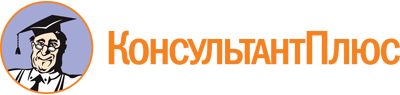 Распоряжение Губернатора Липецкой обл. от 30.12.2022 N 720-р
"Об утверждении плана мероприятий ("дорожной карты") по содействию развитию конкуренции в Липецкой области на 2022 - 2025 годы и признании утратившим силу распоряжения главы администрации Липецкой области"Документ предоставлен КонсультантПлюс

www.consultant.ru

Дата сохранения: 12.06.2023
 N п/пЦель мероприятийНаименование показателяЦелевые значения показателейЦелевые значения показателейЦелевые значения показателейЦелевые значения показателейЦелевые значения показателейНаименование мероприятийСрок исполненияИсполнители и соисполнителиN п/пЦель мероприятийНаименование показателя01.01.202201.01.202301.01.202401.01.202501.01.2026Наименование мероприятийСрок исполненияИсполнители и соисполнители12345678910111. Рынок услуг дошкольного образования1. Рынок услуг дошкольного образования1. Рынок услуг дошкольного образования1. Рынок услуг дошкольного образования1. Рынок услуг дошкольного образования1. Рынок услуг дошкольного образования1. Рынок услуг дошкольного образования1. Рынок услуг дошкольного образования1. Рынок услуг дошкольного образования1. Рынок услуг дошкольного образования1. Рынок услуг дошкольного образованияНа рынке услуг дошкольного образования Липецкой области преобладают учреждения бюджетной сферы.В регионе осуществляют деятельность 297 муниципальных детских садов, 115 школ с дошкольными группами. Частный сектор сферы дошкольного образования представлен 13 организациями: 6 частных детских садов, 2 частные школы с дошкольными группами и 5 индивидуальных предпринимателей.На начало 2021 - 2022 учебного года дошкольное образование в негосударственной сфере получают 674 ребенка. Доля воспитанников, обучающихся в частных организациях дошкольного образования, на 1 сентября 2021 года составила 1,4%.С 2018 года ведется активная работа по созданию дополнительных мест в муниципальных организациях дошкольного образования в рамках регионального проекта "Содействие занятости" национального проекта "Демография" (далее - региональный проект). В течение 2019 - 2021 годов создаются более 2,4 тыс. ясельных мест. Это позволило сохранить доступность дошкольного образования для детей от 3 до 7 лет на уровне 100%. Доступность детских садов для детей до 3 лет на 1 октября 2021 года составила 96,35%, до конца 2021 года планируется достичь 100%.В частном секторе дошкольного образования в текущем году создан новый детский сад - ИП Игнатова С.В. на 72 места. В области принимаются меры, направленные на создание, развитие и поддержку частных детских садов. Все частные детские сады и ИП являются получателями средств областного бюджета, которым на возмещение затрат, связанных с реализацией программы дошкольного образования, ежемесячно предоставляется субсидия. В соответствии с постановлением, ежегодно утверждаемым Правительством Липецкой области частным дошкольным образовательным организациям и индивидуальным предпринимателям возмещаются расходы на оплату труда, приобретение учебников и учебных пособий, средств обучения, игр, игрушек. Финансирование, как частных дошкольных образовательных организаций, так и муниципальных, осуществляется на равных условиях и определяется исходя из численности воспитанников и нормативов финансирования.Конкуренция на рынке услуг дошкольного образования характеризуется следующими параметрами:1) При сохраняющемся преобладании организаций бюджетной сферы, на исследуемом рынке осуществляют деятельность участники негосударственной сферы;2) Количество частных дошкольных образовательных организаций, индивидуальных предпринимателей не увеличивается, сохраняется на протяжении последних 3 лет.3) Снижается численность воспитанников в частных дошкольных организациях.Рынок услуг дошкольного образования характеризуется низкой степенью развития конкуренции.На рынке услуг дошкольного образования Липецкой области преобладают учреждения бюджетной сферы.В регионе осуществляют деятельность 297 муниципальных детских садов, 115 школ с дошкольными группами. Частный сектор сферы дошкольного образования представлен 13 организациями: 6 частных детских садов, 2 частные школы с дошкольными группами и 5 индивидуальных предпринимателей.На начало 2021 - 2022 учебного года дошкольное образование в негосударственной сфере получают 674 ребенка. Доля воспитанников, обучающихся в частных организациях дошкольного образования, на 1 сентября 2021 года составила 1,4%.С 2018 года ведется активная работа по созданию дополнительных мест в муниципальных организациях дошкольного образования в рамках регионального проекта "Содействие занятости" национального проекта "Демография" (далее - региональный проект). В течение 2019 - 2021 годов создаются более 2,4 тыс. ясельных мест. Это позволило сохранить доступность дошкольного образования для детей от 3 до 7 лет на уровне 100%. Доступность детских садов для детей до 3 лет на 1 октября 2021 года составила 96,35%, до конца 2021 года планируется достичь 100%.В частном секторе дошкольного образования в текущем году создан новый детский сад - ИП Игнатова С.В. на 72 места. В области принимаются меры, направленные на создание, развитие и поддержку частных детских садов. Все частные детские сады и ИП являются получателями средств областного бюджета, которым на возмещение затрат, связанных с реализацией программы дошкольного образования, ежемесячно предоставляется субсидия. В соответствии с постановлением, ежегодно утверждаемым Правительством Липецкой области частным дошкольным образовательным организациям и индивидуальным предпринимателям возмещаются расходы на оплату труда, приобретение учебников и учебных пособий, средств обучения, игр, игрушек. Финансирование, как частных дошкольных образовательных организаций, так и муниципальных, осуществляется на равных условиях и определяется исходя из численности воспитанников и нормативов финансирования.Конкуренция на рынке услуг дошкольного образования характеризуется следующими параметрами:1) При сохраняющемся преобладании организаций бюджетной сферы, на исследуемом рынке осуществляют деятельность участники негосударственной сферы;2) Количество частных дошкольных образовательных организаций, индивидуальных предпринимателей не увеличивается, сохраняется на протяжении последних 3 лет.3) Снижается численность воспитанников в частных дошкольных организациях.Рынок услуг дошкольного образования характеризуется низкой степенью развития конкуренции.На рынке услуг дошкольного образования Липецкой области преобладают учреждения бюджетной сферы.В регионе осуществляют деятельность 297 муниципальных детских садов, 115 школ с дошкольными группами. Частный сектор сферы дошкольного образования представлен 13 организациями: 6 частных детских садов, 2 частные школы с дошкольными группами и 5 индивидуальных предпринимателей.На начало 2021 - 2022 учебного года дошкольное образование в негосударственной сфере получают 674 ребенка. Доля воспитанников, обучающихся в частных организациях дошкольного образования, на 1 сентября 2021 года составила 1,4%.С 2018 года ведется активная работа по созданию дополнительных мест в муниципальных организациях дошкольного образования в рамках регионального проекта "Содействие занятости" национального проекта "Демография" (далее - региональный проект). В течение 2019 - 2021 годов создаются более 2,4 тыс. ясельных мест. Это позволило сохранить доступность дошкольного образования для детей от 3 до 7 лет на уровне 100%. Доступность детских садов для детей до 3 лет на 1 октября 2021 года составила 96,35%, до конца 2021 года планируется достичь 100%.В частном секторе дошкольного образования в текущем году создан новый детский сад - ИП Игнатова С.В. на 72 места. В области принимаются меры, направленные на создание, развитие и поддержку частных детских садов. Все частные детские сады и ИП являются получателями средств областного бюджета, которым на возмещение затрат, связанных с реализацией программы дошкольного образования, ежемесячно предоставляется субсидия. В соответствии с постановлением, ежегодно утверждаемым Правительством Липецкой области частным дошкольным образовательным организациям и индивидуальным предпринимателям возмещаются расходы на оплату труда, приобретение учебников и учебных пособий, средств обучения, игр, игрушек. Финансирование, как частных дошкольных образовательных организаций, так и муниципальных, осуществляется на равных условиях и определяется исходя из численности воспитанников и нормативов финансирования.Конкуренция на рынке услуг дошкольного образования характеризуется следующими параметрами:1) При сохраняющемся преобладании организаций бюджетной сферы, на исследуемом рынке осуществляют деятельность участники негосударственной сферы;2) Количество частных дошкольных образовательных организаций, индивидуальных предпринимателей не увеличивается, сохраняется на протяжении последних 3 лет.3) Снижается численность воспитанников в частных дошкольных организациях.Рынок услуг дошкольного образования характеризуется низкой степенью развития конкуренции.На рынке услуг дошкольного образования Липецкой области преобладают учреждения бюджетной сферы.В регионе осуществляют деятельность 297 муниципальных детских садов, 115 школ с дошкольными группами. Частный сектор сферы дошкольного образования представлен 13 организациями: 6 частных детских садов, 2 частные школы с дошкольными группами и 5 индивидуальных предпринимателей.На начало 2021 - 2022 учебного года дошкольное образование в негосударственной сфере получают 674 ребенка. Доля воспитанников, обучающихся в частных организациях дошкольного образования, на 1 сентября 2021 года составила 1,4%.С 2018 года ведется активная работа по созданию дополнительных мест в муниципальных организациях дошкольного образования в рамках регионального проекта "Содействие занятости" национального проекта "Демография" (далее - региональный проект). В течение 2019 - 2021 годов создаются более 2,4 тыс. ясельных мест. Это позволило сохранить доступность дошкольного образования для детей от 3 до 7 лет на уровне 100%. Доступность детских садов для детей до 3 лет на 1 октября 2021 года составила 96,35%, до конца 2021 года планируется достичь 100%.В частном секторе дошкольного образования в текущем году создан новый детский сад - ИП Игнатова С.В. на 72 места. В области принимаются меры, направленные на создание, развитие и поддержку частных детских садов. Все частные детские сады и ИП являются получателями средств областного бюджета, которым на возмещение затрат, связанных с реализацией программы дошкольного образования, ежемесячно предоставляется субсидия. В соответствии с постановлением, ежегодно утверждаемым Правительством Липецкой области частным дошкольным образовательным организациям и индивидуальным предпринимателям возмещаются расходы на оплату труда, приобретение учебников и учебных пособий, средств обучения, игр, игрушек. Финансирование, как частных дошкольных образовательных организаций, так и муниципальных, осуществляется на равных условиях и определяется исходя из численности воспитанников и нормативов финансирования.Конкуренция на рынке услуг дошкольного образования характеризуется следующими параметрами:1) При сохраняющемся преобладании организаций бюджетной сферы, на исследуемом рынке осуществляют деятельность участники негосударственной сферы;2) Количество частных дошкольных образовательных организаций, индивидуальных предпринимателей не увеличивается, сохраняется на протяжении последних 3 лет.3) Снижается численность воспитанников в частных дошкольных организациях.Рынок услуг дошкольного образования характеризуется низкой степенью развития конкуренции.На рынке услуг дошкольного образования Липецкой области преобладают учреждения бюджетной сферы.В регионе осуществляют деятельность 297 муниципальных детских садов, 115 школ с дошкольными группами. Частный сектор сферы дошкольного образования представлен 13 организациями: 6 частных детских садов, 2 частные школы с дошкольными группами и 5 индивидуальных предпринимателей.На начало 2021 - 2022 учебного года дошкольное образование в негосударственной сфере получают 674 ребенка. Доля воспитанников, обучающихся в частных организациях дошкольного образования, на 1 сентября 2021 года составила 1,4%.С 2018 года ведется активная работа по созданию дополнительных мест в муниципальных организациях дошкольного образования в рамках регионального проекта "Содействие занятости" национального проекта "Демография" (далее - региональный проект). В течение 2019 - 2021 годов создаются более 2,4 тыс. ясельных мест. Это позволило сохранить доступность дошкольного образования для детей от 3 до 7 лет на уровне 100%. Доступность детских садов для детей до 3 лет на 1 октября 2021 года составила 96,35%, до конца 2021 года планируется достичь 100%.В частном секторе дошкольного образования в текущем году создан новый детский сад - ИП Игнатова С.В. на 72 места. В области принимаются меры, направленные на создание, развитие и поддержку частных детских садов. Все частные детские сады и ИП являются получателями средств областного бюджета, которым на возмещение затрат, связанных с реализацией программы дошкольного образования, ежемесячно предоставляется субсидия. В соответствии с постановлением, ежегодно утверждаемым Правительством Липецкой области частным дошкольным образовательным организациям и индивидуальным предпринимателям возмещаются расходы на оплату труда, приобретение учебников и учебных пособий, средств обучения, игр, игрушек. Финансирование, как частных дошкольных образовательных организаций, так и муниципальных, осуществляется на равных условиях и определяется исходя из численности воспитанников и нормативов финансирования.Конкуренция на рынке услуг дошкольного образования характеризуется следующими параметрами:1) При сохраняющемся преобладании организаций бюджетной сферы, на исследуемом рынке осуществляют деятельность участники негосударственной сферы;2) Количество частных дошкольных образовательных организаций, индивидуальных предпринимателей не увеличивается, сохраняется на протяжении последних 3 лет.3) Снижается численность воспитанников в частных дошкольных организациях.Рынок услуг дошкольного образования характеризуется низкой степенью развития конкуренции.На рынке услуг дошкольного образования Липецкой области преобладают учреждения бюджетной сферы.В регионе осуществляют деятельность 297 муниципальных детских садов, 115 школ с дошкольными группами. Частный сектор сферы дошкольного образования представлен 13 организациями: 6 частных детских садов, 2 частные школы с дошкольными группами и 5 индивидуальных предпринимателей.На начало 2021 - 2022 учебного года дошкольное образование в негосударственной сфере получают 674 ребенка. Доля воспитанников, обучающихся в частных организациях дошкольного образования, на 1 сентября 2021 года составила 1,4%.С 2018 года ведется активная работа по созданию дополнительных мест в муниципальных организациях дошкольного образования в рамках регионального проекта "Содействие занятости" национального проекта "Демография" (далее - региональный проект). В течение 2019 - 2021 годов создаются более 2,4 тыс. ясельных мест. Это позволило сохранить доступность дошкольного образования для детей от 3 до 7 лет на уровне 100%. Доступность детских садов для детей до 3 лет на 1 октября 2021 года составила 96,35%, до конца 2021 года планируется достичь 100%.В частном секторе дошкольного образования в текущем году создан новый детский сад - ИП Игнатова С.В. на 72 места. В области принимаются меры, направленные на создание, развитие и поддержку частных детских садов. Все частные детские сады и ИП являются получателями средств областного бюджета, которым на возмещение затрат, связанных с реализацией программы дошкольного образования, ежемесячно предоставляется субсидия. В соответствии с постановлением, ежегодно утверждаемым Правительством Липецкой области частным дошкольным образовательным организациям и индивидуальным предпринимателям возмещаются расходы на оплату труда, приобретение учебников и учебных пособий, средств обучения, игр, игрушек. Финансирование, как частных дошкольных образовательных организаций, так и муниципальных, осуществляется на равных условиях и определяется исходя из численности воспитанников и нормативов финансирования.Конкуренция на рынке услуг дошкольного образования характеризуется следующими параметрами:1) При сохраняющемся преобладании организаций бюджетной сферы, на исследуемом рынке осуществляют деятельность участники негосударственной сферы;2) Количество частных дошкольных образовательных организаций, индивидуальных предпринимателей не увеличивается, сохраняется на протяжении последних 3 лет.3) Снижается численность воспитанников в частных дошкольных организациях.Рынок услуг дошкольного образования характеризуется низкой степенью развития конкуренции.На рынке услуг дошкольного образования Липецкой области преобладают учреждения бюджетной сферы.В регионе осуществляют деятельность 297 муниципальных детских садов, 115 школ с дошкольными группами. Частный сектор сферы дошкольного образования представлен 13 организациями: 6 частных детских садов, 2 частные школы с дошкольными группами и 5 индивидуальных предпринимателей.На начало 2021 - 2022 учебного года дошкольное образование в негосударственной сфере получают 674 ребенка. Доля воспитанников, обучающихся в частных организациях дошкольного образования, на 1 сентября 2021 года составила 1,4%.С 2018 года ведется активная работа по созданию дополнительных мест в муниципальных организациях дошкольного образования в рамках регионального проекта "Содействие занятости" национального проекта "Демография" (далее - региональный проект). В течение 2019 - 2021 годов создаются более 2,4 тыс. ясельных мест. Это позволило сохранить доступность дошкольного образования для детей от 3 до 7 лет на уровне 100%. Доступность детских садов для детей до 3 лет на 1 октября 2021 года составила 96,35%, до конца 2021 года планируется достичь 100%.В частном секторе дошкольного образования в текущем году создан новый детский сад - ИП Игнатова С.В. на 72 места. В области принимаются меры, направленные на создание, развитие и поддержку частных детских садов. Все частные детские сады и ИП являются получателями средств областного бюджета, которым на возмещение затрат, связанных с реализацией программы дошкольного образования, ежемесячно предоставляется субсидия. В соответствии с постановлением, ежегодно утверждаемым Правительством Липецкой области частным дошкольным образовательным организациям и индивидуальным предпринимателям возмещаются расходы на оплату труда, приобретение учебников и учебных пособий, средств обучения, игр, игрушек. Финансирование, как частных дошкольных образовательных организаций, так и муниципальных, осуществляется на равных условиях и определяется исходя из численности воспитанников и нормативов финансирования.Конкуренция на рынке услуг дошкольного образования характеризуется следующими параметрами:1) При сохраняющемся преобладании организаций бюджетной сферы, на исследуемом рынке осуществляют деятельность участники негосударственной сферы;2) Количество частных дошкольных образовательных организаций, индивидуальных предпринимателей не увеличивается, сохраняется на протяжении последних 3 лет.3) Снижается численность воспитанников в частных дошкольных организациях.Рынок услуг дошкольного образования характеризуется низкой степенью развития конкуренции.На рынке услуг дошкольного образования Липецкой области преобладают учреждения бюджетной сферы.В регионе осуществляют деятельность 297 муниципальных детских садов, 115 школ с дошкольными группами. Частный сектор сферы дошкольного образования представлен 13 организациями: 6 частных детских садов, 2 частные школы с дошкольными группами и 5 индивидуальных предпринимателей.На начало 2021 - 2022 учебного года дошкольное образование в негосударственной сфере получают 674 ребенка. Доля воспитанников, обучающихся в частных организациях дошкольного образования, на 1 сентября 2021 года составила 1,4%.С 2018 года ведется активная работа по созданию дополнительных мест в муниципальных организациях дошкольного образования в рамках регионального проекта "Содействие занятости" национального проекта "Демография" (далее - региональный проект). В течение 2019 - 2021 годов создаются более 2,4 тыс. ясельных мест. Это позволило сохранить доступность дошкольного образования для детей от 3 до 7 лет на уровне 100%. Доступность детских садов для детей до 3 лет на 1 октября 2021 года составила 96,35%, до конца 2021 года планируется достичь 100%.В частном секторе дошкольного образования в текущем году создан новый детский сад - ИП Игнатова С.В. на 72 места. В области принимаются меры, направленные на создание, развитие и поддержку частных детских садов. Все частные детские сады и ИП являются получателями средств областного бюджета, которым на возмещение затрат, связанных с реализацией программы дошкольного образования, ежемесячно предоставляется субсидия. В соответствии с постановлением, ежегодно утверждаемым Правительством Липецкой области частным дошкольным образовательным организациям и индивидуальным предпринимателям возмещаются расходы на оплату труда, приобретение учебников и учебных пособий, средств обучения, игр, игрушек. Финансирование, как частных дошкольных образовательных организаций, так и муниципальных, осуществляется на равных условиях и определяется исходя из численности воспитанников и нормативов финансирования.Конкуренция на рынке услуг дошкольного образования характеризуется следующими параметрами:1) При сохраняющемся преобладании организаций бюджетной сферы, на исследуемом рынке осуществляют деятельность участники негосударственной сферы;2) Количество частных дошкольных образовательных организаций, индивидуальных предпринимателей не увеличивается, сохраняется на протяжении последних 3 лет.3) Снижается численность воспитанников в частных дошкольных организациях.Рынок услуг дошкольного образования характеризуется низкой степенью развития конкуренции.На рынке услуг дошкольного образования Липецкой области преобладают учреждения бюджетной сферы.В регионе осуществляют деятельность 297 муниципальных детских садов, 115 школ с дошкольными группами. Частный сектор сферы дошкольного образования представлен 13 организациями: 6 частных детских садов, 2 частные школы с дошкольными группами и 5 индивидуальных предпринимателей.На начало 2021 - 2022 учебного года дошкольное образование в негосударственной сфере получают 674 ребенка. Доля воспитанников, обучающихся в частных организациях дошкольного образования, на 1 сентября 2021 года составила 1,4%.С 2018 года ведется активная работа по созданию дополнительных мест в муниципальных организациях дошкольного образования в рамках регионального проекта "Содействие занятости" национального проекта "Демография" (далее - региональный проект). В течение 2019 - 2021 годов создаются более 2,4 тыс. ясельных мест. Это позволило сохранить доступность дошкольного образования для детей от 3 до 7 лет на уровне 100%. Доступность детских садов для детей до 3 лет на 1 октября 2021 года составила 96,35%, до конца 2021 года планируется достичь 100%.В частном секторе дошкольного образования в текущем году создан новый детский сад - ИП Игнатова С.В. на 72 места. В области принимаются меры, направленные на создание, развитие и поддержку частных детских садов. Все частные детские сады и ИП являются получателями средств областного бюджета, которым на возмещение затрат, связанных с реализацией программы дошкольного образования, ежемесячно предоставляется субсидия. В соответствии с постановлением, ежегодно утверждаемым Правительством Липецкой области частным дошкольным образовательным организациям и индивидуальным предпринимателям возмещаются расходы на оплату труда, приобретение учебников и учебных пособий, средств обучения, игр, игрушек. Финансирование, как частных дошкольных образовательных организаций, так и муниципальных, осуществляется на равных условиях и определяется исходя из численности воспитанников и нормативов финансирования.Конкуренция на рынке услуг дошкольного образования характеризуется следующими параметрами:1) При сохраняющемся преобладании организаций бюджетной сферы, на исследуемом рынке осуществляют деятельность участники негосударственной сферы;2) Количество частных дошкольных образовательных организаций, индивидуальных предпринимателей не увеличивается, сохраняется на протяжении последних 3 лет.3) Снижается численность воспитанников в частных дошкольных организациях.Рынок услуг дошкольного образования характеризуется низкой степенью развития конкуренции.На рынке услуг дошкольного образования Липецкой области преобладают учреждения бюджетной сферы.В регионе осуществляют деятельность 297 муниципальных детских садов, 115 школ с дошкольными группами. Частный сектор сферы дошкольного образования представлен 13 организациями: 6 частных детских садов, 2 частные школы с дошкольными группами и 5 индивидуальных предпринимателей.На начало 2021 - 2022 учебного года дошкольное образование в негосударственной сфере получают 674 ребенка. Доля воспитанников, обучающихся в частных организациях дошкольного образования, на 1 сентября 2021 года составила 1,4%.С 2018 года ведется активная работа по созданию дополнительных мест в муниципальных организациях дошкольного образования в рамках регионального проекта "Содействие занятости" национального проекта "Демография" (далее - региональный проект). В течение 2019 - 2021 годов создаются более 2,4 тыс. ясельных мест. Это позволило сохранить доступность дошкольного образования для детей от 3 до 7 лет на уровне 100%. Доступность детских садов для детей до 3 лет на 1 октября 2021 года составила 96,35%, до конца 2021 года планируется достичь 100%.В частном секторе дошкольного образования в текущем году создан новый детский сад - ИП Игнатова С.В. на 72 места. В области принимаются меры, направленные на создание, развитие и поддержку частных детских садов. Все частные детские сады и ИП являются получателями средств областного бюджета, которым на возмещение затрат, связанных с реализацией программы дошкольного образования, ежемесячно предоставляется субсидия. В соответствии с постановлением, ежегодно утверждаемым Правительством Липецкой области частным дошкольным образовательным организациям и индивидуальным предпринимателям возмещаются расходы на оплату труда, приобретение учебников и учебных пособий, средств обучения, игр, игрушек. Финансирование, как частных дошкольных образовательных организаций, так и муниципальных, осуществляется на равных условиях и определяется исходя из численности воспитанников и нормативов финансирования.Конкуренция на рынке услуг дошкольного образования характеризуется следующими параметрами:1) При сохраняющемся преобладании организаций бюджетной сферы, на исследуемом рынке осуществляют деятельность участники негосударственной сферы;2) Количество частных дошкольных образовательных организаций, индивидуальных предпринимателей не увеличивается, сохраняется на протяжении последних 3 лет.3) Снижается численность воспитанников в частных дошкольных организациях.Рынок услуг дошкольного образования характеризуется низкой степенью развития конкуренции.На рынке услуг дошкольного образования Липецкой области преобладают учреждения бюджетной сферы.В регионе осуществляют деятельность 297 муниципальных детских садов, 115 школ с дошкольными группами. Частный сектор сферы дошкольного образования представлен 13 организациями: 6 частных детских садов, 2 частные школы с дошкольными группами и 5 индивидуальных предпринимателей.На начало 2021 - 2022 учебного года дошкольное образование в негосударственной сфере получают 674 ребенка. Доля воспитанников, обучающихся в частных организациях дошкольного образования, на 1 сентября 2021 года составила 1,4%.С 2018 года ведется активная работа по созданию дополнительных мест в муниципальных организациях дошкольного образования в рамках регионального проекта "Содействие занятости" национального проекта "Демография" (далее - региональный проект). В течение 2019 - 2021 годов создаются более 2,4 тыс. ясельных мест. Это позволило сохранить доступность дошкольного образования для детей от 3 до 7 лет на уровне 100%. Доступность детских садов для детей до 3 лет на 1 октября 2021 года составила 96,35%, до конца 2021 года планируется достичь 100%.В частном секторе дошкольного образования в текущем году создан новый детский сад - ИП Игнатова С.В. на 72 места. В области принимаются меры, направленные на создание, развитие и поддержку частных детских садов. Все частные детские сады и ИП являются получателями средств областного бюджета, которым на возмещение затрат, связанных с реализацией программы дошкольного образования, ежемесячно предоставляется субсидия. В соответствии с постановлением, ежегодно утверждаемым Правительством Липецкой области частным дошкольным образовательным организациям и индивидуальным предпринимателям возмещаются расходы на оплату труда, приобретение учебников и учебных пособий, средств обучения, игр, игрушек. Финансирование, как частных дошкольных образовательных организаций, так и муниципальных, осуществляется на равных условиях и определяется исходя из численности воспитанников и нормативов финансирования.Конкуренция на рынке услуг дошкольного образования характеризуется следующими параметрами:1) При сохраняющемся преобладании организаций бюджетной сферы, на исследуемом рынке осуществляют деятельность участники негосударственной сферы;2) Количество частных дошкольных образовательных организаций, индивидуальных предпринимателей не увеличивается, сохраняется на протяжении последних 3 лет.3) Снижается численность воспитанников в частных дошкольных организациях.Рынок услуг дошкольного образования характеризуется низкой степенью развития конкуренции.1.Создание условий для развития конкуренции на рынке услуг дошкольного образования.Развитие сектора частных дошкольных образовательных организацийДоля обучающихся дошкольного возраста в частных образовательных организациях, у индивидуальных предпринимателей, реализующих основные общеобразовательные программы - образовательные программы дошкольного образования, в общей численности обучающихся дошкольного возраста в образовательных организациях, у индивидуальных предпринимателей, реализующих основные общеобразовательные программы - образовательные программы дошкольного образования, процентов1,21,31,41,51,61.1. Ежегодное формирование предложений по расширению мер поддержки частных дошкольных образовательных учреждений2022 - 2025 годыУправление образования и науки Липецкой области,органы местного самоуправления муниципальных районов и городских округов Липецкой области1.Создание условий для развития конкуренции на рынке услуг дошкольного образования.Развитие сектора частных дошкольных образовательных организацийДоля обучающихся дошкольного возраста в частных образовательных организациях, у индивидуальных предпринимателей, реализующих основные общеобразовательные программы - образовательные программы дошкольного образования, в общей численности обучающихся дошкольного возраста в образовательных организациях, у индивидуальных предпринимателей, реализующих основные общеобразовательные программы - образовательные программы дошкольного образования, процентов1,21,31,41,51,61.2. Формирование и ведение реестра индивидуальных предпринимателей и организаций, оказывающих услуги в сфере негосударственного сектора дошкольного образования на территории Липецкой области2022 - 2025 годыУправление образования и науки Липецкой области1.Создание условий для развития конкуренции на рынке услуг дошкольного образования.Развитие сектора частных дошкольных образовательных организацийДоля обучающихся дошкольного возраста в частных образовательных организациях, у индивидуальных предпринимателей, реализующих основные общеобразовательные программы - образовательные программы дошкольного образования, в общей численности обучающихся дошкольного возраста в образовательных организациях, у индивидуальных предпринимателей, реализующих основные общеобразовательные программы - образовательные программы дошкольного образования, процентов1,21,31,41,51,61.3. Методическая поддержка при прохождении процедуры лицензирования образовательной деятельности индивидуальных предпринимателей и частных организаций, оказывающих услуги для детей дошкольного возраста2022 - 2025 годыУправление образования и науки Липецкой области1.Создание условий для развития конкуренции на рынке услуг дошкольного образования.Развитие сектора частных дошкольных образовательных организацийКоличество действующих организаций (в том числе филиалов) частной формы собственности, оказывающих образовательные услуги в сфере дошкольного образования, единиц12131414141.4. Организация разъяснительной работы о преимуществах получения государственной услуги "Лицензирование образовательной деятельности", в том числе по программам дошкольного образования, в электронном виде через Портал государственных и муниципальных услуг2022 - 2025 годыУправление образования и науки Липецкой области1.Создание условий для развития конкуренции на рынке услуг дошкольного образования.Развитие сектора частных дошкольных образовательных организацийКоличество действующих организаций (в том числе филиалов) частной формы собственности, оказывающих образовательные услуги в сфере дошкольного образования, единиц12131414141.5. Информирование и привлечение организаций, индивидуальных предпринимателей, работающих в негосударственном секторе дошкольного образования, к участию в профессиональных конкурсах, проектах, выставках и т.п.2022 - 2025 годыУправление образования и науки Липецкой области,управление экономического развития Липецкой области1.Создание условий для развития конкуренции на рынке услуг дошкольного образования.Развитие сектора частных дошкольных образовательных организацийКоличество действующих организаций (в том числе филиалов) частной формы собственности, оказывающих образовательные услуги в сфере дошкольного образования, единиц12131414141.6. Организация и проведение курсов повышения квалификации воспитателей дошкольных образовательных учреждений негосударственных образовательных учреждений2022 - 2025 годыУправление образования и науки Липецкой области1.Создание условий для развития конкуренции на рынке услуг дошкольного образования.Развитие сектора частных дошкольных образовательных организацийКоличество действующих организаций (в том числе филиалов) частной формы собственности, оказывающих образовательные услуги в сфере дошкольного образования, единиц12131414141.7. Предоставление субсидий на возмещение затрат на создание дополнительных мест для детей в возрасте от 1,5 до 3 лет в частных организациях дошкольного образования и у индивидуальных предпринимателей2022 - 2025 годыУправление образования и науки Липецкой области1.Создание условий для развития конкуренции на рынке услуг дошкольного образования.Развитие сектора частных дошкольных образовательных организацийКоличество действующих организаций (в том числе филиалов) частной формы собственности, оказывающих образовательные услуги в сфере дошкольного образования, единиц12131414141.8. Предоставление родителям (законным представителям) компенсационных выплат за присмотр и уход за детьми в частной образовательной организации, реализующей образовательную программу дошкольного образования2022 - 2025 годыУправление образования и науки Липецкой области, органы местного самоуправления муниципальных районов и городских округов Липецкой области1.Создание условий для развития конкуренции на рынке услуг дошкольного образования.Развитие сектора частных дошкольных образовательных организацийКоличество действующих организаций (в том числе филиалов) частной формы собственности, оказывающих образовательные услуги в сфере дошкольного образования, единиц12131414141.9. Функционирование на сайте электронного информационного ресурса по организационно-методической поддержке руководителей и педагогов частных организаций дошкольного образования2022 - 2025 годыУправление образования и науки Липецкой области, ГАУ ДПО ЛО ИРО1.Создание условий для развития конкуренции на рынке услуг дошкольного образования.Развитие сектора частных дошкольных образовательных организацийКоличество действующих организаций (в том числе филиалов) частной формы собственности, оказывающих образовательные услуги в сфере дошкольного образования, единиц12131414141.10. Организация участия частных дошкольных образовательных организаций и индивидуальных предпринимателей в независимой оценке качества предоставления услуг2022 - 2025 годыУправление образования и науки Липецкой области1.Создание условий для развития конкуренции на рынке услуг дошкольного образования.Развитие сектора частных дошкольных образовательных организацийКоличество действующих организаций (в том числе филиалов) частной формы собственности, оказывающих образовательные услуги в сфере дошкольного образования, единиц12131414141.11. Предоставление частным дошкольным образовательным организациям льготной ставки арендной платы при аренде для осуществления образовательной деятельности имущества, находящегося в муниципальной собственности2022 - 2025 годыУправление образования и науки Липецкой области, органы местного самоуправления муниципальных районов и городских округов Липецкой области1.Создание условий для развития конкуренции на рынке услуг дошкольного образования.Развитие сектора частных дошкольных образовательных организацийКоличество действующих организаций (в том числе филиалов) частной формы собственности, оказывающих образовательные услуги в сфере дошкольного образования, единиц12131414141.12. Предоставление льготной ставки налога на имущество в отношении зданий и помещений в них, используемых частными образовательными организациями для осуществления образовательной деятельности по образовательным программам дошкольного образования2022 - 2025 годыУправление образования и науки Липецкой области, органы местного самоуправления муниципальных районов и городских округов Липецкой области2. Рынок услуг общего образования2. Рынок услуг общего образования2. Рынок услуг общего образования2. Рынок услуг общего образования2. Рынок услуг общего образования2. Рынок услуг общего образования2. Рынок услуг общего образования2. Рынок услуг общего образования2. Рынок услуг общего образования2. Рынок услуг общего образования2. Рынок услуг общего образованияРегиональная система общего образования представлена 276 образовательной организацией с 113 филиалами, в том числе 36 малокомплектных школ, 110 школ с дошкольными группами. Кроме того, в области функционируют 10 школ-интернатов с одним филиалом, 7 частных общеобразовательных организаций: ЧОУ школа "Развитие" (г. Елец), НОУ гимназия "Альтернатива" (г. Елец), НОУ Православная гимназия "Святителя Тихона Задонского" (г. Елец), ЧОУ школа "Интеграл" (г. Липецк), НОУ СООШ "Диалог" (г. Липецк), православная гимназия имени преподобного Амвросия Оптинского Липецкой Епархии (г. Липецк), ЧОУ "Новая Школа Натальи Колгановой" (г. Липецк).Численность обучающихся по образовательным программам в частных организациях составляет 1 242 человека.Конкурентная среда на рынке услуг общего образования характеризуется:- стабильной численностью контингента, пользующегося услугами рынка;- существенным доминированием муниципальных образовательных организаций над негосударственными (частными) организациями;- концентрацией негосударственных (частных) общеобразовательных организаций в городских округах Елец и Липецк.С целью ликвидации второй смены введено 1600 новых мест за счет строительства новых школ по 800 мест каждая: по ул. 50 лет НЛМК в г. Липецке (район "Манеж") и в г. Усмани.В 2021 году открылась новая полилингвальная школа N 34 в г. Липецке на 800 мест.Доля учащихся, занимающихся в 1 смену составляет 87,3%.В рамках реализации регионального проекта "Современная школа" продолжается реализация мероприятия по созданию новых мест в общеобразовательных организациях.Приоритетами данной подпрограммы является создание в Липецкой области новых мест в общеобразовательных организациях в соответствии с прогнозируемой потребностью и современными требованиями к условиям обучения.Региональная система общего образования представлена 276 образовательной организацией с 113 филиалами, в том числе 36 малокомплектных школ, 110 школ с дошкольными группами. Кроме того, в области функционируют 10 школ-интернатов с одним филиалом, 7 частных общеобразовательных организаций: ЧОУ школа "Развитие" (г. Елец), НОУ гимназия "Альтернатива" (г. Елец), НОУ Православная гимназия "Святителя Тихона Задонского" (г. Елец), ЧОУ школа "Интеграл" (г. Липецк), НОУ СООШ "Диалог" (г. Липецк), православная гимназия имени преподобного Амвросия Оптинского Липецкой Епархии (г. Липецк), ЧОУ "Новая Школа Натальи Колгановой" (г. Липецк).Численность обучающихся по образовательным программам в частных организациях составляет 1 242 человека.Конкурентная среда на рынке услуг общего образования характеризуется:- стабильной численностью контингента, пользующегося услугами рынка;- существенным доминированием муниципальных образовательных организаций над негосударственными (частными) организациями;- концентрацией негосударственных (частных) общеобразовательных организаций в городских округах Елец и Липецк.С целью ликвидации второй смены введено 1600 новых мест за счет строительства новых школ по 800 мест каждая: по ул. 50 лет НЛМК в г. Липецке (район "Манеж") и в г. Усмани.В 2021 году открылась новая полилингвальная школа N 34 в г. Липецке на 800 мест.Доля учащихся, занимающихся в 1 смену составляет 87,3%.В рамках реализации регионального проекта "Современная школа" продолжается реализация мероприятия по созданию новых мест в общеобразовательных организациях.Приоритетами данной подпрограммы является создание в Липецкой области новых мест в общеобразовательных организациях в соответствии с прогнозируемой потребностью и современными требованиями к условиям обучения.Региональная система общего образования представлена 276 образовательной организацией с 113 филиалами, в том числе 36 малокомплектных школ, 110 школ с дошкольными группами. Кроме того, в области функционируют 10 школ-интернатов с одним филиалом, 7 частных общеобразовательных организаций: ЧОУ школа "Развитие" (г. Елец), НОУ гимназия "Альтернатива" (г. Елец), НОУ Православная гимназия "Святителя Тихона Задонского" (г. Елец), ЧОУ школа "Интеграл" (г. Липецк), НОУ СООШ "Диалог" (г. Липецк), православная гимназия имени преподобного Амвросия Оптинского Липецкой Епархии (г. Липецк), ЧОУ "Новая Школа Натальи Колгановой" (г. Липецк).Численность обучающихся по образовательным программам в частных организациях составляет 1 242 человека.Конкурентная среда на рынке услуг общего образования характеризуется:- стабильной численностью контингента, пользующегося услугами рынка;- существенным доминированием муниципальных образовательных организаций над негосударственными (частными) организациями;- концентрацией негосударственных (частных) общеобразовательных организаций в городских округах Елец и Липецк.С целью ликвидации второй смены введено 1600 новых мест за счет строительства новых школ по 800 мест каждая: по ул. 50 лет НЛМК в г. Липецке (район "Манеж") и в г. Усмани.В 2021 году открылась новая полилингвальная школа N 34 в г. Липецке на 800 мест.Доля учащихся, занимающихся в 1 смену составляет 87,3%.В рамках реализации регионального проекта "Современная школа" продолжается реализация мероприятия по созданию новых мест в общеобразовательных организациях.Приоритетами данной подпрограммы является создание в Липецкой области новых мест в общеобразовательных организациях в соответствии с прогнозируемой потребностью и современными требованиями к условиям обучения.Региональная система общего образования представлена 276 образовательной организацией с 113 филиалами, в том числе 36 малокомплектных школ, 110 школ с дошкольными группами. Кроме того, в области функционируют 10 школ-интернатов с одним филиалом, 7 частных общеобразовательных организаций: ЧОУ школа "Развитие" (г. Елец), НОУ гимназия "Альтернатива" (г. Елец), НОУ Православная гимназия "Святителя Тихона Задонского" (г. Елец), ЧОУ школа "Интеграл" (г. Липецк), НОУ СООШ "Диалог" (г. Липецк), православная гимназия имени преподобного Амвросия Оптинского Липецкой Епархии (г. Липецк), ЧОУ "Новая Школа Натальи Колгановой" (г. Липецк).Численность обучающихся по образовательным программам в частных организациях составляет 1 242 человека.Конкурентная среда на рынке услуг общего образования характеризуется:- стабильной численностью контингента, пользующегося услугами рынка;- существенным доминированием муниципальных образовательных организаций над негосударственными (частными) организациями;- концентрацией негосударственных (частных) общеобразовательных организаций в городских округах Елец и Липецк.С целью ликвидации второй смены введено 1600 новых мест за счет строительства новых школ по 800 мест каждая: по ул. 50 лет НЛМК в г. Липецке (район "Манеж") и в г. Усмани.В 2021 году открылась новая полилингвальная школа N 34 в г. Липецке на 800 мест.Доля учащихся, занимающихся в 1 смену составляет 87,3%.В рамках реализации регионального проекта "Современная школа" продолжается реализация мероприятия по созданию новых мест в общеобразовательных организациях.Приоритетами данной подпрограммы является создание в Липецкой области новых мест в общеобразовательных организациях в соответствии с прогнозируемой потребностью и современными требованиями к условиям обучения.Региональная система общего образования представлена 276 образовательной организацией с 113 филиалами, в том числе 36 малокомплектных школ, 110 школ с дошкольными группами. Кроме того, в области функционируют 10 школ-интернатов с одним филиалом, 7 частных общеобразовательных организаций: ЧОУ школа "Развитие" (г. Елец), НОУ гимназия "Альтернатива" (г. Елец), НОУ Православная гимназия "Святителя Тихона Задонского" (г. Елец), ЧОУ школа "Интеграл" (г. Липецк), НОУ СООШ "Диалог" (г. Липецк), православная гимназия имени преподобного Амвросия Оптинского Липецкой Епархии (г. Липецк), ЧОУ "Новая Школа Натальи Колгановой" (г. Липецк).Численность обучающихся по образовательным программам в частных организациях составляет 1 242 человека.Конкурентная среда на рынке услуг общего образования характеризуется:- стабильной численностью контингента, пользующегося услугами рынка;- существенным доминированием муниципальных образовательных организаций над негосударственными (частными) организациями;- концентрацией негосударственных (частных) общеобразовательных организаций в городских округах Елец и Липецк.С целью ликвидации второй смены введено 1600 новых мест за счет строительства новых школ по 800 мест каждая: по ул. 50 лет НЛМК в г. Липецке (район "Манеж") и в г. Усмани.В 2021 году открылась новая полилингвальная школа N 34 в г. Липецке на 800 мест.Доля учащихся, занимающихся в 1 смену составляет 87,3%.В рамках реализации регионального проекта "Современная школа" продолжается реализация мероприятия по созданию новых мест в общеобразовательных организациях.Приоритетами данной подпрограммы является создание в Липецкой области новых мест в общеобразовательных организациях в соответствии с прогнозируемой потребностью и современными требованиями к условиям обучения.Региональная система общего образования представлена 276 образовательной организацией с 113 филиалами, в том числе 36 малокомплектных школ, 110 школ с дошкольными группами. Кроме того, в области функционируют 10 школ-интернатов с одним филиалом, 7 частных общеобразовательных организаций: ЧОУ школа "Развитие" (г. Елец), НОУ гимназия "Альтернатива" (г. Елец), НОУ Православная гимназия "Святителя Тихона Задонского" (г. Елец), ЧОУ школа "Интеграл" (г. Липецк), НОУ СООШ "Диалог" (г. Липецк), православная гимназия имени преподобного Амвросия Оптинского Липецкой Епархии (г. Липецк), ЧОУ "Новая Школа Натальи Колгановой" (г. Липецк).Численность обучающихся по образовательным программам в частных организациях составляет 1 242 человека.Конкурентная среда на рынке услуг общего образования характеризуется:- стабильной численностью контингента, пользующегося услугами рынка;- существенным доминированием муниципальных образовательных организаций над негосударственными (частными) организациями;- концентрацией негосударственных (частных) общеобразовательных организаций в городских округах Елец и Липецк.С целью ликвидации второй смены введено 1600 новых мест за счет строительства новых школ по 800 мест каждая: по ул. 50 лет НЛМК в г. Липецке (район "Манеж") и в г. Усмани.В 2021 году открылась новая полилингвальная школа N 34 в г. Липецке на 800 мест.Доля учащихся, занимающихся в 1 смену составляет 87,3%.В рамках реализации регионального проекта "Современная школа" продолжается реализация мероприятия по созданию новых мест в общеобразовательных организациях.Приоритетами данной подпрограммы является создание в Липецкой области новых мест в общеобразовательных организациях в соответствии с прогнозируемой потребностью и современными требованиями к условиям обучения.Региональная система общего образования представлена 276 образовательной организацией с 113 филиалами, в том числе 36 малокомплектных школ, 110 школ с дошкольными группами. Кроме того, в области функционируют 10 школ-интернатов с одним филиалом, 7 частных общеобразовательных организаций: ЧОУ школа "Развитие" (г. Елец), НОУ гимназия "Альтернатива" (г. Елец), НОУ Православная гимназия "Святителя Тихона Задонского" (г. Елец), ЧОУ школа "Интеграл" (г. Липецк), НОУ СООШ "Диалог" (г. Липецк), православная гимназия имени преподобного Амвросия Оптинского Липецкой Епархии (г. Липецк), ЧОУ "Новая Школа Натальи Колгановой" (г. Липецк).Численность обучающихся по образовательным программам в частных организациях составляет 1 242 человека.Конкурентная среда на рынке услуг общего образования характеризуется:- стабильной численностью контингента, пользующегося услугами рынка;- существенным доминированием муниципальных образовательных организаций над негосударственными (частными) организациями;- концентрацией негосударственных (частных) общеобразовательных организаций в городских округах Елец и Липецк.С целью ликвидации второй смены введено 1600 новых мест за счет строительства новых школ по 800 мест каждая: по ул. 50 лет НЛМК в г. Липецке (район "Манеж") и в г. Усмани.В 2021 году открылась новая полилингвальная школа N 34 в г. Липецке на 800 мест.Доля учащихся, занимающихся в 1 смену составляет 87,3%.В рамках реализации регионального проекта "Современная школа" продолжается реализация мероприятия по созданию новых мест в общеобразовательных организациях.Приоритетами данной подпрограммы является создание в Липецкой области новых мест в общеобразовательных организациях в соответствии с прогнозируемой потребностью и современными требованиями к условиям обучения.Региональная система общего образования представлена 276 образовательной организацией с 113 филиалами, в том числе 36 малокомплектных школ, 110 школ с дошкольными группами. Кроме того, в области функционируют 10 школ-интернатов с одним филиалом, 7 частных общеобразовательных организаций: ЧОУ школа "Развитие" (г. Елец), НОУ гимназия "Альтернатива" (г. Елец), НОУ Православная гимназия "Святителя Тихона Задонского" (г. Елец), ЧОУ школа "Интеграл" (г. Липецк), НОУ СООШ "Диалог" (г. Липецк), православная гимназия имени преподобного Амвросия Оптинского Липецкой Епархии (г. Липецк), ЧОУ "Новая Школа Натальи Колгановой" (г. Липецк).Численность обучающихся по образовательным программам в частных организациях составляет 1 242 человека.Конкурентная среда на рынке услуг общего образования характеризуется:- стабильной численностью контингента, пользующегося услугами рынка;- существенным доминированием муниципальных образовательных организаций над негосударственными (частными) организациями;- концентрацией негосударственных (частных) общеобразовательных организаций в городских округах Елец и Липецк.С целью ликвидации второй смены введено 1600 новых мест за счет строительства новых школ по 800 мест каждая: по ул. 50 лет НЛМК в г. Липецке (район "Манеж") и в г. Усмани.В 2021 году открылась новая полилингвальная школа N 34 в г. Липецке на 800 мест.Доля учащихся, занимающихся в 1 смену составляет 87,3%.В рамках реализации регионального проекта "Современная школа" продолжается реализация мероприятия по созданию новых мест в общеобразовательных организациях.Приоритетами данной подпрограммы является создание в Липецкой области новых мест в общеобразовательных организациях в соответствии с прогнозируемой потребностью и современными требованиями к условиям обучения.Региональная система общего образования представлена 276 образовательной организацией с 113 филиалами, в том числе 36 малокомплектных школ, 110 школ с дошкольными группами. Кроме того, в области функционируют 10 школ-интернатов с одним филиалом, 7 частных общеобразовательных организаций: ЧОУ школа "Развитие" (г. Елец), НОУ гимназия "Альтернатива" (г. Елец), НОУ Православная гимназия "Святителя Тихона Задонского" (г. Елец), ЧОУ школа "Интеграл" (г. Липецк), НОУ СООШ "Диалог" (г. Липецк), православная гимназия имени преподобного Амвросия Оптинского Липецкой Епархии (г. Липецк), ЧОУ "Новая Школа Натальи Колгановой" (г. Липецк).Численность обучающихся по образовательным программам в частных организациях составляет 1 242 человека.Конкурентная среда на рынке услуг общего образования характеризуется:- стабильной численностью контингента, пользующегося услугами рынка;- существенным доминированием муниципальных образовательных организаций над негосударственными (частными) организациями;- концентрацией негосударственных (частных) общеобразовательных организаций в городских округах Елец и Липецк.С целью ликвидации второй смены введено 1600 новых мест за счет строительства новых школ по 800 мест каждая: по ул. 50 лет НЛМК в г. Липецке (район "Манеж") и в г. Усмани.В 2021 году открылась новая полилингвальная школа N 34 в г. Липецке на 800 мест.Доля учащихся, занимающихся в 1 смену составляет 87,3%.В рамках реализации регионального проекта "Современная школа" продолжается реализация мероприятия по созданию новых мест в общеобразовательных организациях.Приоритетами данной подпрограммы является создание в Липецкой области новых мест в общеобразовательных организациях в соответствии с прогнозируемой потребностью и современными требованиями к условиям обучения.Региональная система общего образования представлена 276 образовательной организацией с 113 филиалами, в том числе 36 малокомплектных школ, 110 школ с дошкольными группами. Кроме того, в области функционируют 10 школ-интернатов с одним филиалом, 7 частных общеобразовательных организаций: ЧОУ школа "Развитие" (г. Елец), НОУ гимназия "Альтернатива" (г. Елец), НОУ Православная гимназия "Святителя Тихона Задонского" (г. Елец), ЧОУ школа "Интеграл" (г. Липецк), НОУ СООШ "Диалог" (г. Липецк), православная гимназия имени преподобного Амвросия Оптинского Липецкой Епархии (г. Липецк), ЧОУ "Новая Школа Натальи Колгановой" (г. Липецк).Численность обучающихся по образовательным программам в частных организациях составляет 1 242 человека.Конкурентная среда на рынке услуг общего образования характеризуется:- стабильной численностью контингента, пользующегося услугами рынка;- существенным доминированием муниципальных образовательных организаций над негосударственными (частными) организациями;- концентрацией негосударственных (частных) общеобразовательных организаций в городских округах Елец и Липецк.С целью ликвидации второй смены введено 1600 новых мест за счет строительства новых школ по 800 мест каждая: по ул. 50 лет НЛМК в г. Липецке (район "Манеж") и в г. Усмани.В 2021 году открылась новая полилингвальная школа N 34 в г. Липецке на 800 мест.Доля учащихся, занимающихся в 1 смену составляет 87,3%.В рамках реализации регионального проекта "Современная школа" продолжается реализация мероприятия по созданию новых мест в общеобразовательных организациях.Приоритетами данной подпрограммы является создание в Липецкой области новых мест в общеобразовательных организациях в соответствии с прогнозируемой потребностью и современными требованиями к условиям обучения.Региональная система общего образования представлена 276 образовательной организацией с 113 филиалами, в том числе 36 малокомплектных школ, 110 школ с дошкольными группами. Кроме того, в области функционируют 10 школ-интернатов с одним филиалом, 7 частных общеобразовательных организаций: ЧОУ школа "Развитие" (г. Елец), НОУ гимназия "Альтернатива" (г. Елец), НОУ Православная гимназия "Святителя Тихона Задонского" (г. Елец), ЧОУ школа "Интеграл" (г. Липецк), НОУ СООШ "Диалог" (г. Липецк), православная гимназия имени преподобного Амвросия Оптинского Липецкой Епархии (г. Липецк), ЧОУ "Новая Школа Натальи Колгановой" (г. Липецк).Численность обучающихся по образовательным программам в частных организациях составляет 1 242 человека.Конкурентная среда на рынке услуг общего образования характеризуется:- стабильной численностью контингента, пользующегося услугами рынка;- существенным доминированием муниципальных образовательных организаций над негосударственными (частными) организациями;- концентрацией негосударственных (частных) общеобразовательных организаций в городских округах Елец и Липецк.С целью ликвидации второй смены введено 1600 новых мест за счет строительства новых школ по 800 мест каждая: по ул. 50 лет НЛМК в г. Липецке (район "Манеж") и в г. Усмани.В 2021 году открылась новая полилингвальная школа N 34 в г. Липецке на 800 мест.Доля учащихся, занимающихся в 1 смену составляет 87,3%.В рамках реализации регионального проекта "Современная школа" продолжается реализация мероприятия по созданию новых мест в общеобразовательных организациях.Приоритетами данной подпрограммы является создание в Липецкой области новых мест в общеобразовательных организациях в соответствии с прогнозируемой потребностью и современными требованиями к условиям обучения.2.Создание условий для развития конкуренции на рынке услуг общего образования. Развитие сектора частных образовательных организаций в сфере общего образованияДоля обучающихся в частных образовательных организациях, реализующих основные общеобразовательные программы - образовательные программы начального общего, основного общего, среднего общего образования, в общем числе обучающихся в образовательных организациях, реализующих основные общеобразовательные программы - образовательные программы начального общего, основного общего, среднего общего образования, процентов1,01,01,01,01,02.1. Консультирование частных образовательных организаций и индивидуальных предпринимателей по вопросам получения лицензии на ведение образовательной деятельности2022 - 2025 годыУправление образования и науки Липецкой области2.Создание условий для развития конкуренции на рынке услуг общего образования. Развитие сектора частных образовательных организаций в сфере общего образованияДоля обучающихся в частных образовательных организациях, реализующих основные общеобразовательные программы - образовательные программы начального общего, основного общего, среднего общего образования, в общем числе обучающихся в образовательных организациях, реализующих основные общеобразовательные программы - образовательные программы начального общего, основного общего, среднего общего образования, процентов1,01,01,01,01,02.2. Организация лицензирования программ начального общего, основного общего и среднего общего образования для хозяйствующих субъектов частной формы собственности2022 - 2025 годыУправление образования и науки Липецкой области2.Создание условий для развития конкуренции на рынке услуг общего образования. Развитие сектора частных образовательных организаций в сфере общего образованияКоличество действующих организаций (в том числе филиалов) частной формы собственности, оказывающих образовательные услуги в сфере общего образования, единиц777772.2. Организация лицензирования программ начального общего, основного общего и среднего общего образования для хозяйствующих субъектов частной формы собственности2022 - 2025 годыУправление образования и науки Липецкой области3. Рынок услуг среднего профессионального образования3. Рынок услуг среднего профессионального образования3. Рынок услуг среднего профессионального образования3. Рынок услуг среднего профессионального образования3. Рынок услуг среднего профессионального образования3. Рынок услуг среднего профессионального образования3. Рынок услуг среднего профессионального образования3. Рынок услуг среднего профессионального образования3. Рынок услуг среднего профессионального образования3. Рынок услуг среднего профессионального образования3. Рынок услуг среднего профессионального образованияКонкурентная среда на рынке услуг среднего профессионального образования характеризуется существенным доминированием бюджетных профессиональных образовательных организаций над негосударственными (частными) организациями.В области функционируют 26 профессиональных образовательных организаций, в том числе 2 негосударственные организации (Липецкий институт кооперации (филиал) Автономной некоммерческой организации высшего образования "Белгородский университет кооперации, экономики и права"; Елецкий филиал Автономной некоммерческой организации высшего образования "Российский новый университет"), количество студентов составляет более 23 тыс. человек. Образовательный процесс осуществляют 1311 педагогических работников, в том числе 179 мастеров производственного обучения.Обеспечивается подготовка кадров по 42 профессиям и 75 специальностям среднего профобразования, 117 профессиям в рамках программ профессионального обучения. В области реализуется "дорожная карта" по внедрению регионального стандарта кадрового обеспечения промышленного роста.В 2021 году подвели итоги IX Национального чемпионата "Молодые профессионалы" (WorldSkills Russia) - 2021. Чемпионат проводился по 105 профессиональным компетенциям, разделенным на семь блоков: строительство и строительные технологии; информационные и коммуникационные технологии; творчество и дизайн; производство и инженерные технологии; сфера услуг; транспорт и логистика; образование. Липецкую область в финальных испытаниях представляли 13 конкурсантов. На Финале IX Национального чемпионата "Молодые профессионалы" (Worldskills Russia) в Республике Башкортостан (г. Уфа) представителями Липецкой области было получено: 1 золотая медаль, 2 серебряные медали, 5 бронзовых медалей, 5 "медальонов за профессионализм".В рамках интеграции образовательных учреждений с организациями реального сектора экономики в области функционируют 8 отраслевых производственно-образовательных объединений (кластеров): металлургический, строительный, агропромышленный, машиностроительный, железнодорожный и жилищно-коммунального хозяйства, в сфере питания и в газовой отрасли. Заключено 72 договора в строительной отрасли, 14 - в агропромышленной, 12 - в машиностроительной, 6 - в железнодорожной, 5 - в сфере жилищно-коммунального хозяйства, 1 - в металлургической, 1 - в газовой отрасли, более 150 - в сфере питания.В Липецком государственном педагогическом университете имени П.П. Семенова-Тян-Шанского в течение года проводилась работа по дальнейшему развитию педагогического кластера, способствующего повышению уровня подготовки педагогических кадров и оценки качества образования в области.В рамках работы по повышению квалификации, подготовке и переподготовке кадров в 2021 году обеспечено функционирование также 9 многофункциональных центров прикладных квалификаций, 2 ресурсных центров, 2 региональных инновационно-образовательных центров подготовки кадров в агропромышленной сфере и станочников.Перспективным направлением развития рынка является развитие системы непрерывного профессионального образования путем поддержания программы повышения квалификации и профессиональной переподготовки кадров для государственного и корпоративного сектора экономики.Конкурентная среда на рынке услуг среднего профессионального образования характеризуется существенным доминированием бюджетных профессиональных образовательных организаций над негосударственными (частными) организациями.В области функционируют 26 профессиональных образовательных организаций, в том числе 2 негосударственные организации (Липецкий институт кооперации (филиал) Автономной некоммерческой организации высшего образования "Белгородский университет кооперации, экономики и права"; Елецкий филиал Автономной некоммерческой организации высшего образования "Российский новый университет"), количество студентов составляет более 23 тыс. человек. Образовательный процесс осуществляют 1311 педагогических работников, в том числе 179 мастеров производственного обучения.Обеспечивается подготовка кадров по 42 профессиям и 75 специальностям среднего профобразования, 117 профессиям в рамках программ профессионального обучения. В области реализуется "дорожная карта" по внедрению регионального стандарта кадрового обеспечения промышленного роста.В 2021 году подвели итоги IX Национального чемпионата "Молодые профессионалы" (WorldSkills Russia) - 2021. Чемпионат проводился по 105 профессиональным компетенциям, разделенным на семь блоков: строительство и строительные технологии; информационные и коммуникационные технологии; творчество и дизайн; производство и инженерные технологии; сфера услуг; транспорт и логистика; образование. Липецкую область в финальных испытаниях представляли 13 конкурсантов. На Финале IX Национального чемпионата "Молодые профессионалы" (Worldskills Russia) в Республике Башкортостан (г. Уфа) представителями Липецкой области было получено: 1 золотая медаль, 2 серебряные медали, 5 бронзовых медалей, 5 "медальонов за профессионализм".В рамках интеграции образовательных учреждений с организациями реального сектора экономики в области функционируют 8 отраслевых производственно-образовательных объединений (кластеров): металлургический, строительный, агропромышленный, машиностроительный, железнодорожный и жилищно-коммунального хозяйства, в сфере питания и в газовой отрасли. Заключено 72 договора в строительной отрасли, 14 - в агропромышленной, 12 - в машиностроительной, 6 - в железнодорожной, 5 - в сфере жилищно-коммунального хозяйства, 1 - в металлургической, 1 - в газовой отрасли, более 150 - в сфере питания.В Липецком государственном педагогическом университете имени П.П. Семенова-Тян-Шанского в течение года проводилась работа по дальнейшему развитию педагогического кластера, способствующего повышению уровня подготовки педагогических кадров и оценки качества образования в области.В рамках работы по повышению квалификации, подготовке и переподготовке кадров в 2021 году обеспечено функционирование также 9 многофункциональных центров прикладных квалификаций, 2 ресурсных центров, 2 региональных инновационно-образовательных центров подготовки кадров в агропромышленной сфере и станочников.Перспективным направлением развития рынка является развитие системы непрерывного профессионального образования путем поддержания программы повышения квалификации и профессиональной переподготовки кадров для государственного и корпоративного сектора экономики.Конкурентная среда на рынке услуг среднего профессионального образования характеризуется существенным доминированием бюджетных профессиональных образовательных организаций над негосударственными (частными) организациями.В области функционируют 26 профессиональных образовательных организаций, в том числе 2 негосударственные организации (Липецкий институт кооперации (филиал) Автономной некоммерческой организации высшего образования "Белгородский университет кооперации, экономики и права"; Елецкий филиал Автономной некоммерческой организации высшего образования "Российский новый университет"), количество студентов составляет более 23 тыс. человек. Образовательный процесс осуществляют 1311 педагогических работников, в том числе 179 мастеров производственного обучения.Обеспечивается подготовка кадров по 42 профессиям и 75 специальностям среднего профобразования, 117 профессиям в рамках программ профессионального обучения. В области реализуется "дорожная карта" по внедрению регионального стандарта кадрового обеспечения промышленного роста.В 2021 году подвели итоги IX Национального чемпионата "Молодые профессионалы" (WorldSkills Russia) - 2021. Чемпионат проводился по 105 профессиональным компетенциям, разделенным на семь блоков: строительство и строительные технологии; информационные и коммуникационные технологии; творчество и дизайн; производство и инженерные технологии; сфера услуг; транспорт и логистика; образование. Липецкую область в финальных испытаниях представляли 13 конкурсантов. На Финале IX Национального чемпионата "Молодые профессионалы" (Worldskills Russia) в Республике Башкортостан (г. Уфа) представителями Липецкой области было получено: 1 золотая медаль, 2 серебряные медали, 5 бронзовых медалей, 5 "медальонов за профессионализм".В рамках интеграции образовательных учреждений с организациями реального сектора экономики в области функционируют 8 отраслевых производственно-образовательных объединений (кластеров): металлургический, строительный, агропромышленный, машиностроительный, железнодорожный и жилищно-коммунального хозяйства, в сфере питания и в газовой отрасли. Заключено 72 договора в строительной отрасли, 14 - в агропромышленной, 12 - в машиностроительной, 6 - в железнодорожной, 5 - в сфере жилищно-коммунального хозяйства, 1 - в металлургической, 1 - в газовой отрасли, более 150 - в сфере питания.В Липецком государственном педагогическом университете имени П.П. Семенова-Тян-Шанского в течение года проводилась работа по дальнейшему развитию педагогического кластера, способствующего повышению уровня подготовки педагогических кадров и оценки качества образования в области.В рамках работы по повышению квалификации, подготовке и переподготовке кадров в 2021 году обеспечено функционирование также 9 многофункциональных центров прикладных квалификаций, 2 ресурсных центров, 2 региональных инновационно-образовательных центров подготовки кадров в агропромышленной сфере и станочников.Перспективным направлением развития рынка является развитие системы непрерывного профессионального образования путем поддержания программы повышения квалификации и профессиональной переподготовки кадров для государственного и корпоративного сектора экономики.Конкурентная среда на рынке услуг среднего профессионального образования характеризуется существенным доминированием бюджетных профессиональных образовательных организаций над негосударственными (частными) организациями.В области функционируют 26 профессиональных образовательных организаций, в том числе 2 негосударственные организации (Липецкий институт кооперации (филиал) Автономной некоммерческой организации высшего образования "Белгородский университет кооперации, экономики и права"; Елецкий филиал Автономной некоммерческой организации высшего образования "Российский новый университет"), количество студентов составляет более 23 тыс. человек. Образовательный процесс осуществляют 1311 педагогических работников, в том числе 179 мастеров производственного обучения.Обеспечивается подготовка кадров по 42 профессиям и 75 специальностям среднего профобразования, 117 профессиям в рамках программ профессионального обучения. В области реализуется "дорожная карта" по внедрению регионального стандарта кадрового обеспечения промышленного роста.В 2021 году подвели итоги IX Национального чемпионата "Молодые профессионалы" (WorldSkills Russia) - 2021. Чемпионат проводился по 105 профессиональным компетенциям, разделенным на семь блоков: строительство и строительные технологии; информационные и коммуникационные технологии; творчество и дизайн; производство и инженерные технологии; сфера услуг; транспорт и логистика; образование. Липецкую область в финальных испытаниях представляли 13 конкурсантов. На Финале IX Национального чемпионата "Молодые профессионалы" (Worldskills Russia) в Республике Башкортостан (г. Уфа) представителями Липецкой области было получено: 1 золотая медаль, 2 серебряные медали, 5 бронзовых медалей, 5 "медальонов за профессионализм".В рамках интеграции образовательных учреждений с организациями реального сектора экономики в области функционируют 8 отраслевых производственно-образовательных объединений (кластеров): металлургический, строительный, агропромышленный, машиностроительный, железнодорожный и жилищно-коммунального хозяйства, в сфере питания и в газовой отрасли. Заключено 72 договора в строительной отрасли, 14 - в агропромышленной, 12 - в машиностроительной, 6 - в железнодорожной, 5 - в сфере жилищно-коммунального хозяйства, 1 - в металлургической, 1 - в газовой отрасли, более 150 - в сфере питания.В Липецком государственном педагогическом университете имени П.П. Семенова-Тян-Шанского в течение года проводилась работа по дальнейшему развитию педагогического кластера, способствующего повышению уровня подготовки педагогических кадров и оценки качества образования в области.В рамках работы по повышению квалификации, подготовке и переподготовке кадров в 2021 году обеспечено функционирование также 9 многофункциональных центров прикладных квалификаций, 2 ресурсных центров, 2 региональных инновационно-образовательных центров подготовки кадров в агропромышленной сфере и станочников.Перспективным направлением развития рынка является развитие системы непрерывного профессионального образования путем поддержания программы повышения квалификации и профессиональной переподготовки кадров для государственного и корпоративного сектора экономики.Конкурентная среда на рынке услуг среднего профессионального образования характеризуется существенным доминированием бюджетных профессиональных образовательных организаций над негосударственными (частными) организациями.В области функционируют 26 профессиональных образовательных организаций, в том числе 2 негосударственные организации (Липецкий институт кооперации (филиал) Автономной некоммерческой организации высшего образования "Белгородский университет кооперации, экономики и права"; Елецкий филиал Автономной некоммерческой организации высшего образования "Российский новый университет"), количество студентов составляет более 23 тыс. человек. Образовательный процесс осуществляют 1311 педагогических работников, в том числе 179 мастеров производственного обучения.Обеспечивается подготовка кадров по 42 профессиям и 75 специальностям среднего профобразования, 117 профессиям в рамках программ профессионального обучения. В области реализуется "дорожная карта" по внедрению регионального стандарта кадрового обеспечения промышленного роста.В 2021 году подвели итоги IX Национального чемпионата "Молодые профессионалы" (WorldSkills Russia) - 2021. Чемпионат проводился по 105 профессиональным компетенциям, разделенным на семь блоков: строительство и строительные технологии; информационные и коммуникационные технологии; творчество и дизайн; производство и инженерные технологии; сфера услуг; транспорт и логистика; образование. Липецкую область в финальных испытаниях представляли 13 конкурсантов. На Финале IX Национального чемпионата "Молодые профессионалы" (Worldskills Russia) в Республике Башкортостан (г. Уфа) представителями Липецкой области было получено: 1 золотая медаль, 2 серебряные медали, 5 бронзовых медалей, 5 "медальонов за профессионализм".В рамках интеграции образовательных учреждений с организациями реального сектора экономики в области функционируют 8 отраслевых производственно-образовательных объединений (кластеров): металлургический, строительный, агропромышленный, машиностроительный, железнодорожный и жилищно-коммунального хозяйства, в сфере питания и в газовой отрасли. Заключено 72 договора в строительной отрасли, 14 - в агропромышленной, 12 - в машиностроительной, 6 - в железнодорожной, 5 - в сфере жилищно-коммунального хозяйства, 1 - в металлургической, 1 - в газовой отрасли, более 150 - в сфере питания.В Липецком государственном педагогическом университете имени П.П. Семенова-Тян-Шанского в течение года проводилась работа по дальнейшему развитию педагогического кластера, способствующего повышению уровня подготовки педагогических кадров и оценки качества образования в области.В рамках работы по повышению квалификации, подготовке и переподготовке кадров в 2021 году обеспечено функционирование также 9 многофункциональных центров прикладных квалификаций, 2 ресурсных центров, 2 региональных инновационно-образовательных центров подготовки кадров в агропромышленной сфере и станочников.Перспективным направлением развития рынка является развитие системы непрерывного профессионального образования путем поддержания программы повышения квалификации и профессиональной переподготовки кадров для государственного и корпоративного сектора экономики.Конкурентная среда на рынке услуг среднего профессионального образования характеризуется существенным доминированием бюджетных профессиональных образовательных организаций над негосударственными (частными) организациями.В области функционируют 26 профессиональных образовательных организаций, в том числе 2 негосударственные организации (Липецкий институт кооперации (филиал) Автономной некоммерческой организации высшего образования "Белгородский университет кооперации, экономики и права"; Елецкий филиал Автономной некоммерческой организации высшего образования "Российский новый университет"), количество студентов составляет более 23 тыс. человек. Образовательный процесс осуществляют 1311 педагогических работников, в том числе 179 мастеров производственного обучения.Обеспечивается подготовка кадров по 42 профессиям и 75 специальностям среднего профобразования, 117 профессиям в рамках программ профессионального обучения. В области реализуется "дорожная карта" по внедрению регионального стандарта кадрового обеспечения промышленного роста.В 2021 году подвели итоги IX Национального чемпионата "Молодые профессионалы" (WorldSkills Russia) - 2021. Чемпионат проводился по 105 профессиональным компетенциям, разделенным на семь блоков: строительство и строительные технологии; информационные и коммуникационные технологии; творчество и дизайн; производство и инженерные технологии; сфера услуг; транспорт и логистика; образование. Липецкую область в финальных испытаниях представляли 13 конкурсантов. На Финале IX Национального чемпионата "Молодые профессионалы" (Worldskills Russia) в Республике Башкортостан (г. Уфа) представителями Липецкой области было получено: 1 золотая медаль, 2 серебряные медали, 5 бронзовых медалей, 5 "медальонов за профессионализм".В рамках интеграции образовательных учреждений с организациями реального сектора экономики в области функционируют 8 отраслевых производственно-образовательных объединений (кластеров): металлургический, строительный, агропромышленный, машиностроительный, железнодорожный и жилищно-коммунального хозяйства, в сфере питания и в газовой отрасли. Заключено 72 договора в строительной отрасли, 14 - в агропромышленной, 12 - в машиностроительной, 6 - в железнодорожной, 5 - в сфере жилищно-коммунального хозяйства, 1 - в металлургической, 1 - в газовой отрасли, более 150 - в сфере питания.В Липецком государственном педагогическом университете имени П.П. Семенова-Тян-Шанского в течение года проводилась работа по дальнейшему развитию педагогического кластера, способствующего повышению уровня подготовки педагогических кадров и оценки качества образования в области.В рамках работы по повышению квалификации, подготовке и переподготовке кадров в 2021 году обеспечено функционирование также 9 многофункциональных центров прикладных квалификаций, 2 ресурсных центров, 2 региональных инновационно-образовательных центров подготовки кадров в агропромышленной сфере и станочников.Перспективным направлением развития рынка является развитие системы непрерывного профессионального образования путем поддержания программы повышения квалификации и профессиональной переподготовки кадров для государственного и корпоративного сектора экономики.Конкурентная среда на рынке услуг среднего профессионального образования характеризуется существенным доминированием бюджетных профессиональных образовательных организаций над негосударственными (частными) организациями.В области функционируют 26 профессиональных образовательных организаций, в том числе 2 негосударственные организации (Липецкий институт кооперации (филиал) Автономной некоммерческой организации высшего образования "Белгородский университет кооперации, экономики и права"; Елецкий филиал Автономной некоммерческой организации высшего образования "Российский новый университет"), количество студентов составляет более 23 тыс. человек. Образовательный процесс осуществляют 1311 педагогических работников, в том числе 179 мастеров производственного обучения.Обеспечивается подготовка кадров по 42 профессиям и 75 специальностям среднего профобразования, 117 профессиям в рамках программ профессионального обучения. В области реализуется "дорожная карта" по внедрению регионального стандарта кадрового обеспечения промышленного роста.В 2021 году подвели итоги IX Национального чемпионата "Молодые профессионалы" (WorldSkills Russia) - 2021. Чемпионат проводился по 105 профессиональным компетенциям, разделенным на семь блоков: строительство и строительные технологии; информационные и коммуникационные технологии; творчество и дизайн; производство и инженерные технологии; сфера услуг; транспорт и логистика; образование. Липецкую область в финальных испытаниях представляли 13 конкурсантов. На Финале IX Национального чемпионата "Молодые профессионалы" (Worldskills Russia) в Республике Башкортостан (г. Уфа) представителями Липецкой области было получено: 1 золотая медаль, 2 серебряные медали, 5 бронзовых медалей, 5 "медальонов за профессионализм".В рамках интеграции образовательных учреждений с организациями реального сектора экономики в области функционируют 8 отраслевых производственно-образовательных объединений (кластеров): металлургический, строительный, агропромышленный, машиностроительный, железнодорожный и жилищно-коммунального хозяйства, в сфере питания и в газовой отрасли. Заключено 72 договора в строительной отрасли, 14 - в агропромышленной, 12 - в машиностроительной, 6 - в железнодорожной, 5 - в сфере жилищно-коммунального хозяйства, 1 - в металлургической, 1 - в газовой отрасли, более 150 - в сфере питания.В Липецком государственном педагогическом университете имени П.П. Семенова-Тян-Шанского в течение года проводилась работа по дальнейшему развитию педагогического кластера, способствующего повышению уровня подготовки педагогических кадров и оценки качества образования в области.В рамках работы по повышению квалификации, подготовке и переподготовке кадров в 2021 году обеспечено функционирование также 9 многофункциональных центров прикладных квалификаций, 2 ресурсных центров, 2 региональных инновационно-образовательных центров подготовки кадров в агропромышленной сфере и станочников.Перспективным направлением развития рынка является развитие системы непрерывного профессионального образования путем поддержания программы повышения квалификации и профессиональной переподготовки кадров для государственного и корпоративного сектора экономики.Конкурентная среда на рынке услуг среднего профессионального образования характеризуется существенным доминированием бюджетных профессиональных образовательных организаций над негосударственными (частными) организациями.В области функционируют 26 профессиональных образовательных организаций, в том числе 2 негосударственные организации (Липецкий институт кооперации (филиал) Автономной некоммерческой организации высшего образования "Белгородский университет кооперации, экономики и права"; Елецкий филиал Автономной некоммерческой организации высшего образования "Российский новый университет"), количество студентов составляет более 23 тыс. человек. Образовательный процесс осуществляют 1311 педагогических работников, в том числе 179 мастеров производственного обучения.Обеспечивается подготовка кадров по 42 профессиям и 75 специальностям среднего профобразования, 117 профессиям в рамках программ профессионального обучения. В области реализуется "дорожная карта" по внедрению регионального стандарта кадрового обеспечения промышленного роста.В 2021 году подвели итоги IX Национального чемпионата "Молодые профессионалы" (WorldSkills Russia) - 2021. Чемпионат проводился по 105 профессиональным компетенциям, разделенным на семь блоков: строительство и строительные технологии; информационные и коммуникационные технологии; творчество и дизайн; производство и инженерные технологии; сфера услуг; транспорт и логистика; образование. Липецкую область в финальных испытаниях представляли 13 конкурсантов. На Финале IX Национального чемпионата "Молодые профессионалы" (Worldskills Russia) в Республике Башкортостан (г. Уфа) представителями Липецкой области было получено: 1 золотая медаль, 2 серебряные медали, 5 бронзовых медалей, 5 "медальонов за профессионализм".В рамках интеграции образовательных учреждений с организациями реального сектора экономики в области функционируют 8 отраслевых производственно-образовательных объединений (кластеров): металлургический, строительный, агропромышленный, машиностроительный, железнодорожный и жилищно-коммунального хозяйства, в сфере питания и в газовой отрасли. Заключено 72 договора в строительной отрасли, 14 - в агропромышленной, 12 - в машиностроительной, 6 - в железнодорожной, 5 - в сфере жилищно-коммунального хозяйства, 1 - в металлургической, 1 - в газовой отрасли, более 150 - в сфере питания.В Липецком государственном педагогическом университете имени П.П. Семенова-Тян-Шанского в течение года проводилась работа по дальнейшему развитию педагогического кластера, способствующего повышению уровня подготовки педагогических кадров и оценки качества образования в области.В рамках работы по повышению квалификации, подготовке и переподготовке кадров в 2021 году обеспечено функционирование также 9 многофункциональных центров прикладных квалификаций, 2 ресурсных центров, 2 региональных инновационно-образовательных центров подготовки кадров в агропромышленной сфере и станочников.Перспективным направлением развития рынка является развитие системы непрерывного профессионального образования путем поддержания программы повышения квалификации и профессиональной переподготовки кадров для государственного и корпоративного сектора экономики.Конкурентная среда на рынке услуг среднего профессионального образования характеризуется существенным доминированием бюджетных профессиональных образовательных организаций над негосударственными (частными) организациями.В области функционируют 26 профессиональных образовательных организаций, в том числе 2 негосударственные организации (Липецкий институт кооперации (филиал) Автономной некоммерческой организации высшего образования "Белгородский университет кооперации, экономики и права"; Елецкий филиал Автономной некоммерческой организации высшего образования "Российский новый университет"), количество студентов составляет более 23 тыс. человек. Образовательный процесс осуществляют 1311 педагогических работников, в том числе 179 мастеров производственного обучения.Обеспечивается подготовка кадров по 42 профессиям и 75 специальностям среднего профобразования, 117 профессиям в рамках программ профессионального обучения. В области реализуется "дорожная карта" по внедрению регионального стандарта кадрового обеспечения промышленного роста.В 2021 году подвели итоги IX Национального чемпионата "Молодые профессионалы" (WorldSkills Russia) - 2021. Чемпионат проводился по 105 профессиональным компетенциям, разделенным на семь блоков: строительство и строительные технологии; информационные и коммуникационные технологии; творчество и дизайн; производство и инженерные технологии; сфера услуг; транспорт и логистика; образование. Липецкую область в финальных испытаниях представляли 13 конкурсантов. На Финале IX Национального чемпионата "Молодые профессионалы" (Worldskills Russia) в Республике Башкортостан (г. Уфа) представителями Липецкой области было получено: 1 золотая медаль, 2 серебряные медали, 5 бронзовых медалей, 5 "медальонов за профессионализм".В рамках интеграции образовательных учреждений с организациями реального сектора экономики в области функционируют 8 отраслевых производственно-образовательных объединений (кластеров): металлургический, строительный, агропромышленный, машиностроительный, железнодорожный и жилищно-коммунального хозяйства, в сфере питания и в газовой отрасли. Заключено 72 договора в строительной отрасли, 14 - в агропромышленной, 12 - в машиностроительной, 6 - в железнодорожной, 5 - в сфере жилищно-коммунального хозяйства, 1 - в металлургической, 1 - в газовой отрасли, более 150 - в сфере питания.В Липецком государственном педагогическом университете имени П.П. Семенова-Тян-Шанского в течение года проводилась работа по дальнейшему развитию педагогического кластера, способствующего повышению уровня подготовки педагогических кадров и оценки качества образования в области.В рамках работы по повышению квалификации, подготовке и переподготовке кадров в 2021 году обеспечено функционирование также 9 многофункциональных центров прикладных квалификаций, 2 ресурсных центров, 2 региональных инновационно-образовательных центров подготовки кадров в агропромышленной сфере и станочников.Перспективным направлением развития рынка является развитие системы непрерывного профессионального образования путем поддержания программы повышения квалификации и профессиональной переподготовки кадров для государственного и корпоративного сектора экономики.Конкурентная среда на рынке услуг среднего профессионального образования характеризуется существенным доминированием бюджетных профессиональных образовательных организаций над негосударственными (частными) организациями.В области функционируют 26 профессиональных образовательных организаций, в том числе 2 негосударственные организации (Липецкий институт кооперации (филиал) Автономной некоммерческой организации высшего образования "Белгородский университет кооперации, экономики и права"; Елецкий филиал Автономной некоммерческой организации высшего образования "Российский новый университет"), количество студентов составляет более 23 тыс. человек. Образовательный процесс осуществляют 1311 педагогических работников, в том числе 179 мастеров производственного обучения.Обеспечивается подготовка кадров по 42 профессиям и 75 специальностям среднего профобразования, 117 профессиям в рамках программ профессионального обучения. В области реализуется "дорожная карта" по внедрению регионального стандарта кадрового обеспечения промышленного роста.В 2021 году подвели итоги IX Национального чемпионата "Молодые профессионалы" (WorldSkills Russia) - 2021. Чемпионат проводился по 105 профессиональным компетенциям, разделенным на семь блоков: строительство и строительные технологии; информационные и коммуникационные технологии; творчество и дизайн; производство и инженерные технологии; сфера услуг; транспорт и логистика; образование. Липецкую область в финальных испытаниях представляли 13 конкурсантов. На Финале IX Национального чемпионата "Молодые профессионалы" (Worldskills Russia) в Республике Башкортостан (г. Уфа) представителями Липецкой области было получено: 1 золотая медаль, 2 серебряные медали, 5 бронзовых медалей, 5 "медальонов за профессионализм".В рамках интеграции образовательных учреждений с организациями реального сектора экономики в области функционируют 8 отраслевых производственно-образовательных объединений (кластеров): металлургический, строительный, агропромышленный, машиностроительный, железнодорожный и жилищно-коммунального хозяйства, в сфере питания и в газовой отрасли. Заключено 72 договора в строительной отрасли, 14 - в агропромышленной, 12 - в машиностроительной, 6 - в железнодорожной, 5 - в сфере жилищно-коммунального хозяйства, 1 - в металлургической, 1 - в газовой отрасли, более 150 - в сфере питания.В Липецком государственном педагогическом университете имени П.П. Семенова-Тян-Шанского в течение года проводилась работа по дальнейшему развитию педагогического кластера, способствующего повышению уровня подготовки педагогических кадров и оценки качества образования в области.В рамках работы по повышению квалификации, подготовке и переподготовке кадров в 2021 году обеспечено функционирование также 9 многофункциональных центров прикладных квалификаций, 2 ресурсных центров, 2 региональных инновационно-образовательных центров подготовки кадров в агропромышленной сфере и станочников.Перспективным направлением развития рынка является развитие системы непрерывного профессионального образования путем поддержания программы повышения квалификации и профессиональной переподготовки кадров для государственного и корпоративного сектора экономики.Конкурентная среда на рынке услуг среднего профессионального образования характеризуется существенным доминированием бюджетных профессиональных образовательных организаций над негосударственными (частными) организациями.В области функционируют 26 профессиональных образовательных организаций, в том числе 2 негосударственные организации (Липецкий институт кооперации (филиал) Автономной некоммерческой организации высшего образования "Белгородский университет кооперации, экономики и права"; Елецкий филиал Автономной некоммерческой организации высшего образования "Российский новый университет"), количество студентов составляет более 23 тыс. человек. Образовательный процесс осуществляют 1311 педагогических работников, в том числе 179 мастеров производственного обучения.Обеспечивается подготовка кадров по 42 профессиям и 75 специальностям среднего профобразования, 117 профессиям в рамках программ профессионального обучения. В области реализуется "дорожная карта" по внедрению регионального стандарта кадрового обеспечения промышленного роста.В 2021 году подвели итоги IX Национального чемпионата "Молодые профессионалы" (WorldSkills Russia) - 2021. Чемпионат проводился по 105 профессиональным компетенциям, разделенным на семь блоков: строительство и строительные технологии; информационные и коммуникационные технологии; творчество и дизайн; производство и инженерные технологии; сфера услуг; транспорт и логистика; образование. Липецкую область в финальных испытаниях представляли 13 конкурсантов. На Финале IX Национального чемпионата "Молодые профессионалы" (Worldskills Russia) в Республике Башкортостан (г. Уфа) представителями Липецкой области было получено: 1 золотая медаль, 2 серебряные медали, 5 бронзовых медалей, 5 "медальонов за профессионализм".В рамках интеграции образовательных учреждений с организациями реального сектора экономики в области функционируют 8 отраслевых производственно-образовательных объединений (кластеров): металлургический, строительный, агропромышленный, машиностроительный, железнодорожный и жилищно-коммунального хозяйства, в сфере питания и в газовой отрасли. Заключено 72 договора в строительной отрасли, 14 - в агропромышленной, 12 - в машиностроительной, 6 - в железнодорожной, 5 - в сфере жилищно-коммунального хозяйства, 1 - в металлургической, 1 - в газовой отрасли, более 150 - в сфере питания.В Липецком государственном педагогическом университете имени П.П. Семенова-Тян-Шанского в течение года проводилась работа по дальнейшему развитию педагогического кластера, способствующего повышению уровня подготовки педагогических кадров и оценки качества образования в области.В рамках работы по повышению квалификации, подготовке и переподготовке кадров в 2021 году обеспечено функционирование также 9 многофункциональных центров прикладных квалификаций, 2 ресурсных центров, 2 региональных инновационно-образовательных центров подготовки кадров в агропромышленной сфере и станочников.Перспективным направлением развития рынка является развитие системы непрерывного профессионального образования путем поддержания программы повышения квалификации и профессиональной переподготовки кадров для государственного и корпоративного сектора экономики.3.Создание условий для развития конкуренции на рынке услуг в сфере среднего профессионального образования. Развитие сектора частных образовательных организацийДоля обучающихся в частных образовательных организациях, реализующих основные профессиональные образовательные программы - образовательные программы среднего профессионального образования, в общем числе обучающихся в образовательных организациях, реализующих основные профессиональные образовательные программы - образовательные программы среднего профессионального образования, процентов5,05,05,05,15,23.1. Проведение совместных мероприятий, направленных на взаимодействие между образовательными организациями, реализующими программы среднего профессионального образования, независимо от форм собственности.Анализ заинтересованности бизнеса в открытии частных организаций среднего профессионального образования.Размещение информации в сети "Интернет" (на официальных сайтах управления образования науки Липецкой области и профессиональных образовательных организациях) о реализуемых основных профессиональных образовательных программах в частных организациях.Привлечение образовательных организаций частной формы собственности к разработке дополнительных программ подготовки кадров по наиболее востребованным и перспективным профессиям.Расширение спектра профориентационных мероприятий частными организациями2022 - 2025 годыУправление образования и науки Липецкой области, органы местного самоуправления муниципальных районов и городских округов Липецкой области3.Создание условий для развития конкуренции на рынке услуг в сфере среднего профессионального образования. Развитие сектора частных образовательных организацийКоличество действующих организаций (в том числе филиалов) частной формы собственности, оказывающих образовательные услуги в сфере среднего профессионального образования, единиц222223.2. Вовлечение организаций в процедуры сдачи демонстрационного экзамена2022 - 2025 годыУправление образования и науки Липецкой области4. Рынок услуг дополнительного образования детей4. Рынок услуг дополнительного образования детей4. Рынок услуг дополнительного образования детей4. Рынок услуг дополнительного образования детей4. Рынок услуг дополнительного образования детей4. Рынок услуг дополнительного образования детей4. Рынок услуг дополнительного образования детей4. Рынок услуг дополнительного образования детей4. Рынок услуг дополнительного образования детей4. Рынок услуг дополнительного образования детей4. Рынок услуг дополнительного образования детейВ Липецкой области сеть организаций дополнительного образования детей представлена учреждениями различной формы собственности: муниципальной, государственной, и частной (в том числе индивидуальные предприниматели), в которых занимаются более 100 тыс. детей.Доля детей и подростков в возрасте от 5 до 18 лет, охваченных программами дополнительного образования в сфере образования, культуры, физической культуры и спорта, составила 76% от общего числа детей данной категории. Занятия организованы по направлениям: художественное, естественно-научное, техническое, социально-гуманитарное, туристско-краеведческое, физкультурно-спортивное.В соответствии с распоряжением администрации Липецкой области от 12 апреля 2018 года N 187-р "О реализации приоритетного проекта "Доступное дополнительное образование для детей" в Липецкой области" на базе государственного областного автономного образовательного учреждения "Центр поддержки одаренных детей "Стратегия" был создан Региональный модельный центр дополнительного образования детей (далее - РМЦ). С 2020 года Центр поддержки одаренных детей "Стратегия" является структурным подразделением ГАУ ДПО Липецкой области "Институт развития образования". Основные функции РМЦ: оказание организационно-методической поддержки по реализации целевой модели дополнительного образования на территории Липецкой области, содействие внедрению и распространению системы персонифицированного финансирования дополнительного образования детей (далее - ПФДО) в регионе, формирование информационно-телекоммуникационного контура системы дополнительного образования, содействие проведению заочных школ и профильных смен по различным направленностям дополнительного образования детей, проведение дистанционного обучения для детей с использованием информационного портала РМЦ и прочее.Для внедрения системы ПФДО в муниципальных образованиях Липецкой области был создан и наполнен региональный навигатор дополнительного образования - информационный портал, содержащий максимально полные сведения о кружках, секциях и организациях дополнительного образования (далее - Навигатор) (https://lipetsk.pfdo.ru).В Навигаторе размещаются все дополнительные общеобразовательные программы (далее - Программы), реализуемые в образовательных организациях области, независимо от ведомственной принадлежности, а также Программы, реализуемые организациями негосударственного сектора. Создание единого информационного ресурса необходимо для обеспечения поддержки выбора программ детьми и родителями, формирования индивидуальных образовательных траекторий каждого ребенка.В целях обеспечения вариативности и доступности дополнительного образования все внесенные в Навигатор Программы распределены по реестрам:- реестр платных программ- реестр сертифицированных программ;- реестр бюджетных программ (здесь программы делятся на три вида предпрофессиональные, значимые и иные образовательные).Программа персонифицированного финансирования дополнительного образования утверждается каждым органом местного самоуправления самостоятельно на очередной финансовый год.В настоящее время в системе Навигатор зарегистрировано 635 организаций, включая учреждения культуры, физической культуры и спорта (из них бюджетных организаций - 612), что составляет 92% от организаций, имеющих право на осуществление образовательной деятельности в сфере дополнительного образования. Количество частных организаций в системе ПФДО - 23. Общее число выданных сертификатов составляет 138 178, что составляет 85,8% от количества детей, проживающих на территории муниципалитетов.Система ПФДО позволит частным организациям и индивидуальным предпринимателям, осуществляющим деятельность по дополнительным общеобразовательным программам, иметь доступ к бюджетным средствам на равных условиях с муниципальными учреждениями, что будет способствовать повышению конкуренции на рынке услуг дополнительного образования детей.Обновление содержания дополнительного образования осуществляется в области технического творчества. Так, детский технопарк "Кванториум", созданный на базе ГОАУ "Центр поддержки одаренных детей "Стратегия", является уникальной средой для ускоренного развития ребенка по актуальным научно-исследовательским и инженерно-техническим направлениям, оснащенная высокотехнологичным оборудованием. Всего в детском технопарке "Кванториум" в Липецке реализуется 7 инновационных направлений: робоквантум, наноквантум, биоквантум, IT-квантум, геоквантум, аэроквантум, медиаквантум.В 2020 году был создан детский технопарк "Кванториум" на базе ГОБПОУ "Елецкий колледж экономики, промышленности и отраслевых технологий", который оснащен новейшим высокотехнологичным оборудованием. В детском технопарке "Кванториум" города Ельца реализуется 6 направлений: "Автоквантум", "IT-квантум", "Промдизайнквантум", "Энерджиквантум", "Биоквантум", "Хайтек". Деятельность детского технопарка "Кванториум" направлена на популяризацию технических специальностей, развитие навыков самообразования, планирования и командной работы у детей и молодежи. Развитию конкуренции способствует работа мобильного "Кванториума".В 2021 году создан детский технопарк "Кванториум" на базе МАОУ СОШ N 18 г. Липецка.В целях реализации регионального проекта "Цифровая образовательная среда" на базе ГБУ ДО "Центр дополнительного образования Липецкой области" успешно осуществляет образовательную деятельность новое структурное подразделение - Центр цифрового образования "IT-куб". По 11 образовательным программам IT-направленности обучается более 450 обучающихся за счет средств регионального бюджета. Здесь дети изучают основы программирования, интернет-технологии, осваивают востребованные языки программирования Python, Java и С-подобные языки, учатся разрабатывать приложения для мобильных устройств, работать с большими объемами данных, создавать виртуальную реальность, конструировать роботов и управлять ими.В 2020 - 2021 годах Центр цифрового образования "IT-куб" стал региональным оператором сети цифровых площадок дополнительного образования "IT-bit", созданных в 13 муниципальных образованиях: Грязинском, Добринском, Задонском, Липецком, Усманском, Хлевенском Данковском, Добровском, Краснинском, Лебедянском, Лев-Толстовском, Чаплыгинском и в г. Липецке. Проект направлен на раннюю профессиональную ориентацию в сфере информационных технологий и позволит школьникам заниматься программированием и робототехникой, используя новейшее оборудование.В рамках реализации мероприятия по созданию новых мест дополнительного образования детей создано 4290 новых мест в дополнительном образовании.В 2020 году проект "Лаборатория ROBBOсад" некоммерческого партнерства "Попечительский совет муниципального бюджетного общеобразовательного учреждения гимназия N 12 города Липецка" стал победителем конкурса фонда президентских грантов. Целью проекта является создание условий для вовлечения детей 5 - 9 лет из разных социальных слоев в научно-техническое творчество средствами образовательной робототехники путем функционирования кружка робототехники на базе МБОУ гимназии N 12 города Липецка на бесплатной основе для занимающихся. На реализацию проекта фондом перечислено 292 тыс. рублей. За последние 3 года существования данного кружка воспитанники 46 раз становились призерами и победителями муниципальных и региональных соревнований по робототехнике.Основным направлением развития конкуренции на рынке предоставления дополнительных образовательных услуг является работа по созданию условий для появления новых частных организаций дополнительного образования, расширение спектра их услуг, а также увеличение их количества на портале "Навигатор дополнительного образования Липецкой области".В Липецкой области сеть организаций дополнительного образования детей представлена учреждениями различной формы собственности: муниципальной, государственной, и частной (в том числе индивидуальные предприниматели), в которых занимаются более 100 тыс. детей.Доля детей и подростков в возрасте от 5 до 18 лет, охваченных программами дополнительного образования в сфере образования, культуры, физической культуры и спорта, составила 76% от общего числа детей данной категории. Занятия организованы по направлениям: художественное, естественно-научное, техническое, социально-гуманитарное, туристско-краеведческое, физкультурно-спортивное.В соответствии с распоряжением администрации Липецкой области от 12 апреля 2018 года N 187-р "О реализации приоритетного проекта "Доступное дополнительное образование для детей" в Липецкой области" на базе государственного областного автономного образовательного учреждения "Центр поддержки одаренных детей "Стратегия" был создан Региональный модельный центр дополнительного образования детей (далее - РМЦ). С 2020 года Центр поддержки одаренных детей "Стратегия" является структурным подразделением ГАУ ДПО Липецкой области "Институт развития образования". Основные функции РМЦ: оказание организационно-методической поддержки по реализации целевой модели дополнительного образования на территории Липецкой области, содействие внедрению и распространению системы персонифицированного финансирования дополнительного образования детей (далее - ПФДО) в регионе, формирование информационно-телекоммуникационного контура системы дополнительного образования, содействие проведению заочных школ и профильных смен по различным направленностям дополнительного образования детей, проведение дистанционного обучения для детей с использованием информационного портала РМЦ и прочее.Для внедрения системы ПФДО в муниципальных образованиях Липецкой области был создан и наполнен региональный навигатор дополнительного образования - информационный портал, содержащий максимально полные сведения о кружках, секциях и организациях дополнительного образования (далее - Навигатор) (https://lipetsk.pfdo.ru).В Навигаторе размещаются все дополнительные общеобразовательные программы (далее - Программы), реализуемые в образовательных организациях области, независимо от ведомственной принадлежности, а также Программы, реализуемые организациями негосударственного сектора. Создание единого информационного ресурса необходимо для обеспечения поддержки выбора программ детьми и родителями, формирования индивидуальных образовательных траекторий каждого ребенка.В целях обеспечения вариативности и доступности дополнительного образования все внесенные в Навигатор Программы распределены по реестрам:- реестр платных программ- реестр сертифицированных программ;- реестр бюджетных программ (здесь программы делятся на три вида предпрофессиональные, значимые и иные образовательные).Программа персонифицированного финансирования дополнительного образования утверждается каждым органом местного самоуправления самостоятельно на очередной финансовый год.В настоящее время в системе Навигатор зарегистрировано 635 организаций, включая учреждения культуры, физической культуры и спорта (из них бюджетных организаций - 612), что составляет 92% от организаций, имеющих право на осуществление образовательной деятельности в сфере дополнительного образования. Количество частных организаций в системе ПФДО - 23. Общее число выданных сертификатов составляет 138 178, что составляет 85,8% от количества детей, проживающих на территории муниципалитетов.Система ПФДО позволит частным организациям и индивидуальным предпринимателям, осуществляющим деятельность по дополнительным общеобразовательным программам, иметь доступ к бюджетным средствам на равных условиях с муниципальными учреждениями, что будет способствовать повышению конкуренции на рынке услуг дополнительного образования детей.Обновление содержания дополнительного образования осуществляется в области технического творчества. Так, детский технопарк "Кванториум", созданный на базе ГОАУ "Центр поддержки одаренных детей "Стратегия", является уникальной средой для ускоренного развития ребенка по актуальным научно-исследовательским и инженерно-техническим направлениям, оснащенная высокотехнологичным оборудованием. Всего в детском технопарке "Кванториум" в Липецке реализуется 7 инновационных направлений: робоквантум, наноквантум, биоквантум, IT-квантум, геоквантум, аэроквантум, медиаквантум.В 2020 году был создан детский технопарк "Кванториум" на базе ГОБПОУ "Елецкий колледж экономики, промышленности и отраслевых технологий", который оснащен новейшим высокотехнологичным оборудованием. В детском технопарке "Кванториум" города Ельца реализуется 6 направлений: "Автоквантум", "IT-квантум", "Промдизайнквантум", "Энерджиквантум", "Биоквантум", "Хайтек". Деятельность детского технопарка "Кванториум" направлена на популяризацию технических специальностей, развитие навыков самообразования, планирования и командной работы у детей и молодежи. Развитию конкуренции способствует работа мобильного "Кванториума".В 2021 году создан детский технопарк "Кванториум" на базе МАОУ СОШ N 18 г. Липецка.В целях реализации регионального проекта "Цифровая образовательная среда" на базе ГБУ ДО "Центр дополнительного образования Липецкой области" успешно осуществляет образовательную деятельность новое структурное подразделение - Центр цифрового образования "IT-куб". По 11 образовательным программам IT-направленности обучается более 450 обучающихся за счет средств регионального бюджета. Здесь дети изучают основы программирования, интернет-технологии, осваивают востребованные языки программирования Python, Java и С-подобные языки, учатся разрабатывать приложения для мобильных устройств, работать с большими объемами данных, создавать виртуальную реальность, конструировать роботов и управлять ими.В 2020 - 2021 годах Центр цифрового образования "IT-куб" стал региональным оператором сети цифровых площадок дополнительного образования "IT-bit", созданных в 13 муниципальных образованиях: Грязинском, Добринском, Задонском, Липецком, Усманском, Хлевенском Данковском, Добровском, Краснинском, Лебедянском, Лев-Толстовском, Чаплыгинском и в г. Липецке. Проект направлен на раннюю профессиональную ориентацию в сфере информационных технологий и позволит школьникам заниматься программированием и робототехникой, используя новейшее оборудование.В рамках реализации мероприятия по созданию новых мест дополнительного образования детей создано 4290 новых мест в дополнительном образовании.В 2020 году проект "Лаборатория ROBBOсад" некоммерческого партнерства "Попечительский совет муниципального бюджетного общеобразовательного учреждения гимназия N 12 города Липецка" стал победителем конкурса фонда президентских грантов. Целью проекта является создание условий для вовлечения детей 5 - 9 лет из разных социальных слоев в научно-техническое творчество средствами образовательной робототехники путем функционирования кружка робототехники на базе МБОУ гимназии N 12 города Липецка на бесплатной основе для занимающихся. На реализацию проекта фондом перечислено 292 тыс. рублей. За последние 3 года существования данного кружка воспитанники 46 раз становились призерами и победителями муниципальных и региональных соревнований по робототехнике.Основным направлением развития конкуренции на рынке предоставления дополнительных образовательных услуг является работа по созданию условий для появления новых частных организаций дополнительного образования, расширение спектра их услуг, а также увеличение их количества на портале "Навигатор дополнительного образования Липецкой области".В Липецкой области сеть организаций дополнительного образования детей представлена учреждениями различной формы собственности: муниципальной, государственной, и частной (в том числе индивидуальные предприниматели), в которых занимаются более 100 тыс. детей.Доля детей и подростков в возрасте от 5 до 18 лет, охваченных программами дополнительного образования в сфере образования, культуры, физической культуры и спорта, составила 76% от общего числа детей данной категории. Занятия организованы по направлениям: художественное, естественно-научное, техническое, социально-гуманитарное, туристско-краеведческое, физкультурно-спортивное.В соответствии с распоряжением администрации Липецкой области от 12 апреля 2018 года N 187-р "О реализации приоритетного проекта "Доступное дополнительное образование для детей" в Липецкой области" на базе государственного областного автономного образовательного учреждения "Центр поддержки одаренных детей "Стратегия" был создан Региональный модельный центр дополнительного образования детей (далее - РМЦ). С 2020 года Центр поддержки одаренных детей "Стратегия" является структурным подразделением ГАУ ДПО Липецкой области "Институт развития образования". Основные функции РМЦ: оказание организационно-методической поддержки по реализации целевой модели дополнительного образования на территории Липецкой области, содействие внедрению и распространению системы персонифицированного финансирования дополнительного образования детей (далее - ПФДО) в регионе, формирование информационно-телекоммуникационного контура системы дополнительного образования, содействие проведению заочных школ и профильных смен по различным направленностям дополнительного образования детей, проведение дистанционного обучения для детей с использованием информационного портала РМЦ и прочее.Для внедрения системы ПФДО в муниципальных образованиях Липецкой области был создан и наполнен региональный навигатор дополнительного образования - информационный портал, содержащий максимально полные сведения о кружках, секциях и организациях дополнительного образования (далее - Навигатор) (https://lipetsk.pfdo.ru).В Навигаторе размещаются все дополнительные общеобразовательные программы (далее - Программы), реализуемые в образовательных организациях области, независимо от ведомственной принадлежности, а также Программы, реализуемые организациями негосударственного сектора. Создание единого информационного ресурса необходимо для обеспечения поддержки выбора программ детьми и родителями, формирования индивидуальных образовательных траекторий каждого ребенка.В целях обеспечения вариативности и доступности дополнительного образования все внесенные в Навигатор Программы распределены по реестрам:- реестр платных программ- реестр сертифицированных программ;- реестр бюджетных программ (здесь программы делятся на три вида предпрофессиональные, значимые и иные образовательные).Программа персонифицированного финансирования дополнительного образования утверждается каждым органом местного самоуправления самостоятельно на очередной финансовый год.В настоящее время в системе Навигатор зарегистрировано 635 организаций, включая учреждения культуры, физической культуры и спорта (из них бюджетных организаций - 612), что составляет 92% от организаций, имеющих право на осуществление образовательной деятельности в сфере дополнительного образования. Количество частных организаций в системе ПФДО - 23. Общее число выданных сертификатов составляет 138 178, что составляет 85,8% от количества детей, проживающих на территории муниципалитетов.Система ПФДО позволит частным организациям и индивидуальным предпринимателям, осуществляющим деятельность по дополнительным общеобразовательным программам, иметь доступ к бюджетным средствам на равных условиях с муниципальными учреждениями, что будет способствовать повышению конкуренции на рынке услуг дополнительного образования детей.Обновление содержания дополнительного образования осуществляется в области технического творчества. Так, детский технопарк "Кванториум", созданный на базе ГОАУ "Центр поддержки одаренных детей "Стратегия", является уникальной средой для ускоренного развития ребенка по актуальным научно-исследовательским и инженерно-техническим направлениям, оснащенная высокотехнологичным оборудованием. Всего в детском технопарке "Кванториум" в Липецке реализуется 7 инновационных направлений: робоквантум, наноквантум, биоквантум, IT-квантум, геоквантум, аэроквантум, медиаквантум.В 2020 году был создан детский технопарк "Кванториум" на базе ГОБПОУ "Елецкий колледж экономики, промышленности и отраслевых технологий", который оснащен новейшим высокотехнологичным оборудованием. В детском технопарке "Кванториум" города Ельца реализуется 6 направлений: "Автоквантум", "IT-квантум", "Промдизайнквантум", "Энерджиквантум", "Биоквантум", "Хайтек". Деятельность детского технопарка "Кванториум" направлена на популяризацию технических специальностей, развитие навыков самообразования, планирования и командной работы у детей и молодежи. Развитию конкуренции способствует работа мобильного "Кванториума".В 2021 году создан детский технопарк "Кванториум" на базе МАОУ СОШ N 18 г. Липецка.В целях реализации регионального проекта "Цифровая образовательная среда" на базе ГБУ ДО "Центр дополнительного образования Липецкой области" успешно осуществляет образовательную деятельность новое структурное подразделение - Центр цифрового образования "IT-куб". По 11 образовательным программам IT-направленности обучается более 450 обучающихся за счет средств регионального бюджета. Здесь дети изучают основы программирования, интернет-технологии, осваивают востребованные языки программирования Python, Java и С-подобные языки, учатся разрабатывать приложения для мобильных устройств, работать с большими объемами данных, создавать виртуальную реальность, конструировать роботов и управлять ими.В 2020 - 2021 годах Центр цифрового образования "IT-куб" стал региональным оператором сети цифровых площадок дополнительного образования "IT-bit", созданных в 13 муниципальных образованиях: Грязинском, Добринском, Задонском, Липецком, Усманском, Хлевенском Данковском, Добровском, Краснинском, Лебедянском, Лев-Толстовском, Чаплыгинском и в г. Липецке. Проект направлен на раннюю профессиональную ориентацию в сфере информационных технологий и позволит школьникам заниматься программированием и робототехникой, используя новейшее оборудование.В рамках реализации мероприятия по созданию новых мест дополнительного образования детей создано 4290 новых мест в дополнительном образовании.В 2020 году проект "Лаборатория ROBBOсад" некоммерческого партнерства "Попечительский совет муниципального бюджетного общеобразовательного учреждения гимназия N 12 города Липецка" стал победителем конкурса фонда президентских грантов. Целью проекта является создание условий для вовлечения детей 5 - 9 лет из разных социальных слоев в научно-техническое творчество средствами образовательной робототехники путем функционирования кружка робототехники на базе МБОУ гимназии N 12 города Липецка на бесплатной основе для занимающихся. На реализацию проекта фондом перечислено 292 тыс. рублей. За последние 3 года существования данного кружка воспитанники 46 раз становились призерами и победителями муниципальных и региональных соревнований по робототехнике.Основным направлением развития конкуренции на рынке предоставления дополнительных образовательных услуг является работа по созданию условий для появления новых частных организаций дополнительного образования, расширение спектра их услуг, а также увеличение их количества на портале "Навигатор дополнительного образования Липецкой области".В Липецкой области сеть организаций дополнительного образования детей представлена учреждениями различной формы собственности: муниципальной, государственной, и частной (в том числе индивидуальные предприниматели), в которых занимаются более 100 тыс. детей.Доля детей и подростков в возрасте от 5 до 18 лет, охваченных программами дополнительного образования в сфере образования, культуры, физической культуры и спорта, составила 76% от общего числа детей данной категории. Занятия организованы по направлениям: художественное, естественно-научное, техническое, социально-гуманитарное, туристско-краеведческое, физкультурно-спортивное.В соответствии с распоряжением администрации Липецкой области от 12 апреля 2018 года N 187-р "О реализации приоритетного проекта "Доступное дополнительное образование для детей" в Липецкой области" на базе государственного областного автономного образовательного учреждения "Центр поддержки одаренных детей "Стратегия" был создан Региональный модельный центр дополнительного образования детей (далее - РМЦ). С 2020 года Центр поддержки одаренных детей "Стратегия" является структурным подразделением ГАУ ДПО Липецкой области "Институт развития образования". Основные функции РМЦ: оказание организационно-методической поддержки по реализации целевой модели дополнительного образования на территории Липецкой области, содействие внедрению и распространению системы персонифицированного финансирования дополнительного образования детей (далее - ПФДО) в регионе, формирование информационно-телекоммуникационного контура системы дополнительного образования, содействие проведению заочных школ и профильных смен по различным направленностям дополнительного образования детей, проведение дистанционного обучения для детей с использованием информационного портала РМЦ и прочее.Для внедрения системы ПФДО в муниципальных образованиях Липецкой области был создан и наполнен региональный навигатор дополнительного образования - информационный портал, содержащий максимально полные сведения о кружках, секциях и организациях дополнительного образования (далее - Навигатор) (https://lipetsk.pfdo.ru).В Навигаторе размещаются все дополнительные общеобразовательные программы (далее - Программы), реализуемые в образовательных организациях области, независимо от ведомственной принадлежности, а также Программы, реализуемые организациями негосударственного сектора. Создание единого информационного ресурса необходимо для обеспечения поддержки выбора программ детьми и родителями, формирования индивидуальных образовательных траекторий каждого ребенка.В целях обеспечения вариативности и доступности дополнительного образования все внесенные в Навигатор Программы распределены по реестрам:- реестр платных программ- реестр сертифицированных программ;- реестр бюджетных программ (здесь программы делятся на три вида предпрофессиональные, значимые и иные образовательные).Программа персонифицированного финансирования дополнительного образования утверждается каждым органом местного самоуправления самостоятельно на очередной финансовый год.В настоящее время в системе Навигатор зарегистрировано 635 организаций, включая учреждения культуры, физической культуры и спорта (из них бюджетных организаций - 612), что составляет 92% от организаций, имеющих право на осуществление образовательной деятельности в сфере дополнительного образования. Количество частных организаций в системе ПФДО - 23. Общее число выданных сертификатов составляет 138 178, что составляет 85,8% от количества детей, проживающих на территории муниципалитетов.Система ПФДО позволит частным организациям и индивидуальным предпринимателям, осуществляющим деятельность по дополнительным общеобразовательным программам, иметь доступ к бюджетным средствам на равных условиях с муниципальными учреждениями, что будет способствовать повышению конкуренции на рынке услуг дополнительного образования детей.Обновление содержания дополнительного образования осуществляется в области технического творчества. Так, детский технопарк "Кванториум", созданный на базе ГОАУ "Центр поддержки одаренных детей "Стратегия", является уникальной средой для ускоренного развития ребенка по актуальным научно-исследовательским и инженерно-техническим направлениям, оснащенная высокотехнологичным оборудованием. Всего в детском технопарке "Кванториум" в Липецке реализуется 7 инновационных направлений: робоквантум, наноквантум, биоквантум, IT-квантум, геоквантум, аэроквантум, медиаквантум.В 2020 году был создан детский технопарк "Кванториум" на базе ГОБПОУ "Елецкий колледж экономики, промышленности и отраслевых технологий", который оснащен новейшим высокотехнологичным оборудованием. В детском технопарке "Кванториум" города Ельца реализуется 6 направлений: "Автоквантум", "IT-квантум", "Промдизайнквантум", "Энерджиквантум", "Биоквантум", "Хайтек". Деятельность детского технопарка "Кванториум" направлена на популяризацию технических специальностей, развитие навыков самообразования, планирования и командной работы у детей и молодежи. Развитию конкуренции способствует работа мобильного "Кванториума".В 2021 году создан детский технопарк "Кванториум" на базе МАОУ СОШ N 18 г. Липецка.В целях реализации регионального проекта "Цифровая образовательная среда" на базе ГБУ ДО "Центр дополнительного образования Липецкой области" успешно осуществляет образовательную деятельность новое структурное подразделение - Центр цифрового образования "IT-куб". По 11 образовательным программам IT-направленности обучается более 450 обучающихся за счет средств регионального бюджета. Здесь дети изучают основы программирования, интернет-технологии, осваивают востребованные языки программирования Python, Java и С-подобные языки, учатся разрабатывать приложения для мобильных устройств, работать с большими объемами данных, создавать виртуальную реальность, конструировать роботов и управлять ими.В 2020 - 2021 годах Центр цифрового образования "IT-куб" стал региональным оператором сети цифровых площадок дополнительного образования "IT-bit", созданных в 13 муниципальных образованиях: Грязинском, Добринском, Задонском, Липецком, Усманском, Хлевенском Данковском, Добровском, Краснинском, Лебедянском, Лев-Толстовском, Чаплыгинском и в г. Липецке. Проект направлен на раннюю профессиональную ориентацию в сфере информационных технологий и позволит школьникам заниматься программированием и робототехникой, используя новейшее оборудование.В рамках реализации мероприятия по созданию новых мест дополнительного образования детей создано 4290 новых мест в дополнительном образовании.В 2020 году проект "Лаборатория ROBBOсад" некоммерческого партнерства "Попечительский совет муниципального бюджетного общеобразовательного учреждения гимназия N 12 города Липецка" стал победителем конкурса фонда президентских грантов. Целью проекта является создание условий для вовлечения детей 5 - 9 лет из разных социальных слоев в научно-техническое творчество средствами образовательной робототехники путем функционирования кружка робототехники на базе МБОУ гимназии N 12 города Липецка на бесплатной основе для занимающихся. На реализацию проекта фондом перечислено 292 тыс. рублей. За последние 3 года существования данного кружка воспитанники 46 раз становились призерами и победителями муниципальных и региональных соревнований по робототехнике.Основным направлением развития конкуренции на рынке предоставления дополнительных образовательных услуг является работа по созданию условий для появления новых частных организаций дополнительного образования, расширение спектра их услуг, а также увеличение их количества на портале "Навигатор дополнительного образования Липецкой области".В Липецкой области сеть организаций дополнительного образования детей представлена учреждениями различной формы собственности: муниципальной, государственной, и частной (в том числе индивидуальные предприниматели), в которых занимаются более 100 тыс. детей.Доля детей и подростков в возрасте от 5 до 18 лет, охваченных программами дополнительного образования в сфере образования, культуры, физической культуры и спорта, составила 76% от общего числа детей данной категории. Занятия организованы по направлениям: художественное, естественно-научное, техническое, социально-гуманитарное, туристско-краеведческое, физкультурно-спортивное.В соответствии с распоряжением администрации Липецкой области от 12 апреля 2018 года N 187-р "О реализации приоритетного проекта "Доступное дополнительное образование для детей" в Липецкой области" на базе государственного областного автономного образовательного учреждения "Центр поддержки одаренных детей "Стратегия" был создан Региональный модельный центр дополнительного образования детей (далее - РМЦ). С 2020 года Центр поддержки одаренных детей "Стратегия" является структурным подразделением ГАУ ДПО Липецкой области "Институт развития образования". Основные функции РМЦ: оказание организационно-методической поддержки по реализации целевой модели дополнительного образования на территории Липецкой области, содействие внедрению и распространению системы персонифицированного финансирования дополнительного образования детей (далее - ПФДО) в регионе, формирование информационно-телекоммуникационного контура системы дополнительного образования, содействие проведению заочных школ и профильных смен по различным направленностям дополнительного образования детей, проведение дистанционного обучения для детей с использованием информационного портала РМЦ и прочее.Для внедрения системы ПФДО в муниципальных образованиях Липецкой области был создан и наполнен региональный навигатор дополнительного образования - информационный портал, содержащий максимально полные сведения о кружках, секциях и организациях дополнительного образования (далее - Навигатор) (https://lipetsk.pfdo.ru).В Навигаторе размещаются все дополнительные общеобразовательные программы (далее - Программы), реализуемые в образовательных организациях области, независимо от ведомственной принадлежности, а также Программы, реализуемые организациями негосударственного сектора. Создание единого информационного ресурса необходимо для обеспечения поддержки выбора программ детьми и родителями, формирования индивидуальных образовательных траекторий каждого ребенка.В целях обеспечения вариативности и доступности дополнительного образования все внесенные в Навигатор Программы распределены по реестрам:- реестр платных программ- реестр сертифицированных программ;- реестр бюджетных программ (здесь программы делятся на три вида предпрофессиональные, значимые и иные образовательные).Программа персонифицированного финансирования дополнительного образования утверждается каждым органом местного самоуправления самостоятельно на очередной финансовый год.В настоящее время в системе Навигатор зарегистрировано 635 организаций, включая учреждения культуры, физической культуры и спорта (из них бюджетных организаций - 612), что составляет 92% от организаций, имеющих право на осуществление образовательной деятельности в сфере дополнительного образования. Количество частных организаций в системе ПФДО - 23. Общее число выданных сертификатов составляет 138 178, что составляет 85,8% от количества детей, проживающих на территории муниципалитетов.Система ПФДО позволит частным организациям и индивидуальным предпринимателям, осуществляющим деятельность по дополнительным общеобразовательным программам, иметь доступ к бюджетным средствам на равных условиях с муниципальными учреждениями, что будет способствовать повышению конкуренции на рынке услуг дополнительного образования детей.Обновление содержания дополнительного образования осуществляется в области технического творчества. Так, детский технопарк "Кванториум", созданный на базе ГОАУ "Центр поддержки одаренных детей "Стратегия", является уникальной средой для ускоренного развития ребенка по актуальным научно-исследовательским и инженерно-техническим направлениям, оснащенная высокотехнологичным оборудованием. Всего в детском технопарке "Кванториум" в Липецке реализуется 7 инновационных направлений: робоквантум, наноквантум, биоквантум, IT-квантум, геоквантум, аэроквантум, медиаквантум.В 2020 году был создан детский технопарк "Кванториум" на базе ГОБПОУ "Елецкий колледж экономики, промышленности и отраслевых технологий", который оснащен новейшим высокотехнологичным оборудованием. В детском технопарке "Кванториум" города Ельца реализуется 6 направлений: "Автоквантум", "IT-квантум", "Промдизайнквантум", "Энерджиквантум", "Биоквантум", "Хайтек". Деятельность детского технопарка "Кванториум" направлена на популяризацию технических специальностей, развитие навыков самообразования, планирования и командной работы у детей и молодежи. Развитию конкуренции способствует работа мобильного "Кванториума".В 2021 году создан детский технопарк "Кванториум" на базе МАОУ СОШ N 18 г. Липецка.В целях реализации регионального проекта "Цифровая образовательная среда" на базе ГБУ ДО "Центр дополнительного образования Липецкой области" успешно осуществляет образовательную деятельность новое структурное подразделение - Центр цифрового образования "IT-куб". По 11 образовательным программам IT-направленности обучается более 450 обучающихся за счет средств регионального бюджета. Здесь дети изучают основы программирования, интернет-технологии, осваивают востребованные языки программирования Python, Java и С-подобные языки, учатся разрабатывать приложения для мобильных устройств, работать с большими объемами данных, создавать виртуальную реальность, конструировать роботов и управлять ими.В 2020 - 2021 годах Центр цифрового образования "IT-куб" стал региональным оператором сети цифровых площадок дополнительного образования "IT-bit", созданных в 13 муниципальных образованиях: Грязинском, Добринском, Задонском, Липецком, Усманском, Хлевенском Данковском, Добровском, Краснинском, Лебедянском, Лев-Толстовском, Чаплыгинском и в г. Липецке. Проект направлен на раннюю профессиональную ориентацию в сфере информационных технологий и позволит школьникам заниматься программированием и робототехникой, используя новейшее оборудование.В рамках реализации мероприятия по созданию новых мест дополнительного образования детей создано 4290 новых мест в дополнительном образовании.В 2020 году проект "Лаборатория ROBBOсад" некоммерческого партнерства "Попечительский совет муниципального бюджетного общеобразовательного учреждения гимназия N 12 города Липецка" стал победителем конкурса фонда президентских грантов. Целью проекта является создание условий для вовлечения детей 5 - 9 лет из разных социальных слоев в научно-техническое творчество средствами образовательной робототехники путем функционирования кружка робототехники на базе МБОУ гимназии N 12 города Липецка на бесплатной основе для занимающихся. На реализацию проекта фондом перечислено 292 тыс. рублей. За последние 3 года существования данного кружка воспитанники 46 раз становились призерами и победителями муниципальных и региональных соревнований по робототехнике.Основным направлением развития конкуренции на рынке предоставления дополнительных образовательных услуг является работа по созданию условий для появления новых частных организаций дополнительного образования, расширение спектра их услуг, а также увеличение их количества на портале "Навигатор дополнительного образования Липецкой области".В Липецкой области сеть организаций дополнительного образования детей представлена учреждениями различной формы собственности: муниципальной, государственной, и частной (в том числе индивидуальные предприниматели), в которых занимаются более 100 тыс. детей.Доля детей и подростков в возрасте от 5 до 18 лет, охваченных программами дополнительного образования в сфере образования, культуры, физической культуры и спорта, составила 76% от общего числа детей данной категории. Занятия организованы по направлениям: художественное, естественно-научное, техническое, социально-гуманитарное, туристско-краеведческое, физкультурно-спортивное.В соответствии с распоряжением администрации Липецкой области от 12 апреля 2018 года N 187-р "О реализации приоритетного проекта "Доступное дополнительное образование для детей" в Липецкой области" на базе государственного областного автономного образовательного учреждения "Центр поддержки одаренных детей "Стратегия" был создан Региональный модельный центр дополнительного образования детей (далее - РМЦ). С 2020 года Центр поддержки одаренных детей "Стратегия" является структурным подразделением ГАУ ДПО Липецкой области "Институт развития образования". Основные функции РМЦ: оказание организационно-методической поддержки по реализации целевой модели дополнительного образования на территории Липецкой области, содействие внедрению и распространению системы персонифицированного финансирования дополнительного образования детей (далее - ПФДО) в регионе, формирование информационно-телекоммуникационного контура системы дополнительного образования, содействие проведению заочных школ и профильных смен по различным направленностям дополнительного образования детей, проведение дистанционного обучения для детей с использованием информационного портала РМЦ и прочее.Для внедрения системы ПФДО в муниципальных образованиях Липецкой области был создан и наполнен региональный навигатор дополнительного образования - информационный портал, содержащий максимально полные сведения о кружках, секциях и организациях дополнительного образования (далее - Навигатор) (https://lipetsk.pfdo.ru).В Навигаторе размещаются все дополнительные общеобразовательные программы (далее - Программы), реализуемые в образовательных организациях области, независимо от ведомственной принадлежности, а также Программы, реализуемые организациями негосударственного сектора. Создание единого информационного ресурса необходимо для обеспечения поддержки выбора программ детьми и родителями, формирования индивидуальных образовательных траекторий каждого ребенка.В целях обеспечения вариативности и доступности дополнительного образования все внесенные в Навигатор Программы распределены по реестрам:- реестр платных программ- реестр сертифицированных программ;- реестр бюджетных программ (здесь программы делятся на три вида предпрофессиональные, значимые и иные образовательные).Программа персонифицированного финансирования дополнительного образования утверждается каждым органом местного самоуправления самостоятельно на очередной финансовый год.В настоящее время в системе Навигатор зарегистрировано 635 организаций, включая учреждения культуры, физической культуры и спорта (из них бюджетных организаций - 612), что составляет 92% от организаций, имеющих право на осуществление образовательной деятельности в сфере дополнительного образования. Количество частных организаций в системе ПФДО - 23. Общее число выданных сертификатов составляет 138 178, что составляет 85,8% от количества детей, проживающих на территории муниципалитетов.Система ПФДО позволит частным организациям и индивидуальным предпринимателям, осуществляющим деятельность по дополнительным общеобразовательным программам, иметь доступ к бюджетным средствам на равных условиях с муниципальными учреждениями, что будет способствовать повышению конкуренции на рынке услуг дополнительного образования детей.Обновление содержания дополнительного образования осуществляется в области технического творчества. Так, детский технопарк "Кванториум", созданный на базе ГОАУ "Центр поддержки одаренных детей "Стратегия", является уникальной средой для ускоренного развития ребенка по актуальным научно-исследовательским и инженерно-техническим направлениям, оснащенная высокотехнологичным оборудованием. Всего в детском технопарке "Кванториум" в Липецке реализуется 7 инновационных направлений: робоквантум, наноквантум, биоквантум, IT-квантум, геоквантум, аэроквантум, медиаквантум.В 2020 году был создан детский технопарк "Кванториум" на базе ГОБПОУ "Елецкий колледж экономики, промышленности и отраслевых технологий", который оснащен новейшим высокотехнологичным оборудованием. В детском технопарке "Кванториум" города Ельца реализуется 6 направлений: "Автоквантум", "IT-квантум", "Промдизайнквантум", "Энерджиквантум", "Биоквантум", "Хайтек". Деятельность детского технопарка "Кванториум" направлена на популяризацию технических специальностей, развитие навыков самообразования, планирования и командной работы у детей и молодежи. Развитию конкуренции способствует работа мобильного "Кванториума".В 2021 году создан детский технопарк "Кванториум" на базе МАОУ СОШ N 18 г. Липецка.В целях реализации регионального проекта "Цифровая образовательная среда" на базе ГБУ ДО "Центр дополнительного образования Липецкой области" успешно осуществляет образовательную деятельность новое структурное подразделение - Центр цифрового образования "IT-куб". По 11 образовательным программам IT-направленности обучается более 450 обучающихся за счет средств регионального бюджета. Здесь дети изучают основы программирования, интернет-технологии, осваивают востребованные языки программирования Python, Java и С-подобные языки, учатся разрабатывать приложения для мобильных устройств, работать с большими объемами данных, создавать виртуальную реальность, конструировать роботов и управлять ими.В 2020 - 2021 годах Центр цифрового образования "IT-куб" стал региональным оператором сети цифровых площадок дополнительного образования "IT-bit", созданных в 13 муниципальных образованиях: Грязинском, Добринском, Задонском, Липецком, Усманском, Хлевенском Данковском, Добровском, Краснинском, Лебедянском, Лев-Толстовском, Чаплыгинском и в г. Липецке. Проект направлен на раннюю профессиональную ориентацию в сфере информационных технологий и позволит школьникам заниматься программированием и робототехникой, используя новейшее оборудование.В рамках реализации мероприятия по созданию новых мест дополнительного образования детей создано 4290 новых мест в дополнительном образовании.В 2020 году проект "Лаборатория ROBBOсад" некоммерческого партнерства "Попечительский совет муниципального бюджетного общеобразовательного учреждения гимназия N 12 города Липецка" стал победителем конкурса фонда президентских грантов. Целью проекта является создание условий для вовлечения детей 5 - 9 лет из разных социальных слоев в научно-техническое творчество средствами образовательной робототехники путем функционирования кружка робототехники на базе МБОУ гимназии N 12 города Липецка на бесплатной основе для занимающихся. На реализацию проекта фондом перечислено 292 тыс. рублей. За последние 3 года существования данного кружка воспитанники 46 раз становились призерами и победителями муниципальных и региональных соревнований по робототехнике.Основным направлением развития конкуренции на рынке предоставления дополнительных образовательных услуг является работа по созданию условий для появления новых частных организаций дополнительного образования, расширение спектра их услуг, а также увеличение их количества на портале "Навигатор дополнительного образования Липецкой области".В Липецкой области сеть организаций дополнительного образования детей представлена учреждениями различной формы собственности: муниципальной, государственной, и частной (в том числе индивидуальные предприниматели), в которых занимаются более 100 тыс. детей.Доля детей и подростков в возрасте от 5 до 18 лет, охваченных программами дополнительного образования в сфере образования, культуры, физической культуры и спорта, составила 76% от общего числа детей данной категории. Занятия организованы по направлениям: художественное, естественно-научное, техническое, социально-гуманитарное, туристско-краеведческое, физкультурно-спортивное.В соответствии с распоряжением администрации Липецкой области от 12 апреля 2018 года N 187-р "О реализации приоритетного проекта "Доступное дополнительное образование для детей" в Липецкой области" на базе государственного областного автономного образовательного учреждения "Центр поддержки одаренных детей "Стратегия" был создан Региональный модельный центр дополнительного образования детей (далее - РМЦ). С 2020 года Центр поддержки одаренных детей "Стратегия" является структурным подразделением ГАУ ДПО Липецкой области "Институт развития образования". Основные функции РМЦ: оказание организационно-методической поддержки по реализации целевой модели дополнительного образования на территории Липецкой области, содействие внедрению и распространению системы персонифицированного финансирования дополнительного образования детей (далее - ПФДО) в регионе, формирование информационно-телекоммуникационного контура системы дополнительного образования, содействие проведению заочных школ и профильных смен по различным направленностям дополнительного образования детей, проведение дистанционного обучения для детей с использованием информационного портала РМЦ и прочее.Для внедрения системы ПФДО в муниципальных образованиях Липецкой области был создан и наполнен региональный навигатор дополнительного образования - информационный портал, содержащий максимально полные сведения о кружках, секциях и организациях дополнительного образования (далее - Навигатор) (https://lipetsk.pfdo.ru).В Навигаторе размещаются все дополнительные общеобразовательные программы (далее - Программы), реализуемые в образовательных организациях области, независимо от ведомственной принадлежности, а также Программы, реализуемые организациями негосударственного сектора. Создание единого информационного ресурса необходимо для обеспечения поддержки выбора программ детьми и родителями, формирования индивидуальных образовательных траекторий каждого ребенка.В целях обеспечения вариативности и доступности дополнительного образования все внесенные в Навигатор Программы распределены по реестрам:- реестр платных программ- реестр сертифицированных программ;- реестр бюджетных программ (здесь программы делятся на три вида предпрофессиональные, значимые и иные образовательные).Программа персонифицированного финансирования дополнительного образования утверждается каждым органом местного самоуправления самостоятельно на очередной финансовый год.В настоящее время в системе Навигатор зарегистрировано 635 организаций, включая учреждения культуры, физической культуры и спорта (из них бюджетных организаций - 612), что составляет 92% от организаций, имеющих право на осуществление образовательной деятельности в сфере дополнительного образования. Количество частных организаций в системе ПФДО - 23. Общее число выданных сертификатов составляет 138 178, что составляет 85,8% от количества детей, проживающих на территории муниципалитетов.Система ПФДО позволит частным организациям и индивидуальным предпринимателям, осуществляющим деятельность по дополнительным общеобразовательным программам, иметь доступ к бюджетным средствам на равных условиях с муниципальными учреждениями, что будет способствовать повышению конкуренции на рынке услуг дополнительного образования детей.Обновление содержания дополнительного образования осуществляется в области технического творчества. Так, детский технопарк "Кванториум", созданный на базе ГОАУ "Центр поддержки одаренных детей "Стратегия", является уникальной средой для ускоренного развития ребенка по актуальным научно-исследовательским и инженерно-техническим направлениям, оснащенная высокотехнологичным оборудованием. Всего в детском технопарке "Кванториум" в Липецке реализуется 7 инновационных направлений: робоквантум, наноквантум, биоквантум, IT-квантум, геоквантум, аэроквантум, медиаквантум.В 2020 году был создан детский технопарк "Кванториум" на базе ГОБПОУ "Елецкий колледж экономики, промышленности и отраслевых технологий", который оснащен новейшим высокотехнологичным оборудованием. В детском технопарке "Кванториум" города Ельца реализуется 6 направлений: "Автоквантум", "IT-квантум", "Промдизайнквантум", "Энерджиквантум", "Биоквантум", "Хайтек". Деятельность детского технопарка "Кванториум" направлена на популяризацию технических специальностей, развитие навыков самообразования, планирования и командной работы у детей и молодежи. Развитию конкуренции способствует работа мобильного "Кванториума".В 2021 году создан детский технопарк "Кванториум" на базе МАОУ СОШ N 18 г. Липецка.В целях реализации регионального проекта "Цифровая образовательная среда" на базе ГБУ ДО "Центр дополнительного образования Липецкой области" успешно осуществляет образовательную деятельность новое структурное подразделение - Центр цифрового образования "IT-куб". По 11 образовательным программам IT-направленности обучается более 450 обучающихся за счет средств регионального бюджета. Здесь дети изучают основы программирования, интернет-технологии, осваивают востребованные языки программирования Python, Java и С-подобные языки, учатся разрабатывать приложения для мобильных устройств, работать с большими объемами данных, создавать виртуальную реальность, конструировать роботов и управлять ими.В 2020 - 2021 годах Центр цифрового образования "IT-куб" стал региональным оператором сети цифровых площадок дополнительного образования "IT-bit", созданных в 13 муниципальных образованиях: Грязинском, Добринском, Задонском, Липецком, Усманском, Хлевенском Данковском, Добровском, Краснинском, Лебедянском, Лев-Толстовском, Чаплыгинском и в г. Липецке. Проект направлен на раннюю профессиональную ориентацию в сфере информационных технологий и позволит школьникам заниматься программированием и робототехникой, используя новейшее оборудование.В рамках реализации мероприятия по созданию новых мест дополнительного образования детей создано 4290 новых мест в дополнительном образовании.В 2020 году проект "Лаборатория ROBBOсад" некоммерческого партнерства "Попечительский совет муниципального бюджетного общеобразовательного учреждения гимназия N 12 города Липецка" стал победителем конкурса фонда президентских грантов. Целью проекта является создание условий для вовлечения детей 5 - 9 лет из разных социальных слоев в научно-техническое творчество средствами образовательной робототехники путем функционирования кружка робототехники на базе МБОУ гимназии N 12 города Липецка на бесплатной основе для занимающихся. На реализацию проекта фондом перечислено 292 тыс. рублей. За последние 3 года существования данного кружка воспитанники 46 раз становились призерами и победителями муниципальных и региональных соревнований по робототехнике.Основным направлением развития конкуренции на рынке предоставления дополнительных образовательных услуг является работа по созданию условий для появления новых частных организаций дополнительного образования, расширение спектра их услуг, а также увеличение их количества на портале "Навигатор дополнительного образования Липецкой области".В Липецкой области сеть организаций дополнительного образования детей представлена учреждениями различной формы собственности: муниципальной, государственной, и частной (в том числе индивидуальные предприниматели), в которых занимаются более 100 тыс. детей.Доля детей и подростков в возрасте от 5 до 18 лет, охваченных программами дополнительного образования в сфере образования, культуры, физической культуры и спорта, составила 76% от общего числа детей данной категории. Занятия организованы по направлениям: художественное, естественно-научное, техническое, социально-гуманитарное, туристско-краеведческое, физкультурно-спортивное.В соответствии с распоряжением администрации Липецкой области от 12 апреля 2018 года N 187-р "О реализации приоритетного проекта "Доступное дополнительное образование для детей" в Липецкой области" на базе государственного областного автономного образовательного учреждения "Центр поддержки одаренных детей "Стратегия" был создан Региональный модельный центр дополнительного образования детей (далее - РМЦ). С 2020 года Центр поддержки одаренных детей "Стратегия" является структурным подразделением ГАУ ДПО Липецкой области "Институт развития образования". Основные функции РМЦ: оказание организационно-методической поддержки по реализации целевой модели дополнительного образования на территории Липецкой области, содействие внедрению и распространению системы персонифицированного финансирования дополнительного образования детей (далее - ПФДО) в регионе, формирование информационно-телекоммуникационного контура системы дополнительного образования, содействие проведению заочных школ и профильных смен по различным направленностям дополнительного образования детей, проведение дистанционного обучения для детей с использованием информационного портала РМЦ и прочее.Для внедрения системы ПФДО в муниципальных образованиях Липецкой области был создан и наполнен региональный навигатор дополнительного образования - информационный портал, содержащий максимально полные сведения о кружках, секциях и организациях дополнительного образования (далее - Навигатор) (https://lipetsk.pfdo.ru).В Навигаторе размещаются все дополнительные общеобразовательные программы (далее - Программы), реализуемые в образовательных организациях области, независимо от ведомственной принадлежности, а также Программы, реализуемые организациями негосударственного сектора. Создание единого информационного ресурса необходимо для обеспечения поддержки выбора программ детьми и родителями, формирования индивидуальных образовательных траекторий каждого ребенка.В целях обеспечения вариативности и доступности дополнительного образования все внесенные в Навигатор Программы распределены по реестрам:- реестр платных программ- реестр сертифицированных программ;- реестр бюджетных программ (здесь программы делятся на три вида предпрофессиональные, значимые и иные образовательные).Программа персонифицированного финансирования дополнительного образования утверждается каждым органом местного самоуправления самостоятельно на очередной финансовый год.В настоящее время в системе Навигатор зарегистрировано 635 организаций, включая учреждения культуры, физической культуры и спорта (из них бюджетных организаций - 612), что составляет 92% от организаций, имеющих право на осуществление образовательной деятельности в сфере дополнительного образования. Количество частных организаций в системе ПФДО - 23. Общее число выданных сертификатов составляет 138 178, что составляет 85,8% от количества детей, проживающих на территории муниципалитетов.Система ПФДО позволит частным организациям и индивидуальным предпринимателям, осуществляющим деятельность по дополнительным общеобразовательным программам, иметь доступ к бюджетным средствам на равных условиях с муниципальными учреждениями, что будет способствовать повышению конкуренции на рынке услуг дополнительного образования детей.Обновление содержания дополнительного образования осуществляется в области технического творчества. Так, детский технопарк "Кванториум", созданный на базе ГОАУ "Центр поддержки одаренных детей "Стратегия", является уникальной средой для ускоренного развития ребенка по актуальным научно-исследовательским и инженерно-техническим направлениям, оснащенная высокотехнологичным оборудованием. Всего в детском технопарке "Кванториум" в Липецке реализуется 7 инновационных направлений: робоквантум, наноквантум, биоквантум, IT-квантум, геоквантум, аэроквантум, медиаквантум.В 2020 году был создан детский технопарк "Кванториум" на базе ГОБПОУ "Елецкий колледж экономики, промышленности и отраслевых технологий", который оснащен новейшим высокотехнологичным оборудованием. В детском технопарке "Кванториум" города Ельца реализуется 6 направлений: "Автоквантум", "IT-квантум", "Промдизайнквантум", "Энерджиквантум", "Биоквантум", "Хайтек". Деятельность детского технопарка "Кванториум" направлена на популяризацию технических специальностей, развитие навыков самообразования, планирования и командной работы у детей и молодежи. Развитию конкуренции способствует работа мобильного "Кванториума".В 2021 году создан детский технопарк "Кванториум" на базе МАОУ СОШ N 18 г. Липецка.В целях реализации регионального проекта "Цифровая образовательная среда" на базе ГБУ ДО "Центр дополнительного образования Липецкой области" успешно осуществляет образовательную деятельность новое структурное подразделение - Центр цифрового образования "IT-куб". По 11 образовательным программам IT-направленности обучается более 450 обучающихся за счет средств регионального бюджета. Здесь дети изучают основы программирования, интернет-технологии, осваивают востребованные языки программирования Python, Java и С-подобные языки, учатся разрабатывать приложения для мобильных устройств, работать с большими объемами данных, создавать виртуальную реальность, конструировать роботов и управлять ими.В 2020 - 2021 годах Центр цифрового образования "IT-куб" стал региональным оператором сети цифровых площадок дополнительного образования "IT-bit", созданных в 13 муниципальных образованиях: Грязинском, Добринском, Задонском, Липецком, Усманском, Хлевенском Данковском, Добровском, Краснинском, Лебедянском, Лев-Толстовском, Чаплыгинском и в г. Липецке. Проект направлен на раннюю профессиональную ориентацию в сфере информационных технологий и позволит школьникам заниматься программированием и робототехникой, используя новейшее оборудование.В рамках реализации мероприятия по созданию новых мест дополнительного образования детей создано 4290 новых мест в дополнительном образовании.В 2020 году проект "Лаборатория ROBBOсад" некоммерческого партнерства "Попечительский совет муниципального бюджетного общеобразовательного учреждения гимназия N 12 города Липецка" стал победителем конкурса фонда президентских грантов. Целью проекта является создание условий для вовлечения детей 5 - 9 лет из разных социальных слоев в научно-техническое творчество средствами образовательной робототехники путем функционирования кружка робототехники на базе МБОУ гимназии N 12 города Липецка на бесплатной основе для занимающихся. На реализацию проекта фондом перечислено 292 тыс. рублей. За последние 3 года существования данного кружка воспитанники 46 раз становились призерами и победителями муниципальных и региональных соревнований по робототехнике.Основным направлением развития конкуренции на рынке предоставления дополнительных образовательных услуг является работа по созданию условий для появления новых частных организаций дополнительного образования, расширение спектра их услуг, а также увеличение их количества на портале "Навигатор дополнительного образования Липецкой области".В Липецкой области сеть организаций дополнительного образования детей представлена учреждениями различной формы собственности: муниципальной, государственной, и частной (в том числе индивидуальные предприниматели), в которых занимаются более 100 тыс. детей.Доля детей и подростков в возрасте от 5 до 18 лет, охваченных программами дополнительного образования в сфере образования, культуры, физической культуры и спорта, составила 76% от общего числа детей данной категории. Занятия организованы по направлениям: художественное, естественно-научное, техническое, социально-гуманитарное, туристско-краеведческое, физкультурно-спортивное.В соответствии с распоряжением администрации Липецкой области от 12 апреля 2018 года N 187-р "О реализации приоритетного проекта "Доступное дополнительное образование для детей" в Липецкой области" на базе государственного областного автономного образовательного учреждения "Центр поддержки одаренных детей "Стратегия" был создан Региональный модельный центр дополнительного образования детей (далее - РМЦ). С 2020 года Центр поддержки одаренных детей "Стратегия" является структурным подразделением ГАУ ДПО Липецкой области "Институт развития образования". Основные функции РМЦ: оказание организационно-методической поддержки по реализации целевой модели дополнительного образования на территории Липецкой области, содействие внедрению и распространению системы персонифицированного финансирования дополнительного образования детей (далее - ПФДО) в регионе, формирование информационно-телекоммуникационного контура системы дополнительного образования, содействие проведению заочных школ и профильных смен по различным направленностям дополнительного образования детей, проведение дистанционного обучения для детей с использованием информационного портала РМЦ и прочее.Для внедрения системы ПФДО в муниципальных образованиях Липецкой области был создан и наполнен региональный навигатор дополнительного образования - информационный портал, содержащий максимально полные сведения о кружках, секциях и организациях дополнительного образования (далее - Навигатор) (https://lipetsk.pfdo.ru).В Навигаторе размещаются все дополнительные общеобразовательные программы (далее - Программы), реализуемые в образовательных организациях области, независимо от ведомственной принадлежности, а также Программы, реализуемые организациями негосударственного сектора. Создание единого информационного ресурса необходимо для обеспечения поддержки выбора программ детьми и родителями, формирования индивидуальных образовательных траекторий каждого ребенка.В целях обеспечения вариативности и доступности дополнительного образования все внесенные в Навигатор Программы распределены по реестрам:- реестр платных программ- реестр сертифицированных программ;- реестр бюджетных программ (здесь программы делятся на три вида предпрофессиональные, значимые и иные образовательные).Программа персонифицированного финансирования дополнительного образования утверждается каждым органом местного самоуправления самостоятельно на очередной финансовый год.В настоящее время в системе Навигатор зарегистрировано 635 организаций, включая учреждения культуры, физической культуры и спорта (из них бюджетных организаций - 612), что составляет 92% от организаций, имеющих право на осуществление образовательной деятельности в сфере дополнительного образования. Количество частных организаций в системе ПФДО - 23. Общее число выданных сертификатов составляет 138 178, что составляет 85,8% от количества детей, проживающих на территории муниципалитетов.Система ПФДО позволит частным организациям и индивидуальным предпринимателям, осуществляющим деятельность по дополнительным общеобразовательным программам, иметь доступ к бюджетным средствам на равных условиях с муниципальными учреждениями, что будет способствовать повышению конкуренции на рынке услуг дополнительного образования детей.Обновление содержания дополнительного образования осуществляется в области технического творчества. Так, детский технопарк "Кванториум", созданный на базе ГОАУ "Центр поддержки одаренных детей "Стратегия", является уникальной средой для ускоренного развития ребенка по актуальным научно-исследовательским и инженерно-техническим направлениям, оснащенная высокотехнологичным оборудованием. Всего в детском технопарке "Кванториум" в Липецке реализуется 7 инновационных направлений: робоквантум, наноквантум, биоквантум, IT-квантум, геоквантум, аэроквантум, медиаквантум.В 2020 году был создан детский технопарк "Кванториум" на базе ГОБПОУ "Елецкий колледж экономики, промышленности и отраслевых технологий", который оснащен новейшим высокотехнологичным оборудованием. В детском технопарке "Кванториум" города Ельца реализуется 6 направлений: "Автоквантум", "IT-квантум", "Промдизайнквантум", "Энерджиквантум", "Биоквантум", "Хайтек". Деятельность детского технопарка "Кванториум" направлена на популяризацию технических специальностей, развитие навыков самообразования, планирования и командной работы у детей и молодежи. Развитию конкуренции способствует работа мобильного "Кванториума".В 2021 году создан детский технопарк "Кванториум" на базе МАОУ СОШ N 18 г. Липецка.В целях реализации регионального проекта "Цифровая образовательная среда" на базе ГБУ ДО "Центр дополнительного образования Липецкой области" успешно осуществляет образовательную деятельность новое структурное подразделение - Центр цифрового образования "IT-куб". По 11 образовательным программам IT-направленности обучается более 450 обучающихся за счет средств регионального бюджета. Здесь дети изучают основы программирования, интернет-технологии, осваивают востребованные языки программирования Python, Java и С-подобные языки, учатся разрабатывать приложения для мобильных устройств, работать с большими объемами данных, создавать виртуальную реальность, конструировать роботов и управлять ими.В 2020 - 2021 годах Центр цифрового образования "IT-куб" стал региональным оператором сети цифровых площадок дополнительного образования "IT-bit", созданных в 13 муниципальных образованиях: Грязинском, Добринском, Задонском, Липецком, Усманском, Хлевенском Данковском, Добровском, Краснинском, Лебедянском, Лев-Толстовском, Чаплыгинском и в г. Липецке. Проект направлен на раннюю профессиональную ориентацию в сфере информационных технологий и позволит школьникам заниматься программированием и робототехникой, используя новейшее оборудование.В рамках реализации мероприятия по созданию новых мест дополнительного образования детей создано 4290 новых мест в дополнительном образовании.В 2020 году проект "Лаборатория ROBBOсад" некоммерческого партнерства "Попечительский совет муниципального бюджетного общеобразовательного учреждения гимназия N 12 города Липецка" стал победителем конкурса фонда президентских грантов. Целью проекта является создание условий для вовлечения детей 5 - 9 лет из разных социальных слоев в научно-техническое творчество средствами образовательной робототехники путем функционирования кружка робототехники на базе МБОУ гимназии N 12 города Липецка на бесплатной основе для занимающихся. На реализацию проекта фондом перечислено 292 тыс. рублей. За последние 3 года существования данного кружка воспитанники 46 раз становились призерами и победителями муниципальных и региональных соревнований по робототехнике.Основным направлением развития конкуренции на рынке предоставления дополнительных образовательных услуг является работа по созданию условий для появления новых частных организаций дополнительного образования, расширение спектра их услуг, а также увеличение их количества на портале "Навигатор дополнительного образования Липецкой области".В Липецкой области сеть организаций дополнительного образования детей представлена учреждениями различной формы собственности: муниципальной, государственной, и частной (в том числе индивидуальные предприниматели), в которых занимаются более 100 тыс. детей.Доля детей и подростков в возрасте от 5 до 18 лет, охваченных программами дополнительного образования в сфере образования, культуры, физической культуры и спорта, составила 76% от общего числа детей данной категории. Занятия организованы по направлениям: художественное, естественно-научное, техническое, социально-гуманитарное, туристско-краеведческое, физкультурно-спортивное.В соответствии с распоряжением администрации Липецкой области от 12 апреля 2018 года N 187-р "О реализации приоритетного проекта "Доступное дополнительное образование для детей" в Липецкой области" на базе государственного областного автономного образовательного учреждения "Центр поддержки одаренных детей "Стратегия" был создан Региональный модельный центр дополнительного образования детей (далее - РМЦ). С 2020 года Центр поддержки одаренных детей "Стратегия" является структурным подразделением ГАУ ДПО Липецкой области "Институт развития образования". Основные функции РМЦ: оказание организационно-методической поддержки по реализации целевой модели дополнительного образования на территории Липецкой области, содействие внедрению и распространению системы персонифицированного финансирования дополнительного образования детей (далее - ПФДО) в регионе, формирование информационно-телекоммуникационного контура системы дополнительного образования, содействие проведению заочных школ и профильных смен по различным направленностям дополнительного образования детей, проведение дистанционного обучения для детей с использованием информационного портала РМЦ и прочее.Для внедрения системы ПФДО в муниципальных образованиях Липецкой области был создан и наполнен региональный навигатор дополнительного образования - информационный портал, содержащий максимально полные сведения о кружках, секциях и организациях дополнительного образования (далее - Навигатор) (https://lipetsk.pfdo.ru).В Навигаторе размещаются все дополнительные общеобразовательные программы (далее - Программы), реализуемые в образовательных организациях области, независимо от ведомственной принадлежности, а также Программы, реализуемые организациями негосударственного сектора. Создание единого информационного ресурса необходимо для обеспечения поддержки выбора программ детьми и родителями, формирования индивидуальных образовательных траекторий каждого ребенка.В целях обеспечения вариативности и доступности дополнительного образования все внесенные в Навигатор Программы распределены по реестрам:- реестр платных программ- реестр сертифицированных программ;- реестр бюджетных программ (здесь программы делятся на три вида предпрофессиональные, значимые и иные образовательные).Программа персонифицированного финансирования дополнительного образования утверждается каждым органом местного самоуправления самостоятельно на очередной финансовый год.В настоящее время в системе Навигатор зарегистрировано 635 организаций, включая учреждения культуры, физической культуры и спорта (из них бюджетных организаций - 612), что составляет 92% от организаций, имеющих право на осуществление образовательной деятельности в сфере дополнительного образования. Количество частных организаций в системе ПФДО - 23. Общее число выданных сертификатов составляет 138 178, что составляет 85,8% от количества детей, проживающих на территории муниципалитетов.Система ПФДО позволит частным организациям и индивидуальным предпринимателям, осуществляющим деятельность по дополнительным общеобразовательным программам, иметь доступ к бюджетным средствам на равных условиях с муниципальными учреждениями, что будет способствовать повышению конкуренции на рынке услуг дополнительного образования детей.Обновление содержания дополнительного образования осуществляется в области технического творчества. Так, детский технопарк "Кванториум", созданный на базе ГОАУ "Центр поддержки одаренных детей "Стратегия", является уникальной средой для ускоренного развития ребенка по актуальным научно-исследовательским и инженерно-техническим направлениям, оснащенная высокотехнологичным оборудованием. Всего в детском технопарке "Кванториум" в Липецке реализуется 7 инновационных направлений: робоквантум, наноквантум, биоквантум, IT-квантум, геоквантум, аэроквантум, медиаквантум.В 2020 году был создан детский технопарк "Кванториум" на базе ГОБПОУ "Елецкий колледж экономики, промышленности и отраслевых технологий", который оснащен новейшим высокотехнологичным оборудованием. В детском технопарке "Кванториум" города Ельца реализуется 6 направлений: "Автоквантум", "IT-квантум", "Промдизайнквантум", "Энерджиквантум", "Биоквантум", "Хайтек". Деятельность детского технопарка "Кванториум" направлена на популяризацию технических специальностей, развитие навыков самообразования, планирования и командной работы у детей и молодежи. Развитию конкуренции способствует работа мобильного "Кванториума".В 2021 году создан детский технопарк "Кванториум" на базе МАОУ СОШ N 18 г. Липецка.В целях реализации регионального проекта "Цифровая образовательная среда" на базе ГБУ ДО "Центр дополнительного образования Липецкой области" успешно осуществляет образовательную деятельность новое структурное подразделение - Центр цифрового образования "IT-куб". По 11 образовательным программам IT-направленности обучается более 450 обучающихся за счет средств регионального бюджета. Здесь дети изучают основы программирования, интернет-технологии, осваивают востребованные языки программирования Python, Java и С-подобные языки, учатся разрабатывать приложения для мобильных устройств, работать с большими объемами данных, создавать виртуальную реальность, конструировать роботов и управлять ими.В 2020 - 2021 годах Центр цифрового образования "IT-куб" стал региональным оператором сети цифровых площадок дополнительного образования "IT-bit", созданных в 13 муниципальных образованиях: Грязинском, Добринском, Задонском, Липецком, Усманском, Хлевенском Данковском, Добровском, Краснинском, Лебедянском, Лев-Толстовском, Чаплыгинском и в г. Липецке. Проект направлен на раннюю профессиональную ориентацию в сфере информационных технологий и позволит школьникам заниматься программированием и робототехникой, используя новейшее оборудование.В рамках реализации мероприятия по созданию новых мест дополнительного образования детей создано 4290 новых мест в дополнительном образовании.В 2020 году проект "Лаборатория ROBBOсад" некоммерческого партнерства "Попечительский совет муниципального бюджетного общеобразовательного учреждения гимназия N 12 города Липецка" стал победителем конкурса фонда президентских грантов. Целью проекта является создание условий для вовлечения детей 5 - 9 лет из разных социальных слоев в научно-техническое творчество средствами образовательной робототехники путем функционирования кружка робототехники на базе МБОУ гимназии N 12 города Липецка на бесплатной основе для занимающихся. На реализацию проекта фондом перечислено 292 тыс. рублей. За последние 3 года существования данного кружка воспитанники 46 раз становились призерами и победителями муниципальных и региональных соревнований по робототехнике.Основным направлением развития конкуренции на рынке предоставления дополнительных образовательных услуг является работа по созданию условий для появления новых частных организаций дополнительного образования, расширение спектра их услуг, а также увеличение их количества на портале "Навигатор дополнительного образования Липецкой области".В Липецкой области сеть организаций дополнительного образования детей представлена учреждениями различной формы собственности: муниципальной, государственной, и частной (в том числе индивидуальные предприниматели), в которых занимаются более 100 тыс. детей.Доля детей и подростков в возрасте от 5 до 18 лет, охваченных программами дополнительного образования в сфере образования, культуры, физической культуры и спорта, составила 76% от общего числа детей данной категории. Занятия организованы по направлениям: художественное, естественно-научное, техническое, социально-гуманитарное, туристско-краеведческое, физкультурно-спортивное.В соответствии с распоряжением администрации Липецкой области от 12 апреля 2018 года N 187-р "О реализации приоритетного проекта "Доступное дополнительное образование для детей" в Липецкой области" на базе государственного областного автономного образовательного учреждения "Центр поддержки одаренных детей "Стратегия" был создан Региональный модельный центр дополнительного образования детей (далее - РМЦ). С 2020 года Центр поддержки одаренных детей "Стратегия" является структурным подразделением ГАУ ДПО Липецкой области "Институт развития образования". Основные функции РМЦ: оказание организационно-методической поддержки по реализации целевой модели дополнительного образования на территории Липецкой области, содействие внедрению и распространению системы персонифицированного финансирования дополнительного образования детей (далее - ПФДО) в регионе, формирование информационно-телекоммуникационного контура системы дополнительного образования, содействие проведению заочных школ и профильных смен по различным направленностям дополнительного образования детей, проведение дистанционного обучения для детей с использованием информационного портала РМЦ и прочее.Для внедрения системы ПФДО в муниципальных образованиях Липецкой области был создан и наполнен региональный навигатор дополнительного образования - информационный портал, содержащий максимально полные сведения о кружках, секциях и организациях дополнительного образования (далее - Навигатор) (https://lipetsk.pfdo.ru).В Навигаторе размещаются все дополнительные общеобразовательные программы (далее - Программы), реализуемые в образовательных организациях области, независимо от ведомственной принадлежности, а также Программы, реализуемые организациями негосударственного сектора. Создание единого информационного ресурса необходимо для обеспечения поддержки выбора программ детьми и родителями, формирования индивидуальных образовательных траекторий каждого ребенка.В целях обеспечения вариативности и доступности дополнительного образования все внесенные в Навигатор Программы распределены по реестрам:- реестр платных программ- реестр сертифицированных программ;- реестр бюджетных программ (здесь программы делятся на три вида предпрофессиональные, значимые и иные образовательные).Программа персонифицированного финансирования дополнительного образования утверждается каждым органом местного самоуправления самостоятельно на очередной финансовый год.В настоящее время в системе Навигатор зарегистрировано 635 организаций, включая учреждения культуры, физической культуры и спорта (из них бюджетных организаций - 612), что составляет 92% от организаций, имеющих право на осуществление образовательной деятельности в сфере дополнительного образования. Количество частных организаций в системе ПФДО - 23. Общее число выданных сертификатов составляет 138 178, что составляет 85,8% от количества детей, проживающих на территории муниципалитетов.Система ПФДО позволит частным организациям и индивидуальным предпринимателям, осуществляющим деятельность по дополнительным общеобразовательным программам, иметь доступ к бюджетным средствам на равных условиях с муниципальными учреждениями, что будет способствовать повышению конкуренции на рынке услуг дополнительного образования детей.Обновление содержания дополнительного образования осуществляется в области технического творчества. Так, детский технопарк "Кванториум", созданный на базе ГОАУ "Центр поддержки одаренных детей "Стратегия", является уникальной средой для ускоренного развития ребенка по актуальным научно-исследовательским и инженерно-техническим направлениям, оснащенная высокотехнологичным оборудованием. Всего в детском технопарке "Кванториум" в Липецке реализуется 7 инновационных направлений: робоквантум, наноквантум, биоквантум, IT-квантум, геоквантум, аэроквантум, медиаквантум.В 2020 году был создан детский технопарк "Кванториум" на базе ГОБПОУ "Елецкий колледж экономики, промышленности и отраслевых технологий", который оснащен новейшим высокотехнологичным оборудованием. В детском технопарке "Кванториум" города Ельца реализуется 6 направлений: "Автоквантум", "IT-квантум", "Промдизайнквантум", "Энерджиквантум", "Биоквантум", "Хайтек". Деятельность детского технопарка "Кванториум" направлена на популяризацию технических специальностей, развитие навыков самообразования, планирования и командной работы у детей и молодежи. Развитию конкуренции способствует работа мобильного "Кванториума".В 2021 году создан детский технопарк "Кванториум" на базе МАОУ СОШ N 18 г. Липецка.В целях реализации регионального проекта "Цифровая образовательная среда" на базе ГБУ ДО "Центр дополнительного образования Липецкой области" успешно осуществляет образовательную деятельность новое структурное подразделение - Центр цифрового образования "IT-куб". По 11 образовательным программам IT-направленности обучается более 450 обучающихся за счет средств регионального бюджета. Здесь дети изучают основы программирования, интернет-технологии, осваивают востребованные языки программирования Python, Java и С-подобные языки, учатся разрабатывать приложения для мобильных устройств, работать с большими объемами данных, создавать виртуальную реальность, конструировать роботов и управлять ими.В 2020 - 2021 годах Центр цифрового образования "IT-куб" стал региональным оператором сети цифровых площадок дополнительного образования "IT-bit", созданных в 13 муниципальных образованиях: Грязинском, Добринском, Задонском, Липецком, Усманском, Хлевенском Данковском, Добровском, Краснинском, Лебедянском, Лев-Толстовском, Чаплыгинском и в г. Липецке. Проект направлен на раннюю профессиональную ориентацию в сфере информационных технологий и позволит школьникам заниматься программированием и робототехникой, используя новейшее оборудование.В рамках реализации мероприятия по созданию новых мест дополнительного образования детей создано 4290 новых мест в дополнительном образовании.В 2020 году проект "Лаборатория ROBBOсад" некоммерческого партнерства "Попечительский совет муниципального бюджетного общеобразовательного учреждения гимназия N 12 города Липецка" стал победителем конкурса фонда президентских грантов. Целью проекта является создание условий для вовлечения детей 5 - 9 лет из разных социальных слоев в научно-техническое творчество средствами образовательной робототехники путем функционирования кружка робототехники на базе МБОУ гимназии N 12 города Липецка на бесплатной основе для занимающихся. На реализацию проекта фондом перечислено 292 тыс. рублей. За последние 3 года существования данного кружка воспитанники 46 раз становились призерами и победителями муниципальных и региональных соревнований по робототехнике.Основным направлением развития конкуренции на рынке предоставления дополнительных образовательных услуг является работа по созданию условий для появления новых частных организаций дополнительного образования, расширение спектра их услуг, а также увеличение их количества на портале "Навигатор дополнительного образования Липецкой области".4.Создание условий для развития конкуренции на рынке услуг дополнительного образования детей. Развитие частных организаций, осуществляющих деятельность по дополнительным общеобразовательным программамВнедрение системы ПФДО в муниципальных образованиях Липецкой области (нарастающим итогом), единиц13151719204.1. Проведение информационной кампании о работе регионального портала "Навигатор дополнительного образования Липецкой области"2022 - 2025 годыУправление образования и науки Липецкой области, Региональный модельный центр дополнительного образования детей (структурное подразделение ГАУ ДПО ЛО ИРО), органы местного самоуправления муниципальных районов и городских округов Липецкой области4.Создание условий для развития конкуренции на рынке услуг дополнительного образования детей. Развитие частных организаций, осуществляющих деятельность по дополнительным общеобразовательным программамВнедрение системы ПФДО в муниципальных образованиях Липецкой области (нарастающим итогом), единиц13151719204.2. Оказание методической и консультативной помощи индивидуальным предпринимателям и юридическим лицам, в том числе физическим лицам по вопросам организации образовательной деятельности и порядку предоставления субсидий осуществляющим деятельность в сфере дополнительного образования2022 - 2025 годыУправление образования и науки Липецкой области, органы местного самоуправления муниципальных районов и городских округов Липецкой области4.Создание условий для развития конкуренции на рынке услуг дополнительного образования детей. Развитие частных организаций, осуществляющих деятельность по дополнительным общеобразовательным программамВнедрение системы ПФДО в муниципальных образованиях Липецкой области (нарастающим итогом), единиц13151719204.3. Включение частных организаций, осуществляющих образовательную деятельность по дополнительным общеобразовательным программам в общий реестр портала "Навигатор дополнительного образования Липецкой области"2022 - 2025 годыУправление образования и науки Липецкой области, Региональный модельный центр дополнительного образования детей (структурное подразделение ГАУ ДПО ЛО ИРО)4.Создание условий для развития конкуренции на рынке услуг дополнительного образования детей. Развитие частных организаций, осуществляющих деятельность по дополнительным общеобразовательным программамВнедрение системы ПФДО в муниципальных образованиях Липецкой области (нарастающим итогом), единиц13151719204.4. Обучение специалистов образовательных организаций работе на портале "Навигатор дополнительного образования Липецкой области", а также активизация и популяризация портала среди родителей2022 - 2025 годыУправление образования и науки Липецкой области, Региональный модельный центр дополнительного образования детей (структурное подразделение ГАУ ДПО ЛО ИРО),органы местного самоуправления муниципальных районов и городских округов Липецкой области4.Создание условий для развития конкуренции на рынке услуг дополнительного образования детей. Развитие частных организаций, осуществляющих деятельность по дополнительным общеобразовательным программамВнедрение системы ПФДО в муниципальных образованиях Липецкой области (нарастающим итогом), единиц13151719204.5. Разработка нормативного правового акта о распространении системы персонифицированного финансирования дополнительного образования детей2023 - 2025 годыУправление образования и науки Липецкой области, Региональный модельный центр дополнительного образования детей (структурное подразделение ГАУ ДПО ЛО ИРО),органы местного самоуправления муниципальных районов и городских округов Липецкой области4.Создание условий для развития конкуренции на рынке услуг дополнительного образования детей. Развитие частных организаций, осуществляющих деятельность по дополнительным общеобразовательным программамВнедрение системы ПФДО в муниципальных образованиях Липецкой области (нарастающим итогом), единиц13151719204.6. Разработка нормативного правового акта о мерах поддержки частных образовательных организаций и индивидуальных предпринимателей2022 - 2025 годыУправление образования и науки Липецкой области,органы местного самоуправления муниципальных районов и городских округов Липецкой области5. Рынок психолого-педагогического сопровождения детей с ограниченными возможностями здоровья5. Рынок психолого-педагогического сопровождения детей с ограниченными возможностями здоровья5. Рынок психолого-педагогического сопровождения детей с ограниченными возможностями здоровья5. Рынок психолого-педагогического сопровождения детей с ограниченными возможностями здоровья5. Рынок психолого-педагогического сопровождения детей с ограниченными возможностями здоровья5. Рынок психолого-педагогического сопровождения детей с ограниченными возможностями здоровья5. Рынок психолого-педагогического сопровождения детей с ограниченными возможностями здоровья5. Рынок психолого-педагогического сопровождения детей с ограниченными возможностями здоровья5. Рынок психолого-педагогического сопровождения детей с ограниченными возможностями здоровья5. Рынок психолого-педагогического сопровождения детей с ограниченными возможностями здоровья5. Рынок психолого-педагогического сопровождения детей с ограниченными возможностями здоровьяНа территории Липецкой области психолого-педагогическая и медико-социальная помощь детям с ограниченными возможностями здоровья оказывается в общеобразовательных учреждениях, в которых созданы специальные условия для получения образования обучающимися с ограниченными возможностями здоровья: Г(О)БУ "Центр психолого-педагогической, медицинской и социальной помощи", Г(О) БУ "Центр развития семейных форм устройства, социализации детей, оставшихся без попечения родителей, и профилактики социального сиротства "СемьЯ", 9 областных специальных (коррекционных) организациях, осуществляющих образовательную деятельность по адаптированным основным общеобразовательным программам.В целях обеспечения равного доступа к услугам общего образования детей независимо от состояния здоровья организовано дистанционное образование детей-инвалидов. На базе Центра дистанционного образования, который является структурным подразделением ГОАОУ "Центр образования, реабилитации и оздоровления", организовано обучение 191 ребенка-инвалида с использованием дистанционных образовательных технологий.Ежегодно организациями предоставляются следующие виды социальных услуг:- социально-педагогическое консультирование - около 15 тыс. консультаций;- социально-педагогическая диагностика - около 5 тыс. услуг;- методическая помощь более 4 тыс. педагогам;- педагогическая коррекция в отношении более 500 детей;- просветительская и профилактическая деятельность - 20 разработанных буклетов, брошюр, памяток.Рынок услуг психолого-педагогического сопровождения детей с ограниченными возможностями здоровья характеризуется недостаточным уровнем развития частного сектора. Причинами низкой доли негосударственных организаций является уровень платежеспособности населения и наличие разнообразных барьеров (низкий уровень государственной поддержки, низкая инвестиционная привлекательность сферы).В 2021 году некоммерческими организациями: Липецкая региональная общественная организация родителей детей с расстройством аутистического спектра "Вырастите мир. Аутизм в Липецке", Липецкая региональная общественная организация помощи инвалидам и их семьям "Солнечный мир", Центр Социальной Адаптации детей с инвалидностью "Школа Мастеров" оказано более 100 услуг ранней социализации и реабилитации детей с ОВЗ.Представители негосударственных организаций принимают участие в проведении обучающих мероприятий, направленных на организацию работы по психолого-педагогическому сопровождению детей с ОВЗ, конкурсах, соревнованиях.В целях повышения качества и расширения видов современных услуг ранней диагностики, специализации и реабилитации детей с ограниченными возможностями здоровья необходимо создавать условия для привлечения на данный рынок негосударственных (немуниципальных) организаций, в том числе за счет организации государственно-частного партнерства (предоставление площадей в долгосрочную аренду, совместная эксплуатация оборудования), предоставления финансовой поддержки поставщикам услуг.На территории Липецкой области психолого-педагогическая и медико-социальная помощь детям с ограниченными возможностями здоровья оказывается в общеобразовательных учреждениях, в которых созданы специальные условия для получения образования обучающимися с ограниченными возможностями здоровья: Г(О)БУ "Центр психолого-педагогической, медицинской и социальной помощи", Г(О) БУ "Центр развития семейных форм устройства, социализации детей, оставшихся без попечения родителей, и профилактики социального сиротства "СемьЯ", 9 областных специальных (коррекционных) организациях, осуществляющих образовательную деятельность по адаптированным основным общеобразовательным программам.В целях обеспечения равного доступа к услугам общего образования детей независимо от состояния здоровья организовано дистанционное образование детей-инвалидов. На базе Центра дистанционного образования, который является структурным подразделением ГОАОУ "Центр образования, реабилитации и оздоровления", организовано обучение 191 ребенка-инвалида с использованием дистанционных образовательных технологий.Ежегодно организациями предоставляются следующие виды социальных услуг:- социально-педагогическое консультирование - около 15 тыс. консультаций;- социально-педагогическая диагностика - около 5 тыс. услуг;- методическая помощь более 4 тыс. педагогам;- педагогическая коррекция в отношении более 500 детей;- просветительская и профилактическая деятельность - 20 разработанных буклетов, брошюр, памяток.Рынок услуг психолого-педагогического сопровождения детей с ограниченными возможностями здоровья характеризуется недостаточным уровнем развития частного сектора. Причинами низкой доли негосударственных организаций является уровень платежеспособности населения и наличие разнообразных барьеров (низкий уровень государственной поддержки, низкая инвестиционная привлекательность сферы).В 2021 году некоммерческими организациями: Липецкая региональная общественная организация родителей детей с расстройством аутистического спектра "Вырастите мир. Аутизм в Липецке", Липецкая региональная общественная организация помощи инвалидам и их семьям "Солнечный мир", Центр Социальной Адаптации детей с инвалидностью "Школа Мастеров" оказано более 100 услуг ранней социализации и реабилитации детей с ОВЗ.Представители негосударственных организаций принимают участие в проведении обучающих мероприятий, направленных на организацию работы по психолого-педагогическому сопровождению детей с ОВЗ, конкурсах, соревнованиях.В целях повышения качества и расширения видов современных услуг ранней диагностики, специализации и реабилитации детей с ограниченными возможностями здоровья необходимо создавать условия для привлечения на данный рынок негосударственных (немуниципальных) организаций, в том числе за счет организации государственно-частного партнерства (предоставление площадей в долгосрочную аренду, совместная эксплуатация оборудования), предоставления финансовой поддержки поставщикам услуг.На территории Липецкой области психолого-педагогическая и медико-социальная помощь детям с ограниченными возможностями здоровья оказывается в общеобразовательных учреждениях, в которых созданы специальные условия для получения образования обучающимися с ограниченными возможностями здоровья: Г(О)БУ "Центр психолого-педагогической, медицинской и социальной помощи", Г(О) БУ "Центр развития семейных форм устройства, социализации детей, оставшихся без попечения родителей, и профилактики социального сиротства "СемьЯ", 9 областных специальных (коррекционных) организациях, осуществляющих образовательную деятельность по адаптированным основным общеобразовательным программам.В целях обеспечения равного доступа к услугам общего образования детей независимо от состояния здоровья организовано дистанционное образование детей-инвалидов. На базе Центра дистанционного образования, который является структурным подразделением ГОАОУ "Центр образования, реабилитации и оздоровления", организовано обучение 191 ребенка-инвалида с использованием дистанционных образовательных технологий.Ежегодно организациями предоставляются следующие виды социальных услуг:- социально-педагогическое консультирование - около 15 тыс. консультаций;- социально-педагогическая диагностика - около 5 тыс. услуг;- методическая помощь более 4 тыс. педагогам;- педагогическая коррекция в отношении более 500 детей;- просветительская и профилактическая деятельность - 20 разработанных буклетов, брошюр, памяток.Рынок услуг психолого-педагогического сопровождения детей с ограниченными возможностями здоровья характеризуется недостаточным уровнем развития частного сектора. Причинами низкой доли негосударственных организаций является уровень платежеспособности населения и наличие разнообразных барьеров (низкий уровень государственной поддержки, низкая инвестиционная привлекательность сферы).В 2021 году некоммерческими организациями: Липецкая региональная общественная организация родителей детей с расстройством аутистического спектра "Вырастите мир. Аутизм в Липецке", Липецкая региональная общественная организация помощи инвалидам и их семьям "Солнечный мир", Центр Социальной Адаптации детей с инвалидностью "Школа Мастеров" оказано более 100 услуг ранней социализации и реабилитации детей с ОВЗ.Представители негосударственных организаций принимают участие в проведении обучающих мероприятий, направленных на организацию работы по психолого-педагогическому сопровождению детей с ОВЗ, конкурсах, соревнованиях.В целях повышения качества и расширения видов современных услуг ранней диагностики, специализации и реабилитации детей с ограниченными возможностями здоровья необходимо создавать условия для привлечения на данный рынок негосударственных (немуниципальных) организаций, в том числе за счет организации государственно-частного партнерства (предоставление площадей в долгосрочную аренду, совместная эксплуатация оборудования), предоставления финансовой поддержки поставщикам услуг.На территории Липецкой области психолого-педагогическая и медико-социальная помощь детям с ограниченными возможностями здоровья оказывается в общеобразовательных учреждениях, в которых созданы специальные условия для получения образования обучающимися с ограниченными возможностями здоровья: Г(О)БУ "Центр психолого-педагогической, медицинской и социальной помощи", Г(О) БУ "Центр развития семейных форм устройства, социализации детей, оставшихся без попечения родителей, и профилактики социального сиротства "СемьЯ", 9 областных специальных (коррекционных) организациях, осуществляющих образовательную деятельность по адаптированным основным общеобразовательным программам.В целях обеспечения равного доступа к услугам общего образования детей независимо от состояния здоровья организовано дистанционное образование детей-инвалидов. На базе Центра дистанционного образования, который является структурным подразделением ГОАОУ "Центр образования, реабилитации и оздоровления", организовано обучение 191 ребенка-инвалида с использованием дистанционных образовательных технологий.Ежегодно организациями предоставляются следующие виды социальных услуг:- социально-педагогическое консультирование - около 15 тыс. консультаций;- социально-педагогическая диагностика - около 5 тыс. услуг;- методическая помощь более 4 тыс. педагогам;- педагогическая коррекция в отношении более 500 детей;- просветительская и профилактическая деятельность - 20 разработанных буклетов, брошюр, памяток.Рынок услуг психолого-педагогического сопровождения детей с ограниченными возможностями здоровья характеризуется недостаточным уровнем развития частного сектора. Причинами низкой доли негосударственных организаций является уровень платежеспособности населения и наличие разнообразных барьеров (низкий уровень государственной поддержки, низкая инвестиционная привлекательность сферы).В 2021 году некоммерческими организациями: Липецкая региональная общественная организация родителей детей с расстройством аутистического спектра "Вырастите мир. Аутизм в Липецке", Липецкая региональная общественная организация помощи инвалидам и их семьям "Солнечный мир", Центр Социальной Адаптации детей с инвалидностью "Школа Мастеров" оказано более 100 услуг ранней социализации и реабилитации детей с ОВЗ.Представители негосударственных организаций принимают участие в проведении обучающих мероприятий, направленных на организацию работы по психолого-педагогическому сопровождению детей с ОВЗ, конкурсах, соревнованиях.В целях повышения качества и расширения видов современных услуг ранней диагностики, специализации и реабилитации детей с ограниченными возможностями здоровья необходимо создавать условия для привлечения на данный рынок негосударственных (немуниципальных) организаций, в том числе за счет организации государственно-частного партнерства (предоставление площадей в долгосрочную аренду, совместная эксплуатация оборудования), предоставления финансовой поддержки поставщикам услуг.На территории Липецкой области психолого-педагогическая и медико-социальная помощь детям с ограниченными возможностями здоровья оказывается в общеобразовательных учреждениях, в которых созданы специальные условия для получения образования обучающимися с ограниченными возможностями здоровья: Г(О)БУ "Центр психолого-педагогической, медицинской и социальной помощи", Г(О) БУ "Центр развития семейных форм устройства, социализации детей, оставшихся без попечения родителей, и профилактики социального сиротства "СемьЯ", 9 областных специальных (коррекционных) организациях, осуществляющих образовательную деятельность по адаптированным основным общеобразовательным программам.В целях обеспечения равного доступа к услугам общего образования детей независимо от состояния здоровья организовано дистанционное образование детей-инвалидов. На базе Центра дистанционного образования, который является структурным подразделением ГОАОУ "Центр образования, реабилитации и оздоровления", организовано обучение 191 ребенка-инвалида с использованием дистанционных образовательных технологий.Ежегодно организациями предоставляются следующие виды социальных услуг:- социально-педагогическое консультирование - около 15 тыс. консультаций;- социально-педагогическая диагностика - около 5 тыс. услуг;- методическая помощь более 4 тыс. педагогам;- педагогическая коррекция в отношении более 500 детей;- просветительская и профилактическая деятельность - 20 разработанных буклетов, брошюр, памяток.Рынок услуг психолого-педагогического сопровождения детей с ограниченными возможностями здоровья характеризуется недостаточным уровнем развития частного сектора. Причинами низкой доли негосударственных организаций является уровень платежеспособности населения и наличие разнообразных барьеров (низкий уровень государственной поддержки, низкая инвестиционная привлекательность сферы).В 2021 году некоммерческими организациями: Липецкая региональная общественная организация родителей детей с расстройством аутистического спектра "Вырастите мир. Аутизм в Липецке", Липецкая региональная общественная организация помощи инвалидам и их семьям "Солнечный мир", Центр Социальной Адаптации детей с инвалидностью "Школа Мастеров" оказано более 100 услуг ранней социализации и реабилитации детей с ОВЗ.Представители негосударственных организаций принимают участие в проведении обучающих мероприятий, направленных на организацию работы по психолого-педагогическому сопровождению детей с ОВЗ, конкурсах, соревнованиях.В целях повышения качества и расширения видов современных услуг ранней диагностики, специализации и реабилитации детей с ограниченными возможностями здоровья необходимо создавать условия для привлечения на данный рынок негосударственных (немуниципальных) организаций, в том числе за счет организации государственно-частного партнерства (предоставление площадей в долгосрочную аренду, совместная эксплуатация оборудования), предоставления финансовой поддержки поставщикам услуг.На территории Липецкой области психолого-педагогическая и медико-социальная помощь детям с ограниченными возможностями здоровья оказывается в общеобразовательных учреждениях, в которых созданы специальные условия для получения образования обучающимися с ограниченными возможностями здоровья: Г(О)БУ "Центр психолого-педагогической, медицинской и социальной помощи", Г(О) БУ "Центр развития семейных форм устройства, социализации детей, оставшихся без попечения родителей, и профилактики социального сиротства "СемьЯ", 9 областных специальных (коррекционных) организациях, осуществляющих образовательную деятельность по адаптированным основным общеобразовательным программам.В целях обеспечения равного доступа к услугам общего образования детей независимо от состояния здоровья организовано дистанционное образование детей-инвалидов. На базе Центра дистанционного образования, который является структурным подразделением ГОАОУ "Центр образования, реабилитации и оздоровления", организовано обучение 191 ребенка-инвалида с использованием дистанционных образовательных технологий.Ежегодно организациями предоставляются следующие виды социальных услуг:- социально-педагогическое консультирование - около 15 тыс. консультаций;- социально-педагогическая диагностика - около 5 тыс. услуг;- методическая помощь более 4 тыс. педагогам;- педагогическая коррекция в отношении более 500 детей;- просветительская и профилактическая деятельность - 20 разработанных буклетов, брошюр, памяток.Рынок услуг психолого-педагогического сопровождения детей с ограниченными возможностями здоровья характеризуется недостаточным уровнем развития частного сектора. Причинами низкой доли негосударственных организаций является уровень платежеспособности населения и наличие разнообразных барьеров (низкий уровень государственной поддержки, низкая инвестиционная привлекательность сферы).В 2021 году некоммерческими организациями: Липецкая региональная общественная организация родителей детей с расстройством аутистического спектра "Вырастите мир. Аутизм в Липецке", Липецкая региональная общественная организация помощи инвалидам и их семьям "Солнечный мир", Центр Социальной Адаптации детей с инвалидностью "Школа Мастеров" оказано более 100 услуг ранней социализации и реабилитации детей с ОВЗ.Представители негосударственных организаций принимают участие в проведении обучающих мероприятий, направленных на организацию работы по психолого-педагогическому сопровождению детей с ОВЗ, конкурсах, соревнованиях.В целях повышения качества и расширения видов современных услуг ранней диагностики, специализации и реабилитации детей с ограниченными возможностями здоровья необходимо создавать условия для привлечения на данный рынок негосударственных (немуниципальных) организаций, в том числе за счет организации государственно-частного партнерства (предоставление площадей в долгосрочную аренду, совместная эксплуатация оборудования), предоставления финансовой поддержки поставщикам услуг.На территории Липецкой области психолого-педагогическая и медико-социальная помощь детям с ограниченными возможностями здоровья оказывается в общеобразовательных учреждениях, в которых созданы специальные условия для получения образования обучающимися с ограниченными возможностями здоровья: Г(О)БУ "Центр психолого-педагогической, медицинской и социальной помощи", Г(О) БУ "Центр развития семейных форм устройства, социализации детей, оставшихся без попечения родителей, и профилактики социального сиротства "СемьЯ", 9 областных специальных (коррекционных) организациях, осуществляющих образовательную деятельность по адаптированным основным общеобразовательным программам.В целях обеспечения равного доступа к услугам общего образования детей независимо от состояния здоровья организовано дистанционное образование детей-инвалидов. На базе Центра дистанционного образования, который является структурным подразделением ГОАОУ "Центр образования, реабилитации и оздоровления", организовано обучение 191 ребенка-инвалида с использованием дистанционных образовательных технологий.Ежегодно организациями предоставляются следующие виды социальных услуг:- социально-педагогическое консультирование - около 15 тыс. консультаций;- социально-педагогическая диагностика - около 5 тыс. услуг;- методическая помощь более 4 тыс. педагогам;- педагогическая коррекция в отношении более 500 детей;- просветительская и профилактическая деятельность - 20 разработанных буклетов, брошюр, памяток.Рынок услуг психолого-педагогического сопровождения детей с ограниченными возможностями здоровья характеризуется недостаточным уровнем развития частного сектора. Причинами низкой доли негосударственных организаций является уровень платежеспособности населения и наличие разнообразных барьеров (низкий уровень государственной поддержки, низкая инвестиционная привлекательность сферы).В 2021 году некоммерческими организациями: Липецкая региональная общественная организация родителей детей с расстройством аутистического спектра "Вырастите мир. Аутизм в Липецке", Липецкая региональная общественная организация помощи инвалидам и их семьям "Солнечный мир", Центр Социальной Адаптации детей с инвалидностью "Школа Мастеров" оказано более 100 услуг ранней социализации и реабилитации детей с ОВЗ.Представители негосударственных организаций принимают участие в проведении обучающих мероприятий, направленных на организацию работы по психолого-педагогическому сопровождению детей с ОВЗ, конкурсах, соревнованиях.В целях повышения качества и расширения видов современных услуг ранней диагностики, специализации и реабилитации детей с ограниченными возможностями здоровья необходимо создавать условия для привлечения на данный рынок негосударственных (немуниципальных) организаций, в том числе за счет организации государственно-частного партнерства (предоставление площадей в долгосрочную аренду, совместная эксплуатация оборудования), предоставления финансовой поддержки поставщикам услуг.На территории Липецкой области психолого-педагогическая и медико-социальная помощь детям с ограниченными возможностями здоровья оказывается в общеобразовательных учреждениях, в которых созданы специальные условия для получения образования обучающимися с ограниченными возможностями здоровья: Г(О)БУ "Центр психолого-педагогической, медицинской и социальной помощи", Г(О) БУ "Центр развития семейных форм устройства, социализации детей, оставшихся без попечения родителей, и профилактики социального сиротства "СемьЯ", 9 областных специальных (коррекционных) организациях, осуществляющих образовательную деятельность по адаптированным основным общеобразовательным программам.В целях обеспечения равного доступа к услугам общего образования детей независимо от состояния здоровья организовано дистанционное образование детей-инвалидов. На базе Центра дистанционного образования, который является структурным подразделением ГОАОУ "Центр образования, реабилитации и оздоровления", организовано обучение 191 ребенка-инвалида с использованием дистанционных образовательных технологий.Ежегодно организациями предоставляются следующие виды социальных услуг:- социально-педагогическое консультирование - около 15 тыс. консультаций;- социально-педагогическая диагностика - около 5 тыс. услуг;- методическая помощь более 4 тыс. педагогам;- педагогическая коррекция в отношении более 500 детей;- просветительская и профилактическая деятельность - 20 разработанных буклетов, брошюр, памяток.Рынок услуг психолого-педагогического сопровождения детей с ограниченными возможностями здоровья характеризуется недостаточным уровнем развития частного сектора. Причинами низкой доли негосударственных организаций является уровень платежеспособности населения и наличие разнообразных барьеров (низкий уровень государственной поддержки, низкая инвестиционная привлекательность сферы).В 2021 году некоммерческими организациями: Липецкая региональная общественная организация родителей детей с расстройством аутистического спектра "Вырастите мир. Аутизм в Липецке", Липецкая региональная общественная организация помощи инвалидам и их семьям "Солнечный мир", Центр Социальной Адаптации детей с инвалидностью "Школа Мастеров" оказано более 100 услуг ранней социализации и реабилитации детей с ОВЗ.Представители негосударственных организаций принимают участие в проведении обучающих мероприятий, направленных на организацию работы по психолого-педагогическому сопровождению детей с ОВЗ, конкурсах, соревнованиях.В целях повышения качества и расширения видов современных услуг ранней диагностики, специализации и реабилитации детей с ограниченными возможностями здоровья необходимо создавать условия для привлечения на данный рынок негосударственных (немуниципальных) организаций, в том числе за счет организации государственно-частного партнерства (предоставление площадей в долгосрочную аренду, совместная эксплуатация оборудования), предоставления финансовой поддержки поставщикам услуг.На территории Липецкой области психолого-педагогическая и медико-социальная помощь детям с ограниченными возможностями здоровья оказывается в общеобразовательных учреждениях, в которых созданы специальные условия для получения образования обучающимися с ограниченными возможностями здоровья: Г(О)БУ "Центр психолого-педагогической, медицинской и социальной помощи", Г(О) БУ "Центр развития семейных форм устройства, социализации детей, оставшихся без попечения родителей, и профилактики социального сиротства "СемьЯ", 9 областных специальных (коррекционных) организациях, осуществляющих образовательную деятельность по адаптированным основным общеобразовательным программам.В целях обеспечения равного доступа к услугам общего образования детей независимо от состояния здоровья организовано дистанционное образование детей-инвалидов. На базе Центра дистанционного образования, который является структурным подразделением ГОАОУ "Центр образования, реабилитации и оздоровления", организовано обучение 191 ребенка-инвалида с использованием дистанционных образовательных технологий.Ежегодно организациями предоставляются следующие виды социальных услуг:- социально-педагогическое консультирование - около 15 тыс. консультаций;- социально-педагогическая диагностика - около 5 тыс. услуг;- методическая помощь более 4 тыс. педагогам;- педагогическая коррекция в отношении более 500 детей;- просветительская и профилактическая деятельность - 20 разработанных буклетов, брошюр, памяток.Рынок услуг психолого-педагогического сопровождения детей с ограниченными возможностями здоровья характеризуется недостаточным уровнем развития частного сектора. Причинами низкой доли негосударственных организаций является уровень платежеспособности населения и наличие разнообразных барьеров (низкий уровень государственной поддержки, низкая инвестиционная привлекательность сферы).В 2021 году некоммерческими организациями: Липецкая региональная общественная организация родителей детей с расстройством аутистического спектра "Вырастите мир. Аутизм в Липецке", Липецкая региональная общественная организация помощи инвалидам и их семьям "Солнечный мир", Центр Социальной Адаптации детей с инвалидностью "Школа Мастеров" оказано более 100 услуг ранней социализации и реабилитации детей с ОВЗ.Представители негосударственных организаций принимают участие в проведении обучающих мероприятий, направленных на организацию работы по психолого-педагогическому сопровождению детей с ОВЗ, конкурсах, соревнованиях.В целях повышения качества и расширения видов современных услуг ранней диагностики, специализации и реабилитации детей с ограниченными возможностями здоровья необходимо создавать условия для привлечения на данный рынок негосударственных (немуниципальных) организаций, в том числе за счет организации государственно-частного партнерства (предоставление площадей в долгосрочную аренду, совместная эксплуатация оборудования), предоставления финансовой поддержки поставщикам услуг.На территории Липецкой области психолого-педагогическая и медико-социальная помощь детям с ограниченными возможностями здоровья оказывается в общеобразовательных учреждениях, в которых созданы специальные условия для получения образования обучающимися с ограниченными возможностями здоровья: Г(О)БУ "Центр психолого-педагогической, медицинской и социальной помощи", Г(О) БУ "Центр развития семейных форм устройства, социализации детей, оставшихся без попечения родителей, и профилактики социального сиротства "СемьЯ", 9 областных специальных (коррекционных) организациях, осуществляющих образовательную деятельность по адаптированным основным общеобразовательным программам.В целях обеспечения равного доступа к услугам общего образования детей независимо от состояния здоровья организовано дистанционное образование детей-инвалидов. На базе Центра дистанционного образования, который является структурным подразделением ГОАОУ "Центр образования, реабилитации и оздоровления", организовано обучение 191 ребенка-инвалида с использованием дистанционных образовательных технологий.Ежегодно организациями предоставляются следующие виды социальных услуг:- социально-педагогическое консультирование - около 15 тыс. консультаций;- социально-педагогическая диагностика - около 5 тыс. услуг;- методическая помощь более 4 тыс. педагогам;- педагогическая коррекция в отношении более 500 детей;- просветительская и профилактическая деятельность - 20 разработанных буклетов, брошюр, памяток.Рынок услуг психолого-педагогического сопровождения детей с ограниченными возможностями здоровья характеризуется недостаточным уровнем развития частного сектора. Причинами низкой доли негосударственных организаций является уровень платежеспособности населения и наличие разнообразных барьеров (низкий уровень государственной поддержки, низкая инвестиционная привлекательность сферы).В 2021 году некоммерческими организациями: Липецкая региональная общественная организация родителей детей с расстройством аутистического спектра "Вырастите мир. Аутизм в Липецке", Липецкая региональная общественная организация помощи инвалидам и их семьям "Солнечный мир", Центр Социальной Адаптации детей с инвалидностью "Школа Мастеров" оказано более 100 услуг ранней социализации и реабилитации детей с ОВЗ.Представители негосударственных организаций принимают участие в проведении обучающих мероприятий, направленных на организацию работы по психолого-педагогическому сопровождению детей с ОВЗ, конкурсах, соревнованиях.В целях повышения качества и расширения видов современных услуг ранней диагностики, специализации и реабилитации детей с ограниченными возможностями здоровья необходимо создавать условия для привлечения на данный рынок негосударственных (немуниципальных) организаций, в том числе за счет организации государственно-частного партнерства (предоставление площадей в долгосрочную аренду, совместная эксплуатация оборудования), предоставления финансовой поддержки поставщикам услуг.На территории Липецкой области психолого-педагогическая и медико-социальная помощь детям с ограниченными возможностями здоровья оказывается в общеобразовательных учреждениях, в которых созданы специальные условия для получения образования обучающимися с ограниченными возможностями здоровья: Г(О)БУ "Центр психолого-педагогической, медицинской и социальной помощи", Г(О) БУ "Центр развития семейных форм устройства, социализации детей, оставшихся без попечения родителей, и профилактики социального сиротства "СемьЯ", 9 областных специальных (коррекционных) организациях, осуществляющих образовательную деятельность по адаптированным основным общеобразовательным программам.В целях обеспечения равного доступа к услугам общего образования детей независимо от состояния здоровья организовано дистанционное образование детей-инвалидов. На базе Центра дистанционного образования, который является структурным подразделением ГОАОУ "Центр образования, реабилитации и оздоровления", организовано обучение 191 ребенка-инвалида с использованием дистанционных образовательных технологий.Ежегодно организациями предоставляются следующие виды социальных услуг:- социально-педагогическое консультирование - около 15 тыс. консультаций;- социально-педагогическая диагностика - около 5 тыс. услуг;- методическая помощь более 4 тыс. педагогам;- педагогическая коррекция в отношении более 500 детей;- просветительская и профилактическая деятельность - 20 разработанных буклетов, брошюр, памяток.Рынок услуг психолого-педагогического сопровождения детей с ограниченными возможностями здоровья характеризуется недостаточным уровнем развития частного сектора. Причинами низкой доли негосударственных организаций является уровень платежеспособности населения и наличие разнообразных барьеров (низкий уровень государственной поддержки, низкая инвестиционная привлекательность сферы).В 2021 году некоммерческими организациями: Липецкая региональная общественная организация родителей детей с расстройством аутистического спектра "Вырастите мир. Аутизм в Липецке", Липецкая региональная общественная организация помощи инвалидам и их семьям "Солнечный мир", Центр Социальной Адаптации детей с инвалидностью "Школа Мастеров" оказано более 100 услуг ранней социализации и реабилитации детей с ОВЗ.Представители негосударственных организаций принимают участие в проведении обучающих мероприятий, направленных на организацию работы по психолого-педагогическому сопровождению детей с ОВЗ, конкурсах, соревнованиях.В целях повышения качества и расширения видов современных услуг ранней диагностики, специализации и реабилитации детей с ограниченными возможностями здоровья необходимо создавать условия для привлечения на данный рынок негосударственных (немуниципальных) организаций, в том числе за счет организации государственно-частного партнерства (предоставление площадей в долгосрочную аренду, совместная эксплуатация оборудования), предоставления финансовой поддержки поставщикам услуг.5.Создание условий для развития конкуренции на рынке услуг психолого-педагогического сопровождения детей с ограниченными возможностями здоровьяДоля организаций частной формы собственности в сфере услуг психолого-педагогического сопровождения детей с ограниченными возможностями здоровья, процентов333335.1. Количество проведенных семинаров, совещаний, мастер-классов, лекций, тренингов по вопросам организации обучения и воспитания детей с ОВЗ2022 - 2025 годыУправление образования и науки Липецкой области, ГАУ ДПО ЛО ИРО5.Создание условий для развития конкуренции на рынке услуг психолого-педагогического сопровождения детей с ограниченными возможностями здоровьяДоля организаций частной формы собственности в сфере услуг психолого-педагогического сопровождения детей с ограниченными возможностями здоровья, процентов333335.2. Оказание информационной и методической поддержки организациям (независимо от формы собственности), осуществляющим психолого-педагогическое сопровождение детей с ОВЗ2022 - 2025 годыУправление образования и науки Липецкой области,Г(О)БУ ППМСП-центр5.Создание условий для развития конкуренции на рынке услуг психолого-педагогического сопровождения детей с ограниченными возможностями здоровьяДоля детей с ограниченными возможностями здоровья (в возрасте до 3 лет), получающих услуги ранней диагностики, социализации и реабилитации в частных организациях сферы услуг психолого-педагогического сопровождения детей, в общей численности детей с ограниченными возможностями здоровья (в возрасте до 3 лет), получающих услуги ранней диагностики, социализации и реабилитации, процентов1010,110,210,310,45.3. Ежегодное формирование перечня направлений деятельности (видов услуг) для привлечения негосударственных организаций на рынок психолого-педагогического сопровождения детей с ОВЗ2022 - 2025 годыУправление образования и науки Липецкой области5.Создание условий для развития конкуренции на рынке услуг психолого-педагогического сопровождения детей с ограниченными возможностями здоровьяДоля детей с ограниченными возможностями здоровья (в возрасте до 3 лет), получающих услуги ранней диагностики, социализации и реабилитации в частных организациях сферы услуг психолого-педагогического сопровождения детей, в общей численности детей с ограниченными возможностями здоровья (в возрасте до 3 лет), получающих услуги ранней диагностики, социализации и реабилитации, процентов1010,110,210,310,45.4. Информирование и привлечение негосударственных (немуниципальных) организаций, оказывающих услуги психолого-педагогического сопровождения детей с ОВЗ, к участию в обучающих мероприятиях, конкурсах, проектах, выставках и т.п.2022 - 2025 годыУправление образования и науки Липецкой области5.Создание условий для развития конкуренции на рынке услуг психолого-педагогического сопровождения детей с ограниченными возможностями здоровьяДоля детей с ограниченными возможностями здоровья (в возрасте до 3 лет), получающих услуги ранней диагностики, социализации и реабилитации в частных организациях сферы услуг психолого-педагогического сопровождения детей, в общей численности детей с ограниченными возможностями здоровья (в возрасте до 3 лет), получающих услуги ранней диагностики, социализации и реабилитации, процентов1010,110,210,310,45.5. Повышение квалификации специалистов, работающих с детьми-инвалидами и детьми с ОВЗ2022 - 2025 годыУправление образования и науки Липецкой области, ГАУ ДПО ЛО ИРО6. Рынок социальных услуг6. Рынок социальных услуг6. Рынок социальных услуг6. Рынок социальных услуг6. Рынок социальных услуг6. Рынок социальных услуг6. Рынок социальных услуг6. Рынок социальных услуг6. Рынок социальных услуг6. Рынок социальных услуг6. Рынок социальных услугСистема учреждений социального обслуживания Липецкой области представлена 41 государственной организацией (20 Центров социальной защиты населения, 13 стационарных домов-интернатов, 6 учреждений поддержки семьи и детства, Кризисный центр помощи женщинам и детям, реабилитационно-оздоровительный центр "Лесная сказка"), 9 социально ориентированными некоммерческими организациями и 2 коммерческими организациями (производственными кооперативами).Ежегодно наблюдается рост доли негосударственных организаций в общем объеме организаций, предоставляющих услуги в социальной сфере. Так, в 2019 году на территории Липецкой области социальные услуги предоставляли 10 негосударственных организаций, в 2020 году негосударственных организаций в сфере социального обслуживания было 11.В 2020 году к имеющимся негосударственным организациям добавилось общество с ограниченной ответственностью "Пансионат южный".В 2020 году социальные услуги на дому предоставлялись 3 социально ориентированными некоммерческими организациями: "Соцработник", "Наша забота", "Надежда" и производственным кооперативом "Доброе начало".В 2020 году социальные услуги на дому получили:- 505 получателей социальных услуг, проживающих на территории г. Липецка, оказывает автономная некоммерческая организация "Соцработник";- 204 получателя социальных услуг, проживающих на территории Чаплыгинского района - автономная некоммерческая организация "Наша забота";- 196 получателей социальных услуг, проживающих на территории города Ельца - автономная некоммерческая организация "Надежда";- 204 получателя социальных услуг, проживающих на территории Добровского района - производственный кооператив "Доброе начало".Для поиска комплексного решения задачи, поставленной Президентом Российской Федерации, по обеспечению доступа социально ориентированных некоммерческих организаций к бюджетным средствам в сфере социальной защиты населения управлением социальной защиты населения области был разработан проект "Доступ СО НКО к бюджетным средствам в сфере социальной защиты населения". Проект являлся составной частью программы Липецкой области "Доступ социально ориентированных некоммерческих организаций к бюджетным средствам", разработанной проектным офисом области. Сроки реализации проекта с 1 августа 2017 года по 31 декабря 2020 года.Целью проекта являлось обеспечение к 2020 году поэтапной передачи социальной ориентированным некоммерческим организациям 10% средств областного бюджета на предоставление услуг в сфере социальной защиты населения и увеличение к 2020 году до 15 единиц количества услуг, предоставляемых СО НКО населению.Поэтапный доступ СО НКО к бюджетным средствам обеспечивался за счет увеличения количества услуг, закупаемых у СО НКО, предоставления СО НКО субсидий на реализацию социальных проектов, внедрения новых механизмов передачи на исполнение СО НКО социальных услуг.В целях оказания имущественной поддержки СО НКО сформирован перечень недвижимого и движимого имущества, которое после необходимых согласований может быть передано в аренду на льготных условиях и/или в безвозмездное пользование социально ориентированным некоммерческим организациям, предоставляющим социальные услуги населению, для осуществления их деятельности или для проведения отдельных мероприятий. Данный перечень размещен в открытом доступе на официальном сайте управления социальной защиты населения области.При участии некоммерческих организаций в Липецкой области реализуются следующие социальные проекты:- организация новых и (или) поддержка действующих видеодиспетчерских центров связи для глухих с целью оказания экстренной и иной социальной помощи;- реабилитация инвалидов и ветеранов войны и военной службы;- интеграция инвалидов (детей-инвалидов) в общество путем обеспечения средствами реабилитации в соответствии с индивидуальной программой реабилитации;- преодоление социальной разобщенности в обществе путем поддержки деятельности коллектива инклюзивного танца;- социальная адаптация инвалидов посредством проведения досуговых и спортивных мероприятий по рыбной ловле.В настоящее время в полной мере обеспечен доступ негосударственных организаций к оказанию социальных услуг в сфере социального обслуживания путем проведения конкурентных процедур для определения поставщиков социальных услуг, также путем предоставления субсидий на реализацию социальных проектов. Однако, дополнительное развитие сети негосударственных организаций по предоставлению социальных услуг в сфере социального обслуживания в муниципальных районах области (большинство получателей услуг - жители преимущественно сельских населенных пунктов), а также обеспечение квалифицированными кадрами в негосударственных организациях (социальные работники, сиделки, помощники по уходу, отвечающие требованиям профессиональных стандартов) окажут положительное влияние на повышение конкурентоспособности социально ориентированных некоммерческих организаций в области оказания социальных услуг. Вопросы развития конкуренции в регионе направлены на обеспечение возможности негосударственным организациям участия в оказании социальных услуг, повышение качества и увеличение объемов социальных услуг, оказываемых негосударственными организациями.Система учреждений социального обслуживания Липецкой области представлена 41 государственной организацией (20 Центров социальной защиты населения, 13 стационарных домов-интернатов, 6 учреждений поддержки семьи и детства, Кризисный центр помощи женщинам и детям, реабилитационно-оздоровительный центр "Лесная сказка"), 9 социально ориентированными некоммерческими организациями и 2 коммерческими организациями (производственными кооперативами).Ежегодно наблюдается рост доли негосударственных организаций в общем объеме организаций, предоставляющих услуги в социальной сфере. Так, в 2019 году на территории Липецкой области социальные услуги предоставляли 10 негосударственных организаций, в 2020 году негосударственных организаций в сфере социального обслуживания было 11.В 2020 году к имеющимся негосударственным организациям добавилось общество с ограниченной ответственностью "Пансионат южный".В 2020 году социальные услуги на дому предоставлялись 3 социально ориентированными некоммерческими организациями: "Соцработник", "Наша забота", "Надежда" и производственным кооперативом "Доброе начало".В 2020 году социальные услуги на дому получили:- 505 получателей социальных услуг, проживающих на территории г. Липецка, оказывает автономная некоммерческая организация "Соцработник";- 204 получателя социальных услуг, проживающих на территории Чаплыгинского района - автономная некоммерческая организация "Наша забота";- 196 получателей социальных услуг, проживающих на территории города Ельца - автономная некоммерческая организация "Надежда";- 204 получателя социальных услуг, проживающих на территории Добровского района - производственный кооператив "Доброе начало".Для поиска комплексного решения задачи, поставленной Президентом Российской Федерации, по обеспечению доступа социально ориентированных некоммерческих организаций к бюджетным средствам в сфере социальной защиты населения управлением социальной защиты населения области был разработан проект "Доступ СО НКО к бюджетным средствам в сфере социальной защиты населения". Проект являлся составной частью программы Липецкой области "Доступ социально ориентированных некоммерческих организаций к бюджетным средствам", разработанной проектным офисом области. Сроки реализации проекта с 1 августа 2017 года по 31 декабря 2020 года.Целью проекта являлось обеспечение к 2020 году поэтапной передачи социальной ориентированным некоммерческим организациям 10% средств областного бюджета на предоставление услуг в сфере социальной защиты населения и увеличение к 2020 году до 15 единиц количества услуг, предоставляемых СО НКО населению.Поэтапный доступ СО НКО к бюджетным средствам обеспечивался за счет увеличения количества услуг, закупаемых у СО НКО, предоставления СО НКО субсидий на реализацию социальных проектов, внедрения новых механизмов передачи на исполнение СО НКО социальных услуг.В целях оказания имущественной поддержки СО НКО сформирован перечень недвижимого и движимого имущества, которое после необходимых согласований может быть передано в аренду на льготных условиях и/или в безвозмездное пользование социально ориентированным некоммерческим организациям, предоставляющим социальные услуги населению, для осуществления их деятельности или для проведения отдельных мероприятий. Данный перечень размещен в открытом доступе на официальном сайте управления социальной защиты населения области.При участии некоммерческих организаций в Липецкой области реализуются следующие социальные проекты:- организация новых и (или) поддержка действующих видеодиспетчерских центров связи для глухих с целью оказания экстренной и иной социальной помощи;- реабилитация инвалидов и ветеранов войны и военной службы;- интеграция инвалидов (детей-инвалидов) в общество путем обеспечения средствами реабилитации в соответствии с индивидуальной программой реабилитации;- преодоление социальной разобщенности в обществе путем поддержки деятельности коллектива инклюзивного танца;- социальная адаптация инвалидов посредством проведения досуговых и спортивных мероприятий по рыбной ловле.В настоящее время в полной мере обеспечен доступ негосударственных организаций к оказанию социальных услуг в сфере социального обслуживания путем проведения конкурентных процедур для определения поставщиков социальных услуг, также путем предоставления субсидий на реализацию социальных проектов. Однако, дополнительное развитие сети негосударственных организаций по предоставлению социальных услуг в сфере социального обслуживания в муниципальных районах области (большинство получателей услуг - жители преимущественно сельских населенных пунктов), а также обеспечение квалифицированными кадрами в негосударственных организациях (социальные работники, сиделки, помощники по уходу, отвечающие требованиям профессиональных стандартов) окажут положительное влияние на повышение конкурентоспособности социально ориентированных некоммерческих организаций в области оказания социальных услуг. Вопросы развития конкуренции в регионе направлены на обеспечение возможности негосударственным организациям участия в оказании социальных услуг, повышение качества и увеличение объемов социальных услуг, оказываемых негосударственными организациями.Система учреждений социального обслуживания Липецкой области представлена 41 государственной организацией (20 Центров социальной защиты населения, 13 стационарных домов-интернатов, 6 учреждений поддержки семьи и детства, Кризисный центр помощи женщинам и детям, реабилитационно-оздоровительный центр "Лесная сказка"), 9 социально ориентированными некоммерческими организациями и 2 коммерческими организациями (производственными кооперативами).Ежегодно наблюдается рост доли негосударственных организаций в общем объеме организаций, предоставляющих услуги в социальной сфере. Так, в 2019 году на территории Липецкой области социальные услуги предоставляли 10 негосударственных организаций, в 2020 году негосударственных организаций в сфере социального обслуживания было 11.В 2020 году к имеющимся негосударственным организациям добавилось общество с ограниченной ответственностью "Пансионат южный".В 2020 году социальные услуги на дому предоставлялись 3 социально ориентированными некоммерческими организациями: "Соцработник", "Наша забота", "Надежда" и производственным кооперативом "Доброе начало".В 2020 году социальные услуги на дому получили:- 505 получателей социальных услуг, проживающих на территории г. Липецка, оказывает автономная некоммерческая организация "Соцработник";- 204 получателя социальных услуг, проживающих на территории Чаплыгинского района - автономная некоммерческая организация "Наша забота";- 196 получателей социальных услуг, проживающих на территории города Ельца - автономная некоммерческая организация "Надежда";- 204 получателя социальных услуг, проживающих на территории Добровского района - производственный кооператив "Доброе начало".Для поиска комплексного решения задачи, поставленной Президентом Российской Федерации, по обеспечению доступа социально ориентированных некоммерческих организаций к бюджетным средствам в сфере социальной защиты населения управлением социальной защиты населения области был разработан проект "Доступ СО НКО к бюджетным средствам в сфере социальной защиты населения". Проект являлся составной частью программы Липецкой области "Доступ социально ориентированных некоммерческих организаций к бюджетным средствам", разработанной проектным офисом области. Сроки реализации проекта с 1 августа 2017 года по 31 декабря 2020 года.Целью проекта являлось обеспечение к 2020 году поэтапной передачи социальной ориентированным некоммерческим организациям 10% средств областного бюджета на предоставление услуг в сфере социальной защиты населения и увеличение к 2020 году до 15 единиц количества услуг, предоставляемых СО НКО населению.Поэтапный доступ СО НКО к бюджетным средствам обеспечивался за счет увеличения количества услуг, закупаемых у СО НКО, предоставления СО НКО субсидий на реализацию социальных проектов, внедрения новых механизмов передачи на исполнение СО НКО социальных услуг.В целях оказания имущественной поддержки СО НКО сформирован перечень недвижимого и движимого имущества, которое после необходимых согласований может быть передано в аренду на льготных условиях и/или в безвозмездное пользование социально ориентированным некоммерческим организациям, предоставляющим социальные услуги населению, для осуществления их деятельности или для проведения отдельных мероприятий. Данный перечень размещен в открытом доступе на официальном сайте управления социальной защиты населения области.При участии некоммерческих организаций в Липецкой области реализуются следующие социальные проекты:- организация новых и (или) поддержка действующих видеодиспетчерских центров связи для глухих с целью оказания экстренной и иной социальной помощи;- реабилитация инвалидов и ветеранов войны и военной службы;- интеграция инвалидов (детей-инвалидов) в общество путем обеспечения средствами реабилитации в соответствии с индивидуальной программой реабилитации;- преодоление социальной разобщенности в обществе путем поддержки деятельности коллектива инклюзивного танца;- социальная адаптация инвалидов посредством проведения досуговых и спортивных мероприятий по рыбной ловле.В настоящее время в полной мере обеспечен доступ негосударственных организаций к оказанию социальных услуг в сфере социального обслуживания путем проведения конкурентных процедур для определения поставщиков социальных услуг, также путем предоставления субсидий на реализацию социальных проектов. Однако, дополнительное развитие сети негосударственных организаций по предоставлению социальных услуг в сфере социального обслуживания в муниципальных районах области (большинство получателей услуг - жители преимущественно сельских населенных пунктов), а также обеспечение квалифицированными кадрами в негосударственных организациях (социальные работники, сиделки, помощники по уходу, отвечающие требованиям профессиональных стандартов) окажут положительное влияние на повышение конкурентоспособности социально ориентированных некоммерческих организаций в области оказания социальных услуг. Вопросы развития конкуренции в регионе направлены на обеспечение возможности негосударственным организациям участия в оказании социальных услуг, повышение качества и увеличение объемов социальных услуг, оказываемых негосударственными организациями.Система учреждений социального обслуживания Липецкой области представлена 41 государственной организацией (20 Центров социальной защиты населения, 13 стационарных домов-интернатов, 6 учреждений поддержки семьи и детства, Кризисный центр помощи женщинам и детям, реабилитационно-оздоровительный центр "Лесная сказка"), 9 социально ориентированными некоммерческими организациями и 2 коммерческими организациями (производственными кооперативами).Ежегодно наблюдается рост доли негосударственных организаций в общем объеме организаций, предоставляющих услуги в социальной сфере. Так, в 2019 году на территории Липецкой области социальные услуги предоставляли 10 негосударственных организаций, в 2020 году негосударственных организаций в сфере социального обслуживания было 11.В 2020 году к имеющимся негосударственным организациям добавилось общество с ограниченной ответственностью "Пансионат южный".В 2020 году социальные услуги на дому предоставлялись 3 социально ориентированными некоммерческими организациями: "Соцработник", "Наша забота", "Надежда" и производственным кооперативом "Доброе начало".В 2020 году социальные услуги на дому получили:- 505 получателей социальных услуг, проживающих на территории г. Липецка, оказывает автономная некоммерческая организация "Соцработник";- 204 получателя социальных услуг, проживающих на территории Чаплыгинского района - автономная некоммерческая организация "Наша забота";- 196 получателей социальных услуг, проживающих на территории города Ельца - автономная некоммерческая организация "Надежда";- 204 получателя социальных услуг, проживающих на территории Добровского района - производственный кооператив "Доброе начало".Для поиска комплексного решения задачи, поставленной Президентом Российской Федерации, по обеспечению доступа социально ориентированных некоммерческих организаций к бюджетным средствам в сфере социальной защиты населения управлением социальной защиты населения области был разработан проект "Доступ СО НКО к бюджетным средствам в сфере социальной защиты населения". Проект являлся составной частью программы Липецкой области "Доступ социально ориентированных некоммерческих организаций к бюджетным средствам", разработанной проектным офисом области. Сроки реализации проекта с 1 августа 2017 года по 31 декабря 2020 года.Целью проекта являлось обеспечение к 2020 году поэтапной передачи социальной ориентированным некоммерческим организациям 10% средств областного бюджета на предоставление услуг в сфере социальной защиты населения и увеличение к 2020 году до 15 единиц количества услуг, предоставляемых СО НКО населению.Поэтапный доступ СО НКО к бюджетным средствам обеспечивался за счет увеличения количества услуг, закупаемых у СО НКО, предоставления СО НКО субсидий на реализацию социальных проектов, внедрения новых механизмов передачи на исполнение СО НКО социальных услуг.В целях оказания имущественной поддержки СО НКО сформирован перечень недвижимого и движимого имущества, которое после необходимых согласований может быть передано в аренду на льготных условиях и/или в безвозмездное пользование социально ориентированным некоммерческим организациям, предоставляющим социальные услуги населению, для осуществления их деятельности или для проведения отдельных мероприятий. Данный перечень размещен в открытом доступе на официальном сайте управления социальной защиты населения области.При участии некоммерческих организаций в Липецкой области реализуются следующие социальные проекты:- организация новых и (или) поддержка действующих видеодиспетчерских центров связи для глухих с целью оказания экстренной и иной социальной помощи;- реабилитация инвалидов и ветеранов войны и военной службы;- интеграция инвалидов (детей-инвалидов) в общество путем обеспечения средствами реабилитации в соответствии с индивидуальной программой реабилитации;- преодоление социальной разобщенности в обществе путем поддержки деятельности коллектива инклюзивного танца;- социальная адаптация инвалидов посредством проведения досуговых и спортивных мероприятий по рыбной ловле.В настоящее время в полной мере обеспечен доступ негосударственных организаций к оказанию социальных услуг в сфере социального обслуживания путем проведения конкурентных процедур для определения поставщиков социальных услуг, также путем предоставления субсидий на реализацию социальных проектов. Однако, дополнительное развитие сети негосударственных организаций по предоставлению социальных услуг в сфере социального обслуживания в муниципальных районах области (большинство получателей услуг - жители преимущественно сельских населенных пунктов), а также обеспечение квалифицированными кадрами в негосударственных организациях (социальные работники, сиделки, помощники по уходу, отвечающие требованиям профессиональных стандартов) окажут положительное влияние на повышение конкурентоспособности социально ориентированных некоммерческих организаций в области оказания социальных услуг. Вопросы развития конкуренции в регионе направлены на обеспечение возможности негосударственным организациям участия в оказании социальных услуг, повышение качества и увеличение объемов социальных услуг, оказываемых негосударственными организациями.Система учреждений социального обслуживания Липецкой области представлена 41 государственной организацией (20 Центров социальной защиты населения, 13 стационарных домов-интернатов, 6 учреждений поддержки семьи и детства, Кризисный центр помощи женщинам и детям, реабилитационно-оздоровительный центр "Лесная сказка"), 9 социально ориентированными некоммерческими организациями и 2 коммерческими организациями (производственными кооперативами).Ежегодно наблюдается рост доли негосударственных организаций в общем объеме организаций, предоставляющих услуги в социальной сфере. Так, в 2019 году на территории Липецкой области социальные услуги предоставляли 10 негосударственных организаций, в 2020 году негосударственных организаций в сфере социального обслуживания было 11.В 2020 году к имеющимся негосударственным организациям добавилось общество с ограниченной ответственностью "Пансионат южный".В 2020 году социальные услуги на дому предоставлялись 3 социально ориентированными некоммерческими организациями: "Соцработник", "Наша забота", "Надежда" и производственным кооперативом "Доброе начало".В 2020 году социальные услуги на дому получили:- 505 получателей социальных услуг, проживающих на территории г. Липецка, оказывает автономная некоммерческая организация "Соцработник";- 204 получателя социальных услуг, проживающих на территории Чаплыгинского района - автономная некоммерческая организация "Наша забота";- 196 получателей социальных услуг, проживающих на территории города Ельца - автономная некоммерческая организация "Надежда";- 204 получателя социальных услуг, проживающих на территории Добровского района - производственный кооператив "Доброе начало".Для поиска комплексного решения задачи, поставленной Президентом Российской Федерации, по обеспечению доступа социально ориентированных некоммерческих организаций к бюджетным средствам в сфере социальной защиты населения управлением социальной защиты населения области был разработан проект "Доступ СО НКО к бюджетным средствам в сфере социальной защиты населения". Проект являлся составной частью программы Липецкой области "Доступ социально ориентированных некоммерческих организаций к бюджетным средствам", разработанной проектным офисом области. Сроки реализации проекта с 1 августа 2017 года по 31 декабря 2020 года.Целью проекта являлось обеспечение к 2020 году поэтапной передачи социальной ориентированным некоммерческим организациям 10% средств областного бюджета на предоставление услуг в сфере социальной защиты населения и увеличение к 2020 году до 15 единиц количества услуг, предоставляемых СО НКО населению.Поэтапный доступ СО НКО к бюджетным средствам обеспечивался за счет увеличения количества услуг, закупаемых у СО НКО, предоставления СО НКО субсидий на реализацию социальных проектов, внедрения новых механизмов передачи на исполнение СО НКО социальных услуг.В целях оказания имущественной поддержки СО НКО сформирован перечень недвижимого и движимого имущества, которое после необходимых согласований может быть передано в аренду на льготных условиях и/или в безвозмездное пользование социально ориентированным некоммерческим организациям, предоставляющим социальные услуги населению, для осуществления их деятельности или для проведения отдельных мероприятий. Данный перечень размещен в открытом доступе на официальном сайте управления социальной защиты населения области.При участии некоммерческих организаций в Липецкой области реализуются следующие социальные проекты:- организация новых и (или) поддержка действующих видеодиспетчерских центров связи для глухих с целью оказания экстренной и иной социальной помощи;- реабилитация инвалидов и ветеранов войны и военной службы;- интеграция инвалидов (детей-инвалидов) в общество путем обеспечения средствами реабилитации в соответствии с индивидуальной программой реабилитации;- преодоление социальной разобщенности в обществе путем поддержки деятельности коллектива инклюзивного танца;- социальная адаптация инвалидов посредством проведения досуговых и спортивных мероприятий по рыбной ловле.В настоящее время в полной мере обеспечен доступ негосударственных организаций к оказанию социальных услуг в сфере социального обслуживания путем проведения конкурентных процедур для определения поставщиков социальных услуг, также путем предоставления субсидий на реализацию социальных проектов. Однако, дополнительное развитие сети негосударственных организаций по предоставлению социальных услуг в сфере социального обслуживания в муниципальных районах области (большинство получателей услуг - жители преимущественно сельских населенных пунктов), а также обеспечение квалифицированными кадрами в негосударственных организациях (социальные работники, сиделки, помощники по уходу, отвечающие требованиям профессиональных стандартов) окажут положительное влияние на повышение конкурентоспособности социально ориентированных некоммерческих организаций в области оказания социальных услуг. Вопросы развития конкуренции в регионе направлены на обеспечение возможности негосударственным организациям участия в оказании социальных услуг, повышение качества и увеличение объемов социальных услуг, оказываемых негосударственными организациями.Система учреждений социального обслуживания Липецкой области представлена 41 государственной организацией (20 Центров социальной защиты населения, 13 стационарных домов-интернатов, 6 учреждений поддержки семьи и детства, Кризисный центр помощи женщинам и детям, реабилитационно-оздоровительный центр "Лесная сказка"), 9 социально ориентированными некоммерческими организациями и 2 коммерческими организациями (производственными кооперативами).Ежегодно наблюдается рост доли негосударственных организаций в общем объеме организаций, предоставляющих услуги в социальной сфере. Так, в 2019 году на территории Липецкой области социальные услуги предоставляли 10 негосударственных организаций, в 2020 году негосударственных организаций в сфере социального обслуживания было 11.В 2020 году к имеющимся негосударственным организациям добавилось общество с ограниченной ответственностью "Пансионат южный".В 2020 году социальные услуги на дому предоставлялись 3 социально ориентированными некоммерческими организациями: "Соцработник", "Наша забота", "Надежда" и производственным кооперативом "Доброе начало".В 2020 году социальные услуги на дому получили:- 505 получателей социальных услуг, проживающих на территории г. Липецка, оказывает автономная некоммерческая организация "Соцработник";- 204 получателя социальных услуг, проживающих на территории Чаплыгинского района - автономная некоммерческая организация "Наша забота";- 196 получателей социальных услуг, проживающих на территории города Ельца - автономная некоммерческая организация "Надежда";- 204 получателя социальных услуг, проживающих на территории Добровского района - производственный кооператив "Доброе начало".Для поиска комплексного решения задачи, поставленной Президентом Российской Федерации, по обеспечению доступа социально ориентированных некоммерческих организаций к бюджетным средствам в сфере социальной защиты населения управлением социальной защиты населения области был разработан проект "Доступ СО НКО к бюджетным средствам в сфере социальной защиты населения". Проект являлся составной частью программы Липецкой области "Доступ социально ориентированных некоммерческих организаций к бюджетным средствам", разработанной проектным офисом области. Сроки реализации проекта с 1 августа 2017 года по 31 декабря 2020 года.Целью проекта являлось обеспечение к 2020 году поэтапной передачи социальной ориентированным некоммерческим организациям 10% средств областного бюджета на предоставление услуг в сфере социальной защиты населения и увеличение к 2020 году до 15 единиц количества услуг, предоставляемых СО НКО населению.Поэтапный доступ СО НКО к бюджетным средствам обеспечивался за счет увеличения количества услуг, закупаемых у СО НКО, предоставления СО НКО субсидий на реализацию социальных проектов, внедрения новых механизмов передачи на исполнение СО НКО социальных услуг.В целях оказания имущественной поддержки СО НКО сформирован перечень недвижимого и движимого имущества, которое после необходимых согласований может быть передано в аренду на льготных условиях и/или в безвозмездное пользование социально ориентированным некоммерческим организациям, предоставляющим социальные услуги населению, для осуществления их деятельности или для проведения отдельных мероприятий. Данный перечень размещен в открытом доступе на официальном сайте управления социальной защиты населения области.При участии некоммерческих организаций в Липецкой области реализуются следующие социальные проекты:- организация новых и (или) поддержка действующих видеодиспетчерских центров связи для глухих с целью оказания экстренной и иной социальной помощи;- реабилитация инвалидов и ветеранов войны и военной службы;- интеграция инвалидов (детей-инвалидов) в общество путем обеспечения средствами реабилитации в соответствии с индивидуальной программой реабилитации;- преодоление социальной разобщенности в обществе путем поддержки деятельности коллектива инклюзивного танца;- социальная адаптация инвалидов посредством проведения досуговых и спортивных мероприятий по рыбной ловле.В настоящее время в полной мере обеспечен доступ негосударственных организаций к оказанию социальных услуг в сфере социального обслуживания путем проведения конкурентных процедур для определения поставщиков социальных услуг, также путем предоставления субсидий на реализацию социальных проектов. Однако, дополнительное развитие сети негосударственных организаций по предоставлению социальных услуг в сфере социального обслуживания в муниципальных районах области (большинство получателей услуг - жители преимущественно сельских населенных пунктов), а также обеспечение квалифицированными кадрами в негосударственных организациях (социальные работники, сиделки, помощники по уходу, отвечающие требованиям профессиональных стандартов) окажут положительное влияние на повышение конкурентоспособности социально ориентированных некоммерческих организаций в области оказания социальных услуг. Вопросы развития конкуренции в регионе направлены на обеспечение возможности негосударственным организациям участия в оказании социальных услуг, повышение качества и увеличение объемов социальных услуг, оказываемых негосударственными организациями.Система учреждений социального обслуживания Липецкой области представлена 41 государственной организацией (20 Центров социальной защиты населения, 13 стационарных домов-интернатов, 6 учреждений поддержки семьи и детства, Кризисный центр помощи женщинам и детям, реабилитационно-оздоровительный центр "Лесная сказка"), 9 социально ориентированными некоммерческими организациями и 2 коммерческими организациями (производственными кооперативами).Ежегодно наблюдается рост доли негосударственных организаций в общем объеме организаций, предоставляющих услуги в социальной сфере. Так, в 2019 году на территории Липецкой области социальные услуги предоставляли 10 негосударственных организаций, в 2020 году негосударственных организаций в сфере социального обслуживания было 11.В 2020 году к имеющимся негосударственным организациям добавилось общество с ограниченной ответственностью "Пансионат южный".В 2020 году социальные услуги на дому предоставлялись 3 социально ориентированными некоммерческими организациями: "Соцработник", "Наша забота", "Надежда" и производственным кооперативом "Доброе начало".В 2020 году социальные услуги на дому получили:- 505 получателей социальных услуг, проживающих на территории г. Липецка, оказывает автономная некоммерческая организация "Соцработник";- 204 получателя социальных услуг, проживающих на территории Чаплыгинского района - автономная некоммерческая организация "Наша забота";- 196 получателей социальных услуг, проживающих на территории города Ельца - автономная некоммерческая организация "Надежда";- 204 получателя социальных услуг, проживающих на территории Добровского района - производственный кооператив "Доброе начало".Для поиска комплексного решения задачи, поставленной Президентом Российской Федерации, по обеспечению доступа социально ориентированных некоммерческих организаций к бюджетным средствам в сфере социальной защиты населения управлением социальной защиты населения области был разработан проект "Доступ СО НКО к бюджетным средствам в сфере социальной защиты населения". Проект являлся составной частью программы Липецкой области "Доступ социально ориентированных некоммерческих организаций к бюджетным средствам", разработанной проектным офисом области. Сроки реализации проекта с 1 августа 2017 года по 31 декабря 2020 года.Целью проекта являлось обеспечение к 2020 году поэтапной передачи социальной ориентированным некоммерческим организациям 10% средств областного бюджета на предоставление услуг в сфере социальной защиты населения и увеличение к 2020 году до 15 единиц количества услуг, предоставляемых СО НКО населению.Поэтапный доступ СО НКО к бюджетным средствам обеспечивался за счет увеличения количества услуг, закупаемых у СО НКО, предоставления СО НКО субсидий на реализацию социальных проектов, внедрения новых механизмов передачи на исполнение СО НКО социальных услуг.В целях оказания имущественной поддержки СО НКО сформирован перечень недвижимого и движимого имущества, которое после необходимых согласований может быть передано в аренду на льготных условиях и/или в безвозмездное пользование социально ориентированным некоммерческим организациям, предоставляющим социальные услуги населению, для осуществления их деятельности или для проведения отдельных мероприятий. Данный перечень размещен в открытом доступе на официальном сайте управления социальной защиты населения области.При участии некоммерческих организаций в Липецкой области реализуются следующие социальные проекты:- организация новых и (или) поддержка действующих видеодиспетчерских центров связи для глухих с целью оказания экстренной и иной социальной помощи;- реабилитация инвалидов и ветеранов войны и военной службы;- интеграция инвалидов (детей-инвалидов) в общество путем обеспечения средствами реабилитации в соответствии с индивидуальной программой реабилитации;- преодоление социальной разобщенности в обществе путем поддержки деятельности коллектива инклюзивного танца;- социальная адаптация инвалидов посредством проведения досуговых и спортивных мероприятий по рыбной ловле.В настоящее время в полной мере обеспечен доступ негосударственных организаций к оказанию социальных услуг в сфере социального обслуживания путем проведения конкурентных процедур для определения поставщиков социальных услуг, также путем предоставления субсидий на реализацию социальных проектов. Однако, дополнительное развитие сети негосударственных организаций по предоставлению социальных услуг в сфере социального обслуживания в муниципальных районах области (большинство получателей услуг - жители преимущественно сельских населенных пунктов), а также обеспечение квалифицированными кадрами в негосударственных организациях (социальные работники, сиделки, помощники по уходу, отвечающие требованиям профессиональных стандартов) окажут положительное влияние на повышение конкурентоспособности социально ориентированных некоммерческих организаций в области оказания социальных услуг. Вопросы развития конкуренции в регионе направлены на обеспечение возможности негосударственным организациям участия в оказании социальных услуг, повышение качества и увеличение объемов социальных услуг, оказываемых негосударственными организациями.Система учреждений социального обслуживания Липецкой области представлена 41 государственной организацией (20 Центров социальной защиты населения, 13 стационарных домов-интернатов, 6 учреждений поддержки семьи и детства, Кризисный центр помощи женщинам и детям, реабилитационно-оздоровительный центр "Лесная сказка"), 9 социально ориентированными некоммерческими организациями и 2 коммерческими организациями (производственными кооперативами).Ежегодно наблюдается рост доли негосударственных организаций в общем объеме организаций, предоставляющих услуги в социальной сфере. Так, в 2019 году на территории Липецкой области социальные услуги предоставляли 10 негосударственных организаций, в 2020 году негосударственных организаций в сфере социального обслуживания было 11.В 2020 году к имеющимся негосударственным организациям добавилось общество с ограниченной ответственностью "Пансионат южный".В 2020 году социальные услуги на дому предоставлялись 3 социально ориентированными некоммерческими организациями: "Соцработник", "Наша забота", "Надежда" и производственным кооперативом "Доброе начало".В 2020 году социальные услуги на дому получили:- 505 получателей социальных услуг, проживающих на территории г. Липецка, оказывает автономная некоммерческая организация "Соцработник";- 204 получателя социальных услуг, проживающих на территории Чаплыгинского района - автономная некоммерческая организация "Наша забота";- 196 получателей социальных услуг, проживающих на территории города Ельца - автономная некоммерческая организация "Надежда";- 204 получателя социальных услуг, проживающих на территории Добровского района - производственный кооператив "Доброе начало".Для поиска комплексного решения задачи, поставленной Президентом Российской Федерации, по обеспечению доступа социально ориентированных некоммерческих организаций к бюджетным средствам в сфере социальной защиты населения управлением социальной защиты населения области был разработан проект "Доступ СО НКО к бюджетным средствам в сфере социальной защиты населения". Проект являлся составной частью программы Липецкой области "Доступ социально ориентированных некоммерческих организаций к бюджетным средствам", разработанной проектным офисом области. Сроки реализации проекта с 1 августа 2017 года по 31 декабря 2020 года.Целью проекта являлось обеспечение к 2020 году поэтапной передачи социальной ориентированным некоммерческим организациям 10% средств областного бюджета на предоставление услуг в сфере социальной защиты населения и увеличение к 2020 году до 15 единиц количества услуг, предоставляемых СО НКО населению.Поэтапный доступ СО НКО к бюджетным средствам обеспечивался за счет увеличения количества услуг, закупаемых у СО НКО, предоставления СО НКО субсидий на реализацию социальных проектов, внедрения новых механизмов передачи на исполнение СО НКО социальных услуг.В целях оказания имущественной поддержки СО НКО сформирован перечень недвижимого и движимого имущества, которое после необходимых согласований может быть передано в аренду на льготных условиях и/или в безвозмездное пользование социально ориентированным некоммерческим организациям, предоставляющим социальные услуги населению, для осуществления их деятельности или для проведения отдельных мероприятий. Данный перечень размещен в открытом доступе на официальном сайте управления социальной защиты населения области.При участии некоммерческих организаций в Липецкой области реализуются следующие социальные проекты:- организация новых и (или) поддержка действующих видеодиспетчерских центров связи для глухих с целью оказания экстренной и иной социальной помощи;- реабилитация инвалидов и ветеранов войны и военной службы;- интеграция инвалидов (детей-инвалидов) в общество путем обеспечения средствами реабилитации в соответствии с индивидуальной программой реабилитации;- преодоление социальной разобщенности в обществе путем поддержки деятельности коллектива инклюзивного танца;- социальная адаптация инвалидов посредством проведения досуговых и спортивных мероприятий по рыбной ловле.В настоящее время в полной мере обеспечен доступ негосударственных организаций к оказанию социальных услуг в сфере социального обслуживания путем проведения конкурентных процедур для определения поставщиков социальных услуг, также путем предоставления субсидий на реализацию социальных проектов. Однако, дополнительное развитие сети негосударственных организаций по предоставлению социальных услуг в сфере социального обслуживания в муниципальных районах области (большинство получателей услуг - жители преимущественно сельских населенных пунктов), а также обеспечение квалифицированными кадрами в негосударственных организациях (социальные работники, сиделки, помощники по уходу, отвечающие требованиям профессиональных стандартов) окажут положительное влияние на повышение конкурентоспособности социально ориентированных некоммерческих организаций в области оказания социальных услуг. Вопросы развития конкуренции в регионе направлены на обеспечение возможности негосударственным организациям участия в оказании социальных услуг, повышение качества и увеличение объемов социальных услуг, оказываемых негосударственными организациями.Система учреждений социального обслуживания Липецкой области представлена 41 государственной организацией (20 Центров социальной защиты населения, 13 стационарных домов-интернатов, 6 учреждений поддержки семьи и детства, Кризисный центр помощи женщинам и детям, реабилитационно-оздоровительный центр "Лесная сказка"), 9 социально ориентированными некоммерческими организациями и 2 коммерческими организациями (производственными кооперативами).Ежегодно наблюдается рост доли негосударственных организаций в общем объеме организаций, предоставляющих услуги в социальной сфере. Так, в 2019 году на территории Липецкой области социальные услуги предоставляли 10 негосударственных организаций, в 2020 году негосударственных организаций в сфере социального обслуживания было 11.В 2020 году к имеющимся негосударственным организациям добавилось общество с ограниченной ответственностью "Пансионат южный".В 2020 году социальные услуги на дому предоставлялись 3 социально ориентированными некоммерческими организациями: "Соцработник", "Наша забота", "Надежда" и производственным кооперативом "Доброе начало".В 2020 году социальные услуги на дому получили:- 505 получателей социальных услуг, проживающих на территории г. Липецка, оказывает автономная некоммерческая организация "Соцработник";- 204 получателя социальных услуг, проживающих на территории Чаплыгинского района - автономная некоммерческая организация "Наша забота";- 196 получателей социальных услуг, проживающих на территории города Ельца - автономная некоммерческая организация "Надежда";- 204 получателя социальных услуг, проживающих на территории Добровского района - производственный кооператив "Доброе начало".Для поиска комплексного решения задачи, поставленной Президентом Российской Федерации, по обеспечению доступа социально ориентированных некоммерческих организаций к бюджетным средствам в сфере социальной защиты населения управлением социальной защиты населения области был разработан проект "Доступ СО НКО к бюджетным средствам в сфере социальной защиты населения". Проект являлся составной частью программы Липецкой области "Доступ социально ориентированных некоммерческих организаций к бюджетным средствам", разработанной проектным офисом области. Сроки реализации проекта с 1 августа 2017 года по 31 декабря 2020 года.Целью проекта являлось обеспечение к 2020 году поэтапной передачи социальной ориентированным некоммерческим организациям 10% средств областного бюджета на предоставление услуг в сфере социальной защиты населения и увеличение к 2020 году до 15 единиц количества услуг, предоставляемых СО НКО населению.Поэтапный доступ СО НКО к бюджетным средствам обеспечивался за счет увеличения количества услуг, закупаемых у СО НКО, предоставления СО НКО субсидий на реализацию социальных проектов, внедрения новых механизмов передачи на исполнение СО НКО социальных услуг.В целях оказания имущественной поддержки СО НКО сформирован перечень недвижимого и движимого имущества, которое после необходимых согласований может быть передано в аренду на льготных условиях и/или в безвозмездное пользование социально ориентированным некоммерческим организациям, предоставляющим социальные услуги населению, для осуществления их деятельности или для проведения отдельных мероприятий. Данный перечень размещен в открытом доступе на официальном сайте управления социальной защиты населения области.При участии некоммерческих организаций в Липецкой области реализуются следующие социальные проекты:- организация новых и (или) поддержка действующих видеодиспетчерских центров связи для глухих с целью оказания экстренной и иной социальной помощи;- реабилитация инвалидов и ветеранов войны и военной службы;- интеграция инвалидов (детей-инвалидов) в общество путем обеспечения средствами реабилитации в соответствии с индивидуальной программой реабилитации;- преодоление социальной разобщенности в обществе путем поддержки деятельности коллектива инклюзивного танца;- социальная адаптация инвалидов посредством проведения досуговых и спортивных мероприятий по рыбной ловле.В настоящее время в полной мере обеспечен доступ негосударственных организаций к оказанию социальных услуг в сфере социального обслуживания путем проведения конкурентных процедур для определения поставщиков социальных услуг, также путем предоставления субсидий на реализацию социальных проектов. Однако, дополнительное развитие сети негосударственных организаций по предоставлению социальных услуг в сфере социального обслуживания в муниципальных районах области (большинство получателей услуг - жители преимущественно сельских населенных пунктов), а также обеспечение квалифицированными кадрами в негосударственных организациях (социальные работники, сиделки, помощники по уходу, отвечающие требованиям профессиональных стандартов) окажут положительное влияние на повышение конкурентоспособности социально ориентированных некоммерческих организаций в области оказания социальных услуг. Вопросы развития конкуренции в регионе направлены на обеспечение возможности негосударственным организациям участия в оказании социальных услуг, повышение качества и увеличение объемов социальных услуг, оказываемых негосударственными организациями.Система учреждений социального обслуживания Липецкой области представлена 41 государственной организацией (20 Центров социальной защиты населения, 13 стационарных домов-интернатов, 6 учреждений поддержки семьи и детства, Кризисный центр помощи женщинам и детям, реабилитационно-оздоровительный центр "Лесная сказка"), 9 социально ориентированными некоммерческими организациями и 2 коммерческими организациями (производственными кооперативами).Ежегодно наблюдается рост доли негосударственных организаций в общем объеме организаций, предоставляющих услуги в социальной сфере. Так, в 2019 году на территории Липецкой области социальные услуги предоставляли 10 негосударственных организаций, в 2020 году негосударственных организаций в сфере социального обслуживания было 11.В 2020 году к имеющимся негосударственным организациям добавилось общество с ограниченной ответственностью "Пансионат южный".В 2020 году социальные услуги на дому предоставлялись 3 социально ориентированными некоммерческими организациями: "Соцработник", "Наша забота", "Надежда" и производственным кооперативом "Доброе начало".В 2020 году социальные услуги на дому получили:- 505 получателей социальных услуг, проживающих на территории г. Липецка, оказывает автономная некоммерческая организация "Соцработник";- 204 получателя социальных услуг, проживающих на территории Чаплыгинского района - автономная некоммерческая организация "Наша забота";- 196 получателей социальных услуг, проживающих на территории города Ельца - автономная некоммерческая организация "Надежда";- 204 получателя социальных услуг, проживающих на территории Добровского района - производственный кооператив "Доброе начало".Для поиска комплексного решения задачи, поставленной Президентом Российской Федерации, по обеспечению доступа социально ориентированных некоммерческих организаций к бюджетным средствам в сфере социальной защиты населения управлением социальной защиты населения области был разработан проект "Доступ СО НКО к бюджетным средствам в сфере социальной защиты населения". Проект являлся составной частью программы Липецкой области "Доступ социально ориентированных некоммерческих организаций к бюджетным средствам", разработанной проектным офисом области. Сроки реализации проекта с 1 августа 2017 года по 31 декабря 2020 года.Целью проекта являлось обеспечение к 2020 году поэтапной передачи социальной ориентированным некоммерческим организациям 10% средств областного бюджета на предоставление услуг в сфере социальной защиты населения и увеличение к 2020 году до 15 единиц количества услуг, предоставляемых СО НКО населению.Поэтапный доступ СО НКО к бюджетным средствам обеспечивался за счет увеличения количества услуг, закупаемых у СО НКО, предоставления СО НКО субсидий на реализацию социальных проектов, внедрения новых механизмов передачи на исполнение СО НКО социальных услуг.В целях оказания имущественной поддержки СО НКО сформирован перечень недвижимого и движимого имущества, которое после необходимых согласований может быть передано в аренду на льготных условиях и/или в безвозмездное пользование социально ориентированным некоммерческим организациям, предоставляющим социальные услуги населению, для осуществления их деятельности или для проведения отдельных мероприятий. Данный перечень размещен в открытом доступе на официальном сайте управления социальной защиты населения области.При участии некоммерческих организаций в Липецкой области реализуются следующие социальные проекты:- организация новых и (или) поддержка действующих видеодиспетчерских центров связи для глухих с целью оказания экстренной и иной социальной помощи;- реабилитация инвалидов и ветеранов войны и военной службы;- интеграция инвалидов (детей-инвалидов) в общество путем обеспечения средствами реабилитации в соответствии с индивидуальной программой реабилитации;- преодоление социальной разобщенности в обществе путем поддержки деятельности коллектива инклюзивного танца;- социальная адаптация инвалидов посредством проведения досуговых и спортивных мероприятий по рыбной ловле.В настоящее время в полной мере обеспечен доступ негосударственных организаций к оказанию социальных услуг в сфере социального обслуживания путем проведения конкурентных процедур для определения поставщиков социальных услуг, также путем предоставления субсидий на реализацию социальных проектов. Однако, дополнительное развитие сети негосударственных организаций по предоставлению социальных услуг в сфере социального обслуживания в муниципальных районах области (большинство получателей услуг - жители преимущественно сельских населенных пунктов), а также обеспечение квалифицированными кадрами в негосударственных организациях (социальные работники, сиделки, помощники по уходу, отвечающие требованиям профессиональных стандартов) окажут положительное влияние на повышение конкурентоспособности социально ориентированных некоммерческих организаций в области оказания социальных услуг. Вопросы развития конкуренции в регионе направлены на обеспечение возможности негосударственным организациям участия в оказании социальных услуг, повышение качества и увеличение объемов социальных услуг, оказываемых негосударственными организациями.Система учреждений социального обслуживания Липецкой области представлена 41 государственной организацией (20 Центров социальной защиты населения, 13 стационарных домов-интернатов, 6 учреждений поддержки семьи и детства, Кризисный центр помощи женщинам и детям, реабилитационно-оздоровительный центр "Лесная сказка"), 9 социально ориентированными некоммерческими организациями и 2 коммерческими организациями (производственными кооперативами).Ежегодно наблюдается рост доли негосударственных организаций в общем объеме организаций, предоставляющих услуги в социальной сфере. Так, в 2019 году на территории Липецкой области социальные услуги предоставляли 10 негосударственных организаций, в 2020 году негосударственных организаций в сфере социального обслуживания было 11.В 2020 году к имеющимся негосударственным организациям добавилось общество с ограниченной ответственностью "Пансионат южный".В 2020 году социальные услуги на дому предоставлялись 3 социально ориентированными некоммерческими организациями: "Соцработник", "Наша забота", "Надежда" и производственным кооперативом "Доброе начало".В 2020 году социальные услуги на дому получили:- 505 получателей социальных услуг, проживающих на территории г. Липецка, оказывает автономная некоммерческая организация "Соцработник";- 204 получателя социальных услуг, проживающих на территории Чаплыгинского района - автономная некоммерческая организация "Наша забота";- 196 получателей социальных услуг, проживающих на территории города Ельца - автономная некоммерческая организация "Надежда";- 204 получателя социальных услуг, проживающих на территории Добровского района - производственный кооператив "Доброе начало".Для поиска комплексного решения задачи, поставленной Президентом Российской Федерации, по обеспечению доступа социально ориентированных некоммерческих организаций к бюджетным средствам в сфере социальной защиты населения управлением социальной защиты населения области был разработан проект "Доступ СО НКО к бюджетным средствам в сфере социальной защиты населения". Проект являлся составной частью программы Липецкой области "Доступ социально ориентированных некоммерческих организаций к бюджетным средствам", разработанной проектным офисом области. Сроки реализации проекта с 1 августа 2017 года по 31 декабря 2020 года.Целью проекта являлось обеспечение к 2020 году поэтапной передачи социальной ориентированным некоммерческим организациям 10% средств областного бюджета на предоставление услуг в сфере социальной защиты населения и увеличение к 2020 году до 15 единиц количества услуг, предоставляемых СО НКО населению.Поэтапный доступ СО НКО к бюджетным средствам обеспечивался за счет увеличения количества услуг, закупаемых у СО НКО, предоставления СО НКО субсидий на реализацию социальных проектов, внедрения новых механизмов передачи на исполнение СО НКО социальных услуг.В целях оказания имущественной поддержки СО НКО сформирован перечень недвижимого и движимого имущества, которое после необходимых согласований может быть передано в аренду на льготных условиях и/или в безвозмездное пользование социально ориентированным некоммерческим организациям, предоставляющим социальные услуги населению, для осуществления их деятельности или для проведения отдельных мероприятий. Данный перечень размещен в открытом доступе на официальном сайте управления социальной защиты населения области.При участии некоммерческих организаций в Липецкой области реализуются следующие социальные проекты:- организация новых и (или) поддержка действующих видеодиспетчерских центров связи для глухих с целью оказания экстренной и иной социальной помощи;- реабилитация инвалидов и ветеранов войны и военной службы;- интеграция инвалидов (детей-инвалидов) в общество путем обеспечения средствами реабилитации в соответствии с индивидуальной программой реабилитации;- преодоление социальной разобщенности в обществе путем поддержки деятельности коллектива инклюзивного танца;- социальная адаптация инвалидов посредством проведения досуговых и спортивных мероприятий по рыбной ловле.В настоящее время в полной мере обеспечен доступ негосударственных организаций к оказанию социальных услуг в сфере социального обслуживания путем проведения конкурентных процедур для определения поставщиков социальных услуг, также путем предоставления субсидий на реализацию социальных проектов. Однако, дополнительное развитие сети негосударственных организаций по предоставлению социальных услуг в сфере социального обслуживания в муниципальных районах области (большинство получателей услуг - жители преимущественно сельских населенных пунктов), а также обеспечение квалифицированными кадрами в негосударственных организациях (социальные работники, сиделки, помощники по уходу, отвечающие требованиям профессиональных стандартов) окажут положительное влияние на повышение конкурентоспособности социально ориентированных некоммерческих организаций в области оказания социальных услуг. Вопросы развития конкуренции в регионе направлены на обеспечение возможности негосударственным организациям участия в оказании социальных услуг, повышение качества и увеличение объемов социальных услуг, оказываемых негосударственными организациями.6.Создание условий для развития конкуренции на рынке социальных услуг. К 2025 году поэтапно передать негосударственным организациям 10,12% средств областного бюджета на предоставление социальных услуг гражданам.Повышение качества предоставления социальных услугДоля негосударственных организаций социального обслуживания, предоставляющих социальные услуги, процентов25252627286.1. Ежегодное формирование и актуализация перечня социальных услуг, которые могут быть переданы на исполнение негосударственным организациям2022 - 2025 годы, мартУправление социальной политики Липецкой области6.Создание условий для развития конкуренции на рынке социальных услуг. К 2025 году поэтапно передать негосударственным организациям 10,12% средств областного бюджета на предоставление социальных услуг гражданам.Повышение качества предоставления социальных услугДоля негосударственных организаций социального обслуживания, предоставляющих социальные услуги, процентов25252627286.2. Оказание мер консультационной, информационной поддержки негосударственным организациям, оказывающим или планирующим осуществление деятельности в сфере социальной защиты населенияпостоянноУправление социальной политики Липецкой области6.Создание условий для развития конкуренции на рынке социальных услуг. К 2025 году поэтапно передать негосударственным организациям 10,12% средств областного бюджета на предоставление социальных услуг гражданам.Повышение качества предоставления социальных услугДоля негосударственных организаций социального обслуживания, предоставляющих социальные услуги, процентов25252627286.3. Расширение реестра поставщиков социальных услуг Липецкой области за счет включения негосударственных, в том числе некоммерческих организацийежегодно, июльУправление социальной политики Липецкой области6.Создание условий для развития конкуренции на рынке социальных услуг. К 2025 году поэтапно передать негосударственным организациям 10,12% средств областного бюджета на предоставление социальных услуг гражданам.Повышение качества предоставления социальных услугДоля средств консолидированного бюджета Липецкой области, направленных негосударственным организациям в целях оказания социальных услуг, в общем объеме средств консолидированного бюджета Липецкой области, направленных всем организациям (всех форм собственности) на оказание социальных услуг гражданам, процентов10,010,010,0410,0810,126.4. Анализ реализуемых негосударственными организациями социальных проектов, выявление возможности расширения деятельности по данным направлениямежегодно, июльУправление социальной политики Липецкой области6.Создание условий для развития конкуренции на рынке социальных услуг. К 2025 году поэтапно передать негосударственным организациям 10,12% средств областного бюджета на предоставление социальных услуг гражданам.Повышение качества предоставления социальных услугДоля средств консолидированного бюджета Липецкой области, направленных негосударственным организациям в целях оказания социальных услуг, в общем объеме средств консолидированного бюджета Липецкой области, направленных всем организациям (всех форм собственности) на оказание социальных услуг гражданам, процентов10,010,010,0410,0810,126.5. Обучение сотрудников негосударственных организаций в "Школе ухода"ежегодно, декабрьУправление социальной политики Липецкой области6.Создание условий для развития конкуренции на рынке социальных услуг. К 2025 году поэтапно передать негосударственным организациям 10,12% средств областного бюджета на предоставление социальных услуг гражданам.Повышение качества предоставления социальных услугДоля средств консолидированного бюджета Липецкой области, направленных негосударственным организациям в целях оказания социальных услуг, в общем объеме средств консолидированного бюджета Липецкой области, направленных всем организациям (всех форм собственности) на оказание социальных услуг гражданам, процентов10,010,010,0410,0810,126.6. Предоставление субсидий негосударственными организациями на компенсацию затрат по оказанию социальных услугежегодно, 1 кварталУправление социальной политики Липецкой области7. Рынок услуг розничной торговли лекарственными препаратами, медицинскими изделиями и сопутствующими товарами7. Рынок услуг розничной торговли лекарственными препаратами, медицинскими изделиями и сопутствующими товарами7. Рынок услуг розничной торговли лекарственными препаратами, медицинскими изделиями и сопутствующими товарами7. Рынок услуг розничной торговли лекарственными препаратами, медицинскими изделиями и сопутствующими товарами7. Рынок услуг розничной торговли лекарственными препаратами, медицинскими изделиями и сопутствующими товарами7. Рынок услуг розничной торговли лекарственными препаратами, медицинскими изделиями и сопутствующими товарами7. Рынок услуг розничной торговли лекарственными препаратами, медицинскими изделиями и сопутствующими товарами7. Рынок услуг розничной торговли лекарственными препаратами, медицинскими изделиями и сопутствующими товарами7. Рынок услуг розничной торговли лекарственными препаратами, медицинскими изделиями и сопутствующими товарами7. Рынок услуг розничной торговли лекарственными препаратами, медицинскими изделиями и сопутствующими товарами7. Рынок услуг розничной торговли лекарственными препаратами, медицинскими изделиями и сопутствующими товарамиПо состоянию на 1 января 2021 года на территории Липецкой области функционирует 531 объект (точек продаж) аптечных организаций негосударственной (частной) формы собственности (далее - НФС), всего количество объектов (точек продаж) аптечных организаций всех форм собственности (государственной и негосударственной) насчитывает 646 объектов.С целью обеспечения соответствия государственных закупок лекарственных препаратов, медицинских изделий, специализированных продуктов лечебного питания для амбулаторного обеспечения отдельных категорий граждан Федеральному закону от 26 июля 2006 года N 135-ФЗ "О защите конкуренции" и развития конкурентной среды государственные закупки осуществляются преимущественно посредством открытых аукционов в электронной форме - конкурентного способа размещения государственных заказов, определенного Федеральным законом от 5 апреля 2013 года N 44-ФЗ "О контрактной системе в сфере закупок товаров, работ, услуг для обеспечения государственных и муниципальных нужд".Общее количество объектов, расположенных на территории Липецкой области, осуществляющих деятельность на рынке розничной торговли лекарственными средствами, изделиям и медицинского назначения, составляет 646, из них 532 расположены на территории городских округов (82%) и 114 на территории сельских поселений (18%), доля объектов негосударственных организаций составляет 82%.Вопрос доступности лекарственного обеспечения сельского населения Липецкой области не является проблемным, организована реализация лекарственных препаратов в структурных подразделениях районных и межрайонных больниц.В настоящее время 327 обособленных структурных подразделений (ФАПы, ОВОПы, амбулатории) имеют лицензию на осуществление фармацевтической деятельности.По состоянию на 1 января 2021 года на территории Липецкой области функционирует 531 объект (точек продаж) аптечных организаций негосударственной (частной) формы собственности (далее - НФС), всего количество объектов (точек продаж) аптечных организаций всех форм собственности (государственной и негосударственной) насчитывает 646 объектов.С целью обеспечения соответствия государственных закупок лекарственных препаратов, медицинских изделий, специализированных продуктов лечебного питания для амбулаторного обеспечения отдельных категорий граждан Федеральному закону от 26 июля 2006 года N 135-ФЗ "О защите конкуренции" и развития конкурентной среды государственные закупки осуществляются преимущественно посредством открытых аукционов в электронной форме - конкурентного способа размещения государственных заказов, определенного Федеральным законом от 5 апреля 2013 года N 44-ФЗ "О контрактной системе в сфере закупок товаров, работ, услуг для обеспечения государственных и муниципальных нужд".Общее количество объектов, расположенных на территории Липецкой области, осуществляющих деятельность на рынке розничной торговли лекарственными средствами, изделиям и медицинского назначения, составляет 646, из них 532 расположены на территории городских округов (82%) и 114 на территории сельских поселений (18%), доля объектов негосударственных организаций составляет 82%.Вопрос доступности лекарственного обеспечения сельского населения Липецкой области не является проблемным, организована реализация лекарственных препаратов в структурных подразделениях районных и межрайонных больниц.В настоящее время 327 обособленных структурных подразделений (ФАПы, ОВОПы, амбулатории) имеют лицензию на осуществление фармацевтической деятельности.По состоянию на 1 января 2021 года на территории Липецкой области функционирует 531 объект (точек продаж) аптечных организаций негосударственной (частной) формы собственности (далее - НФС), всего количество объектов (точек продаж) аптечных организаций всех форм собственности (государственной и негосударственной) насчитывает 646 объектов.С целью обеспечения соответствия государственных закупок лекарственных препаратов, медицинских изделий, специализированных продуктов лечебного питания для амбулаторного обеспечения отдельных категорий граждан Федеральному закону от 26 июля 2006 года N 135-ФЗ "О защите конкуренции" и развития конкурентной среды государственные закупки осуществляются преимущественно посредством открытых аукционов в электронной форме - конкурентного способа размещения государственных заказов, определенного Федеральным законом от 5 апреля 2013 года N 44-ФЗ "О контрактной системе в сфере закупок товаров, работ, услуг для обеспечения государственных и муниципальных нужд".Общее количество объектов, расположенных на территории Липецкой области, осуществляющих деятельность на рынке розничной торговли лекарственными средствами, изделиям и медицинского назначения, составляет 646, из них 532 расположены на территории городских округов (82%) и 114 на территории сельских поселений (18%), доля объектов негосударственных организаций составляет 82%.Вопрос доступности лекарственного обеспечения сельского населения Липецкой области не является проблемным, организована реализация лекарственных препаратов в структурных подразделениях районных и межрайонных больниц.В настоящее время 327 обособленных структурных подразделений (ФАПы, ОВОПы, амбулатории) имеют лицензию на осуществление фармацевтической деятельности.По состоянию на 1 января 2021 года на территории Липецкой области функционирует 531 объект (точек продаж) аптечных организаций негосударственной (частной) формы собственности (далее - НФС), всего количество объектов (точек продаж) аптечных организаций всех форм собственности (государственной и негосударственной) насчитывает 646 объектов.С целью обеспечения соответствия государственных закупок лекарственных препаратов, медицинских изделий, специализированных продуктов лечебного питания для амбулаторного обеспечения отдельных категорий граждан Федеральному закону от 26 июля 2006 года N 135-ФЗ "О защите конкуренции" и развития конкурентной среды государственные закупки осуществляются преимущественно посредством открытых аукционов в электронной форме - конкурентного способа размещения государственных заказов, определенного Федеральным законом от 5 апреля 2013 года N 44-ФЗ "О контрактной системе в сфере закупок товаров, работ, услуг для обеспечения государственных и муниципальных нужд".Общее количество объектов, расположенных на территории Липецкой области, осуществляющих деятельность на рынке розничной торговли лекарственными средствами, изделиям и медицинского назначения, составляет 646, из них 532 расположены на территории городских округов (82%) и 114 на территории сельских поселений (18%), доля объектов негосударственных организаций составляет 82%.Вопрос доступности лекарственного обеспечения сельского населения Липецкой области не является проблемным, организована реализация лекарственных препаратов в структурных подразделениях районных и межрайонных больниц.В настоящее время 327 обособленных структурных подразделений (ФАПы, ОВОПы, амбулатории) имеют лицензию на осуществление фармацевтической деятельности.По состоянию на 1 января 2021 года на территории Липецкой области функционирует 531 объект (точек продаж) аптечных организаций негосударственной (частной) формы собственности (далее - НФС), всего количество объектов (точек продаж) аптечных организаций всех форм собственности (государственной и негосударственной) насчитывает 646 объектов.С целью обеспечения соответствия государственных закупок лекарственных препаратов, медицинских изделий, специализированных продуктов лечебного питания для амбулаторного обеспечения отдельных категорий граждан Федеральному закону от 26 июля 2006 года N 135-ФЗ "О защите конкуренции" и развития конкурентной среды государственные закупки осуществляются преимущественно посредством открытых аукционов в электронной форме - конкурентного способа размещения государственных заказов, определенного Федеральным законом от 5 апреля 2013 года N 44-ФЗ "О контрактной системе в сфере закупок товаров, работ, услуг для обеспечения государственных и муниципальных нужд".Общее количество объектов, расположенных на территории Липецкой области, осуществляющих деятельность на рынке розничной торговли лекарственными средствами, изделиям и медицинского назначения, составляет 646, из них 532 расположены на территории городских округов (82%) и 114 на территории сельских поселений (18%), доля объектов негосударственных организаций составляет 82%.Вопрос доступности лекарственного обеспечения сельского населения Липецкой области не является проблемным, организована реализация лекарственных препаратов в структурных подразделениях районных и межрайонных больниц.В настоящее время 327 обособленных структурных подразделений (ФАПы, ОВОПы, амбулатории) имеют лицензию на осуществление фармацевтической деятельности.По состоянию на 1 января 2021 года на территории Липецкой области функционирует 531 объект (точек продаж) аптечных организаций негосударственной (частной) формы собственности (далее - НФС), всего количество объектов (точек продаж) аптечных организаций всех форм собственности (государственной и негосударственной) насчитывает 646 объектов.С целью обеспечения соответствия государственных закупок лекарственных препаратов, медицинских изделий, специализированных продуктов лечебного питания для амбулаторного обеспечения отдельных категорий граждан Федеральному закону от 26 июля 2006 года N 135-ФЗ "О защите конкуренции" и развития конкурентной среды государственные закупки осуществляются преимущественно посредством открытых аукционов в электронной форме - конкурентного способа размещения государственных заказов, определенного Федеральным законом от 5 апреля 2013 года N 44-ФЗ "О контрактной системе в сфере закупок товаров, работ, услуг для обеспечения государственных и муниципальных нужд".Общее количество объектов, расположенных на территории Липецкой области, осуществляющих деятельность на рынке розничной торговли лекарственными средствами, изделиям и медицинского назначения, составляет 646, из них 532 расположены на территории городских округов (82%) и 114 на территории сельских поселений (18%), доля объектов негосударственных организаций составляет 82%.Вопрос доступности лекарственного обеспечения сельского населения Липецкой области не является проблемным, организована реализация лекарственных препаратов в структурных подразделениях районных и межрайонных больниц.В настоящее время 327 обособленных структурных подразделений (ФАПы, ОВОПы, амбулатории) имеют лицензию на осуществление фармацевтической деятельности.По состоянию на 1 января 2021 года на территории Липецкой области функционирует 531 объект (точек продаж) аптечных организаций негосударственной (частной) формы собственности (далее - НФС), всего количество объектов (точек продаж) аптечных организаций всех форм собственности (государственной и негосударственной) насчитывает 646 объектов.С целью обеспечения соответствия государственных закупок лекарственных препаратов, медицинских изделий, специализированных продуктов лечебного питания для амбулаторного обеспечения отдельных категорий граждан Федеральному закону от 26 июля 2006 года N 135-ФЗ "О защите конкуренции" и развития конкурентной среды государственные закупки осуществляются преимущественно посредством открытых аукционов в электронной форме - конкурентного способа размещения государственных заказов, определенного Федеральным законом от 5 апреля 2013 года N 44-ФЗ "О контрактной системе в сфере закупок товаров, работ, услуг для обеспечения государственных и муниципальных нужд".Общее количество объектов, расположенных на территории Липецкой области, осуществляющих деятельность на рынке розничной торговли лекарственными средствами, изделиям и медицинского назначения, составляет 646, из них 532 расположены на территории городских округов (82%) и 114 на территории сельских поселений (18%), доля объектов негосударственных организаций составляет 82%.Вопрос доступности лекарственного обеспечения сельского населения Липецкой области не является проблемным, организована реализация лекарственных препаратов в структурных подразделениях районных и межрайонных больниц.В настоящее время 327 обособленных структурных подразделений (ФАПы, ОВОПы, амбулатории) имеют лицензию на осуществление фармацевтической деятельности.По состоянию на 1 января 2021 года на территории Липецкой области функционирует 531 объект (точек продаж) аптечных организаций негосударственной (частной) формы собственности (далее - НФС), всего количество объектов (точек продаж) аптечных организаций всех форм собственности (государственной и негосударственной) насчитывает 646 объектов.С целью обеспечения соответствия государственных закупок лекарственных препаратов, медицинских изделий, специализированных продуктов лечебного питания для амбулаторного обеспечения отдельных категорий граждан Федеральному закону от 26 июля 2006 года N 135-ФЗ "О защите конкуренции" и развития конкурентной среды государственные закупки осуществляются преимущественно посредством открытых аукционов в электронной форме - конкурентного способа размещения государственных заказов, определенного Федеральным законом от 5 апреля 2013 года N 44-ФЗ "О контрактной системе в сфере закупок товаров, работ, услуг для обеспечения государственных и муниципальных нужд".Общее количество объектов, расположенных на территории Липецкой области, осуществляющих деятельность на рынке розничной торговли лекарственными средствами, изделиям и медицинского назначения, составляет 646, из них 532 расположены на территории городских округов (82%) и 114 на территории сельских поселений (18%), доля объектов негосударственных организаций составляет 82%.Вопрос доступности лекарственного обеспечения сельского населения Липецкой области не является проблемным, организована реализация лекарственных препаратов в структурных подразделениях районных и межрайонных больниц.В настоящее время 327 обособленных структурных подразделений (ФАПы, ОВОПы, амбулатории) имеют лицензию на осуществление фармацевтической деятельности.По состоянию на 1 января 2021 года на территории Липецкой области функционирует 531 объект (точек продаж) аптечных организаций негосударственной (частной) формы собственности (далее - НФС), всего количество объектов (точек продаж) аптечных организаций всех форм собственности (государственной и негосударственной) насчитывает 646 объектов.С целью обеспечения соответствия государственных закупок лекарственных препаратов, медицинских изделий, специализированных продуктов лечебного питания для амбулаторного обеспечения отдельных категорий граждан Федеральному закону от 26 июля 2006 года N 135-ФЗ "О защите конкуренции" и развития конкурентной среды государственные закупки осуществляются преимущественно посредством открытых аукционов в электронной форме - конкурентного способа размещения государственных заказов, определенного Федеральным законом от 5 апреля 2013 года N 44-ФЗ "О контрактной системе в сфере закупок товаров, работ, услуг для обеспечения государственных и муниципальных нужд".Общее количество объектов, расположенных на территории Липецкой области, осуществляющих деятельность на рынке розничной торговли лекарственными средствами, изделиям и медицинского назначения, составляет 646, из них 532 расположены на территории городских округов (82%) и 114 на территории сельских поселений (18%), доля объектов негосударственных организаций составляет 82%.Вопрос доступности лекарственного обеспечения сельского населения Липецкой области не является проблемным, организована реализация лекарственных препаратов в структурных подразделениях районных и межрайонных больниц.В настоящее время 327 обособленных структурных подразделений (ФАПы, ОВОПы, амбулатории) имеют лицензию на осуществление фармацевтической деятельности.По состоянию на 1 января 2021 года на территории Липецкой области функционирует 531 объект (точек продаж) аптечных организаций негосударственной (частной) формы собственности (далее - НФС), всего количество объектов (точек продаж) аптечных организаций всех форм собственности (государственной и негосударственной) насчитывает 646 объектов.С целью обеспечения соответствия государственных закупок лекарственных препаратов, медицинских изделий, специализированных продуктов лечебного питания для амбулаторного обеспечения отдельных категорий граждан Федеральному закону от 26 июля 2006 года N 135-ФЗ "О защите конкуренции" и развития конкурентной среды государственные закупки осуществляются преимущественно посредством открытых аукционов в электронной форме - конкурентного способа размещения государственных заказов, определенного Федеральным законом от 5 апреля 2013 года N 44-ФЗ "О контрактной системе в сфере закупок товаров, работ, услуг для обеспечения государственных и муниципальных нужд".Общее количество объектов, расположенных на территории Липецкой области, осуществляющих деятельность на рынке розничной торговли лекарственными средствами, изделиям и медицинского назначения, составляет 646, из них 532 расположены на территории городских округов (82%) и 114 на территории сельских поселений (18%), доля объектов негосударственных организаций составляет 82%.Вопрос доступности лекарственного обеспечения сельского населения Липецкой области не является проблемным, организована реализация лекарственных препаратов в структурных подразделениях районных и межрайонных больниц.В настоящее время 327 обособленных структурных подразделений (ФАПы, ОВОПы, амбулатории) имеют лицензию на осуществление фармацевтической деятельности.По состоянию на 1 января 2021 года на территории Липецкой области функционирует 531 объект (точек продаж) аптечных организаций негосударственной (частной) формы собственности (далее - НФС), всего количество объектов (точек продаж) аптечных организаций всех форм собственности (государственной и негосударственной) насчитывает 646 объектов.С целью обеспечения соответствия государственных закупок лекарственных препаратов, медицинских изделий, специализированных продуктов лечебного питания для амбулаторного обеспечения отдельных категорий граждан Федеральному закону от 26 июля 2006 года N 135-ФЗ "О защите конкуренции" и развития конкурентной среды государственные закупки осуществляются преимущественно посредством открытых аукционов в электронной форме - конкурентного способа размещения государственных заказов, определенного Федеральным законом от 5 апреля 2013 года N 44-ФЗ "О контрактной системе в сфере закупок товаров, работ, услуг для обеспечения государственных и муниципальных нужд".Общее количество объектов, расположенных на территории Липецкой области, осуществляющих деятельность на рынке розничной торговли лекарственными средствами, изделиям и медицинского назначения, составляет 646, из них 532 расположены на территории городских округов (82%) и 114 на территории сельских поселений (18%), доля объектов негосударственных организаций составляет 82%.Вопрос доступности лекарственного обеспечения сельского населения Липецкой области не является проблемным, организована реализация лекарственных препаратов в структурных подразделениях районных и межрайонных больниц.В настоящее время 327 обособленных структурных подразделений (ФАПы, ОВОПы, амбулатории) имеют лицензию на осуществление фармацевтической деятельности.7.Повышение удовлетворенности потребителей и доступности лекарственного обеспечения на территории Липецкой области, повышение доступности лекарственных препаратов для медицинского примененияДоля организаций частной формы собственности в сфере услуг розничной торговли лекарственными препаратами, медицинскими изделиями и сопутствующими товарами, процентов82,082,082,582,5837.1. Обеспечение возможности для соискателей лицензий и лицензиатов подачи документов на лицензирование через Единый портал государственных и муниципальных услуг (функций)2023 - 2025 годыУправление здравоохранения Липецкой области, управление цифрового развития Липецкой области, управление социальной политики Липецкой области, ОБУ "Уполномоченный многофункциональный центр предоставления государственных и муниципальных услуг Липецкой области"7.Повышение удовлетворенности потребителей и доступности лекарственного обеспечения на территории Липецкой области, повышение доступности лекарственных препаратов для медицинского примененияДоля организаций частной формы собственности в сфере услуг розничной торговли лекарственными препаратами, медицинскими изделиями и сопутствующими товарами, процентов82,082,082,582,5837.2. Проведение консультаций с участниками фармацевтического рынка по выявлению и устранению административных барьеров на региональном рынке розничной торговли фармацевтической продукцией2022 - 2025 годыУправление здравоохранения Липецкой области7.Повышение удовлетворенности потребителей и доступности лекарственного обеспечения на территории Липецкой области, повышение доступности лекарственных препаратов для медицинского примененияДоля организаций частной формы собственности в сфере услуг розничной торговли лекарственными препаратами, медицинскими изделиями и сопутствующими товарами, процентов82,082,082,582,5837.3. Консультирование субъектов малого и среднего предпринимательства при лицензировании фармацевтической деятельности2022 - 2025 годыУправление здравоохранения Липецкой области7.Повышение удовлетворенности потребителей и доступности лекарственного обеспечения на территории Липецкой области, повышение доступности лекарственных препаратов для медицинского примененияДоля организаций частной формы собственности в сфере услуг розничной торговли лекарственными препаратами, медицинскими изделиями и сопутствующими товарами, процентов82,082,082,582,5837.4. Обучение кадров в медицинских училищах по специальности "фармация"2022 - 2025 годыУправление здравоохранения Липецкой области8. Рынок медицинских услуг8. Рынок медицинских услуг8. Рынок медицинских услуг8. Рынок медицинских услуг8. Рынок медицинских услуг8. Рынок медицинских услуг8. Рынок медицинских услуг8. Рынок медицинских услуг8. Рынок медицинских услуг8. Рынок медицинских услуг8. Рынок медицинских услугПо состоянию на 1 января 2021 года на территории Липецкой области функционирует 593 юридических лица (2017 год - 564 ед., 2018 - 2019 годы - 613 ед.), осуществляющих медицинскую деятельность, из них 341 организация имеет частную форму собственности (57,5% от общего числа медицинских организаций).Частная медицина в здравоохранении Липецкой области представлена 75 многопрофильными организациями, из них имеют в своей структуре дневной стационар - 31 организация, круглосуточный стационар - 5 организаций.Сбалансированное развитие государственной и частной систем здравоохранения области позволяет обеспечить достижение целей и целевых показателей, выполнение задач, определенных Указом Президента РФ от 21 июля 2020 года N 474 "О национальных целях развития Российской Федерации на период до 2030 года", а также сохранить гарантируемых государством объем бесплатной медицинской помощи и при этом, развивать конкуренцию на рынке медицинских услуг.Одним из направлений повышения эффективности инвестиций в здравоохранение с использованием механизмов государственно-частного партнерства является участие негосударственных медицинских организаций Липецкой области в реализации территориальной программы обязательного медицинского страхования, что расширяет возможности населения области в получении качественных медицинских услуг.По состоянию на 1 января 2021 года количество медицинских организаций, участвующих в реализации территориальной программы обязательного медицинского страхования (ОМС) на территории Липецкой области, составило 85, из них 39 организаций негосударственной формы собственности (2017 год - 38, 2018 год - 39, 2019 год - 40).В настоящее время отсутствуют законодательные ограничения доступа негосударственных медицинских организаций к участию в реализации территориальной программы ОМС. Порядок включения в реестр медицинских организаций, осуществляющих деятельность в сфере ОМС, носит уведомительный характер и территориальный фонд ОМС Липецкой области не вправе отказать во включении в Реестр медицинской организации, имеющей право на осуществление медицинской деятельности и представившей необходимые документы в соответствии с Правилами ОМС, утвержденными приказом Минздрава России от 28 февраля 2019 года N 108н.В Липецкой области проводятся мероприятия, направленные на совершенствование системы ОМС, в частности для привлечения медицинских организаций частной системы здравоохранения к деятельности по оказанию гражданам медицинской помощи в рамках территориальной программы ОМС.Некоммерческой микрокредитной компанией "Липецкий областной фонд поддержки малого и среднего предпринимательства" в целях компенсации инвестиционных расходов субъектов МСП предоставляются инвестиционные займы.Негосударственной медицинской организации может быть предоставлена субсидия на возмещение затрат по уплате первого взноса при заключении договора финансовой аренды (лизинга) оборудования, устройств, механизмов, транспортных средств (за исключением легковых автомобилей), приборов, аппаратов, агрегатов, установок, машин, средств и технологий, если такая организация является субъектом малого и среднего предпринимательства и при соблюдении условий предоставления субсидий.В целях повышения информированности негосударственных медицинских организаций на официальных сайтах управления здравоохранения Липецкой области и территориального фонда ОМС Липецкой области в сети "Интернет" размещена информацией о сроках и порядке подачи уведомления об осуществлении деятельности в сфере ОМС, нормативные и методические документы, регламентирующие деятельность субъектов и участников ОМС, а также мерах информационной и финансовой поддержки.По состоянию на 1 января 2021 года на территории Липецкой области функционирует 593 юридических лица (2017 год - 564 ед., 2018 - 2019 годы - 613 ед.), осуществляющих медицинскую деятельность, из них 341 организация имеет частную форму собственности (57,5% от общего числа медицинских организаций).Частная медицина в здравоохранении Липецкой области представлена 75 многопрофильными организациями, из них имеют в своей структуре дневной стационар - 31 организация, круглосуточный стационар - 5 организаций.Сбалансированное развитие государственной и частной систем здравоохранения области позволяет обеспечить достижение целей и целевых показателей, выполнение задач, определенных Указом Президента РФ от 21 июля 2020 года N 474 "О национальных целях развития Российской Федерации на период до 2030 года", а также сохранить гарантируемых государством объем бесплатной медицинской помощи и при этом, развивать конкуренцию на рынке медицинских услуг.Одним из направлений повышения эффективности инвестиций в здравоохранение с использованием механизмов государственно-частного партнерства является участие негосударственных медицинских организаций Липецкой области в реализации территориальной программы обязательного медицинского страхования, что расширяет возможности населения области в получении качественных медицинских услуг.По состоянию на 1 января 2021 года количество медицинских организаций, участвующих в реализации территориальной программы обязательного медицинского страхования (ОМС) на территории Липецкой области, составило 85, из них 39 организаций негосударственной формы собственности (2017 год - 38, 2018 год - 39, 2019 год - 40).В настоящее время отсутствуют законодательные ограничения доступа негосударственных медицинских организаций к участию в реализации территориальной программы ОМС. Порядок включения в реестр медицинских организаций, осуществляющих деятельность в сфере ОМС, носит уведомительный характер и территориальный фонд ОМС Липецкой области не вправе отказать во включении в Реестр медицинской организации, имеющей право на осуществление медицинской деятельности и представившей необходимые документы в соответствии с Правилами ОМС, утвержденными приказом Минздрава России от 28 февраля 2019 года N 108н.В Липецкой области проводятся мероприятия, направленные на совершенствование системы ОМС, в частности для привлечения медицинских организаций частной системы здравоохранения к деятельности по оказанию гражданам медицинской помощи в рамках территориальной программы ОМС.Некоммерческой микрокредитной компанией "Липецкий областной фонд поддержки малого и среднего предпринимательства" в целях компенсации инвестиционных расходов субъектов МСП предоставляются инвестиционные займы.Негосударственной медицинской организации может быть предоставлена субсидия на возмещение затрат по уплате первого взноса при заключении договора финансовой аренды (лизинга) оборудования, устройств, механизмов, транспортных средств (за исключением легковых автомобилей), приборов, аппаратов, агрегатов, установок, машин, средств и технологий, если такая организация является субъектом малого и среднего предпринимательства и при соблюдении условий предоставления субсидий.В целях повышения информированности негосударственных медицинских организаций на официальных сайтах управления здравоохранения Липецкой области и территориального фонда ОМС Липецкой области в сети "Интернет" размещена информацией о сроках и порядке подачи уведомления об осуществлении деятельности в сфере ОМС, нормативные и методические документы, регламентирующие деятельность субъектов и участников ОМС, а также мерах информационной и финансовой поддержки.По состоянию на 1 января 2021 года на территории Липецкой области функционирует 593 юридических лица (2017 год - 564 ед., 2018 - 2019 годы - 613 ед.), осуществляющих медицинскую деятельность, из них 341 организация имеет частную форму собственности (57,5% от общего числа медицинских организаций).Частная медицина в здравоохранении Липецкой области представлена 75 многопрофильными организациями, из них имеют в своей структуре дневной стационар - 31 организация, круглосуточный стационар - 5 организаций.Сбалансированное развитие государственной и частной систем здравоохранения области позволяет обеспечить достижение целей и целевых показателей, выполнение задач, определенных Указом Президента РФ от 21 июля 2020 года N 474 "О национальных целях развития Российской Федерации на период до 2030 года", а также сохранить гарантируемых государством объем бесплатной медицинской помощи и при этом, развивать конкуренцию на рынке медицинских услуг.Одним из направлений повышения эффективности инвестиций в здравоохранение с использованием механизмов государственно-частного партнерства является участие негосударственных медицинских организаций Липецкой области в реализации территориальной программы обязательного медицинского страхования, что расширяет возможности населения области в получении качественных медицинских услуг.По состоянию на 1 января 2021 года количество медицинских организаций, участвующих в реализации территориальной программы обязательного медицинского страхования (ОМС) на территории Липецкой области, составило 85, из них 39 организаций негосударственной формы собственности (2017 год - 38, 2018 год - 39, 2019 год - 40).В настоящее время отсутствуют законодательные ограничения доступа негосударственных медицинских организаций к участию в реализации территориальной программы ОМС. Порядок включения в реестр медицинских организаций, осуществляющих деятельность в сфере ОМС, носит уведомительный характер и территориальный фонд ОМС Липецкой области не вправе отказать во включении в Реестр медицинской организации, имеющей право на осуществление медицинской деятельности и представившей необходимые документы в соответствии с Правилами ОМС, утвержденными приказом Минздрава России от 28 февраля 2019 года N 108н.В Липецкой области проводятся мероприятия, направленные на совершенствование системы ОМС, в частности для привлечения медицинских организаций частной системы здравоохранения к деятельности по оказанию гражданам медицинской помощи в рамках территориальной программы ОМС.Некоммерческой микрокредитной компанией "Липецкий областной фонд поддержки малого и среднего предпринимательства" в целях компенсации инвестиционных расходов субъектов МСП предоставляются инвестиционные займы.Негосударственной медицинской организации может быть предоставлена субсидия на возмещение затрат по уплате первого взноса при заключении договора финансовой аренды (лизинга) оборудования, устройств, механизмов, транспортных средств (за исключением легковых автомобилей), приборов, аппаратов, агрегатов, установок, машин, средств и технологий, если такая организация является субъектом малого и среднего предпринимательства и при соблюдении условий предоставления субсидий.В целях повышения информированности негосударственных медицинских организаций на официальных сайтах управления здравоохранения Липецкой области и территориального фонда ОМС Липецкой области в сети "Интернет" размещена информацией о сроках и порядке подачи уведомления об осуществлении деятельности в сфере ОМС, нормативные и методические документы, регламентирующие деятельность субъектов и участников ОМС, а также мерах информационной и финансовой поддержки.По состоянию на 1 января 2021 года на территории Липецкой области функционирует 593 юридических лица (2017 год - 564 ед., 2018 - 2019 годы - 613 ед.), осуществляющих медицинскую деятельность, из них 341 организация имеет частную форму собственности (57,5% от общего числа медицинских организаций).Частная медицина в здравоохранении Липецкой области представлена 75 многопрофильными организациями, из них имеют в своей структуре дневной стационар - 31 организация, круглосуточный стационар - 5 организаций.Сбалансированное развитие государственной и частной систем здравоохранения области позволяет обеспечить достижение целей и целевых показателей, выполнение задач, определенных Указом Президента РФ от 21 июля 2020 года N 474 "О национальных целях развития Российской Федерации на период до 2030 года", а также сохранить гарантируемых государством объем бесплатной медицинской помощи и при этом, развивать конкуренцию на рынке медицинских услуг.Одним из направлений повышения эффективности инвестиций в здравоохранение с использованием механизмов государственно-частного партнерства является участие негосударственных медицинских организаций Липецкой области в реализации территориальной программы обязательного медицинского страхования, что расширяет возможности населения области в получении качественных медицинских услуг.По состоянию на 1 января 2021 года количество медицинских организаций, участвующих в реализации территориальной программы обязательного медицинского страхования (ОМС) на территории Липецкой области, составило 85, из них 39 организаций негосударственной формы собственности (2017 год - 38, 2018 год - 39, 2019 год - 40).В настоящее время отсутствуют законодательные ограничения доступа негосударственных медицинских организаций к участию в реализации территориальной программы ОМС. Порядок включения в реестр медицинских организаций, осуществляющих деятельность в сфере ОМС, носит уведомительный характер и территориальный фонд ОМС Липецкой области не вправе отказать во включении в Реестр медицинской организации, имеющей право на осуществление медицинской деятельности и представившей необходимые документы в соответствии с Правилами ОМС, утвержденными приказом Минздрава России от 28 февраля 2019 года N 108н.В Липецкой области проводятся мероприятия, направленные на совершенствование системы ОМС, в частности для привлечения медицинских организаций частной системы здравоохранения к деятельности по оказанию гражданам медицинской помощи в рамках территориальной программы ОМС.Некоммерческой микрокредитной компанией "Липецкий областной фонд поддержки малого и среднего предпринимательства" в целях компенсации инвестиционных расходов субъектов МСП предоставляются инвестиционные займы.Негосударственной медицинской организации может быть предоставлена субсидия на возмещение затрат по уплате первого взноса при заключении договора финансовой аренды (лизинга) оборудования, устройств, механизмов, транспортных средств (за исключением легковых автомобилей), приборов, аппаратов, агрегатов, установок, машин, средств и технологий, если такая организация является субъектом малого и среднего предпринимательства и при соблюдении условий предоставления субсидий.В целях повышения информированности негосударственных медицинских организаций на официальных сайтах управления здравоохранения Липецкой области и территориального фонда ОМС Липецкой области в сети "Интернет" размещена информацией о сроках и порядке подачи уведомления об осуществлении деятельности в сфере ОМС, нормативные и методические документы, регламентирующие деятельность субъектов и участников ОМС, а также мерах информационной и финансовой поддержки.По состоянию на 1 января 2021 года на территории Липецкой области функционирует 593 юридических лица (2017 год - 564 ед., 2018 - 2019 годы - 613 ед.), осуществляющих медицинскую деятельность, из них 341 организация имеет частную форму собственности (57,5% от общего числа медицинских организаций).Частная медицина в здравоохранении Липецкой области представлена 75 многопрофильными организациями, из них имеют в своей структуре дневной стационар - 31 организация, круглосуточный стационар - 5 организаций.Сбалансированное развитие государственной и частной систем здравоохранения области позволяет обеспечить достижение целей и целевых показателей, выполнение задач, определенных Указом Президента РФ от 21 июля 2020 года N 474 "О национальных целях развития Российской Федерации на период до 2030 года", а также сохранить гарантируемых государством объем бесплатной медицинской помощи и при этом, развивать конкуренцию на рынке медицинских услуг.Одним из направлений повышения эффективности инвестиций в здравоохранение с использованием механизмов государственно-частного партнерства является участие негосударственных медицинских организаций Липецкой области в реализации территориальной программы обязательного медицинского страхования, что расширяет возможности населения области в получении качественных медицинских услуг.По состоянию на 1 января 2021 года количество медицинских организаций, участвующих в реализации территориальной программы обязательного медицинского страхования (ОМС) на территории Липецкой области, составило 85, из них 39 организаций негосударственной формы собственности (2017 год - 38, 2018 год - 39, 2019 год - 40).В настоящее время отсутствуют законодательные ограничения доступа негосударственных медицинских организаций к участию в реализации территориальной программы ОМС. Порядок включения в реестр медицинских организаций, осуществляющих деятельность в сфере ОМС, носит уведомительный характер и территориальный фонд ОМС Липецкой области не вправе отказать во включении в Реестр медицинской организации, имеющей право на осуществление медицинской деятельности и представившей необходимые документы в соответствии с Правилами ОМС, утвержденными приказом Минздрава России от 28 февраля 2019 года N 108н.В Липецкой области проводятся мероприятия, направленные на совершенствование системы ОМС, в частности для привлечения медицинских организаций частной системы здравоохранения к деятельности по оказанию гражданам медицинской помощи в рамках территориальной программы ОМС.Некоммерческой микрокредитной компанией "Липецкий областной фонд поддержки малого и среднего предпринимательства" в целях компенсации инвестиционных расходов субъектов МСП предоставляются инвестиционные займы.Негосударственной медицинской организации может быть предоставлена субсидия на возмещение затрат по уплате первого взноса при заключении договора финансовой аренды (лизинга) оборудования, устройств, механизмов, транспортных средств (за исключением легковых автомобилей), приборов, аппаратов, агрегатов, установок, машин, средств и технологий, если такая организация является субъектом малого и среднего предпринимательства и при соблюдении условий предоставления субсидий.В целях повышения информированности негосударственных медицинских организаций на официальных сайтах управления здравоохранения Липецкой области и территориального фонда ОМС Липецкой области в сети "Интернет" размещена информацией о сроках и порядке подачи уведомления об осуществлении деятельности в сфере ОМС, нормативные и методические документы, регламентирующие деятельность субъектов и участников ОМС, а также мерах информационной и финансовой поддержки.По состоянию на 1 января 2021 года на территории Липецкой области функционирует 593 юридических лица (2017 год - 564 ед., 2018 - 2019 годы - 613 ед.), осуществляющих медицинскую деятельность, из них 341 организация имеет частную форму собственности (57,5% от общего числа медицинских организаций).Частная медицина в здравоохранении Липецкой области представлена 75 многопрофильными организациями, из них имеют в своей структуре дневной стационар - 31 организация, круглосуточный стационар - 5 организаций.Сбалансированное развитие государственной и частной систем здравоохранения области позволяет обеспечить достижение целей и целевых показателей, выполнение задач, определенных Указом Президента РФ от 21 июля 2020 года N 474 "О национальных целях развития Российской Федерации на период до 2030 года", а также сохранить гарантируемых государством объем бесплатной медицинской помощи и при этом, развивать конкуренцию на рынке медицинских услуг.Одним из направлений повышения эффективности инвестиций в здравоохранение с использованием механизмов государственно-частного партнерства является участие негосударственных медицинских организаций Липецкой области в реализации территориальной программы обязательного медицинского страхования, что расширяет возможности населения области в получении качественных медицинских услуг.По состоянию на 1 января 2021 года количество медицинских организаций, участвующих в реализации территориальной программы обязательного медицинского страхования (ОМС) на территории Липецкой области, составило 85, из них 39 организаций негосударственной формы собственности (2017 год - 38, 2018 год - 39, 2019 год - 40).В настоящее время отсутствуют законодательные ограничения доступа негосударственных медицинских организаций к участию в реализации территориальной программы ОМС. Порядок включения в реестр медицинских организаций, осуществляющих деятельность в сфере ОМС, носит уведомительный характер и территориальный фонд ОМС Липецкой области не вправе отказать во включении в Реестр медицинской организации, имеющей право на осуществление медицинской деятельности и представившей необходимые документы в соответствии с Правилами ОМС, утвержденными приказом Минздрава России от 28 февраля 2019 года N 108н.В Липецкой области проводятся мероприятия, направленные на совершенствование системы ОМС, в частности для привлечения медицинских организаций частной системы здравоохранения к деятельности по оказанию гражданам медицинской помощи в рамках территориальной программы ОМС.Некоммерческой микрокредитной компанией "Липецкий областной фонд поддержки малого и среднего предпринимательства" в целях компенсации инвестиционных расходов субъектов МСП предоставляются инвестиционные займы.Негосударственной медицинской организации может быть предоставлена субсидия на возмещение затрат по уплате первого взноса при заключении договора финансовой аренды (лизинга) оборудования, устройств, механизмов, транспортных средств (за исключением легковых автомобилей), приборов, аппаратов, агрегатов, установок, машин, средств и технологий, если такая организация является субъектом малого и среднего предпринимательства и при соблюдении условий предоставления субсидий.В целях повышения информированности негосударственных медицинских организаций на официальных сайтах управления здравоохранения Липецкой области и территориального фонда ОМС Липецкой области в сети "Интернет" размещена информацией о сроках и порядке подачи уведомления об осуществлении деятельности в сфере ОМС, нормативные и методические документы, регламентирующие деятельность субъектов и участников ОМС, а также мерах информационной и финансовой поддержки.По состоянию на 1 января 2021 года на территории Липецкой области функционирует 593 юридических лица (2017 год - 564 ед., 2018 - 2019 годы - 613 ед.), осуществляющих медицинскую деятельность, из них 341 организация имеет частную форму собственности (57,5% от общего числа медицинских организаций).Частная медицина в здравоохранении Липецкой области представлена 75 многопрофильными организациями, из них имеют в своей структуре дневной стационар - 31 организация, круглосуточный стационар - 5 организаций.Сбалансированное развитие государственной и частной систем здравоохранения области позволяет обеспечить достижение целей и целевых показателей, выполнение задач, определенных Указом Президента РФ от 21 июля 2020 года N 474 "О национальных целях развития Российской Федерации на период до 2030 года", а также сохранить гарантируемых государством объем бесплатной медицинской помощи и при этом, развивать конкуренцию на рынке медицинских услуг.Одним из направлений повышения эффективности инвестиций в здравоохранение с использованием механизмов государственно-частного партнерства является участие негосударственных медицинских организаций Липецкой области в реализации территориальной программы обязательного медицинского страхования, что расширяет возможности населения области в получении качественных медицинских услуг.По состоянию на 1 января 2021 года количество медицинских организаций, участвующих в реализации территориальной программы обязательного медицинского страхования (ОМС) на территории Липецкой области, составило 85, из них 39 организаций негосударственной формы собственности (2017 год - 38, 2018 год - 39, 2019 год - 40).В настоящее время отсутствуют законодательные ограничения доступа негосударственных медицинских организаций к участию в реализации территориальной программы ОМС. Порядок включения в реестр медицинских организаций, осуществляющих деятельность в сфере ОМС, носит уведомительный характер и территориальный фонд ОМС Липецкой области не вправе отказать во включении в Реестр медицинской организации, имеющей право на осуществление медицинской деятельности и представившей необходимые документы в соответствии с Правилами ОМС, утвержденными приказом Минздрава России от 28 февраля 2019 года N 108н.В Липецкой области проводятся мероприятия, направленные на совершенствование системы ОМС, в частности для привлечения медицинских организаций частной системы здравоохранения к деятельности по оказанию гражданам медицинской помощи в рамках территориальной программы ОМС.Некоммерческой микрокредитной компанией "Липецкий областной фонд поддержки малого и среднего предпринимательства" в целях компенсации инвестиционных расходов субъектов МСП предоставляются инвестиционные займы.Негосударственной медицинской организации может быть предоставлена субсидия на возмещение затрат по уплате первого взноса при заключении договора финансовой аренды (лизинга) оборудования, устройств, механизмов, транспортных средств (за исключением легковых автомобилей), приборов, аппаратов, агрегатов, установок, машин, средств и технологий, если такая организация является субъектом малого и среднего предпринимательства и при соблюдении условий предоставления субсидий.В целях повышения информированности негосударственных медицинских организаций на официальных сайтах управления здравоохранения Липецкой области и территориального фонда ОМС Липецкой области в сети "Интернет" размещена информацией о сроках и порядке подачи уведомления об осуществлении деятельности в сфере ОМС, нормативные и методические документы, регламентирующие деятельность субъектов и участников ОМС, а также мерах информационной и финансовой поддержки.По состоянию на 1 января 2021 года на территории Липецкой области функционирует 593 юридических лица (2017 год - 564 ед., 2018 - 2019 годы - 613 ед.), осуществляющих медицинскую деятельность, из них 341 организация имеет частную форму собственности (57,5% от общего числа медицинских организаций).Частная медицина в здравоохранении Липецкой области представлена 75 многопрофильными организациями, из них имеют в своей структуре дневной стационар - 31 организация, круглосуточный стационар - 5 организаций.Сбалансированное развитие государственной и частной систем здравоохранения области позволяет обеспечить достижение целей и целевых показателей, выполнение задач, определенных Указом Президента РФ от 21 июля 2020 года N 474 "О национальных целях развития Российской Федерации на период до 2030 года", а также сохранить гарантируемых государством объем бесплатной медицинской помощи и при этом, развивать конкуренцию на рынке медицинских услуг.Одним из направлений повышения эффективности инвестиций в здравоохранение с использованием механизмов государственно-частного партнерства является участие негосударственных медицинских организаций Липецкой области в реализации территориальной программы обязательного медицинского страхования, что расширяет возможности населения области в получении качественных медицинских услуг.По состоянию на 1 января 2021 года количество медицинских организаций, участвующих в реализации территориальной программы обязательного медицинского страхования (ОМС) на территории Липецкой области, составило 85, из них 39 организаций негосударственной формы собственности (2017 год - 38, 2018 год - 39, 2019 год - 40).В настоящее время отсутствуют законодательные ограничения доступа негосударственных медицинских организаций к участию в реализации территориальной программы ОМС. Порядок включения в реестр медицинских организаций, осуществляющих деятельность в сфере ОМС, носит уведомительный характер и территориальный фонд ОМС Липецкой области не вправе отказать во включении в Реестр медицинской организации, имеющей право на осуществление медицинской деятельности и представившей необходимые документы в соответствии с Правилами ОМС, утвержденными приказом Минздрава России от 28 февраля 2019 года N 108н.В Липецкой области проводятся мероприятия, направленные на совершенствование системы ОМС, в частности для привлечения медицинских организаций частной системы здравоохранения к деятельности по оказанию гражданам медицинской помощи в рамках территориальной программы ОМС.Некоммерческой микрокредитной компанией "Липецкий областной фонд поддержки малого и среднего предпринимательства" в целях компенсации инвестиционных расходов субъектов МСП предоставляются инвестиционные займы.Негосударственной медицинской организации может быть предоставлена субсидия на возмещение затрат по уплате первого взноса при заключении договора финансовой аренды (лизинга) оборудования, устройств, механизмов, транспортных средств (за исключением легковых автомобилей), приборов, аппаратов, агрегатов, установок, машин, средств и технологий, если такая организация является субъектом малого и среднего предпринимательства и при соблюдении условий предоставления субсидий.В целях повышения информированности негосударственных медицинских организаций на официальных сайтах управления здравоохранения Липецкой области и территориального фонда ОМС Липецкой области в сети "Интернет" размещена информацией о сроках и порядке подачи уведомления об осуществлении деятельности в сфере ОМС, нормативные и методические документы, регламентирующие деятельность субъектов и участников ОМС, а также мерах информационной и финансовой поддержки.По состоянию на 1 января 2021 года на территории Липецкой области функционирует 593 юридических лица (2017 год - 564 ед., 2018 - 2019 годы - 613 ед.), осуществляющих медицинскую деятельность, из них 341 организация имеет частную форму собственности (57,5% от общего числа медицинских организаций).Частная медицина в здравоохранении Липецкой области представлена 75 многопрофильными организациями, из них имеют в своей структуре дневной стационар - 31 организация, круглосуточный стационар - 5 организаций.Сбалансированное развитие государственной и частной систем здравоохранения области позволяет обеспечить достижение целей и целевых показателей, выполнение задач, определенных Указом Президента РФ от 21 июля 2020 года N 474 "О национальных целях развития Российской Федерации на период до 2030 года", а также сохранить гарантируемых государством объем бесплатной медицинской помощи и при этом, развивать конкуренцию на рынке медицинских услуг.Одним из направлений повышения эффективности инвестиций в здравоохранение с использованием механизмов государственно-частного партнерства является участие негосударственных медицинских организаций Липецкой области в реализации территориальной программы обязательного медицинского страхования, что расширяет возможности населения области в получении качественных медицинских услуг.По состоянию на 1 января 2021 года количество медицинских организаций, участвующих в реализации территориальной программы обязательного медицинского страхования (ОМС) на территории Липецкой области, составило 85, из них 39 организаций негосударственной формы собственности (2017 год - 38, 2018 год - 39, 2019 год - 40).В настоящее время отсутствуют законодательные ограничения доступа негосударственных медицинских организаций к участию в реализации территориальной программы ОМС. Порядок включения в реестр медицинских организаций, осуществляющих деятельность в сфере ОМС, носит уведомительный характер и территориальный фонд ОМС Липецкой области не вправе отказать во включении в Реестр медицинской организации, имеющей право на осуществление медицинской деятельности и представившей необходимые документы в соответствии с Правилами ОМС, утвержденными приказом Минздрава России от 28 февраля 2019 года N 108н.В Липецкой области проводятся мероприятия, направленные на совершенствование системы ОМС, в частности для привлечения медицинских организаций частной системы здравоохранения к деятельности по оказанию гражданам медицинской помощи в рамках территориальной программы ОМС.Некоммерческой микрокредитной компанией "Липецкий областной фонд поддержки малого и среднего предпринимательства" в целях компенсации инвестиционных расходов субъектов МСП предоставляются инвестиционные займы.Негосударственной медицинской организации может быть предоставлена субсидия на возмещение затрат по уплате первого взноса при заключении договора финансовой аренды (лизинга) оборудования, устройств, механизмов, транспортных средств (за исключением легковых автомобилей), приборов, аппаратов, агрегатов, установок, машин, средств и технологий, если такая организация является субъектом малого и среднего предпринимательства и при соблюдении условий предоставления субсидий.В целях повышения информированности негосударственных медицинских организаций на официальных сайтах управления здравоохранения Липецкой области и территориального фонда ОМС Липецкой области в сети "Интернет" размещена информацией о сроках и порядке подачи уведомления об осуществлении деятельности в сфере ОМС, нормативные и методические документы, регламентирующие деятельность субъектов и участников ОМС, а также мерах информационной и финансовой поддержки.По состоянию на 1 января 2021 года на территории Липецкой области функционирует 593 юридических лица (2017 год - 564 ед., 2018 - 2019 годы - 613 ед.), осуществляющих медицинскую деятельность, из них 341 организация имеет частную форму собственности (57,5% от общего числа медицинских организаций).Частная медицина в здравоохранении Липецкой области представлена 75 многопрофильными организациями, из них имеют в своей структуре дневной стационар - 31 организация, круглосуточный стационар - 5 организаций.Сбалансированное развитие государственной и частной систем здравоохранения области позволяет обеспечить достижение целей и целевых показателей, выполнение задач, определенных Указом Президента РФ от 21 июля 2020 года N 474 "О национальных целях развития Российской Федерации на период до 2030 года", а также сохранить гарантируемых государством объем бесплатной медицинской помощи и при этом, развивать конкуренцию на рынке медицинских услуг.Одним из направлений повышения эффективности инвестиций в здравоохранение с использованием механизмов государственно-частного партнерства является участие негосударственных медицинских организаций Липецкой области в реализации территориальной программы обязательного медицинского страхования, что расширяет возможности населения области в получении качественных медицинских услуг.По состоянию на 1 января 2021 года количество медицинских организаций, участвующих в реализации территориальной программы обязательного медицинского страхования (ОМС) на территории Липецкой области, составило 85, из них 39 организаций негосударственной формы собственности (2017 год - 38, 2018 год - 39, 2019 год - 40).В настоящее время отсутствуют законодательные ограничения доступа негосударственных медицинских организаций к участию в реализации территориальной программы ОМС. Порядок включения в реестр медицинских организаций, осуществляющих деятельность в сфере ОМС, носит уведомительный характер и территориальный фонд ОМС Липецкой области не вправе отказать во включении в Реестр медицинской организации, имеющей право на осуществление медицинской деятельности и представившей необходимые документы в соответствии с Правилами ОМС, утвержденными приказом Минздрава России от 28 февраля 2019 года N 108н.В Липецкой области проводятся мероприятия, направленные на совершенствование системы ОМС, в частности для привлечения медицинских организаций частной системы здравоохранения к деятельности по оказанию гражданам медицинской помощи в рамках территориальной программы ОМС.Некоммерческой микрокредитной компанией "Липецкий областной фонд поддержки малого и среднего предпринимательства" в целях компенсации инвестиционных расходов субъектов МСП предоставляются инвестиционные займы.Негосударственной медицинской организации может быть предоставлена субсидия на возмещение затрат по уплате первого взноса при заключении договора финансовой аренды (лизинга) оборудования, устройств, механизмов, транспортных средств (за исключением легковых автомобилей), приборов, аппаратов, агрегатов, установок, машин, средств и технологий, если такая организация является субъектом малого и среднего предпринимательства и при соблюдении условий предоставления субсидий.В целях повышения информированности негосударственных медицинских организаций на официальных сайтах управления здравоохранения Липецкой области и территориального фонда ОМС Липецкой области в сети "Интернет" размещена информацией о сроках и порядке подачи уведомления об осуществлении деятельности в сфере ОМС, нормативные и методические документы, регламентирующие деятельность субъектов и участников ОМС, а также мерах информационной и финансовой поддержки.По состоянию на 1 января 2021 года на территории Липецкой области функционирует 593 юридических лица (2017 год - 564 ед., 2018 - 2019 годы - 613 ед.), осуществляющих медицинскую деятельность, из них 341 организация имеет частную форму собственности (57,5% от общего числа медицинских организаций).Частная медицина в здравоохранении Липецкой области представлена 75 многопрофильными организациями, из них имеют в своей структуре дневной стационар - 31 организация, круглосуточный стационар - 5 организаций.Сбалансированное развитие государственной и частной систем здравоохранения области позволяет обеспечить достижение целей и целевых показателей, выполнение задач, определенных Указом Президента РФ от 21 июля 2020 года N 474 "О национальных целях развития Российской Федерации на период до 2030 года", а также сохранить гарантируемых государством объем бесплатной медицинской помощи и при этом, развивать конкуренцию на рынке медицинских услуг.Одним из направлений повышения эффективности инвестиций в здравоохранение с использованием механизмов государственно-частного партнерства является участие негосударственных медицинских организаций Липецкой области в реализации территориальной программы обязательного медицинского страхования, что расширяет возможности населения области в получении качественных медицинских услуг.По состоянию на 1 января 2021 года количество медицинских организаций, участвующих в реализации территориальной программы обязательного медицинского страхования (ОМС) на территории Липецкой области, составило 85, из них 39 организаций негосударственной формы собственности (2017 год - 38, 2018 год - 39, 2019 год - 40).В настоящее время отсутствуют законодательные ограничения доступа негосударственных медицинских организаций к участию в реализации территориальной программы ОМС. Порядок включения в реестр медицинских организаций, осуществляющих деятельность в сфере ОМС, носит уведомительный характер и территориальный фонд ОМС Липецкой области не вправе отказать во включении в Реестр медицинской организации, имеющей право на осуществление медицинской деятельности и представившей необходимые документы в соответствии с Правилами ОМС, утвержденными приказом Минздрава России от 28 февраля 2019 года N 108н.В Липецкой области проводятся мероприятия, направленные на совершенствование системы ОМС, в частности для привлечения медицинских организаций частной системы здравоохранения к деятельности по оказанию гражданам медицинской помощи в рамках территориальной программы ОМС.Некоммерческой микрокредитной компанией "Липецкий областной фонд поддержки малого и среднего предпринимательства" в целях компенсации инвестиционных расходов субъектов МСП предоставляются инвестиционные займы.Негосударственной медицинской организации может быть предоставлена субсидия на возмещение затрат по уплате первого взноса при заключении договора финансовой аренды (лизинга) оборудования, устройств, механизмов, транспортных средств (за исключением легковых автомобилей), приборов, аппаратов, агрегатов, установок, машин, средств и технологий, если такая организация является субъектом малого и среднего предпринимательства и при соблюдении условий предоставления субсидий.В целях повышения информированности негосударственных медицинских организаций на официальных сайтах управления здравоохранения Липецкой области и территориального фонда ОМС Липецкой области в сети "Интернет" размещена информацией о сроках и порядке подачи уведомления об осуществлении деятельности в сфере ОМС, нормативные и методические документы, регламентирующие деятельность субъектов и участников ОМС, а также мерах информационной и финансовой поддержки.8.Создание условий для развития конкуренции на рынке медицинских услугДоля медицинских организаций частной системы здравоохранения, участвующих в реализации территориальных программ обязательного медицинского страхования, процентов7,17,157,27,257,38.1. Проведение общественных обсуждений, в том числе с представителями медицинских организаций частной формы собственности, по возможности участия медицинских организаций частной системы здравоохранения в реализации территориальной программы обязательного медицинского страхования2022 - 2025 годыУправление здравоохранения Липецкой области, территориальный фонд обязательного медицинского страхования Липецкой области (по согласованию)8.Создание условий для развития конкуренции на рынке медицинских услугДоля организаций частной формы собственности нарынках медицинских услуг, в том числе,7,27,47,68,010,08.1. Проведение общественных обсуждений, в том числе с представителями медицинских организаций частной формы собственности, по возможности участия медицинских организаций частной системы здравоохранения в реализации территориальной программы обязательного медицинского страхования2022 - 2025 годыУправление здравоохранения Липецкой области, территориальный фонд обязательного медицинского страхования Липецкой области (по согласованию)8.Создание условий для развития конкуренции на рынке медицинских услугдоля субъектов малого и среднего предпринимательства, процентов40,050,060,070,080,08.2. Проведение совещаний с участниками медицинского рынка по выявлению и устранению административных барьеров на региональном рынке2022 - 2025 годыУправление здравоохранения Липецкой области8.Создание условий для развития конкуренции на рынке медицинских услугдоля субъектов малого и среднего предпринимательства, процентов40,050,060,070,080,08.3. Проведение опроса негосударственных организаций области в целях выявления проблем и барьеров, препятствующих участию в оказании медицинской помощи, в том числе первичной медико-санитарной, в рамках территориальной программы обязательного медицинского страхования2022 - 2025 годыУправление здравоохранения Липецкой области8.Создание условий для развития конкуренции на рынке медицинских услугдоля субъектов малого и среднего предпринимательства, процентов40,050,060,070,080,08.4. Методическая поддержка субъектов малого и среднего предпринимательства при лицензировании медицинской деятельности, проведение консультаций, помощь в оформлении документации2022 - 2025 годыУправление здравоохранения Липецкой области8.Создание условий для развития конкуренции на рынке медицинских услугдоля субъектов малого и среднего предпринимательства, процентов40,050,060,070,080,08.5. Проведение анализа распределения объемов территориальными комиссиями ОМС, а также условий выплат по оказанным медицинским услугам с привлечением представителей антимонопольного органадо 31 декабря 2025 годаУФАС по Липецкой области (по согласованию), управление здравоохранения Липецкой области, территориальный фонд обязательного медицинского страхования Липецкой области (по согласованию)8.Создание условий для развития конкуренции на рынке медицинских услугдоля субъектов малого и среднего предпринимательства, процентов40,050,060,070,080,08.6. Обеспечение возможности для соискателей лицензий и лицензиатов подачи документов на лицензирование через Единый портал государственных и муниципальных услуг (функций)2023 - 2025 годыУправление здравоохранения Липецкой области, управление цифрового развития Липецкой области, управление социальной политики Липецкой области, ОБУ "Уполномоченный многофункциональный центр предоставления государственных и муниципальных услуг Липецкой области"8.Создание условий для развития конкуренции на рынке медицинских услугдоля субъектов малого и среднего предпринимательства, процентов40,050,060,070,080,08.7. Размещение в открытом доступе информации о сроках и порядке подачи уведомления об осуществлении деятельности в сфере обязательного медицинского страхования2022 - 2025 годыУправление здравоохранения Липецкой области, территориальный фонд обязательного медицинского страхования Липецкой области (по согласованию)8.Создание условий для развития конкуренции на рынке медицинских услугдоля субъектов малого и среднего предпринимательства, процентов40,050,060,070,080,08.8. Размещение в открытом доступе информации о качестве предоставляемой медицинской помощи в различных медицинских организациях2022 - 2025 годыУправление здравоохранения Липецкой области8.Создание условий для развития конкуренции на рынке медицинских услугдоля субъектов малого и среднего предпринимательства, процентов40,050,060,070,080,08.9. Разработка программы мероприятий, направленных на стимулирование развития розничной торговли лекарственными препаратами, медицинскими изделиями и сопутствующими товарами в отдаленных, труднодоступных и малочисленных населенных пунктах2023 - 2025 годыУправление здравоохранения Липецкой области8.Создание условий для развития конкуренции на рынке медицинских услугдоля субъектов малого и среднего предпринимательства, процентов40,050,060,070,080,08.10. Ведение перечня объектов государственной собственности, передача которых возможна по договорам аренды с обязательством сохранения целевого назначения и использования объекта2023 - 2025 годыУправление здравоохранения Липецкой области, управление имущественных и земельных отношений Липецкой области, исполнительные органы государственной власти Липецкой области9. Рынок ритуальных услуг9. Рынок ритуальных услуг9. Рынок ритуальных услуг9. Рынок ритуальных услуг9. Рынок ритуальных услуг9. Рынок ритуальных услуг9. Рынок ритуальных услуг9. Рынок ритуальных услуг9. Рынок ритуальных услуг9. Рынок ритуальных услуг9. Рынок ритуальных услугРынок ритуальных услуг является одной из наиболее социально значимых отраслей и затрагивает интересы всего населения Липецкой области.В Липецкой области по состоянию на 1 января 2021 года общая площадь кладбищ составила более 1671 тысяч гектар. Количество муниципальных образований, в которых осуществляется похоронное обслуживание, либо имеются объекты сферы погребения и похоронного дела 287 ед. в процентном соотношении 97,62%.В области действуют организации, оказывающие похоронные услуги в количестве 100 ед., из них: специализированные службы - 17 (7 единиц в муниципальной собственности, 10 в частной), другие - 83 (1 единица в муниципальной собственности, 82 в частной).Данный рынок характеризуется наличием недобросовестной конкуренции вследствие превалирования на рынке ритуальных услуг некомпетентных и криминализированных "игроков", основная задача которых получить прибыль в сложной жизненной ситуации граждан, связанной с потерей родных и близких.Направлением развития является создание прозрачного рынка ритуальных услуг, а также обеспечение качества и доступности ритуальных услуг для всех категорий населения.Рынок ритуальных услуг является одной из наиболее социально значимых отраслей и затрагивает интересы всего населения Липецкой области.В Липецкой области по состоянию на 1 января 2021 года общая площадь кладбищ составила более 1671 тысяч гектар. Количество муниципальных образований, в которых осуществляется похоронное обслуживание, либо имеются объекты сферы погребения и похоронного дела 287 ед. в процентном соотношении 97,62%.В области действуют организации, оказывающие похоронные услуги в количестве 100 ед., из них: специализированные службы - 17 (7 единиц в муниципальной собственности, 10 в частной), другие - 83 (1 единица в муниципальной собственности, 82 в частной).Данный рынок характеризуется наличием недобросовестной конкуренции вследствие превалирования на рынке ритуальных услуг некомпетентных и криминализированных "игроков", основная задача которых получить прибыль в сложной жизненной ситуации граждан, связанной с потерей родных и близких.Направлением развития является создание прозрачного рынка ритуальных услуг, а также обеспечение качества и доступности ритуальных услуг для всех категорий населения.Рынок ритуальных услуг является одной из наиболее социально значимых отраслей и затрагивает интересы всего населения Липецкой области.В Липецкой области по состоянию на 1 января 2021 года общая площадь кладбищ составила более 1671 тысяч гектар. Количество муниципальных образований, в которых осуществляется похоронное обслуживание, либо имеются объекты сферы погребения и похоронного дела 287 ед. в процентном соотношении 97,62%.В области действуют организации, оказывающие похоронные услуги в количестве 100 ед., из них: специализированные службы - 17 (7 единиц в муниципальной собственности, 10 в частной), другие - 83 (1 единица в муниципальной собственности, 82 в частной).Данный рынок характеризуется наличием недобросовестной конкуренции вследствие превалирования на рынке ритуальных услуг некомпетентных и криминализированных "игроков", основная задача которых получить прибыль в сложной жизненной ситуации граждан, связанной с потерей родных и близких.Направлением развития является создание прозрачного рынка ритуальных услуг, а также обеспечение качества и доступности ритуальных услуг для всех категорий населения.Рынок ритуальных услуг является одной из наиболее социально значимых отраслей и затрагивает интересы всего населения Липецкой области.В Липецкой области по состоянию на 1 января 2021 года общая площадь кладбищ составила более 1671 тысяч гектар. Количество муниципальных образований, в которых осуществляется похоронное обслуживание, либо имеются объекты сферы погребения и похоронного дела 287 ед. в процентном соотношении 97,62%.В области действуют организации, оказывающие похоронные услуги в количестве 100 ед., из них: специализированные службы - 17 (7 единиц в муниципальной собственности, 10 в частной), другие - 83 (1 единица в муниципальной собственности, 82 в частной).Данный рынок характеризуется наличием недобросовестной конкуренции вследствие превалирования на рынке ритуальных услуг некомпетентных и криминализированных "игроков", основная задача которых получить прибыль в сложной жизненной ситуации граждан, связанной с потерей родных и близких.Направлением развития является создание прозрачного рынка ритуальных услуг, а также обеспечение качества и доступности ритуальных услуг для всех категорий населения.Рынок ритуальных услуг является одной из наиболее социально значимых отраслей и затрагивает интересы всего населения Липецкой области.В Липецкой области по состоянию на 1 января 2021 года общая площадь кладбищ составила более 1671 тысяч гектар. Количество муниципальных образований, в которых осуществляется похоронное обслуживание, либо имеются объекты сферы погребения и похоронного дела 287 ед. в процентном соотношении 97,62%.В области действуют организации, оказывающие похоронные услуги в количестве 100 ед., из них: специализированные службы - 17 (7 единиц в муниципальной собственности, 10 в частной), другие - 83 (1 единица в муниципальной собственности, 82 в частной).Данный рынок характеризуется наличием недобросовестной конкуренции вследствие превалирования на рынке ритуальных услуг некомпетентных и криминализированных "игроков", основная задача которых получить прибыль в сложной жизненной ситуации граждан, связанной с потерей родных и близких.Направлением развития является создание прозрачного рынка ритуальных услуг, а также обеспечение качества и доступности ритуальных услуг для всех категорий населения.Рынок ритуальных услуг является одной из наиболее социально значимых отраслей и затрагивает интересы всего населения Липецкой области.В Липецкой области по состоянию на 1 января 2021 года общая площадь кладбищ составила более 1671 тысяч гектар. Количество муниципальных образований, в которых осуществляется похоронное обслуживание, либо имеются объекты сферы погребения и похоронного дела 287 ед. в процентном соотношении 97,62%.В области действуют организации, оказывающие похоронные услуги в количестве 100 ед., из них: специализированные службы - 17 (7 единиц в муниципальной собственности, 10 в частной), другие - 83 (1 единица в муниципальной собственности, 82 в частной).Данный рынок характеризуется наличием недобросовестной конкуренции вследствие превалирования на рынке ритуальных услуг некомпетентных и криминализированных "игроков", основная задача которых получить прибыль в сложной жизненной ситуации граждан, связанной с потерей родных и близких.Направлением развития является создание прозрачного рынка ритуальных услуг, а также обеспечение качества и доступности ритуальных услуг для всех категорий населения.Рынок ритуальных услуг является одной из наиболее социально значимых отраслей и затрагивает интересы всего населения Липецкой области.В Липецкой области по состоянию на 1 января 2021 года общая площадь кладбищ составила более 1671 тысяч гектар. Количество муниципальных образований, в которых осуществляется похоронное обслуживание, либо имеются объекты сферы погребения и похоронного дела 287 ед. в процентном соотношении 97,62%.В области действуют организации, оказывающие похоронные услуги в количестве 100 ед., из них: специализированные службы - 17 (7 единиц в муниципальной собственности, 10 в частной), другие - 83 (1 единица в муниципальной собственности, 82 в частной).Данный рынок характеризуется наличием недобросовестной конкуренции вследствие превалирования на рынке ритуальных услуг некомпетентных и криминализированных "игроков", основная задача которых получить прибыль в сложной жизненной ситуации граждан, связанной с потерей родных и близких.Направлением развития является создание прозрачного рынка ритуальных услуг, а также обеспечение качества и доступности ритуальных услуг для всех категорий населения.Рынок ритуальных услуг является одной из наиболее социально значимых отраслей и затрагивает интересы всего населения Липецкой области.В Липецкой области по состоянию на 1 января 2021 года общая площадь кладбищ составила более 1671 тысяч гектар. Количество муниципальных образований, в которых осуществляется похоронное обслуживание, либо имеются объекты сферы погребения и похоронного дела 287 ед. в процентном соотношении 97,62%.В области действуют организации, оказывающие похоронные услуги в количестве 100 ед., из них: специализированные службы - 17 (7 единиц в муниципальной собственности, 10 в частной), другие - 83 (1 единица в муниципальной собственности, 82 в частной).Данный рынок характеризуется наличием недобросовестной конкуренции вследствие превалирования на рынке ритуальных услуг некомпетентных и криминализированных "игроков", основная задача которых получить прибыль в сложной жизненной ситуации граждан, связанной с потерей родных и близких.Направлением развития является создание прозрачного рынка ритуальных услуг, а также обеспечение качества и доступности ритуальных услуг для всех категорий населения.Рынок ритуальных услуг является одной из наиболее социально значимых отраслей и затрагивает интересы всего населения Липецкой области.В Липецкой области по состоянию на 1 января 2021 года общая площадь кладбищ составила более 1671 тысяч гектар. Количество муниципальных образований, в которых осуществляется похоронное обслуживание, либо имеются объекты сферы погребения и похоронного дела 287 ед. в процентном соотношении 97,62%.В области действуют организации, оказывающие похоронные услуги в количестве 100 ед., из них: специализированные службы - 17 (7 единиц в муниципальной собственности, 10 в частной), другие - 83 (1 единица в муниципальной собственности, 82 в частной).Данный рынок характеризуется наличием недобросовестной конкуренции вследствие превалирования на рынке ритуальных услуг некомпетентных и криминализированных "игроков", основная задача которых получить прибыль в сложной жизненной ситуации граждан, связанной с потерей родных и близких.Направлением развития является создание прозрачного рынка ритуальных услуг, а также обеспечение качества и доступности ритуальных услуг для всех категорий населения.Рынок ритуальных услуг является одной из наиболее социально значимых отраслей и затрагивает интересы всего населения Липецкой области.В Липецкой области по состоянию на 1 января 2021 года общая площадь кладбищ составила более 1671 тысяч гектар. Количество муниципальных образований, в которых осуществляется похоронное обслуживание, либо имеются объекты сферы погребения и похоронного дела 287 ед. в процентном соотношении 97,62%.В области действуют организации, оказывающие похоронные услуги в количестве 100 ед., из них: специализированные службы - 17 (7 единиц в муниципальной собственности, 10 в частной), другие - 83 (1 единица в муниципальной собственности, 82 в частной).Данный рынок характеризуется наличием недобросовестной конкуренции вследствие превалирования на рынке ритуальных услуг некомпетентных и криминализированных "игроков", основная задача которых получить прибыль в сложной жизненной ситуации граждан, связанной с потерей родных и близких.Направлением развития является создание прозрачного рынка ритуальных услуг, а также обеспечение качества и доступности ритуальных услуг для всех категорий населения.Рынок ритуальных услуг является одной из наиболее социально значимых отраслей и затрагивает интересы всего населения Липецкой области.В Липецкой области по состоянию на 1 января 2021 года общая площадь кладбищ составила более 1671 тысяч гектар. Количество муниципальных образований, в которых осуществляется похоронное обслуживание, либо имеются объекты сферы погребения и похоронного дела 287 ед. в процентном соотношении 97,62%.В области действуют организации, оказывающие похоронные услуги в количестве 100 ед., из них: специализированные службы - 17 (7 единиц в муниципальной собственности, 10 в частной), другие - 83 (1 единица в муниципальной собственности, 82 в частной).Данный рынок характеризуется наличием недобросовестной конкуренции вследствие превалирования на рынке ритуальных услуг некомпетентных и криминализированных "игроков", основная задача которых получить прибыль в сложной жизненной ситуации граждан, связанной с потерей родных и близких.Направлением развития является создание прозрачного рынка ритуальных услуг, а также обеспечение качества и доступности ритуальных услуг для всех категорий населения.9.Создание условий для развития конкуренции на рынке ритуальных услуг, повышение качества предоставления ритуальных услугДоля организаций частной формы собственности в сфере ритуальных услуг, процентов21232527309.1. Мониторинг состояния развития конкуренции на рынке ритуальных услуг Липецкой области и анализ полученных эффектов от принятых мережегодно, до 31 декабряУправление жилищно-коммунального хозяйства Липецкой области,органы местного самоуправления муниципальных районов и городских округов Липецкой области9.Создание условий для развития конкуренции на рынке ритуальных услуг, повышение качества предоставления ритуальных услугДоля организаций частной формы собственности в сфере ритуальных услуг, процентов21232527309.2. Формирование и актуализация статистической базы организаций, находящихся на рынке ритуальных услуг Липецкой области, с указанием видов деятельности и контактной информации (адрес, телефон, электронная почта)ежегодно, до 30 июня, 31 декабряОрганы местного самоуправления муниципальных районов и городских округов Липецкой области, управление жилищно-коммунального хозяйства Липецкой области9.Создание условий для развития конкуренции на рынке ритуальных услуг, повышение качества предоставления ритуальных услугДоля организаций частной формы собственности в сфере ритуальных услуг, процентов21232527309.3. Включение в муниципальные программы мероприятий по реорганизации муниципальных унитарных предприятий и муниципальных бюджетных учреждений, оказывающих услуги в сфере ритуальных услуг, в муниципальные казенные учрежденияежегодно, до 31 декабряОрганы местного самоуправления муниципальных районов и городских округов Липецкой области, управление жилищно-коммунального хозяйства Липецкой области9.Создание условий для развития конкуренции на рынке ритуальных услуг, повышение качества предоставления ритуальных услугДоля созданных и размещенных реестров кладбищ и мест захоронений на них на портале государственных и муниципальных услуг от общего количества существующих кладбищ, процентов20501009.4. Организация инвентаризации кладбищ и мест захоронений на нихдо 31 декабря 2022 годаОрганы местного самоуправления муниципальных районов и городских округов Липецкой области, управление жилищно-коммунального хозяйства Липецкой области9.Создание условий для развития конкуренции на рынке ритуальных услуг, повышение качества предоставления ритуальных услугДоля созданных и размещенных реестров кладбищ и мест захоронений на них на портале государственных и муниципальных услуг от общего количества существующих кладбищ, процентов20501009.5. Создание в Липецкой области по результатам инвентаризации, в соответствии с пунктом 9.4, ведение реестров кладбищ и мест захоронений с размещением указанных реестров на Едином портале государственных и муниципальных услуг или ином информационном ресурсе в сети Интернетдо 31 декабря 2023 годаОрганы местного самоуправления муниципальных районов и городских округов Липецкой области, управление жилищно-коммунального хозяйства Липецкой области,управление цифрового развития Липецкой области,управление социальной политики Липецкой области,ОБУ "Уполномоченный многофункциональный центр предоставления государственных и муниципальных услуг Липецкой области"9.Создание условий для развития конкуренции на рынке ритуальных услуг, повышение качества предоставления ритуальных услугДоля созданных и размещенных реестров кладбищ и мест захоронений на них на портале государственных и муниципальных услуг от общего количества существующих кладбищ, процентов20501009.6. Доведение до населения информации, в том числе с использованием СМИ о создании реестров, указанных в пункте 9.5.до 31 декабря 2023 годаОрганы местного самоуправления муниципальных районов и городских округов Липецкой области, управление жилищно-коммунального хозяйства Липецкой области9.Создание условий для развития конкуренции на рынке ритуальных услуг, повышение качества предоставления ритуальных услугДоля созданных и размещенных реестров кладбищ и мест захоронений на них на портале государственных и муниципальных услуг от общего количества существующих кладбищ, процентов20501009.7. Созданы и размещены на Едином портале государственных и муниципальных услуг или ином информационном ресурсе в сети Интернет реестры хозяйствующих субъектов, имеющих право на оказание услуг по организации похорондо 31 декабря 2025 годаОрганы местного самоуправления муниципальных районов и городских округов Липецкой области, управление жилищно-коммунального хозяйства Липецкой области,управление цифрового развития Липецкой области,управление социальной политики Липецкой области,ОБУ "Уполномоченный многофункциональный центр предоставления государственных и муниципальных услуг Липецкой области"9.Создание условий для развития конкуренции на рынке ритуальных услуг, повышение качества предоставления ритуальных услугДоля созданных и размещенных реестров кладбищ и мест захоронений на них на портале государственных и муниципальных услуг от общего количества существующих кладбищ, процентов20501009.8. Организация оказания услуг по организации похорон по принципу "одного окна" на основе конкуренции с предоставлением лицам, ответственным за захоронения, полной информации об указанных хозяйствующих субъектах, содержащейся в таких реестрахдо 31 декабря 2025 годаОрганы местного самоуправления муниципальных районов и городских округов Липецкой области, управление жилищно-коммунального хозяйства Липецкой области,управление цифрового развития Липецкой области,управление социальной политики Липецкой области,ОБУ "Уполномоченный многофункциональный центр предоставления государственных и муниципальных услуг Липецкой области"10. Рынок оказания услуг по ремонту автотранспортных средств10. Рынок оказания услуг по ремонту автотранспортных средств10. Рынок оказания услуг по ремонту автотранспортных средств10. Рынок оказания услуг по ремонту автотранспортных средств10. Рынок оказания услуг по ремонту автотранспортных средств10. Рынок оказания услуг по ремонту автотранспортных средств10. Рынок оказания услуг по ремонту автотранспортных средств10. Рынок оказания услуг по ремонту автотранспортных средств10. Рынок оказания услуг по ремонту автотранспортных средств10. Рынок оказания услуг по ремонту автотранспортных средств10. Рынок оказания услуг по ремонту автотранспортных средствНа территории Липецкой области по состоянию на 1 января 2022 года в сфере оказания услуг по ремонту автотранспортных средств осуществляли деятельность 333 хозяйствующих субъекта, из которых 136 в форме юридических лиц, остальные 197 как индивидуальные предприниматели или самозанятые граждане. Все указанные хозяйствующие субъекты относятся к частной форме собственности.Уровень административных барьеров в данной сфере характеризуется как незначительный (разрешения, лицензии на оказание услуг по ремонту автотранспортных средств не требуется).К числу основных барьеров вхождения новых участников на указанный рынок, является низкий уровень профессиональной подготовки кадров, а также наличие экономических барьеров, связанных с издержками, обусловленными необходимостью финансовых вложений в приобретение оборудования, а также значительными затратами на его содержание и ремонт.Направлением развития конкуренции на рынке является снижение административных барьеров для субъектов предпринимательской деятельности в сфере оказания услуг по ремонту автотранспортных средств, а также содействие реализации бизнес-идей и проектов в указанной сфере через оказание различных преференций.Реализация регионального плана мероприятий позволит сохранить к 31 декабря 2025 года долю организаций частной формы собственности в сфере оказания услуг по ремонту автотранспортных средств на уровне 100 процентов.На территории Липецкой области по состоянию на 1 января 2022 года в сфере оказания услуг по ремонту автотранспортных средств осуществляли деятельность 333 хозяйствующих субъекта, из которых 136 в форме юридических лиц, остальные 197 как индивидуальные предприниматели или самозанятые граждане. Все указанные хозяйствующие субъекты относятся к частной форме собственности.Уровень административных барьеров в данной сфере характеризуется как незначительный (разрешения, лицензии на оказание услуг по ремонту автотранспортных средств не требуется).К числу основных барьеров вхождения новых участников на указанный рынок, является низкий уровень профессиональной подготовки кадров, а также наличие экономических барьеров, связанных с издержками, обусловленными необходимостью финансовых вложений в приобретение оборудования, а также значительными затратами на его содержание и ремонт.Направлением развития конкуренции на рынке является снижение административных барьеров для субъектов предпринимательской деятельности в сфере оказания услуг по ремонту автотранспортных средств, а также содействие реализации бизнес-идей и проектов в указанной сфере через оказание различных преференций.Реализация регионального плана мероприятий позволит сохранить к 31 декабря 2025 года долю организаций частной формы собственности в сфере оказания услуг по ремонту автотранспортных средств на уровне 100 процентов.На территории Липецкой области по состоянию на 1 января 2022 года в сфере оказания услуг по ремонту автотранспортных средств осуществляли деятельность 333 хозяйствующих субъекта, из которых 136 в форме юридических лиц, остальные 197 как индивидуальные предприниматели или самозанятые граждане. Все указанные хозяйствующие субъекты относятся к частной форме собственности.Уровень административных барьеров в данной сфере характеризуется как незначительный (разрешения, лицензии на оказание услуг по ремонту автотранспортных средств не требуется).К числу основных барьеров вхождения новых участников на указанный рынок, является низкий уровень профессиональной подготовки кадров, а также наличие экономических барьеров, связанных с издержками, обусловленными необходимостью финансовых вложений в приобретение оборудования, а также значительными затратами на его содержание и ремонт.Направлением развития конкуренции на рынке является снижение административных барьеров для субъектов предпринимательской деятельности в сфере оказания услуг по ремонту автотранспортных средств, а также содействие реализации бизнес-идей и проектов в указанной сфере через оказание различных преференций.Реализация регионального плана мероприятий позволит сохранить к 31 декабря 2025 года долю организаций частной формы собственности в сфере оказания услуг по ремонту автотранспортных средств на уровне 100 процентов.На территории Липецкой области по состоянию на 1 января 2022 года в сфере оказания услуг по ремонту автотранспортных средств осуществляли деятельность 333 хозяйствующих субъекта, из которых 136 в форме юридических лиц, остальные 197 как индивидуальные предприниматели или самозанятые граждане. Все указанные хозяйствующие субъекты относятся к частной форме собственности.Уровень административных барьеров в данной сфере характеризуется как незначительный (разрешения, лицензии на оказание услуг по ремонту автотранспортных средств не требуется).К числу основных барьеров вхождения новых участников на указанный рынок, является низкий уровень профессиональной подготовки кадров, а также наличие экономических барьеров, связанных с издержками, обусловленными необходимостью финансовых вложений в приобретение оборудования, а также значительными затратами на его содержание и ремонт.Направлением развития конкуренции на рынке является снижение административных барьеров для субъектов предпринимательской деятельности в сфере оказания услуг по ремонту автотранспортных средств, а также содействие реализации бизнес-идей и проектов в указанной сфере через оказание различных преференций.Реализация регионального плана мероприятий позволит сохранить к 31 декабря 2025 года долю организаций частной формы собственности в сфере оказания услуг по ремонту автотранспортных средств на уровне 100 процентов.На территории Липецкой области по состоянию на 1 января 2022 года в сфере оказания услуг по ремонту автотранспортных средств осуществляли деятельность 333 хозяйствующих субъекта, из которых 136 в форме юридических лиц, остальные 197 как индивидуальные предприниматели или самозанятые граждане. Все указанные хозяйствующие субъекты относятся к частной форме собственности.Уровень административных барьеров в данной сфере характеризуется как незначительный (разрешения, лицензии на оказание услуг по ремонту автотранспортных средств не требуется).К числу основных барьеров вхождения новых участников на указанный рынок, является низкий уровень профессиональной подготовки кадров, а также наличие экономических барьеров, связанных с издержками, обусловленными необходимостью финансовых вложений в приобретение оборудования, а также значительными затратами на его содержание и ремонт.Направлением развития конкуренции на рынке является снижение административных барьеров для субъектов предпринимательской деятельности в сфере оказания услуг по ремонту автотранспортных средств, а также содействие реализации бизнес-идей и проектов в указанной сфере через оказание различных преференций.Реализация регионального плана мероприятий позволит сохранить к 31 декабря 2025 года долю организаций частной формы собственности в сфере оказания услуг по ремонту автотранспортных средств на уровне 100 процентов.На территории Липецкой области по состоянию на 1 января 2022 года в сфере оказания услуг по ремонту автотранспортных средств осуществляли деятельность 333 хозяйствующих субъекта, из которых 136 в форме юридических лиц, остальные 197 как индивидуальные предприниматели или самозанятые граждане. Все указанные хозяйствующие субъекты относятся к частной форме собственности.Уровень административных барьеров в данной сфере характеризуется как незначительный (разрешения, лицензии на оказание услуг по ремонту автотранспортных средств не требуется).К числу основных барьеров вхождения новых участников на указанный рынок, является низкий уровень профессиональной подготовки кадров, а также наличие экономических барьеров, связанных с издержками, обусловленными необходимостью финансовых вложений в приобретение оборудования, а также значительными затратами на его содержание и ремонт.Направлением развития конкуренции на рынке является снижение административных барьеров для субъектов предпринимательской деятельности в сфере оказания услуг по ремонту автотранспортных средств, а также содействие реализации бизнес-идей и проектов в указанной сфере через оказание различных преференций.Реализация регионального плана мероприятий позволит сохранить к 31 декабря 2025 года долю организаций частной формы собственности в сфере оказания услуг по ремонту автотранспортных средств на уровне 100 процентов.На территории Липецкой области по состоянию на 1 января 2022 года в сфере оказания услуг по ремонту автотранспортных средств осуществляли деятельность 333 хозяйствующих субъекта, из которых 136 в форме юридических лиц, остальные 197 как индивидуальные предприниматели или самозанятые граждане. Все указанные хозяйствующие субъекты относятся к частной форме собственности.Уровень административных барьеров в данной сфере характеризуется как незначительный (разрешения, лицензии на оказание услуг по ремонту автотранспортных средств не требуется).К числу основных барьеров вхождения новых участников на указанный рынок, является низкий уровень профессиональной подготовки кадров, а также наличие экономических барьеров, связанных с издержками, обусловленными необходимостью финансовых вложений в приобретение оборудования, а также значительными затратами на его содержание и ремонт.Направлением развития конкуренции на рынке является снижение административных барьеров для субъектов предпринимательской деятельности в сфере оказания услуг по ремонту автотранспортных средств, а также содействие реализации бизнес-идей и проектов в указанной сфере через оказание различных преференций.Реализация регионального плана мероприятий позволит сохранить к 31 декабря 2025 года долю организаций частной формы собственности в сфере оказания услуг по ремонту автотранспортных средств на уровне 100 процентов.На территории Липецкой области по состоянию на 1 января 2022 года в сфере оказания услуг по ремонту автотранспортных средств осуществляли деятельность 333 хозяйствующих субъекта, из которых 136 в форме юридических лиц, остальные 197 как индивидуальные предприниматели или самозанятые граждане. Все указанные хозяйствующие субъекты относятся к частной форме собственности.Уровень административных барьеров в данной сфере характеризуется как незначительный (разрешения, лицензии на оказание услуг по ремонту автотранспортных средств не требуется).К числу основных барьеров вхождения новых участников на указанный рынок, является низкий уровень профессиональной подготовки кадров, а также наличие экономических барьеров, связанных с издержками, обусловленными необходимостью финансовых вложений в приобретение оборудования, а также значительными затратами на его содержание и ремонт.Направлением развития конкуренции на рынке является снижение административных барьеров для субъектов предпринимательской деятельности в сфере оказания услуг по ремонту автотранспортных средств, а также содействие реализации бизнес-идей и проектов в указанной сфере через оказание различных преференций.Реализация регионального плана мероприятий позволит сохранить к 31 декабря 2025 года долю организаций частной формы собственности в сфере оказания услуг по ремонту автотранспортных средств на уровне 100 процентов.На территории Липецкой области по состоянию на 1 января 2022 года в сфере оказания услуг по ремонту автотранспортных средств осуществляли деятельность 333 хозяйствующих субъекта, из которых 136 в форме юридических лиц, остальные 197 как индивидуальные предприниматели или самозанятые граждане. Все указанные хозяйствующие субъекты относятся к частной форме собственности.Уровень административных барьеров в данной сфере характеризуется как незначительный (разрешения, лицензии на оказание услуг по ремонту автотранспортных средств не требуется).К числу основных барьеров вхождения новых участников на указанный рынок, является низкий уровень профессиональной подготовки кадров, а также наличие экономических барьеров, связанных с издержками, обусловленными необходимостью финансовых вложений в приобретение оборудования, а также значительными затратами на его содержание и ремонт.Направлением развития конкуренции на рынке является снижение административных барьеров для субъектов предпринимательской деятельности в сфере оказания услуг по ремонту автотранспортных средств, а также содействие реализации бизнес-идей и проектов в указанной сфере через оказание различных преференций.Реализация регионального плана мероприятий позволит сохранить к 31 декабря 2025 года долю организаций частной формы собственности в сфере оказания услуг по ремонту автотранспортных средств на уровне 100 процентов.На территории Липецкой области по состоянию на 1 января 2022 года в сфере оказания услуг по ремонту автотранспортных средств осуществляли деятельность 333 хозяйствующих субъекта, из которых 136 в форме юридических лиц, остальные 197 как индивидуальные предприниматели или самозанятые граждане. Все указанные хозяйствующие субъекты относятся к частной форме собственности.Уровень административных барьеров в данной сфере характеризуется как незначительный (разрешения, лицензии на оказание услуг по ремонту автотранспортных средств не требуется).К числу основных барьеров вхождения новых участников на указанный рынок, является низкий уровень профессиональной подготовки кадров, а также наличие экономических барьеров, связанных с издержками, обусловленными необходимостью финансовых вложений в приобретение оборудования, а также значительными затратами на его содержание и ремонт.Направлением развития конкуренции на рынке является снижение административных барьеров для субъектов предпринимательской деятельности в сфере оказания услуг по ремонту автотранспортных средств, а также содействие реализации бизнес-идей и проектов в указанной сфере через оказание различных преференций.Реализация регионального плана мероприятий позволит сохранить к 31 декабря 2025 года долю организаций частной формы собственности в сфере оказания услуг по ремонту автотранспортных средств на уровне 100 процентов.На территории Липецкой области по состоянию на 1 января 2022 года в сфере оказания услуг по ремонту автотранспортных средств осуществляли деятельность 333 хозяйствующих субъекта, из которых 136 в форме юридических лиц, остальные 197 как индивидуальные предприниматели или самозанятые граждане. Все указанные хозяйствующие субъекты относятся к частной форме собственности.Уровень административных барьеров в данной сфере характеризуется как незначительный (разрешения, лицензии на оказание услуг по ремонту автотранспортных средств не требуется).К числу основных барьеров вхождения новых участников на указанный рынок, является низкий уровень профессиональной подготовки кадров, а также наличие экономических барьеров, связанных с издержками, обусловленными необходимостью финансовых вложений в приобретение оборудования, а также значительными затратами на его содержание и ремонт.Направлением развития конкуренции на рынке является снижение административных барьеров для субъектов предпринимательской деятельности в сфере оказания услуг по ремонту автотранспортных средств, а также содействие реализации бизнес-идей и проектов в указанной сфере через оказание различных преференций.Реализация регионального плана мероприятий позволит сохранить к 31 декабря 2025 года долю организаций частной формы собственности в сфере оказания услуг по ремонту автотранспортных средств на уровне 100 процентов.10.Создание условий для развития конкуренции на рынке оказания услуг по ремонту автотранспортных средств с сохранением достигнутого уровня развития конкуренции на рынкеДоля организаций частной формы собственности в доля организаций частной формы собственности в сфере оказания услуг по ремонту автотранспортных средств, процентов10010010010010010.1. Предоставление консультативной помощи организациям частной формы собственности, в том числе о мерах поддержки, оказываемых на территории Липецкой области, начинающим предпринимателям2022 - 2025 годыУправление экономического развития Липецкой области,управление дорог и транспорта Липецкой области10.Создание условий для развития конкуренции на рынке оказания услуг по ремонту автотранспортных средств с сохранением достигнутого уровня развития конкуренции на рынкеДоля организаций частной формы собственности в доля организаций частной формы собственности в сфере оказания услуг по ремонту автотранспортных средств, процентов10010010010010010.2. Ведение реестра хозяйствующих субъектов, осуществляющих услуги в указанной сфере2022 - 2025 годыУправление экономического развития Липецкой области,управление дорог и транспорта Липецкой области11. Рынок племенного животноводства11. Рынок племенного животноводства11. Рынок племенного животноводства11. Рынок племенного животноводства11. Рынок племенного животноводства11. Рынок племенного животноводства11. Рынок племенного животноводства11. Рынок племенного животноводства11. Рынок племенного животноводства11. Рынок племенного животноводства11. Рынок племенного животноводстваНа территории региона отрасль племенного животноводства представлена селекционно-генетическим центром по свиноводству, тремя племенными заводами, четырьмя племенными репродукторами по крупному рогатому скоту молочного направления, племенным заводом по рыбоводству, двумя организациями по искусственному осеменению, организацией по трансплантации эмбрионов крупного рогатого скота. Все предприятия частной формы собственности. В АО "Липецкое" по племенной работе ("Региональный информационно-селекционный центр") организована лаборатория селекционного качества молока.В целях создания собственного отечественного производства эмбрионов элитных пород скота с целью эффективного развития животноводства в хозяйствах, на территории области введен в эксплуатацию животноводческий комплекс современного поколения, нацеленный на производство эмбрионов элитных пород мясного и молочного скота ООО "Бетагран Липецк".В период с 2018 по 2020 год предприятие расширило породный состав животных доноров эмбрионов, оборудовало животноводческие помещения для производства молока, приобрело импортных племенных быков-производителей. Организация зарегистрирована в МСХ РФ в статусе организации по племенному животноводству - "станция искусственного осеменения".Продолжается увеличение объемов реализации племенной продукции. За 2020 год племенными хозяйствами реализовано 742 головы племенного молодняка крупного рогатого скота, 4958 голов свиней, 360 тонн племенного рыбопосадочного материала.В государственном племенном регистре зарегистрировано 8441 голова племенных коров, что составляет 28% от общего поголовья крупного рогатого скота в регионе.По состоянию на 1 января 2021 года в Липецкой области отрасль молочного скотоводства ведут более 60 частных сельскохозяйственных предприятий и крестьянских (фермерских) хозяйств, производственных кооперативов.За 2020 год сельхозпредприятиями и КФХ приобретено 410 голов племенного молодняка крупного рогатого скота отечественной селекции, 237 голов импортной селекции.В результате проводимой селекционно-генетической работы со стадами, а также повышения технологического уровня содержания и кормления животных, продуктивность дойного стада в крупных и средних предприятиях за 2020 год составила 7 858 (102%).Основной мерой поддержки племенного животноводства в Липецкой области является предоставление субсидий хозяйствующим субъектам на приобретение племенного молодняка крупного рогатого скота молочного направления, на возмещение части затрат по содержанию племенного маточного поголовья свиней, крупного рогатого скота, рыбы, быков-производителей.Данные меры носят комплексный характер, поскольку направлены на развитие селекционно-племенной работы и оказывают масштабное воздействие на отрасль животноводства.Основные меры по развитию конкуренции на рынке племенного животноводства должны быть направлены на снижение доли импортных поставок племенного молодняка за счет увеличения количества и мощности хозяйств области, а также государственной поддержки по содержанию племенного маточного поголовья сельскохозяйственных животных предприятиям частной формы собственности.На территории региона отрасль племенного животноводства представлена селекционно-генетическим центром по свиноводству, тремя племенными заводами, четырьмя племенными репродукторами по крупному рогатому скоту молочного направления, племенным заводом по рыбоводству, двумя организациями по искусственному осеменению, организацией по трансплантации эмбрионов крупного рогатого скота. Все предприятия частной формы собственности. В АО "Липецкое" по племенной работе ("Региональный информационно-селекционный центр") организована лаборатория селекционного качества молока.В целях создания собственного отечественного производства эмбрионов элитных пород скота с целью эффективного развития животноводства в хозяйствах, на территории области введен в эксплуатацию животноводческий комплекс современного поколения, нацеленный на производство эмбрионов элитных пород мясного и молочного скота ООО "Бетагран Липецк".В период с 2018 по 2020 год предприятие расширило породный состав животных доноров эмбрионов, оборудовало животноводческие помещения для производства молока, приобрело импортных племенных быков-производителей. Организация зарегистрирована в МСХ РФ в статусе организации по племенному животноводству - "станция искусственного осеменения".Продолжается увеличение объемов реализации племенной продукции. За 2020 год племенными хозяйствами реализовано 742 головы племенного молодняка крупного рогатого скота, 4958 голов свиней, 360 тонн племенного рыбопосадочного материала.В государственном племенном регистре зарегистрировано 8441 голова племенных коров, что составляет 28% от общего поголовья крупного рогатого скота в регионе.По состоянию на 1 января 2021 года в Липецкой области отрасль молочного скотоводства ведут более 60 частных сельскохозяйственных предприятий и крестьянских (фермерских) хозяйств, производственных кооперативов.За 2020 год сельхозпредприятиями и КФХ приобретено 410 голов племенного молодняка крупного рогатого скота отечественной селекции, 237 голов импортной селекции.В результате проводимой селекционно-генетической работы со стадами, а также повышения технологического уровня содержания и кормления животных, продуктивность дойного стада в крупных и средних предприятиях за 2020 год составила 7 858 (102%).Основной мерой поддержки племенного животноводства в Липецкой области является предоставление субсидий хозяйствующим субъектам на приобретение племенного молодняка крупного рогатого скота молочного направления, на возмещение части затрат по содержанию племенного маточного поголовья свиней, крупного рогатого скота, рыбы, быков-производителей.Данные меры носят комплексный характер, поскольку направлены на развитие селекционно-племенной работы и оказывают масштабное воздействие на отрасль животноводства.Основные меры по развитию конкуренции на рынке племенного животноводства должны быть направлены на снижение доли импортных поставок племенного молодняка за счет увеличения количества и мощности хозяйств области, а также государственной поддержки по содержанию племенного маточного поголовья сельскохозяйственных животных предприятиям частной формы собственности.На территории региона отрасль племенного животноводства представлена селекционно-генетическим центром по свиноводству, тремя племенными заводами, четырьмя племенными репродукторами по крупному рогатому скоту молочного направления, племенным заводом по рыбоводству, двумя организациями по искусственному осеменению, организацией по трансплантации эмбрионов крупного рогатого скота. Все предприятия частной формы собственности. В АО "Липецкое" по племенной работе ("Региональный информационно-селекционный центр") организована лаборатория селекционного качества молока.В целях создания собственного отечественного производства эмбрионов элитных пород скота с целью эффективного развития животноводства в хозяйствах, на территории области введен в эксплуатацию животноводческий комплекс современного поколения, нацеленный на производство эмбрионов элитных пород мясного и молочного скота ООО "Бетагран Липецк".В период с 2018 по 2020 год предприятие расширило породный состав животных доноров эмбрионов, оборудовало животноводческие помещения для производства молока, приобрело импортных племенных быков-производителей. Организация зарегистрирована в МСХ РФ в статусе организации по племенному животноводству - "станция искусственного осеменения".Продолжается увеличение объемов реализации племенной продукции. За 2020 год племенными хозяйствами реализовано 742 головы племенного молодняка крупного рогатого скота, 4958 голов свиней, 360 тонн племенного рыбопосадочного материала.В государственном племенном регистре зарегистрировано 8441 голова племенных коров, что составляет 28% от общего поголовья крупного рогатого скота в регионе.По состоянию на 1 января 2021 года в Липецкой области отрасль молочного скотоводства ведут более 60 частных сельскохозяйственных предприятий и крестьянских (фермерских) хозяйств, производственных кооперативов.За 2020 год сельхозпредприятиями и КФХ приобретено 410 голов племенного молодняка крупного рогатого скота отечественной селекции, 237 голов импортной селекции.В результате проводимой селекционно-генетической работы со стадами, а также повышения технологического уровня содержания и кормления животных, продуктивность дойного стада в крупных и средних предприятиях за 2020 год составила 7 858 (102%).Основной мерой поддержки племенного животноводства в Липецкой области является предоставление субсидий хозяйствующим субъектам на приобретение племенного молодняка крупного рогатого скота молочного направления, на возмещение части затрат по содержанию племенного маточного поголовья свиней, крупного рогатого скота, рыбы, быков-производителей.Данные меры носят комплексный характер, поскольку направлены на развитие селекционно-племенной работы и оказывают масштабное воздействие на отрасль животноводства.Основные меры по развитию конкуренции на рынке племенного животноводства должны быть направлены на снижение доли импортных поставок племенного молодняка за счет увеличения количества и мощности хозяйств области, а также государственной поддержки по содержанию племенного маточного поголовья сельскохозяйственных животных предприятиям частной формы собственности.На территории региона отрасль племенного животноводства представлена селекционно-генетическим центром по свиноводству, тремя племенными заводами, четырьмя племенными репродукторами по крупному рогатому скоту молочного направления, племенным заводом по рыбоводству, двумя организациями по искусственному осеменению, организацией по трансплантации эмбрионов крупного рогатого скота. Все предприятия частной формы собственности. В АО "Липецкое" по племенной работе ("Региональный информационно-селекционный центр") организована лаборатория селекционного качества молока.В целях создания собственного отечественного производства эмбрионов элитных пород скота с целью эффективного развития животноводства в хозяйствах, на территории области введен в эксплуатацию животноводческий комплекс современного поколения, нацеленный на производство эмбрионов элитных пород мясного и молочного скота ООО "Бетагран Липецк".В период с 2018 по 2020 год предприятие расширило породный состав животных доноров эмбрионов, оборудовало животноводческие помещения для производства молока, приобрело импортных племенных быков-производителей. Организация зарегистрирована в МСХ РФ в статусе организации по племенному животноводству - "станция искусственного осеменения".Продолжается увеличение объемов реализации племенной продукции. За 2020 год племенными хозяйствами реализовано 742 головы племенного молодняка крупного рогатого скота, 4958 голов свиней, 360 тонн племенного рыбопосадочного материала.В государственном племенном регистре зарегистрировано 8441 голова племенных коров, что составляет 28% от общего поголовья крупного рогатого скота в регионе.По состоянию на 1 января 2021 года в Липецкой области отрасль молочного скотоводства ведут более 60 частных сельскохозяйственных предприятий и крестьянских (фермерских) хозяйств, производственных кооперативов.За 2020 год сельхозпредприятиями и КФХ приобретено 410 голов племенного молодняка крупного рогатого скота отечественной селекции, 237 голов импортной селекции.В результате проводимой селекционно-генетической работы со стадами, а также повышения технологического уровня содержания и кормления животных, продуктивность дойного стада в крупных и средних предприятиях за 2020 год составила 7 858 (102%).Основной мерой поддержки племенного животноводства в Липецкой области является предоставление субсидий хозяйствующим субъектам на приобретение племенного молодняка крупного рогатого скота молочного направления, на возмещение части затрат по содержанию племенного маточного поголовья свиней, крупного рогатого скота, рыбы, быков-производителей.Данные меры носят комплексный характер, поскольку направлены на развитие селекционно-племенной работы и оказывают масштабное воздействие на отрасль животноводства.Основные меры по развитию конкуренции на рынке племенного животноводства должны быть направлены на снижение доли импортных поставок племенного молодняка за счет увеличения количества и мощности хозяйств области, а также государственной поддержки по содержанию племенного маточного поголовья сельскохозяйственных животных предприятиям частной формы собственности.На территории региона отрасль племенного животноводства представлена селекционно-генетическим центром по свиноводству, тремя племенными заводами, четырьмя племенными репродукторами по крупному рогатому скоту молочного направления, племенным заводом по рыбоводству, двумя организациями по искусственному осеменению, организацией по трансплантации эмбрионов крупного рогатого скота. Все предприятия частной формы собственности. В АО "Липецкое" по племенной работе ("Региональный информационно-селекционный центр") организована лаборатория селекционного качества молока.В целях создания собственного отечественного производства эмбрионов элитных пород скота с целью эффективного развития животноводства в хозяйствах, на территории области введен в эксплуатацию животноводческий комплекс современного поколения, нацеленный на производство эмбрионов элитных пород мясного и молочного скота ООО "Бетагран Липецк".В период с 2018 по 2020 год предприятие расширило породный состав животных доноров эмбрионов, оборудовало животноводческие помещения для производства молока, приобрело импортных племенных быков-производителей. Организация зарегистрирована в МСХ РФ в статусе организации по племенному животноводству - "станция искусственного осеменения".Продолжается увеличение объемов реализации племенной продукции. За 2020 год племенными хозяйствами реализовано 742 головы племенного молодняка крупного рогатого скота, 4958 голов свиней, 360 тонн племенного рыбопосадочного материала.В государственном племенном регистре зарегистрировано 8441 голова племенных коров, что составляет 28% от общего поголовья крупного рогатого скота в регионе.По состоянию на 1 января 2021 года в Липецкой области отрасль молочного скотоводства ведут более 60 частных сельскохозяйственных предприятий и крестьянских (фермерских) хозяйств, производственных кооперативов.За 2020 год сельхозпредприятиями и КФХ приобретено 410 голов племенного молодняка крупного рогатого скота отечественной селекции, 237 голов импортной селекции.В результате проводимой селекционно-генетической работы со стадами, а также повышения технологического уровня содержания и кормления животных, продуктивность дойного стада в крупных и средних предприятиях за 2020 год составила 7 858 (102%).Основной мерой поддержки племенного животноводства в Липецкой области является предоставление субсидий хозяйствующим субъектам на приобретение племенного молодняка крупного рогатого скота молочного направления, на возмещение части затрат по содержанию племенного маточного поголовья свиней, крупного рогатого скота, рыбы, быков-производителей.Данные меры носят комплексный характер, поскольку направлены на развитие селекционно-племенной работы и оказывают масштабное воздействие на отрасль животноводства.Основные меры по развитию конкуренции на рынке племенного животноводства должны быть направлены на снижение доли импортных поставок племенного молодняка за счет увеличения количества и мощности хозяйств области, а также государственной поддержки по содержанию племенного маточного поголовья сельскохозяйственных животных предприятиям частной формы собственности.На территории региона отрасль племенного животноводства представлена селекционно-генетическим центром по свиноводству, тремя племенными заводами, четырьмя племенными репродукторами по крупному рогатому скоту молочного направления, племенным заводом по рыбоводству, двумя организациями по искусственному осеменению, организацией по трансплантации эмбрионов крупного рогатого скота. Все предприятия частной формы собственности. В АО "Липецкое" по племенной работе ("Региональный информационно-селекционный центр") организована лаборатория селекционного качества молока.В целях создания собственного отечественного производства эмбрионов элитных пород скота с целью эффективного развития животноводства в хозяйствах, на территории области введен в эксплуатацию животноводческий комплекс современного поколения, нацеленный на производство эмбрионов элитных пород мясного и молочного скота ООО "Бетагран Липецк".В период с 2018 по 2020 год предприятие расширило породный состав животных доноров эмбрионов, оборудовало животноводческие помещения для производства молока, приобрело импортных племенных быков-производителей. Организация зарегистрирована в МСХ РФ в статусе организации по племенному животноводству - "станция искусственного осеменения".Продолжается увеличение объемов реализации племенной продукции. За 2020 год племенными хозяйствами реализовано 742 головы племенного молодняка крупного рогатого скота, 4958 голов свиней, 360 тонн племенного рыбопосадочного материала.В государственном племенном регистре зарегистрировано 8441 голова племенных коров, что составляет 28% от общего поголовья крупного рогатого скота в регионе.По состоянию на 1 января 2021 года в Липецкой области отрасль молочного скотоводства ведут более 60 частных сельскохозяйственных предприятий и крестьянских (фермерских) хозяйств, производственных кооперативов.За 2020 год сельхозпредприятиями и КФХ приобретено 410 голов племенного молодняка крупного рогатого скота отечественной селекции, 237 голов импортной селекции.В результате проводимой селекционно-генетической работы со стадами, а также повышения технологического уровня содержания и кормления животных, продуктивность дойного стада в крупных и средних предприятиях за 2020 год составила 7 858 (102%).Основной мерой поддержки племенного животноводства в Липецкой области является предоставление субсидий хозяйствующим субъектам на приобретение племенного молодняка крупного рогатого скота молочного направления, на возмещение части затрат по содержанию племенного маточного поголовья свиней, крупного рогатого скота, рыбы, быков-производителей.Данные меры носят комплексный характер, поскольку направлены на развитие селекционно-племенной работы и оказывают масштабное воздействие на отрасль животноводства.Основные меры по развитию конкуренции на рынке племенного животноводства должны быть направлены на снижение доли импортных поставок племенного молодняка за счет увеличения количества и мощности хозяйств области, а также государственной поддержки по содержанию племенного маточного поголовья сельскохозяйственных животных предприятиям частной формы собственности.На территории региона отрасль племенного животноводства представлена селекционно-генетическим центром по свиноводству, тремя племенными заводами, четырьмя племенными репродукторами по крупному рогатому скоту молочного направления, племенным заводом по рыбоводству, двумя организациями по искусственному осеменению, организацией по трансплантации эмбрионов крупного рогатого скота. Все предприятия частной формы собственности. В АО "Липецкое" по племенной работе ("Региональный информационно-селекционный центр") организована лаборатория селекционного качества молока.В целях создания собственного отечественного производства эмбрионов элитных пород скота с целью эффективного развития животноводства в хозяйствах, на территории области введен в эксплуатацию животноводческий комплекс современного поколения, нацеленный на производство эмбрионов элитных пород мясного и молочного скота ООО "Бетагран Липецк".В период с 2018 по 2020 год предприятие расширило породный состав животных доноров эмбрионов, оборудовало животноводческие помещения для производства молока, приобрело импортных племенных быков-производителей. Организация зарегистрирована в МСХ РФ в статусе организации по племенному животноводству - "станция искусственного осеменения".Продолжается увеличение объемов реализации племенной продукции. За 2020 год племенными хозяйствами реализовано 742 головы племенного молодняка крупного рогатого скота, 4958 голов свиней, 360 тонн племенного рыбопосадочного материала.В государственном племенном регистре зарегистрировано 8441 голова племенных коров, что составляет 28% от общего поголовья крупного рогатого скота в регионе.По состоянию на 1 января 2021 года в Липецкой области отрасль молочного скотоводства ведут более 60 частных сельскохозяйственных предприятий и крестьянских (фермерских) хозяйств, производственных кооперативов.За 2020 год сельхозпредприятиями и КФХ приобретено 410 голов племенного молодняка крупного рогатого скота отечественной селекции, 237 голов импортной селекции.В результате проводимой селекционно-генетической работы со стадами, а также повышения технологического уровня содержания и кормления животных, продуктивность дойного стада в крупных и средних предприятиях за 2020 год составила 7 858 (102%).Основной мерой поддержки племенного животноводства в Липецкой области является предоставление субсидий хозяйствующим субъектам на приобретение племенного молодняка крупного рогатого скота молочного направления, на возмещение части затрат по содержанию племенного маточного поголовья свиней, крупного рогатого скота, рыбы, быков-производителей.Данные меры носят комплексный характер, поскольку направлены на развитие селекционно-племенной работы и оказывают масштабное воздействие на отрасль животноводства.Основные меры по развитию конкуренции на рынке племенного животноводства должны быть направлены на снижение доли импортных поставок племенного молодняка за счет увеличения количества и мощности хозяйств области, а также государственной поддержки по содержанию племенного маточного поголовья сельскохозяйственных животных предприятиям частной формы собственности.На территории региона отрасль племенного животноводства представлена селекционно-генетическим центром по свиноводству, тремя племенными заводами, четырьмя племенными репродукторами по крупному рогатому скоту молочного направления, племенным заводом по рыбоводству, двумя организациями по искусственному осеменению, организацией по трансплантации эмбрионов крупного рогатого скота. Все предприятия частной формы собственности. В АО "Липецкое" по племенной работе ("Региональный информационно-селекционный центр") организована лаборатория селекционного качества молока.В целях создания собственного отечественного производства эмбрионов элитных пород скота с целью эффективного развития животноводства в хозяйствах, на территории области введен в эксплуатацию животноводческий комплекс современного поколения, нацеленный на производство эмбрионов элитных пород мясного и молочного скота ООО "Бетагран Липецк".В период с 2018 по 2020 год предприятие расширило породный состав животных доноров эмбрионов, оборудовало животноводческие помещения для производства молока, приобрело импортных племенных быков-производителей. Организация зарегистрирована в МСХ РФ в статусе организации по племенному животноводству - "станция искусственного осеменения".Продолжается увеличение объемов реализации племенной продукции. За 2020 год племенными хозяйствами реализовано 742 головы племенного молодняка крупного рогатого скота, 4958 голов свиней, 360 тонн племенного рыбопосадочного материала.В государственном племенном регистре зарегистрировано 8441 голова племенных коров, что составляет 28% от общего поголовья крупного рогатого скота в регионе.По состоянию на 1 января 2021 года в Липецкой области отрасль молочного скотоводства ведут более 60 частных сельскохозяйственных предприятий и крестьянских (фермерских) хозяйств, производственных кооперативов.За 2020 год сельхозпредприятиями и КФХ приобретено 410 голов племенного молодняка крупного рогатого скота отечественной селекции, 237 голов импортной селекции.В результате проводимой селекционно-генетической работы со стадами, а также повышения технологического уровня содержания и кормления животных, продуктивность дойного стада в крупных и средних предприятиях за 2020 год составила 7 858 (102%).Основной мерой поддержки племенного животноводства в Липецкой области является предоставление субсидий хозяйствующим субъектам на приобретение племенного молодняка крупного рогатого скота молочного направления, на возмещение части затрат по содержанию племенного маточного поголовья свиней, крупного рогатого скота, рыбы, быков-производителей.Данные меры носят комплексный характер, поскольку направлены на развитие селекционно-племенной работы и оказывают масштабное воздействие на отрасль животноводства.Основные меры по развитию конкуренции на рынке племенного животноводства должны быть направлены на снижение доли импортных поставок племенного молодняка за счет увеличения количества и мощности хозяйств области, а также государственной поддержки по содержанию племенного маточного поголовья сельскохозяйственных животных предприятиям частной формы собственности.На территории региона отрасль племенного животноводства представлена селекционно-генетическим центром по свиноводству, тремя племенными заводами, четырьмя племенными репродукторами по крупному рогатому скоту молочного направления, племенным заводом по рыбоводству, двумя организациями по искусственному осеменению, организацией по трансплантации эмбрионов крупного рогатого скота. Все предприятия частной формы собственности. В АО "Липецкое" по племенной работе ("Региональный информационно-селекционный центр") организована лаборатория селекционного качества молока.В целях создания собственного отечественного производства эмбрионов элитных пород скота с целью эффективного развития животноводства в хозяйствах, на территории области введен в эксплуатацию животноводческий комплекс современного поколения, нацеленный на производство эмбрионов элитных пород мясного и молочного скота ООО "Бетагран Липецк".В период с 2018 по 2020 год предприятие расширило породный состав животных доноров эмбрионов, оборудовало животноводческие помещения для производства молока, приобрело импортных племенных быков-производителей. Организация зарегистрирована в МСХ РФ в статусе организации по племенному животноводству - "станция искусственного осеменения".Продолжается увеличение объемов реализации племенной продукции. За 2020 год племенными хозяйствами реализовано 742 головы племенного молодняка крупного рогатого скота, 4958 голов свиней, 360 тонн племенного рыбопосадочного материала.В государственном племенном регистре зарегистрировано 8441 голова племенных коров, что составляет 28% от общего поголовья крупного рогатого скота в регионе.По состоянию на 1 января 2021 года в Липецкой области отрасль молочного скотоводства ведут более 60 частных сельскохозяйственных предприятий и крестьянских (фермерских) хозяйств, производственных кооперативов.За 2020 год сельхозпредприятиями и КФХ приобретено 410 голов племенного молодняка крупного рогатого скота отечественной селекции, 237 голов импортной селекции.В результате проводимой селекционно-генетической работы со стадами, а также повышения технологического уровня содержания и кормления животных, продуктивность дойного стада в крупных и средних предприятиях за 2020 год составила 7 858 (102%).Основной мерой поддержки племенного животноводства в Липецкой области является предоставление субсидий хозяйствующим субъектам на приобретение племенного молодняка крупного рогатого скота молочного направления, на возмещение части затрат по содержанию племенного маточного поголовья свиней, крупного рогатого скота, рыбы, быков-производителей.Данные меры носят комплексный характер, поскольку направлены на развитие селекционно-племенной работы и оказывают масштабное воздействие на отрасль животноводства.Основные меры по развитию конкуренции на рынке племенного животноводства должны быть направлены на снижение доли импортных поставок племенного молодняка за счет увеличения количества и мощности хозяйств области, а также государственной поддержки по содержанию племенного маточного поголовья сельскохозяйственных животных предприятиям частной формы собственности.На территории региона отрасль племенного животноводства представлена селекционно-генетическим центром по свиноводству, тремя племенными заводами, четырьмя племенными репродукторами по крупному рогатому скоту молочного направления, племенным заводом по рыбоводству, двумя организациями по искусственному осеменению, организацией по трансплантации эмбрионов крупного рогатого скота. Все предприятия частной формы собственности. В АО "Липецкое" по племенной работе ("Региональный информационно-селекционный центр") организована лаборатория селекционного качества молока.В целях создания собственного отечественного производства эмбрионов элитных пород скота с целью эффективного развития животноводства в хозяйствах, на территории области введен в эксплуатацию животноводческий комплекс современного поколения, нацеленный на производство эмбрионов элитных пород мясного и молочного скота ООО "Бетагран Липецк".В период с 2018 по 2020 год предприятие расширило породный состав животных доноров эмбрионов, оборудовало животноводческие помещения для производства молока, приобрело импортных племенных быков-производителей. Организация зарегистрирована в МСХ РФ в статусе организации по племенному животноводству - "станция искусственного осеменения".Продолжается увеличение объемов реализации племенной продукции. За 2020 год племенными хозяйствами реализовано 742 головы племенного молодняка крупного рогатого скота, 4958 голов свиней, 360 тонн племенного рыбопосадочного материала.В государственном племенном регистре зарегистрировано 8441 голова племенных коров, что составляет 28% от общего поголовья крупного рогатого скота в регионе.По состоянию на 1 января 2021 года в Липецкой области отрасль молочного скотоводства ведут более 60 частных сельскохозяйственных предприятий и крестьянских (фермерских) хозяйств, производственных кооперативов.За 2020 год сельхозпредприятиями и КФХ приобретено 410 голов племенного молодняка крупного рогатого скота отечественной селекции, 237 голов импортной селекции.В результате проводимой селекционно-генетической работы со стадами, а также повышения технологического уровня содержания и кормления животных, продуктивность дойного стада в крупных и средних предприятиях за 2020 год составила 7 858 (102%).Основной мерой поддержки племенного животноводства в Липецкой области является предоставление субсидий хозяйствующим субъектам на приобретение племенного молодняка крупного рогатого скота молочного направления, на возмещение части затрат по содержанию племенного маточного поголовья свиней, крупного рогатого скота, рыбы, быков-производителей.Данные меры носят комплексный характер, поскольку направлены на развитие селекционно-племенной работы и оказывают масштабное воздействие на отрасль животноводства.Основные меры по развитию конкуренции на рынке племенного животноводства должны быть направлены на снижение доли импортных поставок племенного молодняка за счет увеличения количества и мощности хозяйств области, а также государственной поддержки по содержанию племенного маточного поголовья сельскохозяйственных животных предприятиям частной формы собственности.На территории региона отрасль племенного животноводства представлена селекционно-генетическим центром по свиноводству, тремя племенными заводами, четырьмя племенными репродукторами по крупному рогатому скоту молочного направления, племенным заводом по рыбоводству, двумя организациями по искусственному осеменению, организацией по трансплантации эмбрионов крупного рогатого скота. Все предприятия частной формы собственности. В АО "Липецкое" по племенной работе ("Региональный информационно-селекционный центр") организована лаборатория селекционного качества молока.В целях создания собственного отечественного производства эмбрионов элитных пород скота с целью эффективного развития животноводства в хозяйствах, на территории области введен в эксплуатацию животноводческий комплекс современного поколения, нацеленный на производство эмбрионов элитных пород мясного и молочного скота ООО "Бетагран Липецк".В период с 2018 по 2020 год предприятие расширило породный состав животных доноров эмбрионов, оборудовало животноводческие помещения для производства молока, приобрело импортных племенных быков-производителей. Организация зарегистрирована в МСХ РФ в статусе организации по племенному животноводству - "станция искусственного осеменения".Продолжается увеличение объемов реализации племенной продукции. За 2020 год племенными хозяйствами реализовано 742 головы племенного молодняка крупного рогатого скота, 4958 голов свиней, 360 тонн племенного рыбопосадочного материала.В государственном племенном регистре зарегистрировано 8441 голова племенных коров, что составляет 28% от общего поголовья крупного рогатого скота в регионе.По состоянию на 1 января 2021 года в Липецкой области отрасль молочного скотоводства ведут более 60 частных сельскохозяйственных предприятий и крестьянских (фермерских) хозяйств, производственных кооперативов.За 2020 год сельхозпредприятиями и КФХ приобретено 410 голов племенного молодняка крупного рогатого скота отечественной селекции, 237 голов импортной селекции.В результате проводимой селекционно-генетической работы со стадами, а также повышения технологического уровня содержания и кормления животных, продуктивность дойного стада в крупных и средних предприятиях за 2020 год составила 7 858 (102%).Основной мерой поддержки племенного животноводства в Липецкой области является предоставление субсидий хозяйствующим субъектам на приобретение племенного молодняка крупного рогатого скота молочного направления, на возмещение части затрат по содержанию племенного маточного поголовья свиней, крупного рогатого скота, рыбы, быков-производителей.Данные меры носят комплексный характер, поскольку направлены на развитие селекционно-племенной работы и оказывают масштабное воздействие на отрасль животноводства.Основные меры по развитию конкуренции на рынке племенного животноводства должны быть направлены на снижение доли импортных поставок племенного молодняка за счет увеличения количества и мощности хозяйств области, а также государственной поддержки по содержанию племенного маточного поголовья сельскохозяйственных животных предприятиям частной формы собственности.11.Развитие конкуренции на рынке племенного животноводства с сохранением достигнутого уровня развития конкуренции на рынкеДоля организаций частной формы собственности на рынке племенного животноводства, процентов10010010010010011.1. Формирование и актуализация реестра организаций, осуществляющих деятельность по разведению племенных сельскохозяйственных животных, мониторинг рынка племенного животноводства и анализ полученных эффектов от принятых мер2022 - 2025 годыУправление сельского хозяйства Липецкой области11.Развитие конкуренции на рынке племенного животноводства с сохранением достигнутого уровня развития конкуренции на рынкеДоля организаций частной формы собственности на рынке племенного животноводства, процентов10010010010010011.2. Включение в программы государственной поддержки направлений по поддержке племенного животноводства2022 - 2025 годыУправление сельского хозяйства Липецкой области11.Развитие конкуренции на рынке племенного животноводства с сохранением достигнутого уровня развития конкуренции на рынкеДоля организаций частной формы собственности на рынке племенного животноводства, процентов10010010010010011.3. Размещение информации о существующих мерах государственной поддержки участников рынка племенного животноводства, в том числе перечень актуальных нормативных правовых актов, регламентирующих предоставление субсидий сельскохозяйственным товаропроизводителям, на официальном сайте управления сельского хозяйства Липецкой области и в средствах массовой информации2022 - 2025 годыУправление сельского хозяйства Липецкой области12. Рынок семеноводства12. Рынок семеноводства12. Рынок семеноводства12. Рынок семеноводства12. Рынок семеноводства12. Рынок семеноводства12. Рынок семеноводства12. Рынок семеноводства12. Рынок семеноводства12. Рынок семеноводства12. Рынок семеноводстваСеменоводство сельскохозяйственных культур в области является обособленной отраслью и основой растениеводства.Ежегодно на территории Липецкой области обновляется 17 - 20% семенного фонда, высевается 98 - 100% кондиционных семян высокой репродукции.В Липецкой области отрасль семеноводства представлена 18 сельскохозяйственными предприятиями, из них 16 хозяйств частной формы собственности и 2 - федеральной. Ежегодно ими производится 30 - 40 тыс. тонн семян, из них семян высших репродукций: озимых культур - 5 тыс. тонн и яровых культур - 3,3 тыс. тонн. При этом 90% произведенных семян приобретается хозяйствами региона.Среди региональных предприятий наиболее крупными являются: ООО "Лебедянское", ООО "Золотая Нива", КФХ "Приволье 1", КФХ "Речное", КФХ "Плохих В.Д.".Удельный вес предприятий государственной формы собственности (Липецкий научно-исследовательский институт рапса - филиал ФГБНУ "ФНЦ "Всероссийский научно-исследовательский институт масличных культур имени В.С. Пустовойта" и филиал ФГБУ "Госсорткомиссия" Липецкая государственная сортоиспытательная станция) в производстве семян зерновых и зернобобовых культур как в натуральном, так и в денежном выражении остается невысоким. Так, за 2020 год ими произведено всего 876 тонн семян, или 3,5% от общего объема производства.Кроме 18 отечественных предприятий, занимающихся выращиванием семян сельскохозяйственных культур, на территории региона осуществляют деятельность 5 семеноводческих фирм с участием иностранного капитала (Сингента, Басф, Пионер, Германский Семенной Альянс и КВС). Эти фирмы имеют небольшие земельные участки - от 10 до 100 га - и занимаются выведением и размножением семян в цепи первичного семеноводства (питомники размножения и суперэлита). На рынке семян в настоящее время их доля незначительна и занимает менее 0,5% в общем объеме семенного фонда области.В 2018 году на территории особой экономической зоны регионального уровня агропромышленного типа "Хлевное" построен селекционно-семеноводческий центр ООО "Семенные Глобальные Технологии" мощностью 18 тыс. тонн семян в год, который будет готовить семенной материал зерновых, сои, рапса и подсолнечника не только для предприятий Липецкого региона, но и для других регионов.К основным проблемам на рынке семеноводства относятся:- высокая доля иностранных сортов и гибридов по группам технических культур (сахарная свекла, подсолнечник) из-за отсутствия на территории области хозяйств, занимающихся выращиванием семян данных культур;- востребованность семян по зерновым культурам для хозяйств региона составляет 40%.Для успешного развития конкуренции на рынке семеноводства сформирована система государственной поддержки участников рынка, основанная на реализации программы "Развитие сельского хозяйства и регулирование рынков сельскохозяйственной продукции, сырья и продовольствия Липецкой области", утвержденной постановлением администрации Липецкой области от 28 октября 2013 года N 485.Перспективными направлениями развития рынка семеноводства являются снижение зависимости внутреннего рынка от иностранного селекционного и генетического материалов и связанных с ними агротехнологических решений, совершенствование мер по субсидированию приобретения элитных семян, увеличение объема производства продукции сельского хозяйства крестьянскими (фермерскими) хозяйствами и индивидуальными предпринимателями на базе новых селекционных достижений, повышение эффективности использования сельскохозяйственных земель.Семеноводство сельскохозяйственных культур в области является обособленной отраслью и основой растениеводства.Ежегодно на территории Липецкой области обновляется 17 - 20% семенного фонда, высевается 98 - 100% кондиционных семян высокой репродукции.В Липецкой области отрасль семеноводства представлена 18 сельскохозяйственными предприятиями, из них 16 хозяйств частной формы собственности и 2 - федеральной. Ежегодно ими производится 30 - 40 тыс. тонн семян, из них семян высших репродукций: озимых культур - 5 тыс. тонн и яровых культур - 3,3 тыс. тонн. При этом 90% произведенных семян приобретается хозяйствами региона.Среди региональных предприятий наиболее крупными являются: ООО "Лебедянское", ООО "Золотая Нива", КФХ "Приволье 1", КФХ "Речное", КФХ "Плохих В.Д.".Удельный вес предприятий государственной формы собственности (Липецкий научно-исследовательский институт рапса - филиал ФГБНУ "ФНЦ "Всероссийский научно-исследовательский институт масличных культур имени В.С. Пустовойта" и филиал ФГБУ "Госсорткомиссия" Липецкая государственная сортоиспытательная станция) в производстве семян зерновых и зернобобовых культур как в натуральном, так и в денежном выражении остается невысоким. Так, за 2020 год ими произведено всего 876 тонн семян, или 3,5% от общего объема производства.Кроме 18 отечественных предприятий, занимающихся выращиванием семян сельскохозяйственных культур, на территории региона осуществляют деятельность 5 семеноводческих фирм с участием иностранного капитала (Сингента, Басф, Пионер, Германский Семенной Альянс и КВС). Эти фирмы имеют небольшие земельные участки - от 10 до 100 га - и занимаются выведением и размножением семян в цепи первичного семеноводства (питомники размножения и суперэлита). На рынке семян в настоящее время их доля незначительна и занимает менее 0,5% в общем объеме семенного фонда области.В 2018 году на территории особой экономической зоны регионального уровня агропромышленного типа "Хлевное" построен селекционно-семеноводческий центр ООО "Семенные Глобальные Технологии" мощностью 18 тыс. тонн семян в год, который будет готовить семенной материал зерновых, сои, рапса и подсолнечника не только для предприятий Липецкого региона, но и для других регионов.К основным проблемам на рынке семеноводства относятся:- высокая доля иностранных сортов и гибридов по группам технических культур (сахарная свекла, подсолнечник) из-за отсутствия на территории области хозяйств, занимающихся выращиванием семян данных культур;- востребованность семян по зерновым культурам для хозяйств региона составляет 40%.Для успешного развития конкуренции на рынке семеноводства сформирована система государственной поддержки участников рынка, основанная на реализации программы "Развитие сельского хозяйства и регулирование рынков сельскохозяйственной продукции, сырья и продовольствия Липецкой области", утвержденной постановлением администрации Липецкой области от 28 октября 2013 года N 485.Перспективными направлениями развития рынка семеноводства являются снижение зависимости внутреннего рынка от иностранного селекционного и генетического материалов и связанных с ними агротехнологических решений, совершенствование мер по субсидированию приобретения элитных семян, увеличение объема производства продукции сельского хозяйства крестьянскими (фермерскими) хозяйствами и индивидуальными предпринимателями на базе новых селекционных достижений, повышение эффективности использования сельскохозяйственных земель.Семеноводство сельскохозяйственных культур в области является обособленной отраслью и основой растениеводства.Ежегодно на территории Липецкой области обновляется 17 - 20% семенного фонда, высевается 98 - 100% кондиционных семян высокой репродукции.В Липецкой области отрасль семеноводства представлена 18 сельскохозяйственными предприятиями, из них 16 хозяйств частной формы собственности и 2 - федеральной. Ежегодно ими производится 30 - 40 тыс. тонн семян, из них семян высших репродукций: озимых культур - 5 тыс. тонн и яровых культур - 3,3 тыс. тонн. При этом 90% произведенных семян приобретается хозяйствами региона.Среди региональных предприятий наиболее крупными являются: ООО "Лебедянское", ООО "Золотая Нива", КФХ "Приволье 1", КФХ "Речное", КФХ "Плохих В.Д.".Удельный вес предприятий государственной формы собственности (Липецкий научно-исследовательский институт рапса - филиал ФГБНУ "ФНЦ "Всероссийский научно-исследовательский институт масличных культур имени В.С. Пустовойта" и филиал ФГБУ "Госсорткомиссия" Липецкая государственная сортоиспытательная станция) в производстве семян зерновых и зернобобовых культур как в натуральном, так и в денежном выражении остается невысоким. Так, за 2020 год ими произведено всего 876 тонн семян, или 3,5% от общего объема производства.Кроме 18 отечественных предприятий, занимающихся выращиванием семян сельскохозяйственных культур, на территории региона осуществляют деятельность 5 семеноводческих фирм с участием иностранного капитала (Сингента, Басф, Пионер, Германский Семенной Альянс и КВС). Эти фирмы имеют небольшие земельные участки - от 10 до 100 га - и занимаются выведением и размножением семян в цепи первичного семеноводства (питомники размножения и суперэлита). На рынке семян в настоящее время их доля незначительна и занимает менее 0,5% в общем объеме семенного фонда области.В 2018 году на территории особой экономической зоны регионального уровня агропромышленного типа "Хлевное" построен селекционно-семеноводческий центр ООО "Семенные Глобальные Технологии" мощностью 18 тыс. тонн семян в год, который будет готовить семенной материал зерновых, сои, рапса и подсолнечника не только для предприятий Липецкого региона, но и для других регионов.К основным проблемам на рынке семеноводства относятся:- высокая доля иностранных сортов и гибридов по группам технических культур (сахарная свекла, подсолнечник) из-за отсутствия на территории области хозяйств, занимающихся выращиванием семян данных культур;- востребованность семян по зерновым культурам для хозяйств региона составляет 40%.Для успешного развития конкуренции на рынке семеноводства сформирована система государственной поддержки участников рынка, основанная на реализации программы "Развитие сельского хозяйства и регулирование рынков сельскохозяйственной продукции, сырья и продовольствия Липецкой области", утвержденной постановлением администрации Липецкой области от 28 октября 2013 года N 485.Перспективными направлениями развития рынка семеноводства являются снижение зависимости внутреннего рынка от иностранного селекционного и генетического материалов и связанных с ними агротехнологических решений, совершенствование мер по субсидированию приобретения элитных семян, увеличение объема производства продукции сельского хозяйства крестьянскими (фермерскими) хозяйствами и индивидуальными предпринимателями на базе новых селекционных достижений, повышение эффективности использования сельскохозяйственных земель.Семеноводство сельскохозяйственных культур в области является обособленной отраслью и основой растениеводства.Ежегодно на территории Липецкой области обновляется 17 - 20% семенного фонда, высевается 98 - 100% кондиционных семян высокой репродукции.В Липецкой области отрасль семеноводства представлена 18 сельскохозяйственными предприятиями, из них 16 хозяйств частной формы собственности и 2 - федеральной. Ежегодно ими производится 30 - 40 тыс. тонн семян, из них семян высших репродукций: озимых культур - 5 тыс. тонн и яровых культур - 3,3 тыс. тонн. При этом 90% произведенных семян приобретается хозяйствами региона.Среди региональных предприятий наиболее крупными являются: ООО "Лебедянское", ООО "Золотая Нива", КФХ "Приволье 1", КФХ "Речное", КФХ "Плохих В.Д.".Удельный вес предприятий государственной формы собственности (Липецкий научно-исследовательский институт рапса - филиал ФГБНУ "ФНЦ "Всероссийский научно-исследовательский институт масличных культур имени В.С. Пустовойта" и филиал ФГБУ "Госсорткомиссия" Липецкая государственная сортоиспытательная станция) в производстве семян зерновых и зернобобовых культур как в натуральном, так и в денежном выражении остается невысоким. Так, за 2020 год ими произведено всего 876 тонн семян, или 3,5% от общего объема производства.Кроме 18 отечественных предприятий, занимающихся выращиванием семян сельскохозяйственных культур, на территории региона осуществляют деятельность 5 семеноводческих фирм с участием иностранного капитала (Сингента, Басф, Пионер, Германский Семенной Альянс и КВС). Эти фирмы имеют небольшие земельные участки - от 10 до 100 га - и занимаются выведением и размножением семян в цепи первичного семеноводства (питомники размножения и суперэлита). На рынке семян в настоящее время их доля незначительна и занимает менее 0,5% в общем объеме семенного фонда области.В 2018 году на территории особой экономической зоны регионального уровня агропромышленного типа "Хлевное" построен селекционно-семеноводческий центр ООО "Семенные Глобальные Технологии" мощностью 18 тыс. тонн семян в год, который будет готовить семенной материал зерновых, сои, рапса и подсолнечника не только для предприятий Липецкого региона, но и для других регионов.К основным проблемам на рынке семеноводства относятся:- высокая доля иностранных сортов и гибридов по группам технических культур (сахарная свекла, подсолнечник) из-за отсутствия на территории области хозяйств, занимающихся выращиванием семян данных культур;- востребованность семян по зерновым культурам для хозяйств региона составляет 40%.Для успешного развития конкуренции на рынке семеноводства сформирована система государственной поддержки участников рынка, основанная на реализации программы "Развитие сельского хозяйства и регулирование рынков сельскохозяйственной продукции, сырья и продовольствия Липецкой области", утвержденной постановлением администрации Липецкой области от 28 октября 2013 года N 485.Перспективными направлениями развития рынка семеноводства являются снижение зависимости внутреннего рынка от иностранного селекционного и генетического материалов и связанных с ними агротехнологических решений, совершенствование мер по субсидированию приобретения элитных семян, увеличение объема производства продукции сельского хозяйства крестьянскими (фермерскими) хозяйствами и индивидуальными предпринимателями на базе новых селекционных достижений, повышение эффективности использования сельскохозяйственных земель.Семеноводство сельскохозяйственных культур в области является обособленной отраслью и основой растениеводства.Ежегодно на территории Липецкой области обновляется 17 - 20% семенного фонда, высевается 98 - 100% кондиционных семян высокой репродукции.В Липецкой области отрасль семеноводства представлена 18 сельскохозяйственными предприятиями, из них 16 хозяйств частной формы собственности и 2 - федеральной. Ежегодно ими производится 30 - 40 тыс. тонн семян, из них семян высших репродукций: озимых культур - 5 тыс. тонн и яровых культур - 3,3 тыс. тонн. При этом 90% произведенных семян приобретается хозяйствами региона.Среди региональных предприятий наиболее крупными являются: ООО "Лебедянское", ООО "Золотая Нива", КФХ "Приволье 1", КФХ "Речное", КФХ "Плохих В.Д.".Удельный вес предприятий государственной формы собственности (Липецкий научно-исследовательский институт рапса - филиал ФГБНУ "ФНЦ "Всероссийский научно-исследовательский институт масличных культур имени В.С. Пустовойта" и филиал ФГБУ "Госсорткомиссия" Липецкая государственная сортоиспытательная станция) в производстве семян зерновых и зернобобовых культур как в натуральном, так и в денежном выражении остается невысоким. Так, за 2020 год ими произведено всего 876 тонн семян, или 3,5% от общего объема производства.Кроме 18 отечественных предприятий, занимающихся выращиванием семян сельскохозяйственных культур, на территории региона осуществляют деятельность 5 семеноводческих фирм с участием иностранного капитала (Сингента, Басф, Пионер, Германский Семенной Альянс и КВС). Эти фирмы имеют небольшие земельные участки - от 10 до 100 га - и занимаются выведением и размножением семян в цепи первичного семеноводства (питомники размножения и суперэлита). На рынке семян в настоящее время их доля незначительна и занимает менее 0,5% в общем объеме семенного фонда области.В 2018 году на территории особой экономической зоны регионального уровня агропромышленного типа "Хлевное" построен селекционно-семеноводческий центр ООО "Семенные Глобальные Технологии" мощностью 18 тыс. тонн семян в год, который будет готовить семенной материал зерновых, сои, рапса и подсолнечника не только для предприятий Липецкого региона, но и для других регионов.К основным проблемам на рынке семеноводства относятся:- высокая доля иностранных сортов и гибридов по группам технических культур (сахарная свекла, подсолнечник) из-за отсутствия на территории области хозяйств, занимающихся выращиванием семян данных культур;- востребованность семян по зерновым культурам для хозяйств региона составляет 40%.Для успешного развития конкуренции на рынке семеноводства сформирована система государственной поддержки участников рынка, основанная на реализации программы "Развитие сельского хозяйства и регулирование рынков сельскохозяйственной продукции, сырья и продовольствия Липецкой области", утвержденной постановлением администрации Липецкой области от 28 октября 2013 года N 485.Перспективными направлениями развития рынка семеноводства являются снижение зависимости внутреннего рынка от иностранного селекционного и генетического материалов и связанных с ними агротехнологических решений, совершенствование мер по субсидированию приобретения элитных семян, увеличение объема производства продукции сельского хозяйства крестьянскими (фермерскими) хозяйствами и индивидуальными предпринимателями на базе новых селекционных достижений, повышение эффективности использования сельскохозяйственных земель.Семеноводство сельскохозяйственных культур в области является обособленной отраслью и основой растениеводства.Ежегодно на территории Липецкой области обновляется 17 - 20% семенного фонда, высевается 98 - 100% кондиционных семян высокой репродукции.В Липецкой области отрасль семеноводства представлена 18 сельскохозяйственными предприятиями, из них 16 хозяйств частной формы собственности и 2 - федеральной. Ежегодно ими производится 30 - 40 тыс. тонн семян, из них семян высших репродукций: озимых культур - 5 тыс. тонн и яровых культур - 3,3 тыс. тонн. При этом 90% произведенных семян приобретается хозяйствами региона.Среди региональных предприятий наиболее крупными являются: ООО "Лебедянское", ООО "Золотая Нива", КФХ "Приволье 1", КФХ "Речное", КФХ "Плохих В.Д.".Удельный вес предприятий государственной формы собственности (Липецкий научно-исследовательский институт рапса - филиал ФГБНУ "ФНЦ "Всероссийский научно-исследовательский институт масличных культур имени В.С. Пустовойта" и филиал ФГБУ "Госсорткомиссия" Липецкая государственная сортоиспытательная станция) в производстве семян зерновых и зернобобовых культур как в натуральном, так и в денежном выражении остается невысоким. Так, за 2020 год ими произведено всего 876 тонн семян, или 3,5% от общего объема производства.Кроме 18 отечественных предприятий, занимающихся выращиванием семян сельскохозяйственных культур, на территории региона осуществляют деятельность 5 семеноводческих фирм с участием иностранного капитала (Сингента, Басф, Пионер, Германский Семенной Альянс и КВС). Эти фирмы имеют небольшие земельные участки - от 10 до 100 га - и занимаются выведением и размножением семян в цепи первичного семеноводства (питомники размножения и суперэлита). На рынке семян в настоящее время их доля незначительна и занимает менее 0,5% в общем объеме семенного фонда области.В 2018 году на территории особой экономической зоны регионального уровня агропромышленного типа "Хлевное" построен селекционно-семеноводческий центр ООО "Семенные Глобальные Технологии" мощностью 18 тыс. тонн семян в год, который будет готовить семенной материал зерновых, сои, рапса и подсолнечника не только для предприятий Липецкого региона, но и для других регионов.К основным проблемам на рынке семеноводства относятся:- высокая доля иностранных сортов и гибридов по группам технических культур (сахарная свекла, подсолнечник) из-за отсутствия на территории области хозяйств, занимающихся выращиванием семян данных культур;- востребованность семян по зерновым культурам для хозяйств региона составляет 40%.Для успешного развития конкуренции на рынке семеноводства сформирована система государственной поддержки участников рынка, основанная на реализации программы "Развитие сельского хозяйства и регулирование рынков сельскохозяйственной продукции, сырья и продовольствия Липецкой области", утвержденной постановлением администрации Липецкой области от 28 октября 2013 года N 485.Перспективными направлениями развития рынка семеноводства являются снижение зависимости внутреннего рынка от иностранного селекционного и генетического материалов и связанных с ними агротехнологических решений, совершенствование мер по субсидированию приобретения элитных семян, увеличение объема производства продукции сельского хозяйства крестьянскими (фермерскими) хозяйствами и индивидуальными предпринимателями на базе новых селекционных достижений, повышение эффективности использования сельскохозяйственных земель.Семеноводство сельскохозяйственных культур в области является обособленной отраслью и основой растениеводства.Ежегодно на территории Липецкой области обновляется 17 - 20% семенного фонда, высевается 98 - 100% кондиционных семян высокой репродукции.В Липецкой области отрасль семеноводства представлена 18 сельскохозяйственными предприятиями, из них 16 хозяйств частной формы собственности и 2 - федеральной. Ежегодно ими производится 30 - 40 тыс. тонн семян, из них семян высших репродукций: озимых культур - 5 тыс. тонн и яровых культур - 3,3 тыс. тонн. При этом 90% произведенных семян приобретается хозяйствами региона.Среди региональных предприятий наиболее крупными являются: ООО "Лебедянское", ООО "Золотая Нива", КФХ "Приволье 1", КФХ "Речное", КФХ "Плохих В.Д.".Удельный вес предприятий государственной формы собственности (Липецкий научно-исследовательский институт рапса - филиал ФГБНУ "ФНЦ "Всероссийский научно-исследовательский институт масличных культур имени В.С. Пустовойта" и филиал ФГБУ "Госсорткомиссия" Липецкая государственная сортоиспытательная станция) в производстве семян зерновых и зернобобовых культур как в натуральном, так и в денежном выражении остается невысоким. Так, за 2020 год ими произведено всего 876 тонн семян, или 3,5% от общего объема производства.Кроме 18 отечественных предприятий, занимающихся выращиванием семян сельскохозяйственных культур, на территории региона осуществляют деятельность 5 семеноводческих фирм с участием иностранного капитала (Сингента, Басф, Пионер, Германский Семенной Альянс и КВС). Эти фирмы имеют небольшие земельные участки - от 10 до 100 га - и занимаются выведением и размножением семян в цепи первичного семеноводства (питомники размножения и суперэлита). На рынке семян в настоящее время их доля незначительна и занимает менее 0,5% в общем объеме семенного фонда области.В 2018 году на территории особой экономической зоны регионального уровня агропромышленного типа "Хлевное" построен селекционно-семеноводческий центр ООО "Семенные Глобальные Технологии" мощностью 18 тыс. тонн семян в год, который будет готовить семенной материал зерновых, сои, рапса и подсолнечника не только для предприятий Липецкого региона, но и для других регионов.К основным проблемам на рынке семеноводства относятся:- высокая доля иностранных сортов и гибридов по группам технических культур (сахарная свекла, подсолнечник) из-за отсутствия на территории области хозяйств, занимающихся выращиванием семян данных культур;- востребованность семян по зерновым культурам для хозяйств региона составляет 40%.Для успешного развития конкуренции на рынке семеноводства сформирована система государственной поддержки участников рынка, основанная на реализации программы "Развитие сельского хозяйства и регулирование рынков сельскохозяйственной продукции, сырья и продовольствия Липецкой области", утвержденной постановлением администрации Липецкой области от 28 октября 2013 года N 485.Перспективными направлениями развития рынка семеноводства являются снижение зависимости внутреннего рынка от иностранного селекционного и генетического материалов и связанных с ними агротехнологических решений, совершенствование мер по субсидированию приобретения элитных семян, увеличение объема производства продукции сельского хозяйства крестьянскими (фермерскими) хозяйствами и индивидуальными предпринимателями на базе новых селекционных достижений, повышение эффективности использования сельскохозяйственных земель.Семеноводство сельскохозяйственных культур в области является обособленной отраслью и основой растениеводства.Ежегодно на территории Липецкой области обновляется 17 - 20% семенного фонда, высевается 98 - 100% кондиционных семян высокой репродукции.В Липецкой области отрасль семеноводства представлена 18 сельскохозяйственными предприятиями, из них 16 хозяйств частной формы собственности и 2 - федеральной. Ежегодно ими производится 30 - 40 тыс. тонн семян, из них семян высших репродукций: озимых культур - 5 тыс. тонн и яровых культур - 3,3 тыс. тонн. При этом 90% произведенных семян приобретается хозяйствами региона.Среди региональных предприятий наиболее крупными являются: ООО "Лебедянское", ООО "Золотая Нива", КФХ "Приволье 1", КФХ "Речное", КФХ "Плохих В.Д.".Удельный вес предприятий государственной формы собственности (Липецкий научно-исследовательский институт рапса - филиал ФГБНУ "ФНЦ "Всероссийский научно-исследовательский институт масличных культур имени В.С. Пустовойта" и филиал ФГБУ "Госсорткомиссия" Липецкая государственная сортоиспытательная станция) в производстве семян зерновых и зернобобовых культур как в натуральном, так и в денежном выражении остается невысоким. Так, за 2020 год ими произведено всего 876 тонн семян, или 3,5% от общего объема производства.Кроме 18 отечественных предприятий, занимающихся выращиванием семян сельскохозяйственных культур, на территории региона осуществляют деятельность 5 семеноводческих фирм с участием иностранного капитала (Сингента, Басф, Пионер, Германский Семенной Альянс и КВС). Эти фирмы имеют небольшие земельные участки - от 10 до 100 га - и занимаются выведением и размножением семян в цепи первичного семеноводства (питомники размножения и суперэлита). На рынке семян в настоящее время их доля незначительна и занимает менее 0,5% в общем объеме семенного фонда области.В 2018 году на территории особой экономической зоны регионального уровня агропромышленного типа "Хлевное" построен селекционно-семеноводческий центр ООО "Семенные Глобальные Технологии" мощностью 18 тыс. тонн семян в год, который будет готовить семенной материал зерновых, сои, рапса и подсолнечника не только для предприятий Липецкого региона, но и для других регионов.К основным проблемам на рынке семеноводства относятся:- высокая доля иностранных сортов и гибридов по группам технических культур (сахарная свекла, подсолнечник) из-за отсутствия на территории области хозяйств, занимающихся выращиванием семян данных культур;- востребованность семян по зерновым культурам для хозяйств региона составляет 40%.Для успешного развития конкуренции на рынке семеноводства сформирована система государственной поддержки участников рынка, основанная на реализации программы "Развитие сельского хозяйства и регулирование рынков сельскохозяйственной продукции, сырья и продовольствия Липецкой области", утвержденной постановлением администрации Липецкой области от 28 октября 2013 года N 485.Перспективными направлениями развития рынка семеноводства являются снижение зависимости внутреннего рынка от иностранного селекционного и генетического материалов и связанных с ними агротехнологических решений, совершенствование мер по субсидированию приобретения элитных семян, увеличение объема производства продукции сельского хозяйства крестьянскими (фермерскими) хозяйствами и индивидуальными предпринимателями на базе новых селекционных достижений, повышение эффективности использования сельскохозяйственных земель.Семеноводство сельскохозяйственных культур в области является обособленной отраслью и основой растениеводства.Ежегодно на территории Липецкой области обновляется 17 - 20% семенного фонда, высевается 98 - 100% кондиционных семян высокой репродукции.В Липецкой области отрасль семеноводства представлена 18 сельскохозяйственными предприятиями, из них 16 хозяйств частной формы собственности и 2 - федеральной. Ежегодно ими производится 30 - 40 тыс. тонн семян, из них семян высших репродукций: озимых культур - 5 тыс. тонн и яровых культур - 3,3 тыс. тонн. При этом 90% произведенных семян приобретается хозяйствами региона.Среди региональных предприятий наиболее крупными являются: ООО "Лебедянское", ООО "Золотая Нива", КФХ "Приволье 1", КФХ "Речное", КФХ "Плохих В.Д.".Удельный вес предприятий государственной формы собственности (Липецкий научно-исследовательский институт рапса - филиал ФГБНУ "ФНЦ "Всероссийский научно-исследовательский институт масличных культур имени В.С. Пустовойта" и филиал ФГБУ "Госсорткомиссия" Липецкая государственная сортоиспытательная станция) в производстве семян зерновых и зернобобовых культур как в натуральном, так и в денежном выражении остается невысоким. Так, за 2020 год ими произведено всего 876 тонн семян, или 3,5% от общего объема производства.Кроме 18 отечественных предприятий, занимающихся выращиванием семян сельскохозяйственных культур, на территории региона осуществляют деятельность 5 семеноводческих фирм с участием иностранного капитала (Сингента, Басф, Пионер, Германский Семенной Альянс и КВС). Эти фирмы имеют небольшие земельные участки - от 10 до 100 га - и занимаются выведением и размножением семян в цепи первичного семеноводства (питомники размножения и суперэлита). На рынке семян в настоящее время их доля незначительна и занимает менее 0,5% в общем объеме семенного фонда области.В 2018 году на территории особой экономической зоны регионального уровня агропромышленного типа "Хлевное" построен селекционно-семеноводческий центр ООО "Семенные Глобальные Технологии" мощностью 18 тыс. тонн семян в год, который будет готовить семенной материал зерновых, сои, рапса и подсолнечника не только для предприятий Липецкого региона, но и для других регионов.К основным проблемам на рынке семеноводства относятся:- высокая доля иностранных сортов и гибридов по группам технических культур (сахарная свекла, подсолнечник) из-за отсутствия на территории области хозяйств, занимающихся выращиванием семян данных культур;- востребованность семян по зерновым культурам для хозяйств региона составляет 40%.Для успешного развития конкуренции на рынке семеноводства сформирована система государственной поддержки участников рынка, основанная на реализации программы "Развитие сельского хозяйства и регулирование рынков сельскохозяйственной продукции, сырья и продовольствия Липецкой области", утвержденной постановлением администрации Липецкой области от 28 октября 2013 года N 485.Перспективными направлениями развития рынка семеноводства являются снижение зависимости внутреннего рынка от иностранного селекционного и генетического материалов и связанных с ними агротехнологических решений, совершенствование мер по субсидированию приобретения элитных семян, увеличение объема производства продукции сельского хозяйства крестьянскими (фермерскими) хозяйствами и индивидуальными предпринимателями на базе новых селекционных достижений, повышение эффективности использования сельскохозяйственных земель.Семеноводство сельскохозяйственных культур в области является обособленной отраслью и основой растениеводства.Ежегодно на территории Липецкой области обновляется 17 - 20% семенного фонда, высевается 98 - 100% кондиционных семян высокой репродукции.В Липецкой области отрасль семеноводства представлена 18 сельскохозяйственными предприятиями, из них 16 хозяйств частной формы собственности и 2 - федеральной. Ежегодно ими производится 30 - 40 тыс. тонн семян, из них семян высших репродукций: озимых культур - 5 тыс. тонн и яровых культур - 3,3 тыс. тонн. При этом 90% произведенных семян приобретается хозяйствами региона.Среди региональных предприятий наиболее крупными являются: ООО "Лебедянское", ООО "Золотая Нива", КФХ "Приволье 1", КФХ "Речное", КФХ "Плохих В.Д.".Удельный вес предприятий государственной формы собственности (Липецкий научно-исследовательский институт рапса - филиал ФГБНУ "ФНЦ "Всероссийский научно-исследовательский институт масличных культур имени В.С. Пустовойта" и филиал ФГБУ "Госсорткомиссия" Липецкая государственная сортоиспытательная станция) в производстве семян зерновых и зернобобовых культур как в натуральном, так и в денежном выражении остается невысоким. Так, за 2020 год ими произведено всего 876 тонн семян, или 3,5% от общего объема производства.Кроме 18 отечественных предприятий, занимающихся выращиванием семян сельскохозяйственных культур, на территории региона осуществляют деятельность 5 семеноводческих фирм с участием иностранного капитала (Сингента, Басф, Пионер, Германский Семенной Альянс и КВС). Эти фирмы имеют небольшие земельные участки - от 10 до 100 га - и занимаются выведением и размножением семян в цепи первичного семеноводства (питомники размножения и суперэлита). На рынке семян в настоящее время их доля незначительна и занимает менее 0,5% в общем объеме семенного фонда области.В 2018 году на территории особой экономической зоны регионального уровня агропромышленного типа "Хлевное" построен селекционно-семеноводческий центр ООО "Семенные Глобальные Технологии" мощностью 18 тыс. тонн семян в год, который будет готовить семенной материал зерновых, сои, рапса и подсолнечника не только для предприятий Липецкого региона, но и для других регионов.К основным проблемам на рынке семеноводства относятся:- высокая доля иностранных сортов и гибридов по группам технических культур (сахарная свекла, подсолнечник) из-за отсутствия на территории области хозяйств, занимающихся выращиванием семян данных культур;- востребованность семян по зерновым культурам для хозяйств региона составляет 40%.Для успешного развития конкуренции на рынке семеноводства сформирована система государственной поддержки участников рынка, основанная на реализации программы "Развитие сельского хозяйства и регулирование рынков сельскохозяйственной продукции, сырья и продовольствия Липецкой области", утвержденной постановлением администрации Липецкой области от 28 октября 2013 года N 485.Перспективными направлениями развития рынка семеноводства являются снижение зависимости внутреннего рынка от иностранного селекционного и генетического материалов и связанных с ними агротехнологических решений, совершенствование мер по субсидированию приобретения элитных семян, увеличение объема производства продукции сельского хозяйства крестьянскими (фермерскими) хозяйствами и индивидуальными предпринимателями на базе новых селекционных достижений, повышение эффективности использования сельскохозяйственных земель.Семеноводство сельскохозяйственных культур в области является обособленной отраслью и основой растениеводства.Ежегодно на территории Липецкой области обновляется 17 - 20% семенного фонда, высевается 98 - 100% кондиционных семян высокой репродукции.В Липецкой области отрасль семеноводства представлена 18 сельскохозяйственными предприятиями, из них 16 хозяйств частной формы собственности и 2 - федеральной. Ежегодно ими производится 30 - 40 тыс. тонн семян, из них семян высших репродукций: озимых культур - 5 тыс. тонн и яровых культур - 3,3 тыс. тонн. При этом 90% произведенных семян приобретается хозяйствами региона.Среди региональных предприятий наиболее крупными являются: ООО "Лебедянское", ООО "Золотая Нива", КФХ "Приволье 1", КФХ "Речное", КФХ "Плохих В.Д.".Удельный вес предприятий государственной формы собственности (Липецкий научно-исследовательский институт рапса - филиал ФГБНУ "ФНЦ "Всероссийский научно-исследовательский институт масличных культур имени В.С. Пустовойта" и филиал ФГБУ "Госсорткомиссия" Липецкая государственная сортоиспытательная станция) в производстве семян зерновых и зернобобовых культур как в натуральном, так и в денежном выражении остается невысоким. Так, за 2020 год ими произведено всего 876 тонн семян, или 3,5% от общего объема производства.Кроме 18 отечественных предприятий, занимающихся выращиванием семян сельскохозяйственных культур, на территории региона осуществляют деятельность 5 семеноводческих фирм с участием иностранного капитала (Сингента, Басф, Пионер, Германский Семенной Альянс и КВС). Эти фирмы имеют небольшие земельные участки - от 10 до 100 га - и занимаются выведением и размножением семян в цепи первичного семеноводства (питомники размножения и суперэлита). На рынке семян в настоящее время их доля незначительна и занимает менее 0,5% в общем объеме семенного фонда области.В 2018 году на территории особой экономической зоны регионального уровня агропромышленного типа "Хлевное" построен селекционно-семеноводческий центр ООО "Семенные Глобальные Технологии" мощностью 18 тыс. тонн семян в год, который будет готовить семенной материал зерновых, сои, рапса и подсолнечника не только для предприятий Липецкого региона, но и для других регионов.К основным проблемам на рынке семеноводства относятся:- высокая доля иностранных сортов и гибридов по группам технических культур (сахарная свекла, подсолнечник) из-за отсутствия на территории области хозяйств, занимающихся выращиванием семян данных культур;- востребованность семян по зерновым культурам для хозяйств региона составляет 40%.Для успешного развития конкуренции на рынке семеноводства сформирована система государственной поддержки участников рынка, основанная на реализации программы "Развитие сельского хозяйства и регулирование рынков сельскохозяйственной продукции, сырья и продовольствия Липецкой области", утвержденной постановлением администрации Липецкой области от 28 октября 2013 года N 485.Перспективными направлениями развития рынка семеноводства являются снижение зависимости внутреннего рынка от иностранного селекционного и генетического материалов и связанных с ними агротехнологических решений, совершенствование мер по субсидированию приобретения элитных семян, увеличение объема производства продукции сельского хозяйства крестьянскими (фермерскими) хозяйствами и индивидуальными предпринимателями на базе новых селекционных достижений, повышение эффективности использования сельскохозяйственных земель.12.Снижение зависимости внутреннего рынка от иностранного селекционного материала, сохранение достигнутого уровня развития конкуренции на рынке семеноводстваДоля организаций частной формы собственности на рынке семеноводства, процентов10010010010010012.1. Формирование и актуализация реестра семеноводческих хозяйств, мониторинг рынка семеноводства анализ полученных эффектов от принятых мер2022 - 2025 годыУправление сельского хозяйства Липецкой области12.Снижение зависимости внутреннего рынка от иностранного селекционного материала, сохранение достигнутого уровня развития конкуренции на рынке семеноводстваДоля организаций частной формы собственности на рынке семеноводства, процентов10010010010010012.2. Создание на территории Липецкой области благоприятных условий для локализации производства семян иностранными компаниями2022 - 2025 годыУправление сельского хозяйства Липецкой области12.Снижение зависимости внутреннего рынка от иностранного селекционного материала, сохранение достигнутого уровня развития конкуренции на рынке семеноводстваДоля организаций частной формы собственности на рынке семеноводства, процентов10010010010010012.3. Включение в программы государственной поддержки направлений по поддержке семеноводства2022 - 2025 годыУправление сельского хозяйства Липецкой области12.Снижение зависимости внутреннего рынка от иностранного селекционного материала, сохранение достигнутого уровня развития конкуренции на рынке семеноводстваДоля организаций частной формы собственности на рынке семеноводства, процентов10010010010010012.4. Размещение информации о существующих мерах государственной поддержки участников рынка семеноводства, в том числе перечень актуальных нормативных правовых актов, регламентирующих предоставление субсидий сельскохозяйственным товаропроизводителям, на официальном сайте управления сельского хозяйства Липецкой области и в средствах массовой информации2022 - 2025 годыУправление сельского хозяйства Липецкой области13. Рынок жилищного строительства (за исключением Московского фонда реновации жилой застройки и индивидуального жилищного строительства)13. Рынок жилищного строительства (за исключением Московского фонда реновации жилой застройки и индивидуального жилищного строительства)13. Рынок жилищного строительства (за исключением Московского фонда реновации жилой застройки и индивидуального жилищного строительства)13. Рынок жилищного строительства (за исключением Московского фонда реновации жилой застройки и индивидуального жилищного строительства)13. Рынок жилищного строительства (за исключением Московского фонда реновации жилой застройки и индивидуального жилищного строительства)13. Рынок жилищного строительства (за исключением Московского фонда реновации жилой застройки и индивидуального жилищного строительства)13. Рынок жилищного строительства (за исключением Московского фонда реновации жилой застройки и индивидуального жилищного строительства)13. Рынок жилищного строительства (за исключением Московского фонда реновации жилой застройки и индивидуального жилищного строительства)13. Рынок жилищного строительства (за исключением Московского фонда реновации жилой застройки и индивидуального жилищного строительства)13. Рынок жилищного строительства (за исключением Московского фонда реновации жилой застройки и индивидуального жилищного строительства)13. Рынок жилищного строительства (за исключением Московского фонда реновации жилой застройки и индивидуального жилищного строительства)По данным территориального органа Федеральной службы государственной статистики по Липецкой области объем работ, выполненных по виду экономической деятельности "Строительство", за 2020 год составил 81,6 млрд. рублей.Основным показателем, отражающим результативность деятельности строительного рынка, является ввод в действие жилых домов. Показатель ввода (по оперативным данным) за 2020 года составил - 1 231,8 тыс. м кв., что составляет 98,2% к уровню 2019 года (1 253,9 тыс. кв. м), 107,3% к заданию на 2020 год (1 148 тыс. кв. м). Из общего объема ввода ввод в действие многоквартирных жилых домов (далее - МКД) составил: 192,8 тыс. кв. м, или 15,7% от общего объема.Показатель "Ввод жилья" является основным показателем исполнения национального проекта "Жилье и городская среда".Доминирующей позиции (более 50% объема выполняемых строительно-монтажных работ) на рынке жилищного строительства нет ни у одной строительной организации.Следует отметить наибольший вклад в объем строительства МКД в 2020 году таких строительных организаций, как ООО СЗ "ОДСК-Л2" - 21,9 тыс. кв. м (11,4%); ООО СЗ "СФЕРА" - 15,2 тыс. кв. м (7,9%); ООО "ГЛОБУС ГРУПП" - 13,9 тыс. кв. м (7,2%), АО СЗ "Ремстройсервис" - 12,1 тыс. кв. м (6,3%), АО "ДСК" - 11,4 тыс. кв. м (5,9%), ООО "СУ-11 "Липецкстрой" - 11,3 тыс. кв. м (5,9%), ООО "СУ-11 "Липецкстрой-Л" - 10,6 тыс. кв. м (5,5%).Основными направлениями по развитию конкуренции в сфере жилищного строительства Липецкой области являются:- проведение оценки регулирующего воздействия проектов нормативных правовых актов управления строительства и архитектуры Липецкой области в целях выявления положений, вводящих избыточные обязанности, запреты и ограничения для субъектов предпринимательской деятельности и инвестиционной деятельности или способствующих их введению, а также положений, способствующих возникновению необоснованных расходов субъектов предпринимательской и инвестиционной деятельности и бюджета Липецкой области;- доведение до строительных организаций информации о возможности и порядке участия в конкурсных отборах на получение государственной поддержки на строительство жилья;- обеспечение равных условий при получении государственных и муниципальных заказов путем создания систем электронных торгов и обеспечения равного доступа к ним всех субъектов хозяйственной деятельности;- повышение информационной открытости рынка путем организации свободного доступа к информации о потребностях в строительных конструкциях и материалах для государственных нужд, в том числе в рамках государственных, областных и инвестиционных программ.По данным территориального органа Федеральной службы государственной статистики по Липецкой области объем работ, выполненных по виду экономической деятельности "Строительство", за 2020 год составил 81,6 млрд. рублей.Основным показателем, отражающим результативность деятельности строительного рынка, является ввод в действие жилых домов. Показатель ввода (по оперативным данным) за 2020 года составил - 1 231,8 тыс. м кв., что составляет 98,2% к уровню 2019 года (1 253,9 тыс. кв. м), 107,3% к заданию на 2020 год (1 148 тыс. кв. м). Из общего объема ввода ввод в действие многоквартирных жилых домов (далее - МКД) составил: 192,8 тыс. кв. м, или 15,7% от общего объема.Показатель "Ввод жилья" является основным показателем исполнения национального проекта "Жилье и городская среда".Доминирующей позиции (более 50% объема выполняемых строительно-монтажных работ) на рынке жилищного строительства нет ни у одной строительной организации.Следует отметить наибольший вклад в объем строительства МКД в 2020 году таких строительных организаций, как ООО СЗ "ОДСК-Л2" - 21,9 тыс. кв. м (11,4%); ООО СЗ "СФЕРА" - 15,2 тыс. кв. м (7,9%); ООО "ГЛОБУС ГРУПП" - 13,9 тыс. кв. м (7,2%), АО СЗ "Ремстройсервис" - 12,1 тыс. кв. м (6,3%), АО "ДСК" - 11,4 тыс. кв. м (5,9%), ООО "СУ-11 "Липецкстрой" - 11,3 тыс. кв. м (5,9%), ООО "СУ-11 "Липецкстрой-Л" - 10,6 тыс. кв. м (5,5%).Основными направлениями по развитию конкуренции в сфере жилищного строительства Липецкой области являются:- проведение оценки регулирующего воздействия проектов нормативных правовых актов управления строительства и архитектуры Липецкой области в целях выявления положений, вводящих избыточные обязанности, запреты и ограничения для субъектов предпринимательской деятельности и инвестиционной деятельности или способствующих их введению, а также положений, способствующих возникновению необоснованных расходов субъектов предпринимательской и инвестиционной деятельности и бюджета Липецкой области;- доведение до строительных организаций информации о возможности и порядке участия в конкурсных отборах на получение государственной поддержки на строительство жилья;- обеспечение равных условий при получении государственных и муниципальных заказов путем создания систем электронных торгов и обеспечения равного доступа к ним всех субъектов хозяйственной деятельности;- повышение информационной открытости рынка путем организации свободного доступа к информации о потребностях в строительных конструкциях и материалах для государственных нужд, в том числе в рамках государственных, областных и инвестиционных программ.По данным территориального органа Федеральной службы государственной статистики по Липецкой области объем работ, выполненных по виду экономической деятельности "Строительство", за 2020 год составил 81,6 млрд. рублей.Основным показателем, отражающим результативность деятельности строительного рынка, является ввод в действие жилых домов. Показатель ввода (по оперативным данным) за 2020 года составил - 1 231,8 тыс. м кв., что составляет 98,2% к уровню 2019 года (1 253,9 тыс. кв. м), 107,3% к заданию на 2020 год (1 148 тыс. кв. м). Из общего объема ввода ввод в действие многоквартирных жилых домов (далее - МКД) составил: 192,8 тыс. кв. м, или 15,7% от общего объема.Показатель "Ввод жилья" является основным показателем исполнения национального проекта "Жилье и городская среда".Доминирующей позиции (более 50% объема выполняемых строительно-монтажных работ) на рынке жилищного строительства нет ни у одной строительной организации.Следует отметить наибольший вклад в объем строительства МКД в 2020 году таких строительных организаций, как ООО СЗ "ОДСК-Л2" - 21,9 тыс. кв. м (11,4%); ООО СЗ "СФЕРА" - 15,2 тыс. кв. м (7,9%); ООО "ГЛОБУС ГРУПП" - 13,9 тыс. кв. м (7,2%), АО СЗ "Ремстройсервис" - 12,1 тыс. кв. м (6,3%), АО "ДСК" - 11,4 тыс. кв. м (5,9%), ООО "СУ-11 "Липецкстрой" - 11,3 тыс. кв. м (5,9%), ООО "СУ-11 "Липецкстрой-Л" - 10,6 тыс. кв. м (5,5%).Основными направлениями по развитию конкуренции в сфере жилищного строительства Липецкой области являются:- проведение оценки регулирующего воздействия проектов нормативных правовых актов управления строительства и архитектуры Липецкой области в целях выявления положений, вводящих избыточные обязанности, запреты и ограничения для субъектов предпринимательской деятельности и инвестиционной деятельности или способствующих их введению, а также положений, способствующих возникновению необоснованных расходов субъектов предпринимательской и инвестиционной деятельности и бюджета Липецкой области;- доведение до строительных организаций информации о возможности и порядке участия в конкурсных отборах на получение государственной поддержки на строительство жилья;- обеспечение равных условий при получении государственных и муниципальных заказов путем создания систем электронных торгов и обеспечения равного доступа к ним всех субъектов хозяйственной деятельности;- повышение информационной открытости рынка путем организации свободного доступа к информации о потребностях в строительных конструкциях и материалах для государственных нужд, в том числе в рамках государственных, областных и инвестиционных программ.По данным территориального органа Федеральной службы государственной статистики по Липецкой области объем работ, выполненных по виду экономической деятельности "Строительство", за 2020 год составил 81,6 млрд. рублей.Основным показателем, отражающим результативность деятельности строительного рынка, является ввод в действие жилых домов. Показатель ввода (по оперативным данным) за 2020 года составил - 1 231,8 тыс. м кв., что составляет 98,2% к уровню 2019 года (1 253,9 тыс. кв. м), 107,3% к заданию на 2020 год (1 148 тыс. кв. м). Из общего объема ввода ввод в действие многоквартирных жилых домов (далее - МКД) составил: 192,8 тыс. кв. м, или 15,7% от общего объема.Показатель "Ввод жилья" является основным показателем исполнения национального проекта "Жилье и городская среда".Доминирующей позиции (более 50% объема выполняемых строительно-монтажных работ) на рынке жилищного строительства нет ни у одной строительной организации.Следует отметить наибольший вклад в объем строительства МКД в 2020 году таких строительных организаций, как ООО СЗ "ОДСК-Л2" - 21,9 тыс. кв. м (11,4%); ООО СЗ "СФЕРА" - 15,2 тыс. кв. м (7,9%); ООО "ГЛОБУС ГРУПП" - 13,9 тыс. кв. м (7,2%), АО СЗ "Ремстройсервис" - 12,1 тыс. кв. м (6,3%), АО "ДСК" - 11,4 тыс. кв. м (5,9%), ООО "СУ-11 "Липецкстрой" - 11,3 тыс. кв. м (5,9%), ООО "СУ-11 "Липецкстрой-Л" - 10,6 тыс. кв. м (5,5%).Основными направлениями по развитию конкуренции в сфере жилищного строительства Липецкой области являются:- проведение оценки регулирующего воздействия проектов нормативных правовых актов управления строительства и архитектуры Липецкой области в целях выявления положений, вводящих избыточные обязанности, запреты и ограничения для субъектов предпринимательской деятельности и инвестиционной деятельности или способствующих их введению, а также положений, способствующих возникновению необоснованных расходов субъектов предпринимательской и инвестиционной деятельности и бюджета Липецкой области;- доведение до строительных организаций информации о возможности и порядке участия в конкурсных отборах на получение государственной поддержки на строительство жилья;- обеспечение равных условий при получении государственных и муниципальных заказов путем создания систем электронных торгов и обеспечения равного доступа к ним всех субъектов хозяйственной деятельности;- повышение информационной открытости рынка путем организации свободного доступа к информации о потребностях в строительных конструкциях и материалах для государственных нужд, в том числе в рамках государственных, областных и инвестиционных программ.По данным территориального органа Федеральной службы государственной статистики по Липецкой области объем работ, выполненных по виду экономической деятельности "Строительство", за 2020 год составил 81,6 млрд. рублей.Основным показателем, отражающим результативность деятельности строительного рынка, является ввод в действие жилых домов. Показатель ввода (по оперативным данным) за 2020 года составил - 1 231,8 тыс. м кв., что составляет 98,2% к уровню 2019 года (1 253,9 тыс. кв. м), 107,3% к заданию на 2020 год (1 148 тыс. кв. м). Из общего объема ввода ввод в действие многоквартирных жилых домов (далее - МКД) составил: 192,8 тыс. кв. м, или 15,7% от общего объема.Показатель "Ввод жилья" является основным показателем исполнения национального проекта "Жилье и городская среда".Доминирующей позиции (более 50% объема выполняемых строительно-монтажных работ) на рынке жилищного строительства нет ни у одной строительной организации.Следует отметить наибольший вклад в объем строительства МКД в 2020 году таких строительных организаций, как ООО СЗ "ОДСК-Л2" - 21,9 тыс. кв. м (11,4%); ООО СЗ "СФЕРА" - 15,2 тыс. кв. м (7,9%); ООО "ГЛОБУС ГРУПП" - 13,9 тыс. кв. м (7,2%), АО СЗ "Ремстройсервис" - 12,1 тыс. кв. м (6,3%), АО "ДСК" - 11,4 тыс. кв. м (5,9%), ООО "СУ-11 "Липецкстрой" - 11,3 тыс. кв. м (5,9%), ООО "СУ-11 "Липецкстрой-Л" - 10,6 тыс. кв. м (5,5%).Основными направлениями по развитию конкуренции в сфере жилищного строительства Липецкой области являются:- проведение оценки регулирующего воздействия проектов нормативных правовых актов управления строительства и архитектуры Липецкой области в целях выявления положений, вводящих избыточные обязанности, запреты и ограничения для субъектов предпринимательской деятельности и инвестиционной деятельности или способствующих их введению, а также положений, способствующих возникновению необоснованных расходов субъектов предпринимательской и инвестиционной деятельности и бюджета Липецкой области;- доведение до строительных организаций информации о возможности и порядке участия в конкурсных отборах на получение государственной поддержки на строительство жилья;- обеспечение равных условий при получении государственных и муниципальных заказов путем создания систем электронных торгов и обеспечения равного доступа к ним всех субъектов хозяйственной деятельности;- повышение информационной открытости рынка путем организации свободного доступа к информации о потребностях в строительных конструкциях и материалах для государственных нужд, в том числе в рамках государственных, областных и инвестиционных программ.По данным территориального органа Федеральной службы государственной статистики по Липецкой области объем работ, выполненных по виду экономической деятельности "Строительство", за 2020 год составил 81,6 млрд. рублей.Основным показателем, отражающим результативность деятельности строительного рынка, является ввод в действие жилых домов. Показатель ввода (по оперативным данным) за 2020 года составил - 1 231,8 тыс. м кв., что составляет 98,2% к уровню 2019 года (1 253,9 тыс. кв. м), 107,3% к заданию на 2020 год (1 148 тыс. кв. м). Из общего объема ввода ввод в действие многоквартирных жилых домов (далее - МКД) составил: 192,8 тыс. кв. м, или 15,7% от общего объема.Показатель "Ввод жилья" является основным показателем исполнения национального проекта "Жилье и городская среда".Доминирующей позиции (более 50% объема выполняемых строительно-монтажных работ) на рынке жилищного строительства нет ни у одной строительной организации.Следует отметить наибольший вклад в объем строительства МКД в 2020 году таких строительных организаций, как ООО СЗ "ОДСК-Л2" - 21,9 тыс. кв. м (11,4%); ООО СЗ "СФЕРА" - 15,2 тыс. кв. м (7,9%); ООО "ГЛОБУС ГРУПП" - 13,9 тыс. кв. м (7,2%), АО СЗ "Ремстройсервис" - 12,1 тыс. кв. м (6,3%), АО "ДСК" - 11,4 тыс. кв. м (5,9%), ООО "СУ-11 "Липецкстрой" - 11,3 тыс. кв. м (5,9%), ООО "СУ-11 "Липецкстрой-Л" - 10,6 тыс. кв. м (5,5%).Основными направлениями по развитию конкуренции в сфере жилищного строительства Липецкой области являются:- проведение оценки регулирующего воздействия проектов нормативных правовых актов управления строительства и архитектуры Липецкой области в целях выявления положений, вводящих избыточные обязанности, запреты и ограничения для субъектов предпринимательской деятельности и инвестиционной деятельности или способствующих их введению, а также положений, способствующих возникновению необоснованных расходов субъектов предпринимательской и инвестиционной деятельности и бюджета Липецкой области;- доведение до строительных организаций информации о возможности и порядке участия в конкурсных отборах на получение государственной поддержки на строительство жилья;- обеспечение равных условий при получении государственных и муниципальных заказов путем создания систем электронных торгов и обеспечения равного доступа к ним всех субъектов хозяйственной деятельности;- повышение информационной открытости рынка путем организации свободного доступа к информации о потребностях в строительных конструкциях и материалах для государственных нужд, в том числе в рамках государственных, областных и инвестиционных программ.По данным территориального органа Федеральной службы государственной статистики по Липецкой области объем работ, выполненных по виду экономической деятельности "Строительство", за 2020 год составил 81,6 млрд. рублей.Основным показателем, отражающим результативность деятельности строительного рынка, является ввод в действие жилых домов. Показатель ввода (по оперативным данным) за 2020 года составил - 1 231,8 тыс. м кв., что составляет 98,2% к уровню 2019 года (1 253,9 тыс. кв. м), 107,3% к заданию на 2020 год (1 148 тыс. кв. м). Из общего объема ввода ввод в действие многоквартирных жилых домов (далее - МКД) составил: 192,8 тыс. кв. м, или 15,7% от общего объема.Показатель "Ввод жилья" является основным показателем исполнения национального проекта "Жилье и городская среда".Доминирующей позиции (более 50% объема выполняемых строительно-монтажных работ) на рынке жилищного строительства нет ни у одной строительной организации.Следует отметить наибольший вклад в объем строительства МКД в 2020 году таких строительных организаций, как ООО СЗ "ОДСК-Л2" - 21,9 тыс. кв. м (11,4%); ООО СЗ "СФЕРА" - 15,2 тыс. кв. м (7,9%); ООО "ГЛОБУС ГРУПП" - 13,9 тыс. кв. м (7,2%), АО СЗ "Ремстройсервис" - 12,1 тыс. кв. м (6,3%), АО "ДСК" - 11,4 тыс. кв. м (5,9%), ООО "СУ-11 "Липецкстрой" - 11,3 тыс. кв. м (5,9%), ООО "СУ-11 "Липецкстрой-Л" - 10,6 тыс. кв. м (5,5%).Основными направлениями по развитию конкуренции в сфере жилищного строительства Липецкой области являются:- проведение оценки регулирующего воздействия проектов нормативных правовых актов управления строительства и архитектуры Липецкой области в целях выявления положений, вводящих избыточные обязанности, запреты и ограничения для субъектов предпринимательской деятельности и инвестиционной деятельности или способствующих их введению, а также положений, способствующих возникновению необоснованных расходов субъектов предпринимательской и инвестиционной деятельности и бюджета Липецкой области;- доведение до строительных организаций информации о возможности и порядке участия в конкурсных отборах на получение государственной поддержки на строительство жилья;- обеспечение равных условий при получении государственных и муниципальных заказов путем создания систем электронных торгов и обеспечения равного доступа к ним всех субъектов хозяйственной деятельности;- повышение информационной открытости рынка путем организации свободного доступа к информации о потребностях в строительных конструкциях и материалах для государственных нужд, в том числе в рамках государственных, областных и инвестиционных программ.По данным территориального органа Федеральной службы государственной статистики по Липецкой области объем работ, выполненных по виду экономической деятельности "Строительство", за 2020 год составил 81,6 млрд. рублей.Основным показателем, отражающим результативность деятельности строительного рынка, является ввод в действие жилых домов. Показатель ввода (по оперативным данным) за 2020 года составил - 1 231,8 тыс. м кв., что составляет 98,2% к уровню 2019 года (1 253,9 тыс. кв. м), 107,3% к заданию на 2020 год (1 148 тыс. кв. м). Из общего объема ввода ввод в действие многоквартирных жилых домов (далее - МКД) составил: 192,8 тыс. кв. м, или 15,7% от общего объема.Показатель "Ввод жилья" является основным показателем исполнения национального проекта "Жилье и городская среда".Доминирующей позиции (более 50% объема выполняемых строительно-монтажных работ) на рынке жилищного строительства нет ни у одной строительной организации.Следует отметить наибольший вклад в объем строительства МКД в 2020 году таких строительных организаций, как ООО СЗ "ОДСК-Л2" - 21,9 тыс. кв. м (11,4%); ООО СЗ "СФЕРА" - 15,2 тыс. кв. м (7,9%); ООО "ГЛОБУС ГРУПП" - 13,9 тыс. кв. м (7,2%), АО СЗ "Ремстройсервис" - 12,1 тыс. кв. м (6,3%), АО "ДСК" - 11,4 тыс. кв. м (5,9%), ООО "СУ-11 "Липецкстрой" - 11,3 тыс. кв. м (5,9%), ООО "СУ-11 "Липецкстрой-Л" - 10,6 тыс. кв. м (5,5%).Основными направлениями по развитию конкуренции в сфере жилищного строительства Липецкой области являются:- проведение оценки регулирующего воздействия проектов нормативных правовых актов управления строительства и архитектуры Липецкой области в целях выявления положений, вводящих избыточные обязанности, запреты и ограничения для субъектов предпринимательской деятельности и инвестиционной деятельности или способствующих их введению, а также положений, способствующих возникновению необоснованных расходов субъектов предпринимательской и инвестиционной деятельности и бюджета Липецкой области;- доведение до строительных организаций информации о возможности и порядке участия в конкурсных отборах на получение государственной поддержки на строительство жилья;- обеспечение равных условий при получении государственных и муниципальных заказов путем создания систем электронных торгов и обеспечения равного доступа к ним всех субъектов хозяйственной деятельности;- повышение информационной открытости рынка путем организации свободного доступа к информации о потребностях в строительных конструкциях и материалах для государственных нужд, в том числе в рамках государственных, областных и инвестиционных программ.По данным территориального органа Федеральной службы государственной статистики по Липецкой области объем работ, выполненных по виду экономической деятельности "Строительство", за 2020 год составил 81,6 млрд. рублей.Основным показателем, отражающим результативность деятельности строительного рынка, является ввод в действие жилых домов. Показатель ввода (по оперативным данным) за 2020 года составил - 1 231,8 тыс. м кв., что составляет 98,2% к уровню 2019 года (1 253,9 тыс. кв. м), 107,3% к заданию на 2020 год (1 148 тыс. кв. м). Из общего объема ввода ввод в действие многоквартирных жилых домов (далее - МКД) составил: 192,8 тыс. кв. м, или 15,7% от общего объема.Показатель "Ввод жилья" является основным показателем исполнения национального проекта "Жилье и городская среда".Доминирующей позиции (более 50% объема выполняемых строительно-монтажных работ) на рынке жилищного строительства нет ни у одной строительной организации.Следует отметить наибольший вклад в объем строительства МКД в 2020 году таких строительных организаций, как ООО СЗ "ОДСК-Л2" - 21,9 тыс. кв. м (11,4%); ООО СЗ "СФЕРА" - 15,2 тыс. кв. м (7,9%); ООО "ГЛОБУС ГРУПП" - 13,9 тыс. кв. м (7,2%), АО СЗ "Ремстройсервис" - 12,1 тыс. кв. м (6,3%), АО "ДСК" - 11,4 тыс. кв. м (5,9%), ООО "СУ-11 "Липецкстрой" - 11,3 тыс. кв. м (5,9%), ООО "СУ-11 "Липецкстрой-Л" - 10,6 тыс. кв. м (5,5%).Основными направлениями по развитию конкуренции в сфере жилищного строительства Липецкой области являются:- проведение оценки регулирующего воздействия проектов нормативных правовых актов управления строительства и архитектуры Липецкой области в целях выявления положений, вводящих избыточные обязанности, запреты и ограничения для субъектов предпринимательской деятельности и инвестиционной деятельности или способствующих их введению, а также положений, способствующих возникновению необоснованных расходов субъектов предпринимательской и инвестиционной деятельности и бюджета Липецкой области;- доведение до строительных организаций информации о возможности и порядке участия в конкурсных отборах на получение государственной поддержки на строительство жилья;- обеспечение равных условий при получении государственных и муниципальных заказов путем создания систем электронных торгов и обеспечения равного доступа к ним всех субъектов хозяйственной деятельности;- повышение информационной открытости рынка путем организации свободного доступа к информации о потребностях в строительных конструкциях и материалах для государственных нужд, в том числе в рамках государственных, областных и инвестиционных программ.По данным территориального органа Федеральной службы государственной статистики по Липецкой области объем работ, выполненных по виду экономической деятельности "Строительство", за 2020 год составил 81,6 млрд. рублей.Основным показателем, отражающим результативность деятельности строительного рынка, является ввод в действие жилых домов. Показатель ввода (по оперативным данным) за 2020 года составил - 1 231,8 тыс. м кв., что составляет 98,2% к уровню 2019 года (1 253,9 тыс. кв. м), 107,3% к заданию на 2020 год (1 148 тыс. кв. м). Из общего объема ввода ввод в действие многоквартирных жилых домов (далее - МКД) составил: 192,8 тыс. кв. м, или 15,7% от общего объема.Показатель "Ввод жилья" является основным показателем исполнения национального проекта "Жилье и городская среда".Доминирующей позиции (более 50% объема выполняемых строительно-монтажных работ) на рынке жилищного строительства нет ни у одной строительной организации.Следует отметить наибольший вклад в объем строительства МКД в 2020 году таких строительных организаций, как ООО СЗ "ОДСК-Л2" - 21,9 тыс. кв. м (11,4%); ООО СЗ "СФЕРА" - 15,2 тыс. кв. м (7,9%); ООО "ГЛОБУС ГРУПП" - 13,9 тыс. кв. м (7,2%), АО СЗ "Ремстройсервис" - 12,1 тыс. кв. м (6,3%), АО "ДСК" - 11,4 тыс. кв. м (5,9%), ООО "СУ-11 "Липецкстрой" - 11,3 тыс. кв. м (5,9%), ООО "СУ-11 "Липецкстрой-Л" - 10,6 тыс. кв. м (5,5%).Основными направлениями по развитию конкуренции в сфере жилищного строительства Липецкой области являются:- проведение оценки регулирующего воздействия проектов нормативных правовых актов управления строительства и архитектуры Липецкой области в целях выявления положений, вводящих избыточные обязанности, запреты и ограничения для субъектов предпринимательской деятельности и инвестиционной деятельности или способствующих их введению, а также положений, способствующих возникновению необоснованных расходов субъектов предпринимательской и инвестиционной деятельности и бюджета Липецкой области;- доведение до строительных организаций информации о возможности и порядке участия в конкурсных отборах на получение государственной поддержки на строительство жилья;- обеспечение равных условий при получении государственных и муниципальных заказов путем создания систем электронных торгов и обеспечения равного доступа к ним всех субъектов хозяйственной деятельности;- повышение информационной открытости рынка путем организации свободного доступа к информации о потребностях в строительных конструкциях и материалах для государственных нужд, в том числе в рамках государственных, областных и инвестиционных программ.По данным территориального органа Федеральной службы государственной статистики по Липецкой области объем работ, выполненных по виду экономической деятельности "Строительство", за 2020 год составил 81,6 млрд. рублей.Основным показателем, отражающим результативность деятельности строительного рынка, является ввод в действие жилых домов. Показатель ввода (по оперативным данным) за 2020 года составил - 1 231,8 тыс. м кв., что составляет 98,2% к уровню 2019 года (1 253,9 тыс. кв. м), 107,3% к заданию на 2020 год (1 148 тыс. кв. м). Из общего объема ввода ввод в действие многоквартирных жилых домов (далее - МКД) составил: 192,8 тыс. кв. м, или 15,7% от общего объема.Показатель "Ввод жилья" является основным показателем исполнения национального проекта "Жилье и городская среда".Доминирующей позиции (более 50% объема выполняемых строительно-монтажных работ) на рынке жилищного строительства нет ни у одной строительной организации.Следует отметить наибольший вклад в объем строительства МКД в 2020 году таких строительных организаций, как ООО СЗ "ОДСК-Л2" - 21,9 тыс. кв. м (11,4%); ООО СЗ "СФЕРА" - 15,2 тыс. кв. м (7,9%); ООО "ГЛОБУС ГРУПП" - 13,9 тыс. кв. м (7,2%), АО СЗ "Ремстройсервис" - 12,1 тыс. кв. м (6,3%), АО "ДСК" - 11,4 тыс. кв. м (5,9%), ООО "СУ-11 "Липецкстрой" - 11,3 тыс. кв. м (5,9%), ООО "СУ-11 "Липецкстрой-Л" - 10,6 тыс. кв. м (5,5%).Основными направлениями по развитию конкуренции в сфере жилищного строительства Липецкой области являются:- проведение оценки регулирующего воздействия проектов нормативных правовых актов управления строительства и архитектуры Липецкой области в целях выявления положений, вводящих избыточные обязанности, запреты и ограничения для субъектов предпринимательской деятельности и инвестиционной деятельности или способствующих их введению, а также положений, способствующих возникновению необоснованных расходов субъектов предпринимательской и инвестиционной деятельности и бюджета Липецкой области;- доведение до строительных организаций информации о возможности и порядке участия в конкурсных отборах на получение государственной поддержки на строительство жилья;- обеспечение равных условий при получении государственных и муниципальных заказов путем создания систем электронных торгов и обеспечения равного доступа к ним всех субъектов хозяйственной деятельности;- повышение информационной открытости рынка путем организации свободного доступа к информации о потребностях в строительных конструкциях и материалах для государственных нужд, в том числе в рамках государственных, областных и инвестиционных программ.13.Создание условий для развития конкуренции на рынке жилищного строительства (за исключением Московского фонда реновации жилой застройки и индивидуального жилищного строительства)Доля организаций частной формы собственности в сфере жилищного строительства (за исключением Московского фонда реновации жилой застройки и индивидуального жилищного строительства), процентов999999999913.1. Размещение на официальном сайте управления строительства и архитектуры Липецкой области информационных материалов по вопросам деятельности строительных организаций на рынке жилищного строительства и проведению проверок, осуществляемых управлением строительства и архитектуры Липецкой области в рамках исполняемых полномочий2022 - 2025 годыУправление строительства и архитектуры Липецкой области13.Создание условий для развития конкуренции на рынке жилищного строительства (за исключением Московского фонда реновации жилой застройки и индивидуального жилищного строительства)Доля организаций частной формы собственности в сфере жилищного строительства (за исключением Московского фонда реновации жилой застройки и индивидуального жилищного строительства), процентов999999999913.2. Обеспечение деятельности горячей линии на сайте управления строительства и архитектуры Липецкой области по вопросам антикоррупционной деятельности и недобросовестной конкуренции2022 - 2025 годыУправление строительства и архитектуры Липецкой области13.Создание условий для развития конкуренции на рынке жилищного строительства (за исключением Московского фонда реновации жилой застройки и индивидуального жилищного строительства)Доля организаций частной формы собственности в сфере жилищного строительства (за исключением Московского фонда реновации жилой застройки и индивидуального жилищного строительства), процентов999999999913.3. Проведение оценки регулирующего воздействия проектов нормативных правовых актов управления строительства и архитектуры Липецкой области в целях выявления положений, вводящих избыточные обязанности, запреты и ограничения для субъектов предпринимательской и инвестиционной деятельности или способствующих их введению, а также положений, способствующих возникновению необоснованных расходов субъектов предпринимательской и инвестиционной деятельности и бюджета Липецкой области2022 - 2025 годыУправление строительства и архитектуры Липецкой области13.Создание условий для развития конкуренции на рынке жилищного строительства (за исключением Московского фонда реновации жилой застройки и индивидуального жилищного строительства)Доля организаций частной формы собственности в сфере жилищного строительства (за исключением Московского фонда реновации жилой застройки и индивидуального жилищного строительства), процентов999999999913.4. Определение предприятий, учреждений хозяйственных обществ с государственным участием, осуществляющих деятельность в сфере строительствадо 31 декабря 2025 годаУправление строительства и архитектуры Липецкой области, управление имущественных и земельных отношений Липецкой области, органы местного самоуправления муниципальных районов и городских округов Липецкой области13.Создание условий для развития конкуренции на рынке жилищного строительства (за исключением Московского фонда реновации жилой застройки и индивидуального жилищного строительства)Доля организаций частной формы собственности в сфере жилищного строительства (за исключением Московского фонда реновации жилой застройки и индивидуального жилищного строительства), процентов999999999913.5. Принятие решения о приватизации предприятий, учреждений, хозяйственных обществ с государственным участием, осуществляющим деятельность в сфере строительствадо 31 декабря 2025 годаУправление строительства и архитектуры Липецкой области, органы местного самоуправления муниципальных районов и городских округов Липецкой области14. Рынок строительства объектов капитального строительства, за исключением жилищного и дорожного строительства14. Рынок строительства объектов капитального строительства, за исключением жилищного и дорожного строительства14. Рынок строительства объектов капитального строительства, за исключением жилищного и дорожного строительства14. Рынок строительства объектов капитального строительства, за исключением жилищного и дорожного строительства14. Рынок строительства объектов капитального строительства, за исключением жилищного и дорожного строительства14. Рынок строительства объектов капитального строительства, за исключением жилищного и дорожного строительства14. Рынок строительства объектов капитального строительства, за исключением жилищного и дорожного строительства14. Рынок строительства объектов капитального строительства, за исключением жилищного и дорожного строительства14. Рынок строительства объектов капитального строительства, за исключением жилищного и дорожного строительства14. Рынок строительства объектов капитального строительства, за исключением жилищного и дорожного строительства14. Рынок строительства объектов капитального строительства, за исключением жилищного и дорожного строительстваПо данным территориального органа государственной статистики в области по состоянию на 1 января 2021 года осуществляют свою деятельность 2547 строительных организаций преимущественно частной формы собственности, 6 предприятий относятся к государственным (муниципальным). Всего в строительных организациях области занято свыше 23 тыс. человек. Все они конкурируют за право получения подряда на строительно-монтажные работы.Основными крупными строительными организациями, осуществляющими строительную деятельность на данном рынке являются ООО трест "Липецкстрой", ООО "Спецфундаментстрой, ООО "Липецксантехмонтаж - 1", АО СЗ "Ремстройсервис", ООО СЗ "Сфера", ООО "Капиталстрой". Объем работ, выполненных собственными силами по виду деятельности "Строительство", в январе - декабре 2020 г. составил 81607,4 млн. рублей, или 116% к уровню января - декабря 2019 года.На конец декабря 2020 г. заключено договоров строительного подряда и прочих заказов (контрактов) на 1766,0 млн. рублей, что при существующем уровне производства обеспечит строительные организации работами на 1,5 месяца.Основными проблемами на рынке являются:- рост стоимости строительных материалов;- недостаток материалов (железобетонные изделия, изделия из газобетона);- недостаточно развитое производство высокоэффективных видов изделий широкой номенклатуры на основе полимерного сырья (пенопластов) и других природных материалов с применением ресурсо- и энергосберегающих технологий;- дефицит квалифицированных кадров;- большое количество процедур при получении разрешения на строительство;- сложность процедуры оформления необходимой для застройщиков документации.Основные направления по развитию конкуренции в сфере строительства:- обеспечение равных условий при получении государственных и муниципальных заказов путем создания систем электронных торгов и обеспечения равного доступа к ним всех субъектов хозяйственной деятельности;- размещение информации о торгах в дополнительных печатных изданиях, имеющих критерии по максимально охватываемой читательской аудитории;- повышение информационной открытости рынка путем организации свободного доступа к информации о потребностях в строительных конструкциях и материалах для государственных нужд, в том числе в рамках государственных, областных и инвестиционных программ;- упрощение процедуры выдачи разрешений на строительство.По данным территориального органа государственной статистики в области по состоянию на 1 января 2021 года осуществляют свою деятельность 2547 строительных организаций преимущественно частной формы собственности, 6 предприятий относятся к государственным (муниципальным). Всего в строительных организациях области занято свыше 23 тыс. человек. Все они конкурируют за право получения подряда на строительно-монтажные работы.Основными крупными строительными организациями, осуществляющими строительную деятельность на данном рынке являются ООО трест "Липецкстрой", ООО "Спецфундаментстрой, ООО "Липецксантехмонтаж - 1", АО СЗ "Ремстройсервис", ООО СЗ "Сфера", ООО "Капиталстрой". Объем работ, выполненных собственными силами по виду деятельности "Строительство", в январе - декабре 2020 г. составил 81607,4 млн. рублей, или 116% к уровню января - декабря 2019 года.На конец декабря 2020 г. заключено договоров строительного подряда и прочих заказов (контрактов) на 1766,0 млн. рублей, что при существующем уровне производства обеспечит строительные организации работами на 1,5 месяца.Основными проблемами на рынке являются:- рост стоимости строительных материалов;- недостаток материалов (железобетонные изделия, изделия из газобетона);- недостаточно развитое производство высокоэффективных видов изделий широкой номенклатуры на основе полимерного сырья (пенопластов) и других природных материалов с применением ресурсо- и энергосберегающих технологий;- дефицит квалифицированных кадров;- большое количество процедур при получении разрешения на строительство;- сложность процедуры оформления необходимой для застройщиков документации.Основные направления по развитию конкуренции в сфере строительства:- обеспечение равных условий при получении государственных и муниципальных заказов путем создания систем электронных торгов и обеспечения равного доступа к ним всех субъектов хозяйственной деятельности;- размещение информации о торгах в дополнительных печатных изданиях, имеющих критерии по максимально охватываемой читательской аудитории;- повышение информационной открытости рынка путем организации свободного доступа к информации о потребностях в строительных конструкциях и материалах для государственных нужд, в том числе в рамках государственных, областных и инвестиционных программ;- упрощение процедуры выдачи разрешений на строительство.По данным территориального органа государственной статистики в области по состоянию на 1 января 2021 года осуществляют свою деятельность 2547 строительных организаций преимущественно частной формы собственности, 6 предприятий относятся к государственным (муниципальным). Всего в строительных организациях области занято свыше 23 тыс. человек. Все они конкурируют за право получения подряда на строительно-монтажные работы.Основными крупными строительными организациями, осуществляющими строительную деятельность на данном рынке являются ООО трест "Липецкстрой", ООО "Спецфундаментстрой, ООО "Липецксантехмонтаж - 1", АО СЗ "Ремстройсервис", ООО СЗ "Сфера", ООО "Капиталстрой". Объем работ, выполненных собственными силами по виду деятельности "Строительство", в январе - декабре 2020 г. составил 81607,4 млн. рублей, или 116% к уровню января - декабря 2019 года.На конец декабря 2020 г. заключено договоров строительного подряда и прочих заказов (контрактов) на 1766,0 млн. рублей, что при существующем уровне производства обеспечит строительные организации работами на 1,5 месяца.Основными проблемами на рынке являются:- рост стоимости строительных материалов;- недостаток материалов (железобетонные изделия, изделия из газобетона);- недостаточно развитое производство высокоэффективных видов изделий широкой номенклатуры на основе полимерного сырья (пенопластов) и других природных материалов с применением ресурсо- и энергосберегающих технологий;- дефицит квалифицированных кадров;- большое количество процедур при получении разрешения на строительство;- сложность процедуры оформления необходимой для застройщиков документации.Основные направления по развитию конкуренции в сфере строительства:- обеспечение равных условий при получении государственных и муниципальных заказов путем создания систем электронных торгов и обеспечения равного доступа к ним всех субъектов хозяйственной деятельности;- размещение информации о торгах в дополнительных печатных изданиях, имеющих критерии по максимально охватываемой читательской аудитории;- повышение информационной открытости рынка путем организации свободного доступа к информации о потребностях в строительных конструкциях и материалах для государственных нужд, в том числе в рамках государственных, областных и инвестиционных программ;- упрощение процедуры выдачи разрешений на строительство.По данным территориального органа государственной статистики в области по состоянию на 1 января 2021 года осуществляют свою деятельность 2547 строительных организаций преимущественно частной формы собственности, 6 предприятий относятся к государственным (муниципальным). Всего в строительных организациях области занято свыше 23 тыс. человек. Все они конкурируют за право получения подряда на строительно-монтажные работы.Основными крупными строительными организациями, осуществляющими строительную деятельность на данном рынке являются ООО трест "Липецкстрой", ООО "Спецфундаментстрой, ООО "Липецксантехмонтаж - 1", АО СЗ "Ремстройсервис", ООО СЗ "Сфера", ООО "Капиталстрой". Объем работ, выполненных собственными силами по виду деятельности "Строительство", в январе - декабре 2020 г. составил 81607,4 млн. рублей, или 116% к уровню января - декабря 2019 года.На конец декабря 2020 г. заключено договоров строительного подряда и прочих заказов (контрактов) на 1766,0 млн. рублей, что при существующем уровне производства обеспечит строительные организации работами на 1,5 месяца.Основными проблемами на рынке являются:- рост стоимости строительных материалов;- недостаток материалов (железобетонные изделия, изделия из газобетона);- недостаточно развитое производство высокоэффективных видов изделий широкой номенклатуры на основе полимерного сырья (пенопластов) и других природных материалов с применением ресурсо- и энергосберегающих технологий;- дефицит квалифицированных кадров;- большое количество процедур при получении разрешения на строительство;- сложность процедуры оформления необходимой для застройщиков документации.Основные направления по развитию конкуренции в сфере строительства:- обеспечение равных условий при получении государственных и муниципальных заказов путем создания систем электронных торгов и обеспечения равного доступа к ним всех субъектов хозяйственной деятельности;- размещение информации о торгах в дополнительных печатных изданиях, имеющих критерии по максимально охватываемой читательской аудитории;- повышение информационной открытости рынка путем организации свободного доступа к информации о потребностях в строительных конструкциях и материалах для государственных нужд, в том числе в рамках государственных, областных и инвестиционных программ;- упрощение процедуры выдачи разрешений на строительство.По данным территориального органа государственной статистики в области по состоянию на 1 января 2021 года осуществляют свою деятельность 2547 строительных организаций преимущественно частной формы собственности, 6 предприятий относятся к государственным (муниципальным). Всего в строительных организациях области занято свыше 23 тыс. человек. Все они конкурируют за право получения подряда на строительно-монтажные работы.Основными крупными строительными организациями, осуществляющими строительную деятельность на данном рынке являются ООО трест "Липецкстрой", ООО "Спецфундаментстрой, ООО "Липецксантехмонтаж - 1", АО СЗ "Ремстройсервис", ООО СЗ "Сфера", ООО "Капиталстрой". Объем работ, выполненных собственными силами по виду деятельности "Строительство", в январе - декабре 2020 г. составил 81607,4 млн. рублей, или 116% к уровню января - декабря 2019 года.На конец декабря 2020 г. заключено договоров строительного подряда и прочих заказов (контрактов) на 1766,0 млн. рублей, что при существующем уровне производства обеспечит строительные организации работами на 1,5 месяца.Основными проблемами на рынке являются:- рост стоимости строительных материалов;- недостаток материалов (железобетонные изделия, изделия из газобетона);- недостаточно развитое производство высокоэффективных видов изделий широкой номенклатуры на основе полимерного сырья (пенопластов) и других природных материалов с применением ресурсо- и энергосберегающих технологий;- дефицит квалифицированных кадров;- большое количество процедур при получении разрешения на строительство;- сложность процедуры оформления необходимой для застройщиков документации.Основные направления по развитию конкуренции в сфере строительства:- обеспечение равных условий при получении государственных и муниципальных заказов путем создания систем электронных торгов и обеспечения равного доступа к ним всех субъектов хозяйственной деятельности;- размещение информации о торгах в дополнительных печатных изданиях, имеющих критерии по максимально охватываемой читательской аудитории;- повышение информационной открытости рынка путем организации свободного доступа к информации о потребностях в строительных конструкциях и материалах для государственных нужд, в том числе в рамках государственных, областных и инвестиционных программ;- упрощение процедуры выдачи разрешений на строительство.По данным территориального органа государственной статистики в области по состоянию на 1 января 2021 года осуществляют свою деятельность 2547 строительных организаций преимущественно частной формы собственности, 6 предприятий относятся к государственным (муниципальным). Всего в строительных организациях области занято свыше 23 тыс. человек. Все они конкурируют за право получения подряда на строительно-монтажные работы.Основными крупными строительными организациями, осуществляющими строительную деятельность на данном рынке являются ООО трест "Липецкстрой", ООО "Спецфундаментстрой, ООО "Липецксантехмонтаж - 1", АО СЗ "Ремстройсервис", ООО СЗ "Сфера", ООО "Капиталстрой". Объем работ, выполненных собственными силами по виду деятельности "Строительство", в январе - декабре 2020 г. составил 81607,4 млн. рублей, или 116% к уровню января - декабря 2019 года.На конец декабря 2020 г. заключено договоров строительного подряда и прочих заказов (контрактов) на 1766,0 млн. рублей, что при существующем уровне производства обеспечит строительные организации работами на 1,5 месяца.Основными проблемами на рынке являются:- рост стоимости строительных материалов;- недостаток материалов (железобетонные изделия, изделия из газобетона);- недостаточно развитое производство высокоэффективных видов изделий широкой номенклатуры на основе полимерного сырья (пенопластов) и других природных материалов с применением ресурсо- и энергосберегающих технологий;- дефицит квалифицированных кадров;- большое количество процедур при получении разрешения на строительство;- сложность процедуры оформления необходимой для застройщиков документации.Основные направления по развитию конкуренции в сфере строительства:- обеспечение равных условий при получении государственных и муниципальных заказов путем создания систем электронных торгов и обеспечения равного доступа к ним всех субъектов хозяйственной деятельности;- размещение информации о торгах в дополнительных печатных изданиях, имеющих критерии по максимально охватываемой читательской аудитории;- повышение информационной открытости рынка путем организации свободного доступа к информации о потребностях в строительных конструкциях и материалах для государственных нужд, в том числе в рамках государственных, областных и инвестиционных программ;- упрощение процедуры выдачи разрешений на строительство.По данным территориального органа государственной статистики в области по состоянию на 1 января 2021 года осуществляют свою деятельность 2547 строительных организаций преимущественно частной формы собственности, 6 предприятий относятся к государственным (муниципальным). Всего в строительных организациях области занято свыше 23 тыс. человек. Все они конкурируют за право получения подряда на строительно-монтажные работы.Основными крупными строительными организациями, осуществляющими строительную деятельность на данном рынке являются ООО трест "Липецкстрой", ООО "Спецфундаментстрой, ООО "Липецксантехмонтаж - 1", АО СЗ "Ремстройсервис", ООО СЗ "Сфера", ООО "Капиталстрой". Объем работ, выполненных собственными силами по виду деятельности "Строительство", в январе - декабре 2020 г. составил 81607,4 млн. рублей, или 116% к уровню января - декабря 2019 года.На конец декабря 2020 г. заключено договоров строительного подряда и прочих заказов (контрактов) на 1766,0 млн. рублей, что при существующем уровне производства обеспечит строительные организации работами на 1,5 месяца.Основными проблемами на рынке являются:- рост стоимости строительных материалов;- недостаток материалов (железобетонные изделия, изделия из газобетона);- недостаточно развитое производство высокоэффективных видов изделий широкой номенклатуры на основе полимерного сырья (пенопластов) и других природных материалов с применением ресурсо- и энергосберегающих технологий;- дефицит квалифицированных кадров;- большое количество процедур при получении разрешения на строительство;- сложность процедуры оформления необходимой для застройщиков документации.Основные направления по развитию конкуренции в сфере строительства:- обеспечение равных условий при получении государственных и муниципальных заказов путем создания систем электронных торгов и обеспечения равного доступа к ним всех субъектов хозяйственной деятельности;- размещение информации о торгах в дополнительных печатных изданиях, имеющих критерии по максимально охватываемой читательской аудитории;- повышение информационной открытости рынка путем организации свободного доступа к информации о потребностях в строительных конструкциях и материалах для государственных нужд, в том числе в рамках государственных, областных и инвестиционных программ;- упрощение процедуры выдачи разрешений на строительство.По данным территориального органа государственной статистики в области по состоянию на 1 января 2021 года осуществляют свою деятельность 2547 строительных организаций преимущественно частной формы собственности, 6 предприятий относятся к государственным (муниципальным). Всего в строительных организациях области занято свыше 23 тыс. человек. Все они конкурируют за право получения подряда на строительно-монтажные работы.Основными крупными строительными организациями, осуществляющими строительную деятельность на данном рынке являются ООО трест "Липецкстрой", ООО "Спецфундаментстрой, ООО "Липецксантехмонтаж - 1", АО СЗ "Ремстройсервис", ООО СЗ "Сфера", ООО "Капиталстрой". Объем работ, выполненных собственными силами по виду деятельности "Строительство", в январе - декабре 2020 г. составил 81607,4 млн. рублей, или 116% к уровню января - декабря 2019 года.На конец декабря 2020 г. заключено договоров строительного подряда и прочих заказов (контрактов) на 1766,0 млн. рублей, что при существующем уровне производства обеспечит строительные организации работами на 1,5 месяца.Основными проблемами на рынке являются:- рост стоимости строительных материалов;- недостаток материалов (железобетонные изделия, изделия из газобетона);- недостаточно развитое производство высокоэффективных видов изделий широкой номенклатуры на основе полимерного сырья (пенопластов) и других природных материалов с применением ресурсо- и энергосберегающих технологий;- дефицит квалифицированных кадров;- большое количество процедур при получении разрешения на строительство;- сложность процедуры оформления необходимой для застройщиков документации.Основные направления по развитию конкуренции в сфере строительства:- обеспечение равных условий при получении государственных и муниципальных заказов путем создания систем электронных торгов и обеспечения равного доступа к ним всех субъектов хозяйственной деятельности;- размещение информации о торгах в дополнительных печатных изданиях, имеющих критерии по максимально охватываемой читательской аудитории;- повышение информационной открытости рынка путем организации свободного доступа к информации о потребностях в строительных конструкциях и материалах для государственных нужд, в том числе в рамках государственных, областных и инвестиционных программ;- упрощение процедуры выдачи разрешений на строительство.По данным территориального органа государственной статистики в области по состоянию на 1 января 2021 года осуществляют свою деятельность 2547 строительных организаций преимущественно частной формы собственности, 6 предприятий относятся к государственным (муниципальным). Всего в строительных организациях области занято свыше 23 тыс. человек. Все они конкурируют за право получения подряда на строительно-монтажные работы.Основными крупными строительными организациями, осуществляющими строительную деятельность на данном рынке являются ООО трест "Липецкстрой", ООО "Спецфундаментстрой, ООО "Липецксантехмонтаж - 1", АО СЗ "Ремстройсервис", ООО СЗ "Сфера", ООО "Капиталстрой". Объем работ, выполненных собственными силами по виду деятельности "Строительство", в январе - декабре 2020 г. составил 81607,4 млн. рублей, или 116% к уровню января - декабря 2019 года.На конец декабря 2020 г. заключено договоров строительного подряда и прочих заказов (контрактов) на 1766,0 млн. рублей, что при существующем уровне производства обеспечит строительные организации работами на 1,5 месяца.Основными проблемами на рынке являются:- рост стоимости строительных материалов;- недостаток материалов (железобетонные изделия, изделия из газобетона);- недостаточно развитое производство высокоэффективных видов изделий широкой номенклатуры на основе полимерного сырья (пенопластов) и других природных материалов с применением ресурсо- и энергосберегающих технологий;- дефицит квалифицированных кадров;- большое количество процедур при получении разрешения на строительство;- сложность процедуры оформления необходимой для застройщиков документации.Основные направления по развитию конкуренции в сфере строительства:- обеспечение равных условий при получении государственных и муниципальных заказов путем создания систем электронных торгов и обеспечения равного доступа к ним всех субъектов хозяйственной деятельности;- размещение информации о торгах в дополнительных печатных изданиях, имеющих критерии по максимально охватываемой читательской аудитории;- повышение информационной открытости рынка путем организации свободного доступа к информации о потребностях в строительных конструкциях и материалах для государственных нужд, в том числе в рамках государственных, областных и инвестиционных программ;- упрощение процедуры выдачи разрешений на строительство.По данным территориального органа государственной статистики в области по состоянию на 1 января 2021 года осуществляют свою деятельность 2547 строительных организаций преимущественно частной формы собственности, 6 предприятий относятся к государственным (муниципальным). Всего в строительных организациях области занято свыше 23 тыс. человек. Все они конкурируют за право получения подряда на строительно-монтажные работы.Основными крупными строительными организациями, осуществляющими строительную деятельность на данном рынке являются ООО трест "Липецкстрой", ООО "Спецфундаментстрой, ООО "Липецксантехмонтаж - 1", АО СЗ "Ремстройсервис", ООО СЗ "Сфера", ООО "Капиталстрой". Объем работ, выполненных собственными силами по виду деятельности "Строительство", в январе - декабре 2020 г. составил 81607,4 млн. рублей, или 116% к уровню января - декабря 2019 года.На конец декабря 2020 г. заключено договоров строительного подряда и прочих заказов (контрактов) на 1766,0 млн. рублей, что при существующем уровне производства обеспечит строительные организации работами на 1,5 месяца.Основными проблемами на рынке являются:- рост стоимости строительных материалов;- недостаток материалов (железобетонные изделия, изделия из газобетона);- недостаточно развитое производство высокоэффективных видов изделий широкой номенклатуры на основе полимерного сырья (пенопластов) и других природных материалов с применением ресурсо- и энергосберегающих технологий;- дефицит квалифицированных кадров;- большое количество процедур при получении разрешения на строительство;- сложность процедуры оформления необходимой для застройщиков документации.Основные направления по развитию конкуренции в сфере строительства:- обеспечение равных условий при получении государственных и муниципальных заказов путем создания систем электронных торгов и обеспечения равного доступа к ним всех субъектов хозяйственной деятельности;- размещение информации о торгах в дополнительных печатных изданиях, имеющих критерии по максимально охватываемой читательской аудитории;- повышение информационной открытости рынка путем организации свободного доступа к информации о потребностях в строительных конструкциях и материалах для государственных нужд, в том числе в рамках государственных, областных и инвестиционных программ;- упрощение процедуры выдачи разрешений на строительство.По данным территориального органа государственной статистики в области по состоянию на 1 января 2021 года осуществляют свою деятельность 2547 строительных организаций преимущественно частной формы собственности, 6 предприятий относятся к государственным (муниципальным). Всего в строительных организациях области занято свыше 23 тыс. человек. Все они конкурируют за право получения подряда на строительно-монтажные работы.Основными крупными строительными организациями, осуществляющими строительную деятельность на данном рынке являются ООО трест "Липецкстрой", ООО "Спецфундаментстрой, ООО "Липецксантехмонтаж - 1", АО СЗ "Ремстройсервис", ООО СЗ "Сфера", ООО "Капиталстрой". Объем работ, выполненных собственными силами по виду деятельности "Строительство", в январе - декабре 2020 г. составил 81607,4 млн. рублей, или 116% к уровню января - декабря 2019 года.На конец декабря 2020 г. заключено договоров строительного подряда и прочих заказов (контрактов) на 1766,0 млн. рублей, что при существующем уровне производства обеспечит строительные организации работами на 1,5 месяца.Основными проблемами на рынке являются:- рост стоимости строительных материалов;- недостаток материалов (железобетонные изделия, изделия из газобетона);- недостаточно развитое производство высокоэффективных видов изделий широкой номенклатуры на основе полимерного сырья (пенопластов) и других природных материалов с применением ресурсо- и энергосберегающих технологий;- дефицит квалифицированных кадров;- большое количество процедур при получении разрешения на строительство;- сложность процедуры оформления необходимой для застройщиков документации.Основные направления по развитию конкуренции в сфере строительства:- обеспечение равных условий при получении государственных и муниципальных заказов путем создания систем электронных торгов и обеспечения равного доступа к ним всех субъектов хозяйственной деятельности;- размещение информации о торгах в дополнительных печатных изданиях, имеющих критерии по максимально охватываемой читательской аудитории;- повышение информационной открытости рынка путем организации свободного доступа к информации о потребностях в строительных конструкциях и материалах для государственных нужд, в том числе в рамках государственных, областных и инвестиционных программ;- упрощение процедуры выдачи разрешений на строительство.14.Создание условий для развития конкуренции на рынке строительства объектов капитального строительства, за исключением жилищного и дорожного строительстваДоля организаций частной формы собственности в сфере строительства объектов капитального строительства, за исключением жилищного и дорожного строительства, процентов999999999914.1. Проведение конкурса на лучшую строительную организацию и предприятия строительных материалов и стройиндустрии Липецкой области по итогам деятельности за год2022 - 2025 годыУправление строительства и архитектуры Липецкой области14.Создание условий для развития конкуренции на рынке строительства объектов капитального строительства, за исключением жилищного и дорожного строительстваДоля организаций частной формы собственности в сфере строительства объектов капитального строительства, за исключением жилищного и дорожного строительства, процентов999999999914.2. Организация и проведение строительных выставок, семинаров в целях повышения уровня информированности хозяйствующих субъектов строительной сферы деятельности2022 - 2025 годыУправление строительства и архитектуры Липецкой области14.Создание условий для развития конкуренции на рынке строительства объектов капитального строительства, за исключением жилищного и дорожного строительстваДоля организаций частной формы собственности в сфере строительства объектов капитального строительства, за исключением жилищного и дорожного строительства, процентов999999999914.3. Размещение на официальном сайте управления строительства и архитектуры Липецкой области перечня государственных программ Липецкой области, исполнителем которых является управление строительства и архитектуры Липецкой области2022 - 2025 годыУправление строительства и архитектуры Липецкой области14.Создание условий для развития конкуренции на рынке строительства объектов капитального строительства, за исключением жилищного и дорожного строительстваДоля организаций частной формы собственности в сфере строительства объектов капитального строительства, за исключением жилищного и дорожного строительства, процентов999999999914.4. Проведение оценки регулирующего воздействия проектов нормативных правовых актов управления строительства и архитектуры Липецкой области в целях выявления положений, вводящих избыточные обязанности, запреты и ограничения для субъектов предпринимательской и инвестиционной деятельности или способствующих их введению, а также положений, способствующих возникновению необоснованных расходов субъектов предпринимательской и инвестиционной деятельности и бюджета Липецкой области2022 - 2025 годыУправление строительства и архитектуры Липецкой области14.Создание условий для развития конкуренции на рынке строительства объектов капитального строительства, за исключением жилищного и дорожного строительстваДоля организаций частной формы собственности в сфере строительства объектов капитального строительства, за исключением жилищного и дорожного строительства, процентов999999999914.5. Осуществление контроля за соблюдением органами местного самоуправления муниципальных районов и городских округов Липецкой области законодательства о градостроительной деятельности2022 - 2025 годыУправление строительства и архитектуры Липецкой области15. Рынок дорожной деятельности (за исключением проектирования)15. Рынок дорожной деятельности (за исключением проектирования)15. Рынок дорожной деятельности (за исключением проектирования)15. Рынок дорожной деятельности (за исключением проектирования)15. Рынок дорожной деятельности (за исключением проектирования)15. Рынок дорожной деятельности (за исключением проектирования)15. Рынок дорожной деятельности (за исключением проектирования)15. Рынок дорожной деятельности (за исключением проектирования)15. Рынок дорожной деятельности (за исключением проектирования)15. Рынок дорожной деятельности (за исключением проектирования)15. Рынок дорожной деятельности (за исключением проектирования)Основу дорожной деятельности области составляют автомобильные дороги общего пользования протяженностью 16 538,16 км, в том числе с твердым покрытием 12 985,4 км, из них:- федерального значения - 474 км (или 3%), в том числе с твердым покрытием - 474 км;- регионального значения - 5470,9 км (33%), в том числе с твердым покрытием - 4991,106 км;- местного значения - 10 593,2 км (64%), в том числе с твердым покрытием - 7 520,3 км.Развитие дорожного комплекса направлено на повышение технического уровня автомобильных дорог, их пропускной способности, уровня безопасности дорожного движения.Основными проблемами в сфере дорожного комплекса являются:- высокая степень износа значительной части автомобильных дорог общего пользования (на 1 января 2021 года не отвечают нормативным требованиям по транспортно-эксплуатационному состоянию дорог 65,3% - регионального значения и 35,8% - местного значения);- возрастание нагрузки на дорожную сеть.Основные меры по развитию конкуренции на рынке дорожной деятельности должны быть направлены на увеличение количества добросовестных поставщиков и повышение качества управления закупками.Основу дорожной деятельности области составляют автомобильные дороги общего пользования протяженностью 16 538,16 км, в том числе с твердым покрытием 12 985,4 км, из них:- федерального значения - 474 км (или 3%), в том числе с твердым покрытием - 474 км;- регионального значения - 5470,9 км (33%), в том числе с твердым покрытием - 4991,106 км;- местного значения - 10 593,2 км (64%), в том числе с твердым покрытием - 7 520,3 км.Развитие дорожного комплекса направлено на повышение технического уровня автомобильных дорог, их пропускной способности, уровня безопасности дорожного движения.Основными проблемами в сфере дорожного комплекса являются:- высокая степень износа значительной части автомобильных дорог общего пользования (на 1 января 2021 года не отвечают нормативным требованиям по транспортно-эксплуатационному состоянию дорог 65,3% - регионального значения и 35,8% - местного значения);- возрастание нагрузки на дорожную сеть.Основные меры по развитию конкуренции на рынке дорожной деятельности должны быть направлены на увеличение количества добросовестных поставщиков и повышение качества управления закупками.Основу дорожной деятельности области составляют автомобильные дороги общего пользования протяженностью 16 538,16 км, в том числе с твердым покрытием 12 985,4 км, из них:- федерального значения - 474 км (или 3%), в том числе с твердым покрытием - 474 км;- регионального значения - 5470,9 км (33%), в том числе с твердым покрытием - 4991,106 км;- местного значения - 10 593,2 км (64%), в том числе с твердым покрытием - 7 520,3 км.Развитие дорожного комплекса направлено на повышение технического уровня автомобильных дорог, их пропускной способности, уровня безопасности дорожного движения.Основными проблемами в сфере дорожного комплекса являются:- высокая степень износа значительной части автомобильных дорог общего пользования (на 1 января 2021 года не отвечают нормативным требованиям по транспортно-эксплуатационному состоянию дорог 65,3% - регионального значения и 35,8% - местного значения);- возрастание нагрузки на дорожную сеть.Основные меры по развитию конкуренции на рынке дорожной деятельности должны быть направлены на увеличение количества добросовестных поставщиков и повышение качества управления закупками.Основу дорожной деятельности области составляют автомобильные дороги общего пользования протяженностью 16 538,16 км, в том числе с твердым покрытием 12 985,4 км, из них:- федерального значения - 474 км (или 3%), в том числе с твердым покрытием - 474 км;- регионального значения - 5470,9 км (33%), в том числе с твердым покрытием - 4991,106 км;- местного значения - 10 593,2 км (64%), в том числе с твердым покрытием - 7 520,3 км.Развитие дорожного комплекса направлено на повышение технического уровня автомобильных дорог, их пропускной способности, уровня безопасности дорожного движения.Основными проблемами в сфере дорожного комплекса являются:- высокая степень износа значительной части автомобильных дорог общего пользования (на 1 января 2021 года не отвечают нормативным требованиям по транспортно-эксплуатационному состоянию дорог 65,3% - регионального значения и 35,8% - местного значения);- возрастание нагрузки на дорожную сеть.Основные меры по развитию конкуренции на рынке дорожной деятельности должны быть направлены на увеличение количества добросовестных поставщиков и повышение качества управления закупками.Основу дорожной деятельности области составляют автомобильные дороги общего пользования протяженностью 16 538,16 км, в том числе с твердым покрытием 12 985,4 км, из них:- федерального значения - 474 км (или 3%), в том числе с твердым покрытием - 474 км;- регионального значения - 5470,9 км (33%), в том числе с твердым покрытием - 4991,106 км;- местного значения - 10 593,2 км (64%), в том числе с твердым покрытием - 7 520,3 км.Развитие дорожного комплекса направлено на повышение технического уровня автомобильных дорог, их пропускной способности, уровня безопасности дорожного движения.Основными проблемами в сфере дорожного комплекса являются:- высокая степень износа значительной части автомобильных дорог общего пользования (на 1 января 2021 года не отвечают нормативным требованиям по транспортно-эксплуатационному состоянию дорог 65,3% - регионального значения и 35,8% - местного значения);- возрастание нагрузки на дорожную сеть.Основные меры по развитию конкуренции на рынке дорожной деятельности должны быть направлены на увеличение количества добросовестных поставщиков и повышение качества управления закупками.Основу дорожной деятельности области составляют автомобильные дороги общего пользования протяженностью 16 538,16 км, в том числе с твердым покрытием 12 985,4 км, из них:- федерального значения - 474 км (или 3%), в том числе с твердым покрытием - 474 км;- регионального значения - 5470,9 км (33%), в том числе с твердым покрытием - 4991,106 км;- местного значения - 10 593,2 км (64%), в том числе с твердым покрытием - 7 520,3 км.Развитие дорожного комплекса направлено на повышение технического уровня автомобильных дорог, их пропускной способности, уровня безопасности дорожного движения.Основными проблемами в сфере дорожного комплекса являются:- высокая степень износа значительной части автомобильных дорог общего пользования (на 1 января 2021 года не отвечают нормативным требованиям по транспортно-эксплуатационному состоянию дорог 65,3% - регионального значения и 35,8% - местного значения);- возрастание нагрузки на дорожную сеть.Основные меры по развитию конкуренции на рынке дорожной деятельности должны быть направлены на увеличение количества добросовестных поставщиков и повышение качества управления закупками.Основу дорожной деятельности области составляют автомобильные дороги общего пользования протяженностью 16 538,16 км, в том числе с твердым покрытием 12 985,4 км, из них:- федерального значения - 474 км (или 3%), в том числе с твердым покрытием - 474 км;- регионального значения - 5470,9 км (33%), в том числе с твердым покрытием - 4991,106 км;- местного значения - 10 593,2 км (64%), в том числе с твердым покрытием - 7 520,3 км.Развитие дорожного комплекса направлено на повышение технического уровня автомобильных дорог, их пропускной способности, уровня безопасности дорожного движения.Основными проблемами в сфере дорожного комплекса являются:- высокая степень износа значительной части автомобильных дорог общего пользования (на 1 января 2021 года не отвечают нормативным требованиям по транспортно-эксплуатационному состоянию дорог 65,3% - регионального значения и 35,8% - местного значения);- возрастание нагрузки на дорожную сеть.Основные меры по развитию конкуренции на рынке дорожной деятельности должны быть направлены на увеличение количества добросовестных поставщиков и повышение качества управления закупками.Основу дорожной деятельности области составляют автомобильные дороги общего пользования протяженностью 16 538,16 км, в том числе с твердым покрытием 12 985,4 км, из них:- федерального значения - 474 км (или 3%), в том числе с твердым покрытием - 474 км;- регионального значения - 5470,9 км (33%), в том числе с твердым покрытием - 4991,106 км;- местного значения - 10 593,2 км (64%), в том числе с твердым покрытием - 7 520,3 км.Развитие дорожного комплекса направлено на повышение технического уровня автомобильных дорог, их пропускной способности, уровня безопасности дорожного движения.Основными проблемами в сфере дорожного комплекса являются:- высокая степень износа значительной части автомобильных дорог общего пользования (на 1 января 2021 года не отвечают нормативным требованиям по транспортно-эксплуатационному состоянию дорог 65,3% - регионального значения и 35,8% - местного значения);- возрастание нагрузки на дорожную сеть.Основные меры по развитию конкуренции на рынке дорожной деятельности должны быть направлены на увеличение количества добросовестных поставщиков и повышение качества управления закупками.Основу дорожной деятельности области составляют автомобильные дороги общего пользования протяженностью 16 538,16 км, в том числе с твердым покрытием 12 985,4 км, из них:- федерального значения - 474 км (или 3%), в том числе с твердым покрытием - 474 км;- регионального значения - 5470,9 км (33%), в том числе с твердым покрытием - 4991,106 км;- местного значения - 10 593,2 км (64%), в том числе с твердым покрытием - 7 520,3 км.Развитие дорожного комплекса направлено на повышение технического уровня автомобильных дорог, их пропускной способности, уровня безопасности дорожного движения.Основными проблемами в сфере дорожного комплекса являются:- высокая степень износа значительной части автомобильных дорог общего пользования (на 1 января 2021 года не отвечают нормативным требованиям по транспортно-эксплуатационному состоянию дорог 65,3% - регионального значения и 35,8% - местного значения);- возрастание нагрузки на дорожную сеть.Основные меры по развитию конкуренции на рынке дорожной деятельности должны быть направлены на увеличение количества добросовестных поставщиков и повышение качества управления закупками.Основу дорожной деятельности области составляют автомобильные дороги общего пользования протяженностью 16 538,16 км, в том числе с твердым покрытием 12 985,4 км, из них:- федерального значения - 474 км (или 3%), в том числе с твердым покрытием - 474 км;- регионального значения - 5470,9 км (33%), в том числе с твердым покрытием - 4991,106 км;- местного значения - 10 593,2 км (64%), в том числе с твердым покрытием - 7 520,3 км.Развитие дорожного комплекса направлено на повышение технического уровня автомобильных дорог, их пропускной способности, уровня безопасности дорожного движения.Основными проблемами в сфере дорожного комплекса являются:- высокая степень износа значительной части автомобильных дорог общего пользования (на 1 января 2021 года не отвечают нормативным требованиям по транспортно-эксплуатационному состоянию дорог 65,3% - регионального значения и 35,8% - местного значения);- возрастание нагрузки на дорожную сеть.Основные меры по развитию конкуренции на рынке дорожной деятельности должны быть направлены на увеличение количества добросовестных поставщиков и повышение качества управления закупками.Основу дорожной деятельности области составляют автомобильные дороги общего пользования протяженностью 16 538,16 км, в том числе с твердым покрытием 12 985,4 км, из них:- федерального значения - 474 км (или 3%), в том числе с твердым покрытием - 474 км;- регионального значения - 5470,9 км (33%), в том числе с твердым покрытием - 4991,106 км;- местного значения - 10 593,2 км (64%), в том числе с твердым покрытием - 7 520,3 км.Развитие дорожного комплекса направлено на повышение технического уровня автомобильных дорог, их пропускной способности, уровня безопасности дорожного движения.Основными проблемами в сфере дорожного комплекса являются:- высокая степень износа значительной части автомобильных дорог общего пользования (на 1 января 2021 года не отвечают нормативным требованиям по транспортно-эксплуатационному состоянию дорог 65,3% - регионального значения и 35,8% - местного значения);- возрастание нагрузки на дорожную сеть.Основные меры по развитию конкуренции на рынке дорожной деятельности должны быть направлены на увеличение количества добросовестных поставщиков и повышение качества управления закупками.15.Создание условий для развития конкуренции на рынке дорожной деятельности, за исключением проектирования. Определение мер оптимизации условий проведения конкурсных процедур, повышения качества управления закупками в сфере дорожного строительстваДоля организаций частной формы собственности в сфере дорожной деятельности (за исключением проектирования), процентов8080,58181,58215.1. Проведение заседания с участием представителей управления Федеральной антимонопольной службы по Липецкой области по вопросу "Развитие конкуренции на рынке дорожного строительства"ежегодно,до 30 мартаУправление дорог и транспорта Липецкой области, УФАС по Липецкой области (по согласованию)15.Создание условий для развития конкуренции на рынке дорожной деятельности, за исключением проектирования. Определение мер оптимизации условий проведения конкурсных процедур, повышения качества управления закупками в сфере дорожного строительстваДоля организаций частной формы собственности в сфере дорожной деятельности (за исключением проектирования), процентов8080,58181,58215.2. Оказание консультационной и методической помощи негосударственным организациям2022 - 2025 годыУправление дорог и транспорта Липецкой области15.Создание условий для развития конкуренции на рынке дорожной деятельности, за исключением проектирования. Определение мер оптимизации условий проведения конкурсных процедур, повышения качества управления закупками в сфере дорожного строительстваДоля организаций частной формы собственности в сфере дорожной деятельности (за исключением проектирования), процентов8080,58181,58215.3. Размещение на официальном сайте управления дорог и транспорта Липецкой области актуальной информации об изменениях в законодательстве РФ в сфере дорог и транспорта2022 - 2025 годыУправление дорог и транспорта Липецкой области15.Создание условий для развития конкуренции на рынке дорожной деятельности, за исключением проектирования. Определение мер оптимизации условий проведения конкурсных процедур, повышения качества управления закупками в сфере дорожного строительстваДоля организаций частной формы собственности в сфере дорожной деятельности (за исключением проектирования), процентов8080,58181,58215.4. Привлечение инвестиций в развитие инфраструктуры дорожного хозяйства2022 - 2025 годыУправление дорог и транспорта Липецкой области16. Рынок архитектурно-строительного проектирования16. Рынок архитектурно-строительного проектирования16. Рынок архитектурно-строительного проектирования16. Рынок архитектурно-строительного проектирования16. Рынок архитектурно-строительного проектирования16. Рынок архитектурно-строительного проектирования16. Рынок архитектурно-строительного проектирования16. Рынок архитектурно-строительного проектирования16. Рынок архитектурно-строительного проектирования16. Рынок архитектурно-строительного проектирования16. Рынок архитектурно-строительного проектированияРынок архитектурно-строительного проектирования характеризуется высоким уровнем развития конкуренции. На территории Липецкой области осуществляют деятельность 118 юридических лиц в данной сфере, из них 115 организаций имеют частную форму собственности (97,5% от общего числа проектных организаций). К государственным проектным организациям, ведущим свою деятельность на территории Липецкой области, относятся АО "Проектный институт "Липецкгражданпроект", АО "Облремстройпроект", ОГУП "Липецкоблтехинвентаризация".Основными крупными представителями проектных организаций и архитектурных мастерских частной формы собственности являются АО "НЛМК-Инжиниринг", ООО "Архстудия-В", ООО "Архмастер", ООО "Архитектурно-Проектная Мастерская N 3".К основной проблеме на рынке архитектурно-строительного проектирования относится ограниченный доступ малых и средних компаний к архитектурно-строительному проектированию крупных проектов.Основные направления по развитию конкуренции в сфере архитектурно-строительного проектирования:- обеспечение равных условий при получении государственных и муниципальных заказов путем создания систем электронных торгов и обеспечения равного доступа к ним всех субъектов хозяйственной деятельности;- размещение информации о торгах в дополнительных печатных изданиях, имеющих критерии по максимально охватываемой читательской аудитории;- повышение информационной открытости рынка.Рынок архитектурно-строительного проектирования характеризуется высоким уровнем развития конкуренции. На территории Липецкой области осуществляют деятельность 118 юридических лиц в данной сфере, из них 115 организаций имеют частную форму собственности (97,5% от общего числа проектных организаций). К государственным проектным организациям, ведущим свою деятельность на территории Липецкой области, относятся АО "Проектный институт "Липецкгражданпроект", АО "Облремстройпроект", ОГУП "Липецкоблтехинвентаризация".Основными крупными представителями проектных организаций и архитектурных мастерских частной формы собственности являются АО "НЛМК-Инжиниринг", ООО "Архстудия-В", ООО "Архмастер", ООО "Архитектурно-Проектная Мастерская N 3".К основной проблеме на рынке архитектурно-строительного проектирования относится ограниченный доступ малых и средних компаний к архитектурно-строительному проектированию крупных проектов.Основные направления по развитию конкуренции в сфере архитектурно-строительного проектирования:- обеспечение равных условий при получении государственных и муниципальных заказов путем создания систем электронных торгов и обеспечения равного доступа к ним всех субъектов хозяйственной деятельности;- размещение информации о торгах в дополнительных печатных изданиях, имеющих критерии по максимально охватываемой читательской аудитории;- повышение информационной открытости рынка.Рынок архитектурно-строительного проектирования характеризуется высоким уровнем развития конкуренции. На территории Липецкой области осуществляют деятельность 118 юридических лиц в данной сфере, из них 115 организаций имеют частную форму собственности (97,5% от общего числа проектных организаций). К государственным проектным организациям, ведущим свою деятельность на территории Липецкой области, относятся АО "Проектный институт "Липецкгражданпроект", АО "Облремстройпроект", ОГУП "Липецкоблтехинвентаризация".Основными крупными представителями проектных организаций и архитектурных мастерских частной формы собственности являются АО "НЛМК-Инжиниринг", ООО "Архстудия-В", ООО "Архмастер", ООО "Архитектурно-Проектная Мастерская N 3".К основной проблеме на рынке архитектурно-строительного проектирования относится ограниченный доступ малых и средних компаний к архитектурно-строительному проектированию крупных проектов.Основные направления по развитию конкуренции в сфере архитектурно-строительного проектирования:- обеспечение равных условий при получении государственных и муниципальных заказов путем создания систем электронных торгов и обеспечения равного доступа к ним всех субъектов хозяйственной деятельности;- размещение информации о торгах в дополнительных печатных изданиях, имеющих критерии по максимально охватываемой читательской аудитории;- повышение информационной открытости рынка.Рынок архитектурно-строительного проектирования характеризуется высоким уровнем развития конкуренции. На территории Липецкой области осуществляют деятельность 118 юридических лиц в данной сфере, из них 115 организаций имеют частную форму собственности (97,5% от общего числа проектных организаций). К государственным проектным организациям, ведущим свою деятельность на территории Липецкой области, относятся АО "Проектный институт "Липецкгражданпроект", АО "Облремстройпроект", ОГУП "Липецкоблтехинвентаризация".Основными крупными представителями проектных организаций и архитектурных мастерских частной формы собственности являются АО "НЛМК-Инжиниринг", ООО "Архстудия-В", ООО "Архмастер", ООО "Архитектурно-Проектная Мастерская N 3".К основной проблеме на рынке архитектурно-строительного проектирования относится ограниченный доступ малых и средних компаний к архитектурно-строительному проектированию крупных проектов.Основные направления по развитию конкуренции в сфере архитектурно-строительного проектирования:- обеспечение равных условий при получении государственных и муниципальных заказов путем создания систем электронных торгов и обеспечения равного доступа к ним всех субъектов хозяйственной деятельности;- размещение информации о торгах в дополнительных печатных изданиях, имеющих критерии по максимально охватываемой читательской аудитории;- повышение информационной открытости рынка.Рынок архитектурно-строительного проектирования характеризуется высоким уровнем развития конкуренции. На территории Липецкой области осуществляют деятельность 118 юридических лиц в данной сфере, из них 115 организаций имеют частную форму собственности (97,5% от общего числа проектных организаций). К государственным проектным организациям, ведущим свою деятельность на территории Липецкой области, относятся АО "Проектный институт "Липецкгражданпроект", АО "Облремстройпроект", ОГУП "Липецкоблтехинвентаризация".Основными крупными представителями проектных организаций и архитектурных мастерских частной формы собственности являются АО "НЛМК-Инжиниринг", ООО "Архстудия-В", ООО "Архмастер", ООО "Архитектурно-Проектная Мастерская N 3".К основной проблеме на рынке архитектурно-строительного проектирования относится ограниченный доступ малых и средних компаний к архитектурно-строительному проектированию крупных проектов.Основные направления по развитию конкуренции в сфере архитектурно-строительного проектирования:- обеспечение равных условий при получении государственных и муниципальных заказов путем создания систем электронных торгов и обеспечения равного доступа к ним всех субъектов хозяйственной деятельности;- размещение информации о торгах в дополнительных печатных изданиях, имеющих критерии по максимально охватываемой читательской аудитории;- повышение информационной открытости рынка.Рынок архитектурно-строительного проектирования характеризуется высоким уровнем развития конкуренции. На территории Липецкой области осуществляют деятельность 118 юридических лиц в данной сфере, из них 115 организаций имеют частную форму собственности (97,5% от общего числа проектных организаций). К государственным проектным организациям, ведущим свою деятельность на территории Липецкой области, относятся АО "Проектный институт "Липецкгражданпроект", АО "Облремстройпроект", ОГУП "Липецкоблтехинвентаризация".Основными крупными представителями проектных организаций и архитектурных мастерских частной формы собственности являются АО "НЛМК-Инжиниринг", ООО "Архстудия-В", ООО "Архмастер", ООО "Архитектурно-Проектная Мастерская N 3".К основной проблеме на рынке архитектурно-строительного проектирования относится ограниченный доступ малых и средних компаний к архитектурно-строительному проектированию крупных проектов.Основные направления по развитию конкуренции в сфере архитектурно-строительного проектирования:- обеспечение равных условий при получении государственных и муниципальных заказов путем создания систем электронных торгов и обеспечения равного доступа к ним всех субъектов хозяйственной деятельности;- размещение информации о торгах в дополнительных печатных изданиях, имеющих критерии по максимально охватываемой читательской аудитории;- повышение информационной открытости рынка.Рынок архитектурно-строительного проектирования характеризуется высоким уровнем развития конкуренции. На территории Липецкой области осуществляют деятельность 118 юридических лиц в данной сфере, из них 115 организаций имеют частную форму собственности (97,5% от общего числа проектных организаций). К государственным проектным организациям, ведущим свою деятельность на территории Липецкой области, относятся АО "Проектный институт "Липецкгражданпроект", АО "Облремстройпроект", ОГУП "Липецкоблтехинвентаризация".Основными крупными представителями проектных организаций и архитектурных мастерских частной формы собственности являются АО "НЛМК-Инжиниринг", ООО "Архстудия-В", ООО "Архмастер", ООО "Архитектурно-Проектная Мастерская N 3".К основной проблеме на рынке архитектурно-строительного проектирования относится ограниченный доступ малых и средних компаний к архитектурно-строительному проектированию крупных проектов.Основные направления по развитию конкуренции в сфере архитектурно-строительного проектирования:- обеспечение равных условий при получении государственных и муниципальных заказов путем создания систем электронных торгов и обеспечения равного доступа к ним всех субъектов хозяйственной деятельности;- размещение информации о торгах в дополнительных печатных изданиях, имеющих критерии по максимально охватываемой читательской аудитории;- повышение информационной открытости рынка.Рынок архитектурно-строительного проектирования характеризуется высоким уровнем развития конкуренции. На территории Липецкой области осуществляют деятельность 118 юридических лиц в данной сфере, из них 115 организаций имеют частную форму собственности (97,5% от общего числа проектных организаций). К государственным проектным организациям, ведущим свою деятельность на территории Липецкой области, относятся АО "Проектный институт "Липецкгражданпроект", АО "Облремстройпроект", ОГУП "Липецкоблтехинвентаризация".Основными крупными представителями проектных организаций и архитектурных мастерских частной формы собственности являются АО "НЛМК-Инжиниринг", ООО "Архстудия-В", ООО "Архмастер", ООО "Архитектурно-Проектная Мастерская N 3".К основной проблеме на рынке архитектурно-строительного проектирования относится ограниченный доступ малых и средних компаний к архитектурно-строительному проектированию крупных проектов.Основные направления по развитию конкуренции в сфере архитектурно-строительного проектирования:- обеспечение равных условий при получении государственных и муниципальных заказов путем создания систем электронных торгов и обеспечения равного доступа к ним всех субъектов хозяйственной деятельности;- размещение информации о торгах в дополнительных печатных изданиях, имеющих критерии по максимально охватываемой читательской аудитории;- повышение информационной открытости рынка.Рынок архитектурно-строительного проектирования характеризуется высоким уровнем развития конкуренции. На территории Липецкой области осуществляют деятельность 118 юридических лиц в данной сфере, из них 115 организаций имеют частную форму собственности (97,5% от общего числа проектных организаций). К государственным проектным организациям, ведущим свою деятельность на территории Липецкой области, относятся АО "Проектный институт "Липецкгражданпроект", АО "Облремстройпроект", ОГУП "Липецкоблтехинвентаризация".Основными крупными представителями проектных организаций и архитектурных мастерских частной формы собственности являются АО "НЛМК-Инжиниринг", ООО "Архстудия-В", ООО "Архмастер", ООО "Архитектурно-Проектная Мастерская N 3".К основной проблеме на рынке архитектурно-строительного проектирования относится ограниченный доступ малых и средних компаний к архитектурно-строительному проектированию крупных проектов.Основные направления по развитию конкуренции в сфере архитектурно-строительного проектирования:- обеспечение равных условий при получении государственных и муниципальных заказов путем создания систем электронных торгов и обеспечения равного доступа к ним всех субъектов хозяйственной деятельности;- размещение информации о торгах в дополнительных печатных изданиях, имеющих критерии по максимально охватываемой читательской аудитории;- повышение информационной открытости рынка.Рынок архитектурно-строительного проектирования характеризуется высоким уровнем развития конкуренции. На территории Липецкой области осуществляют деятельность 118 юридических лиц в данной сфере, из них 115 организаций имеют частную форму собственности (97,5% от общего числа проектных организаций). К государственным проектным организациям, ведущим свою деятельность на территории Липецкой области, относятся АО "Проектный институт "Липецкгражданпроект", АО "Облремстройпроект", ОГУП "Липецкоблтехинвентаризация".Основными крупными представителями проектных организаций и архитектурных мастерских частной формы собственности являются АО "НЛМК-Инжиниринг", ООО "Архстудия-В", ООО "Архмастер", ООО "Архитектурно-Проектная Мастерская N 3".К основной проблеме на рынке архитектурно-строительного проектирования относится ограниченный доступ малых и средних компаний к архитектурно-строительному проектированию крупных проектов.Основные направления по развитию конкуренции в сфере архитектурно-строительного проектирования:- обеспечение равных условий при получении государственных и муниципальных заказов путем создания систем электронных торгов и обеспечения равного доступа к ним всех субъектов хозяйственной деятельности;- размещение информации о торгах в дополнительных печатных изданиях, имеющих критерии по максимально охватываемой читательской аудитории;- повышение информационной открытости рынка.Рынок архитектурно-строительного проектирования характеризуется высоким уровнем развития конкуренции. На территории Липецкой области осуществляют деятельность 118 юридических лиц в данной сфере, из них 115 организаций имеют частную форму собственности (97,5% от общего числа проектных организаций). К государственным проектным организациям, ведущим свою деятельность на территории Липецкой области, относятся АО "Проектный институт "Липецкгражданпроект", АО "Облремстройпроект", ОГУП "Липецкоблтехинвентаризация".Основными крупными представителями проектных организаций и архитектурных мастерских частной формы собственности являются АО "НЛМК-Инжиниринг", ООО "Архстудия-В", ООО "Архмастер", ООО "Архитектурно-Проектная Мастерская N 3".К основной проблеме на рынке архитектурно-строительного проектирования относится ограниченный доступ малых и средних компаний к архитектурно-строительному проектированию крупных проектов.Основные направления по развитию конкуренции в сфере архитектурно-строительного проектирования:- обеспечение равных условий при получении государственных и муниципальных заказов путем создания систем электронных торгов и обеспечения равного доступа к ним всех субъектов хозяйственной деятельности;- размещение информации о торгах в дополнительных печатных изданиях, имеющих критерии по максимально охватываемой читательской аудитории;- повышение информационной открытости рынка.16.Создание условий для развития конкуренции на рынке архитектурно-строительного проектированияДоля организаций частной формы собственности в сфере архитектурно-строительного проектирования, процентов808486889016.1. Проведение ежегодного регионального смотра-конкурса на лучшее архитектурное произведение2022 - 2025 годыУправление строительства и архитектуры Липецкой области16.Создание условий для развития конкуренции на рынке архитектурно-строительного проектированияДоля организаций частной формы собственности в сфере архитектурно-строительного проектирования, процентов808486889016.2. Информирование заинтересованных лиц о порядке проведения экспертизы проектной документации и результатов инженерных изысканий, а также средней рыночной стоимости работ, путем размещения соответствующей информации в сети "Интернет"2022 - 2025 годыУправление строительства и архитектуры Липецкой области16.Создание условий для развития конкуренции на рынке архитектурно-строительного проектированияДоля организаций частной формы собственности в сфере архитектурно-строительного проектирования, процентов808486889016.3. Размещение на официальном сайте управления строительства и архитектуры Липецкой области и в печатных изданиях информации о деятельности проектных организаций и проектных мастерских области2022 - 2025 годыУправление строительства и архитектуры Липецкой области16.Создание условий для развития конкуренции на рынке архитектурно-строительного проектированияДоля организаций частной формы собственности в сфере архитектурно-строительного проектирования, процентов808486889016.4. Организация и проведение тематических выставок, семинаров в целях повышения уровня информированности хозяйствующих субъектов архитектурно-строительной сферы деятельности2022 - 2025 годыУправление строительства и архитектуры Липецкой области16.Создание условий для развития конкуренции на рынке архитектурно-строительного проектированияДоля организаций частной формы собственности в сфере архитектурно-строительного проектирования, процентов808486889016.5. Размещение на официальном сайте управления строительства и архитектуры Липецкой области перечня планируемых к строительству объектов в рамках государственных, областных программ и инвестиционных проектов2022 - 2025 годыУправление строительства и архитектуры Липецкой области17. Рынок кадастровых и землеустроительных работ17. Рынок кадастровых и землеустроительных работ17. Рынок кадастровых и землеустроительных работ17. Рынок кадастровых и землеустроительных работ17. Рынок кадастровых и землеустроительных работ17. Рынок кадастровых и землеустроительных работ17. Рынок кадастровых и землеустроительных работ17. Рынок кадастровых и землеустроительных работ17. Рынок кадастровых и землеустроительных работ17. Рынок кадастровых и землеустроительных работ17. Рынок кадастровых и землеустроительных работНа территории Липецкой области в 2020 году работы на рынке кадастровых и землеустроительных работ осуществляли 374 кадастровых инженера, зарегистрированные в качестве индивидуальных предпринимателей и в качестве работников юридического лица, а также областное государственное унитарное предприятие "Липецкоблтехинвентаризация", областное бюджетное учреждение "Областной фонд имущества". По данным управления Федеральной антимонопольной службы по Липецкой области, в 2020 году доля частных организаций на рынке составляла более 80% от общего числа хозяйствующих субъектов.Расчет ключевого показателя на рынке кадастровых и землеустроительных работ согласно методике по расчету ключевых показателей развития конкуренции, утвержденной приказом ФАС России от 6 августа 2019 года N 1059/19, осуществляется по доле выручки организаций частной формы собственности в общем объеме выручки всех хозяйствующих субъектов на данном рынке и составляет 94% (на 1 января 2021 года).Основными направлениями развития рынка является проведение конкурсов в электронной форме на выполнение кадастровых работ и землеустроительных работ.Закупки, организованные управлением имущественных и земельных отношений Липецкой области в 2020 году, на выполнение землеустроительных и кадастровых работ были осуществлены в виде конкурсных процедур, в том числе у субъектов малого предпринимательства, социально ориентированных некоммерческих организаций, что способствует развитию конкуренции.Информация об аккредитованных кадастровых инженерах размещена на сайте Федеральной службы государственной регистрации, кадастра и картографии (Росреестра): https://rosreestr.gov.ru/eservices/services/.Мерами, направленными на развитие конкуренции на данном рынке, могут быть формирование заказа, обеспечивающего возможность участия в закупках субъектов малого предпринимательства.На территории Липецкой области в 2020 году работы на рынке кадастровых и землеустроительных работ осуществляли 374 кадастровых инженера, зарегистрированные в качестве индивидуальных предпринимателей и в качестве работников юридического лица, а также областное государственное унитарное предприятие "Липецкоблтехинвентаризация", областное бюджетное учреждение "Областной фонд имущества". По данным управления Федеральной антимонопольной службы по Липецкой области, в 2020 году доля частных организаций на рынке составляла более 80% от общего числа хозяйствующих субъектов.Расчет ключевого показателя на рынке кадастровых и землеустроительных работ согласно методике по расчету ключевых показателей развития конкуренции, утвержденной приказом ФАС России от 6 августа 2019 года N 1059/19, осуществляется по доле выручки организаций частной формы собственности в общем объеме выручки всех хозяйствующих субъектов на данном рынке и составляет 94% (на 1 января 2021 года).Основными направлениями развития рынка является проведение конкурсов в электронной форме на выполнение кадастровых работ и землеустроительных работ.Закупки, организованные управлением имущественных и земельных отношений Липецкой области в 2020 году, на выполнение землеустроительных и кадастровых работ были осуществлены в виде конкурсных процедур, в том числе у субъектов малого предпринимательства, социально ориентированных некоммерческих организаций, что способствует развитию конкуренции.Информация об аккредитованных кадастровых инженерах размещена на сайте Федеральной службы государственной регистрации, кадастра и картографии (Росреестра): https://rosreestr.gov.ru/eservices/services/.Мерами, направленными на развитие конкуренции на данном рынке, могут быть формирование заказа, обеспечивающего возможность участия в закупках субъектов малого предпринимательства.На территории Липецкой области в 2020 году работы на рынке кадастровых и землеустроительных работ осуществляли 374 кадастровых инженера, зарегистрированные в качестве индивидуальных предпринимателей и в качестве работников юридического лица, а также областное государственное унитарное предприятие "Липецкоблтехинвентаризация", областное бюджетное учреждение "Областной фонд имущества". По данным управления Федеральной антимонопольной службы по Липецкой области, в 2020 году доля частных организаций на рынке составляла более 80% от общего числа хозяйствующих субъектов.Расчет ключевого показателя на рынке кадастровых и землеустроительных работ согласно методике по расчету ключевых показателей развития конкуренции, утвержденной приказом ФАС России от 6 августа 2019 года N 1059/19, осуществляется по доле выручки организаций частной формы собственности в общем объеме выручки всех хозяйствующих субъектов на данном рынке и составляет 94% (на 1 января 2021 года).Основными направлениями развития рынка является проведение конкурсов в электронной форме на выполнение кадастровых работ и землеустроительных работ.Закупки, организованные управлением имущественных и земельных отношений Липецкой области в 2020 году, на выполнение землеустроительных и кадастровых работ были осуществлены в виде конкурсных процедур, в том числе у субъектов малого предпринимательства, социально ориентированных некоммерческих организаций, что способствует развитию конкуренции.Информация об аккредитованных кадастровых инженерах размещена на сайте Федеральной службы государственной регистрации, кадастра и картографии (Росреестра): https://rosreestr.gov.ru/eservices/services/.Мерами, направленными на развитие конкуренции на данном рынке, могут быть формирование заказа, обеспечивающего возможность участия в закупках субъектов малого предпринимательства.На территории Липецкой области в 2020 году работы на рынке кадастровых и землеустроительных работ осуществляли 374 кадастровых инженера, зарегистрированные в качестве индивидуальных предпринимателей и в качестве работников юридического лица, а также областное государственное унитарное предприятие "Липецкоблтехинвентаризация", областное бюджетное учреждение "Областной фонд имущества". По данным управления Федеральной антимонопольной службы по Липецкой области, в 2020 году доля частных организаций на рынке составляла более 80% от общего числа хозяйствующих субъектов.Расчет ключевого показателя на рынке кадастровых и землеустроительных работ согласно методике по расчету ключевых показателей развития конкуренции, утвержденной приказом ФАС России от 6 августа 2019 года N 1059/19, осуществляется по доле выручки организаций частной формы собственности в общем объеме выручки всех хозяйствующих субъектов на данном рынке и составляет 94% (на 1 января 2021 года).Основными направлениями развития рынка является проведение конкурсов в электронной форме на выполнение кадастровых работ и землеустроительных работ.Закупки, организованные управлением имущественных и земельных отношений Липецкой области в 2020 году, на выполнение землеустроительных и кадастровых работ были осуществлены в виде конкурсных процедур, в том числе у субъектов малого предпринимательства, социально ориентированных некоммерческих организаций, что способствует развитию конкуренции.Информация об аккредитованных кадастровых инженерах размещена на сайте Федеральной службы государственной регистрации, кадастра и картографии (Росреестра): https://rosreestr.gov.ru/eservices/services/.Мерами, направленными на развитие конкуренции на данном рынке, могут быть формирование заказа, обеспечивающего возможность участия в закупках субъектов малого предпринимательства.На территории Липецкой области в 2020 году работы на рынке кадастровых и землеустроительных работ осуществляли 374 кадастровых инженера, зарегистрированные в качестве индивидуальных предпринимателей и в качестве работников юридического лица, а также областное государственное унитарное предприятие "Липецкоблтехинвентаризация", областное бюджетное учреждение "Областной фонд имущества". По данным управления Федеральной антимонопольной службы по Липецкой области, в 2020 году доля частных организаций на рынке составляла более 80% от общего числа хозяйствующих субъектов.Расчет ключевого показателя на рынке кадастровых и землеустроительных работ согласно методике по расчету ключевых показателей развития конкуренции, утвержденной приказом ФАС России от 6 августа 2019 года N 1059/19, осуществляется по доле выручки организаций частной формы собственности в общем объеме выручки всех хозяйствующих субъектов на данном рынке и составляет 94% (на 1 января 2021 года).Основными направлениями развития рынка является проведение конкурсов в электронной форме на выполнение кадастровых работ и землеустроительных работ.Закупки, организованные управлением имущественных и земельных отношений Липецкой области в 2020 году, на выполнение землеустроительных и кадастровых работ были осуществлены в виде конкурсных процедур, в том числе у субъектов малого предпринимательства, социально ориентированных некоммерческих организаций, что способствует развитию конкуренции.Информация об аккредитованных кадастровых инженерах размещена на сайте Федеральной службы государственной регистрации, кадастра и картографии (Росреестра): https://rosreestr.gov.ru/eservices/services/.Мерами, направленными на развитие конкуренции на данном рынке, могут быть формирование заказа, обеспечивающего возможность участия в закупках субъектов малого предпринимательства.На территории Липецкой области в 2020 году работы на рынке кадастровых и землеустроительных работ осуществляли 374 кадастровых инженера, зарегистрированные в качестве индивидуальных предпринимателей и в качестве работников юридического лица, а также областное государственное унитарное предприятие "Липецкоблтехинвентаризация", областное бюджетное учреждение "Областной фонд имущества". По данным управления Федеральной антимонопольной службы по Липецкой области, в 2020 году доля частных организаций на рынке составляла более 80% от общего числа хозяйствующих субъектов.Расчет ключевого показателя на рынке кадастровых и землеустроительных работ согласно методике по расчету ключевых показателей развития конкуренции, утвержденной приказом ФАС России от 6 августа 2019 года N 1059/19, осуществляется по доле выручки организаций частной формы собственности в общем объеме выручки всех хозяйствующих субъектов на данном рынке и составляет 94% (на 1 января 2021 года).Основными направлениями развития рынка является проведение конкурсов в электронной форме на выполнение кадастровых работ и землеустроительных работ.Закупки, организованные управлением имущественных и земельных отношений Липецкой области в 2020 году, на выполнение землеустроительных и кадастровых работ были осуществлены в виде конкурсных процедур, в том числе у субъектов малого предпринимательства, социально ориентированных некоммерческих организаций, что способствует развитию конкуренции.Информация об аккредитованных кадастровых инженерах размещена на сайте Федеральной службы государственной регистрации, кадастра и картографии (Росреестра): https://rosreestr.gov.ru/eservices/services/.Мерами, направленными на развитие конкуренции на данном рынке, могут быть формирование заказа, обеспечивающего возможность участия в закупках субъектов малого предпринимательства.На территории Липецкой области в 2020 году работы на рынке кадастровых и землеустроительных работ осуществляли 374 кадастровых инженера, зарегистрированные в качестве индивидуальных предпринимателей и в качестве работников юридического лица, а также областное государственное унитарное предприятие "Липецкоблтехинвентаризация", областное бюджетное учреждение "Областной фонд имущества". По данным управления Федеральной антимонопольной службы по Липецкой области, в 2020 году доля частных организаций на рынке составляла более 80% от общего числа хозяйствующих субъектов.Расчет ключевого показателя на рынке кадастровых и землеустроительных работ согласно методике по расчету ключевых показателей развития конкуренции, утвержденной приказом ФАС России от 6 августа 2019 года N 1059/19, осуществляется по доле выручки организаций частной формы собственности в общем объеме выручки всех хозяйствующих субъектов на данном рынке и составляет 94% (на 1 января 2021 года).Основными направлениями развития рынка является проведение конкурсов в электронной форме на выполнение кадастровых работ и землеустроительных работ.Закупки, организованные управлением имущественных и земельных отношений Липецкой области в 2020 году, на выполнение землеустроительных и кадастровых работ были осуществлены в виде конкурсных процедур, в том числе у субъектов малого предпринимательства, социально ориентированных некоммерческих организаций, что способствует развитию конкуренции.Информация об аккредитованных кадастровых инженерах размещена на сайте Федеральной службы государственной регистрации, кадастра и картографии (Росреестра): https://rosreestr.gov.ru/eservices/services/.Мерами, направленными на развитие конкуренции на данном рынке, могут быть формирование заказа, обеспечивающего возможность участия в закупках субъектов малого предпринимательства.На территории Липецкой области в 2020 году работы на рынке кадастровых и землеустроительных работ осуществляли 374 кадастровых инженера, зарегистрированные в качестве индивидуальных предпринимателей и в качестве работников юридического лица, а также областное государственное унитарное предприятие "Липецкоблтехинвентаризация", областное бюджетное учреждение "Областной фонд имущества". По данным управления Федеральной антимонопольной службы по Липецкой области, в 2020 году доля частных организаций на рынке составляла более 80% от общего числа хозяйствующих субъектов.Расчет ключевого показателя на рынке кадастровых и землеустроительных работ согласно методике по расчету ключевых показателей развития конкуренции, утвержденной приказом ФАС России от 6 августа 2019 года N 1059/19, осуществляется по доле выручки организаций частной формы собственности в общем объеме выручки всех хозяйствующих субъектов на данном рынке и составляет 94% (на 1 января 2021 года).Основными направлениями развития рынка является проведение конкурсов в электронной форме на выполнение кадастровых работ и землеустроительных работ.Закупки, организованные управлением имущественных и земельных отношений Липецкой области в 2020 году, на выполнение землеустроительных и кадастровых работ были осуществлены в виде конкурсных процедур, в том числе у субъектов малого предпринимательства, социально ориентированных некоммерческих организаций, что способствует развитию конкуренции.Информация об аккредитованных кадастровых инженерах размещена на сайте Федеральной службы государственной регистрации, кадастра и картографии (Росреестра): https://rosreestr.gov.ru/eservices/services/.Мерами, направленными на развитие конкуренции на данном рынке, могут быть формирование заказа, обеспечивающего возможность участия в закупках субъектов малого предпринимательства.На территории Липецкой области в 2020 году работы на рынке кадастровых и землеустроительных работ осуществляли 374 кадастровых инженера, зарегистрированные в качестве индивидуальных предпринимателей и в качестве работников юридического лица, а также областное государственное унитарное предприятие "Липецкоблтехинвентаризация", областное бюджетное учреждение "Областной фонд имущества". По данным управления Федеральной антимонопольной службы по Липецкой области, в 2020 году доля частных организаций на рынке составляла более 80% от общего числа хозяйствующих субъектов.Расчет ключевого показателя на рынке кадастровых и землеустроительных работ согласно методике по расчету ключевых показателей развития конкуренции, утвержденной приказом ФАС России от 6 августа 2019 года N 1059/19, осуществляется по доле выручки организаций частной формы собственности в общем объеме выручки всех хозяйствующих субъектов на данном рынке и составляет 94% (на 1 января 2021 года).Основными направлениями развития рынка является проведение конкурсов в электронной форме на выполнение кадастровых работ и землеустроительных работ.Закупки, организованные управлением имущественных и земельных отношений Липецкой области в 2020 году, на выполнение землеустроительных и кадастровых работ были осуществлены в виде конкурсных процедур, в том числе у субъектов малого предпринимательства, социально ориентированных некоммерческих организаций, что способствует развитию конкуренции.Информация об аккредитованных кадастровых инженерах размещена на сайте Федеральной службы государственной регистрации, кадастра и картографии (Росреестра): https://rosreestr.gov.ru/eservices/services/.Мерами, направленными на развитие конкуренции на данном рынке, могут быть формирование заказа, обеспечивающего возможность участия в закупках субъектов малого предпринимательства.На территории Липецкой области в 2020 году работы на рынке кадастровых и землеустроительных работ осуществляли 374 кадастровых инженера, зарегистрированные в качестве индивидуальных предпринимателей и в качестве работников юридического лица, а также областное государственное унитарное предприятие "Липецкоблтехинвентаризация", областное бюджетное учреждение "Областной фонд имущества". По данным управления Федеральной антимонопольной службы по Липецкой области, в 2020 году доля частных организаций на рынке составляла более 80% от общего числа хозяйствующих субъектов.Расчет ключевого показателя на рынке кадастровых и землеустроительных работ согласно методике по расчету ключевых показателей развития конкуренции, утвержденной приказом ФАС России от 6 августа 2019 года N 1059/19, осуществляется по доле выручки организаций частной формы собственности в общем объеме выручки всех хозяйствующих субъектов на данном рынке и составляет 94% (на 1 января 2021 года).Основными направлениями развития рынка является проведение конкурсов в электронной форме на выполнение кадастровых работ и землеустроительных работ.Закупки, организованные управлением имущественных и земельных отношений Липецкой области в 2020 году, на выполнение землеустроительных и кадастровых работ были осуществлены в виде конкурсных процедур, в том числе у субъектов малого предпринимательства, социально ориентированных некоммерческих организаций, что способствует развитию конкуренции.Информация об аккредитованных кадастровых инженерах размещена на сайте Федеральной службы государственной регистрации, кадастра и картографии (Росреестра): https://rosreestr.gov.ru/eservices/services/.Мерами, направленными на развитие конкуренции на данном рынке, могут быть формирование заказа, обеспечивающего возможность участия в закупках субъектов малого предпринимательства.На территории Липецкой области в 2020 году работы на рынке кадастровых и землеустроительных работ осуществляли 374 кадастровых инженера, зарегистрированные в качестве индивидуальных предпринимателей и в качестве работников юридического лица, а также областное государственное унитарное предприятие "Липецкоблтехинвентаризация", областное бюджетное учреждение "Областной фонд имущества". По данным управления Федеральной антимонопольной службы по Липецкой области, в 2020 году доля частных организаций на рынке составляла более 80% от общего числа хозяйствующих субъектов.Расчет ключевого показателя на рынке кадастровых и землеустроительных работ согласно методике по расчету ключевых показателей развития конкуренции, утвержденной приказом ФАС России от 6 августа 2019 года N 1059/19, осуществляется по доле выручки организаций частной формы собственности в общем объеме выручки всех хозяйствующих субъектов на данном рынке и составляет 94% (на 1 января 2021 года).Основными направлениями развития рынка является проведение конкурсов в электронной форме на выполнение кадастровых работ и землеустроительных работ.Закупки, организованные управлением имущественных и земельных отношений Липецкой области в 2020 году, на выполнение землеустроительных и кадастровых работ были осуществлены в виде конкурсных процедур, в том числе у субъектов малого предпринимательства, социально ориентированных некоммерческих организаций, что способствует развитию конкуренции.Информация об аккредитованных кадастровых инженерах размещена на сайте Федеральной службы государственной регистрации, кадастра и картографии (Росреестра): https://rosreestr.gov.ru/eservices/services/.Мерами, направленными на развитие конкуренции на данном рынке, могут быть формирование заказа, обеспечивающего возможность участия в закупках субъектов малого предпринимательства.17.Создание благоприятных условий для развития конкуренции на рынке кадастровых и землеустроительных работДоля организаций частной формы собственности в сфере кадастровых и землеустроительных работ, процентов9494,494,694,89517.1. Проведение конкурсов по выполнению кадастровых и землеустроительных работ2022 - 2025 годыУправление имущественных и земельных отношений Липецкой области17.Создание благоприятных условий для развития конкуренции на рынке кадастровых и землеустроительных работДоля организаций частной формы собственности в сфере кадастровых и землеустроительных работ, процентов9494,494,694,89517.2. Мониторинг рынка кадастровых и землеустроительных работ и анализ полученных эффектов от принятых мер, направленных на развитие конкурентной среды2022 - 2025 годыУправление имущественных и земельных отношений Липецкой области, УФАС по Липецкой области (по согласованию), Управление росреестра по Липецкой области (по согласованию), Филиал ФГБУ "ФКП Росреестра" по Липецкой области (по согласованию), УФНС России по Липецкой области (по согласованию)18. Рынок добычи общераспространенных полезных ископаемых на участках недр местного значения18. Рынок добычи общераспространенных полезных ископаемых на участках недр местного значения18. Рынок добычи общераспространенных полезных ископаемых на участках недр местного значения18. Рынок добычи общераспространенных полезных ископаемых на участках недр местного значения18. Рынок добычи общераспространенных полезных ископаемых на участках недр местного значения18. Рынок добычи общераспространенных полезных ископаемых на участках недр местного значения18. Рынок добычи общераспространенных полезных ископаемых на участках недр местного значения18. Рынок добычи общераспространенных полезных ископаемых на участках недр местного значения18. Рынок добычи общераспространенных полезных ископаемых на участках недр местного значения18. Рынок добычи общераспространенных полезных ископаемых на участках недр местного значения18. Рынок добычи общераспространенных полезных ископаемых на участках недр местного значенияНа территории Липецкой области разработка карьеров по добыче общераспространенных полезных ископаемых осуществляется 33 субъектами предпринимательской деятельности без государственного или муниципального участия: ООО "Достояние", ООО "Дорстройкомплект", ООО "СК СМУ-1", ООО "Автостройальянс", ООО "СК-Аструм", ООО "Строитель", ООО "Агроспецстрой", ООО "Липецкий карьер "Стройматериал", ЗАО "Лукошкинский карьер", ООО "Липецкий силикатный завод", КФХ Богатикова Б.В., ЗАО "Цемтрио", ООО "Тербунский гончар", ООО "Эколесстрой", ООО "Каменный карьер Голиково", ООО "Сервис Кар", ООО "Пружинки", ООО "Карьер", ООО "РемСтройГарант", ООО "Горловское", ООО "Ремсервис", ООО "ОптСтройТорг", ООО "Елецкий известковый завод", ООО "Никольский кирпичный завод", ООО "Лайм Стоун", ООО "Статус", ООО "Нерудные материалы", ООО "Арсенал", ООО "Кварц", ООО "Тюшевская горнодобывающая компания", ООО "ЛипецкТорф", ООО "СЭНД" и ООО "НЕРУД-М" и одним предприятием с государственным участием (ОГУП "Липецкдоравтоцентр"), предметом деятельности которого является строительство, ремонт и содержание автодорог региона. ОГУП "Липецкдоравтоцентр" осуществляет добычу строительных песков на месторождениях в Измалковском и Краснинском районах самостоятельно на основании лицензий на пользование недрами.Расчет ключевого показателя на рынке добычи общераспространенных полезных ископаемых на участках недр местного значения согласно методике по расчету ключевых показателей развития конкуренции, утвержденной приказом ФАС России от 29 августа 2018 года N 1232/18, считается по объему добычи общераспространенных полезных ископаемых организациями частной формы собственности в общем объеме добычи всеми хозяйствующими субъектами на данном рынке и составляет 100% (по состоянию на 1 января 2021 года).К основным направлениям развития рынка добычи полезных ископаемых относятся:- создание благоприятных условий для привлечения частного капитала в сферу геологоразведки;- борьба с незаконной добычей общераспространенных полезных ископаемых;- минимизация экологического ущерба при добыче общераспространенных полезных ископаемых;- сокращение сроков предоставления государственных услуг;- разработка и реализация территориальных программ развития и использования минерально-сырьевой базы.На территории Липецкой области разработка карьеров по добыче общераспространенных полезных ископаемых осуществляется 33 субъектами предпринимательской деятельности без государственного или муниципального участия: ООО "Достояние", ООО "Дорстройкомплект", ООО "СК СМУ-1", ООО "Автостройальянс", ООО "СК-Аструм", ООО "Строитель", ООО "Агроспецстрой", ООО "Липецкий карьер "Стройматериал", ЗАО "Лукошкинский карьер", ООО "Липецкий силикатный завод", КФХ Богатикова Б.В., ЗАО "Цемтрио", ООО "Тербунский гончар", ООО "Эколесстрой", ООО "Каменный карьер Голиково", ООО "Сервис Кар", ООО "Пружинки", ООО "Карьер", ООО "РемСтройГарант", ООО "Горловское", ООО "Ремсервис", ООО "ОптСтройТорг", ООО "Елецкий известковый завод", ООО "Никольский кирпичный завод", ООО "Лайм Стоун", ООО "Статус", ООО "Нерудные материалы", ООО "Арсенал", ООО "Кварц", ООО "Тюшевская горнодобывающая компания", ООО "ЛипецкТорф", ООО "СЭНД" и ООО "НЕРУД-М" и одним предприятием с государственным участием (ОГУП "Липецкдоравтоцентр"), предметом деятельности которого является строительство, ремонт и содержание автодорог региона. ОГУП "Липецкдоравтоцентр" осуществляет добычу строительных песков на месторождениях в Измалковском и Краснинском районах самостоятельно на основании лицензий на пользование недрами.Расчет ключевого показателя на рынке добычи общераспространенных полезных ископаемых на участках недр местного значения согласно методике по расчету ключевых показателей развития конкуренции, утвержденной приказом ФАС России от 29 августа 2018 года N 1232/18, считается по объему добычи общераспространенных полезных ископаемых организациями частной формы собственности в общем объеме добычи всеми хозяйствующими субъектами на данном рынке и составляет 100% (по состоянию на 1 января 2021 года).К основным направлениям развития рынка добычи полезных ископаемых относятся:- создание благоприятных условий для привлечения частного капитала в сферу геологоразведки;- борьба с незаконной добычей общераспространенных полезных ископаемых;- минимизация экологического ущерба при добыче общераспространенных полезных ископаемых;- сокращение сроков предоставления государственных услуг;- разработка и реализация территориальных программ развития и использования минерально-сырьевой базы.На территории Липецкой области разработка карьеров по добыче общераспространенных полезных ископаемых осуществляется 33 субъектами предпринимательской деятельности без государственного или муниципального участия: ООО "Достояние", ООО "Дорстройкомплект", ООО "СК СМУ-1", ООО "Автостройальянс", ООО "СК-Аструм", ООО "Строитель", ООО "Агроспецстрой", ООО "Липецкий карьер "Стройматериал", ЗАО "Лукошкинский карьер", ООО "Липецкий силикатный завод", КФХ Богатикова Б.В., ЗАО "Цемтрио", ООО "Тербунский гончар", ООО "Эколесстрой", ООО "Каменный карьер Голиково", ООО "Сервис Кар", ООО "Пружинки", ООО "Карьер", ООО "РемСтройГарант", ООО "Горловское", ООО "Ремсервис", ООО "ОптСтройТорг", ООО "Елецкий известковый завод", ООО "Никольский кирпичный завод", ООО "Лайм Стоун", ООО "Статус", ООО "Нерудные материалы", ООО "Арсенал", ООО "Кварц", ООО "Тюшевская горнодобывающая компания", ООО "ЛипецкТорф", ООО "СЭНД" и ООО "НЕРУД-М" и одним предприятием с государственным участием (ОГУП "Липецкдоравтоцентр"), предметом деятельности которого является строительство, ремонт и содержание автодорог региона. ОГУП "Липецкдоравтоцентр" осуществляет добычу строительных песков на месторождениях в Измалковском и Краснинском районах самостоятельно на основании лицензий на пользование недрами.Расчет ключевого показателя на рынке добычи общераспространенных полезных ископаемых на участках недр местного значения согласно методике по расчету ключевых показателей развития конкуренции, утвержденной приказом ФАС России от 29 августа 2018 года N 1232/18, считается по объему добычи общераспространенных полезных ископаемых организациями частной формы собственности в общем объеме добычи всеми хозяйствующими субъектами на данном рынке и составляет 100% (по состоянию на 1 января 2021 года).К основным направлениям развития рынка добычи полезных ископаемых относятся:- создание благоприятных условий для привлечения частного капитала в сферу геологоразведки;- борьба с незаконной добычей общераспространенных полезных ископаемых;- минимизация экологического ущерба при добыче общераспространенных полезных ископаемых;- сокращение сроков предоставления государственных услуг;- разработка и реализация территориальных программ развития и использования минерально-сырьевой базы.На территории Липецкой области разработка карьеров по добыче общераспространенных полезных ископаемых осуществляется 33 субъектами предпринимательской деятельности без государственного или муниципального участия: ООО "Достояние", ООО "Дорстройкомплект", ООО "СК СМУ-1", ООО "Автостройальянс", ООО "СК-Аструм", ООО "Строитель", ООО "Агроспецстрой", ООО "Липецкий карьер "Стройматериал", ЗАО "Лукошкинский карьер", ООО "Липецкий силикатный завод", КФХ Богатикова Б.В., ЗАО "Цемтрио", ООО "Тербунский гончар", ООО "Эколесстрой", ООО "Каменный карьер Голиково", ООО "Сервис Кар", ООО "Пружинки", ООО "Карьер", ООО "РемСтройГарант", ООО "Горловское", ООО "Ремсервис", ООО "ОптСтройТорг", ООО "Елецкий известковый завод", ООО "Никольский кирпичный завод", ООО "Лайм Стоун", ООО "Статус", ООО "Нерудные материалы", ООО "Арсенал", ООО "Кварц", ООО "Тюшевская горнодобывающая компания", ООО "ЛипецкТорф", ООО "СЭНД" и ООО "НЕРУД-М" и одним предприятием с государственным участием (ОГУП "Липецкдоравтоцентр"), предметом деятельности которого является строительство, ремонт и содержание автодорог региона. ОГУП "Липецкдоравтоцентр" осуществляет добычу строительных песков на месторождениях в Измалковском и Краснинском районах самостоятельно на основании лицензий на пользование недрами.Расчет ключевого показателя на рынке добычи общераспространенных полезных ископаемых на участках недр местного значения согласно методике по расчету ключевых показателей развития конкуренции, утвержденной приказом ФАС России от 29 августа 2018 года N 1232/18, считается по объему добычи общераспространенных полезных ископаемых организациями частной формы собственности в общем объеме добычи всеми хозяйствующими субъектами на данном рынке и составляет 100% (по состоянию на 1 января 2021 года).К основным направлениям развития рынка добычи полезных ископаемых относятся:- создание благоприятных условий для привлечения частного капитала в сферу геологоразведки;- борьба с незаконной добычей общераспространенных полезных ископаемых;- минимизация экологического ущерба при добыче общераспространенных полезных ископаемых;- сокращение сроков предоставления государственных услуг;- разработка и реализация территориальных программ развития и использования минерально-сырьевой базы.На территории Липецкой области разработка карьеров по добыче общераспространенных полезных ископаемых осуществляется 33 субъектами предпринимательской деятельности без государственного или муниципального участия: ООО "Достояние", ООО "Дорстройкомплект", ООО "СК СМУ-1", ООО "Автостройальянс", ООО "СК-Аструм", ООО "Строитель", ООО "Агроспецстрой", ООО "Липецкий карьер "Стройматериал", ЗАО "Лукошкинский карьер", ООО "Липецкий силикатный завод", КФХ Богатикова Б.В., ЗАО "Цемтрио", ООО "Тербунский гончар", ООО "Эколесстрой", ООО "Каменный карьер Голиково", ООО "Сервис Кар", ООО "Пружинки", ООО "Карьер", ООО "РемСтройГарант", ООО "Горловское", ООО "Ремсервис", ООО "ОптСтройТорг", ООО "Елецкий известковый завод", ООО "Никольский кирпичный завод", ООО "Лайм Стоун", ООО "Статус", ООО "Нерудные материалы", ООО "Арсенал", ООО "Кварц", ООО "Тюшевская горнодобывающая компания", ООО "ЛипецкТорф", ООО "СЭНД" и ООО "НЕРУД-М" и одним предприятием с государственным участием (ОГУП "Липецкдоравтоцентр"), предметом деятельности которого является строительство, ремонт и содержание автодорог региона. ОГУП "Липецкдоравтоцентр" осуществляет добычу строительных песков на месторождениях в Измалковском и Краснинском районах самостоятельно на основании лицензий на пользование недрами.Расчет ключевого показателя на рынке добычи общераспространенных полезных ископаемых на участках недр местного значения согласно методике по расчету ключевых показателей развития конкуренции, утвержденной приказом ФАС России от 29 августа 2018 года N 1232/18, считается по объему добычи общераспространенных полезных ископаемых организациями частной формы собственности в общем объеме добычи всеми хозяйствующими субъектами на данном рынке и составляет 100% (по состоянию на 1 января 2021 года).К основным направлениям развития рынка добычи полезных ископаемых относятся:- создание благоприятных условий для привлечения частного капитала в сферу геологоразведки;- борьба с незаконной добычей общераспространенных полезных ископаемых;- минимизация экологического ущерба при добыче общераспространенных полезных ископаемых;- сокращение сроков предоставления государственных услуг;- разработка и реализация территориальных программ развития и использования минерально-сырьевой базы.На территории Липецкой области разработка карьеров по добыче общераспространенных полезных ископаемых осуществляется 33 субъектами предпринимательской деятельности без государственного или муниципального участия: ООО "Достояние", ООО "Дорстройкомплект", ООО "СК СМУ-1", ООО "Автостройальянс", ООО "СК-Аструм", ООО "Строитель", ООО "Агроспецстрой", ООО "Липецкий карьер "Стройматериал", ЗАО "Лукошкинский карьер", ООО "Липецкий силикатный завод", КФХ Богатикова Б.В., ЗАО "Цемтрио", ООО "Тербунский гончар", ООО "Эколесстрой", ООО "Каменный карьер Голиково", ООО "Сервис Кар", ООО "Пружинки", ООО "Карьер", ООО "РемСтройГарант", ООО "Горловское", ООО "Ремсервис", ООО "ОптСтройТорг", ООО "Елецкий известковый завод", ООО "Никольский кирпичный завод", ООО "Лайм Стоун", ООО "Статус", ООО "Нерудные материалы", ООО "Арсенал", ООО "Кварц", ООО "Тюшевская горнодобывающая компания", ООО "ЛипецкТорф", ООО "СЭНД" и ООО "НЕРУД-М" и одним предприятием с государственным участием (ОГУП "Липецкдоравтоцентр"), предметом деятельности которого является строительство, ремонт и содержание автодорог региона. ОГУП "Липецкдоравтоцентр" осуществляет добычу строительных песков на месторождениях в Измалковском и Краснинском районах самостоятельно на основании лицензий на пользование недрами.Расчет ключевого показателя на рынке добычи общераспространенных полезных ископаемых на участках недр местного значения согласно методике по расчету ключевых показателей развития конкуренции, утвержденной приказом ФАС России от 29 августа 2018 года N 1232/18, считается по объему добычи общераспространенных полезных ископаемых организациями частной формы собственности в общем объеме добычи всеми хозяйствующими субъектами на данном рынке и составляет 100% (по состоянию на 1 января 2021 года).К основным направлениям развития рынка добычи полезных ископаемых относятся:- создание благоприятных условий для привлечения частного капитала в сферу геологоразведки;- борьба с незаконной добычей общераспространенных полезных ископаемых;- минимизация экологического ущерба при добыче общераспространенных полезных ископаемых;- сокращение сроков предоставления государственных услуг;- разработка и реализация территориальных программ развития и использования минерально-сырьевой базы.На территории Липецкой области разработка карьеров по добыче общераспространенных полезных ископаемых осуществляется 33 субъектами предпринимательской деятельности без государственного или муниципального участия: ООО "Достояние", ООО "Дорстройкомплект", ООО "СК СМУ-1", ООО "Автостройальянс", ООО "СК-Аструм", ООО "Строитель", ООО "Агроспецстрой", ООО "Липецкий карьер "Стройматериал", ЗАО "Лукошкинский карьер", ООО "Липецкий силикатный завод", КФХ Богатикова Б.В., ЗАО "Цемтрио", ООО "Тербунский гончар", ООО "Эколесстрой", ООО "Каменный карьер Голиково", ООО "Сервис Кар", ООО "Пружинки", ООО "Карьер", ООО "РемСтройГарант", ООО "Горловское", ООО "Ремсервис", ООО "ОптСтройТорг", ООО "Елецкий известковый завод", ООО "Никольский кирпичный завод", ООО "Лайм Стоун", ООО "Статус", ООО "Нерудные материалы", ООО "Арсенал", ООО "Кварц", ООО "Тюшевская горнодобывающая компания", ООО "ЛипецкТорф", ООО "СЭНД" и ООО "НЕРУД-М" и одним предприятием с государственным участием (ОГУП "Липецкдоравтоцентр"), предметом деятельности которого является строительство, ремонт и содержание автодорог региона. ОГУП "Липецкдоравтоцентр" осуществляет добычу строительных песков на месторождениях в Измалковском и Краснинском районах самостоятельно на основании лицензий на пользование недрами.Расчет ключевого показателя на рынке добычи общераспространенных полезных ископаемых на участках недр местного значения согласно методике по расчету ключевых показателей развития конкуренции, утвержденной приказом ФАС России от 29 августа 2018 года N 1232/18, считается по объему добычи общераспространенных полезных ископаемых организациями частной формы собственности в общем объеме добычи всеми хозяйствующими субъектами на данном рынке и составляет 100% (по состоянию на 1 января 2021 года).К основным направлениям развития рынка добычи полезных ископаемых относятся:- создание благоприятных условий для привлечения частного капитала в сферу геологоразведки;- борьба с незаконной добычей общераспространенных полезных ископаемых;- минимизация экологического ущерба при добыче общераспространенных полезных ископаемых;- сокращение сроков предоставления государственных услуг;- разработка и реализация территориальных программ развития и использования минерально-сырьевой базы.На территории Липецкой области разработка карьеров по добыче общераспространенных полезных ископаемых осуществляется 33 субъектами предпринимательской деятельности без государственного или муниципального участия: ООО "Достояние", ООО "Дорстройкомплект", ООО "СК СМУ-1", ООО "Автостройальянс", ООО "СК-Аструм", ООО "Строитель", ООО "Агроспецстрой", ООО "Липецкий карьер "Стройматериал", ЗАО "Лукошкинский карьер", ООО "Липецкий силикатный завод", КФХ Богатикова Б.В., ЗАО "Цемтрио", ООО "Тербунский гончар", ООО "Эколесстрой", ООО "Каменный карьер Голиково", ООО "Сервис Кар", ООО "Пружинки", ООО "Карьер", ООО "РемСтройГарант", ООО "Горловское", ООО "Ремсервис", ООО "ОптСтройТорг", ООО "Елецкий известковый завод", ООО "Никольский кирпичный завод", ООО "Лайм Стоун", ООО "Статус", ООО "Нерудные материалы", ООО "Арсенал", ООО "Кварц", ООО "Тюшевская горнодобывающая компания", ООО "ЛипецкТорф", ООО "СЭНД" и ООО "НЕРУД-М" и одним предприятием с государственным участием (ОГУП "Липецкдоравтоцентр"), предметом деятельности которого является строительство, ремонт и содержание автодорог региона. ОГУП "Липецкдоравтоцентр" осуществляет добычу строительных песков на месторождениях в Измалковском и Краснинском районах самостоятельно на основании лицензий на пользование недрами.Расчет ключевого показателя на рынке добычи общераспространенных полезных ископаемых на участках недр местного значения согласно методике по расчету ключевых показателей развития конкуренции, утвержденной приказом ФАС России от 29 августа 2018 года N 1232/18, считается по объему добычи общераспространенных полезных ископаемых организациями частной формы собственности в общем объеме добычи всеми хозяйствующими субъектами на данном рынке и составляет 100% (по состоянию на 1 января 2021 года).К основным направлениям развития рынка добычи полезных ископаемых относятся:- создание благоприятных условий для привлечения частного капитала в сферу геологоразведки;- борьба с незаконной добычей общераспространенных полезных ископаемых;- минимизация экологического ущерба при добыче общераспространенных полезных ископаемых;- сокращение сроков предоставления государственных услуг;- разработка и реализация территориальных программ развития и использования минерально-сырьевой базы.На территории Липецкой области разработка карьеров по добыче общераспространенных полезных ископаемых осуществляется 33 субъектами предпринимательской деятельности без государственного или муниципального участия: ООО "Достояние", ООО "Дорстройкомплект", ООО "СК СМУ-1", ООО "Автостройальянс", ООО "СК-Аструм", ООО "Строитель", ООО "Агроспецстрой", ООО "Липецкий карьер "Стройматериал", ЗАО "Лукошкинский карьер", ООО "Липецкий силикатный завод", КФХ Богатикова Б.В., ЗАО "Цемтрио", ООО "Тербунский гончар", ООО "Эколесстрой", ООО "Каменный карьер Голиково", ООО "Сервис Кар", ООО "Пружинки", ООО "Карьер", ООО "РемСтройГарант", ООО "Горловское", ООО "Ремсервис", ООО "ОптСтройТорг", ООО "Елецкий известковый завод", ООО "Никольский кирпичный завод", ООО "Лайм Стоун", ООО "Статус", ООО "Нерудные материалы", ООО "Арсенал", ООО "Кварц", ООО "Тюшевская горнодобывающая компания", ООО "ЛипецкТорф", ООО "СЭНД" и ООО "НЕРУД-М" и одним предприятием с государственным участием (ОГУП "Липецкдоравтоцентр"), предметом деятельности которого является строительство, ремонт и содержание автодорог региона. ОГУП "Липецкдоравтоцентр" осуществляет добычу строительных песков на месторождениях в Измалковском и Краснинском районах самостоятельно на основании лицензий на пользование недрами.Расчет ключевого показателя на рынке добычи общераспространенных полезных ископаемых на участках недр местного значения согласно методике по расчету ключевых показателей развития конкуренции, утвержденной приказом ФАС России от 29 августа 2018 года N 1232/18, считается по объему добычи общераспространенных полезных ископаемых организациями частной формы собственности в общем объеме добычи всеми хозяйствующими субъектами на данном рынке и составляет 100% (по состоянию на 1 января 2021 года).К основным направлениям развития рынка добычи полезных ископаемых относятся:- создание благоприятных условий для привлечения частного капитала в сферу геологоразведки;- борьба с незаконной добычей общераспространенных полезных ископаемых;- минимизация экологического ущерба при добыче общераспространенных полезных ископаемых;- сокращение сроков предоставления государственных услуг;- разработка и реализация территориальных программ развития и использования минерально-сырьевой базы.На территории Липецкой области разработка карьеров по добыче общераспространенных полезных ископаемых осуществляется 33 субъектами предпринимательской деятельности без государственного или муниципального участия: ООО "Достояние", ООО "Дорстройкомплект", ООО "СК СМУ-1", ООО "Автостройальянс", ООО "СК-Аструм", ООО "Строитель", ООО "Агроспецстрой", ООО "Липецкий карьер "Стройматериал", ЗАО "Лукошкинский карьер", ООО "Липецкий силикатный завод", КФХ Богатикова Б.В., ЗАО "Цемтрио", ООО "Тербунский гончар", ООО "Эколесстрой", ООО "Каменный карьер Голиково", ООО "Сервис Кар", ООО "Пружинки", ООО "Карьер", ООО "РемСтройГарант", ООО "Горловское", ООО "Ремсервис", ООО "ОптСтройТорг", ООО "Елецкий известковый завод", ООО "Никольский кирпичный завод", ООО "Лайм Стоун", ООО "Статус", ООО "Нерудные материалы", ООО "Арсенал", ООО "Кварц", ООО "Тюшевская горнодобывающая компания", ООО "ЛипецкТорф", ООО "СЭНД" и ООО "НЕРУД-М" и одним предприятием с государственным участием (ОГУП "Липецкдоравтоцентр"), предметом деятельности которого является строительство, ремонт и содержание автодорог региона. ОГУП "Липецкдоравтоцентр" осуществляет добычу строительных песков на месторождениях в Измалковском и Краснинском районах самостоятельно на основании лицензий на пользование недрами.Расчет ключевого показателя на рынке добычи общераспространенных полезных ископаемых на участках недр местного значения согласно методике по расчету ключевых показателей развития конкуренции, утвержденной приказом ФАС России от 29 августа 2018 года N 1232/18, считается по объему добычи общераспространенных полезных ископаемых организациями частной формы собственности в общем объеме добычи всеми хозяйствующими субъектами на данном рынке и составляет 100% (по состоянию на 1 января 2021 года).К основным направлениям развития рынка добычи полезных ископаемых относятся:- создание благоприятных условий для привлечения частного капитала в сферу геологоразведки;- борьба с незаконной добычей общераспространенных полезных ископаемых;- минимизация экологического ущерба при добыче общераспространенных полезных ископаемых;- сокращение сроков предоставления государственных услуг;- разработка и реализация территориальных программ развития и использования минерально-сырьевой базы.На территории Липецкой области разработка карьеров по добыче общераспространенных полезных ископаемых осуществляется 33 субъектами предпринимательской деятельности без государственного или муниципального участия: ООО "Достояние", ООО "Дорстройкомплект", ООО "СК СМУ-1", ООО "Автостройальянс", ООО "СК-Аструм", ООО "Строитель", ООО "Агроспецстрой", ООО "Липецкий карьер "Стройматериал", ЗАО "Лукошкинский карьер", ООО "Липецкий силикатный завод", КФХ Богатикова Б.В., ЗАО "Цемтрио", ООО "Тербунский гончар", ООО "Эколесстрой", ООО "Каменный карьер Голиково", ООО "Сервис Кар", ООО "Пружинки", ООО "Карьер", ООО "РемСтройГарант", ООО "Горловское", ООО "Ремсервис", ООО "ОптСтройТорг", ООО "Елецкий известковый завод", ООО "Никольский кирпичный завод", ООО "Лайм Стоун", ООО "Статус", ООО "Нерудные материалы", ООО "Арсенал", ООО "Кварц", ООО "Тюшевская горнодобывающая компания", ООО "ЛипецкТорф", ООО "СЭНД" и ООО "НЕРУД-М" и одним предприятием с государственным участием (ОГУП "Липецкдоравтоцентр"), предметом деятельности которого является строительство, ремонт и содержание автодорог региона. ОГУП "Липецкдоравтоцентр" осуществляет добычу строительных песков на месторождениях в Измалковском и Краснинском районах самостоятельно на основании лицензий на пользование недрами.Расчет ключевого показателя на рынке добычи общераспространенных полезных ископаемых на участках недр местного значения согласно методике по расчету ключевых показателей развития конкуренции, утвержденной приказом ФАС России от 29 августа 2018 года N 1232/18, считается по объему добычи общераспространенных полезных ископаемых организациями частной формы собственности в общем объеме добычи всеми хозяйствующими субъектами на данном рынке и составляет 100% (по состоянию на 1 января 2021 года).К основным направлениям развития рынка добычи полезных ископаемых относятся:- создание благоприятных условий для привлечения частного капитала в сферу геологоразведки;- борьба с незаконной добычей общераспространенных полезных ископаемых;- минимизация экологического ущерба при добыче общераспространенных полезных ископаемых;- сокращение сроков предоставления государственных услуг;- разработка и реализация территориальных программ развития и использования минерально-сырьевой базы.18.Создание условий для развития конкуренции на рынке добычи общераспространенных полезных ископаемых на участках недр местного значенияДоля организаций частной формы собственности в сфере добычи общераспространенных полезных ископаемых на участках недр местного значения, процентов10010010010010018.1. Оказание организационно-методической и информационно-консультативной помощи субъектам малого предпринимательства, осуществляющим деятельность на данном рынке2022 - 2025 годыУправление экологии и природных ресурсов Липецкой области18.Создание условий для развития конкуренции на рынке добычи общераспространенных полезных ископаемых на участках недр местного значенияДоля организаций частной формы собственности в сфере добычи общераспространенных полезных ископаемых на участках недр местного значения, процентов10010010010010018.2. Размещение в открытом доступе информации о недропользовании, проведение аукционов на право пользования участками недр местного значения2022 - 2025 годыУправление экологии и природных ресурсов Липецкой области18.Создание условий для развития конкуренции на рынке добычи общераспространенных полезных ископаемых на участках недр местного значенияДоля организаций частной формы собственности в сфере добычи общераспространенных полезных ископаемых на участках недр местного значения, процентов10010010010010018.3. Информирование организаций частной формы собственности об участках недр, предлагаемых для предоставления в пользование с целью добычи полезных ископаемых, о проводимых аукционах на право пользования недрами местного значения2022 - 2025 годыУправление экологии и природных ресурсов Липецкой области19. Рынок теплоснабжения (производство тепловой энергии)19. Рынок теплоснабжения (производство тепловой энергии)19. Рынок теплоснабжения (производство тепловой энергии)19. Рынок теплоснабжения (производство тепловой энергии)19. Рынок теплоснабжения (производство тепловой энергии)19. Рынок теплоснабжения (производство тепловой энергии)19. Рынок теплоснабжения (производство тепловой энергии)19. Рынок теплоснабжения (производство тепловой энергии)19. Рынок теплоснабжения (производство тепловой энергии)19. Рынок теплоснабжения (производство тепловой энергии)19. Рынок теплоснабжения (производство тепловой энергии)Производство тепловой энергии на территории Липецкой области по состоянию на 1 января 2021 года осуществляют 22 хозяйствующих субъекта, на долю которых приходится 150 котельных, в том числе:- 19 организаций негосударственной (немуниципальной) формы собственности (86%);- 1 муниципальное образовательное учреждение;- 2 федеральных казенных учреждения.Производителями тепловой энергии негосударственной (немуниципальной) формы собственности производится 99% всей тепловой энергии, произведенной на территории Липецкой области.Наибольший объем тепловой энергии отпускается источниками филиала ПАО "Квадра" - "Липецкая генерация": Липецкая ТЭЦ-2, Елецкая ТЭЦ, Данковская ТЭЦ, Юго-Западная, Северо-Западная и Привокзальная котельные г. Липецка.Выработка тепловой энергии в области осуществляется на 1 766 источниках тепла суммарной установленной мощностью 5 248 Гкал/час. Общая протяженность тепловых и паровых сетей в Липецкой области составляет 2 027 км в двухтрубном исчислении.Отпуск тепловой энергии в 2020 году по сравнению с 2019 годом уменьшился на 7,9%. Уменьшение объема отпуска тепловой энергии связано с более высокой средней температурой наружного воздуха в отопительный период 2020 года по сравнению с температурой в отопительный период прошлого года. Кроме того снижение потребления тепловой энергии связано с реализацией энергосберегающих мероприятий и повышению энергоэффективности.Ежегодно объекты теплоснабжения модернизируются в целях бесперебойного и качественного теплоснабжения потребителей области.Ремонтные программы теплоснабжающих организаций выполнены на 100% от планового объема на общую сумму 482,1 млн. руб.В рамках данных программ был проведен ремонт основного теплосилового и котельного оборудования источников теплоснабжения, отремонтировано 18,2 км тепловых сетей.Производство тепловой энергии на территории Липецкой области по состоянию на 1 января 2021 года осуществляют 22 хозяйствующих субъекта, на долю которых приходится 150 котельных, в том числе:- 19 организаций негосударственной (немуниципальной) формы собственности (86%);- 1 муниципальное образовательное учреждение;- 2 федеральных казенных учреждения.Производителями тепловой энергии негосударственной (немуниципальной) формы собственности производится 99% всей тепловой энергии, произведенной на территории Липецкой области.Наибольший объем тепловой энергии отпускается источниками филиала ПАО "Квадра" - "Липецкая генерация": Липецкая ТЭЦ-2, Елецкая ТЭЦ, Данковская ТЭЦ, Юго-Западная, Северо-Западная и Привокзальная котельные г. Липецка.Выработка тепловой энергии в области осуществляется на 1 766 источниках тепла суммарной установленной мощностью 5 248 Гкал/час. Общая протяженность тепловых и паровых сетей в Липецкой области составляет 2 027 км в двухтрубном исчислении.Отпуск тепловой энергии в 2020 году по сравнению с 2019 годом уменьшился на 7,9%. Уменьшение объема отпуска тепловой энергии связано с более высокой средней температурой наружного воздуха в отопительный период 2020 года по сравнению с температурой в отопительный период прошлого года. Кроме того снижение потребления тепловой энергии связано с реализацией энергосберегающих мероприятий и повышению энергоэффективности.Ежегодно объекты теплоснабжения модернизируются в целях бесперебойного и качественного теплоснабжения потребителей области.Ремонтные программы теплоснабжающих организаций выполнены на 100% от планового объема на общую сумму 482,1 млн. руб.В рамках данных программ был проведен ремонт основного теплосилового и котельного оборудования источников теплоснабжения, отремонтировано 18,2 км тепловых сетей.Производство тепловой энергии на территории Липецкой области по состоянию на 1 января 2021 года осуществляют 22 хозяйствующих субъекта, на долю которых приходится 150 котельных, в том числе:- 19 организаций негосударственной (немуниципальной) формы собственности (86%);- 1 муниципальное образовательное учреждение;- 2 федеральных казенных учреждения.Производителями тепловой энергии негосударственной (немуниципальной) формы собственности производится 99% всей тепловой энергии, произведенной на территории Липецкой области.Наибольший объем тепловой энергии отпускается источниками филиала ПАО "Квадра" - "Липецкая генерация": Липецкая ТЭЦ-2, Елецкая ТЭЦ, Данковская ТЭЦ, Юго-Западная, Северо-Западная и Привокзальная котельные г. Липецка.Выработка тепловой энергии в области осуществляется на 1 766 источниках тепла суммарной установленной мощностью 5 248 Гкал/час. Общая протяженность тепловых и паровых сетей в Липецкой области составляет 2 027 км в двухтрубном исчислении.Отпуск тепловой энергии в 2020 году по сравнению с 2019 годом уменьшился на 7,9%. Уменьшение объема отпуска тепловой энергии связано с более высокой средней температурой наружного воздуха в отопительный период 2020 года по сравнению с температурой в отопительный период прошлого года. Кроме того снижение потребления тепловой энергии связано с реализацией энергосберегающих мероприятий и повышению энергоэффективности.Ежегодно объекты теплоснабжения модернизируются в целях бесперебойного и качественного теплоснабжения потребителей области.Ремонтные программы теплоснабжающих организаций выполнены на 100% от планового объема на общую сумму 482,1 млн. руб.В рамках данных программ был проведен ремонт основного теплосилового и котельного оборудования источников теплоснабжения, отремонтировано 18,2 км тепловых сетей.Производство тепловой энергии на территории Липецкой области по состоянию на 1 января 2021 года осуществляют 22 хозяйствующих субъекта, на долю которых приходится 150 котельных, в том числе:- 19 организаций негосударственной (немуниципальной) формы собственности (86%);- 1 муниципальное образовательное учреждение;- 2 федеральных казенных учреждения.Производителями тепловой энергии негосударственной (немуниципальной) формы собственности производится 99% всей тепловой энергии, произведенной на территории Липецкой области.Наибольший объем тепловой энергии отпускается источниками филиала ПАО "Квадра" - "Липецкая генерация": Липецкая ТЭЦ-2, Елецкая ТЭЦ, Данковская ТЭЦ, Юго-Западная, Северо-Западная и Привокзальная котельные г. Липецка.Выработка тепловой энергии в области осуществляется на 1 766 источниках тепла суммарной установленной мощностью 5 248 Гкал/час. Общая протяженность тепловых и паровых сетей в Липецкой области составляет 2 027 км в двухтрубном исчислении.Отпуск тепловой энергии в 2020 году по сравнению с 2019 годом уменьшился на 7,9%. Уменьшение объема отпуска тепловой энергии связано с более высокой средней температурой наружного воздуха в отопительный период 2020 года по сравнению с температурой в отопительный период прошлого года. Кроме того снижение потребления тепловой энергии связано с реализацией энергосберегающих мероприятий и повышению энергоэффективности.Ежегодно объекты теплоснабжения модернизируются в целях бесперебойного и качественного теплоснабжения потребителей области.Ремонтные программы теплоснабжающих организаций выполнены на 100% от планового объема на общую сумму 482,1 млн. руб.В рамках данных программ был проведен ремонт основного теплосилового и котельного оборудования источников теплоснабжения, отремонтировано 18,2 км тепловых сетей.Производство тепловой энергии на территории Липецкой области по состоянию на 1 января 2021 года осуществляют 22 хозяйствующих субъекта, на долю которых приходится 150 котельных, в том числе:- 19 организаций негосударственной (немуниципальной) формы собственности (86%);- 1 муниципальное образовательное учреждение;- 2 федеральных казенных учреждения.Производителями тепловой энергии негосударственной (немуниципальной) формы собственности производится 99% всей тепловой энергии, произведенной на территории Липецкой области.Наибольший объем тепловой энергии отпускается источниками филиала ПАО "Квадра" - "Липецкая генерация": Липецкая ТЭЦ-2, Елецкая ТЭЦ, Данковская ТЭЦ, Юго-Западная, Северо-Западная и Привокзальная котельные г. Липецка.Выработка тепловой энергии в области осуществляется на 1 766 источниках тепла суммарной установленной мощностью 5 248 Гкал/час. Общая протяженность тепловых и паровых сетей в Липецкой области составляет 2 027 км в двухтрубном исчислении.Отпуск тепловой энергии в 2020 году по сравнению с 2019 годом уменьшился на 7,9%. Уменьшение объема отпуска тепловой энергии связано с более высокой средней температурой наружного воздуха в отопительный период 2020 года по сравнению с температурой в отопительный период прошлого года. Кроме того снижение потребления тепловой энергии связано с реализацией энергосберегающих мероприятий и повышению энергоэффективности.Ежегодно объекты теплоснабжения модернизируются в целях бесперебойного и качественного теплоснабжения потребителей области.Ремонтные программы теплоснабжающих организаций выполнены на 100% от планового объема на общую сумму 482,1 млн. руб.В рамках данных программ был проведен ремонт основного теплосилового и котельного оборудования источников теплоснабжения, отремонтировано 18,2 км тепловых сетей.Производство тепловой энергии на территории Липецкой области по состоянию на 1 января 2021 года осуществляют 22 хозяйствующих субъекта, на долю которых приходится 150 котельных, в том числе:- 19 организаций негосударственной (немуниципальной) формы собственности (86%);- 1 муниципальное образовательное учреждение;- 2 федеральных казенных учреждения.Производителями тепловой энергии негосударственной (немуниципальной) формы собственности производится 99% всей тепловой энергии, произведенной на территории Липецкой области.Наибольший объем тепловой энергии отпускается источниками филиала ПАО "Квадра" - "Липецкая генерация": Липецкая ТЭЦ-2, Елецкая ТЭЦ, Данковская ТЭЦ, Юго-Западная, Северо-Западная и Привокзальная котельные г. Липецка.Выработка тепловой энергии в области осуществляется на 1 766 источниках тепла суммарной установленной мощностью 5 248 Гкал/час. Общая протяженность тепловых и паровых сетей в Липецкой области составляет 2 027 км в двухтрубном исчислении.Отпуск тепловой энергии в 2020 году по сравнению с 2019 годом уменьшился на 7,9%. Уменьшение объема отпуска тепловой энергии связано с более высокой средней температурой наружного воздуха в отопительный период 2020 года по сравнению с температурой в отопительный период прошлого года. Кроме того снижение потребления тепловой энергии связано с реализацией энергосберегающих мероприятий и повышению энергоэффективности.Ежегодно объекты теплоснабжения модернизируются в целях бесперебойного и качественного теплоснабжения потребителей области.Ремонтные программы теплоснабжающих организаций выполнены на 100% от планового объема на общую сумму 482,1 млн. руб.В рамках данных программ был проведен ремонт основного теплосилового и котельного оборудования источников теплоснабжения, отремонтировано 18,2 км тепловых сетей.Производство тепловой энергии на территории Липецкой области по состоянию на 1 января 2021 года осуществляют 22 хозяйствующих субъекта, на долю которых приходится 150 котельных, в том числе:- 19 организаций негосударственной (немуниципальной) формы собственности (86%);- 1 муниципальное образовательное учреждение;- 2 федеральных казенных учреждения.Производителями тепловой энергии негосударственной (немуниципальной) формы собственности производится 99% всей тепловой энергии, произведенной на территории Липецкой области.Наибольший объем тепловой энергии отпускается источниками филиала ПАО "Квадра" - "Липецкая генерация": Липецкая ТЭЦ-2, Елецкая ТЭЦ, Данковская ТЭЦ, Юго-Западная, Северо-Западная и Привокзальная котельные г. Липецка.Выработка тепловой энергии в области осуществляется на 1 766 источниках тепла суммарной установленной мощностью 5 248 Гкал/час. Общая протяженность тепловых и паровых сетей в Липецкой области составляет 2 027 км в двухтрубном исчислении.Отпуск тепловой энергии в 2020 году по сравнению с 2019 годом уменьшился на 7,9%. Уменьшение объема отпуска тепловой энергии связано с более высокой средней температурой наружного воздуха в отопительный период 2020 года по сравнению с температурой в отопительный период прошлого года. Кроме того снижение потребления тепловой энергии связано с реализацией энергосберегающих мероприятий и повышению энергоэффективности.Ежегодно объекты теплоснабжения модернизируются в целях бесперебойного и качественного теплоснабжения потребителей области.Ремонтные программы теплоснабжающих организаций выполнены на 100% от планового объема на общую сумму 482,1 млн. руб.В рамках данных программ был проведен ремонт основного теплосилового и котельного оборудования источников теплоснабжения, отремонтировано 18,2 км тепловых сетей.Производство тепловой энергии на территории Липецкой области по состоянию на 1 января 2021 года осуществляют 22 хозяйствующих субъекта, на долю которых приходится 150 котельных, в том числе:- 19 организаций негосударственной (немуниципальной) формы собственности (86%);- 1 муниципальное образовательное учреждение;- 2 федеральных казенных учреждения.Производителями тепловой энергии негосударственной (немуниципальной) формы собственности производится 99% всей тепловой энергии, произведенной на территории Липецкой области.Наибольший объем тепловой энергии отпускается источниками филиала ПАО "Квадра" - "Липецкая генерация": Липецкая ТЭЦ-2, Елецкая ТЭЦ, Данковская ТЭЦ, Юго-Западная, Северо-Западная и Привокзальная котельные г. Липецка.Выработка тепловой энергии в области осуществляется на 1 766 источниках тепла суммарной установленной мощностью 5 248 Гкал/час. Общая протяженность тепловых и паровых сетей в Липецкой области составляет 2 027 км в двухтрубном исчислении.Отпуск тепловой энергии в 2020 году по сравнению с 2019 годом уменьшился на 7,9%. Уменьшение объема отпуска тепловой энергии связано с более высокой средней температурой наружного воздуха в отопительный период 2020 года по сравнению с температурой в отопительный период прошлого года. Кроме того снижение потребления тепловой энергии связано с реализацией энергосберегающих мероприятий и повышению энергоэффективности.Ежегодно объекты теплоснабжения модернизируются в целях бесперебойного и качественного теплоснабжения потребителей области.Ремонтные программы теплоснабжающих организаций выполнены на 100% от планового объема на общую сумму 482,1 млн. руб.В рамках данных программ был проведен ремонт основного теплосилового и котельного оборудования источников теплоснабжения, отремонтировано 18,2 км тепловых сетей.Производство тепловой энергии на территории Липецкой области по состоянию на 1 января 2021 года осуществляют 22 хозяйствующих субъекта, на долю которых приходится 150 котельных, в том числе:- 19 организаций негосударственной (немуниципальной) формы собственности (86%);- 1 муниципальное образовательное учреждение;- 2 федеральных казенных учреждения.Производителями тепловой энергии негосударственной (немуниципальной) формы собственности производится 99% всей тепловой энергии, произведенной на территории Липецкой области.Наибольший объем тепловой энергии отпускается источниками филиала ПАО "Квадра" - "Липецкая генерация": Липецкая ТЭЦ-2, Елецкая ТЭЦ, Данковская ТЭЦ, Юго-Западная, Северо-Западная и Привокзальная котельные г. Липецка.Выработка тепловой энергии в области осуществляется на 1 766 источниках тепла суммарной установленной мощностью 5 248 Гкал/час. Общая протяженность тепловых и паровых сетей в Липецкой области составляет 2 027 км в двухтрубном исчислении.Отпуск тепловой энергии в 2020 году по сравнению с 2019 годом уменьшился на 7,9%. Уменьшение объема отпуска тепловой энергии связано с более высокой средней температурой наружного воздуха в отопительный период 2020 года по сравнению с температурой в отопительный период прошлого года. Кроме того снижение потребления тепловой энергии связано с реализацией энергосберегающих мероприятий и повышению энергоэффективности.Ежегодно объекты теплоснабжения модернизируются в целях бесперебойного и качественного теплоснабжения потребителей области.Ремонтные программы теплоснабжающих организаций выполнены на 100% от планового объема на общую сумму 482,1 млн. руб.В рамках данных программ был проведен ремонт основного теплосилового и котельного оборудования источников теплоснабжения, отремонтировано 18,2 км тепловых сетей.Производство тепловой энергии на территории Липецкой области по состоянию на 1 января 2021 года осуществляют 22 хозяйствующих субъекта, на долю которых приходится 150 котельных, в том числе:- 19 организаций негосударственной (немуниципальной) формы собственности (86%);- 1 муниципальное образовательное учреждение;- 2 федеральных казенных учреждения.Производителями тепловой энергии негосударственной (немуниципальной) формы собственности производится 99% всей тепловой энергии, произведенной на территории Липецкой области.Наибольший объем тепловой энергии отпускается источниками филиала ПАО "Квадра" - "Липецкая генерация": Липецкая ТЭЦ-2, Елецкая ТЭЦ, Данковская ТЭЦ, Юго-Западная, Северо-Западная и Привокзальная котельные г. Липецка.Выработка тепловой энергии в области осуществляется на 1 766 источниках тепла суммарной установленной мощностью 5 248 Гкал/час. Общая протяженность тепловых и паровых сетей в Липецкой области составляет 2 027 км в двухтрубном исчислении.Отпуск тепловой энергии в 2020 году по сравнению с 2019 годом уменьшился на 7,9%. Уменьшение объема отпуска тепловой энергии связано с более высокой средней температурой наружного воздуха в отопительный период 2020 года по сравнению с температурой в отопительный период прошлого года. Кроме того снижение потребления тепловой энергии связано с реализацией энергосберегающих мероприятий и повышению энергоэффективности.Ежегодно объекты теплоснабжения модернизируются в целях бесперебойного и качественного теплоснабжения потребителей области.Ремонтные программы теплоснабжающих организаций выполнены на 100% от планового объема на общую сумму 482,1 млн. руб.В рамках данных программ был проведен ремонт основного теплосилового и котельного оборудования источников теплоснабжения, отремонтировано 18,2 км тепловых сетей.Производство тепловой энергии на территории Липецкой области по состоянию на 1 января 2021 года осуществляют 22 хозяйствующих субъекта, на долю которых приходится 150 котельных, в том числе:- 19 организаций негосударственной (немуниципальной) формы собственности (86%);- 1 муниципальное образовательное учреждение;- 2 федеральных казенных учреждения.Производителями тепловой энергии негосударственной (немуниципальной) формы собственности производится 99% всей тепловой энергии, произведенной на территории Липецкой области.Наибольший объем тепловой энергии отпускается источниками филиала ПАО "Квадра" - "Липецкая генерация": Липецкая ТЭЦ-2, Елецкая ТЭЦ, Данковская ТЭЦ, Юго-Западная, Северо-Западная и Привокзальная котельные г. Липецка.Выработка тепловой энергии в области осуществляется на 1 766 источниках тепла суммарной установленной мощностью 5 248 Гкал/час. Общая протяженность тепловых и паровых сетей в Липецкой области составляет 2 027 км в двухтрубном исчислении.Отпуск тепловой энергии в 2020 году по сравнению с 2019 годом уменьшился на 7,9%. Уменьшение объема отпуска тепловой энергии связано с более высокой средней температурой наружного воздуха в отопительный период 2020 года по сравнению с температурой в отопительный период прошлого года. Кроме того снижение потребления тепловой энергии связано с реализацией энергосберегающих мероприятий и повышению энергоэффективности.Ежегодно объекты теплоснабжения модернизируются в целях бесперебойного и качественного теплоснабжения потребителей области.Ремонтные программы теплоснабжающих организаций выполнены на 100% от планового объема на общую сумму 482,1 млн. руб.В рамках данных программ был проведен ремонт основного теплосилового и котельного оборудования источников теплоснабжения, отремонтировано 18,2 км тепловых сетей.19.Повышение эффективности системы теплоснабжения в Липецкой области, сохранение достигнутого уровня развития конкуренции на рынке теплоснабжения (производства тепловой энергии)Доля организаций частной формы собственности в сфере теплоснабжения (производство тепловой энергии), процентов999999999919.1. Разработка муниципальных программ повышения энергоэффективности потребления услуг на рынке теплоснабжения ежегодно2022 - 2025 годыОрганы местного самоуправления муниципальных районов и городских округов Липецкой области, управление энергетики и тарифов Липецкой области19.Повышение эффективности системы теплоснабжения в Липецкой области, сохранение достигнутого уровня развития конкуренции на рынке теплоснабжения (производства тепловой энергии)Доля организаций частной формы собственности в сфере теплоснабжения (производство тепловой энергии), процентов999999999919.2. Актуализация схем теплоснабжения муниципальных образований по мере необходимости в соответствии с требованиями законодательства2022 - 2025 годыОрганы местного самоуправления муниципальных районов и городских округов Липецкой области, управление энергетики и тарифов Липецкой области19.Повышение эффективности системы теплоснабжения в Липецкой области, сохранение достигнутого уровня развития конкуренции на рынке теплоснабжения (производства тепловой энергии)Доля организаций частной формы собственности в сфере теплоснабжения (производство тепловой энергии), процентов999999999919.3. Заключение концессионных соглашений в отношении государственных и муниципальных объектов систем теплоснабжения2022 - 2025 годыОрганы местного самоуправления муниципальных районов и городских округов Липецкой области, управление энергетики и тарифов Липецкой области20. Рынок услуг по сбору и транспортированию твердых коммунальных отходов20. Рынок услуг по сбору и транспортированию твердых коммунальных отходов20. Рынок услуг по сбору и транспортированию твердых коммунальных отходов20. Рынок услуг по сбору и транспортированию твердых коммунальных отходов20. Рынок услуг по сбору и транспортированию твердых коммунальных отходов20. Рынок услуг по сбору и транспортированию твердых коммунальных отходов20. Рынок услуг по сбору и транспортированию твердых коммунальных отходов20. Рынок услуг по сбору и транспортированию твердых коммунальных отходов20. Рынок услуг по сбору и транспортированию твердых коммунальных отходов20. Рынок услуг по сбору и транспортированию твердых коммунальных отходов20. Рынок услуг по сбору и транспортированию твердых коммунальных отходовДеятельность по обращению с твердыми коммунальными отходами осуществляется следующими организациями частной формы собственности: АО "ЭкоПром-Липецк", ООО "Чистый город", ООО "Региональная Многопрофильная Компания", ООО "ТЭКО-Сервис", ООО "Коммунсервис" (г. Задонск), ООО "СТК", ООО "ЖЭК", ИП Гавалян Г.Г., ООО "Спецавтобаза N 1", ООО "РУС СОШКИ", ЗАО работников "НП Благоустройство" (г. Усмань), ООО "ПромТехПереработка", ООО "РМК", ООО "РСК" (г. Чаплыгин), ООО "Утильтранс", ООО "Елецкое", ООО "Лавское", ООО "Экопрофи-Т".Организациями проведена работа по формированию графиков вывоза ТКО, в том числе крупногабаритных, закуплена и регулярно обновляется необходимая спецтехника, совместно с органами местного самоуправления ведется работа по реконструкции и модернизации мест накопления ТКО.В рамках плана мероприятий ("дорожной карты") по введению раздельного накопления и сбора твердых коммунальных отходов от 1 июня 2020 года N 4586п-П11, утвержденного Заместителем Председателя Правительства Российской Федерации В.В. Абрамченко, проводится работа по развитию инфраструктуры для раздельного накопления отходов. На территории области установлено более 2,5 тыс. контейнеров для раздельного накопления отходов (ПЭТ, отработанные источники малого тока, бумага, дуальное накопление - "сухие" и "влажные" отходы). Ежегодно в рамках реализации региональной программы в области обращения с отходами местным бюджетам предоставляются субсидии на приобретение и размещение контейнеров и бункеров для накопления ТКО, в том числе раздельного накопления. Так, за 2019 - 2021 годы за счет средств консолидированного бюджета области было закуплено 16911 контейнеров, в том числе 1375 - для раздельного накопления ТКО на общую сумму 166,3 млн. руб. В 2021 году Липецкой области предоставлена субсидия из федерального бюджета в размере 3,3 млн. руб. на приобретение 228 контейнеров для раздельного накопления ТКО.На 31 декабря 2020 года охват населения услугой по вывозу твердых коммунальных отходов составил 97%.В 2022 году проведена актуализация территориальной схемы обращения с отходами Липецкой области, которая утверждена приказом управления экологии и природных ресурсов Липецкой области от 2 декабря 2019 года N 434.В 2018 году в рамках национального проекта "Экология" разработан и утвержден паспорт регионального проекта "Комплексная система обращения с твердыми коммунальными отходами", в рамках реализации которого планируется сформировать комплексную систему обращения с твердыми коммунальными отходами, создать условия для вторичной переработки всех запрещенных к захоронению отходов производства и потребления. В условиях отсутствия финансирования мероприятий по строительству объектов обращения с ТКО федерального проекта "Комплексная система обращения с твердыми коммунальными отходами" показатели по обработке, утилизации и захоронению ТКО достигаются регионом посредством имеющихся на территории области мощностей по обработке и утилизации ТКО. В г. Липецке введено 180 тыс. тонн мощностей по переработке отходов бумажного производства. Утилизация пластиковых отходов производится на объекте утилизации ООО "ЭкоПромполимеры" мощностью 2,8 тыс. тонн/год. За счет средств операторов по обращению с ТКО запланировано строительство сортировочных комплексов в Елецкой, Грязинской и Северной зонах деятельности региональных операторов по обращению с ТКО.Развитие конкуренции на рынке транспортирования твердых коммунальных отходов заключается в повышении доли частного бизнеса в сфере транспортирования ТКО, улучшении качества оказываемых населению услуг, уменьшении числа обращений жителей по вопросам работы организаций, занимающихся транспортированием ТКО.Деятельность по обращению с твердыми коммунальными отходами осуществляется следующими организациями частной формы собственности: АО "ЭкоПром-Липецк", ООО "Чистый город", ООО "Региональная Многопрофильная Компания", ООО "ТЭКО-Сервис", ООО "Коммунсервис" (г. Задонск), ООО "СТК", ООО "ЖЭК", ИП Гавалян Г.Г., ООО "Спецавтобаза N 1", ООО "РУС СОШКИ", ЗАО работников "НП Благоустройство" (г. Усмань), ООО "ПромТехПереработка", ООО "РМК", ООО "РСК" (г. Чаплыгин), ООО "Утильтранс", ООО "Елецкое", ООО "Лавское", ООО "Экопрофи-Т".Организациями проведена работа по формированию графиков вывоза ТКО, в том числе крупногабаритных, закуплена и регулярно обновляется необходимая спецтехника, совместно с органами местного самоуправления ведется работа по реконструкции и модернизации мест накопления ТКО.В рамках плана мероприятий ("дорожной карты") по введению раздельного накопления и сбора твердых коммунальных отходов от 1 июня 2020 года N 4586п-П11, утвержденного Заместителем Председателя Правительства Российской Федерации В.В. Абрамченко, проводится работа по развитию инфраструктуры для раздельного накопления отходов. На территории области установлено более 2,5 тыс. контейнеров для раздельного накопления отходов (ПЭТ, отработанные источники малого тока, бумага, дуальное накопление - "сухие" и "влажные" отходы). Ежегодно в рамках реализации региональной программы в области обращения с отходами местным бюджетам предоставляются субсидии на приобретение и размещение контейнеров и бункеров для накопления ТКО, в том числе раздельного накопления. Так, за 2019 - 2021 годы за счет средств консолидированного бюджета области было закуплено 16911 контейнеров, в том числе 1375 - для раздельного накопления ТКО на общую сумму 166,3 млн. руб. В 2021 году Липецкой области предоставлена субсидия из федерального бюджета в размере 3,3 млн. руб. на приобретение 228 контейнеров для раздельного накопления ТКО.На 31 декабря 2020 года охват населения услугой по вывозу твердых коммунальных отходов составил 97%.В 2022 году проведена актуализация территориальной схемы обращения с отходами Липецкой области, которая утверждена приказом управления экологии и природных ресурсов Липецкой области от 2 декабря 2019 года N 434.В 2018 году в рамках национального проекта "Экология" разработан и утвержден паспорт регионального проекта "Комплексная система обращения с твердыми коммунальными отходами", в рамках реализации которого планируется сформировать комплексную систему обращения с твердыми коммунальными отходами, создать условия для вторичной переработки всех запрещенных к захоронению отходов производства и потребления. В условиях отсутствия финансирования мероприятий по строительству объектов обращения с ТКО федерального проекта "Комплексная система обращения с твердыми коммунальными отходами" показатели по обработке, утилизации и захоронению ТКО достигаются регионом посредством имеющихся на территории области мощностей по обработке и утилизации ТКО. В г. Липецке введено 180 тыс. тонн мощностей по переработке отходов бумажного производства. Утилизация пластиковых отходов производится на объекте утилизации ООО "ЭкоПромполимеры" мощностью 2,8 тыс. тонн/год. За счет средств операторов по обращению с ТКО запланировано строительство сортировочных комплексов в Елецкой, Грязинской и Северной зонах деятельности региональных операторов по обращению с ТКО.Развитие конкуренции на рынке транспортирования твердых коммунальных отходов заключается в повышении доли частного бизнеса в сфере транспортирования ТКО, улучшении качества оказываемых населению услуг, уменьшении числа обращений жителей по вопросам работы организаций, занимающихся транспортированием ТКО.Деятельность по обращению с твердыми коммунальными отходами осуществляется следующими организациями частной формы собственности: АО "ЭкоПром-Липецк", ООО "Чистый город", ООО "Региональная Многопрофильная Компания", ООО "ТЭКО-Сервис", ООО "Коммунсервис" (г. Задонск), ООО "СТК", ООО "ЖЭК", ИП Гавалян Г.Г., ООО "Спецавтобаза N 1", ООО "РУС СОШКИ", ЗАО работников "НП Благоустройство" (г. Усмань), ООО "ПромТехПереработка", ООО "РМК", ООО "РСК" (г. Чаплыгин), ООО "Утильтранс", ООО "Елецкое", ООО "Лавское", ООО "Экопрофи-Т".Организациями проведена работа по формированию графиков вывоза ТКО, в том числе крупногабаритных, закуплена и регулярно обновляется необходимая спецтехника, совместно с органами местного самоуправления ведется работа по реконструкции и модернизации мест накопления ТКО.В рамках плана мероприятий ("дорожной карты") по введению раздельного накопления и сбора твердых коммунальных отходов от 1 июня 2020 года N 4586п-П11, утвержденного Заместителем Председателя Правительства Российской Федерации В.В. Абрамченко, проводится работа по развитию инфраструктуры для раздельного накопления отходов. На территории области установлено более 2,5 тыс. контейнеров для раздельного накопления отходов (ПЭТ, отработанные источники малого тока, бумага, дуальное накопление - "сухие" и "влажные" отходы). Ежегодно в рамках реализации региональной программы в области обращения с отходами местным бюджетам предоставляются субсидии на приобретение и размещение контейнеров и бункеров для накопления ТКО, в том числе раздельного накопления. Так, за 2019 - 2021 годы за счет средств консолидированного бюджета области было закуплено 16911 контейнеров, в том числе 1375 - для раздельного накопления ТКО на общую сумму 166,3 млн. руб. В 2021 году Липецкой области предоставлена субсидия из федерального бюджета в размере 3,3 млн. руб. на приобретение 228 контейнеров для раздельного накопления ТКО.На 31 декабря 2020 года охват населения услугой по вывозу твердых коммунальных отходов составил 97%.В 2022 году проведена актуализация территориальной схемы обращения с отходами Липецкой области, которая утверждена приказом управления экологии и природных ресурсов Липецкой области от 2 декабря 2019 года N 434.В 2018 году в рамках национального проекта "Экология" разработан и утвержден паспорт регионального проекта "Комплексная система обращения с твердыми коммунальными отходами", в рамках реализации которого планируется сформировать комплексную систему обращения с твердыми коммунальными отходами, создать условия для вторичной переработки всех запрещенных к захоронению отходов производства и потребления. В условиях отсутствия финансирования мероприятий по строительству объектов обращения с ТКО федерального проекта "Комплексная система обращения с твердыми коммунальными отходами" показатели по обработке, утилизации и захоронению ТКО достигаются регионом посредством имеющихся на территории области мощностей по обработке и утилизации ТКО. В г. Липецке введено 180 тыс. тонн мощностей по переработке отходов бумажного производства. Утилизация пластиковых отходов производится на объекте утилизации ООО "ЭкоПромполимеры" мощностью 2,8 тыс. тонн/год. За счет средств операторов по обращению с ТКО запланировано строительство сортировочных комплексов в Елецкой, Грязинской и Северной зонах деятельности региональных операторов по обращению с ТКО.Развитие конкуренции на рынке транспортирования твердых коммунальных отходов заключается в повышении доли частного бизнеса в сфере транспортирования ТКО, улучшении качества оказываемых населению услуг, уменьшении числа обращений жителей по вопросам работы организаций, занимающихся транспортированием ТКО.Деятельность по обращению с твердыми коммунальными отходами осуществляется следующими организациями частной формы собственности: АО "ЭкоПром-Липецк", ООО "Чистый город", ООО "Региональная Многопрофильная Компания", ООО "ТЭКО-Сервис", ООО "Коммунсервис" (г. Задонск), ООО "СТК", ООО "ЖЭК", ИП Гавалян Г.Г., ООО "Спецавтобаза N 1", ООО "РУС СОШКИ", ЗАО работников "НП Благоустройство" (г. Усмань), ООО "ПромТехПереработка", ООО "РМК", ООО "РСК" (г. Чаплыгин), ООО "Утильтранс", ООО "Елецкое", ООО "Лавское", ООО "Экопрофи-Т".Организациями проведена работа по формированию графиков вывоза ТКО, в том числе крупногабаритных, закуплена и регулярно обновляется необходимая спецтехника, совместно с органами местного самоуправления ведется работа по реконструкции и модернизации мест накопления ТКО.В рамках плана мероприятий ("дорожной карты") по введению раздельного накопления и сбора твердых коммунальных отходов от 1 июня 2020 года N 4586п-П11, утвержденного Заместителем Председателя Правительства Российской Федерации В.В. Абрамченко, проводится работа по развитию инфраструктуры для раздельного накопления отходов. На территории области установлено более 2,5 тыс. контейнеров для раздельного накопления отходов (ПЭТ, отработанные источники малого тока, бумага, дуальное накопление - "сухие" и "влажные" отходы). Ежегодно в рамках реализации региональной программы в области обращения с отходами местным бюджетам предоставляются субсидии на приобретение и размещение контейнеров и бункеров для накопления ТКО, в том числе раздельного накопления. Так, за 2019 - 2021 годы за счет средств консолидированного бюджета области было закуплено 16911 контейнеров, в том числе 1375 - для раздельного накопления ТКО на общую сумму 166,3 млн. руб. В 2021 году Липецкой области предоставлена субсидия из федерального бюджета в размере 3,3 млн. руб. на приобретение 228 контейнеров для раздельного накопления ТКО.На 31 декабря 2020 года охват населения услугой по вывозу твердых коммунальных отходов составил 97%.В 2022 году проведена актуализация территориальной схемы обращения с отходами Липецкой области, которая утверждена приказом управления экологии и природных ресурсов Липецкой области от 2 декабря 2019 года N 434.В 2018 году в рамках национального проекта "Экология" разработан и утвержден паспорт регионального проекта "Комплексная система обращения с твердыми коммунальными отходами", в рамках реализации которого планируется сформировать комплексную систему обращения с твердыми коммунальными отходами, создать условия для вторичной переработки всех запрещенных к захоронению отходов производства и потребления. В условиях отсутствия финансирования мероприятий по строительству объектов обращения с ТКО федерального проекта "Комплексная система обращения с твердыми коммунальными отходами" показатели по обработке, утилизации и захоронению ТКО достигаются регионом посредством имеющихся на территории области мощностей по обработке и утилизации ТКО. В г. Липецке введено 180 тыс. тонн мощностей по переработке отходов бумажного производства. Утилизация пластиковых отходов производится на объекте утилизации ООО "ЭкоПромполимеры" мощностью 2,8 тыс. тонн/год. За счет средств операторов по обращению с ТКО запланировано строительство сортировочных комплексов в Елецкой, Грязинской и Северной зонах деятельности региональных операторов по обращению с ТКО.Развитие конкуренции на рынке транспортирования твердых коммунальных отходов заключается в повышении доли частного бизнеса в сфере транспортирования ТКО, улучшении качества оказываемых населению услуг, уменьшении числа обращений жителей по вопросам работы организаций, занимающихся транспортированием ТКО.Деятельность по обращению с твердыми коммунальными отходами осуществляется следующими организациями частной формы собственности: АО "ЭкоПром-Липецк", ООО "Чистый город", ООО "Региональная Многопрофильная Компания", ООО "ТЭКО-Сервис", ООО "Коммунсервис" (г. Задонск), ООО "СТК", ООО "ЖЭК", ИП Гавалян Г.Г., ООО "Спецавтобаза N 1", ООО "РУС СОШКИ", ЗАО работников "НП Благоустройство" (г. Усмань), ООО "ПромТехПереработка", ООО "РМК", ООО "РСК" (г. Чаплыгин), ООО "Утильтранс", ООО "Елецкое", ООО "Лавское", ООО "Экопрофи-Т".Организациями проведена работа по формированию графиков вывоза ТКО, в том числе крупногабаритных, закуплена и регулярно обновляется необходимая спецтехника, совместно с органами местного самоуправления ведется работа по реконструкции и модернизации мест накопления ТКО.В рамках плана мероприятий ("дорожной карты") по введению раздельного накопления и сбора твердых коммунальных отходов от 1 июня 2020 года N 4586п-П11, утвержденного Заместителем Председателя Правительства Российской Федерации В.В. Абрамченко, проводится работа по развитию инфраструктуры для раздельного накопления отходов. На территории области установлено более 2,5 тыс. контейнеров для раздельного накопления отходов (ПЭТ, отработанные источники малого тока, бумага, дуальное накопление - "сухие" и "влажные" отходы). Ежегодно в рамках реализации региональной программы в области обращения с отходами местным бюджетам предоставляются субсидии на приобретение и размещение контейнеров и бункеров для накопления ТКО, в том числе раздельного накопления. Так, за 2019 - 2021 годы за счет средств консолидированного бюджета области было закуплено 16911 контейнеров, в том числе 1375 - для раздельного накопления ТКО на общую сумму 166,3 млн. руб. В 2021 году Липецкой области предоставлена субсидия из федерального бюджета в размере 3,3 млн. руб. на приобретение 228 контейнеров для раздельного накопления ТКО.На 31 декабря 2020 года охват населения услугой по вывозу твердых коммунальных отходов составил 97%.В 2022 году проведена актуализация территориальной схемы обращения с отходами Липецкой области, которая утверждена приказом управления экологии и природных ресурсов Липецкой области от 2 декабря 2019 года N 434.В 2018 году в рамках национального проекта "Экология" разработан и утвержден паспорт регионального проекта "Комплексная система обращения с твердыми коммунальными отходами", в рамках реализации которого планируется сформировать комплексную систему обращения с твердыми коммунальными отходами, создать условия для вторичной переработки всех запрещенных к захоронению отходов производства и потребления. В условиях отсутствия финансирования мероприятий по строительству объектов обращения с ТКО федерального проекта "Комплексная система обращения с твердыми коммунальными отходами" показатели по обработке, утилизации и захоронению ТКО достигаются регионом посредством имеющихся на территории области мощностей по обработке и утилизации ТКО. В г. Липецке введено 180 тыс. тонн мощностей по переработке отходов бумажного производства. Утилизация пластиковых отходов производится на объекте утилизации ООО "ЭкоПромполимеры" мощностью 2,8 тыс. тонн/год. За счет средств операторов по обращению с ТКО запланировано строительство сортировочных комплексов в Елецкой, Грязинской и Северной зонах деятельности региональных операторов по обращению с ТКО.Развитие конкуренции на рынке транспортирования твердых коммунальных отходов заключается в повышении доли частного бизнеса в сфере транспортирования ТКО, улучшении качества оказываемых населению услуг, уменьшении числа обращений жителей по вопросам работы организаций, занимающихся транспортированием ТКО.Деятельность по обращению с твердыми коммунальными отходами осуществляется следующими организациями частной формы собственности: АО "ЭкоПром-Липецк", ООО "Чистый город", ООО "Региональная Многопрофильная Компания", ООО "ТЭКО-Сервис", ООО "Коммунсервис" (г. Задонск), ООО "СТК", ООО "ЖЭК", ИП Гавалян Г.Г., ООО "Спецавтобаза N 1", ООО "РУС СОШКИ", ЗАО работников "НП Благоустройство" (г. Усмань), ООО "ПромТехПереработка", ООО "РМК", ООО "РСК" (г. Чаплыгин), ООО "Утильтранс", ООО "Елецкое", ООО "Лавское", ООО "Экопрофи-Т".Организациями проведена работа по формированию графиков вывоза ТКО, в том числе крупногабаритных, закуплена и регулярно обновляется необходимая спецтехника, совместно с органами местного самоуправления ведется работа по реконструкции и модернизации мест накопления ТКО.В рамках плана мероприятий ("дорожной карты") по введению раздельного накопления и сбора твердых коммунальных отходов от 1 июня 2020 года N 4586п-П11, утвержденного Заместителем Председателя Правительства Российской Федерации В.В. Абрамченко, проводится работа по развитию инфраструктуры для раздельного накопления отходов. На территории области установлено более 2,5 тыс. контейнеров для раздельного накопления отходов (ПЭТ, отработанные источники малого тока, бумага, дуальное накопление - "сухие" и "влажные" отходы). Ежегодно в рамках реализации региональной программы в области обращения с отходами местным бюджетам предоставляются субсидии на приобретение и размещение контейнеров и бункеров для накопления ТКО, в том числе раздельного накопления. Так, за 2019 - 2021 годы за счет средств консолидированного бюджета области было закуплено 16911 контейнеров, в том числе 1375 - для раздельного накопления ТКО на общую сумму 166,3 млн. руб. В 2021 году Липецкой области предоставлена субсидия из федерального бюджета в размере 3,3 млн. руб. на приобретение 228 контейнеров для раздельного накопления ТКО.На 31 декабря 2020 года охват населения услугой по вывозу твердых коммунальных отходов составил 97%.В 2022 году проведена актуализация территориальной схемы обращения с отходами Липецкой области, которая утверждена приказом управления экологии и природных ресурсов Липецкой области от 2 декабря 2019 года N 434.В 2018 году в рамках национального проекта "Экология" разработан и утвержден паспорт регионального проекта "Комплексная система обращения с твердыми коммунальными отходами", в рамках реализации которого планируется сформировать комплексную систему обращения с твердыми коммунальными отходами, создать условия для вторичной переработки всех запрещенных к захоронению отходов производства и потребления. В условиях отсутствия финансирования мероприятий по строительству объектов обращения с ТКО федерального проекта "Комплексная система обращения с твердыми коммунальными отходами" показатели по обработке, утилизации и захоронению ТКО достигаются регионом посредством имеющихся на территории области мощностей по обработке и утилизации ТКО. В г. Липецке введено 180 тыс. тонн мощностей по переработке отходов бумажного производства. Утилизация пластиковых отходов производится на объекте утилизации ООО "ЭкоПромполимеры" мощностью 2,8 тыс. тонн/год. За счет средств операторов по обращению с ТКО запланировано строительство сортировочных комплексов в Елецкой, Грязинской и Северной зонах деятельности региональных операторов по обращению с ТКО.Развитие конкуренции на рынке транспортирования твердых коммунальных отходов заключается в повышении доли частного бизнеса в сфере транспортирования ТКО, улучшении качества оказываемых населению услуг, уменьшении числа обращений жителей по вопросам работы организаций, занимающихся транспортированием ТКО.Деятельность по обращению с твердыми коммунальными отходами осуществляется следующими организациями частной формы собственности: АО "ЭкоПром-Липецк", ООО "Чистый город", ООО "Региональная Многопрофильная Компания", ООО "ТЭКО-Сервис", ООО "Коммунсервис" (г. Задонск), ООО "СТК", ООО "ЖЭК", ИП Гавалян Г.Г., ООО "Спецавтобаза N 1", ООО "РУС СОШКИ", ЗАО работников "НП Благоустройство" (г. Усмань), ООО "ПромТехПереработка", ООО "РМК", ООО "РСК" (г. Чаплыгин), ООО "Утильтранс", ООО "Елецкое", ООО "Лавское", ООО "Экопрофи-Т".Организациями проведена работа по формированию графиков вывоза ТКО, в том числе крупногабаритных, закуплена и регулярно обновляется необходимая спецтехника, совместно с органами местного самоуправления ведется работа по реконструкции и модернизации мест накопления ТКО.В рамках плана мероприятий ("дорожной карты") по введению раздельного накопления и сбора твердых коммунальных отходов от 1 июня 2020 года N 4586п-П11, утвержденного Заместителем Председателя Правительства Российской Федерации В.В. Абрамченко, проводится работа по развитию инфраструктуры для раздельного накопления отходов. На территории области установлено более 2,5 тыс. контейнеров для раздельного накопления отходов (ПЭТ, отработанные источники малого тока, бумага, дуальное накопление - "сухие" и "влажные" отходы). Ежегодно в рамках реализации региональной программы в области обращения с отходами местным бюджетам предоставляются субсидии на приобретение и размещение контейнеров и бункеров для накопления ТКО, в том числе раздельного накопления. Так, за 2019 - 2021 годы за счет средств консолидированного бюджета области было закуплено 16911 контейнеров, в том числе 1375 - для раздельного накопления ТКО на общую сумму 166,3 млн. руб. В 2021 году Липецкой области предоставлена субсидия из федерального бюджета в размере 3,3 млн. руб. на приобретение 228 контейнеров для раздельного накопления ТКО.На 31 декабря 2020 года охват населения услугой по вывозу твердых коммунальных отходов составил 97%.В 2022 году проведена актуализация территориальной схемы обращения с отходами Липецкой области, которая утверждена приказом управления экологии и природных ресурсов Липецкой области от 2 декабря 2019 года N 434.В 2018 году в рамках национального проекта "Экология" разработан и утвержден паспорт регионального проекта "Комплексная система обращения с твердыми коммунальными отходами", в рамках реализации которого планируется сформировать комплексную систему обращения с твердыми коммунальными отходами, создать условия для вторичной переработки всех запрещенных к захоронению отходов производства и потребления. В условиях отсутствия финансирования мероприятий по строительству объектов обращения с ТКО федерального проекта "Комплексная система обращения с твердыми коммунальными отходами" показатели по обработке, утилизации и захоронению ТКО достигаются регионом посредством имеющихся на территории области мощностей по обработке и утилизации ТКО. В г. Липецке введено 180 тыс. тонн мощностей по переработке отходов бумажного производства. Утилизация пластиковых отходов производится на объекте утилизации ООО "ЭкоПромполимеры" мощностью 2,8 тыс. тонн/год. За счет средств операторов по обращению с ТКО запланировано строительство сортировочных комплексов в Елецкой, Грязинской и Северной зонах деятельности региональных операторов по обращению с ТКО.Развитие конкуренции на рынке транспортирования твердых коммунальных отходов заключается в повышении доли частного бизнеса в сфере транспортирования ТКО, улучшении качества оказываемых населению услуг, уменьшении числа обращений жителей по вопросам работы организаций, занимающихся транспортированием ТКО.Деятельность по обращению с твердыми коммунальными отходами осуществляется следующими организациями частной формы собственности: АО "ЭкоПром-Липецк", ООО "Чистый город", ООО "Региональная Многопрофильная Компания", ООО "ТЭКО-Сервис", ООО "Коммунсервис" (г. Задонск), ООО "СТК", ООО "ЖЭК", ИП Гавалян Г.Г., ООО "Спецавтобаза N 1", ООО "РУС СОШКИ", ЗАО работников "НП Благоустройство" (г. Усмань), ООО "ПромТехПереработка", ООО "РМК", ООО "РСК" (г. Чаплыгин), ООО "Утильтранс", ООО "Елецкое", ООО "Лавское", ООО "Экопрофи-Т".Организациями проведена работа по формированию графиков вывоза ТКО, в том числе крупногабаритных, закуплена и регулярно обновляется необходимая спецтехника, совместно с органами местного самоуправления ведется работа по реконструкции и модернизации мест накопления ТКО.В рамках плана мероприятий ("дорожной карты") по введению раздельного накопления и сбора твердых коммунальных отходов от 1 июня 2020 года N 4586п-П11, утвержденного Заместителем Председателя Правительства Российской Федерации В.В. Абрамченко, проводится работа по развитию инфраструктуры для раздельного накопления отходов. На территории области установлено более 2,5 тыс. контейнеров для раздельного накопления отходов (ПЭТ, отработанные источники малого тока, бумага, дуальное накопление - "сухие" и "влажные" отходы). Ежегодно в рамках реализации региональной программы в области обращения с отходами местным бюджетам предоставляются субсидии на приобретение и размещение контейнеров и бункеров для накопления ТКО, в том числе раздельного накопления. Так, за 2019 - 2021 годы за счет средств консолидированного бюджета области было закуплено 16911 контейнеров, в том числе 1375 - для раздельного накопления ТКО на общую сумму 166,3 млн. руб. В 2021 году Липецкой области предоставлена субсидия из федерального бюджета в размере 3,3 млн. руб. на приобретение 228 контейнеров для раздельного накопления ТКО.На 31 декабря 2020 года охват населения услугой по вывозу твердых коммунальных отходов составил 97%.В 2022 году проведена актуализация территориальной схемы обращения с отходами Липецкой области, которая утверждена приказом управления экологии и природных ресурсов Липецкой области от 2 декабря 2019 года N 434.В 2018 году в рамках национального проекта "Экология" разработан и утвержден паспорт регионального проекта "Комплексная система обращения с твердыми коммунальными отходами", в рамках реализации которого планируется сформировать комплексную систему обращения с твердыми коммунальными отходами, создать условия для вторичной переработки всех запрещенных к захоронению отходов производства и потребления. В условиях отсутствия финансирования мероприятий по строительству объектов обращения с ТКО федерального проекта "Комплексная система обращения с твердыми коммунальными отходами" показатели по обработке, утилизации и захоронению ТКО достигаются регионом посредством имеющихся на территории области мощностей по обработке и утилизации ТКО. В г. Липецке введено 180 тыс. тонн мощностей по переработке отходов бумажного производства. Утилизация пластиковых отходов производится на объекте утилизации ООО "ЭкоПромполимеры" мощностью 2,8 тыс. тонн/год. За счет средств операторов по обращению с ТКО запланировано строительство сортировочных комплексов в Елецкой, Грязинской и Северной зонах деятельности региональных операторов по обращению с ТКО.Развитие конкуренции на рынке транспортирования твердых коммунальных отходов заключается в повышении доли частного бизнеса в сфере транспортирования ТКО, улучшении качества оказываемых населению услуг, уменьшении числа обращений жителей по вопросам работы организаций, занимающихся транспортированием ТКО.Деятельность по обращению с твердыми коммунальными отходами осуществляется следующими организациями частной формы собственности: АО "ЭкоПром-Липецк", ООО "Чистый город", ООО "Региональная Многопрофильная Компания", ООО "ТЭКО-Сервис", ООО "Коммунсервис" (г. Задонск), ООО "СТК", ООО "ЖЭК", ИП Гавалян Г.Г., ООО "Спецавтобаза N 1", ООО "РУС СОШКИ", ЗАО работников "НП Благоустройство" (г. Усмань), ООО "ПромТехПереработка", ООО "РМК", ООО "РСК" (г. Чаплыгин), ООО "Утильтранс", ООО "Елецкое", ООО "Лавское", ООО "Экопрофи-Т".Организациями проведена работа по формированию графиков вывоза ТКО, в том числе крупногабаритных, закуплена и регулярно обновляется необходимая спецтехника, совместно с органами местного самоуправления ведется работа по реконструкции и модернизации мест накопления ТКО.В рамках плана мероприятий ("дорожной карты") по введению раздельного накопления и сбора твердых коммунальных отходов от 1 июня 2020 года N 4586п-П11, утвержденного Заместителем Председателя Правительства Российской Федерации В.В. Абрамченко, проводится работа по развитию инфраструктуры для раздельного накопления отходов. На территории области установлено более 2,5 тыс. контейнеров для раздельного накопления отходов (ПЭТ, отработанные источники малого тока, бумага, дуальное накопление - "сухие" и "влажные" отходы). Ежегодно в рамках реализации региональной программы в области обращения с отходами местным бюджетам предоставляются субсидии на приобретение и размещение контейнеров и бункеров для накопления ТКО, в том числе раздельного накопления. Так, за 2019 - 2021 годы за счет средств консолидированного бюджета области было закуплено 16911 контейнеров, в том числе 1375 - для раздельного накопления ТКО на общую сумму 166,3 млн. руб. В 2021 году Липецкой области предоставлена субсидия из федерального бюджета в размере 3,3 млн. руб. на приобретение 228 контейнеров для раздельного накопления ТКО.На 31 декабря 2020 года охват населения услугой по вывозу твердых коммунальных отходов составил 97%.В 2022 году проведена актуализация территориальной схемы обращения с отходами Липецкой области, которая утверждена приказом управления экологии и природных ресурсов Липецкой области от 2 декабря 2019 года N 434.В 2018 году в рамках национального проекта "Экология" разработан и утвержден паспорт регионального проекта "Комплексная система обращения с твердыми коммунальными отходами", в рамках реализации которого планируется сформировать комплексную систему обращения с твердыми коммунальными отходами, создать условия для вторичной переработки всех запрещенных к захоронению отходов производства и потребления. В условиях отсутствия финансирования мероприятий по строительству объектов обращения с ТКО федерального проекта "Комплексная система обращения с твердыми коммунальными отходами" показатели по обработке, утилизации и захоронению ТКО достигаются регионом посредством имеющихся на территории области мощностей по обработке и утилизации ТКО. В г. Липецке введено 180 тыс. тонн мощностей по переработке отходов бумажного производства. Утилизация пластиковых отходов производится на объекте утилизации ООО "ЭкоПромполимеры" мощностью 2,8 тыс. тонн/год. За счет средств операторов по обращению с ТКО запланировано строительство сортировочных комплексов в Елецкой, Грязинской и Северной зонах деятельности региональных операторов по обращению с ТКО.Развитие конкуренции на рынке транспортирования твердых коммунальных отходов заключается в повышении доли частного бизнеса в сфере транспортирования ТКО, улучшении качества оказываемых населению услуг, уменьшении числа обращений жителей по вопросам работы организаций, занимающихся транспортированием ТКО.Деятельность по обращению с твердыми коммунальными отходами осуществляется следующими организациями частной формы собственности: АО "ЭкоПром-Липецк", ООО "Чистый город", ООО "Региональная Многопрофильная Компания", ООО "ТЭКО-Сервис", ООО "Коммунсервис" (г. Задонск), ООО "СТК", ООО "ЖЭК", ИП Гавалян Г.Г., ООО "Спецавтобаза N 1", ООО "РУС СОШКИ", ЗАО работников "НП Благоустройство" (г. Усмань), ООО "ПромТехПереработка", ООО "РМК", ООО "РСК" (г. Чаплыгин), ООО "Утильтранс", ООО "Елецкое", ООО "Лавское", ООО "Экопрофи-Т".Организациями проведена работа по формированию графиков вывоза ТКО, в том числе крупногабаритных, закуплена и регулярно обновляется необходимая спецтехника, совместно с органами местного самоуправления ведется работа по реконструкции и модернизации мест накопления ТКО.В рамках плана мероприятий ("дорожной карты") по введению раздельного накопления и сбора твердых коммунальных отходов от 1 июня 2020 года N 4586п-П11, утвержденного Заместителем Председателя Правительства Российской Федерации В.В. Абрамченко, проводится работа по развитию инфраструктуры для раздельного накопления отходов. На территории области установлено более 2,5 тыс. контейнеров для раздельного накопления отходов (ПЭТ, отработанные источники малого тока, бумага, дуальное накопление - "сухие" и "влажные" отходы). Ежегодно в рамках реализации региональной программы в области обращения с отходами местным бюджетам предоставляются субсидии на приобретение и размещение контейнеров и бункеров для накопления ТКО, в том числе раздельного накопления. Так, за 2019 - 2021 годы за счет средств консолидированного бюджета области было закуплено 16911 контейнеров, в том числе 1375 - для раздельного накопления ТКО на общую сумму 166,3 млн. руб. В 2021 году Липецкой области предоставлена субсидия из федерального бюджета в размере 3,3 млн. руб. на приобретение 228 контейнеров для раздельного накопления ТКО.На 31 декабря 2020 года охват населения услугой по вывозу твердых коммунальных отходов составил 97%.В 2022 году проведена актуализация территориальной схемы обращения с отходами Липецкой области, которая утверждена приказом управления экологии и природных ресурсов Липецкой области от 2 декабря 2019 года N 434.В 2018 году в рамках национального проекта "Экология" разработан и утвержден паспорт регионального проекта "Комплексная система обращения с твердыми коммунальными отходами", в рамках реализации которого планируется сформировать комплексную систему обращения с твердыми коммунальными отходами, создать условия для вторичной переработки всех запрещенных к захоронению отходов производства и потребления. В условиях отсутствия финансирования мероприятий по строительству объектов обращения с ТКО федерального проекта "Комплексная система обращения с твердыми коммунальными отходами" показатели по обработке, утилизации и захоронению ТКО достигаются регионом посредством имеющихся на территории области мощностей по обработке и утилизации ТКО. В г. Липецке введено 180 тыс. тонн мощностей по переработке отходов бумажного производства. Утилизация пластиковых отходов производится на объекте утилизации ООО "ЭкоПромполимеры" мощностью 2,8 тыс. тонн/год. За счет средств операторов по обращению с ТКО запланировано строительство сортировочных комплексов в Елецкой, Грязинской и Северной зонах деятельности региональных операторов по обращению с ТКО.Развитие конкуренции на рынке транспортирования твердых коммунальных отходов заключается в повышении доли частного бизнеса в сфере транспортирования ТКО, улучшении качества оказываемых населению услуг, уменьшении числа обращений жителей по вопросам работы организаций, занимающихся транспортированием ТКО.Деятельность по обращению с твердыми коммунальными отходами осуществляется следующими организациями частной формы собственности: АО "ЭкоПром-Липецк", ООО "Чистый город", ООО "Региональная Многопрофильная Компания", ООО "ТЭКО-Сервис", ООО "Коммунсервис" (г. Задонск), ООО "СТК", ООО "ЖЭК", ИП Гавалян Г.Г., ООО "Спецавтобаза N 1", ООО "РУС СОШКИ", ЗАО работников "НП Благоустройство" (г. Усмань), ООО "ПромТехПереработка", ООО "РМК", ООО "РСК" (г. Чаплыгин), ООО "Утильтранс", ООО "Елецкое", ООО "Лавское", ООО "Экопрофи-Т".Организациями проведена работа по формированию графиков вывоза ТКО, в том числе крупногабаритных, закуплена и регулярно обновляется необходимая спецтехника, совместно с органами местного самоуправления ведется работа по реконструкции и модернизации мест накопления ТКО.В рамках плана мероприятий ("дорожной карты") по введению раздельного накопления и сбора твердых коммунальных отходов от 1 июня 2020 года N 4586п-П11, утвержденного Заместителем Председателя Правительства Российской Федерации В.В. Абрамченко, проводится работа по развитию инфраструктуры для раздельного накопления отходов. На территории области установлено более 2,5 тыс. контейнеров для раздельного накопления отходов (ПЭТ, отработанные источники малого тока, бумага, дуальное накопление - "сухие" и "влажные" отходы). Ежегодно в рамках реализации региональной программы в области обращения с отходами местным бюджетам предоставляются субсидии на приобретение и размещение контейнеров и бункеров для накопления ТКО, в том числе раздельного накопления. Так, за 2019 - 2021 годы за счет средств консолидированного бюджета области было закуплено 16911 контейнеров, в том числе 1375 - для раздельного накопления ТКО на общую сумму 166,3 млн. руб. В 2021 году Липецкой области предоставлена субсидия из федерального бюджета в размере 3,3 млн. руб. на приобретение 228 контейнеров для раздельного накопления ТКО.На 31 декабря 2020 года охват населения услугой по вывозу твердых коммунальных отходов составил 97%.В 2022 году проведена актуализация территориальной схемы обращения с отходами Липецкой области, которая утверждена приказом управления экологии и природных ресурсов Липецкой области от 2 декабря 2019 года N 434.В 2018 году в рамках национального проекта "Экология" разработан и утвержден паспорт регионального проекта "Комплексная система обращения с твердыми коммунальными отходами", в рамках реализации которого планируется сформировать комплексную систему обращения с твердыми коммунальными отходами, создать условия для вторичной переработки всех запрещенных к захоронению отходов производства и потребления. В условиях отсутствия финансирования мероприятий по строительству объектов обращения с ТКО федерального проекта "Комплексная система обращения с твердыми коммунальными отходами" показатели по обработке, утилизации и захоронению ТКО достигаются регионом посредством имеющихся на территории области мощностей по обработке и утилизации ТКО. В г. Липецке введено 180 тыс. тонн мощностей по переработке отходов бумажного производства. Утилизация пластиковых отходов производится на объекте утилизации ООО "ЭкоПромполимеры" мощностью 2,8 тыс. тонн/год. За счет средств операторов по обращению с ТКО запланировано строительство сортировочных комплексов в Елецкой, Грязинской и Северной зонах деятельности региональных операторов по обращению с ТКО.Развитие конкуренции на рынке транспортирования твердых коммунальных отходов заключается в повышении доли частного бизнеса в сфере транспортирования ТКО, улучшении качества оказываемых населению услуг, уменьшении числа обращений жителей по вопросам работы организаций, занимающихся транспортированием ТКО.20.Повышение доли частного бизнеса в сфере транспортирования ТКО, недопущение недобросовестных организаций к выполнению работ по транспортированию ТКО в Липецкой области, улучшение качества оказываемых населению услуг, уменьшение числа жалоб жителей по вопросам работы организаций, занимающихся транспортированием ТКОДоля организаций частной формы собственности в сфере услуг по сбору и транспортированию твердых коммунальных отходов, процентов10010010010010020.1. Усиление общественного контроля за деятельностью организаций, оказывающих услуги по транспортированию ТКО2022 - 2025 годыУправление экологии и природных ресурсов Липецкой области20.Повышение доли частного бизнеса в сфере транспортирования ТКО, недопущение недобросовестных организаций к выполнению работ по транспортированию ТКО в Липецкой области, улучшение качества оказываемых населению услуг, уменьшение числа жалоб жителей по вопросам работы организаций, занимающихся транспортированием ТКОУвеличение объема твердых коммунальных отходов, транспортируемых организациями частных форм собственности (негосударственными и немуниципальными организациями) и не аффилированными с региональным оператором по обращению с твердыми коммунальными отходами, процентов5815203020.1. Усиление общественного контроля за деятельностью организаций, оказывающих услуги по транспортированию ТКО2022 - 2025 годыУправление экологии и природных ресурсов Липецкой области20.Повышение доли частного бизнеса в сфере транспортирования ТКО, недопущение недобросовестных организаций к выполнению работ по транспортированию ТКО в Липецкой области, улучшение качества оказываемых населению услуг, уменьшение числа жалоб жителей по вопросам работы организаций, занимающихся транспортированием ТКОУвеличение объема твердых коммунальных отходов, транспортируемых организациями частных форм собственности (негосударственными и немуниципальными организациями) и не аффилированными с региональным оператором по обращению с твердыми коммунальными отходами, процентов5815203020.2. Проведение "круглых" столов, вебинаров, консультаций с действующими и потенциальными предпринимателями и коммерческими организациями2022 - 2025 годыУправление экологии и природных ресурсов Липецкой области20.Повышение доли частного бизнеса в сфере транспортирования ТКО, недопущение недобросовестных организаций к выполнению работ по транспортированию ТКО в Липецкой области, улучшение качества оказываемых населению услуг, уменьшение числа жалоб жителей по вопросам работы организаций, занимающихся транспортированием ТКОУвеличение объема твердых коммунальных отходов, транспортируемых организациями частных форм собственности (негосударственными и немуниципальными организациями) и не аффилированными с региональным оператором по обращению с твердыми коммунальными отходами, процентов5815203020.3. Проведение мониторинга деятельности организаций, оказывающих услуги по транспортированию ТКО, в оценке деятельности организаций, оказывающих услуги по транспортированию ТКО2022 - 2025 годыУправление экологии и природных ресурсов Липецкой области20.Повышение доли частного бизнеса в сфере транспортирования ТКО, недопущение недобросовестных организаций к выполнению работ по транспортированию ТКО в Липецкой области, улучшение качества оказываемых населению услуг, уменьшение числа жалоб жителей по вопросам работы организаций, занимающихся транспортированием ТКОУвеличение объема твердых коммунальных отходов, транспортируемых организациями частных форм собственности (негосударственными и немуниципальными организациями) и не аффилированными с региональным оператором по обращению с твердыми коммунальными отходами, процентов5815203020.4. Проведение торгов, по результатам которых формируются цены на услуги по транспортированию ТКО для регионального оператора по обращению с ТКО, в форме электронного аукциона в отношении всего объема ТКО, образующихся в зоне (зонах) его деятельности2022 - 2025 годыУправление экологии и природных ресурсов Липецкой области21. Рынок выполнения работ по благоустройству городской среды21. Рынок выполнения работ по благоустройству городской среды21. Рынок выполнения работ по благоустройству городской среды21. Рынок выполнения работ по благоустройству городской среды21. Рынок выполнения работ по благоустройству городской среды21. Рынок выполнения работ по благоустройству городской среды21. Рынок выполнения работ по благоустройству городской среды21. Рынок выполнения работ по благоустройству городской среды21. Рынок выполнения работ по благоустройству городской среды21. Рынок выполнения работ по благоустройству городской среды21. Рынок выполнения работ по благоустройству городской средыРынок благоустройства городской среды характеризуется высоким уровнем развития конкуренции.В 2020 году в рамках федерального проекта "Формирование комфортной городской среды" проведены работы по благоустройству 19 дворовых территорий и 161 общественного пространства в 81 муниципальном образовании Липецкой области. Из бюджетов всех уровней на эти цели было направлено 850,1 млн. руб.Основными проблемами на рынке являются:- отсутствие льгот для организаций, осуществляющих деятельность в сфере благоустройства на территориях, на которых они располагаются;- сложность получения кредитов для закупки необходимой техники и оборудования для благоустройства городской среды;- низкая инвестиционная привлекательность;- повышение требования к оперативности выполнения работ по благоустройству городской среды (сезонность).Меры по развитию рынка:- Реализация Государственной программы, целью которой является повышение качества и комфорта городской среды на территории Липецкой области.- принятие дополнительных меры поддержки частных организаций в сфере благоустройства городской среды в Липецкой области: субсидии бюджетам муниципальных образований Липецкой области на создание новых и благоустройство существующих общественных территорий и парков культуры и отдыха, ремонт дворовых территорий. При этом муниципальные образования через механизм осуществления закупочных процедур будут оплачивать выполненные работы поставщикам.Перспективным направлением развития рынка является создание условий для обеспечения уровня благоустройства территорий муниципальных образований Липецкой области.Перспективным направлением развития рынка является создание условий для обеспечения повышения уровня благоустройства территорий муниципальных образований Липецкой области.Рынок благоустройства городской среды характеризуется высоким уровнем развития конкуренции.В 2020 году в рамках федерального проекта "Формирование комфортной городской среды" проведены работы по благоустройству 19 дворовых территорий и 161 общественного пространства в 81 муниципальном образовании Липецкой области. Из бюджетов всех уровней на эти цели было направлено 850,1 млн. руб.Основными проблемами на рынке являются:- отсутствие льгот для организаций, осуществляющих деятельность в сфере благоустройства на территориях, на которых они располагаются;- сложность получения кредитов для закупки необходимой техники и оборудования для благоустройства городской среды;- низкая инвестиционная привлекательность;- повышение требования к оперативности выполнения работ по благоустройству городской среды (сезонность).Меры по развитию рынка:- Реализация Государственной программы, целью которой является повышение качества и комфорта городской среды на территории Липецкой области.- принятие дополнительных меры поддержки частных организаций в сфере благоустройства городской среды в Липецкой области: субсидии бюджетам муниципальных образований Липецкой области на создание новых и благоустройство существующих общественных территорий и парков культуры и отдыха, ремонт дворовых территорий. При этом муниципальные образования через механизм осуществления закупочных процедур будут оплачивать выполненные работы поставщикам.Перспективным направлением развития рынка является создание условий для обеспечения уровня благоустройства территорий муниципальных образований Липецкой области.Перспективным направлением развития рынка является создание условий для обеспечения повышения уровня благоустройства территорий муниципальных образований Липецкой области.Рынок благоустройства городской среды характеризуется высоким уровнем развития конкуренции.В 2020 году в рамках федерального проекта "Формирование комфортной городской среды" проведены работы по благоустройству 19 дворовых территорий и 161 общественного пространства в 81 муниципальном образовании Липецкой области. Из бюджетов всех уровней на эти цели было направлено 850,1 млн. руб.Основными проблемами на рынке являются:- отсутствие льгот для организаций, осуществляющих деятельность в сфере благоустройства на территориях, на которых они располагаются;- сложность получения кредитов для закупки необходимой техники и оборудования для благоустройства городской среды;- низкая инвестиционная привлекательность;- повышение требования к оперативности выполнения работ по благоустройству городской среды (сезонность).Меры по развитию рынка:- Реализация Государственной программы, целью которой является повышение качества и комфорта городской среды на территории Липецкой области.- принятие дополнительных меры поддержки частных организаций в сфере благоустройства городской среды в Липецкой области: субсидии бюджетам муниципальных образований Липецкой области на создание новых и благоустройство существующих общественных территорий и парков культуры и отдыха, ремонт дворовых территорий. При этом муниципальные образования через механизм осуществления закупочных процедур будут оплачивать выполненные работы поставщикам.Перспективным направлением развития рынка является создание условий для обеспечения уровня благоустройства территорий муниципальных образований Липецкой области.Перспективным направлением развития рынка является создание условий для обеспечения повышения уровня благоустройства территорий муниципальных образований Липецкой области.Рынок благоустройства городской среды характеризуется высоким уровнем развития конкуренции.В 2020 году в рамках федерального проекта "Формирование комфортной городской среды" проведены работы по благоустройству 19 дворовых территорий и 161 общественного пространства в 81 муниципальном образовании Липецкой области. Из бюджетов всех уровней на эти цели было направлено 850,1 млн. руб.Основными проблемами на рынке являются:- отсутствие льгот для организаций, осуществляющих деятельность в сфере благоустройства на территориях, на которых они располагаются;- сложность получения кредитов для закупки необходимой техники и оборудования для благоустройства городской среды;- низкая инвестиционная привлекательность;- повышение требования к оперативности выполнения работ по благоустройству городской среды (сезонность).Меры по развитию рынка:- Реализация Государственной программы, целью которой является повышение качества и комфорта городской среды на территории Липецкой области.- принятие дополнительных меры поддержки частных организаций в сфере благоустройства городской среды в Липецкой области: субсидии бюджетам муниципальных образований Липецкой области на создание новых и благоустройство существующих общественных территорий и парков культуры и отдыха, ремонт дворовых территорий. При этом муниципальные образования через механизм осуществления закупочных процедур будут оплачивать выполненные работы поставщикам.Перспективным направлением развития рынка является создание условий для обеспечения уровня благоустройства территорий муниципальных образований Липецкой области.Перспективным направлением развития рынка является создание условий для обеспечения повышения уровня благоустройства территорий муниципальных образований Липецкой области.Рынок благоустройства городской среды характеризуется высоким уровнем развития конкуренции.В 2020 году в рамках федерального проекта "Формирование комфортной городской среды" проведены работы по благоустройству 19 дворовых территорий и 161 общественного пространства в 81 муниципальном образовании Липецкой области. Из бюджетов всех уровней на эти цели было направлено 850,1 млн. руб.Основными проблемами на рынке являются:- отсутствие льгот для организаций, осуществляющих деятельность в сфере благоустройства на территориях, на которых они располагаются;- сложность получения кредитов для закупки необходимой техники и оборудования для благоустройства городской среды;- низкая инвестиционная привлекательность;- повышение требования к оперативности выполнения работ по благоустройству городской среды (сезонность).Меры по развитию рынка:- Реализация Государственной программы, целью которой является повышение качества и комфорта городской среды на территории Липецкой области.- принятие дополнительных меры поддержки частных организаций в сфере благоустройства городской среды в Липецкой области: субсидии бюджетам муниципальных образований Липецкой области на создание новых и благоустройство существующих общественных территорий и парков культуры и отдыха, ремонт дворовых территорий. При этом муниципальные образования через механизм осуществления закупочных процедур будут оплачивать выполненные работы поставщикам.Перспективным направлением развития рынка является создание условий для обеспечения уровня благоустройства территорий муниципальных образований Липецкой области.Перспективным направлением развития рынка является создание условий для обеспечения повышения уровня благоустройства территорий муниципальных образований Липецкой области.Рынок благоустройства городской среды характеризуется высоким уровнем развития конкуренции.В 2020 году в рамках федерального проекта "Формирование комфортной городской среды" проведены работы по благоустройству 19 дворовых территорий и 161 общественного пространства в 81 муниципальном образовании Липецкой области. Из бюджетов всех уровней на эти цели было направлено 850,1 млн. руб.Основными проблемами на рынке являются:- отсутствие льгот для организаций, осуществляющих деятельность в сфере благоустройства на территориях, на которых они располагаются;- сложность получения кредитов для закупки необходимой техники и оборудования для благоустройства городской среды;- низкая инвестиционная привлекательность;- повышение требования к оперативности выполнения работ по благоустройству городской среды (сезонность).Меры по развитию рынка:- Реализация Государственной программы, целью которой является повышение качества и комфорта городской среды на территории Липецкой области.- принятие дополнительных меры поддержки частных организаций в сфере благоустройства городской среды в Липецкой области: субсидии бюджетам муниципальных образований Липецкой области на создание новых и благоустройство существующих общественных территорий и парков культуры и отдыха, ремонт дворовых территорий. При этом муниципальные образования через механизм осуществления закупочных процедур будут оплачивать выполненные работы поставщикам.Перспективным направлением развития рынка является создание условий для обеспечения уровня благоустройства территорий муниципальных образований Липецкой области.Перспективным направлением развития рынка является создание условий для обеспечения повышения уровня благоустройства территорий муниципальных образований Липецкой области.Рынок благоустройства городской среды характеризуется высоким уровнем развития конкуренции.В 2020 году в рамках федерального проекта "Формирование комфортной городской среды" проведены работы по благоустройству 19 дворовых территорий и 161 общественного пространства в 81 муниципальном образовании Липецкой области. Из бюджетов всех уровней на эти цели было направлено 850,1 млн. руб.Основными проблемами на рынке являются:- отсутствие льгот для организаций, осуществляющих деятельность в сфере благоустройства на территориях, на которых они располагаются;- сложность получения кредитов для закупки необходимой техники и оборудования для благоустройства городской среды;- низкая инвестиционная привлекательность;- повышение требования к оперативности выполнения работ по благоустройству городской среды (сезонность).Меры по развитию рынка:- Реализация Государственной программы, целью которой является повышение качества и комфорта городской среды на территории Липецкой области.- принятие дополнительных меры поддержки частных организаций в сфере благоустройства городской среды в Липецкой области: субсидии бюджетам муниципальных образований Липецкой области на создание новых и благоустройство существующих общественных территорий и парков культуры и отдыха, ремонт дворовых территорий. При этом муниципальные образования через механизм осуществления закупочных процедур будут оплачивать выполненные работы поставщикам.Перспективным направлением развития рынка является создание условий для обеспечения уровня благоустройства территорий муниципальных образований Липецкой области.Перспективным направлением развития рынка является создание условий для обеспечения повышения уровня благоустройства территорий муниципальных образований Липецкой области.Рынок благоустройства городской среды характеризуется высоким уровнем развития конкуренции.В 2020 году в рамках федерального проекта "Формирование комфортной городской среды" проведены работы по благоустройству 19 дворовых территорий и 161 общественного пространства в 81 муниципальном образовании Липецкой области. Из бюджетов всех уровней на эти цели было направлено 850,1 млн. руб.Основными проблемами на рынке являются:- отсутствие льгот для организаций, осуществляющих деятельность в сфере благоустройства на территориях, на которых они располагаются;- сложность получения кредитов для закупки необходимой техники и оборудования для благоустройства городской среды;- низкая инвестиционная привлекательность;- повышение требования к оперативности выполнения работ по благоустройству городской среды (сезонность).Меры по развитию рынка:- Реализация Государственной программы, целью которой является повышение качества и комфорта городской среды на территории Липецкой области.- принятие дополнительных меры поддержки частных организаций в сфере благоустройства городской среды в Липецкой области: субсидии бюджетам муниципальных образований Липецкой области на создание новых и благоустройство существующих общественных территорий и парков культуры и отдыха, ремонт дворовых территорий. При этом муниципальные образования через механизм осуществления закупочных процедур будут оплачивать выполненные работы поставщикам.Перспективным направлением развития рынка является создание условий для обеспечения уровня благоустройства территорий муниципальных образований Липецкой области.Перспективным направлением развития рынка является создание условий для обеспечения повышения уровня благоустройства территорий муниципальных образований Липецкой области.Рынок благоустройства городской среды характеризуется высоким уровнем развития конкуренции.В 2020 году в рамках федерального проекта "Формирование комфортной городской среды" проведены работы по благоустройству 19 дворовых территорий и 161 общественного пространства в 81 муниципальном образовании Липецкой области. Из бюджетов всех уровней на эти цели было направлено 850,1 млн. руб.Основными проблемами на рынке являются:- отсутствие льгот для организаций, осуществляющих деятельность в сфере благоустройства на территориях, на которых они располагаются;- сложность получения кредитов для закупки необходимой техники и оборудования для благоустройства городской среды;- низкая инвестиционная привлекательность;- повышение требования к оперативности выполнения работ по благоустройству городской среды (сезонность).Меры по развитию рынка:- Реализация Государственной программы, целью которой является повышение качества и комфорта городской среды на территории Липецкой области.- принятие дополнительных меры поддержки частных организаций в сфере благоустройства городской среды в Липецкой области: субсидии бюджетам муниципальных образований Липецкой области на создание новых и благоустройство существующих общественных территорий и парков культуры и отдыха, ремонт дворовых территорий. При этом муниципальные образования через механизм осуществления закупочных процедур будут оплачивать выполненные работы поставщикам.Перспективным направлением развития рынка является создание условий для обеспечения уровня благоустройства территорий муниципальных образований Липецкой области.Перспективным направлением развития рынка является создание условий для обеспечения повышения уровня благоустройства территорий муниципальных образований Липецкой области.Рынок благоустройства городской среды характеризуется высоким уровнем развития конкуренции.В 2020 году в рамках федерального проекта "Формирование комфортной городской среды" проведены работы по благоустройству 19 дворовых территорий и 161 общественного пространства в 81 муниципальном образовании Липецкой области. Из бюджетов всех уровней на эти цели было направлено 850,1 млн. руб.Основными проблемами на рынке являются:- отсутствие льгот для организаций, осуществляющих деятельность в сфере благоустройства на территориях, на которых они располагаются;- сложность получения кредитов для закупки необходимой техники и оборудования для благоустройства городской среды;- низкая инвестиционная привлекательность;- повышение требования к оперативности выполнения работ по благоустройству городской среды (сезонность).Меры по развитию рынка:- Реализация Государственной программы, целью которой является повышение качества и комфорта городской среды на территории Липецкой области.- принятие дополнительных меры поддержки частных организаций в сфере благоустройства городской среды в Липецкой области: субсидии бюджетам муниципальных образований Липецкой области на создание новых и благоустройство существующих общественных территорий и парков культуры и отдыха, ремонт дворовых территорий. При этом муниципальные образования через механизм осуществления закупочных процедур будут оплачивать выполненные работы поставщикам.Перспективным направлением развития рынка является создание условий для обеспечения уровня благоустройства территорий муниципальных образований Липецкой области.Перспективным направлением развития рынка является создание условий для обеспечения повышения уровня благоустройства территорий муниципальных образований Липецкой области.Рынок благоустройства городской среды характеризуется высоким уровнем развития конкуренции.В 2020 году в рамках федерального проекта "Формирование комфортной городской среды" проведены работы по благоустройству 19 дворовых территорий и 161 общественного пространства в 81 муниципальном образовании Липецкой области. Из бюджетов всех уровней на эти цели было направлено 850,1 млн. руб.Основными проблемами на рынке являются:- отсутствие льгот для организаций, осуществляющих деятельность в сфере благоустройства на территориях, на которых они располагаются;- сложность получения кредитов для закупки необходимой техники и оборудования для благоустройства городской среды;- низкая инвестиционная привлекательность;- повышение требования к оперативности выполнения работ по благоустройству городской среды (сезонность).Меры по развитию рынка:- Реализация Государственной программы, целью которой является повышение качества и комфорта городской среды на территории Липецкой области.- принятие дополнительных меры поддержки частных организаций в сфере благоустройства городской среды в Липецкой области: субсидии бюджетам муниципальных образований Липецкой области на создание новых и благоустройство существующих общественных территорий и парков культуры и отдыха, ремонт дворовых территорий. При этом муниципальные образования через механизм осуществления закупочных процедур будут оплачивать выполненные работы поставщикам.Перспективным направлением развития рынка является создание условий для обеспечения уровня благоустройства территорий муниципальных образований Липецкой области.Перспективным направлением развития рынка является создание условий для обеспечения повышения уровня благоустройства территорий муниципальных образований Липецкой области.21.Развитие конкуренции на рынке благоустройства городской среды, повышение комфортности городской средыДоля организаций частной формы собственности в сфере выполнения работ по благоустройству городской среды, процентов9898,198,298,398,521.1. Мониторинг состояния развития конкуренции на рынке выполнения работ по благоустройству городской среды Липецкой области и анализ полученных эффектов от принятых мер, направленных на развитие конкурентной средыежегодно,до 31 декабряУправление жилищно-коммунального хозяйства Липецкой области,органы местного самоуправления муниципальных районов и городских округов Липецкой области21.Развитие конкуренции на рынке благоустройства городской среды, повышение комфортности городской средыДоля организаций частной формы собственности в сфере выполнения работ по благоустройству городской среды, процентов9898,198,298,398,521.2. Формирование и актуализация статистической базы организаций выполнения работ по благоустройству городской средыежегодно,до 31 декабряУправление жилищно-коммунального хозяйства Липецкой области, органы местного самоуправления муниципальных районов и городских округов Липецкой области21.Развитие конкуренции на рынке благоустройства городской среды, повышение комфортности городской средыДоля организаций частной формы собственности в сфере выполнения работ по благоустройству городской среды, процентов9898,198,298,398,521.3. Деятельность Центра компетенции Липецкой области по формированию комфортной городской средыежегодноУправление жилищно-коммунального хозяйства Липецкой области21.Развитие конкуренции на рынке благоустройства городской среды, повышение комфортности городской средыДоля организаций частной формы собственности в сфере выполнения работ по благоустройству городской среды, процентов9898,198,298,398,521.4. Проведение мероприятий по субсидированию бюджетов муниципальных образований Липецкой области на благоустройство общественных и дворовых территорийежегодно,май - июньУправление жилищно-коммунального хозяйства Липецкой области,органы местного самоуправления муниципальных районов и городских округов Липецкой области21.Развитие конкуренции на рынке благоустройства городской среды, повышение комфортности городской средыДоля организаций частной формы собственности в сфере выполнения работ по благоустройству городской среды, процентов9898,198,298,398,521.5 Выполнение работ по благоустройству мест массового отдыха населения (городских парков), общественных территорий (набережные, центральные площади, парки и др.), дворовых территорийежегодно,август - декабрьУправление жилищно-коммунального хозяйства Липецкой области, органы местного самоуправления Липецкой области22. Рынок выполнения работ по содержанию и текущему ремонту общего имущества собственников помещений в многоквартирном доме22. Рынок выполнения работ по содержанию и текущему ремонту общего имущества собственников помещений в многоквартирном доме22. Рынок выполнения работ по содержанию и текущему ремонту общего имущества собственников помещений в многоквартирном доме22. Рынок выполнения работ по содержанию и текущему ремонту общего имущества собственников помещений в многоквартирном доме22. Рынок выполнения работ по содержанию и текущему ремонту общего имущества собственников помещений в многоквартирном доме22. Рынок выполнения работ по содержанию и текущему ремонту общего имущества собственников помещений в многоквартирном доме22. Рынок выполнения работ по содержанию и текущему ремонту общего имущества собственников помещений в многоквартирном доме22. Рынок выполнения работ по содержанию и текущему ремонту общего имущества собственников помещений в многоквартирном доме22. Рынок выполнения работ по содержанию и текущему ремонту общего имущества собственников помещений в многоквартирном доме22. Рынок выполнения работ по содержанию и текущему ремонту общего имущества собственников помещений в многоквартирном доме22. Рынок выполнения работ по содержанию и текущему ремонту общего имущества собственников помещений в многоквартирном домеПо состоянию на 1 января 2021 года управление многоквартирными домами осуществляли 118 организаций, в том числе 1 муниципальная (МУП ЖКХ "Лев-Толстовское") и 1 федеральная (ФГБУ "ЦЖКУ" Минобороны России).В 2020 году Госжилинспекцией области выдано 10 лицензий и переоформлено 6 лицензий на осуществление предпринимательской деятельности по управлению многоквартирными домами.Доля управляющих организаций, получивших лицензии на осуществление деятельности по управлению многоквартирными домами, составляет 100%.В рамках реализации областной программы в 2020 году на капитальный ремонт общего имущества в многоквартирных домах (далее - МКД) направлено 1 217,9 млн. руб. за счет средств фонда капитального ремонта, сформированного исходя из минимального размера взноса на капитальный ремонт. Капитально отремонтировано 253 многоквартирных дома и разработана проектно-сметная документация на 197 домов.По ускоренной программе модернизации лифтового хозяйства произведена замена 133 единиц лифтов в 51 МКД.В 2020 году Фондом содействия реформированию ЖКХ Липецкой области предоставлена финансовая поддержка на возмещение части расходов на оплату услуг и (или) работ по энергосбережению и повышению энергетической эффективности, выполненных в ходе оказания и (или) выполнения услуг и (или) работ по капитальному ремонту общего имущества в 4 МКД, собственниками помещений которых уже проведен энергоэффективный ремонт.Основной проблемой на данном рынке является низкое качество услуг в сфере ЖКХ.ГОАОУ ДПО "Липецкий областной учебно-курсовой комбинат" Управления жилищно-коммунального хозяйства в 2020 году проведены информационные курсы, семинары по тематике "Управление МКД" в количестве 40 часов для 28 участников председателей товариществ собственников жилья, жилищных, жилищно-строительных кооперативов, председателей советов МКД, собственников помещений и представителей общественности. Проведенное обучение имеет положительный эффект для уменьшения числа жалоб жителей по вопросам содержания и эксплуатации МКД и улучшению качества оказываемых населению услуг.Основным направлением развития рынка является улучшение качества оказываемых населению услуг и уменьшение числа жалоб жителей по вопросам содержания и эксплуатации МКД.По состоянию на 1 января 2021 года управление многоквартирными домами осуществляли 118 организаций, в том числе 1 муниципальная (МУП ЖКХ "Лев-Толстовское") и 1 федеральная (ФГБУ "ЦЖКУ" Минобороны России).В 2020 году Госжилинспекцией области выдано 10 лицензий и переоформлено 6 лицензий на осуществление предпринимательской деятельности по управлению многоквартирными домами.Доля управляющих организаций, получивших лицензии на осуществление деятельности по управлению многоквартирными домами, составляет 100%.В рамках реализации областной программы в 2020 году на капитальный ремонт общего имущества в многоквартирных домах (далее - МКД) направлено 1 217,9 млн. руб. за счет средств фонда капитального ремонта, сформированного исходя из минимального размера взноса на капитальный ремонт. Капитально отремонтировано 253 многоквартирных дома и разработана проектно-сметная документация на 197 домов.По ускоренной программе модернизации лифтового хозяйства произведена замена 133 единиц лифтов в 51 МКД.В 2020 году Фондом содействия реформированию ЖКХ Липецкой области предоставлена финансовая поддержка на возмещение части расходов на оплату услуг и (или) работ по энергосбережению и повышению энергетической эффективности, выполненных в ходе оказания и (или) выполнения услуг и (или) работ по капитальному ремонту общего имущества в 4 МКД, собственниками помещений которых уже проведен энергоэффективный ремонт.Основной проблемой на данном рынке является низкое качество услуг в сфере ЖКХ.ГОАОУ ДПО "Липецкий областной учебно-курсовой комбинат" Управления жилищно-коммунального хозяйства в 2020 году проведены информационные курсы, семинары по тематике "Управление МКД" в количестве 40 часов для 28 участников председателей товариществ собственников жилья, жилищных, жилищно-строительных кооперативов, председателей советов МКД, собственников помещений и представителей общественности. Проведенное обучение имеет положительный эффект для уменьшения числа жалоб жителей по вопросам содержания и эксплуатации МКД и улучшению качества оказываемых населению услуг.Основным направлением развития рынка является улучшение качества оказываемых населению услуг и уменьшение числа жалоб жителей по вопросам содержания и эксплуатации МКД.По состоянию на 1 января 2021 года управление многоквартирными домами осуществляли 118 организаций, в том числе 1 муниципальная (МУП ЖКХ "Лев-Толстовское") и 1 федеральная (ФГБУ "ЦЖКУ" Минобороны России).В 2020 году Госжилинспекцией области выдано 10 лицензий и переоформлено 6 лицензий на осуществление предпринимательской деятельности по управлению многоквартирными домами.Доля управляющих организаций, получивших лицензии на осуществление деятельности по управлению многоквартирными домами, составляет 100%.В рамках реализации областной программы в 2020 году на капитальный ремонт общего имущества в многоквартирных домах (далее - МКД) направлено 1 217,9 млн. руб. за счет средств фонда капитального ремонта, сформированного исходя из минимального размера взноса на капитальный ремонт. Капитально отремонтировано 253 многоквартирных дома и разработана проектно-сметная документация на 197 домов.По ускоренной программе модернизации лифтового хозяйства произведена замена 133 единиц лифтов в 51 МКД.В 2020 году Фондом содействия реформированию ЖКХ Липецкой области предоставлена финансовая поддержка на возмещение части расходов на оплату услуг и (или) работ по энергосбережению и повышению энергетической эффективности, выполненных в ходе оказания и (или) выполнения услуг и (или) работ по капитальному ремонту общего имущества в 4 МКД, собственниками помещений которых уже проведен энергоэффективный ремонт.Основной проблемой на данном рынке является низкое качество услуг в сфере ЖКХ.ГОАОУ ДПО "Липецкий областной учебно-курсовой комбинат" Управления жилищно-коммунального хозяйства в 2020 году проведены информационные курсы, семинары по тематике "Управление МКД" в количестве 40 часов для 28 участников председателей товариществ собственников жилья, жилищных, жилищно-строительных кооперативов, председателей советов МКД, собственников помещений и представителей общественности. Проведенное обучение имеет положительный эффект для уменьшения числа жалоб жителей по вопросам содержания и эксплуатации МКД и улучшению качества оказываемых населению услуг.Основным направлением развития рынка является улучшение качества оказываемых населению услуг и уменьшение числа жалоб жителей по вопросам содержания и эксплуатации МКД.По состоянию на 1 января 2021 года управление многоквартирными домами осуществляли 118 организаций, в том числе 1 муниципальная (МУП ЖКХ "Лев-Толстовское") и 1 федеральная (ФГБУ "ЦЖКУ" Минобороны России).В 2020 году Госжилинспекцией области выдано 10 лицензий и переоформлено 6 лицензий на осуществление предпринимательской деятельности по управлению многоквартирными домами.Доля управляющих организаций, получивших лицензии на осуществление деятельности по управлению многоквартирными домами, составляет 100%.В рамках реализации областной программы в 2020 году на капитальный ремонт общего имущества в многоквартирных домах (далее - МКД) направлено 1 217,9 млн. руб. за счет средств фонда капитального ремонта, сформированного исходя из минимального размера взноса на капитальный ремонт. Капитально отремонтировано 253 многоквартирных дома и разработана проектно-сметная документация на 197 домов.По ускоренной программе модернизации лифтового хозяйства произведена замена 133 единиц лифтов в 51 МКД.В 2020 году Фондом содействия реформированию ЖКХ Липецкой области предоставлена финансовая поддержка на возмещение части расходов на оплату услуг и (или) работ по энергосбережению и повышению энергетической эффективности, выполненных в ходе оказания и (или) выполнения услуг и (или) работ по капитальному ремонту общего имущества в 4 МКД, собственниками помещений которых уже проведен энергоэффективный ремонт.Основной проблемой на данном рынке является низкое качество услуг в сфере ЖКХ.ГОАОУ ДПО "Липецкий областной учебно-курсовой комбинат" Управления жилищно-коммунального хозяйства в 2020 году проведены информационные курсы, семинары по тематике "Управление МКД" в количестве 40 часов для 28 участников председателей товариществ собственников жилья, жилищных, жилищно-строительных кооперативов, председателей советов МКД, собственников помещений и представителей общественности. Проведенное обучение имеет положительный эффект для уменьшения числа жалоб жителей по вопросам содержания и эксплуатации МКД и улучшению качества оказываемых населению услуг.Основным направлением развития рынка является улучшение качества оказываемых населению услуг и уменьшение числа жалоб жителей по вопросам содержания и эксплуатации МКД.По состоянию на 1 января 2021 года управление многоквартирными домами осуществляли 118 организаций, в том числе 1 муниципальная (МУП ЖКХ "Лев-Толстовское") и 1 федеральная (ФГБУ "ЦЖКУ" Минобороны России).В 2020 году Госжилинспекцией области выдано 10 лицензий и переоформлено 6 лицензий на осуществление предпринимательской деятельности по управлению многоквартирными домами.Доля управляющих организаций, получивших лицензии на осуществление деятельности по управлению многоквартирными домами, составляет 100%.В рамках реализации областной программы в 2020 году на капитальный ремонт общего имущества в многоквартирных домах (далее - МКД) направлено 1 217,9 млн. руб. за счет средств фонда капитального ремонта, сформированного исходя из минимального размера взноса на капитальный ремонт. Капитально отремонтировано 253 многоквартирных дома и разработана проектно-сметная документация на 197 домов.По ускоренной программе модернизации лифтового хозяйства произведена замена 133 единиц лифтов в 51 МКД.В 2020 году Фондом содействия реформированию ЖКХ Липецкой области предоставлена финансовая поддержка на возмещение части расходов на оплату услуг и (или) работ по энергосбережению и повышению энергетической эффективности, выполненных в ходе оказания и (или) выполнения услуг и (или) работ по капитальному ремонту общего имущества в 4 МКД, собственниками помещений которых уже проведен энергоэффективный ремонт.Основной проблемой на данном рынке является низкое качество услуг в сфере ЖКХ.ГОАОУ ДПО "Липецкий областной учебно-курсовой комбинат" Управления жилищно-коммунального хозяйства в 2020 году проведены информационные курсы, семинары по тематике "Управление МКД" в количестве 40 часов для 28 участников председателей товариществ собственников жилья, жилищных, жилищно-строительных кооперативов, председателей советов МКД, собственников помещений и представителей общественности. Проведенное обучение имеет положительный эффект для уменьшения числа жалоб жителей по вопросам содержания и эксплуатации МКД и улучшению качества оказываемых населению услуг.Основным направлением развития рынка является улучшение качества оказываемых населению услуг и уменьшение числа жалоб жителей по вопросам содержания и эксплуатации МКД.По состоянию на 1 января 2021 года управление многоквартирными домами осуществляли 118 организаций, в том числе 1 муниципальная (МУП ЖКХ "Лев-Толстовское") и 1 федеральная (ФГБУ "ЦЖКУ" Минобороны России).В 2020 году Госжилинспекцией области выдано 10 лицензий и переоформлено 6 лицензий на осуществление предпринимательской деятельности по управлению многоквартирными домами.Доля управляющих организаций, получивших лицензии на осуществление деятельности по управлению многоквартирными домами, составляет 100%.В рамках реализации областной программы в 2020 году на капитальный ремонт общего имущества в многоквартирных домах (далее - МКД) направлено 1 217,9 млн. руб. за счет средств фонда капитального ремонта, сформированного исходя из минимального размера взноса на капитальный ремонт. Капитально отремонтировано 253 многоквартирных дома и разработана проектно-сметная документация на 197 домов.По ускоренной программе модернизации лифтового хозяйства произведена замена 133 единиц лифтов в 51 МКД.В 2020 году Фондом содействия реформированию ЖКХ Липецкой области предоставлена финансовая поддержка на возмещение части расходов на оплату услуг и (или) работ по энергосбережению и повышению энергетической эффективности, выполненных в ходе оказания и (или) выполнения услуг и (или) работ по капитальному ремонту общего имущества в 4 МКД, собственниками помещений которых уже проведен энергоэффективный ремонт.Основной проблемой на данном рынке является низкое качество услуг в сфере ЖКХ.ГОАОУ ДПО "Липецкий областной учебно-курсовой комбинат" Управления жилищно-коммунального хозяйства в 2020 году проведены информационные курсы, семинары по тематике "Управление МКД" в количестве 40 часов для 28 участников председателей товариществ собственников жилья, жилищных, жилищно-строительных кооперативов, председателей советов МКД, собственников помещений и представителей общественности. Проведенное обучение имеет положительный эффект для уменьшения числа жалоб жителей по вопросам содержания и эксплуатации МКД и улучшению качества оказываемых населению услуг.Основным направлением развития рынка является улучшение качества оказываемых населению услуг и уменьшение числа жалоб жителей по вопросам содержания и эксплуатации МКД.По состоянию на 1 января 2021 года управление многоквартирными домами осуществляли 118 организаций, в том числе 1 муниципальная (МУП ЖКХ "Лев-Толстовское") и 1 федеральная (ФГБУ "ЦЖКУ" Минобороны России).В 2020 году Госжилинспекцией области выдано 10 лицензий и переоформлено 6 лицензий на осуществление предпринимательской деятельности по управлению многоквартирными домами.Доля управляющих организаций, получивших лицензии на осуществление деятельности по управлению многоквартирными домами, составляет 100%.В рамках реализации областной программы в 2020 году на капитальный ремонт общего имущества в многоквартирных домах (далее - МКД) направлено 1 217,9 млн. руб. за счет средств фонда капитального ремонта, сформированного исходя из минимального размера взноса на капитальный ремонт. Капитально отремонтировано 253 многоквартирных дома и разработана проектно-сметная документация на 197 домов.По ускоренной программе модернизации лифтового хозяйства произведена замена 133 единиц лифтов в 51 МКД.В 2020 году Фондом содействия реформированию ЖКХ Липецкой области предоставлена финансовая поддержка на возмещение части расходов на оплату услуг и (или) работ по энергосбережению и повышению энергетической эффективности, выполненных в ходе оказания и (или) выполнения услуг и (или) работ по капитальному ремонту общего имущества в 4 МКД, собственниками помещений которых уже проведен энергоэффективный ремонт.Основной проблемой на данном рынке является низкое качество услуг в сфере ЖКХ.ГОАОУ ДПО "Липецкий областной учебно-курсовой комбинат" Управления жилищно-коммунального хозяйства в 2020 году проведены информационные курсы, семинары по тематике "Управление МКД" в количестве 40 часов для 28 участников председателей товариществ собственников жилья, жилищных, жилищно-строительных кооперативов, председателей советов МКД, собственников помещений и представителей общественности. Проведенное обучение имеет положительный эффект для уменьшения числа жалоб жителей по вопросам содержания и эксплуатации МКД и улучшению качества оказываемых населению услуг.Основным направлением развития рынка является улучшение качества оказываемых населению услуг и уменьшение числа жалоб жителей по вопросам содержания и эксплуатации МКД.По состоянию на 1 января 2021 года управление многоквартирными домами осуществляли 118 организаций, в том числе 1 муниципальная (МУП ЖКХ "Лев-Толстовское") и 1 федеральная (ФГБУ "ЦЖКУ" Минобороны России).В 2020 году Госжилинспекцией области выдано 10 лицензий и переоформлено 6 лицензий на осуществление предпринимательской деятельности по управлению многоквартирными домами.Доля управляющих организаций, получивших лицензии на осуществление деятельности по управлению многоквартирными домами, составляет 100%.В рамках реализации областной программы в 2020 году на капитальный ремонт общего имущества в многоквартирных домах (далее - МКД) направлено 1 217,9 млн. руб. за счет средств фонда капитального ремонта, сформированного исходя из минимального размера взноса на капитальный ремонт. Капитально отремонтировано 253 многоквартирных дома и разработана проектно-сметная документация на 197 домов.По ускоренной программе модернизации лифтового хозяйства произведена замена 133 единиц лифтов в 51 МКД.В 2020 году Фондом содействия реформированию ЖКХ Липецкой области предоставлена финансовая поддержка на возмещение части расходов на оплату услуг и (или) работ по энергосбережению и повышению энергетической эффективности, выполненных в ходе оказания и (или) выполнения услуг и (или) работ по капитальному ремонту общего имущества в 4 МКД, собственниками помещений которых уже проведен энергоэффективный ремонт.Основной проблемой на данном рынке является низкое качество услуг в сфере ЖКХ.ГОАОУ ДПО "Липецкий областной учебно-курсовой комбинат" Управления жилищно-коммунального хозяйства в 2020 году проведены информационные курсы, семинары по тематике "Управление МКД" в количестве 40 часов для 28 участников председателей товариществ собственников жилья, жилищных, жилищно-строительных кооперативов, председателей советов МКД, собственников помещений и представителей общественности. Проведенное обучение имеет положительный эффект для уменьшения числа жалоб жителей по вопросам содержания и эксплуатации МКД и улучшению качества оказываемых населению услуг.Основным направлением развития рынка является улучшение качества оказываемых населению услуг и уменьшение числа жалоб жителей по вопросам содержания и эксплуатации МКД.По состоянию на 1 января 2021 года управление многоквартирными домами осуществляли 118 организаций, в том числе 1 муниципальная (МУП ЖКХ "Лев-Толстовское") и 1 федеральная (ФГБУ "ЦЖКУ" Минобороны России).В 2020 году Госжилинспекцией области выдано 10 лицензий и переоформлено 6 лицензий на осуществление предпринимательской деятельности по управлению многоквартирными домами.Доля управляющих организаций, получивших лицензии на осуществление деятельности по управлению многоквартирными домами, составляет 100%.В рамках реализации областной программы в 2020 году на капитальный ремонт общего имущества в многоквартирных домах (далее - МКД) направлено 1 217,9 млн. руб. за счет средств фонда капитального ремонта, сформированного исходя из минимального размера взноса на капитальный ремонт. Капитально отремонтировано 253 многоквартирных дома и разработана проектно-сметная документация на 197 домов.По ускоренной программе модернизации лифтового хозяйства произведена замена 133 единиц лифтов в 51 МКД.В 2020 году Фондом содействия реформированию ЖКХ Липецкой области предоставлена финансовая поддержка на возмещение части расходов на оплату услуг и (или) работ по энергосбережению и повышению энергетической эффективности, выполненных в ходе оказания и (или) выполнения услуг и (или) работ по капитальному ремонту общего имущества в 4 МКД, собственниками помещений которых уже проведен энергоэффективный ремонт.Основной проблемой на данном рынке является низкое качество услуг в сфере ЖКХ.ГОАОУ ДПО "Липецкий областной учебно-курсовой комбинат" Управления жилищно-коммунального хозяйства в 2020 году проведены информационные курсы, семинары по тематике "Управление МКД" в количестве 40 часов для 28 участников председателей товариществ собственников жилья, жилищных, жилищно-строительных кооперативов, председателей советов МКД, собственников помещений и представителей общественности. Проведенное обучение имеет положительный эффект для уменьшения числа жалоб жителей по вопросам содержания и эксплуатации МКД и улучшению качества оказываемых населению услуг.Основным направлением развития рынка является улучшение качества оказываемых населению услуг и уменьшение числа жалоб жителей по вопросам содержания и эксплуатации МКД.По состоянию на 1 января 2021 года управление многоквартирными домами осуществляли 118 организаций, в том числе 1 муниципальная (МУП ЖКХ "Лев-Толстовское") и 1 федеральная (ФГБУ "ЦЖКУ" Минобороны России).В 2020 году Госжилинспекцией области выдано 10 лицензий и переоформлено 6 лицензий на осуществление предпринимательской деятельности по управлению многоквартирными домами.Доля управляющих организаций, получивших лицензии на осуществление деятельности по управлению многоквартирными домами, составляет 100%.В рамках реализации областной программы в 2020 году на капитальный ремонт общего имущества в многоквартирных домах (далее - МКД) направлено 1 217,9 млн. руб. за счет средств фонда капитального ремонта, сформированного исходя из минимального размера взноса на капитальный ремонт. Капитально отремонтировано 253 многоквартирных дома и разработана проектно-сметная документация на 197 домов.По ускоренной программе модернизации лифтового хозяйства произведена замена 133 единиц лифтов в 51 МКД.В 2020 году Фондом содействия реформированию ЖКХ Липецкой области предоставлена финансовая поддержка на возмещение части расходов на оплату услуг и (или) работ по энергосбережению и повышению энергетической эффективности, выполненных в ходе оказания и (или) выполнения услуг и (или) работ по капитальному ремонту общего имущества в 4 МКД, собственниками помещений которых уже проведен энергоэффективный ремонт.Основной проблемой на данном рынке является низкое качество услуг в сфере ЖКХ.ГОАОУ ДПО "Липецкий областной учебно-курсовой комбинат" Управления жилищно-коммунального хозяйства в 2020 году проведены информационные курсы, семинары по тематике "Управление МКД" в количестве 40 часов для 28 участников председателей товариществ собственников жилья, жилищных, жилищно-строительных кооперативов, председателей советов МКД, собственников помещений и представителей общественности. Проведенное обучение имеет положительный эффект для уменьшения числа жалоб жителей по вопросам содержания и эксплуатации МКД и улучшению качества оказываемых населению услуг.Основным направлением развития рынка является улучшение качества оказываемых населению услуг и уменьшение числа жалоб жителей по вопросам содержания и эксплуатации МКД.По состоянию на 1 января 2021 года управление многоквартирными домами осуществляли 118 организаций, в том числе 1 муниципальная (МУП ЖКХ "Лев-Толстовское") и 1 федеральная (ФГБУ "ЦЖКУ" Минобороны России).В 2020 году Госжилинспекцией области выдано 10 лицензий и переоформлено 6 лицензий на осуществление предпринимательской деятельности по управлению многоквартирными домами.Доля управляющих организаций, получивших лицензии на осуществление деятельности по управлению многоквартирными домами, составляет 100%.В рамках реализации областной программы в 2020 году на капитальный ремонт общего имущества в многоквартирных домах (далее - МКД) направлено 1 217,9 млн. руб. за счет средств фонда капитального ремонта, сформированного исходя из минимального размера взноса на капитальный ремонт. Капитально отремонтировано 253 многоквартирных дома и разработана проектно-сметная документация на 197 домов.По ускоренной программе модернизации лифтового хозяйства произведена замена 133 единиц лифтов в 51 МКД.В 2020 году Фондом содействия реформированию ЖКХ Липецкой области предоставлена финансовая поддержка на возмещение части расходов на оплату услуг и (или) работ по энергосбережению и повышению энергетической эффективности, выполненных в ходе оказания и (или) выполнения услуг и (или) работ по капитальному ремонту общего имущества в 4 МКД, собственниками помещений которых уже проведен энергоэффективный ремонт.Основной проблемой на данном рынке является низкое качество услуг в сфере ЖКХ.ГОАОУ ДПО "Липецкий областной учебно-курсовой комбинат" Управления жилищно-коммунального хозяйства в 2020 году проведены информационные курсы, семинары по тематике "Управление МКД" в количестве 40 часов для 28 участников председателей товариществ собственников жилья, жилищных, жилищно-строительных кооперативов, председателей советов МКД, собственников помещений и представителей общественности. Проведенное обучение имеет положительный эффект для уменьшения числа жалоб жителей по вопросам содержания и эксплуатации МКД и улучшению качества оказываемых населению услуг.Основным направлением развития рынка является улучшение качества оказываемых населению услуг и уменьшение числа жалоб жителей по вопросам содержания и эксплуатации МКД.22.Улучшение качества оказываемых населению услуг и уменьшение числа жалоб жителей по вопросам содержания и эксплуатации МКДДоля организаций частной формы собственности в сфере выполнения работ по содержанию и текущему ремонту общего имущества собственников помещений в многоквартирном доме, процентов99,599,699,799,810022.1. Размещение информации о результатах осуществления надзора и контроля за деятельностью управляющих организаций, в частности, о соблюдении установленных требований по раскрытию информации направленной на информирование населения о принимаемых органами государственной власти и органами местного самоуправления Липецкой области мерах в сфере жилищно-коммунального хозяйства2022 - 2025 годыГосударственная жилищная инспекция Липецкой области22.Улучшение качества оказываемых населению услуг и уменьшение числа жалоб жителей по вопросам содержания и эксплуатации МКДДоля организаций частной формы собственности в сфере выполнения работ по содержанию и текущему ремонту общего имущества собственников помещений в многоквартирном доме, процентов99,599,699,799,810022.2. Проведение информационных курсов, семинаров для председателей товариществ собственников жилья, жилищных, жилищно-строительных кооперативов, председателей советов многоквартирных домов по изменениям в сфере жилищного законодательства, в том числе по управлению МКД2022 - 2025 годыУправление жилищно-коммунального хозяйства Липецкой области ГОАОУ ДПО "Липецкий областной учебно-курсовой комбинат"22.Улучшение качества оказываемых населению услуг и уменьшение числа жалоб жителей по вопросам содержания и эксплуатации МКДДоля организаций частной формы собственности в сфере выполнения работ по содержанию и текущему ремонту общего имущества собственников помещений в многоквартирном доме, процентов99,599,699,799,810022.3. Обеспечение деятельности в государственной жилищной инспекции Липецкой области горячей телефонной линии, а также электронной формы обратной связи в сети "Интернет" (с возможностью прикрепления файлов фото- и видеосъемки)2022 - 2025 годыГосударственная жилищная инспекция Липецкой области22.Улучшение качества оказываемых населению услуг и уменьшение числа жалоб жителей по вопросам содержания и эксплуатации МКДДоля организаций частной формы собственности в сфере выполнения работ по содержанию и текущему ремонту общего имущества собственников помещений в многоквартирном доме, процентов99,599,699,799,810022.4. Создание информационно-аналитической системы жилищно-коммунального хозяйства Липецкой области2022 - 2025 годыУправление цифрового развития Липецкой области22.Улучшение качества оказываемых населению услуг и уменьшение числа жалоб жителей по вопросам содержания и эксплуатации МКДДоля организаций частной формы собственности в сфере выполнения работ по содержанию и текущему ремонту общего имущества собственников помещений в многоквартирном доме, процентов99,599,699,799,810022.5. Формирование рейтинга управляющих компаний по мнению жителей2022 - 2025 годыУправление цифрового развития Липецкой области22.Улучшение качества оказываемых населению услуг и уменьшение числа жалоб жителей по вопросам содержания и эксплуатации МКДДоля организаций частной формы собственности в сфере выполнения работ по содержанию и текущему ремонту общего имущества собственников помещений в многоквартирном доме, процентов99,599,699,799,810022.6. Формирование рейтинга управляющих компаний по предписаниям2022 - 2025 годыУправление цифрового развития Липецкой области22.Улучшение качества оказываемых населению услуг и уменьшение числа жалоб жителей по вопросам содержания и эксплуатации МКДДоля организаций частной формы собственности в сфере выполнения работ по содержанию и текущему ремонту общего имущества собственников помещений в многоквартирном доме, процентов99,599,699,799,810022.7. Обеспечение деятельности единой диспетчерской службы Липецкой области, созданной в целях контроля и мониторинга качества оказываемых услуг жителям Липецкой области2022 - 2025 годыУправление цифрового развития Липецкой области23. Рынок купли-продажи электрической энергии (мощности) на розничном рынке электрической энергии (мощности)23. Рынок купли-продажи электрической энергии (мощности) на розничном рынке электрической энергии (мощности)23. Рынок купли-продажи электрической энергии (мощности) на розничном рынке электрической энергии (мощности)23. Рынок купли-продажи электрической энергии (мощности) на розничном рынке электрической энергии (мощности)23. Рынок купли-продажи электрической энергии (мощности) на розничном рынке электрической энергии (мощности)23. Рынок купли-продажи электрической энергии (мощности) на розничном рынке электрической энергии (мощности)23. Рынок купли-продажи электрической энергии (мощности) на розничном рынке электрической энергии (мощности)23. Рынок купли-продажи электрической энергии (мощности) на розничном рынке электрической энергии (мощности)23. Рынок купли-продажи электрической энергии (мощности) на розничном рынке электрической энергии (мощности)23. Рынок купли-продажи электрической энергии (мощности) на розничном рынке электрической энергии (мощности)23. Рынок купли-продажи электрической энергии (мощности) на розничном рынке электрической энергии (мощности)По состоянию на 1 января 2021 года осуществить покупку электрической энергии на розничном рынке Липецкой области возможно было у 16 хозяйствующих субъектов негосударственной (немуниципальной) формы собственности, что свидетельствует о высоком уровне развития конкуренции на данном рынке.Договор купли-продажи возможно заключить с двумя гарантирующими поставщиками (ОАО "Липецкая энергосбытовая компания" и ООО "Новое Информационно-технологичное Энергосбережение") и 14 независимыми сбытовыми организациями региона.В настоящее время основным направлением деятельности в сфере электроснабжения является повышение уровня надежности и качества электроснабжения потребителей.Кроме мероприятий, предусмотренных инвестиционными программами организаций, в целях повышения надежности и качества электроснабжения потребителей Липецкая область участвует в эксперименте в соответствии с проектом постановления Правительства Российской Федерации "О проведении эксперимента по созданию системы ответственности сетевых организаций за соблюдение индивидуальных показателей надежности и качества услуг по передаче электрической энергии".По состоянию на 1 января 2021 года осуществить покупку электрической энергии на розничном рынке Липецкой области возможно было у 16 хозяйствующих субъектов негосударственной (немуниципальной) формы собственности, что свидетельствует о высоком уровне развития конкуренции на данном рынке.Договор купли-продажи возможно заключить с двумя гарантирующими поставщиками (ОАО "Липецкая энергосбытовая компания" и ООО "Новое Информационно-технологичное Энергосбережение") и 14 независимыми сбытовыми организациями региона.В настоящее время основным направлением деятельности в сфере электроснабжения является повышение уровня надежности и качества электроснабжения потребителей.Кроме мероприятий, предусмотренных инвестиционными программами организаций, в целях повышения надежности и качества электроснабжения потребителей Липецкая область участвует в эксперименте в соответствии с проектом постановления Правительства Российской Федерации "О проведении эксперимента по созданию системы ответственности сетевых организаций за соблюдение индивидуальных показателей надежности и качества услуг по передаче электрической энергии".По состоянию на 1 января 2021 года осуществить покупку электрической энергии на розничном рынке Липецкой области возможно было у 16 хозяйствующих субъектов негосударственной (немуниципальной) формы собственности, что свидетельствует о высоком уровне развития конкуренции на данном рынке.Договор купли-продажи возможно заключить с двумя гарантирующими поставщиками (ОАО "Липецкая энергосбытовая компания" и ООО "Новое Информационно-технологичное Энергосбережение") и 14 независимыми сбытовыми организациями региона.В настоящее время основным направлением деятельности в сфере электроснабжения является повышение уровня надежности и качества электроснабжения потребителей.Кроме мероприятий, предусмотренных инвестиционными программами организаций, в целях повышения надежности и качества электроснабжения потребителей Липецкая область участвует в эксперименте в соответствии с проектом постановления Правительства Российской Федерации "О проведении эксперимента по созданию системы ответственности сетевых организаций за соблюдение индивидуальных показателей надежности и качества услуг по передаче электрической энергии".По состоянию на 1 января 2021 года осуществить покупку электрической энергии на розничном рынке Липецкой области возможно было у 16 хозяйствующих субъектов негосударственной (немуниципальной) формы собственности, что свидетельствует о высоком уровне развития конкуренции на данном рынке.Договор купли-продажи возможно заключить с двумя гарантирующими поставщиками (ОАО "Липецкая энергосбытовая компания" и ООО "Новое Информационно-технологичное Энергосбережение") и 14 независимыми сбытовыми организациями региона.В настоящее время основным направлением деятельности в сфере электроснабжения является повышение уровня надежности и качества электроснабжения потребителей.Кроме мероприятий, предусмотренных инвестиционными программами организаций, в целях повышения надежности и качества электроснабжения потребителей Липецкая область участвует в эксперименте в соответствии с проектом постановления Правительства Российской Федерации "О проведении эксперимента по созданию системы ответственности сетевых организаций за соблюдение индивидуальных показателей надежности и качества услуг по передаче электрической энергии".По состоянию на 1 января 2021 года осуществить покупку электрической энергии на розничном рынке Липецкой области возможно было у 16 хозяйствующих субъектов негосударственной (немуниципальной) формы собственности, что свидетельствует о высоком уровне развития конкуренции на данном рынке.Договор купли-продажи возможно заключить с двумя гарантирующими поставщиками (ОАО "Липецкая энергосбытовая компания" и ООО "Новое Информационно-технологичное Энергосбережение") и 14 независимыми сбытовыми организациями региона.В настоящее время основным направлением деятельности в сфере электроснабжения является повышение уровня надежности и качества электроснабжения потребителей.Кроме мероприятий, предусмотренных инвестиционными программами организаций, в целях повышения надежности и качества электроснабжения потребителей Липецкая область участвует в эксперименте в соответствии с проектом постановления Правительства Российской Федерации "О проведении эксперимента по созданию системы ответственности сетевых организаций за соблюдение индивидуальных показателей надежности и качества услуг по передаче электрической энергии".По состоянию на 1 января 2021 года осуществить покупку электрической энергии на розничном рынке Липецкой области возможно было у 16 хозяйствующих субъектов негосударственной (немуниципальной) формы собственности, что свидетельствует о высоком уровне развития конкуренции на данном рынке.Договор купли-продажи возможно заключить с двумя гарантирующими поставщиками (ОАО "Липецкая энергосбытовая компания" и ООО "Новое Информационно-технологичное Энергосбережение") и 14 независимыми сбытовыми организациями региона.В настоящее время основным направлением деятельности в сфере электроснабжения является повышение уровня надежности и качества электроснабжения потребителей.Кроме мероприятий, предусмотренных инвестиционными программами организаций, в целях повышения надежности и качества электроснабжения потребителей Липецкая область участвует в эксперименте в соответствии с проектом постановления Правительства Российской Федерации "О проведении эксперимента по созданию системы ответственности сетевых организаций за соблюдение индивидуальных показателей надежности и качества услуг по передаче электрической энергии".По состоянию на 1 января 2021 года осуществить покупку электрической энергии на розничном рынке Липецкой области возможно было у 16 хозяйствующих субъектов негосударственной (немуниципальной) формы собственности, что свидетельствует о высоком уровне развития конкуренции на данном рынке.Договор купли-продажи возможно заключить с двумя гарантирующими поставщиками (ОАО "Липецкая энергосбытовая компания" и ООО "Новое Информационно-технологичное Энергосбережение") и 14 независимыми сбытовыми организациями региона.В настоящее время основным направлением деятельности в сфере электроснабжения является повышение уровня надежности и качества электроснабжения потребителей.Кроме мероприятий, предусмотренных инвестиционными программами организаций, в целях повышения надежности и качества электроснабжения потребителей Липецкая область участвует в эксперименте в соответствии с проектом постановления Правительства Российской Федерации "О проведении эксперимента по созданию системы ответственности сетевых организаций за соблюдение индивидуальных показателей надежности и качества услуг по передаче электрической энергии".По состоянию на 1 января 2021 года осуществить покупку электрической энергии на розничном рынке Липецкой области возможно было у 16 хозяйствующих субъектов негосударственной (немуниципальной) формы собственности, что свидетельствует о высоком уровне развития конкуренции на данном рынке.Договор купли-продажи возможно заключить с двумя гарантирующими поставщиками (ОАО "Липецкая энергосбытовая компания" и ООО "Новое Информационно-технологичное Энергосбережение") и 14 независимыми сбытовыми организациями региона.В настоящее время основным направлением деятельности в сфере электроснабжения является повышение уровня надежности и качества электроснабжения потребителей.Кроме мероприятий, предусмотренных инвестиционными программами организаций, в целях повышения надежности и качества электроснабжения потребителей Липецкая область участвует в эксперименте в соответствии с проектом постановления Правительства Российской Федерации "О проведении эксперимента по созданию системы ответственности сетевых организаций за соблюдение индивидуальных показателей надежности и качества услуг по передаче электрической энергии".По состоянию на 1 января 2021 года осуществить покупку электрической энергии на розничном рынке Липецкой области возможно было у 16 хозяйствующих субъектов негосударственной (немуниципальной) формы собственности, что свидетельствует о высоком уровне развития конкуренции на данном рынке.Договор купли-продажи возможно заключить с двумя гарантирующими поставщиками (ОАО "Липецкая энергосбытовая компания" и ООО "Новое Информационно-технологичное Энергосбережение") и 14 независимыми сбытовыми организациями региона.В настоящее время основным направлением деятельности в сфере электроснабжения является повышение уровня надежности и качества электроснабжения потребителей.Кроме мероприятий, предусмотренных инвестиционными программами организаций, в целях повышения надежности и качества электроснабжения потребителей Липецкая область участвует в эксперименте в соответствии с проектом постановления Правительства Российской Федерации "О проведении эксперимента по созданию системы ответственности сетевых организаций за соблюдение индивидуальных показателей надежности и качества услуг по передаче электрической энергии".По состоянию на 1 января 2021 года осуществить покупку электрической энергии на розничном рынке Липецкой области возможно было у 16 хозяйствующих субъектов негосударственной (немуниципальной) формы собственности, что свидетельствует о высоком уровне развития конкуренции на данном рынке.Договор купли-продажи возможно заключить с двумя гарантирующими поставщиками (ОАО "Липецкая энергосбытовая компания" и ООО "Новое Информационно-технологичное Энергосбережение") и 14 независимыми сбытовыми организациями региона.В настоящее время основным направлением деятельности в сфере электроснабжения является повышение уровня надежности и качества электроснабжения потребителей.Кроме мероприятий, предусмотренных инвестиционными программами организаций, в целях повышения надежности и качества электроснабжения потребителей Липецкая область участвует в эксперименте в соответствии с проектом постановления Правительства Российской Федерации "О проведении эксперимента по созданию системы ответственности сетевых организаций за соблюдение индивидуальных показателей надежности и качества услуг по передаче электрической энергии".По состоянию на 1 января 2021 года осуществить покупку электрической энергии на розничном рынке Липецкой области возможно было у 16 хозяйствующих субъектов негосударственной (немуниципальной) формы собственности, что свидетельствует о высоком уровне развития конкуренции на данном рынке.Договор купли-продажи возможно заключить с двумя гарантирующими поставщиками (ОАО "Липецкая энергосбытовая компания" и ООО "Новое Информационно-технологичное Энергосбережение") и 14 независимыми сбытовыми организациями региона.В настоящее время основным направлением деятельности в сфере электроснабжения является повышение уровня надежности и качества электроснабжения потребителей.Кроме мероприятий, предусмотренных инвестиционными программами организаций, в целях повышения надежности и качества электроснабжения потребителей Липецкая область участвует в эксперименте в соответствии с проектом постановления Правительства Российской Федерации "О проведении эксперимента по созданию системы ответственности сетевых организаций за соблюдение индивидуальных показателей надежности и качества услуг по передаче электрической энергии".23.Повышение уровня надежности и качества электроснабжения потребителей с сохранением достигнутого уровня развития конкуренции на рынке купли-продажи электроэнергии (мощности) на розничном рынке электрической энергии (мощности)Доля организаций частной формы собственности в сфере купли-продажи электрической энергии (мощности) на розничном рынке электрической энергии (мощности), процентов10010010010010023.1. Проведение мониторинга деятельности организаций, осуществляющих розничную куплю-продажу электроэнергии (мощности) в ценовых и неценовых зонах и анализ полученных эффектов от принятых мер, направленных на развитие конкурентной среды2022 - 2025 годыУправление энергетики и тарифов Липецкой области23.Повышение уровня надежности и качества электроснабжения потребителей с сохранением достигнутого уровня развития конкуренции на рынке купли-продажи электроэнергии (мощности) на розничном рынке электрической энергии (мощности)Доля организаций частной формы собственности в сфере купли-продажи электрической энергии (мощности) на розничном рынке электрической энергии (мощности), процентов10010010010010023.2. Проведение анализа данных об уровне тарифов за текущий и предыдущий периоды, установленных региональным органом по регулированию тарифов2022 - 2025 годыУправление энергетики и тарифов Липецкой области23.Повышение уровня надежности и качества электроснабжения потребителей с сохранением достигнутого уровня развития конкуренции на рынке купли-продажи электроэнергии (мощности) на розничном рынке электрической энергии (мощности)Доля организаций частной формы собственности в сфере купли-продажи электрической энергии (мощности) на розничном рынке электрической энергии (мощности), процентов10010010010010023.3. Размещение в открытом доступе в сети Интернет информации (в интерактивном формате) о свободных резервах мощности и возможностях технологического подключения на территории Липецкой области к системам электроснабжения2022 - 2025 годыУправление энергетики и тарифов Липецкой области24. Рынок производства электрической энергии (мощности) на розничном рынке электрической энергии (мощности),включая производство электрической энергии (мощности) в режиме когенерации24. Рынок производства электрической энергии (мощности) на розничном рынке электрической энергии (мощности),включая производство электрической энергии (мощности) в режиме когенерации24. Рынок производства электрической энергии (мощности) на розничном рынке электрической энергии (мощности),включая производство электрической энергии (мощности) в режиме когенерации24. Рынок производства электрической энергии (мощности) на розничном рынке электрической энергии (мощности),включая производство электрической энергии (мощности) в режиме когенерации24. Рынок производства электрической энергии (мощности) на розничном рынке электрической энергии (мощности),включая производство электрической энергии (мощности) в режиме когенерации24. Рынок производства электрической энергии (мощности) на розничном рынке электрической энергии (мощности),включая производство электрической энергии (мощности) в режиме когенерации24. Рынок производства электрической энергии (мощности) на розничном рынке электрической энергии (мощности),включая производство электрической энергии (мощности) в режиме когенерации24. Рынок производства электрической энергии (мощности) на розничном рынке электрической энергии (мощности),включая производство электрической энергии (мощности) в режиме когенерации24. Рынок производства электрической энергии (мощности) на розничном рынке электрической энергии (мощности),включая производство электрической энергии (мощности) в режиме когенерации24. Рынок производства электрической энергии (мощности) на розничном рынке электрической энергии (мощности),включая производство электрической энергии (мощности) в режиме когенерации24. Рынок производства электрической энергии (мощности) на розничном рынке электрической энергии (мощности),включая производство электрической энергии (мощности) в режиме когенерацииПо состоянию на 1 января 2021 года на территории Липецкой области производство электрической энергии на розничном рынке осуществляется 5 предприятиями, в том числе посредством Данковской ТЭЦ, принадлежащей филиалу ПАО "Квадра" - "Липецкая генерация". Самым крупным производителем электрической энергии на розничном рынке является ПАО "НЛМК". Все предприятия - производители электрической энергии Липецкой области имеют частную форму собственности, что свидетельствует о высоком уровне конкуренции на данном рынке.По состоянию на 1 января 2021 года на территории Липецкой области производство электрической энергии на розничном рынке осуществляется 5 предприятиями, в том числе посредством Данковской ТЭЦ, принадлежащей филиалу ПАО "Квадра" - "Липецкая генерация". Самым крупным производителем электрической энергии на розничном рынке является ПАО "НЛМК". Все предприятия - производители электрической энергии Липецкой области имеют частную форму собственности, что свидетельствует о высоком уровне конкуренции на данном рынке.По состоянию на 1 января 2021 года на территории Липецкой области производство электрической энергии на розничном рынке осуществляется 5 предприятиями, в том числе посредством Данковской ТЭЦ, принадлежащей филиалу ПАО "Квадра" - "Липецкая генерация". Самым крупным производителем электрической энергии на розничном рынке является ПАО "НЛМК". Все предприятия - производители электрической энергии Липецкой области имеют частную форму собственности, что свидетельствует о высоком уровне конкуренции на данном рынке.По состоянию на 1 января 2021 года на территории Липецкой области производство электрической энергии на розничном рынке осуществляется 5 предприятиями, в том числе посредством Данковской ТЭЦ, принадлежащей филиалу ПАО "Квадра" - "Липецкая генерация". Самым крупным производителем электрической энергии на розничном рынке является ПАО "НЛМК". Все предприятия - производители электрической энергии Липецкой области имеют частную форму собственности, что свидетельствует о высоком уровне конкуренции на данном рынке.По состоянию на 1 января 2021 года на территории Липецкой области производство электрической энергии на розничном рынке осуществляется 5 предприятиями, в том числе посредством Данковской ТЭЦ, принадлежащей филиалу ПАО "Квадра" - "Липецкая генерация". Самым крупным производителем электрической энергии на розничном рынке является ПАО "НЛМК". Все предприятия - производители электрической энергии Липецкой области имеют частную форму собственности, что свидетельствует о высоком уровне конкуренции на данном рынке.По состоянию на 1 января 2021 года на территории Липецкой области производство электрической энергии на розничном рынке осуществляется 5 предприятиями, в том числе посредством Данковской ТЭЦ, принадлежащей филиалу ПАО "Квадра" - "Липецкая генерация". Самым крупным производителем электрической энергии на розничном рынке является ПАО "НЛМК". Все предприятия - производители электрической энергии Липецкой области имеют частную форму собственности, что свидетельствует о высоком уровне конкуренции на данном рынке.По состоянию на 1 января 2021 года на территории Липецкой области производство электрической энергии на розничном рынке осуществляется 5 предприятиями, в том числе посредством Данковской ТЭЦ, принадлежащей филиалу ПАО "Квадра" - "Липецкая генерация". Самым крупным производителем электрической энергии на розничном рынке является ПАО "НЛМК". Все предприятия - производители электрической энергии Липецкой области имеют частную форму собственности, что свидетельствует о высоком уровне конкуренции на данном рынке.По состоянию на 1 января 2021 года на территории Липецкой области производство электрической энергии на розничном рынке осуществляется 5 предприятиями, в том числе посредством Данковской ТЭЦ, принадлежащей филиалу ПАО "Квадра" - "Липецкая генерация". Самым крупным производителем электрической энергии на розничном рынке является ПАО "НЛМК". Все предприятия - производители электрической энергии Липецкой области имеют частную форму собственности, что свидетельствует о высоком уровне конкуренции на данном рынке.По состоянию на 1 января 2021 года на территории Липецкой области производство электрической энергии на розничном рынке осуществляется 5 предприятиями, в том числе посредством Данковской ТЭЦ, принадлежащей филиалу ПАО "Квадра" - "Липецкая генерация". Самым крупным производителем электрической энергии на розничном рынке является ПАО "НЛМК". Все предприятия - производители электрической энергии Липецкой области имеют частную форму собственности, что свидетельствует о высоком уровне конкуренции на данном рынке.По состоянию на 1 января 2021 года на территории Липецкой области производство электрической энергии на розничном рынке осуществляется 5 предприятиями, в том числе посредством Данковской ТЭЦ, принадлежащей филиалу ПАО "Квадра" - "Липецкая генерация". Самым крупным производителем электрической энергии на розничном рынке является ПАО "НЛМК". Все предприятия - производители электрической энергии Липецкой области имеют частную форму собственности, что свидетельствует о высоком уровне конкуренции на данном рынке.По состоянию на 1 января 2021 года на территории Липецкой области производство электрической энергии на розничном рынке осуществляется 5 предприятиями, в том числе посредством Данковской ТЭЦ, принадлежащей филиалу ПАО "Квадра" - "Липецкая генерация". Самым крупным производителем электрической энергии на розничном рынке является ПАО "НЛМК". Все предприятия - производители электрической энергии Липецкой области имеют частную форму собственности, что свидетельствует о высоком уровне конкуренции на данном рынке.24.Создание условий для развития конкуренции на рынке производства электроэнергии (мощности) на розничном рынке, включая производство электрической энергии в режиме когенерации, с сохранением достигнутого уровня развития конкуренции на рынке производства электроэнергии (мощности) на розничном рынке, включая производство электрической энергии в режиме когенерацииДоля организаций частной формы собственности в сфере производства электрической энергии (мощности) на розничном рынке электрической энергии (мощности), включая производство электрической энергии (мощности) в режиме когенерации, процентов10010010010010024.1. Проведение мониторинга рынка производства электроэнергии (мощности) на розничном рынке, включая производство электрической энергии в режиме когенерации и анализ полученных эффектов от принятых мер, направленных на развитие конкурентной среды2022 - 2025 годыУправление энергетики и тарифов Липецкой области24.Создание условий для развития конкуренции на рынке производства электроэнергии (мощности) на розничном рынке, включая производство электрической энергии в режиме когенерации, с сохранением достигнутого уровня развития конкуренции на рынке производства электроэнергии (мощности) на розничном рынке, включая производство электрической энергии в режиме когенерацииДоля организаций частной формы собственности в сфере производства электрической энергии (мощности) на розничном рынке электрической энергии (мощности), включая производство электрической энергии (мощности) в режиме когенерации, процентов10010010010010024.2. Осуществление государственного контроля (надзора) в части соблюдения стандартов раскрытия информации производителями электрической энергии2022 - 2025 годыУправление энергетики и тарифов Липецкой области25. Рынок нефтепродуктов25. Рынок нефтепродуктов25. Рынок нефтепродуктов25. Рынок нефтепродуктов25. Рынок нефтепродуктов25. Рынок нефтепродуктов25. Рынок нефтепродуктов25. Рынок нефтепродуктов25. Рынок нефтепродуктов25. Рынок нефтепродуктов25. Рынок нефтепродуктовСостояние конкурентной среды на рынке розничной продажи нефтепродуктов Липецкой области характеризуется наличием организаций частной формы собственности.Реализацией розничной продажи нефтепродуктов через автозаправочные станции (далее - АЗС) на территории Липецкой области занимаются 17 хозяйствующих субъектов частной формы собственности.Основными продавцами на региональном рынке нефтепродуктов являются крупные хозяйствующие субъекты: АО "Липецкнефтепродукт", ООО "Лукойл-югнефтепродукт", ООО "Предприятие "Управляющая компания", ООО "ГЭС розница".ПАО "НК "Роснефть" является основным поставщиком нефтепродуктов для АО "Липецкнефтепродукт", ПАО "Лукойл" - для ООО "Лукойл-югнефтепродукт", для ООО "ГЭС розница" поставки осуществляет ПАО "Газпром".Практически рынок нефтепродуктов контролируется вертикально интегрированными нефтяными компаниями ПАО "НК "Роснефть" и ПАО "Лукойл".Реализация нефтепродуктов на розничном рынке на территории области осуществляется на 181 АЗС, в т.ч. АО "Липецкнефтепродукт" - 52 АЗС, ООО "Предприятие "Управляющая компания" - 48 АЗС, ООО "Лукойл-югнефтепродукт" - 39 АЗС, ООО "ГЭС розница" (входящее в ПАО "Газпром") - 17 АЗС.Несмотря на достаточно высокий уровень развития рынка нефтепродуктов, в данном секторе существуют барьеры, негативно влияющие на дальнейшее формирование конкурентной среды, а именно сложившаяся система ценообразования в оптовом и розничном секторах реализации нефтепродуктов, создающая преимущества для организаций, входящих в вертикально интегрированные нефтяные компанииСостояние конкурентной среды на рынке розничной продажи нефтепродуктов Липецкой области характеризуется наличием организаций частной формы собственности.Реализацией розничной продажи нефтепродуктов через автозаправочные станции (далее - АЗС) на территории Липецкой области занимаются 17 хозяйствующих субъектов частной формы собственности.Основными продавцами на региональном рынке нефтепродуктов являются крупные хозяйствующие субъекты: АО "Липецкнефтепродукт", ООО "Лукойл-югнефтепродукт", ООО "Предприятие "Управляющая компания", ООО "ГЭС розница".ПАО "НК "Роснефть" является основным поставщиком нефтепродуктов для АО "Липецкнефтепродукт", ПАО "Лукойл" - для ООО "Лукойл-югнефтепродукт", для ООО "ГЭС розница" поставки осуществляет ПАО "Газпром".Практически рынок нефтепродуктов контролируется вертикально интегрированными нефтяными компаниями ПАО "НК "Роснефть" и ПАО "Лукойл".Реализация нефтепродуктов на розничном рынке на территории области осуществляется на 181 АЗС, в т.ч. АО "Липецкнефтепродукт" - 52 АЗС, ООО "Предприятие "Управляющая компания" - 48 АЗС, ООО "Лукойл-югнефтепродукт" - 39 АЗС, ООО "ГЭС розница" (входящее в ПАО "Газпром") - 17 АЗС.Несмотря на достаточно высокий уровень развития рынка нефтепродуктов, в данном секторе существуют барьеры, негативно влияющие на дальнейшее формирование конкурентной среды, а именно сложившаяся система ценообразования в оптовом и розничном секторах реализации нефтепродуктов, создающая преимущества для организаций, входящих в вертикально интегрированные нефтяные компанииСостояние конкурентной среды на рынке розничной продажи нефтепродуктов Липецкой области характеризуется наличием организаций частной формы собственности.Реализацией розничной продажи нефтепродуктов через автозаправочные станции (далее - АЗС) на территории Липецкой области занимаются 17 хозяйствующих субъектов частной формы собственности.Основными продавцами на региональном рынке нефтепродуктов являются крупные хозяйствующие субъекты: АО "Липецкнефтепродукт", ООО "Лукойл-югнефтепродукт", ООО "Предприятие "Управляющая компания", ООО "ГЭС розница".ПАО "НК "Роснефть" является основным поставщиком нефтепродуктов для АО "Липецкнефтепродукт", ПАО "Лукойл" - для ООО "Лукойл-югнефтепродукт", для ООО "ГЭС розница" поставки осуществляет ПАО "Газпром".Практически рынок нефтепродуктов контролируется вертикально интегрированными нефтяными компаниями ПАО "НК "Роснефть" и ПАО "Лукойл".Реализация нефтепродуктов на розничном рынке на территории области осуществляется на 181 АЗС, в т.ч. АО "Липецкнефтепродукт" - 52 АЗС, ООО "Предприятие "Управляющая компания" - 48 АЗС, ООО "Лукойл-югнефтепродукт" - 39 АЗС, ООО "ГЭС розница" (входящее в ПАО "Газпром") - 17 АЗС.Несмотря на достаточно высокий уровень развития рынка нефтепродуктов, в данном секторе существуют барьеры, негативно влияющие на дальнейшее формирование конкурентной среды, а именно сложившаяся система ценообразования в оптовом и розничном секторах реализации нефтепродуктов, создающая преимущества для организаций, входящих в вертикально интегрированные нефтяные компанииСостояние конкурентной среды на рынке розничной продажи нефтепродуктов Липецкой области характеризуется наличием организаций частной формы собственности.Реализацией розничной продажи нефтепродуктов через автозаправочные станции (далее - АЗС) на территории Липецкой области занимаются 17 хозяйствующих субъектов частной формы собственности.Основными продавцами на региональном рынке нефтепродуктов являются крупные хозяйствующие субъекты: АО "Липецкнефтепродукт", ООО "Лукойл-югнефтепродукт", ООО "Предприятие "Управляющая компания", ООО "ГЭС розница".ПАО "НК "Роснефть" является основным поставщиком нефтепродуктов для АО "Липецкнефтепродукт", ПАО "Лукойл" - для ООО "Лукойл-югнефтепродукт", для ООО "ГЭС розница" поставки осуществляет ПАО "Газпром".Практически рынок нефтепродуктов контролируется вертикально интегрированными нефтяными компаниями ПАО "НК "Роснефть" и ПАО "Лукойл".Реализация нефтепродуктов на розничном рынке на территории области осуществляется на 181 АЗС, в т.ч. АО "Липецкнефтепродукт" - 52 АЗС, ООО "Предприятие "Управляющая компания" - 48 АЗС, ООО "Лукойл-югнефтепродукт" - 39 АЗС, ООО "ГЭС розница" (входящее в ПАО "Газпром") - 17 АЗС.Несмотря на достаточно высокий уровень развития рынка нефтепродуктов, в данном секторе существуют барьеры, негативно влияющие на дальнейшее формирование конкурентной среды, а именно сложившаяся система ценообразования в оптовом и розничном секторах реализации нефтепродуктов, создающая преимущества для организаций, входящих в вертикально интегрированные нефтяные компанииСостояние конкурентной среды на рынке розничной продажи нефтепродуктов Липецкой области характеризуется наличием организаций частной формы собственности.Реализацией розничной продажи нефтепродуктов через автозаправочные станции (далее - АЗС) на территории Липецкой области занимаются 17 хозяйствующих субъектов частной формы собственности.Основными продавцами на региональном рынке нефтепродуктов являются крупные хозяйствующие субъекты: АО "Липецкнефтепродукт", ООО "Лукойл-югнефтепродукт", ООО "Предприятие "Управляющая компания", ООО "ГЭС розница".ПАО "НК "Роснефть" является основным поставщиком нефтепродуктов для АО "Липецкнефтепродукт", ПАО "Лукойл" - для ООО "Лукойл-югнефтепродукт", для ООО "ГЭС розница" поставки осуществляет ПАО "Газпром".Практически рынок нефтепродуктов контролируется вертикально интегрированными нефтяными компаниями ПАО "НК "Роснефть" и ПАО "Лукойл".Реализация нефтепродуктов на розничном рынке на территории области осуществляется на 181 АЗС, в т.ч. АО "Липецкнефтепродукт" - 52 АЗС, ООО "Предприятие "Управляющая компания" - 48 АЗС, ООО "Лукойл-югнефтепродукт" - 39 АЗС, ООО "ГЭС розница" (входящее в ПАО "Газпром") - 17 АЗС.Несмотря на достаточно высокий уровень развития рынка нефтепродуктов, в данном секторе существуют барьеры, негативно влияющие на дальнейшее формирование конкурентной среды, а именно сложившаяся система ценообразования в оптовом и розничном секторах реализации нефтепродуктов, создающая преимущества для организаций, входящих в вертикально интегрированные нефтяные компанииСостояние конкурентной среды на рынке розничной продажи нефтепродуктов Липецкой области характеризуется наличием организаций частной формы собственности.Реализацией розничной продажи нефтепродуктов через автозаправочные станции (далее - АЗС) на территории Липецкой области занимаются 17 хозяйствующих субъектов частной формы собственности.Основными продавцами на региональном рынке нефтепродуктов являются крупные хозяйствующие субъекты: АО "Липецкнефтепродукт", ООО "Лукойл-югнефтепродукт", ООО "Предприятие "Управляющая компания", ООО "ГЭС розница".ПАО "НК "Роснефть" является основным поставщиком нефтепродуктов для АО "Липецкнефтепродукт", ПАО "Лукойл" - для ООО "Лукойл-югнефтепродукт", для ООО "ГЭС розница" поставки осуществляет ПАО "Газпром".Практически рынок нефтепродуктов контролируется вертикально интегрированными нефтяными компаниями ПАО "НК "Роснефть" и ПАО "Лукойл".Реализация нефтепродуктов на розничном рынке на территории области осуществляется на 181 АЗС, в т.ч. АО "Липецкнефтепродукт" - 52 АЗС, ООО "Предприятие "Управляющая компания" - 48 АЗС, ООО "Лукойл-югнефтепродукт" - 39 АЗС, ООО "ГЭС розница" (входящее в ПАО "Газпром") - 17 АЗС.Несмотря на достаточно высокий уровень развития рынка нефтепродуктов, в данном секторе существуют барьеры, негативно влияющие на дальнейшее формирование конкурентной среды, а именно сложившаяся система ценообразования в оптовом и розничном секторах реализации нефтепродуктов, создающая преимущества для организаций, входящих в вертикально интегрированные нефтяные компанииСостояние конкурентной среды на рынке розничной продажи нефтепродуктов Липецкой области характеризуется наличием организаций частной формы собственности.Реализацией розничной продажи нефтепродуктов через автозаправочные станции (далее - АЗС) на территории Липецкой области занимаются 17 хозяйствующих субъектов частной формы собственности.Основными продавцами на региональном рынке нефтепродуктов являются крупные хозяйствующие субъекты: АО "Липецкнефтепродукт", ООО "Лукойл-югнефтепродукт", ООО "Предприятие "Управляющая компания", ООО "ГЭС розница".ПАО "НК "Роснефть" является основным поставщиком нефтепродуктов для АО "Липецкнефтепродукт", ПАО "Лукойл" - для ООО "Лукойл-югнефтепродукт", для ООО "ГЭС розница" поставки осуществляет ПАО "Газпром".Практически рынок нефтепродуктов контролируется вертикально интегрированными нефтяными компаниями ПАО "НК "Роснефть" и ПАО "Лукойл".Реализация нефтепродуктов на розничном рынке на территории области осуществляется на 181 АЗС, в т.ч. АО "Липецкнефтепродукт" - 52 АЗС, ООО "Предприятие "Управляющая компания" - 48 АЗС, ООО "Лукойл-югнефтепродукт" - 39 АЗС, ООО "ГЭС розница" (входящее в ПАО "Газпром") - 17 АЗС.Несмотря на достаточно высокий уровень развития рынка нефтепродуктов, в данном секторе существуют барьеры, негативно влияющие на дальнейшее формирование конкурентной среды, а именно сложившаяся система ценообразования в оптовом и розничном секторах реализации нефтепродуктов, создающая преимущества для организаций, входящих в вертикально интегрированные нефтяные компанииСостояние конкурентной среды на рынке розничной продажи нефтепродуктов Липецкой области характеризуется наличием организаций частной формы собственности.Реализацией розничной продажи нефтепродуктов через автозаправочные станции (далее - АЗС) на территории Липецкой области занимаются 17 хозяйствующих субъектов частной формы собственности.Основными продавцами на региональном рынке нефтепродуктов являются крупные хозяйствующие субъекты: АО "Липецкнефтепродукт", ООО "Лукойл-югнефтепродукт", ООО "Предприятие "Управляющая компания", ООО "ГЭС розница".ПАО "НК "Роснефть" является основным поставщиком нефтепродуктов для АО "Липецкнефтепродукт", ПАО "Лукойл" - для ООО "Лукойл-югнефтепродукт", для ООО "ГЭС розница" поставки осуществляет ПАО "Газпром".Практически рынок нефтепродуктов контролируется вертикально интегрированными нефтяными компаниями ПАО "НК "Роснефть" и ПАО "Лукойл".Реализация нефтепродуктов на розничном рынке на территории области осуществляется на 181 АЗС, в т.ч. АО "Липецкнефтепродукт" - 52 АЗС, ООО "Предприятие "Управляющая компания" - 48 АЗС, ООО "Лукойл-югнефтепродукт" - 39 АЗС, ООО "ГЭС розница" (входящее в ПАО "Газпром") - 17 АЗС.Несмотря на достаточно высокий уровень развития рынка нефтепродуктов, в данном секторе существуют барьеры, негативно влияющие на дальнейшее формирование конкурентной среды, а именно сложившаяся система ценообразования в оптовом и розничном секторах реализации нефтепродуктов, создающая преимущества для организаций, входящих в вертикально интегрированные нефтяные компанииСостояние конкурентной среды на рынке розничной продажи нефтепродуктов Липецкой области характеризуется наличием организаций частной формы собственности.Реализацией розничной продажи нефтепродуктов через автозаправочные станции (далее - АЗС) на территории Липецкой области занимаются 17 хозяйствующих субъектов частной формы собственности.Основными продавцами на региональном рынке нефтепродуктов являются крупные хозяйствующие субъекты: АО "Липецкнефтепродукт", ООО "Лукойл-югнефтепродукт", ООО "Предприятие "Управляющая компания", ООО "ГЭС розница".ПАО "НК "Роснефть" является основным поставщиком нефтепродуктов для АО "Липецкнефтепродукт", ПАО "Лукойл" - для ООО "Лукойл-югнефтепродукт", для ООО "ГЭС розница" поставки осуществляет ПАО "Газпром".Практически рынок нефтепродуктов контролируется вертикально интегрированными нефтяными компаниями ПАО "НК "Роснефть" и ПАО "Лукойл".Реализация нефтепродуктов на розничном рынке на территории области осуществляется на 181 АЗС, в т.ч. АО "Липецкнефтепродукт" - 52 АЗС, ООО "Предприятие "Управляющая компания" - 48 АЗС, ООО "Лукойл-югнефтепродукт" - 39 АЗС, ООО "ГЭС розница" (входящее в ПАО "Газпром") - 17 АЗС.Несмотря на достаточно высокий уровень развития рынка нефтепродуктов, в данном секторе существуют барьеры, негативно влияющие на дальнейшее формирование конкурентной среды, а именно сложившаяся система ценообразования в оптовом и розничном секторах реализации нефтепродуктов, создающая преимущества для организаций, входящих в вертикально интегрированные нефтяные компанииСостояние конкурентной среды на рынке розничной продажи нефтепродуктов Липецкой области характеризуется наличием организаций частной формы собственности.Реализацией розничной продажи нефтепродуктов через автозаправочные станции (далее - АЗС) на территории Липецкой области занимаются 17 хозяйствующих субъектов частной формы собственности.Основными продавцами на региональном рынке нефтепродуктов являются крупные хозяйствующие субъекты: АО "Липецкнефтепродукт", ООО "Лукойл-югнефтепродукт", ООО "Предприятие "Управляющая компания", ООО "ГЭС розница".ПАО "НК "Роснефть" является основным поставщиком нефтепродуктов для АО "Липецкнефтепродукт", ПАО "Лукойл" - для ООО "Лукойл-югнефтепродукт", для ООО "ГЭС розница" поставки осуществляет ПАО "Газпром".Практически рынок нефтепродуктов контролируется вертикально интегрированными нефтяными компаниями ПАО "НК "Роснефть" и ПАО "Лукойл".Реализация нефтепродуктов на розничном рынке на территории области осуществляется на 181 АЗС, в т.ч. АО "Липецкнефтепродукт" - 52 АЗС, ООО "Предприятие "Управляющая компания" - 48 АЗС, ООО "Лукойл-югнефтепродукт" - 39 АЗС, ООО "ГЭС розница" (входящее в ПАО "Газпром") - 17 АЗС.Несмотря на достаточно высокий уровень развития рынка нефтепродуктов, в данном секторе существуют барьеры, негативно влияющие на дальнейшее формирование конкурентной среды, а именно сложившаяся система ценообразования в оптовом и розничном секторах реализации нефтепродуктов, создающая преимущества для организаций, входящих в вертикально интегрированные нефтяные компанииСостояние конкурентной среды на рынке розничной продажи нефтепродуктов Липецкой области характеризуется наличием организаций частной формы собственности.Реализацией розничной продажи нефтепродуктов через автозаправочные станции (далее - АЗС) на территории Липецкой области занимаются 17 хозяйствующих субъектов частной формы собственности.Основными продавцами на региональном рынке нефтепродуктов являются крупные хозяйствующие субъекты: АО "Липецкнефтепродукт", ООО "Лукойл-югнефтепродукт", ООО "Предприятие "Управляющая компания", ООО "ГЭС розница".ПАО "НК "Роснефть" является основным поставщиком нефтепродуктов для АО "Липецкнефтепродукт", ПАО "Лукойл" - для ООО "Лукойл-югнефтепродукт", для ООО "ГЭС розница" поставки осуществляет ПАО "Газпром".Практически рынок нефтепродуктов контролируется вертикально интегрированными нефтяными компаниями ПАО "НК "Роснефть" и ПАО "Лукойл".Реализация нефтепродуктов на розничном рынке на территории области осуществляется на 181 АЗС, в т.ч. АО "Липецкнефтепродукт" - 52 АЗС, ООО "Предприятие "Управляющая компания" - 48 АЗС, ООО "Лукойл-югнефтепродукт" - 39 АЗС, ООО "ГЭС розница" (входящее в ПАО "Газпром") - 17 АЗС.Несмотря на достаточно высокий уровень развития рынка нефтепродуктов, в данном секторе существуют барьеры, негативно влияющие на дальнейшее формирование конкурентной среды, а именно сложившаяся система ценообразования в оптовом и розничном секторах реализации нефтепродуктов, создающая преимущества для организаций, входящих в вертикально интегрированные нефтяные компании25.Создание условий для развития конкуренции на розничном рынке нефтепродуктов с сохранением достигнутого уровня развития конкуренции на рынке нефтепродуктовДоля организаций частной формы собственности на рынке нефтепродуктов, процентов10010010010010025.1. Формирование и актуализация реестра хозяйствующих субъектов, осуществляющих розничную продажу нефтепродуктов2022 - 2025 годыУФАС по Липецкой области (по согласованию), управление энергетики и тарифов Липецкой области25.Создание условий для развития конкуренции на розничном рынке нефтепродуктов с сохранением достигнутого уровня развития конкуренции на рынке нефтепродуктовДоля организаций частной формы собственности на рынке нефтепродуктов, процентов10010010010010025.2. Мониторинг и анализ рынка нефтепродуктов и анализ полученных эффектов от принятых мер, направленных на развитие конкурентной среды2022 - 2025 годыУправление энергетики и тарифов Липецкой области,УФАС по Липецкой области (по согласованию)26. Рынок оказания услуг по перевозке пассажиров автомобильным транспортом по муниципальным маршрутам регулярных перевозок26. Рынок оказания услуг по перевозке пассажиров автомобильным транспортом по муниципальным маршрутам регулярных перевозок26. Рынок оказания услуг по перевозке пассажиров автомобильным транспортом по муниципальным маршрутам регулярных перевозок26. Рынок оказания услуг по перевозке пассажиров автомобильным транспортом по муниципальным маршрутам регулярных перевозок26. Рынок оказания услуг по перевозке пассажиров автомобильным транспортом по муниципальным маршрутам регулярных перевозок26. Рынок оказания услуг по перевозке пассажиров автомобильным транспортом по муниципальным маршрутам регулярных перевозок26. Рынок оказания услуг по перевозке пассажиров автомобильным транспортом по муниципальным маршрутам регулярных перевозок26. Рынок оказания услуг по перевозке пассажиров автомобильным транспортом по муниципальным маршрутам регулярных перевозок26. Рынок оказания услуг по перевозке пассажиров автомобильным транспортом по муниципальным маршрутам регулярных перевозок26. Рынок оказания услуг по перевозке пассажиров автомобильным транспортом по муниципальным маршрутам регулярных перевозок26. Рынок оказания услуг по перевозке пассажиров автомобильным транспортом по муниципальным маршрутам регулярных перевозокРынок услуг по перевозке пассажиров наземным транспортом характеризуется высоким уровнем развития конкуренции. Это достигнуто за счет предоставления равных условий доступа перевозчиков к осуществлению регулярных перевозок.По состоянию на 1 января 2021 года перевозку пассажиров в Липецкой области автомобильным и городским наземным электрическим транспортом общего пользования по муниципальным маршрутам регулярных перевозок обеспечивали 51 хозяйствующих субъекта, в том числе:- 4 муниципальных унитарных предприятия;- 4 коммерческие организации (акционерные общества), свыше 50% акций которых находится в собственности администраций муниципальных образований (3) и Правительства Липецкой области (1);- 19 частных организаций без участия муниципальных образований и Правительства Липецкой области;- 24 индивидуальных предпринимателя.Транспортное обслуживание населения Липецкой области автомобильным транспортом и городским наземным электрическим транспортом общего пользования организовано по 330 муниципальным маршрутам, из них: городские - 150 маршрутов, пригородные - 180 маршрутов.Протяженность муниципальной маршрутной сети, обслуживаемой перевозчиками Липецкой области, составила 7 345,0 км.По состоянию на 1 января 2021 года перевозчиками негосударственной (немуниципальной) формы собственности обслуживалось 78,5% (259) муниципальных маршрутов.На территории Липецкой области в полном объеме функционирует автоматизированная система безналичной оплаты проезда пассажиров и перевозки багажа на транспорте общего пользования, созданная в соответствии с постановлением администрации Липецкой области от 3 октября 2016 года N 421 "О создании автоматизированной системы безналичной оплаты проезда пассажиров и перевозки багажа на транспорте Липецкой области".На сегодняшний день во всех муниципальных образованиях области представлена возможность проезда на всех транспортных средствах общего пользования с использованием электронных средств платежа (транспортных карт, банковских карт, с использованием технологии NFC).Рынок услуг по перевозке пассажиров наземным транспортом характеризуется высоким уровнем развития конкуренции. Это достигнуто за счет предоставления равных условий доступа перевозчиков к осуществлению регулярных перевозок.По состоянию на 1 января 2021 года перевозку пассажиров в Липецкой области автомобильным и городским наземным электрическим транспортом общего пользования по муниципальным маршрутам регулярных перевозок обеспечивали 51 хозяйствующих субъекта, в том числе:- 4 муниципальных унитарных предприятия;- 4 коммерческие организации (акционерные общества), свыше 50% акций которых находится в собственности администраций муниципальных образований (3) и Правительства Липецкой области (1);- 19 частных организаций без участия муниципальных образований и Правительства Липецкой области;- 24 индивидуальных предпринимателя.Транспортное обслуживание населения Липецкой области автомобильным транспортом и городским наземным электрическим транспортом общего пользования организовано по 330 муниципальным маршрутам, из них: городские - 150 маршрутов, пригородные - 180 маршрутов.Протяженность муниципальной маршрутной сети, обслуживаемой перевозчиками Липецкой области, составила 7 345,0 км.По состоянию на 1 января 2021 года перевозчиками негосударственной (немуниципальной) формы собственности обслуживалось 78,5% (259) муниципальных маршрутов.На территории Липецкой области в полном объеме функционирует автоматизированная система безналичной оплаты проезда пассажиров и перевозки багажа на транспорте общего пользования, созданная в соответствии с постановлением администрации Липецкой области от 3 октября 2016 года N 421 "О создании автоматизированной системы безналичной оплаты проезда пассажиров и перевозки багажа на транспорте Липецкой области".На сегодняшний день во всех муниципальных образованиях области представлена возможность проезда на всех транспортных средствах общего пользования с использованием электронных средств платежа (транспортных карт, банковских карт, с использованием технологии NFC).Рынок услуг по перевозке пассажиров наземным транспортом характеризуется высоким уровнем развития конкуренции. Это достигнуто за счет предоставления равных условий доступа перевозчиков к осуществлению регулярных перевозок.По состоянию на 1 января 2021 года перевозку пассажиров в Липецкой области автомобильным и городским наземным электрическим транспортом общего пользования по муниципальным маршрутам регулярных перевозок обеспечивали 51 хозяйствующих субъекта, в том числе:- 4 муниципальных унитарных предприятия;- 4 коммерческие организации (акционерные общества), свыше 50% акций которых находится в собственности администраций муниципальных образований (3) и Правительства Липецкой области (1);- 19 частных организаций без участия муниципальных образований и Правительства Липецкой области;- 24 индивидуальных предпринимателя.Транспортное обслуживание населения Липецкой области автомобильным транспортом и городским наземным электрическим транспортом общего пользования организовано по 330 муниципальным маршрутам, из них: городские - 150 маршрутов, пригородные - 180 маршрутов.Протяженность муниципальной маршрутной сети, обслуживаемой перевозчиками Липецкой области, составила 7 345,0 км.По состоянию на 1 января 2021 года перевозчиками негосударственной (немуниципальной) формы собственности обслуживалось 78,5% (259) муниципальных маршрутов.На территории Липецкой области в полном объеме функционирует автоматизированная система безналичной оплаты проезда пассажиров и перевозки багажа на транспорте общего пользования, созданная в соответствии с постановлением администрации Липецкой области от 3 октября 2016 года N 421 "О создании автоматизированной системы безналичной оплаты проезда пассажиров и перевозки багажа на транспорте Липецкой области".На сегодняшний день во всех муниципальных образованиях области представлена возможность проезда на всех транспортных средствах общего пользования с использованием электронных средств платежа (транспортных карт, банковских карт, с использованием технологии NFC).Рынок услуг по перевозке пассажиров наземным транспортом характеризуется высоким уровнем развития конкуренции. Это достигнуто за счет предоставления равных условий доступа перевозчиков к осуществлению регулярных перевозок.По состоянию на 1 января 2021 года перевозку пассажиров в Липецкой области автомобильным и городским наземным электрическим транспортом общего пользования по муниципальным маршрутам регулярных перевозок обеспечивали 51 хозяйствующих субъекта, в том числе:- 4 муниципальных унитарных предприятия;- 4 коммерческие организации (акционерные общества), свыше 50% акций которых находится в собственности администраций муниципальных образований (3) и Правительства Липецкой области (1);- 19 частных организаций без участия муниципальных образований и Правительства Липецкой области;- 24 индивидуальных предпринимателя.Транспортное обслуживание населения Липецкой области автомобильным транспортом и городским наземным электрическим транспортом общего пользования организовано по 330 муниципальным маршрутам, из них: городские - 150 маршрутов, пригородные - 180 маршрутов.Протяженность муниципальной маршрутной сети, обслуживаемой перевозчиками Липецкой области, составила 7 345,0 км.По состоянию на 1 января 2021 года перевозчиками негосударственной (немуниципальной) формы собственности обслуживалось 78,5% (259) муниципальных маршрутов.На территории Липецкой области в полном объеме функционирует автоматизированная система безналичной оплаты проезда пассажиров и перевозки багажа на транспорте общего пользования, созданная в соответствии с постановлением администрации Липецкой области от 3 октября 2016 года N 421 "О создании автоматизированной системы безналичной оплаты проезда пассажиров и перевозки багажа на транспорте Липецкой области".На сегодняшний день во всех муниципальных образованиях области представлена возможность проезда на всех транспортных средствах общего пользования с использованием электронных средств платежа (транспортных карт, банковских карт, с использованием технологии NFC).Рынок услуг по перевозке пассажиров наземным транспортом характеризуется высоким уровнем развития конкуренции. Это достигнуто за счет предоставления равных условий доступа перевозчиков к осуществлению регулярных перевозок.По состоянию на 1 января 2021 года перевозку пассажиров в Липецкой области автомобильным и городским наземным электрическим транспортом общего пользования по муниципальным маршрутам регулярных перевозок обеспечивали 51 хозяйствующих субъекта, в том числе:- 4 муниципальных унитарных предприятия;- 4 коммерческие организации (акционерные общества), свыше 50% акций которых находится в собственности администраций муниципальных образований (3) и Правительства Липецкой области (1);- 19 частных организаций без участия муниципальных образований и Правительства Липецкой области;- 24 индивидуальных предпринимателя.Транспортное обслуживание населения Липецкой области автомобильным транспортом и городским наземным электрическим транспортом общего пользования организовано по 330 муниципальным маршрутам, из них: городские - 150 маршрутов, пригородные - 180 маршрутов.Протяженность муниципальной маршрутной сети, обслуживаемой перевозчиками Липецкой области, составила 7 345,0 км.По состоянию на 1 января 2021 года перевозчиками негосударственной (немуниципальной) формы собственности обслуживалось 78,5% (259) муниципальных маршрутов.На территории Липецкой области в полном объеме функционирует автоматизированная система безналичной оплаты проезда пассажиров и перевозки багажа на транспорте общего пользования, созданная в соответствии с постановлением администрации Липецкой области от 3 октября 2016 года N 421 "О создании автоматизированной системы безналичной оплаты проезда пассажиров и перевозки багажа на транспорте Липецкой области".На сегодняшний день во всех муниципальных образованиях области представлена возможность проезда на всех транспортных средствах общего пользования с использованием электронных средств платежа (транспортных карт, банковских карт, с использованием технологии NFC).Рынок услуг по перевозке пассажиров наземным транспортом характеризуется высоким уровнем развития конкуренции. Это достигнуто за счет предоставления равных условий доступа перевозчиков к осуществлению регулярных перевозок.По состоянию на 1 января 2021 года перевозку пассажиров в Липецкой области автомобильным и городским наземным электрическим транспортом общего пользования по муниципальным маршрутам регулярных перевозок обеспечивали 51 хозяйствующих субъекта, в том числе:- 4 муниципальных унитарных предприятия;- 4 коммерческие организации (акционерные общества), свыше 50% акций которых находится в собственности администраций муниципальных образований (3) и Правительства Липецкой области (1);- 19 частных организаций без участия муниципальных образований и Правительства Липецкой области;- 24 индивидуальных предпринимателя.Транспортное обслуживание населения Липецкой области автомобильным транспортом и городским наземным электрическим транспортом общего пользования организовано по 330 муниципальным маршрутам, из них: городские - 150 маршрутов, пригородные - 180 маршрутов.Протяженность муниципальной маршрутной сети, обслуживаемой перевозчиками Липецкой области, составила 7 345,0 км.По состоянию на 1 января 2021 года перевозчиками негосударственной (немуниципальной) формы собственности обслуживалось 78,5% (259) муниципальных маршрутов.На территории Липецкой области в полном объеме функционирует автоматизированная система безналичной оплаты проезда пассажиров и перевозки багажа на транспорте общего пользования, созданная в соответствии с постановлением администрации Липецкой области от 3 октября 2016 года N 421 "О создании автоматизированной системы безналичной оплаты проезда пассажиров и перевозки багажа на транспорте Липецкой области".На сегодняшний день во всех муниципальных образованиях области представлена возможность проезда на всех транспортных средствах общего пользования с использованием электронных средств платежа (транспортных карт, банковских карт, с использованием технологии NFC).Рынок услуг по перевозке пассажиров наземным транспортом характеризуется высоким уровнем развития конкуренции. Это достигнуто за счет предоставления равных условий доступа перевозчиков к осуществлению регулярных перевозок.По состоянию на 1 января 2021 года перевозку пассажиров в Липецкой области автомобильным и городским наземным электрическим транспортом общего пользования по муниципальным маршрутам регулярных перевозок обеспечивали 51 хозяйствующих субъекта, в том числе:- 4 муниципальных унитарных предприятия;- 4 коммерческие организации (акционерные общества), свыше 50% акций которых находится в собственности администраций муниципальных образований (3) и Правительства Липецкой области (1);- 19 частных организаций без участия муниципальных образований и Правительства Липецкой области;- 24 индивидуальных предпринимателя.Транспортное обслуживание населения Липецкой области автомобильным транспортом и городским наземным электрическим транспортом общего пользования организовано по 330 муниципальным маршрутам, из них: городские - 150 маршрутов, пригородные - 180 маршрутов.Протяженность муниципальной маршрутной сети, обслуживаемой перевозчиками Липецкой области, составила 7 345,0 км.По состоянию на 1 января 2021 года перевозчиками негосударственной (немуниципальной) формы собственности обслуживалось 78,5% (259) муниципальных маршрутов.На территории Липецкой области в полном объеме функционирует автоматизированная система безналичной оплаты проезда пассажиров и перевозки багажа на транспорте общего пользования, созданная в соответствии с постановлением администрации Липецкой области от 3 октября 2016 года N 421 "О создании автоматизированной системы безналичной оплаты проезда пассажиров и перевозки багажа на транспорте Липецкой области".На сегодняшний день во всех муниципальных образованиях области представлена возможность проезда на всех транспортных средствах общего пользования с использованием электронных средств платежа (транспортных карт, банковских карт, с использованием технологии NFC).Рынок услуг по перевозке пассажиров наземным транспортом характеризуется высоким уровнем развития конкуренции. Это достигнуто за счет предоставления равных условий доступа перевозчиков к осуществлению регулярных перевозок.По состоянию на 1 января 2021 года перевозку пассажиров в Липецкой области автомобильным и городским наземным электрическим транспортом общего пользования по муниципальным маршрутам регулярных перевозок обеспечивали 51 хозяйствующих субъекта, в том числе:- 4 муниципальных унитарных предприятия;- 4 коммерческие организации (акционерные общества), свыше 50% акций которых находится в собственности администраций муниципальных образований (3) и Правительства Липецкой области (1);- 19 частных организаций без участия муниципальных образований и Правительства Липецкой области;- 24 индивидуальных предпринимателя.Транспортное обслуживание населения Липецкой области автомобильным транспортом и городским наземным электрическим транспортом общего пользования организовано по 330 муниципальным маршрутам, из них: городские - 150 маршрутов, пригородные - 180 маршрутов.Протяженность муниципальной маршрутной сети, обслуживаемой перевозчиками Липецкой области, составила 7 345,0 км.По состоянию на 1 января 2021 года перевозчиками негосударственной (немуниципальной) формы собственности обслуживалось 78,5% (259) муниципальных маршрутов.На территории Липецкой области в полном объеме функционирует автоматизированная система безналичной оплаты проезда пассажиров и перевозки багажа на транспорте общего пользования, созданная в соответствии с постановлением администрации Липецкой области от 3 октября 2016 года N 421 "О создании автоматизированной системы безналичной оплаты проезда пассажиров и перевозки багажа на транспорте Липецкой области".На сегодняшний день во всех муниципальных образованиях области представлена возможность проезда на всех транспортных средствах общего пользования с использованием электронных средств платежа (транспортных карт, банковских карт, с использованием технологии NFC).Рынок услуг по перевозке пассажиров наземным транспортом характеризуется высоким уровнем развития конкуренции. Это достигнуто за счет предоставления равных условий доступа перевозчиков к осуществлению регулярных перевозок.По состоянию на 1 января 2021 года перевозку пассажиров в Липецкой области автомобильным и городским наземным электрическим транспортом общего пользования по муниципальным маршрутам регулярных перевозок обеспечивали 51 хозяйствующих субъекта, в том числе:- 4 муниципальных унитарных предприятия;- 4 коммерческие организации (акционерные общества), свыше 50% акций которых находится в собственности администраций муниципальных образований (3) и Правительства Липецкой области (1);- 19 частных организаций без участия муниципальных образований и Правительства Липецкой области;- 24 индивидуальных предпринимателя.Транспортное обслуживание населения Липецкой области автомобильным транспортом и городским наземным электрическим транспортом общего пользования организовано по 330 муниципальным маршрутам, из них: городские - 150 маршрутов, пригородные - 180 маршрутов.Протяженность муниципальной маршрутной сети, обслуживаемой перевозчиками Липецкой области, составила 7 345,0 км.По состоянию на 1 января 2021 года перевозчиками негосударственной (немуниципальной) формы собственности обслуживалось 78,5% (259) муниципальных маршрутов.На территории Липецкой области в полном объеме функционирует автоматизированная система безналичной оплаты проезда пассажиров и перевозки багажа на транспорте общего пользования, созданная в соответствии с постановлением администрации Липецкой области от 3 октября 2016 года N 421 "О создании автоматизированной системы безналичной оплаты проезда пассажиров и перевозки багажа на транспорте Липецкой области".На сегодняшний день во всех муниципальных образованиях области представлена возможность проезда на всех транспортных средствах общего пользования с использованием электронных средств платежа (транспортных карт, банковских карт, с использованием технологии NFC).Рынок услуг по перевозке пассажиров наземным транспортом характеризуется высоким уровнем развития конкуренции. Это достигнуто за счет предоставления равных условий доступа перевозчиков к осуществлению регулярных перевозок.По состоянию на 1 января 2021 года перевозку пассажиров в Липецкой области автомобильным и городским наземным электрическим транспортом общего пользования по муниципальным маршрутам регулярных перевозок обеспечивали 51 хозяйствующих субъекта, в том числе:- 4 муниципальных унитарных предприятия;- 4 коммерческие организации (акционерные общества), свыше 50% акций которых находится в собственности администраций муниципальных образований (3) и Правительства Липецкой области (1);- 19 частных организаций без участия муниципальных образований и Правительства Липецкой области;- 24 индивидуальных предпринимателя.Транспортное обслуживание населения Липецкой области автомобильным транспортом и городским наземным электрическим транспортом общего пользования организовано по 330 муниципальным маршрутам, из них: городские - 150 маршрутов, пригородные - 180 маршрутов.Протяженность муниципальной маршрутной сети, обслуживаемой перевозчиками Липецкой области, составила 7 345,0 км.По состоянию на 1 января 2021 года перевозчиками негосударственной (немуниципальной) формы собственности обслуживалось 78,5% (259) муниципальных маршрутов.На территории Липецкой области в полном объеме функционирует автоматизированная система безналичной оплаты проезда пассажиров и перевозки багажа на транспорте общего пользования, созданная в соответствии с постановлением администрации Липецкой области от 3 октября 2016 года N 421 "О создании автоматизированной системы безналичной оплаты проезда пассажиров и перевозки багажа на транспорте Липецкой области".На сегодняшний день во всех муниципальных образованиях области представлена возможность проезда на всех транспортных средствах общего пользования с использованием электронных средств платежа (транспортных карт, банковских карт, с использованием технологии NFC).Рынок услуг по перевозке пассажиров наземным транспортом характеризуется высоким уровнем развития конкуренции. Это достигнуто за счет предоставления равных условий доступа перевозчиков к осуществлению регулярных перевозок.По состоянию на 1 января 2021 года перевозку пассажиров в Липецкой области автомобильным и городским наземным электрическим транспортом общего пользования по муниципальным маршрутам регулярных перевозок обеспечивали 51 хозяйствующих субъекта, в том числе:- 4 муниципальных унитарных предприятия;- 4 коммерческие организации (акционерные общества), свыше 50% акций которых находится в собственности администраций муниципальных образований (3) и Правительства Липецкой области (1);- 19 частных организаций без участия муниципальных образований и Правительства Липецкой области;- 24 индивидуальных предпринимателя.Транспортное обслуживание населения Липецкой области автомобильным транспортом и городским наземным электрическим транспортом общего пользования организовано по 330 муниципальным маршрутам, из них: городские - 150 маршрутов, пригородные - 180 маршрутов.Протяженность муниципальной маршрутной сети, обслуживаемой перевозчиками Липецкой области, составила 7 345,0 км.По состоянию на 1 января 2021 года перевозчиками негосударственной (немуниципальной) формы собственности обслуживалось 78,5% (259) муниципальных маршрутов.На территории Липецкой области в полном объеме функционирует автоматизированная система безналичной оплаты проезда пассажиров и перевозки багажа на транспорте общего пользования, созданная в соответствии с постановлением администрации Липецкой области от 3 октября 2016 года N 421 "О создании автоматизированной системы безналичной оплаты проезда пассажиров и перевозки багажа на транспорте Липецкой области".На сегодняшний день во всех муниципальных образованиях области представлена возможность проезда на всех транспортных средствах общего пользования с использованием электронных средств платежа (транспортных карт, банковских карт, с использованием технологии NFC).26.Развитие добросовестной конкуренции на рынке оказания услуг по перевозке пассажиров автомобильным транспортом по муниципальным маршрутам регулярных перевозок с сохранением достигнутого уровня развития конкуренции на рынке оказания услуг по перевозке пассажиров автомобильным транспортом по муниципальным маршрутам регулярных перевозокДоля услуг (работ) по перевозке пассажиров автомобильным транспортом по муниципальным маршрутам регулярных перевозок, оказанных (выполненных) организациями частной формы собственности, процентов67,267,267,2567,367,426.1. Оказание органам местного самоуправления методической и консультативной помощи в организации и проведении открытых конкурсных процедур (конкурсов, аукционов) среди хозяйствующих субъектов, осуществляющих или планирующих осуществлять деятельность на рынкепостоянноУправление дорог и транспорта Липецкой области26.Развитие добросовестной конкуренции на рынке оказания услуг по перевозке пассажиров автомобильным транспортом по муниципальным маршрутам регулярных перевозок с сохранением достигнутого уровня развития конкуренции на рынке оказания услуг по перевозке пассажиров автомобильным транспортом по муниципальным маршрутам регулярных перевозокДоля услуг (работ) по перевозке пассажиров автомобильным транспортом по муниципальным маршрутам регулярных перевозок, оказанных (выполненных) организациями частной формы собственности, процентов67,267,267,2567,367,426.2. Завершение перехода на контрактную систему закупок работ, связанных с осуществлением регулярных перевозок пассажиров по регулируемым тарифам, в соответствии с ч. ч. 9, 9.1 ст. 39 Федерального закона от 13 июля 2015 года N 220-ФЗ "Об организации регулярных перевозок пассажиров и багажа автомобильным транспортом и городским наземным электрическим транспортом в РФ и о внесении изменений в отдельные законодательные акты РФ"III квартал 2022 годаОрганы местного самоуправления муниципальных районов и городских округов Липецкой области26.Развитие добросовестной конкуренции на рынке оказания услуг по перевозке пассажиров автомобильным транспортом по муниципальным маршрутам регулярных перевозок с сохранением достигнутого уровня развития конкуренции на рынке оказания услуг по перевозке пассажиров автомобильным транспортом по муниципальным маршрутам регулярных перевозокДоля услуг (работ) по перевозке пассажиров автомобильным транспортом по муниципальным маршрутам регулярных перевозок, оказанных (выполненных) организациями частной формы собственности, процентов67,267,267,2567,367,426.3. Размещение в открытом доступе в сети Интернет информации об условиях участия хозяйствующих субъектов, осуществляющих или планирующих осуществлять деятельность на рынке, в открытых конкурсах, проводимых в соответствии со ст. ст. 21 - 24 Федерального закона от 13 июля 2015 года N 220-ФЗ, критериях оценки конкурсных заявок и шкале их оценкипостоянноОрганы местного самоуправления муниципальных районов и городских округов Липецкой области26.Развитие добросовестной конкуренции на рынке оказания услуг по перевозке пассажиров автомобильным транспортом по муниципальным маршрутам регулярных перевозок с сохранением достигнутого уровня развития конкуренции на рынке оказания услуг по перевозке пассажиров автомобильным транспортом по муниципальным маршрутам регулярных перевозокДоля услуг (работ) по перевозке пассажиров автомобильным транспортом по муниципальным маршрутам регулярных перевозок, оказанных (выполненных) организациями частной формы собственности, процентов67,267,267,2567,367,426.4. Размещение в открытом доступе в сети Интернет информации о планируемом проведении в соответствии с действующим законодательством РФ открытых конкурсных процедур (конкурсов, аукционов) среди хозяйствующих субъектов, осуществляющих или планирующих осуществлять деятельность на рынкеежегодно, по мере проведения открытых конкурсных процедурОрганы местного самоуправления муниципальных районов и городских округов Липецкой области26.Развитие добросовестной конкуренции на рынке оказания услуг по перевозке пассажиров автомобильным транспортом по муниципальным маршрутам регулярных перевозок с сохранением достигнутого уровня развития конкуренции на рынке оказания услуг по перевозке пассажиров автомобильным транспортом по муниципальным маршрутам регулярных перевозокДоля услуг (работ) по перевозке пассажиров автомобильным транспортом по муниципальным маршрутам регулярных перевозок, оказанных (выполненных) организациями частной формы собственности, процентов67,267,267,2567,367,426.5. Осуществление закупок на конкурентной основе у субъектов малого предпринимательства в сфере регулярных перевозок пассажиров по регулируемым тарифамежегодно,по мере проведения открытых конкурсных процедурОрганы местного самоуправления муниципальных районов и городских округов Липецкой области26.Развитие добросовестной конкуренции на рынке оказания услуг по перевозке пассажиров автомобильным транспортом по муниципальным маршрутам регулярных перевозок с сохранением достигнутого уровня развития конкуренции на рынке оказания услуг по перевозке пассажиров автомобильным транспортом по муниципальным маршрутам регулярных перевозокДоля услуг (работ) по перевозке пассажиров автомобильным транспортом по муниципальным маршрутам регулярных перевозок, оказанных (выполненных) организациями частной формы собственности, процентов67,267,267,2567,367,426.6. Взаимодействие на постоянной основе с федеральными контрольно-надзорными органами с целью пресечения деятельности нелегальных перевозчиков на рынкеежегодно,по мере выявления нелегальных перевозчиковОрганы местного самоуправления муниципальных районов и городских округов Липецкой области26.Развитие добросовестной конкуренции на рынке оказания услуг по перевозке пассажиров автомобильным транспортом по муниципальным маршрутам регулярных перевозок с сохранением достигнутого уровня развития конкуренции на рынке оказания услуг по перевозке пассажиров автомобильным транспортом по муниципальным маршрутам регулярных перевозокДоля услуг (работ) по перевозке пассажиров автомобильным транспортом по муниципальным маршрутам регулярных перевозок, оказанных (выполненных) организациями частной формы собственности, процентов67,267,267,2567,367,426.7. Проведение мониторинга развития конкуренции на рынке оказания услуг по перевозке пассажиров автомобильным транспортом по муниципальным маршрутам регулярных перевозок и анализ полученных эффектов от принятых мер, направленных на развитие конкурентной средыежегодно,I квартал года, следующего за отчетнымУправление дорог и транспорта Липецкой области27. Рынок оказания услуг по перевозке пассажиров автомобильным транспортом по межмуниципальным маршрутам регулярных перевозок27. Рынок оказания услуг по перевозке пассажиров автомобильным транспортом по межмуниципальным маршрутам регулярных перевозок27. Рынок оказания услуг по перевозке пассажиров автомобильным транспортом по межмуниципальным маршрутам регулярных перевозок27. Рынок оказания услуг по перевозке пассажиров автомобильным транспортом по межмуниципальным маршрутам регулярных перевозок27. Рынок оказания услуг по перевозке пассажиров автомобильным транспортом по межмуниципальным маршрутам регулярных перевозок27. Рынок оказания услуг по перевозке пассажиров автомобильным транспортом по межмуниципальным маршрутам регулярных перевозок27. Рынок оказания услуг по перевозке пассажиров автомобильным транспортом по межмуниципальным маршрутам регулярных перевозок27. Рынок оказания услуг по перевозке пассажиров автомобильным транспортом по межмуниципальным маршрутам регулярных перевозок27. Рынок оказания услуг по перевозке пассажиров автомобильным транспортом по межмуниципальным маршрутам регулярных перевозок27. Рынок оказания услуг по перевозке пассажиров автомобильным транспортом по межмуниципальным маршрутам регулярных перевозок27. Рынок оказания услуг по перевозке пассажиров автомобильным транспортом по межмуниципальным маршрутам регулярных перевозокРынок услуг по перевозке пассажиров автомобильным транспортом по межмуниципальным маршрутам характеризуется высоким уровнем развития конкуренции. Это достигнуто за счет предоставления равных условий доступа перевозчиков к осуществлению регулярных перевозок.По состоянию на 1 января 2021 года перевозку пассажиров автомобильным транспортом общего пользования по межмуниципальным маршрутам регулярных перевозок Липецкой области обеспечивали 24 хозяйствующих субъекта негосударственной (немуниципальной) формы собственности, в том числе:- 4 коммерческие организации (акционерные общества), свыше 50% акций которых находится в собственности администраций муниципальных образований (3) и Правительства Липецкой области (1);- 1 муниципальное унитарное предприятие;- 14 частных организаций без участия муниципальных образований и Правительства Липецкой области;- 5 индивидуальных предпринимателей.Транспортное обслуживание населения Липецкой области автомобильным транспортом организовано по 112 межмуниципальным маршрутам, функционирующим в круглогодичном режиме, из них: пригородные - 75 маршрутов, междугородные - 37 маршрутов.Протяженность межмуниципальной маршрутной сети, обслуживаемой перевозчиками Липецкой области, составила 6 387,1 км.Ежегодно по межмуниципальным маршрутам выполняется свыше 475,0 тысяч рейсов.Ежегодно межмуниципальная маршрутная сеть оптимизируется в связи с потребностями населения, вносятся изменения в схемы и расписания маршрутов, по итогам открытых конкурсных процедур привлекаются новые перевозчики.Во всех автобусах межмуниципальных маршрутов пассажирам предоставлена возможность оплаты проезда с использованием электронных средств платежа (транспортных карт, банковских карт, с использованием технологии NFC).Основным направлением развития конкурентной среды на рынке является разработка мер государственной поддержки хозяйствующих субъектов, действующих на рынке оказания услуг по перевозке пассажиров автомобильным транспортом по межмуниципальным маршрутам регулярных перевозок.Рынок услуг по перевозке пассажиров автомобильным транспортом по межмуниципальным маршрутам характеризуется высоким уровнем развития конкуренции. Это достигнуто за счет предоставления равных условий доступа перевозчиков к осуществлению регулярных перевозок.По состоянию на 1 января 2021 года перевозку пассажиров автомобильным транспортом общего пользования по межмуниципальным маршрутам регулярных перевозок Липецкой области обеспечивали 24 хозяйствующих субъекта негосударственной (немуниципальной) формы собственности, в том числе:- 4 коммерческие организации (акционерные общества), свыше 50% акций которых находится в собственности администраций муниципальных образований (3) и Правительства Липецкой области (1);- 1 муниципальное унитарное предприятие;- 14 частных организаций без участия муниципальных образований и Правительства Липецкой области;- 5 индивидуальных предпринимателей.Транспортное обслуживание населения Липецкой области автомобильным транспортом организовано по 112 межмуниципальным маршрутам, функционирующим в круглогодичном режиме, из них: пригородные - 75 маршрутов, междугородные - 37 маршрутов.Протяженность межмуниципальной маршрутной сети, обслуживаемой перевозчиками Липецкой области, составила 6 387,1 км.Ежегодно по межмуниципальным маршрутам выполняется свыше 475,0 тысяч рейсов.Ежегодно межмуниципальная маршрутная сеть оптимизируется в связи с потребностями населения, вносятся изменения в схемы и расписания маршрутов, по итогам открытых конкурсных процедур привлекаются новые перевозчики.Во всех автобусах межмуниципальных маршрутов пассажирам предоставлена возможность оплаты проезда с использованием электронных средств платежа (транспортных карт, банковских карт, с использованием технологии NFC).Основным направлением развития конкурентной среды на рынке является разработка мер государственной поддержки хозяйствующих субъектов, действующих на рынке оказания услуг по перевозке пассажиров автомобильным транспортом по межмуниципальным маршрутам регулярных перевозок.Рынок услуг по перевозке пассажиров автомобильным транспортом по межмуниципальным маршрутам характеризуется высоким уровнем развития конкуренции. Это достигнуто за счет предоставления равных условий доступа перевозчиков к осуществлению регулярных перевозок.По состоянию на 1 января 2021 года перевозку пассажиров автомобильным транспортом общего пользования по межмуниципальным маршрутам регулярных перевозок Липецкой области обеспечивали 24 хозяйствующих субъекта негосударственной (немуниципальной) формы собственности, в том числе:- 4 коммерческие организации (акционерные общества), свыше 50% акций которых находится в собственности администраций муниципальных образований (3) и Правительства Липецкой области (1);- 1 муниципальное унитарное предприятие;- 14 частных организаций без участия муниципальных образований и Правительства Липецкой области;- 5 индивидуальных предпринимателей.Транспортное обслуживание населения Липецкой области автомобильным транспортом организовано по 112 межмуниципальным маршрутам, функционирующим в круглогодичном режиме, из них: пригородные - 75 маршрутов, междугородные - 37 маршрутов.Протяженность межмуниципальной маршрутной сети, обслуживаемой перевозчиками Липецкой области, составила 6 387,1 км.Ежегодно по межмуниципальным маршрутам выполняется свыше 475,0 тысяч рейсов.Ежегодно межмуниципальная маршрутная сеть оптимизируется в связи с потребностями населения, вносятся изменения в схемы и расписания маршрутов, по итогам открытых конкурсных процедур привлекаются новые перевозчики.Во всех автобусах межмуниципальных маршрутов пассажирам предоставлена возможность оплаты проезда с использованием электронных средств платежа (транспортных карт, банковских карт, с использованием технологии NFC).Основным направлением развития конкурентной среды на рынке является разработка мер государственной поддержки хозяйствующих субъектов, действующих на рынке оказания услуг по перевозке пассажиров автомобильным транспортом по межмуниципальным маршрутам регулярных перевозок.Рынок услуг по перевозке пассажиров автомобильным транспортом по межмуниципальным маршрутам характеризуется высоким уровнем развития конкуренции. Это достигнуто за счет предоставления равных условий доступа перевозчиков к осуществлению регулярных перевозок.По состоянию на 1 января 2021 года перевозку пассажиров автомобильным транспортом общего пользования по межмуниципальным маршрутам регулярных перевозок Липецкой области обеспечивали 24 хозяйствующих субъекта негосударственной (немуниципальной) формы собственности, в том числе:- 4 коммерческие организации (акционерные общества), свыше 50% акций которых находится в собственности администраций муниципальных образований (3) и Правительства Липецкой области (1);- 1 муниципальное унитарное предприятие;- 14 частных организаций без участия муниципальных образований и Правительства Липецкой области;- 5 индивидуальных предпринимателей.Транспортное обслуживание населения Липецкой области автомобильным транспортом организовано по 112 межмуниципальным маршрутам, функционирующим в круглогодичном режиме, из них: пригородные - 75 маршрутов, междугородные - 37 маршрутов.Протяженность межмуниципальной маршрутной сети, обслуживаемой перевозчиками Липецкой области, составила 6 387,1 км.Ежегодно по межмуниципальным маршрутам выполняется свыше 475,0 тысяч рейсов.Ежегодно межмуниципальная маршрутная сеть оптимизируется в связи с потребностями населения, вносятся изменения в схемы и расписания маршрутов, по итогам открытых конкурсных процедур привлекаются новые перевозчики.Во всех автобусах межмуниципальных маршрутов пассажирам предоставлена возможность оплаты проезда с использованием электронных средств платежа (транспортных карт, банковских карт, с использованием технологии NFC).Основным направлением развития конкурентной среды на рынке является разработка мер государственной поддержки хозяйствующих субъектов, действующих на рынке оказания услуг по перевозке пассажиров автомобильным транспортом по межмуниципальным маршрутам регулярных перевозок.Рынок услуг по перевозке пассажиров автомобильным транспортом по межмуниципальным маршрутам характеризуется высоким уровнем развития конкуренции. Это достигнуто за счет предоставления равных условий доступа перевозчиков к осуществлению регулярных перевозок.По состоянию на 1 января 2021 года перевозку пассажиров автомобильным транспортом общего пользования по межмуниципальным маршрутам регулярных перевозок Липецкой области обеспечивали 24 хозяйствующих субъекта негосударственной (немуниципальной) формы собственности, в том числе:- 4 коммерческие организации (акционерные общества), свыше 50% акций которых находится в собственности администраций муниципальных образований (3) и Правительства Липецкой области (1);- 1 муниципальное унитарное предприятие;- 14 частных организаций без участия муниципальных образований и Правительства Липецкой области;- 5 индивидуальных предпринимателей.Транспортное обслуживание населения Липецкой области автомобильным транспортом организовано по 112 межмуниципальным маршрутам, функционирующим в круглогодичном режиме, из них: пригородные - 75 маршрутов, междугородные - 37 маршрутов.Протяженность межмуниципальной маршрутной сети, обслуживаемой перевозчиками Липецкой области, составила 6 387,1 км.Ежегодно по межмуниципальным маршрутам выполняется свыше 475,0 тысяч рейсов.Ежегодно межмуниципальная маршрутная сеть оптимизируется в связи с потребностями населения, вносятся изменения в схемы и расписания маршрутов, по итогам открытых конкурсных процедур привлекаются новые перевозчики.Во всех автобусах межмуниципальных маршрутов пассажирам предоставлена возможность оплаты проезда с использованием электронных средств платежа (транспортных карт, банковских карт, с использованием технологии NFC).Основным направлением развития конкурентной среды на рынке является разработка мер государственной поддержки хозяйствующих субъектов, действующих на рынке оказания услуг по перевозке пассажиров автомобильным транспортом по межмуниципальным маршрутам регулярных перевозок.Рынок услуг по перевозке пассажиров автомобильным транспортом по межмуниципальным маршрутам характеризуется высоким уровнем развития конкуренции. Это достигнуто за счет предоставления равных условий доступа перевозчиков к осуществлению регулярных перевозок.По состоянию на 1 января 2021 года перевозку пассажиров автомобильным транспортом общего пользования по межмуниципальным маршрутам регулярных перевозок Липецкой области обеспечивали 24 хозяйствующих субъекта негосударственной (немуниципальной) формы собственности, в том числе:- 4 коммерческие организации (акционерные общества), свыше 50% акций которых находится в собственности администраций муниципальных образований (3) и Правительства Липецкой области (1);- 1 муниципальное унитарное предприятие;- 14 частных организаций без участия муниципальных образований и Правительства Липецкой области;- 5 индивидуальных предпринимателей.Транспортное обслуживание населения Липецкой области автомобильным транспортом организовано по 112 межмуниципальным маршрутам, функционирующим в круглогодичном режиме, из них: пригородные - 75 маршрутов, междугородные - 37 маршрутов.Протяженность межмуниципальной маршрутной сети, обслуживаемой перевозчиками Липецкой области, составила 6 387,1 км.Ежегодно по межмуниципальным маршрутам выполняется свыше 475,0 тысяч рейсов.Ежегодно межмуниципальная маршрутная сеть оптимизируется в связи с потребностями населения, вносятся изменения в схемы и расписания маршрутов, по итогам открытых конкурсных процедур привлекаются новые перевозчики.Во всех автобусах межмуниципальных маршрутов пассажирам предоставлена возможность оплаты проезда с использованием электронных средств платежа (транспортных карт, банковских карт, с использованием технологии NFC).Основным направлением развития конкурентной среды на рынке является разработка мер государственной поддержки хозяйствующих субъектов, действующих на рынке оказания услуг по перевозке пассажиров автомобильным транспортом по межмуниципальным маршрутам регулярных перевозок.Рынок услуг по перевозке пассажиров автомобильным транспортом по межмуниципальным маршрутам характеризуется высоким уровнем развития конкуренции. Это достигнуто за счет предоставления равных условий доступа перевозчиков к осуществлению регулярных перевозок.По состоянию на 1 января 2021 года перевозку пассажиров автомобильным транспортом общего пользования по межмуниципальным маршрутам регулярных перевозок Липецкой области обеспечивали 24 хозяйствующих субъекта негосударственной (немуниципальной) формы собственности, в том числе:- 4 коммерческие организации (акционерные общества), свыше 50% акций которых находится в собственности администраций муниципальных образований (3) и Правительства Липецкой области (1);- 1 муниципальное унитарное предприятие;- 14 частных организаций без участия муниципальных образований и Правительства Липецкой области;- 5 индивидуальных предпринимателей.Транспортное обслуживание населения Липецкой области автомобильным транспортом организовано по 112 межмуниципальным маршрутам, функционирующим в круглогодичном режиме, из них: пригородные - 75 маршрутов, междугородные - 37 маршрутов.Протяженность межмуниципальной маршрутной сети, обслуживаемой перевозчиками Липецкой области, составила 6 387,1 км.Ежегодно по межмуниципальным маршрутам выполняется свыше 475,0 тысяч рейсов.Ежегодно межмуниципальная маршрутная сеть оптимизируется в связи с потребностями населения, вносятся изменения в схемы и расписания маршрутов, по итогам открытых конкурсных процедур привлекаются новые перевозчики.Во всех автобусах межмуниципальных маршрутов пассажирам предоставлена возможность оплаты проезда с использованием электронных средств платежа (транспортных карт, банковских карт, с использованием технологии NFC).Основным направлением развития конкурентной среды на рынке является разработка мер государственной поддержки хозяйствующих субъектов, действующих на рынке оказания услуг по перевозке пассажиров автомобильным транспортом по межмуниципальным маршрутам регулярных перевозок.Рынок услуг по перевозке пассажиров автомобильным транспортом по межмуниципальным маршрутам характеризуется высоким уровнем развития конкуренции. Это достигнуто за счет предоставления равных условий доступа перевозчиков к осуществлению регулярных перевозок.По состоянию на 1 января 2021 года перевозку пассажиров автомобильным транспортом общего пользования по межмуниципальным маршрутам регулярных перевозок Липецкой области обеспечивали 24 хозяйствующих субъекта негосударственной (немуниципальной) формы собственности, в том числе:- 4 коммерческие организации (акционерные общества), свыше 50% акций которых находится в собственности администраций муниципальных образований (3) и Правительства Липецкой области (1);- 1 муниципальное унитарное предприятие;- 14 частных организаций без участия муниципальных образований и Правительства Липецкой области;- 5 индивидуальных предпринимателей.Транспортное обслуживание населения Липецкой области автомобильным транспортом организовано по 112 межмуниципальным маршрутам, функционирующим в круглогодичном режиме, из них: пригородные - 75 маршрутов, междугородные - 37 маршрутов.Протяженность межмуниципальной маршрутной сети, обслуживаемой перевозчиками Липецкой области, составила 6 387,1 км.Ежегодно по межмуниципальным маршрутам выполняется свыше 475,0 тысяч рейсов.Ежегодно межмуниципальная маршрутная сеть оптимизируется в связи с потребностями населения, вносятся изменения в схемы и расписания маршрутов, по итогам открытых конкурсных процедур привлекаются новые перевозчики.Во всех автобусах межмуниципальных маршрутов пассажирам предоставлена возможность оплаты проезда с использованием электронных средств платежа (транспортных карт, банковских карт, с использованием технологии NFC).Основным направлением развития конкурентной среды на рынке является разработка мер государственной поддержки хозяйствующих субъектов, действующих на рынке оказания услуг по перевозке пассажиров автомобильным транспортом по межмуниципальным маршрутам регулярных перевозок.Рынок услуг по перевозке пассажиров автомобильным транспортом по межмуниципальным маршрутам характеризуется высоким уровнем развития конкуренции. Это достигнуто за счет предоставления равных условий доступа перевозчиков к осуществлению регулярных перевозок.По состоянию на 1 января 2021 года перевозку пассажиров автомобильным транспортом общего пользования по межмуниципальным маршрутам регулярных перевозок Липецкой области обеспечивали 24 хозяйствующих субъекта негосударственной (немуниципальной) формы собственности, в том числе:- 4 коммерческие организации (акционерные общества), свыше 50% акций которых находится в собственности администраций муниципальных образований (3) и Правительства Липецкой области (1);- 1 муниципальное унитарное предприятие;- 14 частных организаций без участия муниципальных образований и Правительства Липецкой области;- 5 индивидуальных предпринимателей.Транспортное обслуживание населения Липецкой области автомобильным транспортом организовано по 112 межмуниципальным маршрутам, функционирующим в круглогодичном режиме, из них: пригородные - 75 маршрутов, междугородные - 37 маршрутов.Протяженность межмуниципальной маршрутной сети, обслуживаемой перевозчиками Липецкой области, составила 6 387,1 км.Ежегодно по межмуниципальным маршрутам выполняется свыше 475,0 тысяч рейсов.Ежегодно межмуниципальная маршрутная сеть оптимизируется в связи с потребностями населения, вносятся изменения в схемы и расписания маршрутов, по итогам открытых конкурсных процедур привлекаются новые перевозчики.Во всех автобусах межмуниципальных маршрутов пассажирам предоставлена возможность оплаты проезда с использованием электронных средств платежа (транспортных карт, банковских карт, с использованием технологии NFC).Основным направлением развития конкурентной среды на рынке является разработка мер государственной поддержки хозяйствующих субъектов, действующих на рынке оказания услуг по перевозке пассажиров автомобильным транспортом по межмуниципальным маршрутам регулярных перевозок.Рынок услуг по перевозке пассажиров автомобильным транспортом по межмуниципальным маршрутам характеризуется высоким уровнем развития конкуренции. Это достигнуто за счет предоставления равных условий доступа перевозчиков к осуществлению регулярных перевозок.По состоянию на 1 января 2021 года перевозку пассажиров автомобильным транспортом общего пользования по межмуниципальным маршрутам регулярных перевозок Липецкой области обеспечивали 24 хозяйствующих субъекта негосударственной (немуниципальной) формы собственности, в том числе:- 4 коммерческие организации (акционерные общества), свыше 50% акций которых находится в собственности администраций муниципальных образований (3) и Правительства Липецкой области (1);- 1 муниципальное унитарное предприятие;- 14 частных организаций без участия муниципальных образований и Правительства Липецкой области;- 5 индивидуальных предпринимателей.Транспортное обслуживание населения Липецкой области автомобильным транспортом организовано по 112 межмуниципальным маршрутам, функционирующим в круглогодичном режиме, из них: пригородные - 75 маршрутов, междугородные - 37 маршрутов.Протяженность межмуниципальной маршрутной сети, обслуживаемой перевозчиками Липецкой области, составила 6 387,1 км.Ежегодно по межмуниципальным маршрутам выполняется свыше 475,0 тысяч рейсов.Ежегодно межмуниципальная маршрутная сеть оптимизируется в связи с потребностями населения, вносятся изменения в схемы и расписания маршрутов, по итогам открытых конкурсных процедур привлекаются новые перевозчики.Во всех автобусах межмуниципальных маршрутов пассажирам предоставлена возможность оплаты проезда с использованием электронных средств платежа (транспортных карт, банковских карт, с использованием технологии NFC).Основным направлением развития конкурентной среды на рынке является разработка мер государственной поддержки хозяйствующих субъектов, действующих на рынке оказания услуг по перевозке пассажиров автомобильным транспортом по межмуниципальным маршрутам регулярных перевозок.Рынок услуг по перевозке пассажиров автомобильным транспортом по межмуниципальным маршрутам характеризуется высоким уровнем развития конкуренции. Это достигнуто за счет предоставления равных условий доступа перевозчиков к осуществлению регулярных перевозок.По состоянию на 1 января 2021 года перевозку пассажиров автомобильным транспортом общего пользования по межмуниципальным маршрутам регулярных перевозок Липецкой области обеспечивали 24 хозяйствующих субъекта негосударственной (немуниципальной) формы собственности, в том числе:- 4 коммерческие организации (акционерные общества), свыше 50% акций которых находится в собственности администраций муниципальных образований (3) и Правительства Липецкой области (1);- 1 муниципальное унитарное предприятие;- 14 частных организаций без участия муниципальных образований и Правительства Липецкой области;- 5 индивидуальных предпринимателей.Транспортное обслуживание населения Липецкой области автомобильным транспортом организовано по 112 межмуниципальным маршрутам, функционирующим в круглогодичном режиме, из них: пригородные - 75 маршрутов, междугородные - 37 маршрутов.Протяженность межмуниципальной маршрутной сети, обслуживаемой перевозчиками Липецкой области, составила 6 387,1 км.Ежегодно по межмуниципальным маршрутам выполняется свыше 475,0 тысяч рейсов.Ежегодно межмуниципальная маршрутная сеть оптимизируется в связи с потребностями населения, вносятся изменения в схемы и расписания маршрутов, по итогам открытых конкурсных процедур привлекаются новые перевозчики.Во всех автобусах межмуниципальных маршрутов пассажирам предоставлена возможность оплаты проезда с использованием электронных средств платежа (транспортных карт, банковских карт, с использованием технологии NFC).Основным направлением развития конкурентной среды на рынке является разработка мер государственной поддержки хозяйствующих субъектов, действующих на рынке оказания услуг по перевозке пассажиров автомобильным транспортом по межмуниципальным маршрутам регулярных перевозок.27.Развитие добросовестной конкуренции на рынке оказания услуг по перевозке пассажиров автомобильным транспортом по межмуниципальным маршрутам регулярных перевозок с сохранением достигнутого уровня развития конкуренции на рынке оказания услуг по перевозке пассажиров автомобильным транспортом по межмуниципальным маршрутам регулярных перевозокДоля услуг (работ) по перевозке пассажиров автомобильным транспортом по межмуниципальным маршрутам регулярных перевозок, оказанных (выполненных) организациями частной формы собственности, процентов60,160,160,1560,260,327.1. Оказание методической и консультативной помощи хозяйствующим субъектам, осуществляющим или планирующим осуществлять деятельность на рынкепостоянноУправление дорог и транспорта Липецкой области27.Развитие добросовестной конкуренции на рынке оказания услуг по перевозке пассажиров автомобильным транспортом по межмуниципальным маршрутам регулярных перевозок с сохранением достигнутого уровня развития конкуренции на рынке оказания услуг по перевозке пассажиров автомобильным транспортом по межмуниципальным маршрутам регулярных перевозокДоля услуг (работ) по перевозке пассажиров автомобильным транспортом по межмуниципальным маршрутам регулярных перевозок, оказанных (выполненных) организациями частной формы собственности, процентов60,160,160,1560,260,327.2. Размещение в открытом доступе в сети Интернет информации об условиях участия хозяйствующих субъектов, осуществляющих или планирующих осуществлять деятельность на рынке, в открытых конкурсах, проводимых в соответствии со ст. ст. 21 - 24 Федерального закона от 13 июля 2015 года N 220-ФЗ, критериях оценки конкурсных заявок и шкале их оценкипостоянноУправление дорог и транспорта Липецкой области27.Развитие добросовестной конкуренции на рынке оказания услуг по перевозке пассажиров автомобильным транспортом по межмуниципальным маршрутам регулярных перевозок с сохранением достигнутого уровня развития конкуренции на рынке оказания услуг по перевозке пассажиров автомобильным транспортом по межмуниципальным маршрутам регулярных перевозокДоля услуг (работ) по перевозке пассажиров автомобильным транспортом по межмуниципальным маршрутам регулярных перевозок, оказанных (выполненных) организациями частной формы собственности, процентов60,160,160,1560,260,327.3. Размещение в открытом доступе в сети Интернет информации о планируемом проведении в соответствии с действующим законодательством РФ открытых конкурсных процедур (конкурсов, аукционов) среди хозяйствующих субъектов, осуществляющих или планирующих осуществлять деятельность на рынкеежегодно,по мере проведения открытых конкурсных процедурУправление дорог и транспорта Липецкой области, ОКУ "ААТ Липецкой области"27.Развитие добросовестной конкуренции на рынке оказания услуг по перевозке пассажиров автомобильным транспортом по межмуниципальным маршрутам регулярных перевозок с сохранением достигнутого уровня развития конкуренции на рынке оказания услуг по перевозке пассажиров автомобильным транспортом по межмуниципальным маршрутам регулярных перевозокДоля услуг (работ) по перевозке пассажиров автомобильным транспортом по межмуниципальным маршрутам регулярных перевозок, оказанных (выполненных) организациями частной формы собственности, процентов60,160,160,1560,260,327.4. Взаимодействие на постоянной основе с федеральными контрольно-надзорными органами с целью пресечения деятельности нелегальных перевозчиков на рынкеежегодно,по мере выявления нелегальных перевозчиковУправление дорог и транспорта Липецкой области27.Развитие добросовестной конкуренции на рынке оказания услуг по перевозке пассажиров автомобильным транспортом по межмуниципальным маршрутам регулярных перевозок с сохранением достигнутого уровня развития конкуренции на рынке оказания услуг по перевозке пассажиров автомобильным транспортом по межмуниципальным маршрутам регулярных перевозокДоля услуг (работ) по перевозке пассажиров автомобильным транспортом по межмуниципальным маршрутам регулярных перевозок, оказанных (выполненных) организациями частной формы собственности, процентов60,160,160,1560,260,327.5. Осуществление закупок на конкурентной основе у субъектов малого предпринимательства в сфере регулярных перевозок пассажиров по регулируемым тарифампо мере проведения открытых конкурсных процедурУправление дорог и транспорта Липецкой области, ОКУ "ААТ Липецкой области"28. Рынок оказания услуг по перевозке пассажиров и багажа легковым такси на территории Липецкой области28. Рынок оказания услуг по перевозке пассажиров и багажа легковым такси на территории Липецкой области28. Рынок оказания услуг по перевозке пассажиров и багажа легковым такси на территории Липецкой области28. Рынок оказания услуг по перевозке пассажиров и багажа легковым такси на территории Липецкой области28. Рынок оказания услуг по перевозке пассажиров и багажа легковым такси на территории Липецкой области28. Рынок оказания услуг по перевозке пассажиров и багажа легковым такси на территории Липецкой области28. Рынок оказания услуг по перевозке пассажиров и багажа легковым такси на территории Липецкой области28. Рынок оказания услуг по перевозке пассажиров и багажа легковым такси на территории Липецкой области28. Рынок оказания услуг по перевозке пассажиров и багажа легковым такси на территории Липецкой области28. Рынок оказания услуг по перевозке пассажиров и багажа легковым такси на территории Липецкой области28. Рынок оказания услуг по перевозке пассажиров и багажа легковым такси на территории Липецкой областиРынок услуг по перевозке пассажиров и багажа легковым такси на территории Липецкой области характеризуется присутствием организаций частной формы собственности, государственные предприятия на рынке отсутствуют.По состоянию на 1 января 2021 года на территории области действовало 972 разрешения на осуществление деятельности по перевозке пассажиров и багажа легковым такси. В области обустроено 91 место для стоянки легковых такси.Для удобства перевозчиков на сайте управления дорог и транспорта Липецкой области размещена справочная информация по всем вопросам, связанным с получением разрешений на осуществление деятельности по перевозке пассажиров и багажа легковым такси на территории Липецкой области, а также нормативно-правовые акты, касающиеся данного вида деятельности.В Липецкой области организована возможность подачи заявлений на получение разрешений через Единый портал государственных услуг (http://www.gosuslugi.ru), Портал государственных и муниципальных услуг Липецкой области (http://pgu.admlr.lipetsk.ru), а также посредством подачи заявления в любом подразделении УМФЦ в Липецкой области.В целях осуществления взаимодействия в сфере организации перевозок пассажиров и багажа и предоставления равных условий для оказания услуг по перевозке пассажиров и багажа легковым такси, удовлетворения потребности населения Липецкой области были заключены Соглашения о взаимодействии с Рязанской, Тамбовской, Курской и Орловской областями.Рынок услуг по перевозке пассажиров и багажа легковым такси на территории Липецкой области характеризуется присутствием организаций частной формы собственности, государственные предприятия на рынке отсутствуют.По состоянию на 1 января 2021 года на территории области действовало 972 разрешения на осуществление деятельности по перевозке пассажиров и багажа легковым такси. В области обустроено 91 место для стоянки легковых такси.Для удобства перевозчиков на сайте управления дорог и транспорта Липецкой области размещена справочная информация по всем вопросам, связанным с получением разрешений на осуществление деятельности по перевозке пассажиров и багажа легковым такси на территории Липецкой области, а также нормативно-правовые акты, касающиеся данного вида деятельности.В Липецкой области организована возможность подачи заявлений на получение разрешений через Единый портал государственных услуг (http://www.gosuslugi.ru), Портал государственных и муниципальных услуг Липецкой области (http://pgu.admlr.lipetsk.ru), а также посредством подачи заявления в любом подразделении УМФЦ в Липецкой области.В целях осуществления взаимодействия в сфере организации перевозок пассажиров и багажа и предоставления равных условий для оказания услуг по перевозке пассажиров и багажа легковым такси, удовлетворения потребности населения Липецкой области были заключены Соглашения о взаимодействии с Рязанской, Тамбовской, Курской и Орловской областями.Рынок услуг по перевозке пассажиров и багажа легковым такси на территории Липецкой области характеризуется присутствием организаций частной формы собственности, государственные предприятия на рынке отсутствуют.По состоянию на 1 января 2021 года на территории области действовало 972 разрешения на осуществление деятельности по перевозке пассажиров и багажа легковым такси. В области обустроено 91 место для стоянки легковых такси.Для удобства перевозчиков на сайте управления дорог и транспорта Липецкой области размещена справочная информация по всем вопросам, связанным с получением разрешений на осуществление деятельности по перевозке пассажиров и багажа легковым такси на территории Липецкой области, а также нормативно-правовые акты, касающиеся данного вида деятельности.В Липецкой области организована возможность подачи заявлений на получение разрешений через Единый портал государственных услуг (http://www.gosuslugi.ru), Портал государственных и муниципальных услуг Липецкой области (http://pgu.admlr.lipetsk.ru), а также посредством подачи заявления в любом подразделении УМФЦ в Липецкой области.В целях осуществления взаимодействия в сфере организации перевозок пассажиров и багажа и предоставления равных условий для оказания услуг по перевозке пассажиров и багажа легковым такси, удовлетворения потребности населения Липецкой области были заключены Соглашения о взаимодействии с Рязанской, Тамбовской, Курской и Орловской областями.Рынок услуг по перевозке пассажиров и багажа легковым такси на территории Липецкой области характеризуется присутствием организаций частной формы собственности, государственные предприятия на рынке отсутствуют.По состоянию на 1 января 2021 года на территории области действовало 972 разрешения на осуществление деятельности по перевозке пассажиров и багажа легковым такси. В области обустроено 91 место для стоянки легковых такси.Для удобства перевозчиков на сайте управления дорог и транспорта Липецкой области размещена справочная информация по всем вопросам, связанным с получением разрешений на осуществление деятельности по перевозке пассажиров и багажа легковым такси на территории Липецкой области, а также нормативно-правовые акты, касающиеся данного вида деятельности.В Липецкой области организована возможность подачи заявлений на получение разрешений через Единый портал государственных услуг (http://www.gosuslugi.ru), Портал государственных и муниципальных услуг Липецкой области (http://pgu.admlr.lipetsk.ru), а также посредством подачи заявления в любом подразделении УМФЦ в Липецкой области.В целях осуществления взаимодействия в сфере организации перевозок пассажиров и багажа и предоставления равных условий для оказания услуг по перевозке пассажиров и багажа легковым такси, удовлетворения потребности населения Липецкой области были заключены Соглашения о взаимодействии с Рязанской, Тамбовской, Курской и Орловской областями.Рынок услуг по перевозке пассажиров и багажа легковым такси на территории Липецкой области характеризуется присутствием организаций частной формы собственности, государственные предприятия на рынке отсутствуют.По состоянию на 1 января 2021 года на территории области действовало 972 разрешения на осуществление деятельности по перевозке пассажиров и багажа легковым такси. В области обустроено 91 место для стоянки легковых такси.Для удобства перевозчиков на сайте управления дорог и транспорта Липецкой области размещена справочная информация по всем вопросам, связанным с получением разрешений на осуществление деятельности по перевозке пассажиров и багажа легковым такси на территории Липецкой области, а также нормативно-правовые акты, касающиеся данного вида деятельности.В Липецкой области организована возможность подачи заявлений на получение разрешений через Единый портал государственных услуг (http://www.gosuslugi.ru), Портал государственных и муниципальных услуг Липецкой области (http://pgu.admlr.lipetsk.ru), а также посредством подачи заявления в любом подразделении УМФЦ в Липецкой области.В целях осуществления взаимодействия в сфере организации перевозок пассажиров и багажа и предоставления равных условий для оказания услуг по перевозке пассажиров и багажа легковым такси, удовлетворения потребности населения Липецкой области были заключены Соглашения о взаимодействии с Рязанской, Тамбовской, Курской и Орловской областями.Рынок услуг по перевозке пассажиров и багажа легковым такси на территории Липецкой области характеризуется присутствием организаций частной формы собственности, государственные предприятия на рынке отсутствуют.По состоянию на 1 января 2021 года на территории области действовало 972 разрешения на осуществление деятельности по перевозке пассажиров и багажа легковым такси. В области обустроено 91 место для стоянки легковых такси.Для удобства перевозчиков на сайте управления дорог и транспорта Липецкой области размещена справочная информация по всем вопросам, связанным с получением разрешений на осуществление деятельности по перевозке пассажиров и багажа легковым такси на территории Липецкой области, а также нормативно-правовые акты, касающиеся данного вида деятельности.В Липецкой области организована возможность подачи заявлений на получение разрешений через Единый портал государственных услуг (http://www.gosuslugi.ru), Портал государственных и муниципальных услуг Липецкой области (http://pgu.admlr.lipetsk.ru), а также посредством подачи заявления в любом подразделении УМФЦ в Липецкой области.В целях осуществления взаимодействия в сфере организации перевозок пассажиров и багажа и предоставления равных условий для оказания услуг по перевозке пассажиров и багажа легковым такси, удовлетворения потребности населения Липецкой области были заключены Соглашения о взаимодействии с Рязанской, Тамбовской, Курской и Орловской областями.Рынок услуг по перевозке пассажиров и багажа легковым такси на территории Липецкой области характеризуется присутствием организаций частной формы собственности, государственные предприятия на рынке отсутствуют.По состоянию на 1 января 2021 года на территории области действовало 972 разрешения на осуществление деятельности по перевозке пассажиров и багажа легковым такси. В области обустроено 91 место для стоянки легковых такси.Для удобства перевозчиков на сайте управления дорог и транспорта Липецкой области размещена справочная информация по всем вопросам, связанным с получением разрешений на осуществление деятельности по перевозке пассажиров и багажа легковым такси на территории Липецкой области, а также нормативно-правовые акты, касающиеся данного вида деятельности.В Липецкой области организована возможность подачи заявлений на получение разрешений через Единый портал государственных услуг (http://www.gosuslugi.ru), Портал государственных и муниципальных услуг Липецкой области (http://pgu.admlr.lipetsk.ru), а также посредством подачи заявления в любом подразделении УМФЦ в Липецкой области.В целях осуществления взаимодействия в сфере организации перевозок пассажиров и багажа и предоставления равных условий для оказания услуг по перевозке пассажиров и багажа легковым такси, удовлетворения потребности населения Липецкой области были заключены Соглашения о взаимодействии с Рязанской, Тамбовской, Курской и Орловской областями.Рынок услуг по перевозке пассажиров и багажа легковым такси на территории Липецкой области характеризуется присутствием организаций частной формы собственности, государственные предприятия на рынке отсутствуют.По состоянию на 1 января 2021 года на территории области действовало 972 разрешения на осуществление деятельности по перевозке пассажиров и багажа легковым такси. В области обустроено 91 место для стоянки легковых такси.Для удобства перевозчиков на сайте управления дорог и транспорта Липецкой области размещена справочная информация по всем вопросам, связанным с получением разрешений на осуществление деятельности по перевозке пассажиров и багажа легковым такси на территории Липецкой области, а также нормативно-правовые акты, касающиеся данного вида деятельности.В Липецкой области организована возможность подачи заявлений на получение разрешений через Единый портал государственных услуг (http://www.gosuslugi.ru), Портал государственных и муниципальных услуг Липецкой области (http://pgu.admlr.lipetsk.ru), а также посредством подачи заявления в любом подразделении УМФЦ в Липецкой области.В целях осуществления взаимодействия в сфере организации перевозок пассажиров и багажа и предоставления равных условий для оказания услуг по перевозке пассажиров и багажа легковым такси, удовлетворения потребности населения Липецкой области были заключены Соглашения о взаимодействии с Рязанской, Тамбовской, Курской и Орловской областями.Рынок услуг по перевозке пассажиров и багажа легковым такси на территории Липецкой области характеризуется присутствием организаций частной формы собственности, государственные предприятия на рынке отсутствуют.По состоянию на 1 января 2021 года на территории области действовало 972 разрешения на осуществление деятельности по перевозке пассажиров и багажа легковым такси. В области обустроено 91 место для стоянки легковых такси.Для удобства перевозчиков на сайте управления дорог и транспорта Липецкой области размещена справочная информация по всем вопросам, связанным с получением разрешений на осуществление деятельности по перевозке пассажиров и багажа легковым такси на территории Липецкой области, а также нормативно-правовые акты, касающиеся данного вида деятельности.В Липецкой области организована возможность подачи заявлений на получение разрешений через Единый портал государственных услуг (http://www.gosuslugi.ru), Портал государственных и муниципальных услуг Липецкой области (http://pgu.admlr.lipetsk.ru), а также посредством подачи заявления в любом подразделении УМФЦ в Липецкой области.В целях осуществления взаимодействия в сфере организации перевозок пассажиров и багажа и предоставления равных условий для оказания услуг по перевозке пассажиров и багажа легковым такси, удовлетворения потребности населения Липецкой области были заключены Соглашения о взаимодействии с Рязанской, Тамбовской, Курской и Орловской областями.Рынок услуг по перевозке пассажиров и багажа легковым такси на территории Липецкой области характеризуется присутствием организаций частной формы собственности, государственные предприятия на рынке отсутствуют.По состоянию на 1 января 2021 года на территории области действовало 972 разрешения на осуществление деятельности по перевозке пассажиров и багажа легковым такси. В области обустроено 91 место для стоянки легковых такси.Для удобства перевозчиков на сайте управления дорог и транспорта Липецкой области размещена справочная информация по всем вопросам, связанным с получением разрешений на осуществление деятельности по перевозке пассажиров и багажа легковым такси на территории Липецкой области, а также нормативно-правовые акты, касающиеся данного вида деятельности.В Липецкой области организована возможность подачи заявлений на получение разрешений через Единый портал государственных услуг (http://www.gosuslugi.ru), Портал государственных и муниципальных услуг Липецкой области (http://pgu.admlr.lipetsk.ru), а также посредством подачи заявления в любом подразделении УМФЦ в Липецкой области.В целях осуществления взаимодействия в сфере организации перевозок пассажиров и багажа и предоставления равных условий для оказания услуг по перевозке пассажиров и багажа легковым такси, удовлетворения потребности населения Липецкой области были заключены Соглашения о взаимодействии с Рязанской, Тамбовской, Курской и Орловской областями.Рынок услуг по перевозке пассажиров и багажа легковым такси на территории Липецкой области характеризуется присутствием организаций частной формы собственности, государственные предприятия на рынке отсутствуют.По состоянию на 1 января 2021 года на территории области действовало 972 разрешения на осуществление деятельности по перевозке пассажиров и багажа легковым такси. В области обустроено 91 место для стоянки легковых такси.Для удобства перевозчиков на сайте управления дорог и транспорта Липецкой области размещена справочная информация по всем вопросам, связанным с получением разрешений на осуществление деятельности по перевозке пассажиров и багажа легковым такси на территории Липецкой области, а также нормативно-правовые акты, касающиеся данного вида деятельности.В Липецкой области организована возможность подачи заявлений на получение разрешений через Единый портал государственных услуг (http://www.gosuslugi.ru), Портал государственных и муниципальных услуг Липецкой области (http://pgu.admlr.lipetsk.ru), а также посредством подачи заявления в любом подразделении УМФЦ в Липецкой области.В целях осуществления взаимодействия в сфере организации перевозок пассажиров и багажа и предоставления равных условий для оказания услуг по перевозке пассажиров и багажа легковым такси, удовлетворения потребности населения Липецкой области были заключены Соглашения о взаимодействии с Рязанской, Тамбовской, Курской и Орловской областями.28.Развитие добросовестной конкуренции на рынке услуг по перевозке пассажиров и багажа легковым такси с сохранением достигнутого уровня развития конкуренции на рынке услуг по перевозке пассажиров и багажа легковым таксиДоля организаций частной формы собственности в сфере оказания услуг по перевозке пассажиров и багажа легковым такси на территории Липецкой области, процентов10010010010010028.1. Ведение реестра юридических лиц и индивидуальных предпринимателей, осуществляющих перевозки пассажиров и багажа легковым такси на территории Липецкой области2022 - 2025 годыУправление дорог и транспорта Липецкой области28.Развитие добросовестной конкуренции на рынке услуг по перевозке пассажиров и багажа легковым такси с сохранением достигнутого уровня развития конкуренции на рынке услуг по перевозке пассажиров и багажа легковым таксиДоля организаций частной формы собственности в сфере оказания услуг по перевозке пассажиров и багажа легковым такси на территории Липецкой области, процентов10010010010010028.2. Проведение профилактического информирования хозяйствующих субъектов по вопросам деятельности перевозок пассажиров и багажа легковым таксиежегодно,до 30 сентябряУправление дорог и транспорта Липецкой области28.Развитие добросовестной конкуренции на рынке услуг по перевозке пассажиров и багажа легковым такси с сохранением достигнутого уровня развития конкуренции на рынке услуг по перевозке пассажиров и багажа легковым таксиДоля организаций частной формы собственности в сфере оказания услуг по перевозке пассажиров и багажа легковым такси на территории Липецкой области, процентов10010010010010028.3. Проведение мониторинга развития конкуренции на рынке оказания услуг по перевозке пассажиров и багажа легковым такси и анализ полученных эффектов от принятых мер, направленных на развитие конкурентной средыежегодно,до 15 декабряУправление дорог и транспорта Липецкой области29. Рынок легкой промышленности29. Рынок легкой промышленности29. Рынок легкой промышленности29. Рынок легкой промышленности29. Рынок легкой промышленности29. Рынок легкой промышленности29. Рынок легкой промышленности29. Рынок легкой промышленности29. Рынок легкой промышленности29. Рынок легкой промышленности29. Рынок легкой промышленностиПо видам экономической деятельности легкой промышленности - производство текстильных изделий и одежды, а также производство кожи и изделий из кожи - на территории Липецкой области зарегистрирована 71 организация частной формы собственности, государственные предприятия отсутствуют.Легкая промышленность Липецкой области представлена предприятиями (преимущественно субъектами малого предпринимательства), производящими спецодежду, куртки, брюки, шорты из текстильных материалов, чулочно-носочные, трикотажные и другие швейные изделия бытового и технического назначения из тканей, а также обувь.В 2020 году годовые объемы выпуска продукции увеличены в сравнении с уровнем 2019 года в производствах: спецодежды - на 50,7%, курток из текстильных материалов, кроме трикотажных или вязаных - на 50,5%.К основным проблемам развития рынка можно отнести обеспеченность предприятий квалифицированными кадровыми ресурсами.Основными направлениями развития являются: расширение рынков сбыта произведенной продукции предприятиями легкой промышленности, внедрение новейших технологий и модернизация действующих мощностей.По видам экономической деятельности легкой промышленности - производство текстильных изделий и одежды, а также производство кожи и изделий из кожи - на территории Липецкой области зарегистрирована 71 организация частной формы собственности, государственные предприятия отсутствуют.Легкая промышленность Липецкой области представлена предприятиями (преимущественно субъектами малого предпринимательства), производящими спецодежду, куртки, брюки, шорты из текстильных материалов, чулочно-носочные, трикотажные и другие швейные изделия бытового и технического назначения из тканей, а также обувь.В 2020 году годовые объемы выпуска продукции увеличены в сравнении с уровнем 2019 года в производствах: спецодежды - на 50,7%, курток из текстильных материалов, кроме трикотажных или вязаных - на 50,5%.К основным проблемам развития рынка можно отнести обеспеченность предприятий квалифицированными кадровыми ресурсами.Основными направлениями развития являются: расширение рынков сбыта произведенной продукции предприятиями легкой промышленности, внедрение новейших технологий и модернизация действующих мощностей.По видам экономической деятельности легкой промышленности - производство текстильных изделий и одежды, а также производство кожи и изделий из кожи - на территории Липецкой области зарегистрирована 71 организация частной формы собственности, государственные предприятия отсутствуют.Легкая промышленность Липецкой области представлена предприятиями (преимущественно субъектами малого предпринимательства), производящими спецодежду, куртки, брюки, шорты из текстильных материалов, чулочно-носочные, трикотажные и другие швейные изделия бытового и технического назначения из тканей, а также обувь.В 2020 году годовые объемы выпуска продукции увеличены в сравнении с уровнем 2019 года в производствах: спецодежды - на 50,7%, курток из текстильных материалов, кроме трикотажных или вязаных - на 50,5%.К основным проблемам развития рынка можно отнести обеспеченность предприятий квалифицированными кадровыми ресурсами.Основными направлениями развития являются: расширение рынков сбыта произведенной продукции предприятиями легкой промышленности, внедрение новейших технологий и модернизация действующих мощностей.По видам экономической деятельности легкой промышленности - производство текстильных изделий и одежды, а также производство кожи и изделий из кожи - на территории Липецкой области зарегистрирована 71 организация частной формы собственности, государственные предприятия отсутствуют.Легкая промышленность Липецкой области представлена предприятиями (преимущественно субъектами малого предпринимательства), производящими спецодежду, куртки, брюки, шорты из текстильных материалов, чулочно-носочные, трикотажные и другие швейные изделия бытового и технического назначения из тканей, а также обувь.В 2020 году годовые объемы выпуска продукции увеличены в сравнении с уровнем 2019 года в производствах: спецодежды - на 50,7%, курток из текстильных материалов, кроме трикотажных или вязаных - на 50,5%.К основным проблемам развития рынка можно отнести обеспеченность предприятий квалифицированными кадровыми ресурсами.Основными направлениями развития являются: расширение рынков сбыта произведенной продукции предприятиями легкой промышленности, внедрение новейших технологий и модернизация действующих мощностей.По видам экономической деятельности легкой промышленности - производство текстильных изделий и одежды, а также производство кожи и изделий из кожи - на территории Липецкой области зарегистрирована 71 организация частной формы собственности, государственные предприятия отсутствуют.Легкая промышленность Липецкой области представлена предприятиями (преимущественно субъектами малого предпринимательства), производящими спецодежду, куртки, брюки, шорты из текстильных материалов, чулочно-носочные, трикотажные и другие швейные изделия бытового и технического назначения из тканей, а также обувь.В 2020 году годовые объемы выпуска продукции увеличены в сравнении с уровнем 2019 года в производствах: спецодежды - на 50,7%, курток из текстильных материалов, кроме трикотажных или вязаных - на 50,5%.К основным проблемам развития рынка можно отнести обеспеченность предприятий квалифицированными кадровыми ресурсами.Основными направлениями развития являются: расширение рынков сбыта произведенной продукции предприятиями легкой промышленности, внедрение новейших технологий и модернизация действующих мощностей.По видам экономической деятельности легкой промышленности - производство текстильных изделий и одежды, а также производство кожи и изделий из кожи - на территории Липецкой области зарегистрирована 71 организация частной формы собственности, государственные предприятия отсутствуют.Легкая промышленность Липецкой области представлена предприятиями (преимущественно субъектами малого предпринимательства), производящими спецодежду, куртки, брюки, шорты из текстильных материалов, чулочно-носочные, трикотажные и другие швейные изделия бытового и технического назначения из тканей, а также обувь.В 2020 году годовые объемы выпуска продукции увеличены в сравнении с уровнем 2019 года в производствах: спецодежды - на 50,7%, курток из текстильных материалов, кроме трикотажных или вязаных - на 50,5%.К основным проблемам развития рынка можно отнести обеспеченность предприятий квалифицированными кадровыми ресурсами.Основными направлениями развития являются: расширение рынков сбыта произведенной продукции предприятиями легкой промышленности, внедрение новейших технологий и модернизация действующих мощностей.По видам экономической деятельности легкой промышленности - производство текстильных изделий и одежды, а также производство кожи и изделий из кожи - на территории Липецкой области зарегистрирована 71 организация частной формы собственности, государственные предприятия отсутствуют.Легкая промышленность Липецкой области представлена предприятиями (преимущественно субъектами малого предпринимательства), производящими спецодежду, куртки, брюки, шорты из текстильных материалов, чулочно-носочные, трикотажные и другие швейные изделия бытового и технического назначения из тканей, а также обувь.В 2020 году годовые объемы выпуска продукции увеличены в сравнении с уровнем 2019 года в производствах: спецодежды - на 50,7%, курток из текстильных материалов, кроме трикотажных или вязаных - на 50,5%.К основным проблемам развития рынка можно отнести обеспеченность предприятий квалифицированными кадровыми ресурсами.Основными направлениями развития являются: расширение рынков сбыта произведенной продукции предприятиями легкой промышленности, внедрение новейших технологий и модернизация действующих мощностей.По видам экономической деятельности легкой промышленности - производство текстильных изделий и одежды, а также производство кожи и изделий из кожи - на территории Липецкой области зарегистрирована 71 организация частной формы собственности, государственные предприятия отсутствуют.Легкая промышленность Липецкой области представлена предприятиями (преимущественно субъектами малого предпринимательства), производящими спецодежду, куртки, брюки, шорты из текстильных материалов, чулочно-носочные, трикотажные и другие швейные изделия бытового и технического назначения из тканей, а также обувь.В 2020 году годовые объемы выпуска продукции увеличены в сравнении с уровнем 2019 года в производствах: спецодежды - на 50,7%, курток из текстильных материалов, кроме трикотажных или вязаных - на 50,5%.К основным проблемам развития рынка можно отнести обеспеченность предприятий квалифицированными кадровыми ресурсами.Основными направлениями развития являются: расширение рынков сбыта произведенной продукции предприятиями легкой промышленности, внедрение новейших технологий и модернизация действующих мощностей.По видам экономической деятельности легкой промышленности - производство текстильных изделий и одежды, а также производство кожи и изделий из кожи - на территории Липецкой области зарегистрирована 71 организация частной формы собственности, государственные предприятия отсутствуют.Легкая промышленность Липецкой области представлена предприятиями (преимущественно субъектами малого предпринимательства), производящими спецодежду, куртки, брюки, шорты из текстильных материалов, чулочно-носочные, трикотажные и другие швейные изделия бытового и технического назначения из тканей, а также обувь.В 2020 году годовые объемы выпуска продукции увеличены в сравнении с уровнем 2019 года в производствах: спецодежды - на 50,7%, курток из текстильных материалов, кроме трикотажных или вязаных - на 50,5%.К основным проблемам развития рынка можно отнести обеспеченность предприятий квалифицированными кадровыми ресурсами.Основными направлениями развития являются: расширение рынков сбыта произведенной продукции предприятиями легкой промышленности, внедрение новейших технологий и модернизация действующих мощностей.По видам экономической деятельности легкой промышленности - производство текстильных изделий и одежды, а также производство кожи и изделий из кожи - на территории Липецкой области зарегистрирована 71 организация частной формы собственности, государственные предприятия отсутствуют.Легкая промышленность Липецкой области представлена предприятиями (преимущественно субъектами малого предпринимательства), производящими спецодежду, куртки, брюки, шорты из текстильных материалов, чулочно-носочные, трикотажные и другие швейные изделия бытового и технического назначения из тканей, а также обувь.В 2020 году годовые объемы выпуска продукции увеличены в сравнении с уровнем 2019 года в производствах: спецодежды - на 50,7%, курток из текстильных материалов, кроме трикотажных или вязаных - на 50,5%.К основным проблемам развития рынка можно отнести обеспеченность предприятий квалифицированными кадровыми ресурсами.Основными направлениями развития являются: расширение рынков сбыта произведенной продукции предприятиями легкой промышленности, внедрение новейших технологий и модернизация действующих мощностей.По видам экономической деятельности легкой промышленности - производство текстильных изделий и одежды, а также производство кожи и изделий из кожи - на территории Липецкой области зарегистрирована 71 организация частной формы собственности, государственные предприятия отсутствуют.Легкая промышленность Липецкой области представлена предприятиями (преимущественно субъектами малого предпринимательства), производящими спецодежду, куртки, брюки, шорты из текстильных материалов, чулочно-носочные, трикотажные и другие швейные изделия бытового и технического назначения из тканей, а также обувь.В 2020 году годовые объемы выпуска продукции увеличены в сравнении с уровнем 2019 года в производствах: спецодежды - на 50,7%, курток из текстильных материалов, кроме трикотажных или вязаных - на 50,5%.К основным проблемам развития рынка можно отнести обеспеченность предприятий квалифицированными кадровыми ресурсами.Основными направлениями развития являются: расширение рынков сбыта произведенной продукции предприятиями легкой промышленности, внедрение новейших технологий и модернизация действующих мощностей.29.Создание условий для производства российских товаров, способных эффективно конкурировать с зарубежными аналогами на внутреннем и внешнем рынках, сохранение доли частного бизнеса в отраслиДоля организаций частной формы собственности в сфере легкой промышленности, процентов10010010010010029.1. Формирование и актуализация реестра хозяйствующих субъектов легкой промышленности2022 - 2025 годыУправление инвестиций и инноваций Липецкой области29.Создание условий для производства российских товаров, способных эффективно конкурировать с зарубежными аналогами на внутреннем и внешнем рынках, сохранение доли частного бизнеса в отраслиДоля организаций частной формы собственности в сфере легкой промышленности, процентов10010010010010029.2. Участие предприятий легкой промышленности в выставочных мероприятиях с целью продвижения своей продукции2022 - 2025 годыУправление инвестиций и инноваций Липецкой области30. Рынок производства кирпича30. Рынок производства кирпича30. Рынок производства кирпича30. Рынок производства кирпича30. Рынок производства кирпича30. Рынок производства кирпича30. Рынок производства кирпича30. Рынок производства кирпича30. Рынок производства кирпича30. Рынок производства кирпича30. Рынок производства кирпичаРынок производства кирпича Липецкой области характеризуется наличием организаций только частной формы собственности. По данным территориального органа Федеральной службы государственной статистики по Липецкой области в регионе таких организаций - 7. Основными производителями на региональном рынке являются крупные кирпичные заводы: ООО "Липецкий силикатный завод", ООО "Тербунский гончар", АО "Домостроительный комбинат". Они производят кирпич различного вида: силикатный, керамический, облицовочный. По итогам 2020 года объем выпуска кирпича керамического увеличен в сравнении с уровнем 2019 года на 1,3%, блоков стеновых силикатных на 3,8%. Направлением развития рынка является снижение административных барьеров для предпринимателей в сфере производства строительных материалов, в том числе кирпичей, содействие реализации инвестиционных проектов в сфере производства строительных материалов, повышение технического уровня производства кирпича, его эксплуатационных свойств, создание новых материалов.Рынок производства кирпича Липецкой области характеризуется наличием организаций только частной формы собственности. По данным территориального органа Федеральной службы государственной статистики по Липецкой области в регионе таких организаций - 7. Основными производителями на региональном рынке являются крупные кирпичные заводы: ООО "Липецкий силикатный завод", ООО "Тербунский гончар", АО "Домостроительный комбинат". Они производят кирпич различного вида: силикатный, керамический, облицовочный. По итогам 2020 года объем выпуска кирпича керамического увеличен в сравнении с уровнем 2019 года на 1,3%, блоков стеновых силикатных на 3,8%. Направлением развития рынка является снижение административных барьеров для предпринимателей в сфере производства строительных материалов, в том числе кирпичей, содействие реализации инвестиционных проектов в сфере производства строительных материалов, повышение технического уровня производства кирпича, его эксплуатационных свойств, создание новых материалов.Рынок производства кирпича Липецкой области характеризуется наличием организаций только частной формы собственности. По данным территориального органа Федеральной службы государственной статистики по Липецкой области в регионе таких организаций - 7. Основными производителями на региональном рынке являются крупные кирпичные заводы: ООО "Липецкий силикатный завод", ООО "Тербунский гончар", АО "Домостроительный комбинат". Они производят кирпич различного вида: силикатный, керамический, облицовочный. По итогам 2020 года объем выпуска кирпича керамического увеличен в сравнении с уровнем 2019 года на 1,3%, блоков стеновых силикатных на 3,8%. Направлением развития рынка является снижение административных барьеров для предпринимателей в сфере производства строительных материалов, в том числе кирпичей, содействие реализации инвестиционных проектов в сфере производства строительных материалов, повышение технического уровня производства кирпича, его эксплуатационных свойств, создание новых материалов.Рынок производства кирпича Липецкой области характеризуется наличием организаций только частной формы собственности. По данным территориального органа Федеральной службы государственной статистики по Липецкой области в регионе таких организаций - 7. Основными производителями на региональном рынке являются крупные кирпичные заводы: ООО "Липецкий силикатный завод", ООО "Тербунский гончар", АО "Домостроительный комбинат". Они производят кирпич различного вида: силикатный, керамический, облицовочный. По итогам 2020 года объем выпуска кирпича керамического увеличен в сравнении с уровнем 2019 года на 1,3%, блоков стеновых силикатных на 3,8%. Направлением развития рынка является снижение административных барьеров для предпринимателей в сфере производства строительных материалов, в том числе кирпичей, содействие реализации инвестиционных проектов в сфере производства строительных материалов, повышение технического уровня производства кирпича, его эксплуатационных свойств, создание новых материалов.Рынок производства кирпича Липецкой области характеризуется наличием организаций только частной формы собственности. По данным территориального органа Федеральной службы государственной статистики по Липецкой области в регионе таких организаций - 7. Основными производителями на региональном рынке являются крупные кирпичные заводы: ООО "Липецкий силикатный завод", ООО "Тербунский гончар", АО "Домостроительный комбинат". Они производят кирпич различного вида: силикатный, керамический, облицовочный. По итогам 2020 года объем выпуска кирпича керамического увеличен в сравнении с уровнем 2019 года на 1,3%, блоков стеновых силикатных на 3,8%. Направлением развития рынка является снижение административных барьеров для предпринимателей в сфере производства строительных материалов, в том числе кирпичей, содействие реализации инвестиционных проектов в сфере производства строительных материалов, повышение технического уровня производства кирпича, его эксплуатационных свойств, создание новых материалов.Рынок производства кирпича Липецкой области характеризуется наличием организаций только частной формы собственности. По данным территориального органа Федеральной службы государственной статистики по Липецкой области в регионе таких организаций - 7. Основными производителями на региональном рынке являются крупные кирпичные заводы: ООО "Липецкий силикатный завод", ООО "Тербунский гончар", АО "Домостроительный комбинат". Они производят кирпич различного вида: силикатный, керамический, облицовочный. По итогам 2020 года объем выпуска кирпича керамического увеличен в сравнении с уровнем 2019 года на 1,3%, блоков стеновых силикатных на 3,8%. Направлением развития рынка является снижение административных барьеров для предпринимателей в сфере производства строительных материалов, в том числе кирпичей, содействие реализации инвестиционных проектов в сфере производства строительных материалов, повышение технического уровня производства кирпича, его эксплуатационных свойств, создание новых материалов.Рынок производства кирпича Липецкой области характеризуется наличием организаций только частной формы собственности. По данным территориального органа Федеральной службы государственной статистики по Липецкой области в регионе таких организаций - 7. Основными производителями на региональном рынке являются крупные кирпичные заводы: ООО "Липецкий силикатный завод", ООО "Тербунский гончар", АО "Домостроительный комбинат". Они производят кирпич различного вида: силикатный, керамический, облицовочный. По итогам 2020 года объем выпуска кирпича керамического увеличен в сравнении с уровнем 2019 года на 1,3%, блоков стеновых силикатных на 3,8%. Направлением развития рынка является снижение административных барьеров для предпринимателей в сфере производства строительных материалов, в том числе кирпичей, содействие реализации инвестиционных проектов в сфере производства строительных материалов, повышение технического уровня производства кирпича, его эксплуатационных свойств, создание новых материалов.Рынок производства кирпича Липецкой области характеризуется наличием организаций только частной формы собственности. По данным территориального органа Федеральной службы государственной статистики по Липецкой области в регионе таких организаций - 7. Основными производителями на региональном рынке являются крупные кирпичные заводы: ООО "Липецкий силикатный завод", ООО "Тербунский гончар", АО "Домостроительный комбинат". Они производят кирпич различного вида: силикатный, керамический, облицовочный. По итогам 2020 года объем выпуска кирпича керамического увеличен в сравнении с уровнем 2019 года на 1,3%, блоков стеновых силикатных на 3,8%. Направлением развития рынка является снижение административных барьеров для предпринимателей в сфере производства строительных материалов, в том числе кирпичей, содействие реализации инвестиционных проектов в сфере производства строительных материалов, повышение технического уровня производства кирпича, его эксплуатационных свойств, создание новых материалов.Рынок производства кирпича Липецкой области характеризуется наличием организаций только частной формы собственности. По данным территориального органа Федеральной службы государственной статистики по Липецкой области в регионе таких организаций - 7. Основными производителями на региональном рынке являются крупные кирпичные заводы: ООО "Липецкий силикатный завод", ООО "Тербунский гончар", АО "Домостроительный комбинат". Они производят кирпич различного вида: силикатный, керамический, облицовочный. По итогам 2020 года объем выпуска кирпича керамического увеличен в сравнении с уровнем 2019 года на 1,3%, блоков стеновых силикатных на 3,8%. Направлением развития рынка является снижение административных барьеров для предпринимателей в сфере производства строительных материалов, в том числе кирпичей, содействие реализации инвестиционных проектов в сфере производства строительных материалов, повышение технического уровня производства кирпича, его эксплуатационных свойств, создание новых материалов.Рынок производства кирпича Липецкой области характеризуется наличием организаций только частной формы собственности. По данным территориального органа Федеральной службы государственной статистики по Липецкой области в регионе таких организаций - 7. Основными производителями на региональном рынке являются крупные кирпичные заводы: ООО "Липецкий силикатный завод", ООО "Тербунский гончар", АО "Домостроительный комбинат". Они производят кирпич различного вида: силикатный, керамический, облицовочный. По итогам 2020 года объем выпуска кирпича керамического увеличен в сравнении с уровнем 2019 года на 1,3%, блоков стеновых силикатных на 3,8%. Направлением развития рынка является снижение административных барьеров для предпринимателей в сфере производства строительных материалов, в том числе кирпичей, содействие реализации инвестиционных проектов в сфере производства строительных материалов, повышение технического уровня производства кирпича, его эксплуатационных свойств, создание новых материалов.Рынок производства кирпича Липецкой области характеризуется наличием организаций только частной формы собственности. По данным территориального органа Федеральной службы государственной статистики по Липецкой области в регионе таких организаций - 7. Основными производителями на региональном рынке являются крупные кирпичные заводы: ООО "Липецкий силикатный завод", ООО "Тербунский гончар", АО "Домостроительный комбинат". Они производят кирпич различного вида: силикатный, керамический, облицовочный. По итогам 2020 года объем выпуска кирпича керамического увеличен в сравнении с уровнем 2019 года на 1,3%, блоков стеновых силикатных на 3,8%. Направлением развития рынка является снижение административных барьеров для предпринимателей в сфере производства строительных материалов, в том числе кирпичей, содействие реализации инвестиционных проектов в сфере производства строительных материалов, повышение технического уровня производства кирпича, его эксплуатационных свойств, создание новых материалов.30.Создание условий для развития конкуренции на рынке производства кирпича, сохранение доли частного бизнеса в отраслиДоля организаций частной формы собственности в сфере производства кирпича, процентов10010010010010030.1. Формирование и актуализация реестра хозяйствующих субъектов по производству кирпича2022 - 2025 годыУправление инвестиций и инноваций Липецкой области30.Создание условий для развития конкуренции на рынке производства кирпича, сохранение доли частного бизнеса в отраслиДоля организаций частной формы собственности в сфере производства кирпича, процентов10010010010010030.2. Участие предприятий по производству кирпича в выставочных мероприятиях с целью продвижения своей продукции2022 - 2025 годыУправление инвестиций и инноваций Липецкой области31. Рынок производства бетона31. Рынок производства бетона31. Рынок производства бетона31. Рынок производства бетона31. Рынок производства бетона31. Рынок производства бетона31. Рынок производства бетона31. Рынок производства бетона31. Рынок производства бетона31. Рынок производства бетона31. Рынок производства бетонаВ Липецкой области по основному виду экономической деятельности "23.63 Производство товарного бетона" осуществляют деятельность 20 организаций частной формы собственности, предприятия с государственным или муниципальным участием отсутствуют.По итогам 2020 года выпуск товарного бетона составил 300,12 тыс. куб. м. Объем выпуска продукции снижен в сравнении с уровнем 2019 года на 5,8%.Направлением развития конкуренции на рынке является снижение административных барьеров для субъектов предпринимательской деятельности в сфере производства строительных материалов, в том числе бетона, а также содействие реализации инвестиционных проектов в сфере производства строительных материалов.В Липецкой области по основному виду экономической деятельности "23.63 Производство товарного бетона" осуществляют деятельность 20 организаций частной формы собственности, предприятия с государственным или муниципальным участием отсутствуют.По итогам 2020 года выпуск товарного бетона составил 300,12 тыс. куб. м. Объем выпуска продукции снижен в сравнении с уровнем 2019 года на 5,8%.Направлением развития конкуренции на рынке является снижение административных барьеров для субъектов предпринимательской деятельности в сфере производства строительных материалов, в том числе бетона, а также содействие реализации инвестиционных проектов в сфере производства строительных материалов.В Липецкой области по основному виду экономической деятельности "23.63 Производство товарного бетона" осуществляют деятельность 20 организаций частной формы собственности, предприятия с государственным или муниципальным участием отсутствуют.По итогам 2020 года выпуск товарного бетона составил 300,12 тыс. куб. м. Объем выпуска продукции снижен в сравнении с уровнем 2019 года на 5,8%.Направлением развития конкуренции на рынке является снижение административных барьеров для субъектов предпринимательской деятельности в сфере производства строительных материалов, в том числе бетона, а также содействие реализации инвестиционных проектов в сфере производства строительных материалов.В Липецкой области по основному виду экономической деятельности "23.63 Производство товарного бетона" осуществляют деятельность 20 организаций частной формы собственности, предприятия с государственным или муниципальным участием отсутствуют.По итогам 2020 года выпуск товарного бетона составил 300,12 тыс. куб. м. Объем выпуска продукции снижен в сравнении с уровнем 2019 года на 5,8%.Направлением развития конкуренции на рынке является снижение административных барьеров для субъектов предпринимательской деятельности в сфере производства строительных материалов, в том числе бетона, а также содействие реализации инвестиционных проектов в сфере производства строительных материалов.В Липецкой области по основному виду экономической деятельности "23.63 Производство товарного бетона" осуществляют деятельность 20 организаций частной формы собственности, предприятия с государственным или муниципальным участием отсутствуют.По итогам 2020 года выпуск товарного бетона составил 300,12 тыс. куб. м. Объем выпуска продукции снижен в сравнении с уровнем 2019 года на 5,8%.Направлением развития конкуренции на рынке является снижение административных барьеров для субъектов предпринимательской деятельности в сфере производства строительных материалов, в том числе бетона, а также содействие реализации инвестиционных проектов в сфере производства строительных материалов.В Липецкой области по основному виду экономической деятельности "23.63 Производство товарного бетона" осуществляют деятельность 20 организаций частной формы собственности, предприятия с государственным или муниципальным участием отсутствуют.По итогам 2020 года выпуск товарного бетона составил 300,12 тыс. куб. м. Объем выпуска продукции снижен в сравнении с уровнем 2019 года на 5,8%.Направлением развития конкуренции на рынке является снижение административных барьеров для субъектов предпринимательской деятельности в сфере производства строительных материалов, в том числе бетона, а также содействие реализации инвестиционных проектов в сфере производства строительных материалов.В Липецкой области по основному виду экономической деятельности "23.63 Производство товарного бетона" осуществляют деятельность 20 организаций частной формы собственности, предприятия с государственным или муниципальным участием отсутствуют.По итогам 2020 года выпуск товарного бетона составил 300,12 тыс. куб. м. Объем выпуска продукции снижен в сравнении с уровнем 2019 года на 5,8%.Направлением развития конкуренции на рынке является снижение административных барьеров для субъектов предпринимательской деятельности в сфере производства строительных материалов, в том числе бетона, а также содействие реализации инвестиционных проектов в сфере производства строительных материалов.В Липецкой области по основному виду экономической деятельности "23.63 Производство товарного бетона" осуществляют деятельность 20 организаций частной формы собственности, предприятия с государственным или муниципальным участием отсутствуют.По итогам 2020 года выпуск товарного бетона составил 300,12 тыс. куб. м. Объем выпуска продукции снижен в сравнении с уровнем 2019 года на 5,8%.Направлением развития конкуренции на рынке является снижение административных барьеров для субъектов предпринимательской деятельности в сфере производства строительных материалов, в том числе бетона, а также содействие реализации инвестиционных проектов в сфере производства строительных материалов.В Липецкой области по основному виду экономической деятельности "23.63 Производство товарного бетона" осуществляют деятельность 20 организаций частной формы собственности, предприятия с государственным или муниципальным участием отсутствуют.По итогам 2020 года выпуск товарного бетона составил 300,12 тыс. куб. м. Объем выпуска продукции снижен в сравнении с уровнем 2019 года на 5,8%.Направлением развития конкуренции на рынке является снижение административных барьеров для субъектов предпринимательской деятельности в сфере производства строительных материалов, в том числе бетона, а также содействие реализации инвестиционных проектов в сфере производства строительных материалов.В Липецкой области по основному виду экономической деятельности "23.63 Производство товарного бетона" осуществляют деятельность 20 организаций частной формы собственности, предприятия с государственным или муниципальным участием отсутствуют.По итогам 2020 года выпуск товарного бетона составил 300,12 тыс. куб. м. Объем выпуска продукции снижен в сравнении с уровнем 2019 года на 5,8%.Направлением развития конкуренции на рынке является снижение административных барьеров для субъектов предпринимательской деятельности в сфере производства строительных материалов, в том числе бетона, а также содействие реализации инвестиционных проектов в сфере производства строительных материалов.В Липецкой области по основному виду экономической деятельности "23.63 Производство товарного бетона" осуществляют деятельность 20 организаций частной формы собственности, предприятия с государственным или муниципальным участием отсутствуют.По итогам 2020 года выпуск товарного бетона составил 300,12 тыс. куб. м. Объем выпуска продукции снижен в сравнении с уровнем 2019 года на 5,8%.Направлением развития конкуренции на рынке является снижение административных барьеров для субъектов предпринимательской деятельности в сфере производства строительных материалов, в том числе бетона, а также содействие реализации инвестиционных проектов в сфере производства строительных материалов.31.Создание условий для развития конкуренции на рынке производства бетона, сохранение доли частного бизнеса в отраслиДоля организаций частной формы собственности в сфере производства бетона, процентов10010010010010031.1. Формирование и актуализация реестра хозяйствующих субъектов по производству бетона2022 - 2025 годыУправление инвестиций и инноваций Липецкой области31.Создание условий для развития конкуренции на рынке производства бетона, сохранение доли частного бизнеса в отраслиДоля организаций частной формы собственности в сфере производства бетона, процентов10010010010010031.2. Участие предприятий по производству бетона в выставочных мероприятиях с целью продвижения своей продукции2022 - 2025 годыУправление инвестиций и инноваций Липецкой области32. Рынок услуг связи, в том числе услуг по предоставлению широкополосного доступа к информационно-телекоммуникационной сети "Интернет"32. Рынок услуг связи, в том числе услуг по предоставлению широкополосного доступа к информационно-телекоммуникационной сети "Интернет"32. Рынок услуг связи, в том числе услуг по предоставлению широкополосного доступа к информационно-телекоммуникационной сети "Интернет"32. Рынок услуг связи, в том числе услуг по предоставлению широкополосного доступа к информационно-телекоммуникационной сети "Интернет"32. Рынок услуг связи, в том числе услуг по предоставлению широкополосного доступа к информационно-телекоммуникационной сети "Интернет"32. Рынок услуг связи, в том числе услуг по предоставлению широкополосного доступа к информационно-телекоммуникационной сети "Интернет"32. Рынок услуг связи, в том числе услуг по предоставлению широкополосного доступа к информационно-телекоммуникационной сети "Интернет"32. Рынок услуг связи, в том числе услуг по предоставлению широкополосного доступа к информационно-телекоммуникационной сети "Интернет"32. Рынок услуг связи, в том числе услуг по предоставлению широкополосного доступа к информационно-телекоммуникационной сети "Интернет"32. Рынок услуг связи, в том числе услуг по предоставлению широкополосного доступа к информационно-телекоммуникационной сети "Интернет"32. Рынок услуг связи, в том числе услуг по предоставлению широкополосного доступа к информационно-телекоммуникационной сети "Интернет"На территории области предоставляется полный спектр телекоммуникационных услуг. Увеличивается территория и улучшается качество предоставления услуги широкополосного доступа к сети Интернет, внедряются новые перспективные технологии. По данным Управления Роскомнадзора по Липецкой области (далее - Роскомнадзор), на территории региона услуги широкополосного доступа к сети Интернет оказывают 32 оператора. Услуги сотовой связи предоставляют 6 операторов, в том числе 2 оператора MVNO (оператор MVNO - оператор сотовой связи, использующий существующую инфраструктуру другого оператора, но продающий услуги под собственной маркой). В перечне предоставленных Роскомнадзором операторов связи отсутствуют организации государственной и муниципальной форм собственности. Телекоммуникационная инфраструктура Липецкой области активно развивается. Увеличивается территория и улучшается качество предоставления услуги широкополосного доступа к сети Интернет, внедряются новые перспективные технологии. Удельный вес домашних хозяйств, имеющих доступ к Интернету с домашнего компьютера, в общем числе домашних хозяйств региона по предварительным оценочным данным составляет порядка 74%. Волоконно-оптические линии связи доведены до всех административных центров поселений области. Администрации всех поселений региона имеют доступ к высокоскоростному Интернету и мультисервисной сети с защитой каналов в соответствии с установленными законодательством требованиями для исполнения своих полномочий. В администрациях поселений для населения организованы зоны свободного доступа к сети Интернет по технологии Wi-Fi. Во исполнение Указа Президента Российской Федерации от 7 мая 2018 года N 204 "О национальных целях и стратегических задачах развития Российской Федерации на период до 2024 года" на территории Липецкой области в 2019 - 2020 годах в рамках Национальной программы "Цифровая экономика Российской Федерации" реализованы мероприятия по обеспечению услугами связи социально значимых объектов региона. Доступом к сети Интернет по волоконно-оптическим линиям связи за счет средств федерального бюджета обеспечено 237 социально значимых объектов, в том числе 226 фельдшерско-акушерских пунктов, 4 образовательные организации, реализующие программы среднего профессионального образования, 5 пожарных частей и пожарных постов, 2 отделения Росгвардии. На 2021 год запланировано подключение 170 социально значимых объектов. Увеличивается территория внедрения новых технологий подвижной радиотелефонной связи, предоставляющих возможность широкополосного доступа к сети Интернет (3G и 4G), повышает уровень конкуренции на рынке услуг Интернета в сельской местности. Ранее доминирующую позицию на рынке предоставления голосовой связи и доступа к сети Интернет в сельской местности занимало ПАО "Ростелеком". В настоящее время конкуренцию ПАО "Ростелеком" составляют операторы: ПАО "ВымпелКом", ПАО "МТС", ПАО "МегаФон", ООО "Т2 Мобайл", ООО "Скартел" (виртуальный оператор на сетях ПАО "МегаФон"). Количество абонентских устройств сотовой связи на 100 человек населения в области, по данным Минкомсвязи России, составляет 198,4 устройства. Вместе с тем, остается актуальной проблема доступности современных услуг связи для жителей области в сельской местности. Для решения указанной проблемы необходимо строительство распределительной сети связи на территории населенных пунктов с организацией возможности доступа к сети Интернет непосредственно для домохозяйств и установка базовых станций сотовой связи. Развитие телекоммуникационной инфраструктуры малочисленных и удаленных населенных пунктов является для операторов связи инвестиционно непривлекательным.В соответствии с Указом Президента Российской Федерации от 21 июля 2020 года N 474 "О национальных целях развития Российской Федерации на период до 2030 года" к 2030 году необходимо для 97 процентов домохозяйств обеспечить возможность широкополосного доступа к сети Интернет. В целях достижения поставленных Президентом Российской Федерации задач и удовлетворения потребностей жителей региона в современных услугах связи в 2020 году Правительством Липецкой области с участием областного бюджета совместно с операторами связи были реализованы следующие проекты:- Строительство сети передачи данных по технологии GPON в населенных пунктах с численностью жителей от 1000 человек. В результате возможность доступа к Интернету получили 32 тыс. домохозяйств в 65 населенных пунктах.- Строительство базовых станций сотовой связи в малонаселенных пунктах. В результате качественной связью с возможностью доступа к сети Интернет было обеспечено 1550 жителей 9 населенных пунктов и ОГУП ЛОСС.В целях дальнейшего обеспечения населения региона услугами связи управление цифрового развития предлагает продолжить реализацию проекта по развитию телекоммуникационной инфраструктуры с участием средств областного бюджета в 2021 - 2023 годах в малочисленных населенных пунктах региона. В 2020 году был осуществлен мониторинг качества сотовой связи вдоль автомобильных дорог Липецкой области. В настоящее время проводится анализ результата мониторинга, нанесение его на карту области. По результатам анализа будет проводиться работа по улучшению качества связи вдоль автомобильных дорог региона.На территории области предоставляется полный спектр телекоммуникационных услуг. Увеличивается территория и улучшается качество предоставления услуги широкополосного доступа к сети Интернет, внедряются новые перспективные технологии. По данным Управления Роскомнадзора по Липецкой области (далее - Роскомнадзор), на территории региона услуги широкополосного доступа к сети Интернет оказывают 32 оператора. Услуги сотовой связи предоставляют 6 операторов, в том числе 2 оператора MVNO (оператор MVNO - оператор сотовой связи, использующий существующую инфраструктуру другого оператора, но продающий услуги под собственной маркой). В перечне предоставленных Роскомнадзором операторов связи отсутствуют организации государственной и муниципальной форм собственности. Телекоммуникационная инфраструктура Липецкой области активно развивается. Увеличивается территория и улучшается качество предоставления услуги широкополосного доступа к сети Интернет, внедряются новые перспективные технологии. Удельный вес домашних хозяйств, имеющих доступ к Интернету с домашнего компьютера, в общем числе домашних хозяйств региона по предварительным оценочным данным составляет порядка 74%. Волоконно-оптические линии связи доведены до всех административных центров поселений области. Администрации всех поселений региона имеют доступ к высокоскоростному Интернету и мультисервисной сети с защитой каналов в соответствии с установленными законодательством требованиями для исполнения своих полномочий. В администрациях поселений для населения организованы зоны свободного доступа к сети Интернет по технологии Wi-Fi. Во исполнение Указа Президента Российской Федерации от 7 мая 2018 года N 204 "О национальных целях и стратегических задачах развития Российской Федерации на период до 2024 года" на территории Липецкой области в 2019 - 2020 годах в рамках Национальной программы "Цифровая экономика Российской Федерации" реализованы мероприятия по обеспечению услугами связи социально значимых объектов региона. Доступом к сети Интернет по волоконно-оптическим линиям связи за счет средств федерального бюджета обеспечено 237 социально значимых объектов, в том числе 226 фельдшерско-акушерских пунктов, 4 образовательные организации, реализующие программы среднего профессионального образования, 5 пожарных частей и пожарных постов, 2 отделения Росгвардии. На 2021 год запланировано подключение 170 социально значимых объектов. Увеличивается территория внедрения новых технологий подвижной радиотелефонной связи, предоставляющих возможность широкополосного доступа к сети Интернет (3G и 4G), повышает уровень конкуренции на рынке услуг Интернета в сельской местности. Ранее доминирующую позицию на рынке предоставления голосовой связи и доступа к сети Интернет в сельской местности занимало ПАО "Ростелеком". В настоящее время конкуренцию ПАО "Ростелеком" составляют операторы: ПАО "ВымпелКом", ПАО "МТС", ПАО "МегаФон", ООО "Т2 Мобайл", ООО "Скартел" (виртуальный оператор на сетях ПАО "МегаФон"). Количество абонентских устройств сотовой связи на 100 человек населения в области, по данным Минкомсвязи России, составляет 198,4 устройства. Вместе с тем, остается актуальной проблема доступности современных услуг связи для жителей области в сельской местности. Для решения указанной проблемы необходимо строительство распределительной сети связи на территории населенных пунктов с организацией возможности доступа к сети Интернет непосредственно для домохозяйств и установка базовых станций сотовой связи. Развитие телекоммуникационной инфраструктуры малочисленных и удаленных населенных пунктов является для операторов связи инвестиционно непривлекательным.В соответствии с Указом Президента Российской Федерации от 21 июля 2020 года N 474 "О национальных целях развития Российской Федерации на период до 2030 года" к 2030 году необходимо для 97 процентов домохозяйств обеспечить возможность широкополосного доступа к сети Интернет. В целях достижения поставленных Президентом Российской Федерации задач и удовлетворения потребностей жителей региона в современных услугах связи в 2020 году Правительством Липецкой области с участием областного бюджета совместно с операторами связи были реализованы следующие проекты:- Строительство сети передачи данных по технологии GPON в населенных пунктах с численностью жителей от 1000 человек. В результате возможность доступа к Интернету получили 32 тыс. домохозяйств в 65 населенных пунктах.- Строительство базовых станций сотовой связи в малонаселенных пунктах. В результате качественной связью с возможностью доступа к сети Интернет было обеспечено 1550 жителей 9 населенных пунктов и ОГУП ЛОСС.В целях дальнейшего обеспечения населения региона услугами связи управление цифрового развития предлагает продолжить реализацию проекта по развитию телекоммуникационной инфраструктуры с участием средств областного бюджета в 2021 - 2023 годах в малочисленных населенных пунктах региона. В 2020 году был осуществлен мониторинг качества сотовой связи вдоль автомобильных дорог Липецкой области. В настоящее время проводится анализ результата мониторинга, нанесение его на карту области. По результатам анализа будет проводиться работа по улучшению качества связи вдоль автомобильных дорог региона.На территории области предоставляется полный спектр телекоммуникационных услуг. Увеличивается территория и улучшается качество предоставления услуги широкополосного доступа к сети Интернет, внедряются новые перспективные технологии. По данным Управления Роскомнадзора по Липецкой области (далее - Роскомнадзор), на территории региона услуги широкополосного доступа к сети Интернет оказывают 32 оператора. Услуги сотовой связи предоставляют 6 операторов, в том числе 2 оператора MVNO (оператор MVNO - оператор сотовой связи, использующий существующую инфраструктуру другого оператора, но продающий услуги под собственной маркой). В перечне предоставленных Роскомнадзором операторов связи отсутствуют организации государственной и муниципальной форм собственности. Телекоммуникационная инфраструктура Липецкой области активно развивается. Увеличивается территория и улучшается качество предоставления услуги широкополосного доступа к сети Интернет, внедряются новые перспективные технологии. Удельный вес домашних хозяйств, имеющих доступ к Интернету с домашнего компьютера, в общем числе домашних хозяйств региона по предварительным оценочным данным составляет порядка 74%. Волоконно-оптические линии связи доведены до всех административных центров поселений области. Администрации всех поселений региона имеют доступ к высокоскоростному Интернету и мультисервисной сети с защитой каналов в соответствии с установленными законодательством требованиями для исполнения своих полномочий. В администрациях поселений для населения организованы зоны свободного доступа к сети Интернет по технологии Wi-Fi. Во исполнение Указа Президента Российской Федерации от 7 мая 2018 года N 204 "О национальных целях и стратегических задачах развития Российской Федерации на период до 2024 года" на территории Липецкой области в 2019 - 2020 годах в рамках Национальной программы "Цифровая экономика Российской Федерации" реализованы мероприятия по обеспечению услугами связи социально значимых объектов региона. Доступом к сети Интернет по волоконно-оптическим линиям связи за счет средств федерального бюджета обеспечено 237 социально значимых объектов, в том числе 226 фельдшерско-акушерских пунктов, 4 образовательные организации, реализующие программы среднего профессионального образования, 5 пожарных частей и пожарных постов, 2 отделения Росгвардии. На 2021 год запланировано подключение 170 социально значимых объектов. Увеличивается территория внедрения новых технологий подвижной радиотелефонной связи, предоставляющих возможность широкополосного доступа к сети Интернет (3G и 4G), повышает уровень конкуренции на рынке услуг Интернета в сельской местности. Ранее доминирующую позицию на рынке предоставления голосовой связи и доступа к сети Интернет в сельской местности занимало ПАО "Ростелеком". В настоящее время конкуренцию ПАО "Ростелеком" составляют операторы: ПАО "ВымпелКом", ПАО "МТС", ПАО "МегаФон", ООО "Т2 Мобайл", ООО "Скартел" (виртуальный оператор на сетях ПАО "МегаФон"). Количество абонентских устройств сотовой связи на 100 человек населения в области, по данным Минкомсвязи России, составляет 198,4 устройства. Вместе с тем, остается актуальной проблема доступности современных услуг связи для жителей области в сельской местности. Для решения указанной проблемы необходимо строительство распределительной сети связи на территории населенных пунктов с организацией возможности доступа к сети Интернет непосредственно для домохозяйств и установка базовых станций сотовой связи. Развитие телекоммуникационной инфраструктуры малочисленных и удаленных населенных пунктов является для операторов связи инвестиционно непривлекательным.В соответствии с Указом Президента Российской Федерации от 21 июля 2020 года N 474 "О национальных целях развития Российской Федерации на период до 2030 года" к 2030 году необходимо для 97 процентов домохозяйств обеспечить возможность широкополосного доступа к сети Интернет. В целях достижения поставленных Президентом Российской Федерации задач и удовлетворения потребностей жителей региона в современных услугах связи в 2020 году Правительством Липецкой области с участием областного бюджета совместно с операторами связи были реализованы следующие проекты:- Строительство сети передачи данных по технологии GPON в населенных пунктах с численностью жителей от 1000 человек. В результате возможность доступа к Интернету получили 32 тыс. домохозяйств в 65 населенных пунктах.- Строительство базовых станций сотовой связи в малонаселенных пунктах. В результате качественной связью с возможностью доступа к сети Интернет было обеспечено 1550 жителей 9 населенных пунктов и ОГУП ЛОСС.В целях дальнейшего обеспечения населения региона услугами связи управление цифрового развития предлагает продолжить реализацию проекта по развитию телекоммуникационной инфраструктуры с участием средств областного бюджета в 2021 - 2023 годах в малочисленных населенных пунктах региона. В 2020 году был осуществлен мониторинг качества сотовой связи вдоль автомобильных дорог Липецкой области. В настоящее время проводится анализ результата мониторинга, нанесение его на карту области. По результатам анализа будет проводиться работа по улучшению качества связи вдоль автомобильных дорог региона.На территории области предоставляется полный спектр телекоммуникационных услуг. Увеличивается территория и улучшается качество предоставления услуги широкополосного доступа к сети Интернет, внедряются новые перспективные технологии. По данным Управления Роскомнадзора по Липецкой области (далее - Роскомнадзор), на территории региона услуги широкополосного доступа к сети Интернет оказывают 32 оператора. Услуги сотовой связи предоставляют 6 операторов, в том числе 2 оператора MVNO (оператор MVNO - оператор сотовой связи, использующий существующую инфраструктуру другого оператора, но продающий услуги под собственной маркой). В перечне предоставленных Роскомнадзором операторов связи отсутствуют организации государственной и муниципальной форм собственности. Телекоммуникационная инфраструктура Липецкой области активно развивается. Увеличивается территория и улучшается качество предоставления услуги широкополосного доступа к сети Интернет, внедряются новые перспективные технологии. Удельный вес домашних хозяйств, имеющих доступ к Интернету с домашнего компьютера, в общем числе домашних хозяйств региона по предварительным оценочным данным составляет порядка 74%. Волоконно-оптические линии связи доведены до всех административных центров поселений области. Администрации всех поселений региона имеют доступ к высокоскоростному Интернету и мультисервисной сети с защитой каналов в соответствии с установленными законодательством требованиями для исполнения своих полномочий. В администрациях поселений для населения организованы зоны свободного доступа к сети Интернет по технологии Wi-Fi. Во исполнение Указа Президента Российской Федерации от 7 мая 2018 года N 204 "О национальных целях и стратегических задачах развития Российской Федерации на период до 2024 года" на территории Липецкой области в 2019 - 2020 годах в рамках Национальной программы "Цифровая экономика Российской Федерации" реализованы мероприятия по обеспечению услугами связи социально значимых объектов региона. Доступом к сети Интернет по волоконно-оптическим линиям связи за счет средств федерального бюджета обеспечено 237 социально значимых объектов, в том числе 226 фельдшерско-акушерских пунктов, 4 образовательные организации, реализующие программы среднего профессионального образования, 5 пожарных частей и пожарных постов, 2 отделения Росгвардии. На 2021 год запланировано подключение 170 социально значимых объектов. Увеличивается территория внедрения новых технологий подвижной радиотелефонной связи, предоставляющих возможность широкополосного доступа к сети Интернет (3G и 4G), повышает уровень конкуренции на рынке услуг Интернета в сельской местности. Ранее доминирующую позицию на рынке предоставления голосовой связи и доступа к сети Интернет в сельской местности занимало ПАО "Ростелеком". В настоящее время конкуренцию ПАО "Ростелеком" составляют операторы: ПАО "ВымпелКом", ПАО "МТС", ПАО "МегаФон", ООО "Т2 Мобайл", ООО "Скартел" (виртуальный оператор на сетях ПАО "МегаФон"). Количество абонентских устройств сотовой связи на 100 человек населения в области, по данным Минкомсвязи России, составляет 198,4 устройства. Вместе с тем, остается актуальной проблема доступности современных услуг связи для жителей области в сельской местности. Для решения указанной проблемы необходимо строительство распределительной сети связи на территории населенных пунктов с организацией возможности доступа к сети Интернет непосредственно для домохозяйств и установка базовых станций сотовой связи. Развитие телекоммуникационной инфраструктуры малочисленных и удаленных населенных пунктов является для операторов связи инвестиционно непривлекательным.В соответствии с Указом Президента Российской Федерации от 21 июля 2020 года N 474 "О национальных целях развития Российской Федерации на период до 2030 года" к 2030 году необходимо для 97 процентов домохозяйств обеспечить возможность широкополосного доступа к сети Интернет. В целях достижения поставленных Президентом Российской Федерации задач и удовлетворения потребностей жителей региона в современных услугах связи в 2020 году Правительством Липецкой области с участием областного бюджета совместно с операторами связи были реализованы следующие проекты:- Строительство сети передачи данных по технологии GPON в населенных пунктах с численностью жителей от 1000 человек. В результате возможность доступа к Интернету получили 32 тыс. домохозяйств в 65 населенных пунктах.- Строительство базовых станций сотовой связи в малонаселенных пунктах. В результате качественной связью с возможностью доступа к сети Интернет было обеспечено 1550 жителей 9 населенных пунктов и ОГУП ЛОСС.В целях дальнейшего обеспечения населения региона услугами связи управление цифрового развития предлагает продолжить реализацию проекта по развитию телекоммуникационной инфраструктуры с участием средств областного бюджета в 2021 - 2023 годах в малочисленных населенных пунктах региона. В 2020 году был осуществлен мониторинг качества сотовой связи вдоль автомобильных дорог Липецкой области. В настоящее время проводится анализ результата мониторинга, нанесение его на карту области. По результатам анализа будет проводиться работа по улучшению качества связи вдоль автомобильных дорог региона.На территории области предоставляется полный спектр телекоммуникационных услуг. Увеличивается территория и улучшается качество предоставления услуги широкополосного доступа к сети Интернет, внедряются новые перспективные технологии. По данным Управления Роскомнадзора по Липецкой области (далее - Роскомнадзор), на территории региона услуги широкополосного доступа к сети Интернет оказывают 32 оператора. Услуги сотовой связи предоставляют 6 операторов, в том числе 2 оператора MVNO (оператор MVNO - оператор сотовой связи, использующий существующую инфраструктуру другого оператора, но продающий услуги под собственной маркой). В перечне предоставленных Роскомнадзором операторов связи отсутствуют организации государственной и муниципальной форм собственности. Телекоммуникационная инфраструктура Липецкой области активно развивается. Увеличивается территория и улучшается качество предоставления услуги широкополосного доступа к сети Интернет, внедряются новые перспективные технологии. Удельный вес домашних хозяйств, имеющих доступ к Интернету с домашнего компьютера, в общем числе домашних хозяйств региона по предварительным оценочным данным составляет порядка 74%. Волоконно-оптические линии связи доведены до всех административных центров поселений области. Администрации всех поселений региона имеют доступ к высокоскоростному Интернету и мультисервисной сети с защитой каналов в соответствии с установленными законодательством требованиями для исполнения своих полномочий. В администрациях поселений для населения организованы зоны свободного доступа к сети Интернет по технологии Wi-Fi. Во исполнение Указа Президента Российской Федерации от 7 мая 2018 года N 204 "О национальных целях и стратегических задачах развития Российской Федерации на период до 2024 года" на территории Липецкой области в 2019 - 2020 годах в рамках Национальной программы "Цифровая экономика Российской Федерации" реализованы мероприятия по обеспечению услугами связи социально значимых объектов региона. Доступом к сети Интернет по волоконно-оптическим линиям связи за счет средств федерального бюджета обеспечено 237 социально значимых объектов, в том числе 226 фельдшерско-акушерских пунктов, 4 образовательные организации, реализующие программы среднего профессионального образования, 5 пожарных частей и пожарных постов, 2 отделения Росгвардии. На 2021 год запланировано подключение 170 социально значимых объектов. Увеличивается территория внедрения новых технологий подвижной радиотелефонной связи, предоставляющих возможность широкополосного доступа к сети Интернет (3G и 4G), повышает уровень конкуренции на рынке услуг Интернета в сельской местности. Ранее доминирующую позицию на рынке предоставления голосовой связи и доступа к сети Интернет в сельской местности занимало ПАО "Ростелеком". В настоящее время конкуренцию ПАО "Ростелеком" составляют операторы: ПАО "ВымпелКом", ПАО "МТС", ПАО "МегаФон", ООО "Т2 Мобайл", ООО "Скартел" (виртуальный оператор на сетях ПАО "МегаФон"). Количество абонентских устройств сотовой связи на 100 человек населения в области, по данным Минкомсвязи России, составляет 198,4 устройства. Вместе с тем, остается актуальной проблема доступности современных услуг связи для жителей области в сельской местности. Для решения указанной проблемы необходимо строительство распределительной сети связи на территории населенных пунктов с организацией возможности доступа к сети Интернет непосредственно для домохозяйств и установка базовых станций сотовой связи. Развитие телекоммуникационной инфраструктуры малочисленных и удаленных населенных пунктов является для операторов связи инвестиционно непривлекательным.В соответствии с Указом Президента Российской Федерации от 21 июля 2020 года N 474 "О национальных целях развития Российской Федерации на период до 2030 года" к 2030 году необходимо для 97 процентов домохозяйств обеспечить возможность широкополосного доступа к сети Интернет. В целях достижения поставленных Президентом Российской Федерации задач и удовлетворения потребностей жителей региона в современных услугах связи в 2020 году Правительством Липецкой области с участием областного бюджета совместно с операторами связи были реализованы следующие проекты:- Строительство сети передачи данных по технологии GPON в населенных пунктах с численностью жителей от 1000 человек. В результате возможность доступа к Интернету получили 32 тыс. домохозяйств в 65 населенных пунктах.- Строительство базовых станций сотовой связи в малонаселенных пунктах. В результате качественной связью с возможностью доступа к сети Интернет было обеспечено 1550 жителей 9 населенных пунктов и ОГУП ЛОСС.В целях дальнейшего обеспечения населения региона услугами связи управление цифрового развития предлагает продолжить реализацию проекта по развитию телекоммуникационной инфраструктуры с участием средств областного бюджета в 2021 - 2023 годах в малочисленных населенных пунктах региона. В 2020 году был осуществлен мониторинг качества сотовой связи вдоль автомобильных дорог Липецкой области. В настоящее время проводится анализ результата мониторинга, нанесение его на карту области. По результатам анализа будет проводиться работа по улучшению качества связи вдоль автомобильных дорог региона.На территории области предоставляется полный спектр телекоммуникационных услуг. Увеличивается территория и улучшается качество предоставления услуги широкополосного доступа к сети Интернет, внедряются новые перспективные технологии. По данным Управления Роскомнадзора по Липецкой области (далее - Роскомнадзор), на территории региона услуги широкополосного доступа к сети Интернет оказывают 32 оператора. Услуги сотовой связи предоставляют 6 операторов, в том числе 2 оператора MVNO (оператор MVNO - оператор сотовой связи, использующий существующую инфраструктуру другого оператора, но продающий услуги под собственной маркой). В перечне предоставленных Роскомнадзором операторов связи отсутствуют организации государственной и муниципальной форм собственности. Телекоммуникационная инфраструктура Липецкой области активно развивается. Увеличивается территория и улучшается качество предоставления услуги широкополосного доступа к сети Интернет, внедряются новые перспективные технологии. Удельный вес домашних хозяйств, имеющих доступ к Интернету с домашнего компьютера, в общем числе домашних хозяйств региона по предварительным оценочным данным составляет порядка 74%. Волоконно-оптические линии связи доведены до всех административных центров поселений области. Администрации всех поселений региона имеют доступ к высокоскоростному Интернету и мультисервисной сети с защитой каналов в соответствии с установленными законодательством требованиями для исполнения своих полномочий. В администрациях поселений для населения организованы зоны свободного доступа к сети Интернет по технологии Wi-Fi. Во исполнение Указа Президента Российской Федерации от 7 мая 2018 года N 204 "О национальных целях и стратегических задачах развития Российской Федерации на период до 2024 года" на территории Липецкой области в 2019 - 2020 годах в рамках Национальной программы "Цифровая экономика Российской Федерации" реализованы мероприятия по обеспечению услугами связи социально значимых объектов региона. Доступом к сети Интернет по волоконно-оптическим линиям связи за счет средств федерального бюджета обеспечено 237 социально значимых объектов, в том числе 226 фельдшерско-акушерских пунктов, 4 образовательные организации, реализующие программы среднего профессионального образования, 5 пожарных частей и пожарных постов, 2 отделения Росгвардии. На 2021 год запланировано подключение 170 социально значимых объектов. Увеличивается территория внедрения новых технологий подвижной радиотелефонной связи, предоставляющих возможность широкополосного доступа к сети Интернет (3G и 4G), повышает уровень конкуренции на рынке услуг Интернета в сельской местности. Ранее доминирующую позицию на рынке предоставления голосовой связи и доступа к сети Интернет в сельской местности занимало ПАО "Ростелеком". В настоящее время конкуренцию ПАО "Ростелеком" составляют операторы: ПАО "ВымпелКом", ПАО "МТС", ПАО "МегаФон", ООО "Т2 Мобайл", ООО "Скартел" (виртуальный оператор на сетях ПАО "МегаФон"). Количество абонентских устройств сотовой связи на 100 человек населения в области, по данным Минкомсвязи России, составляет 198,4 устройства. Вместе с тем, остается актуальной проблема доступности современных услуг связи для жителей области в сельской местности. Для решения указанной проблемы необходимо строительство распределительной сети связи на территории населенных пунктов с организацией возможности доступа к сети Интернет непосредственно для домохозяйств и установка базовых станций сотовой связи. Развитие телекоммуникационной инфраструктуры малочисленных и удаленных населенных пунктов является для операторов связи инвестиционно непривлекательным.В соответствии с Указом Президента Российской Федерации от 21 июля 2020 года N 474 "О национальных целях развития Российской Федерации на период до 2030 года" к 2030 году необходимо для 97 процентов домохозяйств обеспечить возможность широкополосного доступа к сети Интернет. В целях достижения поставленных Президентом Российской Федерации задач и удовлетворения потребностей жителей региона в современных услугах связи в 2020 году Правительством Липецкой области с участием областного бюджета совместно с операторами связи были реализованы следующие проекты:- Строительство сети передачи данных по технологии GPON в населенных пунктах с численностью жителей от 1000 человек. В результате возможность доступа к Интернету получили 32 тыс. домохозяйств в 65 населенных пунктах.- Строительство базовых станций сотовой связи в малонаселенных пунктах. В результате качественной связью с возможностью доступа к сети Интернет было обеспечено 1550 жителей 9 населенных пунктов и ОГУП ЛОСС.В целях дальнейшего обеспечения населения региона услугами связи управление цифрового развития предлагает продолжить реализацию проекта по развитию телекоммуникационной инфраструктуры с участием средств областного бюджета в 2021 - 2023 годах в малочисленных населенных пунктах региона. В 2020 году был осуществлен мониторинг качества сотовой связи вдоль автомобильных дорог Липецкой области. В настоящее время проводится анализ результата мониторинга, нанесение его на карту области. По результатам анализа будет проводиться работа по улучшению качества связи вдоль автомобильных дорог региона.На территории области предоставляется полный спектр телекоммуникационных услуг. Увеличивается территория и улучшается качество предоставления услуги широкополосного доступа к сети Интернет, внедряются новые перспективные технологии. По данным Управления Роскомнадзора по Липецкой области (далее - Роскомнадзор), на территории региона услуги широкополосного доступа к сети Интернет оказывают 32 оператора. Услуги сотовой связи предоставляют 6 операторов, в том числе 2 оператора MVNO (оператор MVNO - оператор сотовой связи, использующий существующую инфраструктуру другого оператора, но продающий услуги под собственной маркой). В перечне предоставленных Роскомнадзором операторов связи отсутствуют организации государственной и муниципальной форм собственности. Телекоммуникационная инфраструктура Липецкой области активно развивается. Увеличивается территория и улучшается качество предоставления услуги широкополосного доступа к сети Интернет, внедряются новые перспективные технологии. Удельный вес домашних хозяйств, имеющих доступ к Интернету с домашнего компьютера, в общем числе домашних хозяйств региона по предварительным оценочным данным составляет порядка 74%. Волоконно-оптические линии связи доведены до всех административных центров поселений области. Администрации всех поселений региона имеют доступ к высокоскоростному Интернету и мультисервисной сети с защитой каналов в соответствии с установленными законодательством требованиями для исполнения своих полномочий. В администрациях поселений для населения организованы зоны свободного доступа к сети Интернет по технологии Wi-Fi. Во исполнение Указа Президента Российской Федерации от 7 мая 2018 года N 204 "О национальных целях и стратегических задачах развития Российской Федерации на период до 2024 года" на территории Липецкой области в 2019 - 2020 годах в рамках Национальной программы "Цифровая экономика Российской Федерации" реализованы мероприятия по обеспечению услугами связи социально значимых объектов региона. Доступом к сети Интернет по волоконно-оптическим линиям связи за счет средств федерального бюджета обеспечено 237 социально значимых объектов, в том числе 226 фельдшерско-акушерских пунктов, 4 образовательные организации, реализующие программы среднего профессионального образования, 5 пожарных частей и пожарных постов, 2 отделения Росгвардии. На 2021 год запланировано подключение 170 социально значимых объектов. Увеличивается территория внедрения новых технологий подвижной радиотелефонной связи, предоставляющих возможность широкополосного доступа к сети Интернет (3G и 4G), повышает уровень конкуренции на рынке услуг Интернета в сельской местности. Ранее доминирующую позицию на рынке предоставления голосовой связи и доступа к сети Интернет в сельской местности занимало ПАО "Ростелеком". В настоящее время конкуренцию ПАО "Ростелеком" составляют операторы: ПАО "ВымпелКом", ПАО "МТС", ПАО "МегаФон", ООО "Т2 Мобайл", ООО "Скартел" (виртуальный оператор на сетях ПАО "МегаФон"). Количество абонентских устройств сотовой связи на 100 человек населения в области, по данным Минкомсвязи России, составляет 198,4 устройства. Вместе с тем, остается актуальной проблема доступности современных услуг связи для жителей области в сельской местности. Для решения указанной проблемы необходимо строительство распределительной сети связи на территории населенных пунктов с организацией возможности доступа к сети Интернет непосредственно для домохозяйств и установка базовых станций сотовой связи. Развитие телекоммуникационной инфраструктуры малочисленных и удаленных населенных пунктов является для операторов связи инвестиционно непривлекательным.В соответствии с Указом Президента Российской Федерации от 21 июля 2020 года N 474 "О национальных целях развития Российской Федерации на период до 2030 года" к 2030 году необходимо для 97 процентов домохозяйств обеспечить возможность широкополосного доступа к сети Интернет. В целях достижения поставленных Президентом Российской Федерации задач и удовлетворения потребностей жителей региона в современных услугах связи в 2020 году Правительством Липецкой области с участием областного бюджета совместно с операторами связи были реализованы следующие проекты:- Строительство сети передачи данных по технологии GPON в населенных пунктах с численностью жителей от 1000 человек. В результате возможность доступа к Интернету получили 32 тыс. домохозяйств в 65 населенных пунктах.- Строительство базовых станций сотовой связи в малонаселенных пунктах. В результате качественной связью с возможностью доступа к сети Интернет было обеспечено 1550 жителей 9 населенных пунктов и ОГУП ЛОСС.В целях дальнейшего обеспечения населения региона услугами связи управление цифрового развития предлагает продолжить реализацию проекта по развитию телекоммуникационной инфраструктуры с участием средств областного бюджета в 2021 - 2023 годах в малочисленных населенных пунктах региона. В 2020 году был осуществлен мониторинг качества сотовой связи вдоль автомобильных дорог Липецкой области. В настоящее время проводится анализ результата мониторинга, нанесение его на карту области. По результатам анализа будет проводиться работа по улучшению качества связи вдоль автомобильных дорог региона.На территории области предоставляется полный спектр телекоммуникационных услуг. Увеличивается территория и улучшается качество предоставления услуги широкополосного доступа к сети Интернет, внедряются новые перспективные технологии. По данным Управления Роскомнадзора по Липецкой области (далее - Роскомнадзор), на территории региона услуги широкополосного доступа к сети Интернет оказывают 32 оператора. Услуги сотовой связи предоставляют 6 операторов, в том числе 2 оператора MVNO (оператор MVNO - оператор сотовой связи, использующий существующую инфраструктуру другого оператора, но продающий услуги под собственной маркой). В перечне предоставленных Роскомнадзором операторов связи отсутствуют организации государственной и муниципальной форм собственности. Телекоммуникационная инфраструктура Липецкой области активно развивается. Увеличивается территория и улучшается качество предоставления услуги широкополосного доступа к сети Интернет, внедряются новые перспективные технологии. Удельный вес домашних хозяйств, имеющих доступ к Интернету с домашнего компьютера, в общем числе домашних хозяйств региона по предварительным оценочным данным составляет порядка 74%. Волоконно-оптические линии связи доведены до всех административных центров поселений области. Администрации всех поселений региона имеют доступ к высокоскоростному Интернету и мультисервисной сети с защитой каналов в соответствии с установленными законодательством требованиями для исполнения своих полномочий. В администрациях поселений для населения организованы зоны свободного доступа к сети Интернет по технологии Wi-Fi. Во исполнение Указа Президента Российской Федерации от 7 мая 2018 года N 204 "О национальных целях и стратегических задачах развития Российской Федерации на период до 2024 года" на территории Липецкой области в 2019 - 2020 годах в рамках Национальной программы "Цифровая экономика Российской Федерации" реализованы мероприятия по обеспечению услугами связи социально значимых объектов региона. Доступом к сети Интернет по волоконно-оптическим линиям связи за счет средств федерального бюджета обеспечено 237 социально значимых объектов, в том числе 226 фельдшерско-акушерских пунктов, 4 образовательные организации, реализующие программы среднего профессионального образования, 5 пожарных частей и пожарных постов, 2 отделения Росгвардии. На 2021 год запланировано подключение 170 социально значимых объектов. Увеличивается территория внедрения новых технологий подвижной радиотелефонной связи, предоставляющих возможность широкополосного доступа к сети Интернет (3G и 4G), повышает уровень конкуренции на рынке услуг Интернета в сельской местности. Ранее доминирующую позицию на рынке предоставления голосовой связи и доступа к сети Интернет в сельской местности занимало ПАО "Ростелеком". В настоящее время конкуренцию ПАО "Ростелеком" составляют операторы: ПАО "ВымпелКом", ПАО "МТС", ПАО "МегаФон", ООО "Т2 Мобайл", ООО "Скартел" (виртуальный оператор на сетях ПАО "МегаФон"). Количество абонентских устройств сотовой связи на 100 человек населения в области, по данным Минкомсвязи России, составляет 198,4 устройства. Вместе с тем, остается актуальной проблема доступности современных услуг связи для жителей области в сельской местности. Для решения указанной проблемы необходимо строительство распределительной сети связи на территории населенных пунктов с организацией возможности доступа к сети Интернет непосредственно для домохозяйств и установка базовых станций сотовой связи. Развитие телекоммуникационной инфраструктуры малочисленных и удаленных населенных пунктов является для операторов связи инвестиционно непривлекательным.В соответствии с Указом Президента Российской Федерации от 21 июля 2020 года N 474 "О национальных целях развития Российской Федерации на период до 2030 года" к 2030 году необходимо для 97 процентов домохозяйств обеспечить возможность широкополосного доступа к сети Интернет. В целях достижения поставленных Президентом Российской Федерации задач и удовлетворения потребностей жителей региона в современных услугах связи в 2020 году Правительством Липецкой области с участием областного бюджета совместно с операторами связи были реализованы следующие проекты:- Строительство сети передачи данных по технологии GPON в населенных пунктах с численностью жителей от 1000 человек. В результате возможность доступа к Интернету получили 32 тыс. домохозяйств в 65 населенных пунктах.- Строительство базовых станций сотовой связи в малонаселенных пунктах. В результате качественной связью с возможностью доступа к сети Интернет было обеспечено 1550 жителей 9 населенных пунктов и ОГУП ЛОСС.В целях дальнейшего обеспечения населения региона услугами связи управление цифрового развития предлагает продолжить реализацию проекта по развитию телекоммуникационной инфраструктуры с участием средств областного бюджета в 2021 - 2023 годах в малочисленных населенных пунктах региона. В 2020 году был осуществлен мониторинг качества сотовой связи вдоль автомобильных дорог Липецкой области. В настоящее время проводится анализ результата мониторинга, нанесение его на карту области. По результатам анализа будет проводиться работа по улучшению качества связи вдоль автомобильных дорог региона.На территории области предоставляется полный спектр телекоммуникационных услуг. Увеличивается территория и улучшается качество предоставления услуги широкополосного доступа к сети Интернет, внедряются новые перспективные технологии. По данным Управления Роскомнадзора по Липецкой области (далее - Роскомнадзор), на территории региона услуги широкополосного доступа к сети Интернет оказывают 32 оператора. Услуги сотовой связи предоставляют 6 операторов, в том числе 2 оператора MVNO (оператор MVNO - оператор сотовой связи, использующий существующую инфраструктуру другого оператора, но продающий услуги под собственной маркой). В перечне предоставленных Роскомнадзором операторов связи отсутствуют организации государственной и муниципальной форм собственности. Телекоммуникационная инфраструктура Липецкой области активно развивается. Увеличивается территория и улучшается качество предоставления услуги широкополосного доступа к сети Интернет, внедряются новые перспективные технологии. Удельный вес домашних хозяйств, имеющих доступ к Интернету с домашнего компьютера, в общем числе домашних хозяйств региона по предварительным оценочным данным составляет порядка 74%. Волоконно-оптические линии связи доведены до всех административных центров поселений области. Администрации всех поселений региона имеют доступ к высокоскоростному Интернету и мультисервисной сети с защитой каналов в соответствии с установленными законодательством требованиями для исполнения своих полномочий. В администрациях поселений для населения организованы зоны свободного доступа к сети Интернет по технологии Wi-Fi. Во исполнение Указа Президента Российской Федерации от 7 мая 2018 года N 204 "О национальных целях и стратегических задачах развития Российской Федерации на период до 2024 года" на территории Липецкой области в 2019 - 2020 годах в рамках Национальной программы "Цифровая экономика Российской Федерации" реализованы мероприятия по обеспечению услугами связи социально значимых объектов региона. Доступом к сети Интернет по волоконно-оптическим линиям связи за счет средств федерального бюджета обеспечено 237 социально значимых объектов, в том числе 226 фельдшерско-акушерских пунктов, 4 образовательные организации, реализующие программы среднего профессионального образования, 5 пожарных частей и пожарных постов, 2 отделения Росгвардии. На 2021 год запланировано подключение 170 социально значимых объектов. Увеличивается территория внедрения новых технологий подвижной радиотелефонной связи, предоставляющих возможность широкополосного доступа к сети Интернет (3G и 4G), повышает уровень конкуренции на рынке услуг Интернета в сельской местности. Ранее доминирующую позицию на рынке предоставления голосовой связи и доступа к сети Интернет в сельской местности занимало ПАО "Ростелеком". В настоящее время конкуренцию ПАО "Ростелеком" составляют операторы: ПАО "ВымпелКом", ПАО "МТС", ПАО "МегаФон", ООО "Т2 Мобайл", ООО "Скартел" (виртуальный оператор на сетях ПАО "МегаФон"). Количество абонентских устройств сотовой связи на 100 человек населения в области, по данным Минкомсвязи России, составляет 198,4 устройства. Вместе с тем, остается актуальной проблема доступности современных услуг связи для жителей области в сельской местности. Для решения указанной проблемы необходимо строительство распределительной сети связи на территории населенных пунктов с организацией возможности доступа к сети Интернет непосредственно для домохозяйств и установка базовых станций сотовой связи. Развитие телекоммуникационной инфраструктуры малочисленных и удаленных населенных пунктов является для операторов связи инвестиционно непривлекательным.В соответствии с Указом Президента Российской Федерации от 21 июля 2020 года N 474 "О национальных целях развития Российской Федерации на период до 2030 года" к 2030 году необходимо для 97 процентов домохозяйств обеспечить возможность широкополосного доступа к сети Интернет. В целях достижения поставленных Президентом Российской Федерации задач и удовлетворения потребностей жителей региона в современных услугах связи в 2020 году Правительством Липецкой области с участием областного бюджета совместно с операторами связи были реализованы следующие проекты:- Строительство сети передачи данных по технологии GPON в населенных пунктах с численностью жителей от 1000 человек. В результате возможность доступа к Интернету получили 32 тыс. домохозяйств в 65 населенных пунктах.- Строительство базовых станций сотовой связи в малонаселенных пунктах. В результате качественной связью с возможностью доступа к сети Интернет было обеспечено 1550 жителей 9 населенных пунктов и ОГУП ЛОСС.В целях дальнейшего обеспечения населения региона услугами связи управление цифрового развития предлагает продолжить реализацию проекта по развитию телекоммуникационной инфраструктуры с участием средств областного бюджета в 2021 - 2023 годах в малочисленных населенных пунктах региона. В 2020 году был осуществлен мониторинг качества сотовой связи вдоль автомобильных дорог Липецкой области. В настоящее время проводится анализ результата мониторинга, нанесение его на карту области. По результатам анализа будет проводиться работа по улучшению качества связи вдоль автомобильных дорог региона.На территории области предоставляется полный спектр телекоммуникационных услуг. Увеличивается территория и улучшается качество предоставления услуги широкополосного доступа к сети Интернет, внедряются новые перспективные технологии. По данным Управления Роскомнадзора по Липецкой области (далее - Роскомнадзор), на территории региона услуги широкополосного доступа к сети Интернет оказывают 32 оператора. Услуги сотовой связи предоставляют 6 операторов, в том числе 2 оператора MVNO (оператор MVNO - оператор сотовой связи, использующий существующую инфраструктуру другого оператора, но продающий услуги под собственной маркой). В перечне предоставленных Роскомнадзором операторов связи отсутствуют организации государственной и муниципальной форм собственности. Телекоммуникационная инфраструктура Липецкой области активно развивается. Увеличивается территория и улучшается качество предоставления услуги широкополосного доступа к сети Интернет, внедряются новые перспективные технологии. Удельный вес домашних хозяйств, имеющих доступ к Интернету с домашнего компьютера, в общем числе домашних хозяйств региона по предварительным оценочным данным составляет порядка 74%. Волоконно-оптические линии связи доведены до всех административных центров поселений области. Администрации всех поселений региона имеют доступ к высокоскоростному Интернету и мультисервисной сети с защитой каналов в соответствии с установленными законодательством требованиями для исполнения своих полномочий. В администрациях поселений для населения организованы зоны свободного доступа к сети Интернет по технологии Wi-Fi. Во исполнение Указа Президента Российской Федерации от 7 мая 2018 года N 204 "О национальных целях и стратегических задачах развития Российской Федерации на период до 2024 года" на территории Липецкой области в 2019 - 2020 годах в рамках Национальной программы "Цифровая экономика Российской Федерации" реализованы мероприятия по обеспечению услугами связи социально значимых объектов региона. Доступом к сети Интернет по волоконно-оптическим линиям связи за счет средств федерального бюджета обеспечено 237 социально значимых объектов, в том числе 226 фельдшерско-акушерских пунктов, 4 образовательные организации, реализующие программы среднего профессионального образования, 5 пожарных частей и пожарных постов, 2 отделения Росгвардии. На 2021 год запланировано подключение 170 социально значимых объектов. Увеличивается территория внедрения новых технологий подвижной радиотелефонной связи, предоставляющих возможность широкополосного доступа к сети Интернет (3G и 4G), повышает уровень конкуренции на рынке услуг Интернета в сельской местности. Ранее доминирующую позицию на рынке предоставления голосовой связи и доступа к сети Интернет в сельской местности занимало ПАО "Ростелеком". В настоящее время конкуренцию ПАО "Ростелеком" составляют операторы: ПАО "ВымпелКом", ПАО "МТС", ПАО "МегаФон", ООО "Т2 Мобайл", ООО "Скартел" (виртуальный оператор на сетях ПАО "МегаФон"). Количество абонентских устройств сотовой связи на 100 человек населения в области, по данным Минкомсвязи России, составляет 198,4 устройства. Вместе с тем, остается актуальной проблема доступности современных услуг связи для жителей области в сельской местности. Для решения указанной проблемы необходимо строительство распределительной сети связи на территории населенных пунктов с организацией возможности доступа к сети Интернет непосредственно для домохозяйств и установка базовых станций сотовой связи. Развитие телекоммуникационной инфраструктуры малочисленных и удаленных населенных пунктов является для операторов связи инвестиционно непривлекательным.В соответствии с Указом Президента Российской Федерации от 21 июля 2020 года N 474 "О национальных целях развития Российской Федерации на период до 2030 года" к 2030 году необходимо для 97 процентов домохозяйств обеспечить возможность широкополосного доступа к сети Интернет. В целях достижения поставленных Президентом Российской Федерации задач и удовлетворения потребностей жителей региона в современных услугах связи в 2020 году Правительством Липецкой области с участием областного бюджета совместно с операторами связи были реализованы следующие проекты:- Строительство сети передачи данных по технологии GPON в населенных пунктах с численностью жителей от 1000 человек. В результате возможность доступа к Интернету получили 32 тыс. домохозяйств в 65 населенных пунктах.- Строительство базовых станций сотовой связи в малонаселенных пунктах. В результате качественной связью с возможностью доступа к сети Интернет было обеспечено 1550 жителей 9 населенных пунктов и ОГУП ЛОСС.В целях дальнейшего обеспечения населения региона услугами связи управление цифрового развития предлагает продолжить реализацию проекта по развитию телекоммуникационной инфраструктуры с участием средств областного бюджета в 2021 - 2023 годах в малочисленных населенных пунктах региона. В 2020 году был осуществлен мониторинг качества сотовой связи вдоль автомобильных дорог Липецкой области. В настоящее время проводится анализ результата мониторинга, нанесение его на карту области. По результатам анализа будет проводиться работа по улучшению качества связи вдоль автомобильных дорог региона.На территории области предоставляется полный спектр телекоммуникационных услуг. Увеличивается территория и улучшается качество предоставления услуги широкополосного доступа к сети Интернет, внедряются новые перспективные технологии. По данным Управления Роскомнадзора по Липецкой области (далее - Роскомнадзор), на территории региона услуги широкополосного доступа к сети Интернет оказывают 32 оператора. Услуги сотовой связи предоставляют 6 операторов, в том числе 2 оператора MVNO (оператор MVNO - оператор сотовой связи, использующий существующую инфраструктуру другого оператора, но продающий услуги под собственной маркой). В перечне предоставленных Роскомнадзором операторов связи отсутствуют организации государственной и муниципальной форм собственности. Телекоммуникационная инфраструктура Липецкой области активно развивается. Увеличивается территория и улучшается качество предоставления услуги широкополосного доступа к сети Интернет, внедряются новые перспективные технологии. Удельный вес домашних хозяйств, имеющих доступ к Интернету с домашнего компьютера, в общем числе домашних хозяйств региона по предварительным оценочным данным составляет порядка 74%. Волоконно-оптические линии связи доведены до всех административных центров поселений области. Администрации всех поселений региона имеют доступ к высокоскоростному Интернету и мультисервисной сети с защитой каналов в соответствии с установленными законодательством требованиями для исполнения своих полномочий. В администрациях поселений для населения организованы зоны свободного доступа к сети Интернет по технологии Wi-Fi. Во исполнение Указа Президента Российской Федерации от 7 мая 2018 года N 204 "О национальных целях и стратегических задачах развития Российской Федерации на период до 2024 года" на территории Липецкой области в 2019 - 2020 годах в рамках Национальной программы "Цифровая экономика Российской Федерации" реализованы мероприятия по обеспечению услугами связи социально значимых объектов региона. Доступом к сети Интернет по волоконно-оптическим линиям связи за счет средств федерального бюджета обеспечено 237 социально значимых объектов, в том числе 226 фельдшерско-акушерских пунктов, 4 образовательные организации, реализующие программы среднего профессионального образования, 5 пожарных частей и пожарных постов, 2 отделения Росгвардии. На 2021 год запланировано подключение 170 социально значимых объектов. Увеличивается территория внедрения новых технологий подвижной радиотелефонной связи, предоставляющих возможность широкополосного доступа к сети Интернет (3G и 4G), повышает уровень конкуренции на рынке услуг Интернета в сельской местности. Ранее доминирующую позицию на рынке предоставления голосовой связи и доступа к сети Интернет в сельской местности занимало ПАО "Ростелеком". В настоящее время конкуренцию ПАО "Ростелеком" составляют операторы: ПАО "ВымпелКом", ПАО "МТС", ПАО "МегаФон", ООО "Т2 Мобайл", ООО "Скартел" (виртуальный оператор на сетях ПАО "МегаФон"). Количество абонентских устройств сотовой связи на 100 человек населения в области, по данным Минкомсвязи России, составляет 198,4 устройства. Вместе с тем, остается актуальной проблема доступности современных услуг связи для жителей области в сельской местности. Для решения указанной проблемы необходимо строительство распределительной сети связи на территории населенных пунктов с организацией возможности доступа к сети Интернет непосредственно для домохозяйств и установка базовых станций сотовой связи. Развитие телекоммуникационной инфраструктуры малочисленных и удаленных населенных пунктов является для операторов связи инвестиционно непривлекательным.В соответствии с Указом Президента Российской Федерации от 21 июля 2020 года N 474 "О национальных целях развития Российской Федерации на период до 2030 года" к 2030 году необходимо для 97 процентов домохозяйств обеспечить возможность широкополосного доступа к сети Интернет. В целях достижения поставленных Президентом Российской Федерации задач и удовлетворения потребностей жителей региона в современных услугах связи в 2020 году Правительством Липецкой области с участием областного бюджета совместно с операторами связи были реализованы следующие проекты:- Строительство сети передачи данных по технологии GPON в населенных пунктах с численностью жителей от 1000 человек. В результате возможность доступа к Интернету получили 32 тыс. домохозяйств в 65 населенных пунктах.- Строительство базовых станций сотовой связи в малонаселенных пунктах. В результате качественной связью с возможностью доступа к сети Интернет было обеспечено 1550 жителей 9 населенных пунктов и ОГУП ЛОСС.В целях дальнейшего обеспечения населения региона услугами связи управление цифрового развития предлагает продолжить реализацию проекта по развитию телекоммуникационной инфраструктуры с участием средств областного бюджета в 2021 - 2023 годах в малочисленных населенных пунктах региона. В 2020 году был осуществлен мониторинг качества сотовой связи вдоль автомобильных дорог Липецкой области. В настоящее время проводится анализ результата мониторинга, нанесение его на карту области. По результатам анализа будет проводиться работа по улучшению качества связи вдоль автомобильных дорог региона.32.Создание условий для развития конкуренции на рынке услуг связи, в том числе услуг по предоставлению широкополосного доступа к сети ИнтернетДоля организаций частной формы собственности в сфере оказания услуг по предоставлению широкополосного доступа к информационно-телекоммуникационной сети "Интернет", процентов10010010010010033.1. Мониторинг обеспечения территорий муниципальных образований Липецкой области широкополосным доступом в информационно-телекоммуникационную сеть "Интернет"ежеквартальноУправление цифрового развития Липецкой области32.Создание условий для развития конкуренции на рынке услуг связи, в том числе услуг по предоставлению широкополосного доступа к сети ИнтернетДоля организаций частной формы собственности в сфере оказания услуг по предоставлению широкополосного доступа к информационно-телекоммуникационной сети "Интернет", процентов10010010010010033.2. Проведение анализа рынка услуг связи, в том числе в сфере оказания услуг по предоставлению широкополосного доступа к информационно-телекоммуникационной сети "Интернет"ежеквартальноУправление цифрового развития Липецкой области32.Создание условий для развития конкуренции на рынке услуг связи, в том числе услуг по предоставлению широкополосного доступа к сети ИнтернетУвеличение количества объектов государственной и муниципальной собственности, фактически используемых операторами связи для размещения и строительства сетей и сооружений связи, процентов по отношению к показателям 2021 года10010010010010033.3. Формирование перечня объектов государственной собственности Липецкой области и муниципальной собственности для размещения объектов, сооружений и средств связиежегодноУправление цифрового развития Липецкой области, управление имущественных и земельных отношений Липецкой области, органы местного самоуправления Липецкой области33. Рынок реализации сельскохозяйственной продукции33. Рынок реализации сельскохозяйственной продукции33. Рынок реализации сельскохозяйственной продукции33. Рынок реализации сельскохозяйственной продукции33. Рынок реализации сельскохозяйственной продукции33. Рынок реализации сельскохозяйственной продукции33. Рынок реализации сельскохозяйственной продукции33. Рынок реализации сельскохозяйственной продукции33. Рынок реализации сельскохозяйственной продукции33. Рынок реализации сельскохозяйственной продукции33. Рынок реализации сельскохозяйственной продукцииАгропромышленный комплекс и его базовая отрасль - сельское хозяйство является одной из ведущих системообразующих сфер экономики Липецкой области.Основанием для развития товарного рынка является повышение доходов сельского населения через развитие ЛПХ и их вовлечение в кооперацию, развитие КФХ, снижение бедности.Существенный вклад в аграрную экономику Липецкой области вносят малые формы хозяйствования, которые представлены 1143 крестьянскими (фермерскими) хозяйствами, 392 индивидуальными предпринимателями, 736 сельскохозяйственными потребительскими кооперативами (в том числе 418 снабженческо-сбытовыми и перерабатывающими) и 216,3 тыс. личных подсобных хозяйств. Доля работающих кооперативов составляет 95,5%.В общем объеме сельскохозяйственного производства на их долю приходится порядка 22% (в том числе на КФХ - 9%, на ЛПХ - 12,5%).В 2020 году общая стоимость продукции, произведенной малыми формами хозяйствования, составила 35,4 млрд. рублей.По итогам 2020 года на долю малых форм хозяйствования в общем объеме произведенной сельскохозяйственной продукции приходится 23% (70,5 тыс. тонн) от произведенного в регионе молока, 23% (173 млн. штук) от областного объема производства яйца, 7% (26,6 тыс. тонн) от общего произведенного объема скота и птицы на убой (в живом весе).На 1 января 2021 года малыми формами хозяйствования содержится 41% (47,52 тыс. голов) регионального поголовья крупного рогатого скота, в том числе 34% (14,9 тыс. голов) поголовья коров, 89% (66 тыс. голов) овец и коз, 4,9% (35,5 тыс. голов) свиней.Создание необходимых условий для развития малого бизнеса в сельской местности - первоочередная задача, которую решает, в первую очередь, всесторонняя государственная поддержка.Агропромышленный комплекс и его базовая отрасль - сельское хозяйство является одной из ведущих системообразующих сфер экономики Липецкой области.Основанием для развития товарного рынка является повышение доходов сельского населения через развитие ЛПХ и их вовлечение в кооперацию, развитие КФХ, снижение бедности.Существенный вклад в аграрную экономику Липецкой области вносят малые формы хозяйствования, которые представлены 1143 крестьянскими (фермерскими) хозяйствами, 392 индивидуальными предпринимателями, 736 сельскохозяйственными потребительскими кооперативами (в том числе 418 снабженческо-сбытовыми и перерабатывающими) и 216,3 тыс. личных подсобных хозяйств. Доля работающих кооперативов составляет 95,5%.В общем объеме сельскохозяйственного производства на их долю приходится порядка 22% (в том числе на КФХ - 9%, на ЛПХ - 12,5%).В 2020 году общая стоимость продукции, произведенной малыми формами хозяйствования, составила 35,4 млрд. рублей.По итогам 2020 года на долю малых форм хозяйствования в общем объеме произведенной сельскохозяйственной продукции приходится 23% (70,5 тыс. тонн) от произведенного в регионе молока, 23% (173 млн. штук) от областного объема производства яйца, 7% (26,6 тыс. тонн) от общего произведенного объема скота и птицы на убой (в живом весе).На 1 января 2021 года малыми формами хозяйствования содержится 41% (47,52 тыс. голов) регионального поголовья крупного рогатого скота, в том числе 34% (14,9 тыс. голов) поголовья коров, 89% (66 тыс. голов) овец и коз, 4,9% (35,5 тыс. голов) свиней.Создание необходимых условий для развития малого бизнеса в сельской местности - первоочередная задача, которую решает, в первую очередь, всесторонняя государственная поддержка.Агропромышленный комплекс и его базовая отрасль - сельское хозяйство является одной из ведущих системообразующих сфер экономики Липецкой области.Основанием для развития товарного рынка является повышение доходов сельского населения через развитие ЛПХ и их вовлечение в кооперацию, развитие КФХ, снижение бедности.Существенный вклад в аграрную экономику Липецкой области вносят малые формы хозяйствования, которые представлены 1143 крестьянскими (фермерскими) хозяйствами, 392 индивидуальными предпринимателями, 736 сельскохозяйственными потребительскими кооперативами (в том числе 418 снабженческо-сбытовыми и перерабатывающими) и 216,3 тыс. личных подсобных хозяйств. Доля работающих кооперативов составляет 95,5%.В общем объеме сельскохозяйственного производства на их долю приходится порядка 22% (в том числе на КФХ - 9%, на ЛПХ - 12,5%).В 2020 году общая стоимость продукции, произведенной малыми формами хозяйствования, составила 35,4 млрд. рублей.По итогам 2020 года на долю малых форм хозяйствования в общем объеме произведенной сельскохозяйственной продукции приходится 23% (70,5 тыс. тонн) от произведенного в регионе молока, 23% (173 млн. штук) от областного объема производства яйца, 7% (26,6 тыс. тонн) от общего произведенного объема скота и птицы на убой (в живом весе).На 1 января 2021 года малыми формами хозяйствования содержится 41% (47,52 тыс. голов) регионального поголовья крупного рогатого скота, в том числе 34% (14,9 тыс. голов) поголовья коров, 89% (66 тыс. голов) овец и коз, 4,9% (35,5 тыс. голов) свиней.Создание необходимых условий для развития малого бизнеса в сельской местности - первоочередная задача, которую решает, в первую очередь, всесторонняя государственная поддержка.Агропромышленный комплекс и его базовая отрасль - сельское хозяйство является одной из ведущих системообразующих сфер экономики Липецкой области.Основанием для развития товарного рынка является повышение доходов сельского населения через развитие ЛПХ и их вовлечение в кооперацию, развитие КФХ, снижение бедности.Существенный вклад в аграрную экономику Липецкой области вносят малые формы хозяйствования, которые представлены 1143 крестьянскими (фермерскими) хозяйствами, 392 индивидуальными предпринимателями, 736 сельскохозяйственными потребительскими кооперативами (в том числе 418 снабженческо-сбытовыми и перерабатывающими) и 216,3 тыс. личных подсобных хозяйств. Доля работающих кооперативов составляет 95,5%.В общем объеме сельскохозяйственного производства на их долю приходится порядка 22% (в том числе на КФХ - 9%, на ЛПХ - 12,5%).В 2020 году общая стоимость продукции, произведенной малыми формами хозяйствования, составила 35,4 млрд. рублей.По итогам 2020 года на долю малых форм хозяйствования в общем объеме произведенной сельскохозяйственной продукции приходится 23% (70,5 тыс. тонн) от произведенного в регионе молока, 23% (173 млн. штук) от областного объема производства яйца, 7% (26,6 тыс. тонн) от общего произведенного объема скота и птицы на убой (в живом весе).На 1 января 2021 года малыми формами хозяйствования содержится 41% (47,52 тыс. голов) регионального поголовья крупного рогатого скота, в том числе 34% (14,9 тыс. голов) поголовья коров, 89% (66 тыс. голов) овец и коз, 4,9% (35,5 тыс. голов) свиней.Создание необходимых условий для развития малого бизнеса в сельской местности - первоочередная задача, которую решает, в первую очередь, всесторонняя государственная поддержка.Агропромышленный комплекс и его базовая отрасль - сельское хозяйство является одной из ведущих системообразующих сфер экономики Липецкой области.Основанием для развития товарного рынка является повышение доходов сельского населения через развитие ЛПХ и их вовлечение в кооперацию, развитие КФХ, снижение бедности.Существенный вклад в аграрную экономику Липецкой области вносят малые формы хозяйствования, которые представлены 1143 крестьянскими (фермерскими) хозяйствами, 392 индивидуальными предпринимателями, 736 сельскохозяйственными потребительскими кооперативами (в том числе 418 снабженческо-сбытовыми и перерабатывающими) и 216,3 тыс. личных подсобных хозяйств. Доля работающих кооперативов составляет 95,5%.В общем объеме сельскохозяйственного производства на их долю приходится порядка 22% (в том числе на КФХ - 9%, на ЛПХ - 12,5%).В 2020 году общая стоимость продукции, произведенной малыми формами хозяйствования, составила 35,4 млрд. рублей.По итогам 2020 года на долю малых форм хозяйствования в общем объеме произведенной сельскохозяйственной продукции приходится 23% (70,5 тыс. тонн) от произведенного в регионе молока, 23% (173 млн. штук) от областного объема производства яйца, 7% (26,6 тыс. тонн) от общего произведенного объема скота и птицы на убой (в живом весе).На 1 января 2021 года малыми формами хозяйствования содержится 41% (47,52 тыс. голов) регионального поголовья крупного рогатого скота, в том числе 34% (14,9 тыс. голов) поголовья коров, 89% (66 тыс. голов) овец и коз, 4,9% (35,5 тыс. голов) свиней.Создание необходимых условий для развития малого бизнеса в сельской местности - первоочередная задача, которую решает, в первую очередь, всесторонняя государственная поддержка.Агропромышленный комплекс и его базовая отрасль - сельское хозяйство является одной из ведущих системообразующих сфер экономики Липецкой области.Основанием для развития товарного рынка является повышение доходов сельского населения через развитие ЛПХ и их вовлечение в кооперацию, развитие КФХ, снижение бедности.Существенный вклад в аграрную экономику Липецкой области вносят малые формы хозяйствования, которые представлены 1143 крестьянскими (фермерскими) хозяйствами, 392 индивидуальными предпринимателями, 736 сельскохозяйственными потребительскими кооперативами (в том числе 418 снабженческо-сбытовыми и перерабатывающими) и 216,3 тыс. личных подсобных хозяйств. Доля работающих кооперативов составляет 95,5%.В общем объеме сельскохозяйственного производства на их долю приходится порядка 22% (в том числе на КФХ - 9%, на ЛПХ - 12,5%).В 2020 году общая стоимость продукции, произведенной малыми формами хозяйствования, составила 35,4 млрд. рублей.По итогам 2020 года на долю малых форм хозяйствования в общем объеме произведенной сельскохозяйственной продукции приходится 23% (70,5 тыс. тонн) от произведенного в регионе молока, 23% (173 млн. штук) от областного объема производства яйца, 7% (26,6 тыс. тонн) от общего произведенного объема скота и птицы на убой (в живом весе).На 1 января 2021 года малыми формами хозяйствования содержится 41% (47,52 тыс. голов) регионального поголовья крупного рогатого скота, в том числе 34% (14,9 тыс. голов) поголовья коров, 89% (66 тыс. голов) овец и коз, 4,9% (35,5 тыс. голов) свиней.Создание необходимых условий для развития малого бизнеса в сельской местности - первоочередная задача, которую решает, в первую очередь, всесторонняя государственная поддержка.Агропромышленный комплекс и его базовая отрасль - сельское хозяйство является одной из ведущих системообразующих сфер экономики Липецкой области.Основанием для развития товарного рынка является повышение доходов сельского населения через развитие ЛПХ и их вовлечение в кооперацию, развитие КФХ, снижение бедности.Существенный вклад в аграрную экономику Липецкой области вносят малые формы хозяйствования, которые представлены 1143 крестьянскими (фермерскими) хозяйствами, 392 индивидуальными предпринимателями, 736 сельскохозяйственными потребительскими кооперативами (в том числе 418 снабженческо-сбытовыми и перерабатывающими) и 216,3 тыс. личных подсобных хозяйств. Доля работающих кооперативов составляет 95,5%.В общем объеме сельскохозяйственного производства на их долю приходится порядка 22% (в том числе на КФХ - 9%, на ЛПХ - 12,5%).В 2020 году общая стоимость продукции, произведенной малыми формами хозяйствования, составила 35,4 млрд. рублей.По итогам 2020 года на долю малых форм хозяйствования в общем объеме произведенной сельскохозяйственной продукции приходится 23% (70,5 тыс. тонн) от произведенного в регионе молока, 23% (173 млн. штук) от областного объема производства яйца, 7% (26,6 тыс. тонн) от общего произведенного объема скота и птицы на убой (в живом весе).На 1 января 2021 года малыми формами хозяйствования содержится 41% (47,52 тыс. голов) регионального поголовья крупного рогатого скота, в том числе 34% (14,9 тыс. голов) поголовья коров, 89% (66 тыс. голов) овец и коз, 4,9% (35,5 тыс. голов) свиней.Создание необходимых условий для развития малого бизнеса в сельской местности - первоочередная задача, которую решает, в первую очередь, всесторонняя государственная поддержка.Агропромышленный комплекс и его базовая отрасль - сельское хозяйство является одной из ведущих системообразующих сфер экономики Липецкой области.Основанием для развития товарного рынка является повышение доходов сельского населения через развитие ЛПХ и их вовлечение в кооперацию, развитие КФХ, снижение бедности.Существенный вклад в аграрную экономику Липецкой области вносят малые формы хозяйствования, которые представлены 1143 крестьянскими (фермерскими) хозяйствами, 392 индивидуальными предпринимателями, 736 сельскохозяйственными потребительскими кооперативами (в том числе 418 снабженческо-сбытовыми и перерабатывающими) и 216,3 тыс. личных подсобных хозяйств. Доля работающих кооперативов составляет 95,5%.В общем объеме сельскохозяйственного производства на их долю приходится порядка 22% (в том числе на КФХ - 9%, на ЛПХ - 12,5%).В 2020 году общая стоимость продукции, произведенной малыми формами хозяйствования, составила 35,4 млрд. рублей.По итогам 2020 года на долю малых форм хозяйствования в общем объеме произведенной сельскохозяйственной продукции приходится 23% (70,5 тыс. тонн) от произведенного в регионе молока, 23% (173 млн. штук) от областного объема производства яйца, 7% (26,6 тыс. тонн) от общего произведенного объема скота и птицы на убой (в живом весе).На 1 января 2021 года малыми формами хозяйствования содержится 41% (47,52 тыс. голов) регионального поголовья крупного рогатого скота, в том числе 34% (14,9 тыс. голов) поголовья коров, 89% (66 тыс. голов) овец и коз, 4,9% (35,5 тыс. голов) свиней.Создание необходимых условий для развития малого бизнеса в сельской местности - первоочередная задача, которую решает, в первую очередь, всесторонняя государственная поддержка.Агропромышленный комплекс и его базовая отрасль - сельское хозяйство является одной из ведущих системообразующих сфер экономики Липецкой области.Основанием для развития товарного рынка является повышение доходов сельского населения через развитие ЛПХ и их вовлечение в кооперацию, развитие КФХ, снижение бедности.Существенный вклад в аграрную экономику Липецкой области вносят малые формы хозяйствования, которые представлены 1143 крестьянскими (фермерскими) хозяйствами, 392 индивидуальными предпринимателями, 736 сельскохозяйственными потребительскими кооперативами (в том числе 418 снабженческо-сбытовыми и перерабатывающими) и 216,3 тыс. личных подсобных хозяйств. Доля работающих кооперативов составляет 95,5%.В общем объеме сельскохозяйственного производства на их долю приходится порядка 22% (в том числе на КФХ - 9%, на ЛПХ - 12,5%).В 2020 году общая стоимость продукции, произведенной малыми формами хозяйствования, составила 35,4 млрд. рублей.По итогам 2020 года на долю малых форм хозяйствования в общем объеме произведенной сельскохозяйственной продукции приходится 23% (70,5 тыс. тонн) от произведенного в регионе молока, 23% (173 млн. штук) от областного объема производства яйца, 7% (26,6 тыс. тонн) от общего произведенного объема скота и птицы на убой (в живом весе).На 1 января 2021 года малыми формами хозяйствования содержится 41% (47,52 тыс. голов) регионального поголовья крупного рогатого скота, в том числе 34% (14,9 тыс. голов) поголовья коров, 89% (66 тыс. голов) овец и коз, 4,9% (35,5 тыс. голов) свиней.Создание необходимых условий для развития малого бизнеса в сельской местности - первоочередная задача, которую решает, в первую очередь, всесторонняя государственная поддержка.Агропромышленный комплекс и его базовая отрасль - сельское хозяйство является одной из ведущих системообразующих сфер экономики Липецкой области.Основанием для развития товарного рынка является повышение доходов сельского населения через развитие ЛПХ и их вовлечение в кооперацию, развитие КФХ, снижение бедности.Существенный вклад в аграрную экономику Липецкой области вносят малые формы хозяйствования, которые представлены 1143 крестьянскими (фермерскими) хозяйствами, 392 индивидуальными предпринимателями, 736 сельскохозяйственными потребительскими кооперативами (в том числе 418 снабженческо-сбытовыми и перерабатывающими) и 216,3 тыс. личных подсобных хозяйств. Доля работающих кооперативов составляет 95,5%.В общем объеме сельскохозяйственного производства на их долю приходится порядка 22% (в том числе на КФХ - 9%, на ЛПХ - 12,5%).В 2020 году общая стоимость продукции, произведенной малыми формами хозяйствования, составила 35,4 млрд. рублей.По итогам 2020 года на долю малых форм хозяйствования в общем объеме произведенной сельскохозяйственной продукции приходится 23% (70,5 тыс. тонн) от произведенного в регионе молока, 23% (173 млн. штук) от областного объема производства яйца, 7% (26,6 тыс. тонн) от общего произведенного объема скота и птицы на убой (в живом весе).На 1 января 2021 года малыми формами хозяйствования содержится 41% (47,52 тыс. голов) регионального поголовья крупного рогатого скота, в том числе 34% (14,9 тыс. голов) поголовья коров, 89% (66 тыс. голов) овец и коз, 4,9% (35,5 тыс. голов) свиней.Создание необходимых условий для развития малого бизнеса в сельской местности - первоочередная задача, которую решает, в первую очередь, всесторонняя государственная поддержка.Агропромышленный комплекс и его базовая отрасль - сельское хозяйство является одной из ведущих системообразующих сфер экономики Липецкой области.Основанием для развития товарного рынка является повышение доходов сельского населения через развитие ЛПХ и их вовлечение в кооперацию, развитие КФХ, снижение бедности.Существенный вклад в аграрную экономику Липецкой области вносят малые формы хозяйствования, которые представлены 1143 крестьянскими (фермерскими) хозяйствами, 392 индивидуальными предпринимателями, 736 сельскохозяйственными потребительскими кооперативами (в том числе 418 снабженческо-сбытовыми и перерабатывающими) и 216,3 тыс. личных подсобных хозяйств. Доля работающих кооперативов составляет 95,5%.В общем объеме сельскохозяйственного производства на их долю приходится порядка 22% (в том числе на КФХ - 9%, на ЛПХ - 12,5%).В 2020 году общая стоимость продукции, произведенной малыми формами хозяйствования, составила 35,4 млрд. рублей.По итогам 2020 года на долю малых форм хозяйствования в общем объеме произведенной сельскохозяйственной продукции приходится 23% (70,5 тыс. тонн) от произведенного в регионе молока, 23% (173 млн. штук) от областного объема производства яйца, 7% (26,6 тыс. тонн) от общего произведенного объема скота и птицы на убой (в живом весе).На 1 января 2021 года малыми формами хозяйствования содержится 41% (47,52 тыс. голов) регионального поголовья крупного рогатого скота, в том числе 34% (14,9 тыс. голов) поголовья коров, 89% (66 тыс. голов) овец и коз, 4,9% (35,5 тыс. голов) свиней.Создание необходимых условий для развития малого бизнеса в сельской местности - первоочередная задача, которую решает, в первую очередь, всесторонняя государственная поддержка.33.Развитие конкуренции на рынке реализации сельскохозяйственной продукции и насыщение рынка фермерской продукциейДоля сельскохозяйственных потребительских кооперативов в общем объеме реализации сельскохозяйственной продукции, процентов4,14,44,75,05,333.1. Оказание консультационной помощи предприятиям малых форм хозяйствования по вопросам предоставления субсидий2022 - 2025 годыУправление сельского хозяйства Липецкой области;ОБУ "Центр компетенций АПК Липецкой области"33.Развитие конкуренции на рынке реализации сельскохозяйственной продукции и насыщение рынка фермерской продукциейДоля сельскохозяйственных потребительских кооперативов в общем объеме реализации сельскохозяйственной продукции, процентов4,14,44,75,05,333.2. Оказание информационной и методологической помощи предпринимателям, реализующим проекты в сфере сельскохозяйственной кооперации2022 - 2025 годыУправление сельского хозяйства Липецкой области;ОБУ "Центр компетенций АПК Липецкой области"33.Развитие конкуренции на рынке реализации сельскохозяйственной продукции и насыщение рынка фермерской продукциейДоля сельскохозяйственных потребительских кооперативов в общем объеме реализации сельскохозяйственной продукции, процентов4,14,44,75,05,333.3. Оказание мер государственной поддержки малым формам хозяйствования в АПК и сельскохозяйственным потребительским кооперативам в виде предоставления грантов и субсидий2022 - 2025 годыУправление сельского хозяйства Липецкой области33.Развитие конкуренции на рынке реализации сельскохозяйственной продукции и насыщение рынка фермерской продукциейДоля сельскохозяйственных потребительских кооперативов в общем объеме реализации сельскохозяйственной продукции, процентов4,14,44,75,05,333.4. Размещение информации о существующих мерах государственной поддержки участников рынка реализации сельскохозяйственной продукции, в том числе перечень актуальных нормативных правовых актов, регламентирующих предоставление субсидий в сфере АПК, на официальном сайте управления сельского хозяйства Липецкой области и в средствах массовой информации2022 - 2025 годыУправление сельского хозяйства Липецкой области;ОБУ "Центр компетенций АПК Липецкой области"33.Развитие конкуренции на рынке реализации сельскохозяйственной продукции и насыщение рынка фермерской продукциейДоля сельскохозяйственных потребительских кооперативов в общем объеме реализации сельскохозяйственной продукции, процентов4,14,44,75,05,333.5. Проведение мероприятий, направленных на повышение информационной открытости закупок крупных заказчиков Липецкой области у сельскохозяйственных кооперативов2022 - 2025 годыУправление сельского хозяйства Липецкой области;ОБУ "Центр компетенций АПК Липецкой области"33.Обеспечение рынков сбыта и продвижение продукции региональных товаропроизводителей, территориальной и ценовой доступности товаров для населенияКоличество проведенных региональных розничных ярмарок, в том числе в сельских поселениях, не являющихся административными центрами муниципальных районов13013514014515033.6. Привлечение региональных товаропроизводителей (КФХ, ЛПХ, сельскохозяйственных кооперативов и т.д.) к участию в региональных розничных ярмарках2022 - 2025 годыУправление потребительского рынка и ценовой политики Липецкой области, ОКУ "Агентство содействия развитию торговой деятельности", органы местного самоуправления муниципальных районов и городских округов Липецкой области33.Обеспечение рынков сбыта и продвижение продукции региональных товаропроизводителей, территориальной и ценовой доступности товаров для населенияКоличество проведенных региональных розничных ярмарок, в том числе в сельских поселениях, не являющихся административными центрами муниципальных районов13013514014515033.7. Предоставление торговых мест для сельскохозяйственных товаропроизводителей на бесплатной основе на региональных розничных ярмарках2022 - 2025 годыУправление потребительского рынка и ценовой политики Липецкой области, ОКУ "Агентство содействия развитию торговой деятельности", органы местного самоуправления муниципальных районов и городских округов Липецкой области33.Обеспечение рынков сбыта и продвижение продукции региональных товаропроизводителей, территориальной и ценовой доступности товаров для населенияУвеличение количества нестационарных и мобильных торговых объектов, и торговых мест под них по сравнению с 2020 годом (1925 ед.) на 10%1973202120692118212033.8. Проведение органами местного самоуправления открытых опросов предпринимателей в целях определения спроса/потребности в предоставлении мест под размещение НТО;подготовка предложений по изменению схем размещения НТО (расширение перечня объектов);утверждение органами местного самоуправления актуализированных схем размещения НТО;проведение мониторинга с целью определения административных барьеров, экономических ограничений, иных факторов, являющихся барьерами входа на рынок (выхода с рынка), и их устранение, проведение межведомственных экспертных советов2022 - 2025 годыУправление потребительского рынка и ценовой политики Липецкой области, органы местного самоуправления муниципальных районов и городских округов Липецкой области34. Рынок финансовых услуг34. Рынок финансовых услуг34. Рынок финансовых услуг34. Рынок финансовых услуг34. Рынок финансовых услуг34. Рынок финансовых услуг34. Рынок финансовых услуг34. Рынок финансовых услуг34. Рынок финансовых услуг34. Рынок финансовых услуг34. Рынок финансовых услугРазвитие конкуренции во всех сегментах экономики, в том числе на финансовом рынке, является одним из приоритетных ориентиров современной стратегии экономического развития Российской Федерации. Финансовый рынок Липецкой области характеризуется развитой инфраструктурой. По состоянию на 1 января 2021 года количество пунктов банковского обслуживания и микрофинансовых институтов на 100 тысяч жителей области превышает соответствующие показатели по Центральному федеральному округу. В Липецкой области на 100 тысяч жителей приходится 23 пункта банковского обслуживания и 32 микрофинансовых института против 19 пунктов банковского обслуживания и 5 микрофинансовых институтов в ЦФО.В 2020 году отмечалось некоторое сокращение институциональной обеспеченности как в банковском (на 4,2%), так и в небанковского сегменте (на 3%), обусловленное как структурными преобразованиями деятельности субъектов финансового рынка, связанными с оптимизацией расходов и централизацией бизнес-процессов, так и деятельностью Банка России по выводу с рынка недобросовестных игроков. Сокращение банковских учреждений происходило в условиях начавшейся пандемии коронавирусной инфекции, сопровождавшейся введением режима самоизоляции для лиц старше 65 лет и ограничительных мер, направленных на предотвращение распространения COVID-19, а также увеличением издержек и рисков банковской деятельности.Благодаря развитой сельскохозяйственной кредитной потребительской кооперации в регионе в институциональной структуре финансового рынка Липецкой области преобладают некредитные финансовые организации. В начале 2021 года из 796 действующих субъектов финансового рынка региона 385 единиц (или 48,4%) составляли некредитные финансовые организации, в число которых входит 316 сельскохозяйственных кредитных потребительских кооперативов, занимающих 82,1% в общем количестве некредитных финансовых организаций и 39,7% в общем количестве субъектов финансового рынка региона. Липецкая область является лидером по стране по числу сельскохозяйственных кредитных потребительских кооперативов.Региональной спецификой банковского сектора в 2020 году стало отсутствие самостоятельных кредитных организаций.Особенностью страхового сектора финансового рынка региона является отсутствие зарегистрированных на территории области субъектов страхового дела. Населению и предприятиям области услуги страхования предоставляют инорегиональные страховые организации через свои обособленные подразделения (на 1 января 2021 года в регионе действовало 16 филиалов и 1 агентство страховых организаций) и через страховых агентов.Характерной чертой финансового рынка Липецкой области, как и российского финансового рынка в целом, является существенное преобладание банковского сектора по причине исторического доминирования банковских продуктов на продуктовых сегментах финансового рынка, что обуславливает определенные конкурентные преимущества банков по отношению к другим поставщикам финансовых услуг.Несмотря на продолжающееся снижение численности кредитных организаций в регионе за 2020 год на 4,5% (ниже динамики по Центральному федеральному округу (на 6,0%) и по России (на 5,3%), операции банковского сектора по предоставлению основных финансовых услуг в структуре ВРП Липецкой области стабильно занимают высокий удельный вес. Так, доля кредитов, предоставленных банками РФ физическим и юридическим лицам, в ВРП Липецкой области увеличилась с 46,0% на 1 января 2020 года до 53,8% на 1 января 2021 года (расчеты выполнены на основе прогнозного значения ВРП Липецкой области за 2020 год); а доля средств, привлеченных от клиентов, не являющихся кредитными организациями, с 33,0% на 1 января 2020 года до 37,5% на 1 января 2021 года (оценка).При этом доля страхового рынка в ВРП региона пока находится на достаточно низком уровне: отношение страховых премий по всем видам страхования к ВРП составило 0,95% на 1 января 2020 года и 0,96% на 1 января 2021 года (оценка).По итогам 2020 года Банком России произведена количественная оценка состояния конкуренции в субъектах Российской Федерации с помощью композитного индекса, который показывает уровень развития конкуренции по субъектам Российской Федерации ("высокий", "умеренный" и "низкий"). В его основе лежит определение количества участников финансового рынка и их доли в соответствующих сегментах.Результаты количественной оценки состояния конкуренции в банковском секторе региона свидетельствуют о том, что в сегментах "Кредитование юридических лиц", "Кредитование индивидуальных предпринимателей", "Привлечение средств юридических лиц" и "Привлечение государственных организаций" в 2020 году наблюдался умеренный уровень развития конкуренции. Сегменты "Кредитование физических лиц", "Ипотечное кредитование", "Привлечение средств физических лиц" и "Привлечение средств индивидуальных предпринимателей" характеризовались низким уровнем развития конкуренции с одним лидером - ПАО Сбербанк. Лидерство ПАО Сбербанк присуще для различных сегментов банковского сектора для большей части регионов РФ.На страховом рынке Липецкой области по итогам 2020 года сложилась следующая ситуация: по продуктовому сегменту "КАСКО" наблюдался высокий уровень развития конкуренции, по сегментам "Страхование жизни" и "ОСАГО" - умеренный уровень развития конкуренции, а в сегменте "Добровольное медицинское страхование" - низкий уровень развития конкуренции с одним лидером - АО "АльфаСтрахование".По итогам 2020 года в сфере конкуренции и доверия на финансовом рынке региона можно выделить ряд проблем:1. Недостаточный уровень финансовой грамотности потребителей финансовых услуг, который выражается, в частности, в недостаточной информированности потребителей об имеющихся возможностях, связанных с получением необходимых финансовых услуг у различных поставщиков, недостаточных знаниях потребителей о финансовых продуктах, недостаточном уровне информированности субъектов МСП об альтернативных источниках финансирования, недостаточном уровне грамотности в сфере информационной безопасности.2. Присутствие на региональном рынке банковских услуг доминирующего лидера ПАО Сбербанк и сохранением им своих позиций за счет значительной рыночной власти, что обусловлено присутствием его точек обслуживания во всех районах области, высоким уровнем доверия к нему населения и бизнеса по причине участия государства в его уставном капитале, а также большими финансовыми возможностями для поддержания конкурентоспособности и доступности предлагаемых банковских услуг.3. Ментальные особенности потребительского профиля, к которым относятся, в частности, предпочтения при выборе поставщиков финансовых услуг финансовых организаций с государственным участием как гарантией надежности и стабильность, а также неготовность определенной части населения (в основном пенсионного возраста) использовать дистанционные каналы продаж по причине низкой цифровой грамотности и недоверия к цифровым технологиям.4. Недобросовестное поведение со стороны отдельных финансовых организаций в виде навязывания финансовых услуг и "мисселинга" (уклонения от раскрытия рисков, то есть сокрытия существенной информации при предоставлении услуг по привлечению денежных средств клиентов - физических лиц). Существующая в финансовой деятельности практика мисселинга повышает риск финансовых потерь граждан и риск утраты доверия населения не только к конкретной финансовой организации, но и ко всем финансовым организациям.Принимая во внимание существующие проблемы, а также наличие в ряде продуктовых сегментов банковского и страхового секторов низкого уровня конкуренции необходимо дальнейшее развитие конкуренции на рынке финансовых услуг Липецкой области, которое будет направлено на повышение удовлетворенности потребителей финансовыми услугами за счет их доступности, скорости предоставления и качества. В конечном счете конкурентная среда должна будет способствовать максимальному расширению возможностей потребительского выбора, доступа к различным финансовым услугам от широкого круга поставщиков и обеспечивать безбарьерное переключение потребителей между поставщиками.Одним из решений обозначенных проблем может стать развитие доступа населения к дистанционным финансовым продуктам. Учитывая возрастающую роль цифровой трансформации как фактора, способствующего усилению конкуренции в финансовой сфере, в числе приоритетных направлений необходимо выделить развитие и внедрение цифровой финансовой инфраструктуры (в том числе проекты "Маркетплейс", "Цифровой профиль", "Биометрическая система"). Развитие цифровизации финансовых услуг требует проведения мероприятий, направленных на повышение цифровой и киберграмотности населения и бизнеса.Содействовать развитию конкуренции в Липецкой области будут мероприятия по финансовому просвещению населения и бизнеса, по повышению уровня доступности финансовых услуг для граждан и бизнеса в сельской местности и на отдаленных, малонаселенных и труднодоступных территориях Липецкой области и по профилактике недобросовестных практик на финансовом рынке.Развитие конкуренции во всех сегментах экономики, в том числе на финансовом рынке, является одним из приоритетных ориентиров современной стратегии экономического развития Российской Федерации. Финансовый рынок Липецкой области характеризуется развитой инфраструктурой. По состоянию на 1 января 2021 года количество пунктов банковского обслуживания и микрофинансовых институтов на 100 тысяч жителей области превышает соответствующие показатели по Центральному федеральному округу. В Липецкой области на 100 тысяч жителей приходится 23 пункта банковского обслуживания и 32 микрофинансовых института против 19 пунктов банковского обслуживания и 5 микрофинансовых институтов в ЦФО.В 2020 году отмечалось некоторое сокращение институциональной обеспеченности как в банковском (на 4,2%), так и в небанковского сегменте (на 3%), обусловленное как структурными преобразованиями деятельности субъектов финансового рынка, связанными с оптимизацией расходов и централизацией бизнес-процессов, так и деятельностью Банка России по выводу с рынка недобросовестных игроков. Сокращение банковских учреждений происходило в условиях начавшейся пандемии коронавирусной инфекции, сопровождавшейся введением режима самоизоляции для лиц старше 65 лет и ограничительных мер, направленных на предотвращение распространения COVID-19, а также увеличением издержек и рисков банковской деятельности.Благодаря развитой сельскохозяйственной кредитной потребительской кооперации в регионе в институциональной структуре финансового рынка Липецкой области преобладают некредитные финансовые организации. В начале 2021 года из 796 действующих субъектов финансового рынка региона 385 единиц (или 48,4%) составляли некредитные финансовые организации, в число которых входит 316 сельскохозяйственных кредитных потребительских кооперативов, занимающих 82,1% в общем количестве некредитных финансовых организаций и 39,7% в общем количестве субъектов финансового рынка региона. Липецкая область является лидером по стране по числу сельскохозяйственных кредитных потребительских кооперативов.Региональной спецификой банковского сектора в 2020 году стало отсутствие самостоятельных кредитных организаций.Особенностью страхового сектора финансового рынка региона является отсутствие зарегистрированных на территории области субъектов страхового дела. Населению и предприятиям области услуги страхования предоставляют инорегиональные страховые организации через свои обособленные подразделения (на 1 января 2021 года в регионе действовало 16 филиалов и 1 агентство страховых организаций) и через страховых агентов.Характерной чертой финансового рынка Липецкой области, как и российского финансового рынка в целом, является существенное преобладание банковского сектора по причине исторического доминирования банковских продуктов на продуктовых сегментах финансового рынка, что обуславливает определенные конкурентные преимущества банков по отношению к другим поставщикам финансовых услуг.Несмотря на продолжающееся снижение численности кредитных организаций в регионе за 2020 год на 4,5% (ниже динамики по Центральному федеральному округу (на 6,0%) и по России (на 5,3%), операции банковского сектора по предоставлению основных финансовых услуг в структуре ВРП Липецкой области стабильно занимают высокий удельный вес. Так, доля кредитов, предоставленных банками РФ физическим и юридическим лицам, в ВРП Липецкой области увеличилась с 46,0% на 1 января 2020 года до 53,8% на 1 января 2021 года (расчеты выполнены на основе прогнозного значения ВРП Липецкой области за 2020 год); а доля средств, привлеченных от клиентов, не являющихся кредитными организациями, с 33,0% на 1 января 2020 года до 37,5% на 1 января 2021 года (оценка).При этом доля страхового рынка в ВРП региона пока находится на достаточно низком уровне: отношение страховых премий по всем видам страхования к ВРП составило 0,95% на 1 января 2020 года и 0,96% на 1 января 2021 года (оценка).По итогам 2020 года Банком России произведена количественная оценка состояния конкуренции в субъектах Российской Федерации с помощью композитного индекса, который показывает уровень развития конкуренции по субъектам Российской Федерации ("высокий", "умеренный" и "низкий"). В его основе лежит определение количества участников финансового рынка и их доли в соответствующих сегментах.Результаты количественной оценки состояния конкуренции в банковском секторе региона свидетельствуют о том, что в сегментах "Кредитование юридических лиц", "Кредитование индивидуальных предпринимателей", "Привлечение средств юридических лиц" и "Привлечение государственных организаций" в 2020 году наблюдался умеренный уровень развития конкуренции. Сегменты "Кредитование физических лиц", "Ипотечное кредитование", "Привлечение средств физических лиц" и "Привлечение средств индивидуальных предпринимателей" характеризовались низким уровнем развития конкуренции с одним лидером - ПАО Сбербанк. Лидерство ПАО Сбербанк присуще для различных сегментов банковского сектора для большей части регионов РФ.На страховом рынке Липецкой области по итогам 2020 года сложилась следующая ситуация: по продуктовому сегменту "КАСКО" наблюдался высокий уровень развития конкуренции, по сегментам "Страхование жизни" и "ОСАГО" - умеренный уровень развития конкуренции, а в сегменте "Добровольное медицинское страхование" - низкий уровень развития конкуренции с одним лидером - АО "АльфаСтрахование".По итогам 2020 года в сфере конкуренции и доверия на финансовом рынке региона можно выделить ряд проблем:1. Недостаточный уровень финансовой грамотности потребителей финансовых услуг, который выражается, в частности, в недостаточной информированности потребителей об имеющихся возможностях, связанных с получением необходимых финансовых услуг у различных поставщиков, недостаточных знаниях потребителей о финансовых продуктах, недостаточном уровне информированности субъектов МСП об альтернативных источниках финансирования, недостаточном уровне грамотности в сфере информационной безопасности.2. Присутствие на региональном рынке банковских услуг доминирующего лидера ПАО Сбербанк и сохранением им своих позиций за счет значительной рыночной власти, что обусловлено присутствием его точек обслуживания во всех районах области, высоким уровнем доверия к нему населения и бизнеса по причине участия государства в его уставном капитале, а также большими финансовыми возможностями для поддержания конкурентоспособности и доступности предлагаемых банковских услуг.3. Ментальные особенности потребительского профиля, к которым относятся, в частности, предпочтения при выборе поставщиков финансовых услуг финансовых организаций с государственным участием как гарантией надежности и стабильность, а также неготовность определенной части населения (в основном пенсионного возраста) использовать дистанционные каналы продаж по причине низкой цифровой грамотности и недоверия к цифровым технологиям.4. Недобросовестное поведение со стороны отдельных финансовых организаций в виде навязывания финансовых услуг и "мисселинга" (уклонения от раскрытия рисков, то есть сокрытия существенной информации при предоставлении услуг по привлечению денежных средств клиентов - физических лиц). Существующая в финансовой деятельности практика мисселинга повышает риск финансовых потерь граждан и риск утраты доверия населения не только к конкретной финансовой организации, но и ко всем финансовым организациям.Принимая во внимание существующие проблемы, а также наличие в ряде продуктовых сегментов банковского и страхового секторов низкого уровня конкуренции необходимо дальнейшее развитие конкуренции на рынке финансовых услуг Липецкой области, которое будет направлено на повышение удовлетворенности потребителей финансовыми услугами за счет их доступности, скорости предоставления и качества. В конечном счете конкурентная среда должна будет способствовать максимальному расширению возможностей потребительского выбора, доступа к различным финансовым услугам от широкого круга поставщиков и обеспечивать безбарьерное переключение потребителей между поставщиками.Одним из решений обозначенных проблем может стать развитие доступа населения к дистанционным финансовым продуктам. Учитывая возрастающую роль цифровой трансформации как фактора, способствующего усилению конкуренции в финансовой сфере, в числе приоритетных направлений необходимо выделить развитие и внедрение цифровой финансовой инфраструктуры (в том числе проекты "Маркетплейс", "Цифровой профиль", "Биометрическая система"). Развитие цифровизации финансовых услуг требует проведения мероприятий, направленных на повышение цифровой и киберграмотности населения и бизнеса.Содействовать развитию конкуренции в Липецкой области будут мероприятия по финансовому просвещению населения и бизнеса, по повышению уровня доступности финансовых услуг для граждан и бизнеса в сельской местности и на отдаленных, малонаселенных и труднодоступных территориях Липецкой области и по профилактике недобросовестных практик на финансовом рынке.Развитие конкуренции во всех сегментах экономики, в том числе на финансовом рынке, является одним из приоритетных ориентиров современной стратегии экономического развития Российской Федерации. Финансовый рынок Липецкой области характеризуется развитой инфраструктурой. По состоянию на 1 января 2021 года количество пунктов банковского обслуживания и микрофинансовых институтов на 100 тысяч жителей области превышает соответствующие показатели по Центральному федеральному округу. В Липецкой области на 100 тысяч жителей приходится 23 пункта банковского обслуживания и 32 микрофинансовых института против 19 пунктов банковского обслуживания и 5 микрофинансовых институтов в ЦФО.В 2020 году отмечалось некоторое сокращение институциональной обеспеченности как в банковском (на 4,2%), так и в небанковского сегменте (на 3%), обусловленное как структурными преобразованиями деятельности субъектов финансового рынка, связанными с оптимизацией расходов и централизацией бизнес-процессов, так и деятельностью Банка России по выводу с рынка недобросовестных игроков. Сокращение банковских учреждений происходило в условиях начавшейся пандемии коронавирусной инфекции, сопровождавшейся введением режима самоизоляции для лиц старше 65 лет и ограничительных мер, направленных на предотвращение распространения COVID-19, а также увеличением издержек и рисков банковской деятельности.Благодаря развитой сельскохозяйственной кредитной потребительской кооперации в регионе в институциональной структуре финансового рынка Липецкой области преобладают некредитные финансовые организации. В начале 2021 года из 796 действующих субъектов финансового рынка региона 385 единиц (или 48,4%) составляли некредитные финансовые организации, в число которых входит 316 сельскохозяйственных кредитных потребительских кооперативов, занимающих 82,1% в общем количестве некредитных финансовых организаций и 39,7% в общем количестве субъектов финансового рынка региона. Липецкая область является лидером по стране по числу сельскохозяйственных кредитных потребительских кооперативов.Региональной спецификой банковского сектора в 2020 году стало отсутствие самостоятельных кредитных организаций.Особенностью страхового сектора финансового рынка региона является отсутствие зарегистрированных на территории области субъектов страхового дела. Населению и предприятиям области услуги страхования предоставляют инорегиональные страховые организации через свои обособленные подразделения (на 1 января 2021 года в регионе действовало 16 филиалов и 1 агентство страховых организаций) и через страховых агентов.Характерной чертой финансового рынка Липецкой области, как и российского финансового рынка в целом, является существенное преобладание банковского сектора по причине исторического доминирования банковских продуктов на продуктовых сегментах финансового рынка, что обуславливает определенные конкурентные преимущества банков по отношению к другим поставщикам финансовых услуг.Несмотря на продолжающееся снижение численности кредитных организаций в регионе за 2020 год на 4,5% (ниже динамики по Центральному федеральному округу (на 6,0%) и по России (на 5,3%), операции банковского сектора по предоставлению основных финансовых услуг в структуре ВРП Липецкой области стабильно занимают высокий удельный вес. Так, доля кредитов, предоставленных банками РФ физическим и юридическим лицам, в ВРП Липецкой области увеличилась с 46,0% на 1 января 2020 года до 53,8% на 1 января 2021 года (расчеты выполнены на основе прогнозного значения ВРП Липецкой области за 2020 год); а доля средств, привлеченных от клиентов, не являющихся кредитными организациями, с 33,0% на 1 января 2020 года до 37,5% на 1 января 2021 года (оценка).При этом доля страхового рынка в ВРП региона пока находится на достаточно низком уровне: отношение страховых премий по всем видам страхования к ВРП составило 0,95% на 1 января 2020 года и 0,96% на 1 января 2021 года (оценка).По итогам 2020 года Банком России произведена количественная оценка состояния конкуренции в субъектах Российской Федерации с помощью композитного индекса, который показывает уровень развития конкуренции по субъектам Российской Федерации ("высокий", "умеренный" и "низкий"). В его основе лежит определение количества участников финансового рынка и их доли в соответствующих сегментах.Результаты количественной оценки состояния конкуренции в банковском секторе региона свидетельствуют о том, что в сегментах "Кредитование юридических лиц", "Кредитование индивидуальных предпринимателей", "Привлечение средств юридических лиц" и "Привлечение государственных организаций" в 2020 году наблюдался умеренный уровень развития конкуренции. Сегменты "Кредитование физических лиц", "Ипотечное кредитование", "Привлечение средств физических лиц" и "Привлечение средств индивидуальных предпринимателей" характеризовались низким уровнем развития конкуренции с одним лидером - ПАО Сбербанк. Лидерство ПАО Сбербанк присуще для различных сегментов банковского сектора для большей части регионов РФ.На страховом рынке Липецкой области по итогам 2020 года сложилась следующая ситуация: по продуктовому сегменту "КАСКО" наблюдался высокий уровень развития конкуренции, по сегментам "Страхование жизни" и "ОСАГО" - умеренный уровень развития конкуренции, а в сегменте "Добровольное медицинское страхование" - низкий уровень развития конкуренции с одним лидером - АО "АльфаСтрахование".По итогам 2020 года в сфере конкуренции и доверия на финансовом рынке региона можно выделить ряд проблем:1. Недостаточный уровень финансовой грамотности потребителей финансовых услуг, который выражается, в частности, в недостаточной информированности потребителей об имеющихся возможностях, связанных с получением необходимых финансовых услуг у различных поставщиков, недостаточных знаниях потребителей о финансовых продуктах, недостаточном уровне информированности субъектов МСП об альтернативных источниках финансирования, недостаточном уровне грамотности в сфере информационной безопасности.2. Присутствие на региональном рынке банковских услуг доминирующего лидера ПАО Сбербанк и сохранением им своих позиций за счет значительной рыночной власти, что обусловлено присутствием его точек обслуживания во всех районах области, высоким уровнем доверия к нему населения и бизнеса по причине участия государства в его уставном капитале, а также большими финансовыми возможностями для поддержания конкурентоспособности и доступности предлагаемых банковских услуг.3. Ментальные особенности потребительского профиля, к которым относятся, в частности, предпочтения при выборе поставщиков финансовых услуг финансовых организаций с государственным участием как гарантией надежности и стабильность, а также неготовность определенной части населения (в основном пенсионного возраста) использовать дистанционные каналы продаж по причине низкой цифровой грамотности и недоверия к цифровым технологиям.4. Недобросовестное поведение со стороны отдельных финансовых организаций в виде навязывания финансовых услуг и "мисселинга" (уклонения от раскрытия рисков, то есть сокрытия существенной информации при предоставлении услуг по привлечению денежных средств клиентов - физических лиц). Существующая в финансовой деятельности практика мисселинга повышает риск финансовых потерь граждан и риск утраты доверия населения не только к конкретной финансовой организации, но и ко всем финансовым организациям.Принимая во внимание существующие проблемы, а также наличие в ряде продуктовых сегментов банковского и страхового секторов низкого уровня конкуренции необходимо дальнейшее развитие конкуренции на рынке финансовых услуг Липецкой области, которое будет направлено на повышение удовлетворенности потребителей финансовыми услугами за счет их доступности, скорости предоставления и качества. В конечном счете конкурентная среда должна будет способствовать максимальному расширению возможностей потребительского выбора, доступа к различным финансовым услугам от широкого круга поставщиков и обеспечивать безбарьерное переключение потребителей между поставщиками.Одним из решений обозначенных проблем может стать развитие доступа населения к дистанционным финансовым продуктам. Учитывая возрастающую роль цифровой трансформации как фактора, способствующего усилению конкуренции в финансовой сфере, в числе приоритетных направлений необходимо выделить развитие и внедрение цифровой финансовой инфраструктуры (в том числе проекты "Маркетплейс", "Цифровой профиль", "Биометрическая система"). Развитие цифровизации финансовых услуг требует проведения мероприятий, направленных на повышение цифровой и киберграмотности населения и бизнеса.Содействовать развитию конкуренции в Липецкой области будут мероприятия по финансовому просвещению населения и бизнеса, по повышению уровня доступности финансовых услуг для граждан и бизнеса в сельской местности и на отдаленных, малонаселенных и труднодоступных территориях Липецкой области и по профилактике недобросовестных практик на финансовом рынке.Развитие конкуренции во всех сегментах экономики, в том числе на финансовом рынке, является одним из приоритетных ориентиров современной стратегии экономического развития Российской Федерации. Финансовый рынок Липецкой области характеризуется развитой инфраструктурой. По состоянию на 1 января 2021 года количество пунктов банковского обслуживания и микрофинансовых институтов на 100 тысяч жителей области превышает соответствующие показатели по Центральному федеральному округу. В Липецкой области на 100 тысяч жителей приходится 23 пункта банковского обслуживания и 32 микрофинансовых института против 19 пунктов банковского обслуживания и 5 микрофинансовых институтов в ЦФО.В 2020 году отмечалось некоторое сокращение институциональной обеспеченности как в банковском (на 4,2%), так и в небанковского сегменте (на 3%), обусловленное как структурными преобразованиями деятельности субъектов финансового рынка, связанными с оптимизацией расходов и централизацией бизнес-процессов, так и деятельностью Банка России по выводу с рынка недобросовестных игроков. Сокращение банковских учреждений происходило в условиях начавшейся пандемии коронавирусной инфекции, сопровождавшейся введением режима самоизоляции для лиц старше 65 лет и ограничительных мер, направленных на предотвращение распространения COVID-19, а также увеличением издержек и рисков банковской деятельности.Благодаря развитой сельскохозяйственной кредитной потребительской кооперации в регионе в институциональной структуре финансового рынка Липецкой области преобладают некредитные финансовые организации. В начале 2021 года из 796 действующих субъектов финансового рынка региона 385 единиц (или 48,4%) составляли некредитные финансовые организации, в число которых входит 316 сельскохозяйственных кредитных потребительских кооперативов, занимающих 82,1% в общем количестве некредитных финансовых организаций и 39,7% в общем количестве субъектов финансового рынка региона. Липецкая область является лидером по стране по числу сельскохозяйственных кредитных потребительских кооперативов.Региональной спецификой банковского сектора в 2020 году стало отсутствие самостоятельных кредитных организаций.Особенностью страхового сектора финансового рынка региона является отсутствие зарегистрированных на территории области субъектов страхового дела. Населению и предприятиям области услуги страхования предоставляют инорегиональные страховые организации через свои обособленные подразделения (на 1 января 2021 года в регионе действовало 16 филиалов и 1 агентство страховых организаций) и через страховых агентов.Характерной чертой финансового рынка Липецкой области, как и российского финансового рынка в целом, является существенное преобладание банковского сектора по причине исторического доминирования банковских продуктов на продуктовых сегментах финансового рынка, что обуславливает определенные конкурентные преимущества банков по отношению к другим поставщикам финансовых услуг.Несмотря на продолжающееся снижение численности кредитных организаций в регионе за 2020 год на 4,5% (ниже динамики по Центральному федеральному округу (на 6,0%) и по России (на 5,3%), операции банковского сектора по предоставлению основных финансовых услуг в структуре ВРП Липецкой области стабильно занимают высокий удельный вес. Так, доля кредитов, предоставленных банками РФ физическим и юридическим лицам, в ВРП Липецкой области увеличилась с 46,0% на 1 января 2020 года до 53,8% на 1 января 2021 года (расчеты выполнены на основе прогнозного значения ВРП Липецкой области за 2020 год); а доля средств, привлеченных от клиентов, не являющихся кредитными организациями, с 33,0% на 1 января 2020 года до 37,5% на 1 января 2021 года (оценка).При этом доля страхового рынка в ВРП региона пока находится на достаточно низком уровне: отношение страховых премий по всем видам страхования к ВРП составило 0,95% на 1 января 2020 года и 0,96% на 1 января 2021 года (оценка).По итогам 2020 года Банком России произведена количественная оценка состояния конкуренции в субъектах Российской Федерации с помощью композитного индекса, который показывает уровень развития конкуренции по субъектам Российской Федерации ("высокий", "умеренный" и "низкий"). В его основе лежит определение количества участников финансового рынка и их доли в соответствующих сегментах.Результаты количественной оценки состояния конкуренции в банковском секторе региона свидетельствуют о том, что в сегментах "Кредитование юридических лиц", "Кредитование индивидуальных предпринимателей", "Привлечение средств юридических лиц" и "Привлечение государственных организаций" в 2020 году наблюдался умеренный уровень развития конкуренции. Сегменты "Кредитование физических лиц", "Ипотечное кредитование", "Привлечение средств физических лиц" и "Привлечение средств индивидуальных предпринимателей" характеризовались низким уровнем развития конкуренции с одним лидером - ПАО Сбербанк. Лидерство ПАО Сбербанк присуще для различных сегментов банковского сектора для большей части регионов РФ.На страховом рынке Липецкой области по итогам 2020 года сложилась следующая ситуация: по продуктовому сегменту "КАСКО" наблюдался высокий уровень развития конкуренции, по сегментам "Страхование жизни" и "ОСАГО" - умеренный уровень развития конкуренции, а в сегменте "Добровольное медицинское страхование" - низкий уровень развития конкуренции с одним лидером - АО "АльфаСтрахование".По итогам 2020 года в сфере конкуренции и доверия на финансовом рынке региона можно выделить ряд проблем:1. Недостаточный уровень финансовой грамотности потребителей финансовых услуг, который выражается, в частности, в недостаточной информированности потребителей об имеющихся возможностях, связанных с получением необходимых финансовых услуг у различных поставщиков, недостаточных знаниях потребителей о финансовых продуктах, недостаточном уровне информированности субъектов МСП об альтернативных источниках финансирования, недостаточном уровне грамотности в сфере информационной безопасности.2. Присутствие на региональном рынке банковских услуг доминирующего лидера ПАО Сбербанк и сохранением им своих позиций за счет значительной рыночной власти, что обусловлено присутствием его точек обслуживания во всех районах области, высоким уровнем доверия к нему населения и бизнеса по причине участия государства в его уставном капитале, а также большими финансовыми возможностями для поддержания конкурентоспособности и доступности предлагаемых банковских услуг.3. Ментальные особенности потребительского профиля, к которым относятся, в частности, предпочтения при выборе поставщиков финансовых услуг финансовых организаций с государственным участием как гарантией надежности и стабильность, а также неготовность определенной части населения (в основном пенсионного возраста) использовать дистанционные каналы продаж по причине низкой цифровой грамотности и недоверия к цифровым технологиям.4. Недобросовестное поведение со стороны отдельных финансовых организаций в виде навязывания финансовых услуг и "мисселинга" (уклонения от раскрытия рисков, то есть сокрытия существенной информации при предоставлении услуг по привлечению денежных средств клиентов - физических лиц). Существующая в финансовой деятельности практика мисселинга повышает риск финансовых потерь граждан и риск утраты доверия населения не только к конкретной финансовой организации, но и ко всем финансовым организациям.Принимая во внимание существующие проблемы, а также наличие в ряде продуктовых сегментов банковского и страхового секторов низкого уровня конкуренции необходимо дальнейшее развитие конкуренции на рынке финансовых услуг Липецкой области, которое будет направлено на повышение удовлетворенности потребителей финансовыми услугами за счет их доступности, скорости предоставления и качества. В конечном счете конкурентная среда должна будет способствовать максимальному расширению возможностей потребительского выбора, доступа к различным финансовым услугам от широкого круга поставщиков и обеспечивать безбарьерное переключение потребителей между поставщиками.Одним из решений обозначенных проблем может стать развитие доступа населения к дистанционным финансовым продуктам. Учитывая возрастающую роль цифровой трансформации как фактора, способствующего усилению конкуренции в финансовой сфере, в числе приоритетных направлений необходимо выделить развитие и внедрение цифровой финансовой инфраструктуры (в том числе проекты "Маркетплейс", "Цифровой профиль", "Биометрическая система"). Развитие цифровизации финансовых услуг требует проведения мероприятий, направленных на повышение цифровой и киберграмотности населения и бизнеса.Содействовать развитию конкуренции в Липецкой области будут мероприятия по финансовому просвещению населения и бизнеса, по повышению уровня доступности финансовых услуг для граждан и бизнеса в сельской местности и на отдаленных, малонаселенных и труднодоступных территориях Липецкой области и по профилактике недобросовестных практик на финансовом рынке.Развитие конкуренции во всех сегментах экономики, в том числе на финансовом рынке, является одним из приоритетных ориентиров современной стратегии экономического развития Российской Федерации. Финансовый рынок Липецкой области характеризуется развитой инфраструктурой. По состоянию на 1 января 2021 года количество пунктов банковского обслуживания и микрофинансовых институтов на 100 тысяч жителей области превышает соответствующие показатели по Центральному федеральному округу. В Липецкой области на 100 тысяч жителей приходится 23 пункта банковского обслуживания и 32 микрофинансовых института против 19 пунктов банковского обслуживания и 5 микрофинансовых институтов в ЦФО.В 2020 году отмечалось некоторое сокращение институциональной обеспеченности как в банковском (на 4,2%), так и в небанковского сегменте (на 3%), обусловленное как структурными преобразованиями деятельности субъектов финансового рынка, связанными с оптимизацией расходов и централизацией бизнес-процессов, так и деятельностью Банка России по выводу с рынка недобросовестных игроков. Сокращение банковских учреждений происходило в условиях начавшейся пандемии коронавирусной инфекции, сопровождавшейся введением режима самоизоляции для лиц старше 65 лет и ограничительных мер, направленных на предотвращение распространения COVID-19, а также увеличением издержек и рисков банковской деятельности.Благодаря развитой сельскохозяйственной кредитной потребительской кооперации в регионе в институциональной структуре финансового рынка Липецкой области преобладают некредитные финансовые организации. В начале 2021 года из 796 действующих субъектов финансового рынка региона 385 единиц (или 48,4%) составляли некредитные финансовые организации, в число которых входит 316 сельскохозяйственных кредитных потребительских кооперативов, занимающих 82,1% в общем количестве некредитных финансовых организаций и 39,7% в общем количестве субъектов финансового рынка региона. Липецкая область является лидером по стране по числу сельскохозяйственных кредитных потребительских кооперативов.Региональной спецификой банковского сектора в 2020 году стало отсутствие самостоятельных кредитных организаций.Особенностью страхового сектора финансового рынка региона является отсутствие зарегистрированных на территории области субъектов страхового дела. Населению и предприятиям области услуги страхования предоставляют инорегиональные страховые организации через свои обособленные подразделения (на 1 января 2021 года в регионе действовало 16 филиалов и 1 агентство страховых организаций) и через страховых агентов.Характерной чертой финансового рынка Липецкой области, как и российского финансового рынка в целом, является существенное преобладание банковского сектора по причине исторического доминирования банковских продуктов на продуктовых сегментах финансового рынка, что обуславливает определенные конкурентные преимущества банков по отношению к другим поставщикам финансовых услуг.Несмотря на продолжающееся снижение численности кредитных организаций в регионе за 2020 год на 4,5% (ниже динамики по Центральному федеральному округу (на 6,0%) и по России (на 5,3%), операции банковского сектора по предоставлению основных финансовых услуг в структуре ВРП Липецкой области стабильно занимают высокий удельный вес. Так, доля кредитов, предоставленных банками РФ физическим и юридическим лицам, в ВРП Липецкой области увеличилась с 46,0% на 1 января 2020 года до 53,8% на 1 января 2021 года (расчеты выполнены на основе прогнозного значения ВРП Липецкой области за 2020 год); а доля средств, привлеченных от клиентов, не являющихся кредитными организациями, с 33,0% на 1 января 2020 года до 37,5% на 1 января 2021 года (оценка).При этом доля страхового рынка в ВРП региона пока находится на достаточно низком уровне: отношение страховых премий по всем видам страхования к ВРП составило 0,95% на 1 января 2020 года и 0,96% на 1 января 2021 года (оценка).По итогам 2020 года Банком России произведена количественная оценка состояния конкуренции в субъектах Российской Федерации с помощью композитного индекса, который показывает уровень развития конкуренции по субъектам Российской Федерации ("высокий", "умеренный" и "низкий"). В его основе лежит определение количества участников финансового рынка и их доли в соответствующих сегментах.Результаты количественной оценки состояния конкуренции в банковском секторе региона свидетельствуют о том, что в сегментах "Кредитование юридических лиц", "Кредитование индивидуальных предпринимателей", "Привлечение средств юридических лиц" и "Привлечение государственных организаций" в 2020 году наблюдался умеренный уровень развития конкуренции. Сегменты "Кредитование физических лиц", "Ипотечное кредитование", "Привлечение средств физических лиц" и "Привлечение средств индивидуальных предпринимателей" характеризовались низким уровнем развития конкуренции с одним лидером - ПАО Сбербанк. Лидерство ПАО Сбербанк присуще для различных сегментов банковского сектора для большей части регионов РФ.На страховом рынке Липецкой области по итогам 2020 года сложилась следующая ситуация: по продуктовому сегменту "КАСКО" наблюдался высокий уровень развития конкуренции, по сегментам "Страхование жизни" и "ОСАГО" - умеренный уровень развития конкуренции, а в сегменте "Добровольное медицинское страхование" - низкий уровень развития конкуренции с одним лидером - АО "АльфаСтрахование".По итогам 2020 года в сфере конкуренции и доверия на финансовом рынке региона можно выделить ряд проблем:1. Недостаточный уровень финансовой грамотности потребителей финансовых услуг, который выражается, в частности, в недостаточной информированности потребителей об имеющихся возможностях, связанных с получением необходимых финансовых услуг у различных поставщиков, недостаточных знаниях потребителей о финансовых продуктах, недостаточном уровне информированности субъектов МСП об альтернативных источниках финансирования, недостаточном уровне грамотности в сфере информационной безопасности.2. Присутствие на региональном рынке банковских услуг доминирующего лидера ПАО Сбербанк и сохранением им своих позиций за счет значительной рыночной власти, что обусловлено присутствием его точек обслуживания во всех районах области, высоким уровнем доверия к нему населения и бизнеса по причине участия государства в его уставном капитале, а также большими финансовыми возможностями для поддержания конкурентоспособности и доступности предлагаемых банковских услуг.3. Ментальные особенности потребительского профиля, к которым относятся, в частности, предпочтения при выборе поставщиков финансовых услуг финансовых организаций с государственным участием как гарантией надежности и стабильность, а также неготовность определенной части населения (в основном пенсионного возраста) использовать дистанционные каналы продаж по причине низкой цифровой грамотности и недоверия к цифровым технологиям.4. Недобросовестное поведение со стороны отдельных финансовых организаций в виде навязывания финансовых услуг и "мисселинга" (уклонения от раскрытия рисков, то есть сокрытия существенной информации при предоставлении услуг по привлечению денежных средств клиентов - физических лиц). Существующая в финансовой деятельности практика мисселинга повышает риск финансовых потерь граждан и риск утраты доверия населения не только к конкретной финансовой организации, но и ко всем финансовым организациям.Принимая во внимание существующие проблемы, а также наличие в ряде продуктовых сегментов банковского и страхового секторов низкого уровня конкуренции необходимо дальнейшее развитие конкуренции на рынке финансовых услуг Липецкой области, которое будет направлено на повышение удовлетворенности потребителей финансовыми услугами за счет их доступности, скорости предоставления и качества. В конечном счете конкурентная среда должна будет способствовать максимальному расширению возможностей потребительского выбора, доступа к различным финансовым услугам от широкого круга поставщиков и обеспечивать безбарьерное переключение потребителей между поставщиками.Одним из решений обозначенных проблем может стать развитие доступа населения к дистанционным финансовым продуктам. Учитывая возрастающую роль цифровой трансформации как фактора, способствующего усилению конкуренции в финансовой сфере, в числе приоритетных направлений необходимо выделить развитие и внедрение цифровой финансовой инфраструктуры (в том числе проекты "Маркетплейс", "Цифровой профиль", "Биометрическая система"). Развитие цифровизации финансовых услуг требует проведения мероприятий, направленных на повышение цифровой и киберграмотности населения и бизнеса.Содействовать развитию конкуренции в Липецкой области будут мероприятия по финансовому просвещению населения и бизнеса, по повышению уровня доступности финансовых услуг для граждан и бизнеса в сельской местности и на отдаленных, малонаселенных и труднодоступных территориях Липецкой области и по профилактике недобросовестных практик на финансовом рынке.Развитие конкуренции во всех сегментах экономики, в том числе на финансовом рынке, является одним из приоритетных ориентиров современной стратегии экономического развития Российской Федерации. Финансовый рынок Липецкой области характеризуется развитой инфраструктурой. По состоянию на 1 января 2021 года количество пунктов банковского обслуживания и микрофинансовых институтов на 100 тысяч жителей области превышает соответствующие показатели по Центральному федеральному округу. В Липецкой области на 100 тысяч жителей приходится 23 пункта банковского обслуживания и 32 микрофинансовых института против 19 пунктов банковского обслуживания и 5 микрофинансовых институтов в ЦФО.В 2020 году отмечалось некоторое сокращение институциональной обеспеченности как в банковском (на 4,2%), так и в небанковского сегменте (на 3%), обусловленное как структурными преобразованиями деятельности субъектов финансового рынка, связанными с оптимизацией расходов и централизацией бизнес-процессов, так и деятельностью Банка России по выводу с рынка недобросовестных игроков. Сокращение банковских учреждений происходило в условиях начавшейся пандемии коронавирусной инфекции, сопровождавшейся введением режима самоизоляции для лиц старше 65 лет и ограничительных мер, направленных на предотвращение распространения COVID-19, а также увеличением издержек и рисков банковской деятельности.Благодаря развитой сельскохозяйственной кредитной потребительской кооперации в регионе в институциональной структуре финансового рынка Липецкой области преобладают некредитные финансовые организации. В начале 2021 года из 796 действующих субъектов финансового рынка региона 385 единиц (или 48,4%) составляли некредитные финансовые организации, в число которых входит 316 сельскохозяйственных кредитных потребительских кооперативов, занимающих 82,1% в общем количестве некредитных финансовых организаций и 39,7% в общем количестве субъектов финансового рынка региона. Липецкая область является лидером по стране по числу сельскохозяйственных кредитных потребительских кооперативов.Региональной спецификой банковского сектора в 2020 году стало отсутствие самостоятельных кредитных организаций.Особенностью страхового сектора финансового рынка региона является отсутствие зарегистрированных на территории области субъектов страхового дела. Населению и предприятиям области услуги страхования предоставляют инорегиональные страховые организации через свои обособленные подразделения (на 1 января 2021 года в регионе действовало 16 филиалов и 1 агентство страховых организаций) и через страховых агентов.Характерной чертой финансового рынка Липецкой области, как и российского финансового рынка в целом, является существенное преобладание банковского сектора по причине исторического доминирования банковских продуктов на продуктовых сегментах финансового рынка, что обуславливает определенные конкурентные преимущества банков по отношению к другим поставщикам финансовых услуг.Несмотря на продолжающееся снижение численности кредитных организаций в регионе за 2020 год на 4,5% (ниже динамики по Центральному федеральному округу (на 6,0%) и по России (на 5,3%), операции банковского сектора по предоставлению основных финансовых услуг в структуре ВРП Липецкой области стабильно занимают высокий удельный вес. Так, доля кредитов, предоставленных банками РФ физическим и юридическим лицам, в ВРП Липецкой области увеличилась с 46,0% на 1 января 2020 года до 53,8% на 1 января 2021 года (расчеты выполнены на основе прогнозного значения ВРП Липецкой области за 2020 год); а доля средств, привлеченных от клиентов, не являющихся кредитными организациями, с 33,0% на 1 января 2020 года до 37,5% на 1 января 2021 года (оценка).При этом доля страхового рынка в ВРП региона пока находится на достаточно низком уровне: отношение страховых премий по всем видам страхования к ВРП составило 0,95% на 1 января 2020 года и 0,96% на 1 января 2021 года (оценка).По итогам 2020 года Банком России произведена количественная оценка состояния конкуренции в субъектах Российской Федерации с помощью композитного индекса, который показывает уровень развития конкуренции по субъектам Российской Федерации ("высокий", "умеренный" и "низкий"). В его основе лежит определение количества участников финансового рынка и их доли в соответствующих сегментах.Результаты количественной оценки состояния конкуренции в банковском секторе региона свидетельствуют о том, что в сегментах "Кредитование юридических лиц", "Кредитование индивидуальных предпринимателей", "Привлечение средств юридических лиц" и "Привлечение государственных организаций" в 2020 году наблюдался умеренный уровень развития конкуренции. Сегменты "Кредитование физических лиц", "Ипотечное кредитование", "Привлечение средств физических лиц" и "Привлечение средств индивидуальных предпринимателей" характеризовались низким уровнем развития конкуренции с одним лидером - ПАО Сбербанк. Лидерство ПАО Сбербанк присуще для различных сегментов банковского сектора для большей части регионов РФ.На страховом рынке Липецкой области по итогам 2020 года сложилась следующая ситуация: по продуктовому сегменту "КАСКО" наблюдался высокий уровень развития конкуренции, по сегментам "Страхование жизни" и "ОСАГО" - умеренный уровень развития конкуренции, а в сегменте "Добровольное медицинское страхование" - низкий уровень развития конкуренции с одним лидером - АО "АльфаСтрахование".По итогам 2020 года в сфере конкуренции и доверия на финансовом рынке региона можно выделить ряд проблем:1. Недостаточный уровень финансовой грамотности потребителей финансовых услуг, который выражается, в частности, в недостаточной информированности потребителей об имеющихся возможностях, связанных с получением необходимых финансовых услуг у различных поставщиков, недостаточных знаниях потребителей о финансовых продуктах, недостаточном уровне информированности субъектов МСП об альтернативных источниках финансирования, недостаточном уровне грамотности в сфере информационной безопасности.2. Присутствие на региональном рынке банковских услуг доминирующего лидера ПАО Сбербанк и сохранением им своих позиций за счет значительной рыночной власти, что обусловлено присутствием его точек обслуживания во всех районах области, высоким уровнем доверия к нему населения и бизнеса по причине участия государства в его уставном капитале, а также большими финансовыми возможностями для поддержания конкурентоспособности и доступности предлагаемых банковских услуг.3. Ментальные особенности потребительского профиля, к которым относятся, в частности, предпочтения при выборе поставщиков финансовых услуг финансовых организаций с государственным участием как гарантией надежности и стабильность, а также неготовность определенной части населения (в основном пенсионного возраста) использовать дистанционные каналы продаж по причине низкой цифровой грамотности и недоверия к цифровым технологиям.4. Недобросовестное поведение со стороны отдельных финансовых организаций в виде навязывания финансовых услуг и "мисселинга" (уклонения от раскрытия рисков, то есть сокрытия существенной информации при предоставлении услуг по привлечению денежных средств клиентов - физических лиц). Существующая в финансовой деятельности практика мисселинга повышает риск финансовых потерь граждан и риск утраты доверия населения не только к конкретной финансовой организации, но и ко всем финансовым организациям.Принимая во внимание существующие проблемы, а также наличие в ряде продуктовых сегментов банковского и страхового секторов низкого уровня конкуренции необходимо дальнейшее развитие конкуренции на рынке финансовых услуг Липецкой области, которое будет направлено на повышение удовлетворенности потребителей финансовыми услугами за счет их доступности, скорости предоставления и качества. В конечном счете конкурентная среда должна будет способствовать максимальному расширению возможностей потребительского выбора, доступа к различным финансовым услугам от широкого круга поставщиков и обеспечивать безбарьерное переключение потребителей между поставщиками.Одним из решений обозначенных проблем может стать развитие доступа населения к дистанционным финансовым продуктам. Учитывая возрастающую роль цифровой трансформации как фактора, способствующего усилению конкуренции в финансовой сфере, в числе приоритетных направлений необходимо выделить развитие и внедрение цифровой финансовой инфраструктуры (в том числе проекты "Маркетплейс", "Цифровой профиль", "Биометрическая система"). Развитие цифровизации финансовых услуг требует проведения мероприятий, направленных на повышение цифровой и киберграмотности населения и бизнеса.Содействовать развитию конкуренции в Липецкой области будут мероприятия по финансовому просвещению населения и бизнеса, по повышению уровня доступности финансовых услуг для граждан и бизнеса в сельской местности и на отдаленных, малонаселенных и труднодоступных территориях Липецкой области и по профилактике недобросовестных практик на финансовом рынке.Развитие конкуренции во всех сегментах экономики, в том числе на финансовом рынке, является одним из приоритетных ориентиров современной стратегии экономического развития Российской Федерации. Финансовый рынок Липецкой области характеризуется развитой инфраструктурой. По состоянию на 1 января 2021 года количество пунктов банковского обслуживания и микрофинансовых институтов на 100 тысяч жителей области превышает соответствующие показатели по Центральному федеральному округу. В Липецкой области на 100 тысяч жителей приходится 23 пункта банковского обслуживания и 32 микрофинансовых института против 19 пунктов банковского обслуживания и 5 микрофинансовых институтов в ЦФО.В 2020 году отмечалось некоторое сокращение институциональной обеспеченности как в банковском (на 4,2%), так и в небанковского сегменте (на 3%), обусловленное как структурными преобразованиями деятельности субъектов финансового рынка, связанными с оптимизацией расходов и централизацией бизнес-процессов, так и деятельностью Банка России по выводу с рынка недобросовестных игроков. Сокращение банковских учреждений происходило в условиях начавшейся пандемии коронавирусной инфекции, сопровождавшейся введением режима самоизоляции для лиц старше 65 лет и ограничительных мер, направленных на предотвращение распространения COVID-19, а также увеличением издержек и рисков банковской деятельности.Благодаря развитой сельскохозяйственной кредитной потребительской кооперации в регионе в институциональной структуре финансового рынка Липецкой области преобладают некредитные финансовые организации. В начале 2021 года из 796 действующих субъектов финансового рынка региона 385 единиц (или 48,4%) составляли некредитные финансовые организации, в число которых входит 316 сельскохозяйственных кредитных потребительских кооперативов, занимающих 82,1% в общем количестве некредитных финансовых организаций и 39,7% в общем количестве субъектов финансового рынка региона. Липецкая область является лидером по стране по числу сельскохозяйственных кредитных потребительских кооперативов.Региональной спецификой банковского сектора в 2020 году стало отсутствие самостоятельных кредитных организаций.Особенностью страхового сектора финансового рынка региона является отсутствие зарегистрированных на территории области субъектов страхового дела. Населению и предприятиям области услуги страхования предоставляют инорегиональные страховые организации через свои обособленные подразделения (на 1 января 2021 года в регионе действовало 16 филиалов и 1 агентство страховых организаций) и через страховых агентов.Характерной чертой финансового рынка Липецкой области, как и российского финансового рынка в целом, является существенное преобладание банковского сектора по причине исторического доминирования банковских продуктов на продуктовых сегментах финансового рынка, что обуславливает определенные конкурентные преимущества банков по отношению к другим поставщикам финансовых услуг.Несмотря на продолжающееся снижение численности кредитных организаций в регионе за 2020 год на 4,5% (ниже динамики по Центральному федеральному округу (на 6,0%) и по России (на 5,3%), операции банковского сектора по предоставлению основных финансовых услуг в структуре ВРП Липецкой области стабильно занимают высокий удельный вес. Так, доля кредитов, предоставленных банками РФ физическим и юридическим лицам, в ВРП Липецкой области увеличилась с 46,0% на 1 января 2020 года до 53,8% на 1 января 2021 года (расчеты выполнены на основе прогнозного значения ВРП Липецкой области за 2020 год); а доля средств, привлеченных от клиентов, не являющихся кредитными организациями, с 33,0% на 1 января 2020 года до 37,5% на 1 января 2021 года (оценка).При этом доля страхового рынка в ВРП региона пока находится на достаточно низком уровне: отношение страховых премий по всем видам страхования к ВРП составило 0,95% на 1 января 2020 года и 0,96% на 1 января 2021 года (оценка).По итогам 2020 года Банком России произведена количественная оценка состояния конкуренции в субъектах Российской Федерации с помощью композитного индекса, который показывает уровень развития конкуренции по субъектам Российской Федерации ("высокий", "умеренный" и "низкий"). В его основе лежит определение количества участников финансового рынка и их доли в соответствующих сегментах.Результаты количественной оценки состояния конкуренции в банковском секторе региона свидетельствуют о том, что в сегментах "Кредитование юридических лиц", "Кредитование индивидуальных предпринимателей", "Привлечение средств юридических лиц" и "Привлечение государственных организаций" в 2020 году наблюдался умеренный уровень развития конкуренции. Сегменты "Кредитование физических лиц", "Ипотечное кредитование", "Привлечение средств физических лиц" и "Привлечение средств индивидуальных предпринимателей" характеризовались низким уровнем развития конкуренции с одним лидером - ПАО Сбербанк. Лидерство ПАО Сбербанк присуще для различных сегментов банковского сектора для большей части регионов РФ.На страховом рынке Липецкой области по итогам 2020 года сложилась следующая ситуация: по продуктовому сегменту "КАСКО" наблюдался высокий уровень развития конкуренции, по сегментам "Страхование жизни" и "ОСАГО" - умеренный уровень развития конкуренции, а в сегменте "Добровольное медицинское страхование" - низкий уровень развития конкуренции с одним лидером - АО "АльфаСтрахование".По итогам 2020 года в сфере конкуренции и доверия на финансовом рынке региона можно выделить ряд проблем:1. Недостаточный уровень финансовой грамотности потребителей финансовых услуг, который выражается, в частности, в недостаточной информированности потребителей об имеющихся возможностях, связанных с получением необходимых финансовых услуг у различных поставщиков, недостаточных знаниях потребителей о финансовых продуктах, недостаточном уровне информированности субъектов МСП об альтернативных источниках финансирования, недостаточном уровне грамотности в сфере информационной безопасности.2. Присутствие на региональном рынке банковских услуг доминирующего лидера ПАО Сбербанк и сохранением им своих позиций за счет значительной рыночной власти, что обусловлено присутствием его точек обслуживания во всех районах области, высоким уровнем доверия к нему населения и бизнеса по причине участия государства в его уставном капитале, а также большими финансовыми возможностями для поддержания конкурентоспособности и доступности предлагаемых банковских услуг.3. Ментальные особенности потребительского профиля, к которым относятся, в частности, предпочтения при выборе поставщиков финансовых услуг финансовых организаций с государственным участием как гарантией надежности и стабильность, а также неготовность определенной части населения (в основном пенсионного возраста) использовать дистанционные каналы продаж по причине низкой цифровой грамотности и недоверия к цифровым технологиям.4. Недобросовестное поведение со стороны отдельных финансовых организаций в виде навязывания финансовых услуг и "мисселинга" (уклонения от раскрытия рисков, то есть сокрытия существенной информации при предоставлении услуг по привлечению денежных средств клиентов - физических лиц). Существующая в финансовой деятельности практика мисселинга повышает риск финансовых потерь граждан и риск утраты доверия населения не только к конкретной финансовой организации, но и ко всем финансовым организациям.Принимая во внимание существующие проблемы, а также наличие в ряде продуктовых сегментов банковского и страхового секторов низкого уровня конкуренции необходимо дальнейшее развитие конкуренции на рынке финансовых услуг Липецкой области, которое будет направлено на повышение удовлетворенности потребителей финансовыми услугами за счет их доступности, скорости предоставления и качества. В конечном счете конкурентная среда должна будет способствовать максимальному расширению возможностей потребительского выбора, доступа к различным финансовым услугам от широкого круга поставщиков и обеспечивать безбарьерное переключение потребителей между поставщиками.Одним из решений обозначенных проблем может стать развитие доступа населения к дистанционным финансовым продуктам. Учитывая возрастающую роль цифровой трансформации как фактора, способствующего усилению конкуренции в финансовой сфере, в числе приоритетных направлений необходимо выделить развитие и внедрение цифровой финансовой инфраструктуры (в том числе проекты "Маркетплейс", "Цифровой профиль", "Биометрическая система"). Развитие цифровизации финансовых услуг требует проведения мероприятий, направленных на повышение цифровой и киберграмотности населения и бизнеса.Содействовать развитию конкуренции в Липецкой области будут мероприятия по финансовому просвещению населения и бизнеса, по повышению уровня доступности финансовых услуг для граждан и бизнеса в сельской местности и на отдаленных, малонаселенных и труднодоступных территориях Липецкой области и по профилактике недобросовестных практик на финансовом рынке.Развитие конкуренции во всех сегментах экономики, в том числе на финансовом рынке, является одним из приоритетных ориентиров современной стратегии экономического развития Российской Федерации. Финансовый рынок Липецкой области характеризуется развитой инфраструктурой. По состоянию на 1 января 2021 года количество пунктов банковского обслуживания и микрофинансовых институтов на 100 тысяч жителей области превышает соответствующие показатели по Центральному федеральному округу. В Липецкой области на 100 тысяч жителей приходится 23 пункта банковского обслуживания и 32 микрофинансовых института против 19 пунктов банковского обслуживания и 5 микрофинансовых институтов в ЦФО.В 2020 году отмечалось некоторое сокращение институциональной обеспеченности как в банковском (на 4,2%), так и в небанковского сегменте (на 3%), обусловленное как структурными преобразованиями деятельности субъектов финансового рынка, связанными с оптимизацией расходов и централизацией бизнес-процессов, так и деятельностью Банка России по выводу с рынка недобросовестных игроков. Сокращение банковских учреждений происходило в условиях начавшейся пандемии коронавирусной инфекции, сопровождавшейся введением режима самоизоляции для лиц старше 65 лет и ограничительных мер, направленных на предотвращение распространения COVID-19, а также увеличением издержек и рисков банковской деятельности.Благодаря развитой сельскохозяйственной кредитной потребительской кооперации в регионе в институциональной структуре финансового рынка Липецкой области преобладают некредитные финансовые организации. В начале 2021 года из 796 действующих субъектов финансового рынка региона 385 единиц (или 48,4%) составляли некредитные финансовые организации, в число которых входит 316 сельскохозяйственных кредитных потребительских кооперативов, занимающих 82,1% в общем количестве некредитных финансовых организаций и 39,7% в общем количестве субъектов финансового рынка региона. Липецкая область является лидером по стране по числу сельскохозяйственных кредитных потребительских кооперативов.Региональной спецификой банковского сектора в 2020 году стало отсутствие самостоятельных кредитных организаций.Особенностью страхового сектора финансового рынка региона является отсутствие зарегистрированных на территории области субъектов страхового дела. Населению и предприятиям области услуги страхования предоставляют инорегиональные страховые организации через свои обособленные подразделения (на 1 января 2021 года в регионе действовало 16 филиалов и 1 агентство страховых организаций) и через страховых агентов.Характерной чертой финансового рынка Липецкой области, как и российского финансового рынка в целом, является существенное преобладание банковского сектора по причине исторического доминирования банковских продуктов на продуктовых сегментах финансового рынка, что обуславливает определенные конкурентные преимущества банков по отношению к другим поставщикам финансовых услуг.Несмотря на продолжающееся снижение численности кредитных организаций в регионе за 2020 год на 4,5% (ниже динамики по Центральному федеральному округу (на 6,0%) и по России (на 5,3%), операции банковского сектора по предоставлению основных финансовых услуг в структуре ВРП Липецкой области стабильно занимают высокий удельный вес. Так, доля кредитов, предоставленных банками РФ физическим и юридическим лицам, в ВРП Липецкой области увеличилась с 46,0% на 1 января 2020 года до 53,8% на 1 января 2021 года (расчеты выполнены на основе прогнозного значения ВРП Липецкой области за 2020 год); а доля средств, привлеченных от клиентов, не являющихся кредитными организациями, с 33,0% на 1 января 2020 года до 37,5% на 1 января 2021 года (оценка).При этом доля страхового рынка в ВРП региона пока находится на достаточно низком уровне: отношение страховых премий по всем видам страхования к ВРП составило 0,95% на 1 января 2020 года и 0,96% на 1 января 2021 года (оценка).По итогам 2020 года Банком России произведена количественная оценка состояния конкуренции в субъектах Российской Федерации с помощью композитного индекса, который показывает уровень развития конкуренции по субъектам Российской Федерации ("высокий", "умеренный" и "низкий"). В его основе лежит определение количества участников финансового рынка и их доли в соответствующих сегментах.Результаты количественной оценки состояния конкуренции в банковском секторе региона свидетельствуют о том, что в сегментах "Кредитование юридических лиц", "Кредитование индивидуальных предпринимателей", "Привлечение средств юридических лиц" и "Привлечение государственных организаций" в 2020 году наблюдался умеренный уровень развития конкуренции. Сегменты "Кредитование физических лиц", "Ипотечное кредитование", "Привлечение средств физических лиц" и "Привлечение средств индивидуальных предпринимателей" характеризовались низким уровнем развития конкуренции с одним лидером - ПАО Сбербанк. Лидерство ПАО Сбербанк присуще для различных сегментов банковского сектора для большей части регионов РФ.На страховом рынке Липецкой области по итогам 2020 года сложилась следующая ситуация: по продуктовому сегменту "КАСКО" наблюдался высокий уровень развития конкуренции, по сегментам "Страхование жизни" и "ОСАГО" - умеренный уровень развития конкуренции, а в сегменте "Добровольное медицинское страхование" - низкий уровень развития конкуренции с одним лидером - АО "АльфаСтрахование".По итогам 2020 года в сфере конкуренции и доверия на финансовом рынке региона можно выделить ряд проблем:1. Недостаточный уровень финансовой грамотности потребителей финансовых услуг, который выражается, в частности, в недостаточной информированности потребителей об имеющихся возможностях, связанных с получением необходимых финансовых услуг у различных поставщиков, недостаточных знаниях потребителей о финансовых продуктах, недостаточном уровне информированности субъектов МСП об альтернативных источниках финансирования, недостаточном уровне грамотности в сфере информационной безопасности.2. Присутствие на региональном рынке банковских услуг доминирующего лидера ПАО Сбербанк и сохранением им своих позиций за счет значительной рыночной власти, что обусловлено присутствием его точек обслуживания во всех районах области, высоким уровнем доверия к нему населения и бизнеса по причине участия государства в его уставном капитале, а также большими финансовыми возможностями для поддержания конкурентоспособности и доступности предлагаемых банковских услуг.3. Ментальные особенности потребительского профиля, к которым относятся, в частности, предпочтения при выборе поставщиков финансовых услуг финансовых организаций с государственным участием как гарантией надежности и стабильность, а также неготовность определенной части населения (в основном пенсионного возраста) использовать дистанционные каналы продаж по причине низкой цифровой грамотности и недоверия к цифровым технологиям.4. Недобросовестное поведение со стороны отдельных финансовых организаций в виде навязывания финансовых услуг и "мисселинга" (уклонения от раскрытия рисков, то есть сокрытия существенной информации при предоставлении услуг по привлечению денежных средств клиентов - физических лиц). Существующая в финансовой деятельности практика мисселинга повышает риск финансовых потерь граждан и риск утраты доверия населения не только к конкретной финансовой организации, но и ко всем финансовым организациям.Принимая во внимание существующие проблемы, а также наличие в ряде продуктовых сегментов банковского и страхового секторов низкого уровня конкуренции необходимо дальнейшее развитие конкуренции на рынке финансовых услуг Липецкой области, которое будет направлено на повышение удовлетворенности потребителей финансовыми услугами за счет их доступности, скорости предоставления и качества. В конечном счете конкурентная среда должна будет способствовать максимальному расширению возможностей потребительского выбора, доступа к различным финансовым услугам от широкого круга поставщиков и обеспечивать безбарьерное переключение потребителей между поставщиками.Одним из решений обозначенных проблем может стать развитие доступа населения к дистанционным финансовым продуктам. Учитывая возрастающую роль цифровой трансформации как фактора, способствующего усилению конкуренции в финансовой сфере, в числе приоритетных направлений необходимо выделить развитие и внедрение цифровой финансовой инфраструктуры (в том числе проекты "Маркетплейс", "Цифровой профиль", "Биометрическая система"). Развитие цифровизации финансовых услуг требует проведения мероприятий, направленных на повышение цифровой и киберграмотности населения и бизнеса.Содействовать развитию конкуренции в Липецкой области будут мероприятия по финансовому просвещению населения и бизнеса, по повышению уровня доступности финансовых услуг для граждан и бизнеса в сельской местности и на отдаленных, малонаселенных и труднодоступных территориях Липецкой области и по профилактике недобросовестных практик на финансовом рынке.Развитие конкуренции во всех сегментах экономики, в том числе на финансовом рынке, является одним из приоритетных ориентиров современной стратегии экономического развития Российской Федерации. Финансовый рынок Липецкой области характеризуется развитой инфраструктурой. По состоянию на 1 января 2021 года количество пунктов банковского обслуживания и микрофинансовых институтов на 100 тысяч жителей области превышает соответствующие показатели по Центральному федеральному округу. В Липецкой области на 100 тысяч жителей приходится 23 пункта банковского обслуживания и 32 микрофинансовых института против 19 пунктов банковского обслуживания и 5 микрофинансовых институтов в ЦФО.В 2020 году отмечалось некоторое сокращение институциональной обеспеченности как в банковском (на 4,2%), так и в небанковского сегменте (на 3%), обусловленное как структурными преобразованиями деятельности субъектов финансового рынка, связанными с оптимизацией расходов и централизацией бизнес-процессов, так и деятельностью Банка России по выводу с рынка недобросовестных игроков. Сокращение банковских учреждений происходило в условиях начавшейся пандемии коронавирусной инфекции, сопровождавшейся введением режима самоизоляции для лиц старше 65 лет и ограничительных мер, направленных на предотвращение распространения COVID-19, а также увеличением издержек и рисков банковской деятельности.Благодаря развитой сельскохозяйственной кредитной потребительской кооперации в регионе в институциональной структуре финансового рынка Липецкой области преобладают некредитные финансовые организации. В начале 2021 года из 796 действующих субъектов финансового рынка региона 385 единиц (или 48,4%) составляли некредитные финансовые организации, в число которых входит 316 сельскохозяйственных кредитных потребительских кооперативов, занимающих 82,1% в общем количестве некредитных финансовых организаций и 39,7% в общем количестве субъектов финансового рынка региона. Липецкая область является лидером по стране по числу сельскохозяйственных кредитных потребительских кооперативов.Региональной спецификой банковского сектора в 2020 году стало отсутствие самостоятельных кредитных организаций.Особенностью страхового сектора финансового рынка региона является отсутствие зарегистрированных на территории области субъектов страхового дела. Населению и предприятиям области услуги страхования предоставляют инорегиональные страховые организации через свои обособленные подразделения (на 1 января 2021 года в регионе действовало 16 филиалов и 1 агентство страховых организаций) и через страховых агентов.Характерной чертой финансового рынка Липецкой области, как и российского финансового рынка в целом, является существенное преобладание банковского сектора по причине исторического доминирования банковских продуктов на продуктовых сегментах финансового рынка, что обуславливает определенные конкурентные преимущества банков по отношению к другим поставщикам финансовых услуг.Несмотря на продолжающееся снижение численности кредитных организаций в регионе за 2020 год на 4,5% (ниже динамики по Центральному федеральному округу (на 6,0%) и по России (на 5,3%), операции банковского сектора по предоставлению основных финансовых услуг в структуре ВРП Липецкой области стабильно занимают высокий удельный вес. Так, доля кредитов, предоставленных банками РФ физическим и юридическим лицам, в ВРП Липецкой области увеличилась с 46,0% на 1 января 2020 года до 53,8% на 1 января 2021 года (расчеты выполнены на основе прогнозного значения ВРП Липецкой области за 2020 год); а доля средств, привлеченных от клиентов, не являющихся кредитными организациями, с 33,0% на 1 января 2020 года до 37,5% на 1 января 2021 года (оценка).При этом доля страхового рынка в ВРП региона пока находится на достаточно низком уровне: отношение страховых премий по всем видам страхования к ВРП составило 0,95% на 1 января 2020 года и 0,96% на 1 января 2021 года (оценка).По итогам 2020 года Банком России произведена количественная оценка состояния конкуренции в субъектах Российской Федерации с помощью композитного индекса, который показывает уровень развития конкуренции по субъектам Российской Федерации ("высокий", "умеренный" и "низкий"). В его основе лежит определение количества участников финансового рынка и их доли в соответствующих сегментах.Результаты количественной оценки состояния конкуренции в банковском секторе региона свидетельствуют о том, что в сегментах "Кредитование юридических лиц", "Кредитование индивидуальных предпринимателей", "Привлечение средств юридических лиц" и "Привлечение государственных организаций" в 2020 году наблюдался умеренный уровень развития конкуренции. Сегменты "Кредитование физических лиц", "Ипотечное кредитование", "Привлечение средств физических лиц" и "Привлечение средств индивидуальных предпринимателей" характеризовались низким уровнем развития конкуренции с одним лидером - ПАО Сбербанк. Лидерство ПАО Сбербанк присуще для различных сегментов банковского сектора для большей части регионов РФ.На страховом рынке Липецкой области по итогам 2020 года сложилась следующая ситуация: по продуктовому сегменту "КАСКО" наблюдался высокий уровень развития конкуренции, по сегментам "Страхование жизни" и "ОСАГО" - умеренный уровень развития конкуренции, а в сегменте "Добровольное медицинское страхование" - низкий уровень развития конкуренции с одним лидером - АО "АльфаСтрахование".По итогам 2020 года в сфере конкуренции и доверия на финансовом рынке региона можно выделить ряд проблем:1. Недостаточный уровень финансовой грамотности потребителей финансовых услуг, который выражается, в частности, в недостаточной информированности потребителей об имеющихся возможностях, связанных с получением необходимых финансовых услуг у различных поставщиков, недостаточных знаниях потребителей о финансовых продуктах, недостаточном уровне информированности субъектов МСП об альтернативных источниках финансирования, недостаточном уровне грамотности в сфере информационной безопасности.2. Присутствие на региональном рынке банковских услуг доминирующего лидера ПАО Сбербанк и сохранением им своих позиций за счет значительной рыночной власти, что обусловлено присутствием его точек обслуживания во всех районах области, высоким уровнем доверия к нему населения и бизнеса по причине участия государства в его уставном капитале, а также большими финансовыми возможностями для поддержания конкурентоспособности и доступности предлагаемых банковских услуг.3. Ментальные особенности потребительского профиля, к которым относятся, в частности, предпочтения при выборе поставщиков финансовых услуг финансовых организаций с государственным участием как гарантией надежности и стабильность, а также неготовность определенной части населения (в основном пенсионного возраста) использовать дистанционные каналы продаж по причине низкой цифровой грамотности и недоверия к цифровым технологиям.4. Недобросовестное поведение со стороны отдельных финансовых организаций в виде навязывания финансовых услуг и "мисселинга" (уклонения от раскрытия рисков, то есть сокрытия существенной информации при предоставлении услуг по привлечению денежных средств клиентов - физических лиц). Существующая в финансовой деятельности практика мисселинга повышает риск финансовых потерь граждан и риск утраты доверия населения не только к конкретной финансовой организации, но и ко всем финансовым организациям.Принимая во внимание существующие проблемы, а также наличие в ряде продуктовых сегментов банковского и страхового секторов низкого уровня конкуренции необходимо дальнейшее развитие конкуренции на рынке финансовых услуг Липецкой области, которое будет направлено на повышение удовлетворенности потребителей финансовыми услугами за счет их доступности, скорости предоставления и качества. В конечном счете конкурентная среда должна будет способствовать максимальному расширению возможностей потребительского выбора, доступа к различным финансовым услугам от широкого круга поставщиков и обеспечивать безбарьерное переключение потребителей между поставщиками.Одним из решений обозначенных проблем может стать развитие доступа населения к дистанционным финансовым продуктам. Учитывая возрастающую роль цифровой трансформации как фактора, способствующего усилению конкуренции в финансовой сфере, в числе приоритетных направлений необходимо выделить развитие и внедрение цифровой финансовой инфраструктуры (в том числе проекты "Маркетплейс", "Цифровой профиль", "Биометрическая система"). Развитие цифровизации финансовых услуг требует проведения мероприятий, направленных на повышение цифровой и киберграмотности населения и бизнеса.Содействовать развитию конкуренции в Липецкой области будут мероприятия по финансовому просвещению населения и бизнеса, по повышению уровня доступности финансовых услуг для граждан и бизнеса в сельской местности и на отдаленных, малонаселенных и труднодоступных территориях Липецкой области и по профилактике недобросовестных практик на финансовом рынке.Развитие конкуренции во всех сегментах экономики, в том числе на финансовом рынке, является одним из приоритетных ориентиров современной стратегии экономического развития Российской Федерации. Финансовый рынок Липецкой области характеризуется развитой инфраструктурой. По состоянию на 1 января 2021 года количество пунктов банковского обслуживания и микрофинансовых институтов на 100 тысяч жителей области превышает соответствующие показатели по Центральному федеральному округу. В Липецкой области на 100 тысяч жителей приходится 23 пункта банковского обслуживания и 32 микрофинансовых института против 19 пунктов банковского обслуживания и 5 микрофинансовых институтов в ЦФО.В 2020 году отмечалось некоторое сокращение институциональной обеспеченности как в банковском (на 4,2%), так и в небанковского сегменте (на 3%), обусловленное как структурными преобразованиями деятельности субъектов финансового рынка, связанными с оптимизацией расходов и централизацией бизнес-процессов, так и деятельностью Банка России по выводу с рынка недобросовестных игроков. Сокращение банковских учреждений происходило в условиях начавшейся пандемии коронавирусной инфекции, сопровождавшейся введением режима самоизоляции для лиц старше 65 лет и ограничительных мер, направленных на предотвращение распространения COVID-19, а также увеличением издержек и рисков банковской деятельности.Благодаря развитой сельскохозяйственной кредитной потребительской кооперации в регионе в институциональной структуре финансового рынка Липецкой области преобладают некредитные финансовые организации. В начале 2021 года из 796 действующих субъектов финансового рынка региона 385 единиц (или 48,4%) составляли некредитные финансовые организации, в число которых входит 316 сельскохозяйственных кредитных потребительских кооперативов, занимающих 82,1% в общем количестве некредитных финансовых организаций и 39,7% в общем количестве субъектов финансового рынка региона. Липецкая область является лидером по стране по числу сельскохозяйственных кредитных потребительских кооперативов.Региональной спецификой банковского сектора в 2020 году стало отсутствие самостоятельных кредитных организаций.Особенностью страхового сектора финансового рынка региона является отсутствие зарегистрированных на территории области субъектов страхового дела. Населению и предприятиям области услуги страхования предоставляют инорегиональные страховые организации через свои обособленные подразделения (на 1 января 2021 года в регионе действовало 16 филиалов и 1 агентство страховых организаций) и через страховых агентов.Характерной чертой финансового рынка Липецкой области, как и российского финансового рынка в целом, является существенное преобладание банковского сектора по причине исторического доминирования банковских продуктов на продуктовых сегментах финансового рынка, что обуславливает определенные конкурентные преимущества банков по отношению к другим поставщикам финансовых услуг.Несмотря на продолжающееся снижение численности кредитных организаций в регионе за 2020 год на 4,5% (ниже динамики по Центральному федеральному округу (на 6,0%) и по России (на 5,3%), операции банковского сектора по предоставлению основных финансовых услуг в структуре ВРП Липецкой области стабильно занимают высокий удельный вес. Так, доля кредитов, предоставленных банками РФ физическим и юридическим лицам, в ВРП Липецкой области увеличилась с 46,0% на 1 января 2020 года до 53,8% на 1 января 2021 года (расчеты выполнены на основе прогнозного значения ВРП Липецкой области за 2020 год); а доля средств, привлеченных от клиентов, не являющихся кредитными организациями, с 33,0% на 1 января 2020 года до 37,5% на 1 января 2021 года (оценка).При этом доля страхового рынка в ВРП региона пока находится на достаточно низком уровне: отношение страховых премий по всем видам страхования к ВРП составило 0,95% на 1 января 2020 года и 0,96% на 1 января 2021 года (оценка).По итогам 2020 года Банком России произведена количественная оценка состояния конкуренции в субъектах Российской Федерации с помощью композитного индекса, который показывает уровень развития конкуренции по субъектам Российской Федерации ("высокий", "умеренный" и "низкий"). В его основе лежит определение количества участников финансового рынка и их доли в соответствующих сегментах.Результаты количественной оценки состояния конкуренции в банковском секторе региона свидетельствуют о том, что в сегментах "Кредитование юридических лиц", "Кредитование индивидуальных предпринимателей", "Привлечение средств юридических лиц" и "Привлечение государственных организаций" в 2020 году наблюдался умеренный уровень развития конкуренции. Сегменты "Кредитование физических лиц", "Ипотечное кредитование", "Привлечение средств физических лиц" и "Привлечение средств индивидуальных предпринимателей" характеризовались низким уровнем развития конкуренции с одним лидером - ПАО Сбербанк. Лидерство ПАО Сбербанк присуще для различных сегментов банковского сектора для большей части регионов РФ.На страховом рынке Липецкой области по итогам 2020 года сложилась следующая ситуация: по продуктовому сегменту "КАСКО" наблюдался высокий уровень развития конкуренции, по сегментам "Страхование жизни" и "ОСАГО" - умеренный уровень развития конкуренции, а в сегменте "Добровольное медицинское страхование" - низкий уровень развития конкуренции с одним лидером - АО "АльфаСтрахование".По итогам 2020 года в сфере конкуренции и доверия на финансовом рынке региона можно выделить ряд проблем:1. Недостаточный уровень финансовой грамотности потребителей финансовых услуг, который выражается, в частности, в недостаточной информированности потребителей об имеющихся возможностях, связанных с получением необходимых финансовых услуг у различных поставщиков, недостаточных знаниях потребителей о финансовых продуктах, недостаточном уровне информированности субъектов МСП об альтернативных источниках финансирования, недостаточном уровне грамотности в сфере информационной безопасности.2. Присутствие на региональном рынке банковских услуг доминирующего лидера ПАО Сбербанк и сохранением им своих позиций за счет значительной рыночной власти, что обусловлено присутствием его точек обслуживания во всех районах области, высоким уровнем доверия к нему населения и бизнеса по причине участия государства в его уставном капитале, а также большими финансовыми возможностями для поддержания конкурентоспособности и доступности предлагаемых банковских услуг.3. Ментальные особенности потребительского профиля, к которым относятся, в частности, предпочтения при выборе поставщиков финансовых услуг финансовых организаций с государственным участием как гарантией надежности и стабильность, а также неготовность определенной части населения (в основном пенсионного возраста) использовать дистанционные каналы продаж по причине низкой цифровой грамотности и недоверия к цифровым технологиям.4. Недобросовестное поведение со стороны отдельных финансовых организаций в виде навязывания финансовых услуг и "мисселинга" (уклонения от раскрытия рисков, то есть сокрытия существенной информации при предоставлении услуг по привлечению денежных средств клиентов - физических лиц). Существующая в финансовой деятельности практика мисселинга повышает риск финансовых потерь граждан и риск утраты доверия населения не только к конкретной финансовой организации, но и ко всем финансовым организациям.Принимая во внимание существующие проблемы, а также наличие в ряде продуктовых сегментов банковского и страхового секторов низкого уровня конкуренции необходимо дальнейшее развитие конкуренции на рынке финансовых услуг Липецкой области, которое будет направлено на повышение удовлетворенности потребителей финансовыми услугами за счет их доступности, скорости предоставления и качества. В конечном счете конкурентная среда должна будет способствовать максимальному расширению возможностей потребительского выбора, доступа к различным финансовым услугам от широкого круга поставщиков и обеспечивать безбарьерное переключение потребителей между поставщиками.Одним из решений обозначенных проблем может стать развитие доступа населения к дистанционным финансовым продуктам. Учитывая возрастающую роль цифровой трансформации как фактора, способствующего усилению конкуренции в финансовой сфере, в числе приоритетных направлений необходимо выделить развитие и внедрение цифровой финансовой инфраструктуры (в том числе проекты "Маркетплейс", "Цифровой профиль", "Биометрическая система"). Развитие цифровизации финансовых услуг требует проведения мероприятий, направленных на повышение цифровой и киберграмотности населения и бизнеса.Содействовать развитию конкуренции в Липецкой области будут мероприятия по финансовому просвещению населения и бизнеса, по повышению уровня доступности финансовых услуг для граждан и бизнеса в сельской местности и на отдаленных, малонаселенных и труднодоступных территориях Липецкой области и по профилактике недобросовестных практик на финансовом рынке.Развитие конкуренции во всех сегментах экономики, в том числе на финансовом рынке, является одним из приоритетных ориентиров современной стратегии экономического развития Российской Федерации. Финансовый рынок Липецкой области характеризуется развитой инфраструктурой. По состоянию на 1 января 2021 года количество пунктов банковского обслуживания и микрофинансовых институтов на 100 тысяч жителей области превышает соответствующие показатели по Центральному федеральному округу. В Липецкой области на 100 тысяч жителей приходится 23 пункта банковского обслуживания и 32 микрофинансовых института против 19 пунктов банковского обслуживания и 5 микрофинансовых институтов в ЦФО.В 2020 году отмечалось некоторое сокращение институциональной обеспеченности как в банковском (на 4,2%), так и в небанковского сегменте (на 3%), обусловленное как структурными преобразованиями деятельности субъектов финансового рынка, связанными с оптимизацией расходов и централизацией бизнес-процессов, так и деятельностью Банка России по выводу с рынка недобросовестных игроков. Сокращение банковских учреждений происходило в условиях начавшейся пандемии коронавирусной инфекции, сопровождавшейся введением режима самоизоляции для лиц старше 65 лет и ограничительных мер, направленных на предотвращение распространения COVID-19, а также увеличением издержек и рисков банковской деятельности.Благодаря развитой сельскохозяйственной кредитной потребительской кооперации в регионе в институциональной структуре финансового рынка Липецкой области преобладают некредитные финансовые организации. В начале 2021 года из 796 действующих субъектов финансового рынка региона 385 единиц (или 48,4%) составляли некредитные финансовые организации, в число которых входит 316 сельскохозяйственных кредитных потребительских кооперативов, занимающих 82,1% в общем количестве некредитных финансовых организаций и 39,7% в общем количестве субъектов финансового рынка региона. Липецкая область является лидером по стране по числу сельскохозяйственных кредитных потребительских кооперативов.Региональной спецификой банковского сектора в 2020 году стало отсутствие самостоятельных кредитных организаций.Особенностью страхового сектора финансового рынка региона является отсутствие зарегистрированных на территории области субъектов страхового дела. Населению и предприятиям области услуги страхования предоставляют инорегиональные страховые организации через свои обособленные подразделения (на 1 января 2021 года в регионе действовало 16 филиалов и 1 агентство страховых организаций) и через страховых агентов.Характерной чертой финансового рынка Липецкой области, как и российского финансового рынка в целом, является существенное преобладание банковского сектора по причине исторического доминирования банковских продуктов на продуктовых сегментах финансового рынка, что обуславливает определенные конкурентные преимущества банков по отношению к другим поставщикам финансовых услуг.Несмотря на продолжающееся снижение численности кредитных организаций в регионе за 2020 год на 4,5% (ниже динамики по Центральному федеральному округу (на 6,0%) и по России (на 5,3%), операции банковского сектора по предоставлению основных финансовых услуг в структуре ВРП Липецкой области стабильно занимают высокий удельный вес. Так, доля кредитов, предоставленных банками РФ физическим и юридическим лицам, в ВРП Липецкой области увеличилась с 46,0% на 1 января 2020 года до 53,8% на 1 января 2021 года (расчеты выполнены на основе прогнозного значения ВРП Липецкой области за 2020 год); а доля средств, привлеченных от клиентов, не являющихся кредитными организациями, с 33,0% на 1 января 2020 года до 37,5% на 1 января 2021 года (оценка).При этом доля страхового рынка в ВРП региона пока находится на достаточно низком уровне: отношение страховых премий по всем видам страхования к ВРП составило 0,95% на 1 января 2020 года и 0,96% на 1 января 2021 года (оценка).По итогам 2020 года Банком России произведена количественная оценка состояния конкуренции в субъектах Российской Федерации с помощью композитного индекса, который показывает уровень развития конкуренции по субъектам Российской Федерации ("высокий", "умеренный" и "низкий"). В его основе лежит определение количества участников финансового рынка и их доли в соответствующих сегментах.Результаты количественной оценки состояния конкуренции в банковском секторе региона свидетельствуют о том, что в сегментах "Кредитование юридических лиц", "Кредитование индивидуальных предпринимателей", "Привлечение средств юридических лиц" и "Привлечение государственных организаций" в 2020 году наблюдался умеренный уровень развития конкуренции. Сегменты "Кредитование физических лиц", "Ипотечное кредитование", "Привлечение средств физических лиц" и "Привлечение средств индивидуальных предпринимателей" характеризовались низким уровнем развития конкуренции с одним лидером - ПАО Сбербанк. Лидерство ПАО Сбербанк присуще для различных сегментов банковского сектора для большей части регионов РФ.На страховом рынке Липецкой области по итогам 2020 года сложилась следующая ситуация: по продуктовому сегменту "КАСКО" наблюдался высокий уровень развития конкуренции, по сегментам "Страхование жизни" и "ОСАГО" - умеренный уровень развития конкуренции, а в сегменте "Добровольное медицинское страхование" - низкий уровень развития конкуренции с одним лидером - АО "АльфаСтрахование".По итогам 2020 года в сфере конкуренции и доверия на финансовом рынке региона можно выделить ряд проблем:1. Недостаточный уровень финансовой грамотности потребителей финансовых услуг, который выражается, в частности, в недостаточной информированности потребителей об имеющихся возможностях, связанных с получением необходимых финансовых услуг у различных поставщиков, недостаточных знаниях потребителей о финансовых продуктах, недостаточном уровне информированности субъектов МСП об альтернативных источниках финансирования, недостаточном уровне грамотности в сфере информационной безопасности.2. Присутствие на региональном рынке банковских услуг доминирующего лидера ПАО Сбербанк и сохранением им своих позиций за счет значительной рыночной власти, что обусловлено присутствием его точек обслуживания во всех районах области, высоким уровнем доверия к нему населения и бизнеса по причине участия государства в его уставном капитале, а также большими финансовыми возможностями для поддержания конкурентоспособности и доступности предлагаемых банковских услуг.3. Ментальные особенности потребительского профиля, к которым относятся, в частности, предпочтения при выборе поставщиков финансовых услуг финансовых организаций с государственным участием как гарантией надежности и стабильность, а также неготовность определенной части населения (в основном пенсионного возраста) использовать дистанционные каналы продаж по причине низкой цифровой грамотности и недоверия к цифровым технологиям.4. Недобросовестное поведение со стороны отдельных финансовых организаций в виде навязывания финансовых услуг и "мисселинга" (уклонения от раскрытия рисков, то есть сокрытия существенной информации при предоставлении услуг по привлечению денежных средств клиентов - физических лиц). Существующая в финансовой деятельности практика мисселинга повышает риск финансовых потерь граждан и риск утраты доверия населения не только к конкретной финансовой организации, но и ко всем финансовым организациям.Принимая во внимание существующие проблемы, а также наличие в ряде продуктовых сегментов банковского и страхового секторов низкого уровня конкуренции необходимо дальнейшее развитие конкуренции на рынке финансовых услуг Липецкой области, которое будет направлено на повышение удовлетворенности потребителей финансовыми услугами за счет их доступности, скорости предоставления и качества. В конечном счете конкурентная среда должна будет способствовать максимальному расширению возможностей потребительского выбора, доступа к различным финансовым услугам от широкого круга поставщиков и обеспечивать безбарьерное переключение потребителей между поставщиками.Одним из решений обозначенных проблем может стать развитие доступа населения к дистанционным финансовым продуктам. Учитывая возрастающую роль цифровой трансформации как фактора, способствующего усилению конкуренции в финансовой сфере, в числе приоритетных направлений необходимо выделить развитие и внедрение цифровой финансовой инфраструктуры (в том числе проекты "Маркетплейс", "Цифровой профиль", "Биометрическая система"). Развитие цифровизации финансовых услуг требует проведения мероприятий, направленных на повышение цифровой и киберграмотности населения и бизнеса.Содействовать развитию конкуренции в Липецкой области будут мероприятия по финансовому просвещению населения и бизнеса, по повышению уровня доступности финансовых услуг для граждан и бизнеса в сельской местности и на отдаленных, малонаселенных и труднодоступных территориях Липецкой области и по профилактике недобросовестных практик на финансовом рынке.34.Содействие повышению уровня финансовой грамотности населения и субъектов малого и среднего предпринимательстваРеализация Перечня мероприятий в области повышения финансовой грамотности населения Липецкой области на 2022 - 2025 годыдадададада34.1. Проведение обучающих мероприятий, тематических игр, круглых столов, дней финансовой грамотности, мастер-классов, консультаций в рамках повышения финансовой грамотности населения2022 - 2025 годыУправление образования и науки Липецкой области, ГАУДПО ЛО "Институт развития образования", управление экономического развития Липецкой области, управление финансов Липецкой области, Отделение по Липецкой области Главного управления Центрального банка РФ по ЦФО (по согласованию)34.Содействие повышению уровня финансовой грамотности населения и субъектов малого и среднего предпринимательстваРеализация Перечня мероприятий в области повышения финансовой грамотности населения Липецкой области на 2022 - 2025 годыдадададада34.2. Финансовое просвещение населения и субъектов МСП с использованием информационных ресурсов Правительства Липецкой области2022 - 2025 годыУправление образования и науки Липецкой области, ГАУДПО ЛО "Институт развития образования", управление экономического развития Липецкой области, управление финансов Липецкой области, Отделение по Липецкой области Главного управления Центрального банка РФ по ЦФО (по согласованию)34.Содействие повышению уровня финансовой грамотности населения и субъектов малого и среднего предпринимательстваРеализация Перечня мероприятий в области повышения финансовой грамотности населения Липецкой области на 2022 - 2025 годыдадададада34.3. Повышение квалификации педагогических работников образовательных организаций по вопросам преподавания основ финансовой грамотности2022 - 2025 годыУправление образования и науки Липецкой области,ГАУДПО ЛО "Институт развития образования", Отделение по Липецкой области Главного управления Центрального банка РФ по ЦФО (по согласованию)34.Содействие повышению уровня финансовой грамотности населения и субъектов малого и среднего предпринимательстваРеализация Перечня мероприятий в области повышения финансовой грамотности населения Липецкой области на 2022 - 2025 годыдадададада34.4. Разработка и актуализация дополнительных профессиональных программ повышения квалификации педагогических работников в области преподавания основ финансовой грамотности2022 - 2025 годыУправление образования и науки Липецкой области,ГАУДПО ЛО "Институт развития образования", Отделение по Липецкой области Главного управления Центрального банка РФ по ЦФО (по согласованию)34.Содействие повышению уровня финансовой грамотности населения и субъектов малого и среднего предпринимательстваРеализация Перечня мероприятий в области повышения финансовой грамотности населения Липецкой области на 2022 - 2025 годыдадададада34.5. Проведение профильных смен (программ) в организациях отдыха детей и их оздоровления, направленных на повышение финансовой грамотности детей и подростков2022 - 2025 годыУправление образования и науки Липецкой области,ГАУДПО ЛО "Институт развития образования", Отделение по Липецкой области Главного управления Центрального банка РФ по ЦФО (по согласованию)34.Содействие повышению уровня финансовой грамотности населения и субъектов малого и среднего предпринимательстваРеализация Перечня мероприятий в области повышения финансовой грамотности населения Липецкой области на 2022 - 2025 годыдадададада34.6. Размещение информационных материалов, баннеров по повышению финансовой грамотности населения на официальных сайтах организаций2022 - 2025 годыУправление образования и науки Липецкой области,ГАУДПО ЛО "Институт развития образования", Отделение по Липецкой области Главного управления Центрального банка РФ по ЦФО (по согласованию)34.Содействие повышению уровня удовлетворенности потребителей финансовых услуг и доверия к финансовому рынку, а также повышение информированности хозяйствующих субъектов.Содействие повышению физической и ментальной (наличие знаний и компетенций) доступности финансовых услуг для потребителей, в том числе посредством развития онлайн каналов обслуживания населения и бизнеса, повышения их цифровой и киберграмотности, профилактики недобросовестных практик на финансовом рынкеРеализация Плана мероприятий (дорожной карты) Отделения Липецк по преодолению барьеров, препятствующих развитию доверительной среды и конкуренции на финансовом рынке Липецкой областидадададада34.7. Проведение опросов субъектов МСП в целях выявления барьеров в доступности финансовых услуг для МСП2022 - 2025 годыУправление экономического развития Липецкой области, Отделение по Липецкой области Главного управления Центрального банка РФ по ЦФО (по согласованию)34.Содействие повышению уровня удовлетворенности потребителей финансовых услуг и доверия к финансовому рынку, а также повышение информированности хозяйствующих субъектов.Содействие повышению физической и ментальной (наличие знаний и компетенций) доступности финансовых услуг для потребителей, в том числе посредством развития онлайн каналов обслуживания населения и бизнеса, повышения их цифровой и киберграмотности, профилактики недобросовестных практик на финансовом рынкеРеализация Плана мероприятий (дорожной карты) Отделения Липецк по преодолению барьеров, препятствующих развитию доверительной среды и конкуренции на финансовом рынке Липецкой областидадададада34.8. Организация участия субъектов МСП в мероприятиях Дискуссионной площадки "Финансовая доступность для МСП"2022 - 2025 годыОтделение по Липецкой области Главного управления Центрального банка РФ по ЦФО (по согласованию)34.Содействие повышению уровня удовлетворенности потребителей финансовых услуг и доверия к финансовому рынку, а также повышение информированности хозяйствующих субъектов.Содействие повышению физической и ментальной (наличие знаний и компетенций) доступности финансовых услуг для потребителей, в том числе посредством развития онлайн каналов обслуживания населения и бизнеса, повышения их цифровой и киберграмотности, профилактики недобросовестных практик на финансовом рынкеРеализация Плана мероприятий (дорожной карты) Отделения Липецк по преодолению барьеров, препятствующих развитию доверительной среды и конкуренции на финансовом рынке Липецкой областидадададада34.9. Организация участия субъектов МСП в обучающих мероприятиях о финансовых инструментах для развития бизнеса2022 - 2025 годыОтделение по Липецкой области Главного управления Центрального банка РФ по ЦФО (по согласованию)34.Содействие повышению уровня удовлетворенности потребителей финансовых услуг и доверия к финансовому рынку, а также повышение информированности хозяйствующих субъектов.Содействие повышению физической и ментальной (наличие знаний и компетенций) доступности финансовых услуг для потребителей, в том числе посредством развития онлайн каналов обслуживания населения и бизнеса, повышения их цифровой и киберграмотности, профилактики недобросовестных практик на финансовом рынкеРеализация Плана мероприятий (дорожной карты) Отделения Липецк по преодолению барьеров, препятствующих развитию доверительной среды и конкуренции на финансовом рынке Липецкой областидадададада34.10. Проведение обучающих вебинаров для населения и бизнеса по темам развития каналов удаленного доступа, информационной безопасности и мошенничества в финансовой сфере2022 - 2025 годыОтделение по Липецкой области Главного управления Центрального банка РФ по ЦФО (по согласованию)34.Содействие повышению уровня удовлетворенности потребителей финансовых услуг и доверия к финансовому рынку, а также повышение информированности хозяйствующих субъектов.Содействие повышению физической и ментальной (наличие знаний и компетенций) доступности финансовых услуг для потребителей, в том числе посредством развития онлайн каналов обслуживания населения и бизнеса, повышения их цифровой и киберграмотности, профилактики недобросовестных практик на финансовом рынкеРеализация Плана мероприятий (дорожной карты) Отделения Липецк по преодолению барьеров, препятствующих развитию доверительной среды и конкуренции на финансовом рынке Липецкой областидадададада34.11. Проведение мониторинга удовлетворенности населения работой финансовых организаций, осуществляющих свою деятельность на территории Липецкой области2022 - 2025 годыУправление экономического развития Липецкой области34.Содействие повышению уровня удовлетворенности потребителей финансовых услуг и доверия к финансовому рынку, а также повышение информированности хозяйствующих субъектов.Содействие повышению физической и ментальной (наличие знаний и компетенций) доступности финансовых услуг для потребителей, в том числе посредством развития онлайн каналов обслуживания населения и бизнеса, повышения их цифровой и киберграмотности, профилактики недобросовестных практик на финансовом рынкеРеализация Плана мероприятий (дорожной карты) Отделения Липецк по преодолению барьеров, препятствующих развитию доверительной среды и конкуренции на финансовом рынке Липецкой областидадададада34.12. Информирование субъектов МСП о мерах поддержки областного Фонда поддержки малого и среднего предпринимательства2022 - 2025 годыУправление экономического развития Липецкой области, МКК "Липецкий областной фонд поддержки малого и среднего предпринимательства", органы местного самоуправления муниципальных районов и городских округов Липецкой области34.Содействие повышению уровня удовлетворенности потребителей финансовых услуг и доверия к финансовому рынку, а также повышение информированности хозяйствующих субъектов.Содействие повышению физической и ментальной (наличие знаний и компетенций) доступности финансовых услуг для потребителей, в том числе посредством развития онлайн каналов обслуживания населения и бизнеса, повышения их цифровой и киберграмотности, профилактики недобросовестных практик на финансовом рынкеРеализация Плана мероприятий (дорожной карты) Отделения Липецк по преодолению барьеров, препятствующих развитию доверительной среды и конкуренции на финансовом рынке Липецкой областидадададада34.13. Обеспечение деятельности Центра развития кооперативов2022 - 2025 годыУправление экономического развития Липецкой области, МКК "Липецкий областной фонд поддержки малого и среднего предпринимательства", органы местного самоуправления муниципальных районов и городских округов Липецкой области34.Содействие повышению уровня удовлетворенности потребителей финансовых услуг и доверия к финансовому рынку, а также повышение информированности хозяйствующих субъектов.Содействие повышению физической и ментальной (наличие знаний и компетенций) доступности финансовых услуг для потребителей, в том числе посредством развития онлайн каналов обслуживания населения и бизнеса, повышения их цифровой и киберграмотности, профилактики недобросовестных практик на финансовом рынкеРеализация мероприятий по повышению доступности финансовых услуг в сельской местности, на отдаленных, малонаселенных и труднодоступных территорияхдададада34.14. Взаимодействие с органами власти местного самоуправления, финансовыми организациями по вопросам повышения доступности финансовых услуг в сельской местности, на отдаленных, малонаселенных и труднодоступных территориях области2022 - 2025 годыОтделение по Липецкой области Главного управления Центрального банка РФ по ЦФО (по согласованию) и органы местного самоуправления муниципальных районов Липецкой области34.Содействие повышению уровня удовлетворенности потребителей финансовых услуг и доверия к финансовому рынку, а также повышение информированности хозяйствующих субъектов.Содействие повышению физической и ментальной (наличие знаний и компетенций) доступности финансовых услуг для потребителей, в том числе посредством развития онлайн каналов обслуживания населения и бизнеса, повышения их цифровой и киберграмотности, профилактики недобросовестных практик на финансовом рынкеРеализация мероприятий по повышению доступности финансовых услуг в сельской местности, на отдаленных, малонаселенных и труднодоступных территорияхдададада34.15. Организация и координация деятельности рабочей группы по повышению доступности финансовых услуг на территории Липецкой области сельской местности, на отдаленных, малонаселенных и труднодоступных территориях области2022 - 2025 годыОтделение по Липецкой области Главного управления Центрального банка РФ по ЦФО (по согласованию) и органы местного самоуправления муниципальных районов Липецкой областиСистемные мероприятия по содействию развитию конкурентной среды в Липецкой области, имеющие ключевые показатели эффективностиСистемные мероприятия по содействию развитию конкурентной среды в Липецкой области, имеющие ключевые показатели эффективностиСистемные мероприятия по содействию развитию конкурентной среды в Липецкой области, имеющие ключевые показатели эффективностиСистемные мероприятия по содействию развитию конкурентной среды в Липецкой области, имеющие ключевые показатели эффективностиСистемные мероприятия по содействию развитию конкурентной среды в Липецкой области, имеющие ключевые показатели эффективностиСистемные мероприятия по содействию развитию конкурентной среды в Липецкой области, имеющие ключевые показатели эффективностиСистемные мероприятия по содействию развитию конкурентной среды в Липецкой области, имеющие ключевые показатели эффективностиСистемные мероприятия по содействию развитию конкурентной среды в Липецкой области, имеющие ключевые показатели эффективностиСистемные мероприятия по содействию развитию конкурентной среды в Липецкой области, имеющие ключевые показатели эффективностиСистемные мероприятия по содействию развитию конкурентной среды в Липецкой области, имеющие ключевые показатели эффективностиСистемные мероприятия по содействию развитию конкурентной среды в Липецкой области, имеющие ключевые показатели эффективностиРазвитие конкуренции в сфере государственных и муниципальных закупокРазвитие конкуренции в сфере государственных и муниципальных закупокРазвитие конкуренции в сфере государственных и муниципальных закупокРазвитие конкуренции в сфере государственных и муниципальных закупокРазвитие конкуренции в сфере государственных и муниципальных закупокРазвитие конкуренции в сфере государственных и муниципальных закупокРазвитие конкуренции в сфере государственных и муниципальных закупокРазвитие конкуренции в сфере государственных и муниципальных закупокРазвитие конкуренции в сфере государственных и муниципальных закупокРазвитие конкуренции в сфере государственных и муниципальных закупокРазвитие конкуренции в сфере государственных и муниципальных закупок35.Обеспечение прозрачности и доступности закупок товаров, работ, услуг, осуществляемых с использованием конкурентных способов определения поставщиков (подрядчиков, исполнителей)Число участников конкурентных процедур определения поставщиков (подрядчиков, исполнителей) при осуществлении закупок для обеспечения государственных и муниципальных нужд, единиц3,812,82,93,03,035.1. Создание условий для формирования конкурентной среды на этапе определения поставщиков (исполнителей, подрядчиков) в соответствии с Федеральным законом от 5 апреля 2013 года N 44-ФЗ "О контрактной системе в сфере закупок товаров, работ, услуг для обеспечения государственных и муниципальных нужд"2022 - 2025 годыУправление финансов Липецкой области, исполнительные органы государственной власти Липецкой области и их подведомственные учреждения35.Доля закупок товаров, работ, услуг у субъектов малого предпринимательства в совокупном годовом объеме закупок, рассчитанном с учетом требований части 1.1 статьи 30 Федерального закона от 5 апреля 2013 года N 44-ФЗ "О контрактной системе в сфере закупок товаров, работ, услуг для обеспечения государственных и муниципальных нужд", процентов484848484835.2. Создание условий для обеспечения доступа субъектов МСП и СО НКО к государственным и муниципальным закупкам2022 - 2025 годыУправление финансов Липецкой области, исполнительные органы государственной власти Липецкой области и их подведомственные учрежденияСнижение административных барьеровСнижение административных барьеровСнижение административных барьеровСнижение административных барьеровСнижение административных барьеровСнижение административных барьеровСнижение административных барьеровСнижение административных барьеровСнижение административных барьеровСнижение административных барьеровСнижение административных барьеров36.Снижение административных барьеров, исключение избыточных требований, улучшение инвестиционного климата в регионеКоличество видов услуг и мер поддержки для бизнеса, предоставляемых в МФЦ, а также через центры оказания услуг для бизнеса, в том числе в электронной форме (через ЕПГУ) по принципу "одного окна", субъектам МСП, а также гражданам, планирующим начать ведение предпринимательской деятельности, единиц21021021221321536.1. Заключение соглашений о взаимодействии между ОБУ "УМФЦ Липецкой области" с ФОИВ, органами государственных внебюджетных фондов, ИОГВ и ОМСУ Липецкой области2022 - 2025 годыУправление социальной политики Липецкой области;ОБУ "Уполномоченный многофункциональный центр предоставления государственных и муниципальных услуг Липецкой области"36.Снижение административных барьеров, исключение избыточных требований, улучшение инвестиционного климата в регионеКоличество видов услуг и мер поддержки для бизнеса, предоставляемых в МФЦ, а также через центры оказания услуг для бизнеса, в том числе в электронной форме (через ЕПГУ) по принципу "одного окна", субъектам МСП, а также гражданам, планирующим начать ведение предпринимательской деятельности, единиц21021021221321536.2. Заключение соглашений с организациями инфраструктуры, предусматривающих организацию предоставления услуг в центрах оказания услуг (ЦОУ)2022 - 2025 годыУправление социальной политики Липецкой области;ОБУ "Уполномоченный многофункциональный центр предоставления государственных и муниципальных услуг Липецкой области"36.Снижение административных барьеров, исключение избыточных требований, улучшение инвестиционного климата в регионеКоличество видов услуг и мер поддержки для бизнеса, предоставляемых в МФЦ, а также через центры оказания услуг для бизнеса, в том числе в электронной форме (через ЕПГУ) по принципу "одного окна", субъектам МСП, а также гражданам, планирующим начать ведение предпринимательской деятельности, единиц21021021221321536.3. Расширение перечня услуг оказываемых по принципу "одного окна" в МФЦ, а также через центры оказания услуг для бизнеса, в том числе в электронной форме (через ЕПГУ) по принципу "одного окна"2022 - 2025 годыУправление социальной политики Липецкой области;ОБУ "Уполномоченный многофункциональный центр предоставления государственных и муниципальных услуг Липецкой области";управление экономического развития Липецкой области;АНО "Центр координации поддержки экспортно ориентированных субъектов малого и среднего предпринимательства Липецкой области"36.Снижение административных барьеров, исключение избыточных требований, улучшение инвестиционного климата в регионеКоличество обращений за услугами для бизнеса, предоставляемыми в МФЦ/ЦОУ субъектам МСП, а также гражданам, планирующим начать ведение предпринимательской деятельности, единиц10000010200010500010800011000036.4. Создание и развитие специализированных центров "Мои Документы" для бизнеса2022 - 2025 годыУправление социальной политики Липецкой области;ОБУ "Уполномоченный многофункциональный центр предоставления государственных и муниципальных услуг Липецкой области";управление экономического развития Липецкой области;АНО "Центр координации поддержки экспортно ориентированных субъектов малого и среднего предпринимательства Липецкой области"Развитие механизмов государственно-частного и муниципально-частного партнерства в социальной сфереРазвитие механизмов государственно-частного и муниципально-частного партнерства в социальной сфереРазвитие механизмов государственно-частного и муниципально-частного партнерства в социальной сфереРазвитие механизмов государственно-частного и муниципально-частного партнерства в социальной сфереРазвитие механизмов государственно-частного и муниципально-частного партнерства в социальной сфереРазвитие механизмов государственно-частного и муниципально-частного партнерства в социальной сфереРазвитие механизмов государственно-частного и муниципально-частного партнерства в социальной сфереРазвитие механизмов государственно-частного и муниципально-частного партнерства в социальной сфереРазвитие механизмов государственно-частного и муниципально-частного партнерства в социальной сфереРазвитие механизмов государственно-частного и муниципально-частного партнерства в социальной сфереРазвитие механизмов государственно-частного и муниципально-частного партнерства в социальной сфере37.Применение механизма ГЧП, МЧП в сфере здравоохраненияКоличество проектов (нарастающим итогом), единиц4455637.1. Подготовка, рассмотрение и реализация проектов: центр здоровья семьи, центры специализированной медицинской помощи, геронтологический центр, центр судебно-медицинской экспертизы, центр паллиативной помощи, геронтология, восстановительная медицина2022 - 2025 годыУправление инвестиций и инноваций Липецкой области, управление здравоохранения Липецкой области, управление имущественных и земельных отношений Липецкой области, органы местного самоуправления муниципальных районов и городских округов Липецкой области37.Применение механизма ГЧП, МЧП в сфере образования, отдыха и оздоровления, спортаКоличество проектов (нарастающим итогом), единиц4566637.2. Подготовка, рассмотрение и реализация проектов: футбольные клубы (Липецк, Елец), детские лагеря, иные объекты физкультуры и спорта, объекты образования, объекты оздоровления2022 - 2025 годыУправление инвестиций и инноваций Липецкой области, управление образования и науки Липецкой области, управление имущественных и земельных отношений Липецкой области, органы местного самоуправления муниципальных районов и городских округов Липецкой областиNп/пНаименование мероприятия,Срок исполненияИсполнители и соисполнители1234Развитие конкурентоспособности товаров, работ, услуг субъектов малого и среднего предпринимательстваРазвитие конкурентоспособности товаров, работ, услуг субъектов малого и среднего предпринимательстваРазвитие конкурентоспособности товаров, работ, услуг субъектов малого и среднего предпринимательстваРазвитие конкурентоспособности товаров, работ, услуг субъектов малого и среднего предпринимательства1.Разработка и изготовление рекламно-информационных материалов (брошюр, каталогов, буклетов и пр.) для продвижения продукции (услуг) субъектов МСП Липецкой области2022 - 2025 годыУправление экономического развития Липецкой области, АНО "Центр координации поддержки экспортно ориентированных субъектов малого и среднего предпринимательства Липецкой области"2.Содействие в приведении продукции в соответствие с необходимыми требованиями (стандартизация, сертификация (декларирование))2022 - 2025 годыУправление экономического развития Липецкой области, АНО "Центр координации поддержки экспортно ориентированных субъектов малого и среднего предпринимательства Липецкой области"3.Содействие субъектам малого и среднего предпринимательства в регистрации товарных знаков2022 - 2025 годыУправление экономического развития Липецкой области, АНО "Центр координации поддержки экспортно ориентированных субъектов малого и среднего предпринимательства Липецкой области"4.Содействие в подготовке и переводе на иностранные языки презентационных и других материалов в электронном виде по запросу субъектов малого и среднего предпринимательства, в том числе адаптация и перевод упаковки товара2022 - 2025 годыУправление экономического развития Липецкой области, АНО "Центр координации поддержки экспортно ориентированных субъектов малого и среднего предпринимательства Липецкой области"5.Содействие в создании на иностранном языке и (или) модернизации существующего сайта субъекта малого и среднего предпринимательства в информационно-телекоммуникационной сети "Интернет" на иностранном языке2022 - 2025 годыУправление экономического развития Липецкой области, АНО "Центр координации поддержки экспортно ориентированных субъектов малого и среднего предпринимательства Липецкой области"6.Содействие в приведении продукции в соответствие с требованиями, необходимыми для экспорта товаров (работ, услуг) (стандартизация, сертификация, необходимые разрешения)2022 - 2025 годыУправление экономического развития Липецкой области, АНО "Центр координации поддержки экспортно ориентированных субъектов малого и среднего предпринимательства Липецкой области"7.Содействие в обеспечении защиты интеллектуальной собственности за пределами территории Российской Федерации, в том числе получении патентов на результаты интеллектуальной деятельности2022 - 2025 годыУправление экономического развития Липецкой области, АНО "Центр координации поддержки экспортно ориентированных субъектов малого и среднего предпринимательства Липецкой области"8.Содействие в размещении субъектов МСП на международных электронных торговых площадках2022 - 2025 годыУправление экономического развития Липецкой области, АНО "Центр координации поддержки экспортно ориентированных субъектов малого и среднего предпринимательства Липецкой области"9.Организация участия субъектов малого и среднего предпринимательства в выставочно-ярмарочных мероприятиях в иностранных государствах и на территории Российской Федерации2022 - 2025 годыУправление экономического развития Липецкой области, АНО "Центр координации поддержки экспортно ориентированных субъектов малого и среднего предпринимательства Липецкой области"Улучшение деловой среды для субъектов МСПУлучшение деловой среды для субъектов МСПУлучшение деловой среды для субъектов МСПУлучшение деловой среды для субъектов МСП10.Проведение "круглых столов" с контролирующими органами по вопросу проведения проверок субъектов малого и среднего бизнеса2022 - 2025 годыУправление экономического развития Липецкой области, АНО "Центр координации поддержки экспортно ориентированных субъектов малого и среднего предпринимательства Липецкой области"11.Проведение заседаний Координационного Совета по развитию малого и среднего предпринимательства Липецкой области2022 - 2025 годыУправление экономического развития Липецкой области12.Обеспечение деятельности горячей линии для обработки и решения проблем в сфере предпринимательской деятельности2022 - 2025 годыАНО "Центр координации поддержки экспортно ориентированных субъектов малого и среднего предпринимательства Липецкой области"13.Реализация образовательных программ, курсов, направленных на развитие предпринимательских компетенций для основных целевых групп2022 - 2025 годыАНО "Центр координации поддержки экспортно ориентированных субъектов малого и среднего предпринимательства Липецкой области"14.Реализация регионального проекта "Создание условий для легкого старта и комфортного ведения бизнеса"2022 - 2024 годыУправление экономического развития Липецкой области15.Реализация регионального проекта "Создание благоприятных условий для осуществления деятельности самозанятыми гражданами"2022 - 2024 годыУправление экономического развития Липецкой областиУстранение избыточного государственного и муниципального регулированияУстранение избыточного государственного и муниципального регулированияУстранение избыточного государственного и муниципального регулированияУстранение избыточного государственного и муниципального регулирования16.Внесение изменений в нормативные правовые акты Липецкой области, определяющие порядок проведения оценки регулирующего воздействия, положений, касающихся анализа воздействия на состояние конкуренции2022 - 2025 годыУправление экономического развития Липецкой областиСовершенствование процессов управления имуществом государственной и муниципальной собственности в Липецкой областиСовершенствование процессов управления имуществом государственной и муниципальной собственности в Липецкой областиСовершенствование процессов управления имуществом государственной и муниципальной собственности в Липецкой областиСовершенствование процессов управления имуществом государственной и муниципальной собственности в Липецкой области17.Определение состава имущества, находящегося в государственной собственности Липецкой области, не используемого для реализации функций и полномочий органов государственной власти Липецкой области, с реализацией в указанных целях в том числе следующих мероприятий:до 1 января 2024 годаУправление имущественных и земельных отношений Липецкой области, исполнительные органы государственной власти Липецкой области17.а) составление плана-графика полной инвентаризации государственного имущества, в том числе закрепленного за государственными предприятиями и учреждениями;до 1 июня 2022 годаУправление имущественных и земельных отношений Липецкой области, исполнительные органы государственной власти Липецкой области17.б) проведение инвентаризации государственного имущества, определение имущества, находящегося в собственности Липецкой области, не используемого для реализации функций и полномочий органов государственной власти Липецкой области;до 1 июня 2023 годаУправление имущественных и земельных отношений Липецкой области, исполнительные органы государственной власти Липецкой области17.в) включение указанного в подпункте "б" имущества в программу (план) приватизациидо 1 января 2024 годаУправление имущественных и земельных отношений Липецкой области, исполнительные органы государственной власти Липецкой области18.Приватизация имущества, находящегося в государственной собственности Липецкой области, не используемого для реализации функций и полномочий органов государственной власти Липецкой области:до 31 декабря 2025 годаУправление имущественных и земельных отношений Липецкой области18.а) размещение в открытом доступе информации о реализации государственного имущества Липецкой области, а также ресурсов всех видов, находящихся в государственной собственности Липецкой области;2022 - 2025 годыУправление имущественных и земельных отношений Липецкой области18.б) организация и проведение публичных торгов или иных конкурентных процедур при реализации имущества, указанного в настоящем пункте2022 - 2025 годыУправление имущественных и земельных отношений Липецкой области19.Определение состава муниципального имущества, не соответствующего требованиям отнесения к категории имущества, предназначенного для реализации функций и полномочий органов местного самоуправления, с реализацией в указанных целях в том числе следующих мероприятий:до 1 января 2024 годаОрганы местного самоуправления муниципальных районов и городских округов Липецкой области, управление имущественных и земельных отношений Липецкой области19.а) составление плана-графика полной инвентаризации муниципального имущества, в том числе закрепленного за хозяйствующими субъектами и учреждениями;до 1 июня 2022 годаОрганы местного самоуправления муниципальных районов и городских округов Липецкой области, управление имущественных и земельных отношений Липецкой области19.б) проведение инвентаризации муниципального имущества, определение муниципального имущества, не соответствующего требованиям отнесения к категориям имущества, предназначенного для реализации функций и полномочий органов местного самоуправления;до 1 июня 2023 годаОрганы местного самоуправления муниципальных районов и городских округов Липецкой области, управление имущественных и земельных отношений Липецкой области19.в) включение указанного в подпункте "б" имущества в программу (план) приватизации или план по перепрофилированию имуществадо 1 января 2024 годаОрганы местного самоуправления муниципальных районов и городских округов Липецкой области, управление имущественных и земельных отношений Липецкой области20.Приватизация либо перепрофилирование (изменение целевого назначения имущества) муниципального имущества, не соответствующего требованиям отнесения ккатегории имущества, предназначенного дляреализации функций и полномочий органовместного самоуправления:до 31 декабря 2025 годаОрганы местного самоуправления муниципальных районов и городских округов Липецкой области, управление имущественных и земельных отношений Липецкой области20.а) размещение в открытом доступе информации о реализации имущества, находящегося в собственности муниципальных образований, а также ресурсов всех видов, находящихся в муниципальной собственности2022 - 2025 годыОрганы местного самоуправления муниципальных районов и городских округов Липецкой области, управление имущественных и земельных отношений Липецкой области20.б) организация и проведение публичных торгов по реализации имущества, указанного в настоящем пункте перепрофилирование (изменение целевого назначения имущества)2022 - 2025 годыОрганы местного самоуправления муниципальных районов и городских округов Липецкой области, управление имущественных и земельных отношений Липецкой области21.Разработка и реализация программы (плана) приватизации государственных унитарных предприятий и пакетов акций (долей) хозяйственных обществ, находящихся в собственности Липецкой области и муниципальной собственности2022 - 2025 годыУправление имущественных и земельных отношений Липецкой области,исполнительные органы государственной власти Липецкой области, органы местного самоуправления муниципальных районов и городских округов Липецкой области22.Разработка и утверждение единых показателей эффективности использования государственного и муниципального имущества (в том числе земельных участков), как находящегося в казне публично-правового образования, так и закрепленного за государственными и муниципальными предприятиями и учреждениями2022 - 2025 годыУправление имущественных и земельных отношений Липецкой области,органы местного самоуправления муниципальных районов и городских округов Липецкой области23.Разработка и утверждение документа стратегического планирования с указанием ключевых показателей эффективности деятельности и долгосрочных планов использования закрепленного недвижимого имущества по государственным учреждениям и предприятиям (по государственным предприятиям - программы деятельности предприятия)2022 - 2025 годыУправление имущественных и земельных отношений Липецкой области,исполнительные органы государственной власти Липецкой областиОбеспечение и сохранение целевого использования государственных объектов недвижимого имущества в социальной сфереОбеспечение и сохранение целевого использования государственных объектов недвижимого имущества в социальной сфереОбеспечение и сохранение целевого использования государственных объектов недвижимого имущества в социальной сфереОбеспечение и сохранение целевого использования государственных объектов недвижимого имущества в социальной сфере24.Формирование реестра государственных, муниципальных объектов недвижимого имущества в социальной сфере, его актуализация2022 - 2025 годыУправление инвестиций и инноваций Липецкой области, управление имущественных и земельных отношений Липецкой области, органы местного самоуправления муниципальных районов и городских округов Липецкой области25.Размещение информации об объектах недвижимого имущества в социальной сфере на инвестиционном портале Липецкой области2022 - 2025 годыУправление инвестиций и инноваций Липецкой области26.Рассмотрение и принятие решений о возможности и необходимости использования объектов в соответствии с целевым назначением2022 - 2025 годыУправление инвестиций и инноваций Липецкой области, управление имущественных и земельных отношений Липецкой области, органы местного самоуправления муниципальных районов и городских округов Липецкой области27.Проведение опросов предпринимателей в муниципальных районах по моделям использования недвижимого имущества в социальной сфере с применением механизмов ГЧП, МЧП2022 - 2025 годыУправление инвестиций и инноваций Липецкой области, органы местного самоуправления муниципальных районов и городских округов Липецкой областиРазвитие негосударственных (немуниципальных) социально ориентированных некоммерческих организаций и "социального предпринимательства"Развитие негосударственных (немуниципальных) социально ориентированных некоммерческих организаций и "социального предпринимательства"Развитие негосударственных (немуниципальных) социально ориентированных некоммерческих организаций и "социального предпринимательства"Развитие негосударственных (немуниципальных) социально ориентированных некоммерческих организаций и "социального предпринимательства"28.Формирование и актуализация реестра областного имущества, находящегося в оперативном управлении исполнительных органов государственной власти, которое может быть предоставлено СО НКО в аренду или безвозмездное пользование2022 - 2025 годыУправление имущественных и земельных отношений Липецкой области, исполнительные органы государственной власти Липецкой области29.Оказание финансовой поддержки СО НКО, осуществляющих свою деятельность на муниципальном уровне, посредством реализация государственных программ Липецкой области, исполнителем которых является управление внутренней политики Липецкой области2022 - 2025 годыУправление внутренней политики Липецкой области, органы местного самоуправления муниципальных районов и городских округов Липецкой области30.Формирование рейтинга муниципальных образований области по реализации механизмов поддержки социально ориентированных некоммерческих организаций2022 - 2025 годыУправление внутренней политики Липецкой области31.Предоставление субсидий некоммерческим организациям2022 - 2025 годыУправление внутренней политики Липецкой области32.Проведение межрегионального форума некоммерческих организаций "Липецкие встречи НКО"2022, 2024 годыУправление внутренней политики Липецкой области;управление информационной политики Липецкой области33.Проведение обучающих семинаров и курсов повышения квалификации для работников и добровольцев социально ориентированных некоммерческих организаций2022 - 2025 годыУправление внутренней политики Липецкой области34.Организация и проведение информационной кампании о деятельности социально ориентированных некоммерческих организаций2022 - 2025 годыУправление внутренней политики Липецкой области35.Создание условий для развития конкуренции на рынке услуг в сфере среднего профессионального образования. Развитие сектора частных образовательных организаций2022 - 2025 годыУправление образования и науки Липецкой области36.Предоставление субсидии на возмещение затрат частным дошкольным образовательным организациям2022 - 2025 годыУправление образования и науки Липецкой области37.Предоставление субсидии на возмещение затрат частным общеобразовательным организациям2022 - 2025 годыУправление образования и науки Липецкой области38.Обеспечение включения в примерные основные образовательные программы основного общего и среднего общего образования тем, посвященных государственной политике по развитию конкуренции2022 - 2025 годыУправление образования и науки Липецкой области, образовательные организации39.Предоставление грантов в форме субсидий на финансовое обеспечение затрат субъектов малого и среднего предпринимательства, имеющих статус социального предприятия, подтверждение которого содержится в едином реестре субъектов малого и среднего предпринимательства2022 - 2024 годыУправление экономического развития Липецкой области40.Проведение обучающих семинаров, тренингов, акселерационных программ для социально ориентированных субъектов МСП2022 - 2024 годыУправление экономического развития Липецкой области, АНО "Центр координации поддержки экспортно ориентированных субъектов малого и среднего предпринимательства Липецкой области"Стимулирование новых предпринимательских инициативСтимулирование новых предпринимательских инициативСтимулирование новых предпринимательских инициативСтимулирование новых предпринимательских инициатив41.Проведение образовательного семинара для субъектов МСП "Азбука предпринимателя"2022 - 2024 годыУправление экономического развития Липецкой области, АНО "Центр координации поддержки экспортно ориентированных субъектов малого и среднего предпринимательства Липецкой области"42.Проведение тренинга для субъектов МСП "Школа предпринимательства"2022 - 2025 годыУправление экономического развития Липецкой области, АНО "Центр координации поддержки экспортно ориентированных субъектов малого и среднего предпринимательства Липецкой области"43.Проведение мероприятия "Мама-предприниматель"4 квартал 2022 года,4 квартал 2023 года,4 квартал 2024 годаУправление экономического развития Липецкой области, АНО "Центр координации поддержки экспортно ориентированных субъектов малого и среднего предпринимательства Липецкой области"44.Образовательные семинары по тематике развития предпринимательства3 - 4 кварталы 2022 года,далее ежегодноУправление экономического развития Липецкой области, АНО "Центр координации поддержки экспортно ориентированных субъектов малого и среднего предпринимательства Липецкой области"45.Проведение тематической информационно-образовательной смены по предпринимательству для молодых людей в возрасте 14 - 17 лет4 квартал 2022 года,4 квартал 2023 года,4 квартал 2024 годаУправление экономического развития Липецкой области, АНО "Центр координации поддержки экспортно ориентированных субъектов малого и среднего предпринимательства Липецкой области"46.Реализация регионального проекта "Акселерация субъектов малого и среднего предпринимательства"2022 - 2024 годыУправление экономического развития Липецкой области47.Проведение молодежного образовательного форума3 квартал 2022 года,далее ежегодноУправление молодежной политики Липецкой области48.Проведение Форума молодежи Липецкой областидекабрь 2022 года,далее ежегодноУправление молодежной политики Липецкой области49.Предоставление субсидий на финансовое обеспечение затрат субъектов малого и среднего предпринимательства, имеющих статус социального предприятия, подтверждение которого содержится в едином реестре субъектов малого и среднего предпринимательства, или субъектов малого и среднего предпринимательства, созданных физическими лицами в возрасте до 25 лет включительно2022 - 2024 годыУправление экономического развития Липецкой областиРазвитие механизмов поддержки технического и научно-технического творчества детей и молодежиРазвитие механизмов поддержки технического и научно-технического творчества детей и молодежиРазвитие механизмов поддержки технического и научно-технического творчества детей и молодежиРазвитие механизмов поддержки технического и научно-технического творчества детей и молодежи50.Творческий конкурс "CreativityRobot"2022 - 2025 годыУправление образования и наукиЛипецкой области, Обособленное структурное подразделение ГАУДПО ЛО "ИРО" "Детский технопарк "Кванториум"51.Областные соревнования по робототехнике (региональный этап WRO)2022 - 2025 годыУправление образования и науки Липецкой области, Обособленное структурное подразделение ГАУДПО ЛО "ИРО" "Детский технопарк "Кванториум"52.Конкурс "Первый шаг в мир роботов"2022 - 2025 годыУправление образования и науки Липецкой области, Обособленное структурное подразделение ГАУДПО ЛО "ИРО" "Детский технопарк "Кванториум"Повышение цифровой грамотности населения, государственных гражданских служащих и работников бюджетной сферыПовышение цифровой грамотности населения, государственных гражданских служащих и работников бюджетной сферыПовышение цифровой грамотности населения, государственных гражданских служащих и работников бюджетной сферыПовышение цифровой грамотности населения, государственных гражданских служащих и работников бюджетной сферы53.Обучение государственных служащих, муниципальных служащих и сотрудников подведомственных организаций по программе повышения компетенции в сфере цифровых технологийноябрь 2022 годаУправление цифрового развития Липецкой области54.Курсы повышения квалификации для государственных гражданских служащих по темам:- "Машинное обучение";- "Экономическая и финансовая безопасность в условиях цифровой экономики"ежегодноУправление государственной службы и кадровой работы Правительства Липецкой области, исполнительные органы государственной власти Липецкой областиВыявление одаренных детей и молодежи, развитие их талантов и способностейВыявление одаренных детей и молодежи, развитие их талантов и способностейВыявление одаренных детей и молодежи, развитие их талантов и способностейВыявление одаренных детей и молодежи, развитие их талантов и способностей55.Организация и проведение конкурсов, чемпионатов, олимпиад профессионального мастерства2022 - 2025 годыУправление образования и науки Липецкой области56.Открытый региональный конкурс "Призвание - учитель!"2022 - 2025 годыУправление образования и науки Липецкой области,Обособленное структурное подразделение ГАУДПО ЛО "ИРО" "Центр поддержки одаренных детей "Стратегия"57.Областная научно-практическая конференция обучающихся "Путь к успеху"2022 - 2025 годыУправление образования и науки Липецкой области, Обособленное структурное подразделение ГАУДПО ЛО "ИРО" "Центр поддержки одаренных детей "Стратегия"58.Фестиваль интеллектуальных игр для школьников "Изумрудный город"2022 - 2025 годыУправление образования и науки Липецкой области, Обособленное структурное подразделение ГАУДПО ЛО "ИРО" "Центр поддержки одаренных детей "Стратегия"59.Обеспечение участия представителей молодежи Липецкой области во Всероссийской форумной кампании2022 - 2025 годыУправление молодежной политики Липецкой области60.Творческий конкурс "Липецкая молодежь"3 - 4 кварталы 2022 года,далее ежегодноУправление молодежной политики Липецкой области61.Областной фестиваль молодых лидеров "Вести за собой!"1 - 3 кварталы 2022 года,далее ежегодноУправление молодежной политики Липецкой областиОбеспечение равных условий доступа к информации о государственном имуществе Липецкой областиОбеспечение равных условий доступа к информации о государственном имуществе Липецкой областиОбеспечение равных условий доступа к информации о государственном имуществе Липецкой областиОбеспечение равных условий доступа к информации о государственном имуществе Липецкой области62.Опубликование и актуализация на официальном сайте управления имущественных и земельных отношений, муниципальных образований в информационно-телекоммуникационной сети Интернет информации об объектах недвижимого имущества, находящихся в собственности Липецкой области, муниципальной собственности, включая сведения о наименованиях объектов, их местонахождении, характеристиках и целевом назначении объектов, существующих ограничениях их использования и обременение правами третьих лиц2022 - 2025 годыУправление имущественных и земельных отношений Липецкой области (в части областного государственного имущества, в том числе земельных участков), органы исполнительной власти Липецкой области (в части иных ресурсов всех видов, находящихся в государственной собственности Липецкой области), органы местного самоуправления муниципальных районов и городских округов Липецкой областиМобильность трудовых ресурсов, способствующая повышению эффективности трудаМобильность трудовых ресурсов, способствующая повышению эффективности трудаМобильность трудовых ресурсов, способствующая повышению эффективности трудаМобильность трудовых ресурсов, способствующая повышению эффективности труда63.Мониторинг состояния трудовых ресурсов области по городским округам и муниципальным районам в разрезе сельских поселений. Подготовка прогноза показателей баланса трудовых ресурсов на трехлетний период2022 - 2025 годыУправление социальной политики Липецкой области64.Формирование сведений о потребности в профессиональных кадрах на среднесрочную и долгосрочную перспективу, в том числе с учетом инвестиционных проектов в разрезе видов экономической деятельности, профессий и должностей2022 - 2025 годыУправление социальной политики Липецкой области65.Оказание содействия и обеспечение доступа к личному кабинету гражданина или работодателя с использованием Единой цифровой платформы "Работа в России", к аналитическим сведениям о сравнительной оценке условий труда, квалификационных требованиях к работникам, к информации о реализации региональных программ повышения мобильности населения2022 - 2025 годыУправление социальной политики Липецкой области66.Оказание содействия добровольному переселению в Липецкую область соотечественников, проживающих за рубежом2022 - 2024 годыУправление социальной политики Липецкой области67.Обеспечение деятельности многофункциональных центров прикладных квалификаций, ресурсных центров, инновационно-образовательных центров, функционирующих на базе профессиональных образовательных организаций2022 - 2025 годыОбластные профессиональные образовательные организации, управление образования и науки Липецкой областиОбеспечение условий для коммерциализации и промышленного масштабированияОбеспечение условий для коммерциализации и промышленного масштабированияОбеспечение условий для коммерциализации и промышленного масштабированияОбеспечение условий для коммерциализации и промышленного масштабирования68.Участие в рассмотрении заявок предприятий - субъектов МСП на присвоение статуса резидента МБУ "Технопарк-Липецк", участие в экспертизе проектов, претендующих на включение в областной реестр инновационных проектов2022 - 2025 годыУправление инвестиций и инноваций Липецкой области69.Обеспечение деятельности АНО "Региональный центр компетенций" в сфере повышения производительности труда2022 - 2025 годыУправление инвестиций и инноваций Липецкой областиРазвитие механизмов практико-ориентированного (дуального) образования и механизмов кадрового обеспечения высокотехнологичных отраслей промышленностиРазвитие механизмов практико-ориентированного (дуального) образования и механизмов кадрового обеспечения высокотехнологичных отраслей промышленностиРазвитие механизмов практико-ориентированного (дуального) образования и механизмов кадрового обеспечения высокотехнологичных отраслей промышленностиРазвитие механизмов практико-ориентированного (дуального) образования и механизмов кадрового обеспечения высокотехнологичных отраслей промышленности70.Организация проверок учебных площадок образовательных организаций системы среднего профессионального образования и учебных площадок предприятий, участвующих в практическом обучении студентов, на соответствие материально-технической базы современным требованиям2022 - 2025 годыУправление образования и науки Липецкой области71.Проведение регионального чемпионата Липецкой области "Молодые профессионалы" по компетенциям "Ворлдскиллс Россия"2022 - 2025 годыУправление образования и науки Липецкой области72.Участие в Национальном чемпионате "Ворлдскиллс Россия" "Молодые профессионалы"2022 - 2025 годыУправление образования и науки Липецкой области73.Обеспечение работы отраслевых производственно-образовательных объединений (кластеров)2022 - 2025 годыУправление образования и науки Липецкой области74.Обеспечение работы регионального специализированного центра поддержки систем инклюзивного среднего профессионального образования в Липецкой области2022 - 2025 годыУправление образования и науки Липецкой области75.Проведение регионального чемпионата профессионального мастерства для людей с инвалидностью "Абилимпикс" по компетенциям2022 - 2025 годыУправление образования и науки Липецкой области76.Участие в Национальном чемпионате профессионального мастерства для людей с инвалидностью "Абилимпикс"2022 - 2025 годыУправление образования и науки Липецкой областиСодействие созданию и развитию институтов поддержки субъектов малого предпринимательства в инновационной деятельностиСодействие созданию и развитию институтов поддержки субъектов малого предпринимательства в инновационной деятельностиСодействие созданию и развитию институтов поддержки субъектов малого предпринимательства в инновационной деятельностиСодействие созданию и развитию институтов поддержки субъектов малого предпринимательства в инновационной деятельности77.Обеспечение деятельности объектов инфраструктуры поддержки бизнеса - "Региональный центр инжиниринга и кластерного развития", "Центр инноваций социальной сферы и народно-художественных промыслов"2022 - 2024 годыУправление экономического развития Липецкой области, АНО "Центр координации поддержки экспортно ориентированных субъектов малого и среднего предпринимательства Липецкой области"78.Информирование субъектов малого и среднего предпринимательства о действующих формах государственной поддержки2022 - 2024 годыУправление экономического развития Липецкой области, АНО "Центр координации поддержки экспортно ориентированных субъектов малого и среднего предпринимательства Липецкой области"79.Проведение мероприятий Центром поддержки экспорта Липецкой области по продвижению инновационной продукции субъектов малого и среднего предпринимательства на межрегиональном и международном уровне, организация бизнес-миссий, поддержка выставочной деятельности и другое2022 - 2024 годыУправление экономического развития Липецкой области, АНО "Центр координации поддержки экспортно ориентированных субъектов малого и среднего предпринимательства Липецкой области"Реализация мер, направленных на выравнивание условий конкуренции в рамках товарных рынковРеализация мер, направленных на выравнивание условий конкуренции в рамках товарных рынковРеализация мер, направленных на выравнивание условий конкуренции в рамках товарных рынковРеализация мер, направленных на выравнивание условий конкуренции в рамках товарных рынков80.Проведение мониторинга потребительских цен (с учетом динамики) на товары2022 - 2025 годыУправление потребительского рынка и ценовой политики Липецкой областиОбеспечение обучения государственных гражданских служащих Липецкой области в области развития конкуренции и антимонопольного законодательстваОбеспечение обучения государственных гражданских служащих Липецкой области в области развития конкуренции и антимонопольного законодательстваОбеспечение обучения государственных гражданских служащих Липецкой области в области развития конкуренции и антимонопольного законодательстваОбеспечение обучения государственных гражданских служащих Липецкой области в области развития конкуренции и антимонопольного законодательства81.Курсы повышения квалификации по теме: "Антимонопольный комплаенс. Практика антимонопольного регулирования: актуальные вопросы"ежегодноУправление государственной службы и кадровой работы Правительства Липецкой области, исполнительные органы государственной власти Липецкой областиРазработка и утверждение типовых административных регламентовРазработка и утверждение типовых административных регламентовРазработка и утверждение типовых административных регламентовРазработка и утверждение типовых административных регламентов82.Актуализация типовых административных регламентовпо мере внесения изменений в нормативные правовые акты, регулирующие порядок предоставления услугиУправление строительства и архитектуры Липецкой областиСоздание и реализация механизмов общественного контроля за деятельностью субъектов естественных монополийСоздание и реализация механизмов общественного контроля за деятельностью субъектов естественных монополийСоздание и реализация механизмов общественного контроля за деятельностью субъектов естественных монополийСоздание и реализация механизмов общественного контроля за деятельностью субъектов естественных монополий83.Актуализация перечня рынков, на которых присутствуют субъекты естественных монополий2022 - 2025 годы, постоянноУправление энергетики и тарифов Липецкой области, управление жилищно-коммунального хозяйства Липецкой области84.Проведение анализа данных об уровне тарифов за текущий и предыдущий период, установленных региональным органом по регулированию тарифовежегодно до 1 февраля года, следующего за отчетнымУправление энергетики и тарифов Липецкой области, исполнительные органы государственной власти Липецкой области85.Проведение оценки регулирующего воздействия проектов нормативных правовых актов и экспертизы нормативных правовых актов управления энергетики и тарифов Липецкой области с целью определения состояния конкуренции на товарных рынкахежегодно до 31 декабряУправление энергетики и тарифов Липецкой области86.Проведение анкетирования хозяйствующих субъектов и потребителей на предмет удовлетворенности развитием конкуренции и удовлетворенности качеством товаров, работ, услуг на рынках присутствия субъектов естественных монополийежегодно до 31 декабряУправление энергетики и тарифов Липецкой области, управление жилищно-коммунального хозяйства Липецкой области, управление экономического развития Липецкой области87.Методическое обеспечение деятельности межотраслевого совета потребителей Липецкой области по вопросам деятельности субъектов естественных монополий (далее - Совет)постоянноУправление энергетики и тарифов Липецкой области88.Утверждение долгосрочных (на срок не менее 3 лет) тарифов на товары (услуги) организаций, осуществляющих регулируемые виды деятельности в сферах оказания услуг по передаче электрической энергии, теплоснабжению, водоснабжению и водоотведениюежегодно до 31 декабряУправление энергетики и тарифов Липецкой области89.Размещение в открытом доступе в сети Интернет информации (в интерактивном формате) о свободных резервах мощности и возможностях технологического подключения на территории Липецкой области: к системам электроснабжения, к системам газоснабжения, об услугах по подключению (технологическому присоединению) к сетям газораспределения, к электрическим сетям, к системам теплоснабжения, к централизованным системам водоснабжения и водоотведения, оказываемых в электронном виде субъектами естественных монополий и ресурсоснабжающими организациями физическим и юридическим лицам.2022 - 2025 годы, постоянноУправление энергетики и тарифов Липецкой области, управление жилищно-коммунального хозяйства Липецкой области90.Обеспечение открытости при принятии решений в рамках утверждения и реализации инвестиционных программ и тарифов на товары (услуги) субъектов естественных монополий.2022 - 2025 годы, постоянноУправление энергетики и тарифов Липецкой области91.Размещение информации об инвестиционных программах и тарифах в открытом доступе в сети Интернет2022 - 2025 годыУправление энергетики и тарифов Липецкой области92.Проведение мониторинга раскрытия информации субъектами естественных монополий в соответствии с действующим законодательством2022 - 2025 годы, постоянноУправление энергетики и тарифов Липецкой области93.Обеспечение согласованности инвестиционных программ субъектов естественных монополий с планами территориального развития Липецкой области и муниципальных образований2022 - 2025 годы, постоянноУправление энергетики и тарифов Липецкой области94.Проведение информационных кампаний в целях осуществления общественного контроля за деятельностью субъектов естественных монополий2022 - 2025 годы, постоянноУправление энергетики и тарифов Липецкой области95.Проведение мониторинга осуществления закупочной деятельности субъектами естественных монополий и компаниями с государственным участием у субъектов малого и среднего бизнесаежегодно до 31 января года, следующего за отчетнымУправление энергетики и тарифов Липецкой области, управление жилищно-коммунального хозяйства Липецкой областиОрганизационные мероприятия по развитию конкуренции в Липецкой областиОрганизационные мероприятия по развитию конкуренции в Липецкой областиОрганизационные мероприятия по развитию конкуренции в Липецкой областиОрганизационные мероприятия по развитию конкуренции в Липецкой области96.Обновление информации в составе раздела "Развитие конкуренции в Липецкой области" на официальном сайте Правительства Липецкой области и на Инвестиционном портале Липецкой области в сети "Интернет"ежеквартальноУправление экономического развития Липецкой области, Управление цифрового развития Липецкой области, управление инвестиций и инноваций Липецкой области97.Размещение на официальных сайтах Правительства Липецкой области и управления экономического развития Липецкой области в сети "Интернет" информации о результатах реализации государственной политики по развитию конкуренции, в том числе положений Национального планаежегодноУправление экономического развития Липецкой области, управление цифрового развития Липецкой области98.Организация проведения обучающих семинаров для представителей органов местного самоуправления Липецкой области по вопросам содействия развитию конкуренцииежегодно,апрель, ноябрьУправление экономического развития Липецкой области99.Мониторинг мероприятий "дорожной карты" и подготовка предложений по ее корректировкеежегоднодо 1 августадо 25 января, года, следующего за отчетнымИсполнительные органы государственной власти Липецкой области99.Мониторинг мероприятий "дорожной карты" и подготовка предложений по ее корректировкедо 1 октября,до 1 апреля года, следующего за отчетнымУправление экономического развития Липецкой области100.Проведение анкетирования хозяйствующих субъектов и потребителей по вопросам удовлетворенности состоянием конкуренции на товарных рынках Липецкой областиежегодно, до 1 ноябряИсполнительные органы государственной власти Липецкой области, органы местного самоуправления муниципальных районов и городских округов Липецкой области101.Проведение оценки состояния развития конкурентной среды на рынках товаров и услуг Липецкой области. Подготовка итогового мониторингаежегодно до 1 мартаУправление экономического развития Липецкой области102.Подготовка доклада о результатах внедрения Стандарта в Липецкой областиежегодно до 1 мартаУправление экономического развития Липецкой области, исполнительные органы государственной власти Липецкой области,органы местного самоуправления муниципальных районов и городских округов Липецкой области103.Размещение сведений об эффекте, достигнутом при внедрении стандартаежегодно до 1 мартаУправление экономического развития Липецкой областиМероприятия по развитию конкуренции в Липецкой области в сфере образованияМероприятия по развитию конкуренции в Липецкой области в сфере образованияМероприятия по развитию конкуренции в Липецкой области в сфере образованияМероприятия по развитию конкуренции в Липецкой области в сфере образования104.Разработка и актуализация программы мероприятий по созданию новых мест в негосударственных организациях, предоставляющих услуги дошкольного, общего и среднего профессионального образования, а также мест в группах кратковременного пребывания детейежегодно до 31 декабряУправление образования и науки Липецкой области, органы местного самоуправления муниципальных районов и городских округов Липецкой области105.Организация и ведение открытого реестра выданных муниципальных преференций образовательным организациямдо 31 декабря 2025 годаУправление образования и науки Липецкой области, органы местного самоуправления муниципальных районов и городских округов Липецкой области106.Проработка вопроса о возможности предоставление льготной 50% ставки налога на имущество негосударственным организациям, реализующим программы дошкольного, общего и среднего профессионального образованиядо 31 декабря 2025 годаУправление образования и науки Липецкой области, органы местного самоуправления муниципальных районов и городских округов Липецкой областиМероприятия по развитию конкуренции в Липецкой области в сфере агропромышленного комплексаМероприятия по развитию конкуренции в Липецкой области в сфере агропромышленного комплексаМероприятия по развитию конкуренции в Липецкой области в сфере агропромышленного комплексаМероприятия по развитию конкуренции в Липецкой области в сфере агропромышленного комплекса107.После введения в промышленную эксплуатацию информационной системы цифровых сервисов агропромышленного комплекса Министерства сельского хозяйства РФ обеспечение возможности подачи заявления на получение субсидий сельскохозяйственными товаропроизводителями в электронном виде через государственную информационную систему (в том числе, при необходимости разработка нормативных правовых актов и/или внесение изменений в порядки предоставления субсидий)до 31 декабря 2025 годаУправление сельского хозяйства Липецкой области108.Увеличено количество субъектов малого и среднего предпринимательства, включая крестьянские фермерские хозяйства и сельскохозяйственные кооперативы, получивших субсидии, в том числе за счет следующих мероприятий:- оказания консультационной информационной и методологической помощи предприятиям малых форм хозяйствования по вопросам предоставления субсидий, грантов;- размещения информации о существующих мерах государственной поддержки, в том числе перечня актуальных нормативных правовых актов, регламентирующих предоставление субсидий в сфере АПК, на официальных сайтах управления сельского хозяйства Липецкой области и в средствах массовой информации и ОБУ "Центр компетенций АПК Липецкой области";- проведения анализа нормативно-правовых актов о мерах поддержки в области сельского хозяйства на соответствие положениям антимонопольного законодательства2022 - 2025 годыУправление сельского хозяйства Липецкой области, ОБУ "Центр компетенций АПК Липецкой области"Мероприятия по развитию конкуренции в Липецкой области в электроэнергетикиМероприятия по развитию конкуренции в Липецкой области в электроэнергетикиМероприятия по развитию конкуренции в Липецкой области в электроэнергетикиМероприятия по развитию конкуренции в Липецкой области в электроэнергетики109Обеспечение оформления документов по подключению (технологическому присоединению) объектов капитального строительства к сетям инженерно-технического обеспечения в электронной формедо 31 декабря 2025 годаУправление энергетики и тарифов Липецкой области, управление строительства и архитектуры Липецкой области, УФАС по Липецкой области (по согласованию), органы местного самоуправления муниципальных районов и городских округов Липецкой областиN п/пНаименование мероприятияИсполнительСрокНаименование документаСсылка на документ (адрес в сети Интернет)Рынок услуг дошкольного образованияРынок услуг дошкольного образованияРынок услуг дошкольного образованияРынок услуг дошкольного образованияРынок услуг дошкольного образованияРынок услуг дошкольного образования1.Предоставление субсидий индивидуальным предпринимателям, осуществляющим деятельность в сфере дошкольного образования, в виде финансовой поддержкиУправление образования и науки Липецкой областиежегодноПриказ управления образования и науки Липецкой области от 21 сентября 2020 года N 1084 "Об утверждении Порядка предоставления субсидий индивидуальным предпринимателям на возмещение затрат по обеспечению получения дошкольного образования"http://deptno.lipetsk.ru/olimpic/prikaz_uoin_1084_2020.pdf2.Предоставление субсидий частным дошкольным образовательным организациям, в виде финансовой поддержкиУправление образования и науки Липецкой областиежегодноПриказ управления образования и науки Липецкой области от 14 сентября 2020 года N 1050 "Об утверждении Порядка определения объема и предоставления субсидий на возмещение затрат частным дошкольным образовательным организациям"http://deptno.lipetsk.ru/economic_of_educat/subsidii.htm3.Предоставление компенсационной выплаты в целях оказания мер социальной поддержки родителям детей, посещающих частные детские садыУправление образования и науки Липецкой областиежегодноЗакон Липецкой области от 27 декабря 2021 года N 60-ОЗ "О социальных, поощрительных выплатах и мерах социальной поддержки в сфере семейной и демографической политики, а также лицам, имеющим особые заслуги перед Российской Федерацией и Липецкой областью"Справочно-правовая система "КонсультантПлюс"Рынок услуг дополнительного образованияРынок услуг дополнительного образованияРынок услуг дополнительного образованияРынок услуг дополнительного образованияРынок услуг дополнительного образованияРынок услуг дополнительного образования4.Формирование современных управленческих и организационно-экономических механизмов в системе дополнительного образования детейУправление образования и науки Липецкой области2022 - 2025 годыГосударственная программа Липецкой области "Развитие образования Липецкой области", утвержденная постановлением администрации Липецкой области от 29 ноября 2013 года N 534Справочно-правовая система "КонсультантПлюс"Рынок выполнения работ по благоустройству городской средыРынок выполнения работ по благоустройству городской средыРынок выполнения работ по благоустройству городской средыРынок выполнения работ по благоустройству городской средыРынок выполнения работ по благоустройству городской средыРынок выполнения работ по благоустройству городской среды5.Предоставление субсидий местным бюджетам на реализацию муниципальных программ, направленных на формирование современной городской среды, в части реализации мероприятий по благоустройству территорий общего пользованияУправление жилищно-коммунального хозяйства Липецкой областиежегодноПостановление администрации Липецкой области от 31 августа 2017 года N 408 "Об утверждении государственной программы Липецкой области "Формирование современной городской среды в Липецкой области"http://docs.cntd.ru/document/4503277556.Предоставление субсидий местным бюджетам на реализацию муниципальных программ, направленных на организацию благоустройства территорий поселений и городских округовУправление жилищно-коммунального хозяйства Липецкой областиежегодноПостановление администрации Липецкой области от 31 августа 2017 года N 408 "Об утверждении государственной программы Липецкой области "Формирование современной городской среды в Липецкой области"http://docs.cntd.ru/document/4503277557.Предоставление субсидий местным бюджетам на реализацию муниципальных программ, направленных на реализацию проектов благоустройства территорий поселений и городских округов, отобранных на конкурсной основе, предложенных территориальным общественным самоуправлениемУправление жилищно-коммунального хозяйства Липецкой областиежегодноПостановление администрации Липецкой области от 31 августа 2017 года N 408 "Об утверждении государственной программы Липецкой области "Формирование современной городской среды в Липецкой области"http://docs.cntd.ru/document/4503277558.Заключение соглашений с органами местного самоуправления Липецкой области, получившими финансовую поддержку на реализацию муниципальных программ направленных на формирование современной городской средыУправление жилищно-коммунального хозяйства Липецкой области15.02.202215.02.202315.02.202415.02.2025Паспорт регионального проекта "Формирование комфортной городской среды", утвержденный протоколом заседания координационного Совета по проектному управлению от 13 декабря 2018 года N 6http://admlip.ru/authorities/administratsiya-lipetskoy-oblasti/struktury/upravlenie-ekonomiki/proektnoe-upravlenie/ (в разделе "Региональные проекты, программы")9.Выполнение работ по благоустройствуУправление жилищно-коммунального хозяйства Липецкой области31.12.202231.12.202331.12.202431.12.2025Паспорт регионального проекта "Формирование комфортной городской среды", утвержденный протоколом заседания координационного Совета по проектному управлению от 13 декабря 2018 года N 6http://admlip.ru/authorities/administratsiya-lipetskoy-oblasti/struktury/upravlenie-ekonomiki/proektnoe-upravlenie/ (в разделе "Региональные проекты, программы")Рынок племенного животноводстваРынок племенного животноводстваРынок племенного животноводстваРынок племенного животноводстваРынок племенного животноводстваРынок племенного животноводства10.Предоставление субсидии на возмещение части затрат на реализацию племенного рыбопосадочного материалаУправление сельского хозяйства Липецкой области2022 - 2025 годыПостановление администрации Липецкой области от 28 октября 2013 года N 485 "Об утверждении государственной программы Липецкой области "Развитие сельского хозяйства и регулирование рынков сельскохозяйственной продукции, сырья и продовольствия Липецкой области"https://ush48.ru/support/programs/10.Предоставление субсидии на возмещение части затрат на реализацию племенного рыбопосадочного материалаУправление сельского хозяйства Липецкой области2022 - 2025 годыПриказ управления сельского хозяйства Липецкой области от 1 октября 2020 года N 252 "Об утверждении Порядков предоставления субсидий в области сельского хозяйства"http://ush48.ru/support/grants/11.Предоставление субсидии на возмещение части затрат на приобретение племенного молодняка крупного рогатого скота молочного направления импортной селекции, племенного молодняка крупного рогатого скота молочного направления (кроме импорта)Управление сельского хозяйства Липецкой области2022 - 2025 годыПостановление администрации Липецкой области от 28 октября 2013 года N 485 "Об утверждении государственной программы Липецкой области "Развитие сельского хозяйства и регулирование рынков сельскохозяйственной продукции, сырья и продовольствия Липецкой области"https://ush48.ru/support/programs/11.Предоставление субсидии на возмещение части затрат на приобретение племенного молодняка крупного рогатого скота молочного направления импортной селекции, племенного молодняка крупного рогатого скота молочного направления (кроме импорта)Управление сельского хозяйства Липецкой области2022 - 2025 годыПриказ управления сельского хозяйства Липецкой области от 26 ноября 2020 года N 303"Об утверждении Порядков предоставления субсидий на поддержку отдельных подотраслей растениеводства и животноводства, а также сельскохозяйственного страхования"http://ush48.ru/support/grants/12.Предоставление субсидии на возмещение части затрат по содержанию племенного маточного поголовья свиней, племенного маточного поголовья крупного рогатого скота, племенного маточного поголовья рыбы, племенных быков-производителей, племенного маточного поголовья кроликовУправление сельского хозяйства Липецкой области2022 - 2025 годыПостановление администрации Липецкой области от 28 октября 2013 года N 485 "Об утверждении государственной программы Липецкой области "Развитие сельского хозяйства и регулирование рынков сельскохозяйственной продукции, сырья и продовольствия Липецкой области"https://ush48.ru/support/programs/12.Предоставление субсидии на возмещение части затрат по содержанию племенного маточного поголовья свиней, племенного маточного поголовья крупного рогатого скота, племенного маточного поголовья рыбы, племенных быков-производителей, племенного маточного поголовья кроликовУправление сельского хозяйства Липецкой области2022 - 2025 годыПриказ управления сельского хозяйства Липецкой области от 26 ноября 2020 года N 303"Об утверждении Порядков предоставления субсидий на поддержку отдельных подотраслей растениеводства и животноводства, а также сельскохозяйственного страхования"http://ush48.ru/support/grants/Рынок семеноводстваРынок семеноводстваРынок семеноводстваРынок семеноводстваРынок семеноводстваРынок семеноводства13.Предоставление субсидии на возмещение части затрат на приобретение элитных семянУправление сельского хозяйства Липецкой области2022 - 2025 годыПостановление администрации Липецкой области от 28 октября 2013 года N 485 "Об утверждении государственной программы Липецкой области "Развитие сельского хозяйства и регулирование рынков сельскохозяйственной продукции, сырья и продовольствия Липецкой области"https://ush48.ru/support/programs/13.Предоставление субсидии на возмещение части затрат на приобретение элитных семянУправление сельского хозяйства Липецкой области2022 - 2025 годыПриказ управления сельского хозяйства Липецкой области от 26 ноября 2020 года N 303"Об утверждении Порядков предоставления субсидий на поддержку отдельных подотраслей растениеводства и животноводства, а также сельскохозяйственного страхования"http://ush48.ru/support/grants/14.Предоставление субсидии на возмещение части затрат на проведение комплекса агротехнологических работна посевных площадях, занятых зерновыми, зернобобовыми, масличными (за исключением рапса и сои), кормовыми сельскохозяйственными культурами, а также картофелем и овощными культурами открытого грунтаУправление сельского хозяйства Липецкой области2022 - 2025 годыПостановление администрации Липецкой области от 28 октября 2013 года N 485 "Об утверждении государственной программы Липецкой области "Развитие сельского хозяйства и регулирование рынков сельскохозяйственной продукции, сырья и продовольствия Липецкой области"https://ush48.ru/support/programs/14.Предоставление субсидии на возмещение части затрат на проведение комплекса агротехнологических работна посевных площадях, занятых зерновыми, зернобобовыми, масличными (за исключением рапса и сои), кормовыми сельскохозяйственными культурами, а также картофелем и овощными культурами открытого грунтаУправление сельского хозяйства Липецкой области2022 - 2025 годыПриказ управления сельского хозяйства Липецкой области от 26 ноября 2020 года N 303"Об утверждении Порядков предоставления субсидий на поддержку отдельных подотраслей растениеводства и животноводства, а также сельскохозяйственного страхования"http://ush48.ru/support/grants/Рынок реализации сельскохозяйственной продукцииРынок реализации сельскохозяйственной продукцииРынок реализации сельскохозяйственной продукцииРынок реализации сельскохозяйственной продукцииРынок реализации сельскохозяйственной продукцииРынок реализации сельскохозяйственной продукции15.Предоставление субсидии на возмещение части затрат на приобретение сельскохозяйственной техники, специализированного автотранспорта, оборудования для организации хранения, переработки, упаковки, маркировки, транспортировки и реализации сельскохозяйственной продукции и мобильных торговых объектовУправление сельского хозяйства Липецкой области2022 - 2025 годыПостановление администрации Липецкой области от 28 октября 2013 года N 485 "Об утверждении государственной программы Липецкой области "Развитие сельского хозяйства и регулирование рынков сельскохозяйственной продукции, сырья и продовольствия Липецкой области"https://ush48.ru/support/programs/15.Предоставление субсидии на возмещение части затрат на приобретение сельскохозяйственной техники, специализированного автотранспорта, оборудования для организации хранения, переработки, упаковки, маркировки, транспортировки и реализации сельскохозяйственной продукции и мобильных торговых объектовУправление сельского хозяйства Липецкой области2022 - 2025 годыПриказ управления сельского хозяйства Липецкой области от 1 октября 2020 года N 252 "Об утверждении Порядков предоставления субсидий в области сельского хозяйства"http://ush48.ru/support/grants/16.Предоставление субсидии на возмещение части затрат на закупку сельскохозяйственной продукции у членов сельскохозяйственного потребительского кооперативаУправление сельского хозяйства Липецкой области2022 - 2025 годыПостановление администрации Липецкой области от 28 октября 2013 года N 485 "Об утверждении государственной программы Липецкой области "Развитие сельского хозяйства и регулирование рынков сельскохозяйственной продукции, сырья и продовольствия Липецкой области"Приказ управления сельского хозяйства Липецкой области от 1 октября 2020 года N 252 "Об утверждении Порядков предоставления субсидий в области сельского хозяйства"https://ush48.ru/support/programs/http://ush48.ru/support/grants/17.Предоставление субсидии на возмещение части затрат на приобретение имущества в целях последующей передачи (реализации) его в собственность членов сельскохозяйственного потребительского кооперативаУправление сельского хозяйства Липецкой области2022 - 2025 годыПостановление администрации Липецкой области от 28 октября 2013 года N 485 "Об утверждении государственной программы Липецкой области "Развитие сельского хозяйства и регулирование рынков сельскохозяйственной продукции, сырья и продовольствия Липецкой области"https://ush48.ru/support/programs/17.Предоставление субсидии на возмещение части затрат на приобретение имущества в целях последующей передачи (реализации) его в собственность членов сельскохозяйственного потребительского кооперативаУправление сельского хозяйства Липецкой области2022 - 2025 годыПриказ управления сельского хозяйства Липецкой области от 1 октября 2020 года N 252 "Об утверждении Порядков предоставления субсидий в области сельского хозяйства"http://ush48.ru/support/grants/18.Финансовое обеспечение затрат сельскохозяйственных потребительских кооперативов на развитие материально-технической базыУправление сельского хозяйства Липецкой области2022 - 2025 годыПостановление администрации Липецкой области от 28 октября 2013 года N 485 "Об утверждении государственной программы Липецкой области "Развитие сельского хозяйства и регулирование рынков сельскохозяйственной продукции, сырья и продовольствия Липецкой области"https://ush48.ru/support/programs/18.Финансовое обеспечение затрат сельскохозяйственных потребительских кооперативов на развитие материально-технической базыУправление сельского хозяйства Липецкой области2022 - 2025 годыПостановление главы администрации Липецкой области от 5 марта 2020 года N 101 "Об учреждении грантов в форме субсидий в отрасли сельского хозяйства и утверждении Порядков их предоставления"http://ush48.ru/support/grants/Совершенствование процессов управления объектами государственной собственности Липецкой области, а также на ограничение влияния государственных и муниципальных предприятий на конкуренциюСовершенствование процессов управления объектами государственной собственности Липецкой области, а также на ограничение влияния государственных и муниципальных предприятий на конкуренциюСовершенствование процессов управления объектами государственной собственности Липецкой области, а также на ограничение влияния государственных и муниципальных предприятий на конкуренциюСовершенствование процессов управления объектами государственной собственности Липецкой области, а также на ограничение влияния государственных и муниципальных предприятий на конкуренциюСовершенствование процессов управления объектами государственной собственности Липецкой области, а также на ограничение влияния государственных и муниципальных предприятий на конкуренциюСовершенствование процессов управления объектами государственной собственности Липецкой области, а также на ограничение влияния государственных и муниципальных предприятий на конкуренцию19.Оптимизация состава и структуры государственного имущества Липецкой областиУправление имущественных и земельных отношений Липецкой области2022 - 2024 годыРаспоряжение Правительства Липецкой области от 22 декабря 2022 года N 666-р "Об утверждении плана мероприятий по росту доходного потенциала, оптимизации расходов бюджета и сокращению государственного долга Липецкой области на 2022 - 2029 годы"http://ufin48.ru/Show/Category?page=27&headingId=3&ItemId=1520.Повышение эффективности управления в акционерных обществах, имеющих долю участия Липецкой области в уставных капиталахУправление имущественных и земельных отношений Липецкой области совместно с исполнительными органами государственной власти Липецкой области2022 - 2024 годыРаспоряжение Правительства Липецкой области от 22 декабря 2022 года N 666-р "Об утверждении плана мероприятий по росту доходного потенциала, оптимизации расходов бюджета и сокращению государственного долга Липецкой области на 2022 - 2029 годы"http://ufin48.ru/Show/Category?page=27&headingId=3&ItemId=1521.Повышение эффективности управления областными государственными унитарными предприятиямиУправление имущественных и земельных отношений Липецкой области совместно с исполнительными органами государственной власти Липецкой области2022 - 2024 годыРаспоряжение Правительства Липецкой области от 22 декабря 2022 года N 666-р "Об утверждении плана мероприятий по росту доходного потенциала, оптимизации расходов бюджета и сокращению государственного долга Липецкой области на 2022 - 2029 годы"http://ufin48.ru/Show/Category?page=27&headingId=3&ItemId=1522.Повышение эффективности управления и распоряжения областным имуществом (за исключением доходов от приватизации), а также земельными участками, государственная собственность на которые не разграничена, на территории городского округа город Липецк и сельских поселений, входящих в состав Липецкого муниципального районаУправление имущественных и земельных отношений Липецкой области2022 - 2024 годыРаспоряжение Правительства Липецкой области от 22 декабря 2022 года N 666-р "Об утверждении плана мероприятий по росту доходного потенциала, оптимизации расходов бюджета и сокращению государственного долга Липецкой области на 2022 - 2029 годы"http://ufin48.ru/Show/Category?page=27&headingId=3&ItemId=15Развитие конкуренции в сфере государственных и муниципальных закупокРазвитие конкуренции в сфере государственных и муниципальных закупокРазвитие конкуренции в сфере государственных и муниципальных закупокРазвитие конкуренции в сфере государственных и муниципальных закупокРазвитие конкуренции в сфере государственных и муниципальных закупокРазвитие конкуренции в сфере государственных и муниципальных закупок23.Осуществление закупок для государственных нужд на конкурентной основе (конкурсы, аукционы, запрос котировок и предложений)Управление финансов Липецкой области,исполнительные органы государственной власти области и их подведомственные учрежденияпостоянноРаспоряжение Правительства Липецкой области от 22 декабря 2022 года N 666-р "Об утверждении плана мероприятий по росту доходного потенциала, оптимизации расходов бюджета и сокращению государственного долга Липецкой области на 2022 - 2029 годы"http://ufin48.ru/Show/Category?page=27&headingId=3&ItemId=1524.Реализация мероприятий, направленных на увеличение доли закупок товаров, работ, услуг у субъектов МСП в годовом объеме закупок товаров, работ, услуг, в годовом объеме закупок инновационной продукции, высокотехнологичной продукции крупнейших заказчиков регионального уровня, определенных Правительством РФ.Проведение оценки и мониторинга соответствия, предусмотренной Федеральным законом от 18.07.2011 N 223-ФЗ "О закупках товаров, работ, услуг отдельными видами юридических лиц"Управление финансов Липецкой области,АО "Корпорация "МСП", заказчики в соответствии с Перечнем, утвержденным распоряжением Правительства Российской Федерации от 19.04.2016 N 717-рпостоянноСоглашение по взаимодействию между администрацией Липецкой области и акционерным обществом "Федеральная корпорация по развитию малого и среднего предпринимательства" от 30 июня 2016 года NС-195Документ внутреннего пользования25.Обеспечение условий для достижения максимально возможной доли государственных и муниципальных контрактов с субъектами малого бизнеса в общей стоимости государственных и муниципальных контрактовУправление финансов Липецкой областипостоянноРаспоряжение Правительства Липецкой области от 4 октября 2022 года N 365-р "Об установлении целевых значений показателей Липецкой области в Национальном рейтинге состояния инвестиционного климата субъектов РФ на 2022 - 2023 годы"Справочно-правовая система "Консультант Плюс"Рынок социальных услугРынок социальных услугРынок социальных услугРынок социальных услугРынок социальных услугРынок социальных услуг26.Проведение мероприятий по закупке услуг по социальному обслуживанию у негосударственных организацийУправление социальной политики Липецкой области2022 - 2025 годыГосударственная программа Липецкой области "Социальная поддержка граждан, реализация семейно-демографической политики Липецкой области", утвержденная постановлением администрации Липецкой области от 18 декабря 2013 года N 598https://docs.cntd.ru/document/87262188127.Предоставление негосударственным организациям субсидий на предоставление социальных услуг инвалидам и престарелым гражданамУправление социальной политики Липецкой области2022 - 2025 годыГосударственная программа Липецкой области "Социальная поддержка граждан, реализация семейно-демографической политики Липецкой области", утвержденная постановлением администрации Липецкой области от 18 декабря 2013 года N 598https://docs.cntd.ru/document/872621881Мобильность трудовых ресурсов, способствующая повышению эффективности трудаМобильность трудовых ресурсов, способствующая повышению эффективности трудаМобильность трудовых ресурсов, способствующая повышению эффективности трудаМобильность трудовых ресурсов, способствующая повышению эффективности трудаМобильность трудовых ресурсов, способствующая повышению эффективности трудаМобильность трудовых ресурсов, способствующая повышению эффективности труда28.Оказание содействия добровольному переселению в Липецкую область соотечественников, проживающих за рубежомУправление социальной политики Липецкой области2022 - 2024 годыПостановление администрации Липецкой области от 16 октября 2013 года N 465 "Об утверждении государственной программы Липецкой области "Развитие рынка труда и содействие занятости населения в Липецкой области"http://docs.cntd.ru/document/872621511